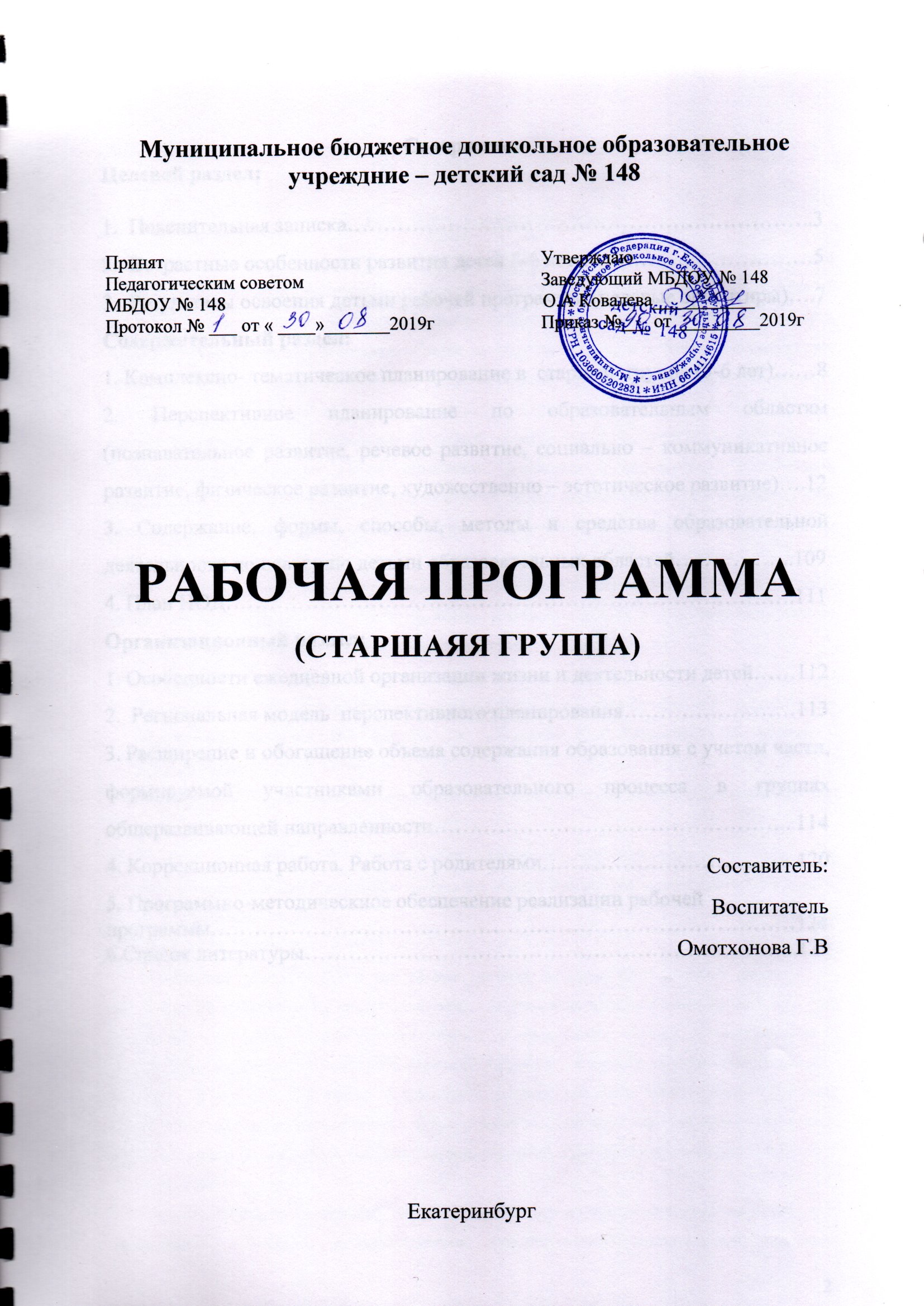 СодержаниеЦелевой раздел:Пояснительная записка………………………………………………………..3Возрастные особенности развития детей 5-6 лет……………………………5Результаты освоения детьми рабочей программы (целевые ориентиры)….7Содержательный раздел:1. Комплексно- тематическое планирование в  старшей  группе (5-6 лет)……82. Перспективное планирование по образовательным областям (познавательное развитие, речевое развитие, социально – коммуникативное развитие, физическое развитие, художественно – эстетическое развитие)….123. Содержание, формы, способы, методы и средства образовательной деятельности по освоению детьми образовательных областей……………..1094. План НОД…………………………………………………………………….111Организационный раздел:1. Особенности ежедневной организации жизни и деятельности детей……1122.  Региональная модель  перспективного планирования……………………1133. Расширение и обогащение объема содержания образования с учетом части, формируемой участниками образовательного процесса в группах общеразвивающей направленности…………………………………………...114 4. Коррекционная работа. Работа с родителями……………………………...1205. Программно-методическиое обеспечение реализации рабочей программы………………………………………………………………………1246.Список литературы…………………………………………………………...129ЦЕЛЕВОЙ РАЗДЕЛ1. Пояснительная записка 	Данная рабочая программа является программой психолого-педагогической поддержки позитивной социализации и индивидуализации развития детей дошкольного возраста и определяет комплекс основных характеристик дошкольного образования с детьми старшего возраста в МБДОУ (объем, содержание и планируемые результаты), организационно-педагогические условия образовательного процесса. Рабочая программа показывает как с учетом конкретных условий, образовательных потребностей и особенностей развития детей дошкольного возраста воспитатель создает индивидуальную педагогическую модель образования в соответствии с федеральным государственным образовательным стандартом дошкольного образования. В условиях дошкольного образования и с учетом его специфики данная система (модель) представляет собой оптимальные психолого-педагогические условия, обеспечивающие всестороннее личностное морально-нравственного и познавательное развития детей, развитие их инициативы и творческих способностей на основе соответствующих дошкольному возрасту видов деятельности (игры, изобразительной деятельности, конструирования, восприятия сказки и др.), сотрудничества со взрослыми и сверстниками в зоне ближайшего развития.Основой для разработки рабочей программы воспитателя являются:Основная общеобразовательная программа дошкольного образования «От рождения до школы» (под редакцией Н.Е. Вераксы, Т.С. Комаровой, М.А. Васильевой). М.: Мозаика – Синтез, 2015г,Федеральный государственный образовательный стандарт дошкольного образования Приказ № 1155 Минобрнауки РФ от 17 октября 2013 г.Порядок организации и осуществления образовательной деятельности по основным общеобразовательным программам - образовательным программам дошкольного образования от 30 августа 2013 г. N 1014СанПиН 2.4.1.3049-13	Ведущей целью рабочей программы является создание благоприятных условий для полноценного проживания ребенком дошкольного детства, формирование основ базовой культуры личности, всестороннее развитие психических и физических качеств в соответствии с возрастными и индивидуальными особенностями, подготовка к жизни в современном обществе, к обучению в школе, обеспечение безопасности жизнедеятельности дошкольника. Эти цели реализуются в процессе разнообразных видов детской деятельности: игровой, коммуникативной, трудовой, познавательно-исследовательской, продуктивной, музыкально-художественной, чтения.Задачи:1. способствовать природному процессу умственного и физического развития детей через организацию  игровой, коммуникативной, познавательно-исследовательской, трудовой, двигательной, чтению художественной литературы, музыкально-художественной, продуктивной деятельности;2. обеспечить  психолого-педагогическое сопровождение работы по освоению образовательных областей;3.  реализовать  формы организации совместной взросло-детской (партнерской деятельности) в ходе непосредственной образовательной деятельности (НОД), самостоятельной деятельности (СД), режимных моментах, работе с родителями. Для достижения  целей программы первостепенное значение имеют следующие факторы:• забота о здоровье, эмоциональном благополучии и своевременном всестороннем развитии каждого ребенка;• создание в группах атмосферы гуманного и доброжелательного отношения ко всем воспитанникам, что позволяет растить их общительными, добрыми, любознательными, инициативными, стремящимися к самостоятельности и творчеству;•  максимальное использование разнообразных видов детской деятельности, их интеграция в целях повышения эффективности воспитательно-образовательного процесса;• творческая организация (креативность) воспитательно-образовательного процесса;• вариативность использования образовательного материала, позволяющая развивать творчество в соответствии с интересами и наклонностями каждого ребенка;•  уважительное отношение к результатам детского творчества;•  единство подходов к воспитанию детей в условиях дошкольного образовательного учреждения и семьи;• соблюдение в работе детского сада и начальной школы преемственности, исключающей умственные и физические перегрузки в содержании образования детей дошкольного возраста, обеспечивая отсутствие давления предметного обучения.       Рабочая программа представлена в виде комплексно-тематического планирования с использованием следующих образовательных областей: • Физическое развитие;• Социально – коммуникативное развитие;• Познавательное развитие;• Речевое  развитие;• Художественно – эстетическое развитие.Образовательная область «Физическое развитие» включает в себя направления: здоровье и физическая культура, по содержанию – часто интегрирует с направлениями социально – коммуникативной области.Образовательная область «Социально – коммуникативное развитие  имеет направления коммуникация, труд, безопасность. В программе предусмотрена интеграция с образовательными областями  «Познавательное» и « Речевое» развитие.Образовательная область « Познавательное развитие» включает в себя формирование элементарных математических представлений и окружающий мир. Образовательная область «Речевое развитие» , предусматривает развитие детской речи в большой интеграции с познанием, коммуникацией, художественными направлениями.Образовательная область «Художественно – эстетическое развитие» состоит из направлений – музыка, изобразительная деятельность, художественное творчество и интегрирует со всеми образовательными областями  и их направлениями.Содержание рабочей программы завершают «Целевые ориентиры возможных достижений детей», что соответствует требованиям Федеральных Государственных стандартов дошкольного образования ( приказ № 1155 от 17 октября . Министерства образования и науки РФ)..Рабочая программа составлена с учётом интеграции, содержание детской деятельности распределено по месяцам и неделям и представляет систему, рассчитанную на один учебный год.  Рабочая программа предназначена для детей 5-6 лет (старшая группа) и рассчитана на 36 недель, что соответствует комплексно-тематическому планированию по программе «От рождения до школы» под ред. Н.Е. Вераксы, Т.С. Комаровой, М.А. Васильевой. 2. Возрастные особенности развития детей 5-6 лет (старшая группа)	Дети шестого года жизни уже могут распределять роли до начала игры и строить свое поведение, придерживаясь роли. Игровое взаимодействие сопровождается речью, соответствующей и по содержанию, и интонационно взятой роли. Речь, сопровождающая реальные отношения детей, отличается от ролевой речи. Дети начинают осваивать социальные отношения и понимать подчиненность позиций в различных видах деятельности взрослых, одни роли становятся для них более привлекательными, чем другие. При распределении ролей могут возникать конфликты, связанные субординацией ролевого поведения. Наблюдается организация игрового пространства, в котором выделяются смысловой «центр» и «периферия». В игре «Больница» таким центром оказывается кабинет врача, в игре Парикмахерская» — зал стрижки, а зал ожидания выступает в качестве периферии игрового пространства.) Действия детей в играх становятся разнообразными.	Развивается изобразительная деятельность детей. Это возраст наиболее активного рисования. В течение года дети способны создать до двух тысяч рисунков. Рисунки могут быть самыми разными по содержанию: это и жизненные впечатления детей, и воображаемые ситуации, и иллюстрации к фильмам и книгам. Обычно рисунки представляют собой схематические изображения различных объектов, но могут отличаться оригинальностью композиционного решения, передавать статичные и динамичные отношения. Рисунки приобретают сюжетный характер; достаточно часто встречаются многократно повторяющиеся сюжеты с небольшими или, напротив, существенными изменениями. Изображение человека становится более детализированным и пропорциональным. По рисунку можно судить о половой принадлежности и эмоциональном состоянии изображенного человека.	Конструирование характеризуется умением анализировать условия, в которых протекает эта деятельность. Дети используют и называют разные детали деревянного конструктора. Могут заменить детали постройки в зависимости от имеющегося материала. Овладевают обобщенным способом обследования образца. Дети способны выделять основные части предполагаемой постройки. Конструктивная деятельность может осуществляться на основе схемы, по замыслу и по условиям. Появляется конструирование в ходе совместной деятельности.Дети могут конструировать из бумаги, складывая ее в несколько раз (два, четыре, шесть сгибаний); из природного материала. Они осваивают два способа конструирования: 1) от природного материала к художественному образу (в этом случае ребенок «достраивает» природный материал до целостного образа, дополняя его различными деталями); 2) от художественного образа к природному материалу (в этом случае ребенок подбирает необходимый материал, для того чтобы воплотить образ).	Продолжает совершенствоваться восприятие цвета, формы и величины, строения предметов; систематизируются представления детей. Они называют не только основные цвета и их оттенки, но и промежуточные цветовые оттенки; форму прямоугольников, овалов, треугольников. Воспринимают величину объектов, легко выстраивают в ряд — по возрастанию или убыванию — до 10 различных предметов.Однако дети могут испытывать трудности при анализе пространственного положения объектов, если сталкиваются с несоответствием формы и их пространственного расположения. Это свидетельствует о том, что в различных ситуациях восприятие представляет для дошкольников известные сложности, особенно если они должны одновременно учитывать несколько различных и при этом противоположных признаков.	В старшем дошкольном возрасте продолжает развиваться образное мышление. Дети способны не только решить задачу в наглядном плане, но и совершить преобразования объекта, указать, в какой последовательности объекты вступят во взаимодействие, и т.д. Однако подобные решения окажутся правильными только в том случае, если дети будут применять адекватные мыслительные средства. Среди них можно выделить схематизированные представления, которые возникают в процессе наглядного моделирования; комплексные представления, отражающие представления детей о системе признаков, которыми могут обладать объекты, а также представления, отражающие стадии преобразования различных объектов и явлений (представления о цикличности изменений): представления о смене времен года, дня и ночи, об увеличении и уменьшении объекта в результате различных воздействий, представления о развитии и т. Кроме того, продолжают совершенствоваться обобщения, что является основой словесно логического мышления. В дошкольном возрасте у детей еще отсутствуют представления о классах объектов. Дети группируют объекты по признакам, которые могут изменяться, однако начинают формироваться операции логического сложения и умножения классов. Так, например, старшие дошкольники при группировке объектов могут учитывать два признака: цвет и форму (материал) и т.д.	Как показали исследования отечественных психологов, дети старшего дошкольного возраста способны рассуждать и давать адекватные причинные объяснения, если анализируемые отношения не выходят за пределы их наглядного опыта.	Развитие воображения в этом возрасте позволяет детям сочинять достаточно оригинальные и последовательно разворачивающиеся истории. Воображение будет активно развиваться лишь при условии проведения специальной работы по его активизации.Продолжают развиваться устойчивость, распределение, переключаемость внимания. Наблюдается переход от непроизвольного к произвольному вниманию.	Продолжает совершенствоваться речь, в том числе ее звуковая сторона. Дети могут правильно воспроизводить шипящие, свистящие и сонорные звуки. Развиваются фонематический слух, интонационная выразительность речи при чтении стихов в сюжетно-ролевой игре и в повседневной жизни.Совершенствуется грамматический строй речи. Дети используют практически все части речи, активно занимаются словотворчеством. Богаче становится лексика: активно используются синонимы и антонимы.Развивается связная речь. Дети могут пересказывать, рассказывать по картинке, передавая не только главное, но и детали.Достижения этого возраста характеризуются распределением ролей игровой деятельности; структурированием игрового пространства; дальнейшим развитием изобразительной деятельности, отличающейся высокой продуктивностью; применением в конструировании обобщенного способа обследования образца; усвоением обобщенных способов изображения предметов одинаковой формы.	Восприятие в этом возрасте характеризуется анализом сложных форм объектов; развитие мышления сопровождается освоением мыслительных средств (схематизированные представления, комплексные представления, представления о цикличности изменений); развиваются умение юбщать, причинное мышление, воображение, произвольное внимание, речь, образ Я.Ребенок 5-6 лет может регулировать поведение на основе усвоенных норм и правил, своих этических представлений, а не в ответ на требования других людей. Эмоционально переживает несоблюдение норм и правил и несоответствие поведения своим этическим представлениям. Без контроля со стороны взрослого, не отвлекаясь, может выполнять трудовые обязанности, доводить до конца малопривлекательную работу, наводить порядок в комнате. Поведение становится более сдержанным. Дружно играет, сдерживает агрессивные реакции, делится, справедливо распределяет роли, помогает во взаимодействии с друзьями.3. Результаты освоения детьми рабочей программы (целевые ориентиры) 1.Ребенок овладевает основными культурными способами деятельности, проявляет инициативу и самостоятельность в разных видах деятельности- игре, общении, познавательно – исследовательской деятельности, конструировании, способен выбирать себе род занятий, участников по совместной деятельности. 2 .Ребенок обладает установкой положительного отношения к миру, к разным видам труда, другим людям и самому себе, обладает чувством собственного достоинства; активно взаимодействует со сверстниками и взрослыми, участвует в совместных играх. Способен договариваться, учитывать интересы и чувства других, сопереживать неудачам и радоваться  успехам других,  проявляет свои чувства, в том числе чувство веры в себя, старается разрешать конфликты. 3.Ребенок обладает развитым воображением, которое реализуется в разных видах деятельности, и прежде всего в игре; ребенок владеет разными формами и видами игры, различает условную и реальную ситуации, умеет подчиняться разным правилам и социальным нормам. 4. Ребенок достаточно хорошо владеет устной речью, может выражать свои мысли и желания, может использовать речь для выражения своих мыслей, чувств и желаний, построения речевого высказывания в ситуации общения, может выделять звуки в словах, у ребенка складываются предпосылки грамотности.5.У ребенка развита крупная и мелкая моторика; он подвижен, вынослив, владеет основными движениями, может контролировать свои движения и управлять ими.6. Ребенок способен к волевым усилиям, может следовать социальным нормам поведения и правилам в разных видах деятельности, во взаимоотношениях  со взрослыми и сверстниками, может соблюдать правила безопасного поведения и личной гигиены.7. Ребенок проявляет любознательность, задает вопросы взрослым и сверстникам, интересуется причинно – следственными связями, пытается самостоятельно придумывать объяснения явлениям природы, поступкам людей; склонен наблюдать, экспериментировать. Обладает начальными знаниями о себе, о природном и социальном мире, в котором он живет, знаком с произведениями детской литературы,   представлениями из области живой природы, естествознания, математики, истории. Ребенок способен к принятию собственных решений, опираясь на свои знания и умения в различных видах деятельности. СОДЕРЖАТЕЛЬНЫЙ РАЗДЕЛ1. Комплексно- тематическое планирование в  старшей  группе (5-6 лет)2. Перспективное планирование по образовательным областям: познавательное развитие, речевое развитие, социально – коммуникативное развитие, физическое развитие, художественно – эстетическое развитие3. Содержание, формы, способы, методы и средства образовательной деятельности по освоению детьми образовательных областей.Содержание данной рабочей программы воспитателя определяется: примерной основной общеобразовательной программой «От рождения до школы» М.А. Васильевой, Т.С. Комаровой, Н.Е. Вераксы. Развивающими педагогическими технологиями: 4. План НОД в старшей группеВсего 14 НОД в неделю. Длительность занятий  не более 25 минутСОДЕРЖАТЕЛЬНЫЙ РАЗДЕЛ1. Особенности ежедневной организации жизни и деятельности детей.Цикличность процессов жизнедеятельности обуславливают необходимость выполнение режима, представляющего собой рациональный порядок дня, оптимальное взаимодействие и определённую последовательность периодов подъёма и снижения активности, бодрствования и сна. Режим дня в детском саду организуется с учётом физической и умственной работоспособности, а также эмоциональной реактивности в первой и во второй половине дня.    При составлении и организации режима дня учитываются повторяющиеся компоненты:  время приёма пищи;укладывание на дневной сон;общая длительность пребывания ребёнка на открытом воздухе и в помещении при выполнении физических упражнений. Режим дня соответствует возрастным особенностям детей старшей группы  и способствует их гармоничному развитию. Максимальная продолжительность непрерывного бодрствования детей 5-6 лет составляет 5,5 - 6 часов. РЕЖИМ ДНЯДЛЯ СТАРШЕЙ ГРУППЫ   (5-6 лет)2. Региональная модель перспективного планирования 3.РАСШИРЕНИЕ И ОБОГАЩЕНИЕ ОБЪЕМА СОДЕРЖАНИЯ ОБРАЗОВАНИЯ С УЧЕТОМ ЧАСТИ, ФОРМИРУЕМОЙ УЧАСТНИКАМИ ОБРАЗОВАТЕЛЬНОГО ПРОЦЕССА В ГРУППАХ ОБЩЕРАЗВИВАЮЩЕЙ НАПРАВЛЕННОСТИ Данная часть Образовательной программы учитывает специфику национальных, социокультурных и иных условий, а также  образовательные потребности, интересы и мотивы детей, членов их семей и педагогов и, в частности, ориентирована на: - выбор тех парциальных образовательных программ и форм организации работы с детьми, которые в наибольшей степени соответствуют потребностям и интересам воспитанников МБДОУ, а также возможностям её педагогического коллектива; - поддержку интересов педагогических работников МБДОУ, реализация которых соответствует целям и задачам Образовательной программы; - сложившиеся традиции МБДОУ.	Часть, формируемая  участниками образовательных отношений, представлена следующими модулями образовательной деятельности, основанными на следующих парциальных программах:социально-коммуникативное развитие детей  через  методическое пособие,  направленное на формирование основ безопасаности жизнедеятельности «Азбука безопасности»/Н.Н.Авдеева, О.Л.Князева, Р.Б. Стеркина;познавательное развитие через методическое пособие, направленное на формирование экологической культуры у детей дошкольного возраста  «Юный эколог»/ С.Н.Николаева;художественно-эстетическое развитие детей через  методическое пособие «Цветные ладошки» И.А. Лыкова.Модуль образовательной деятельности«Азбука безопасности»Программа «Азбука безопасности» направлена на достижение целевых ориентиров  социально-коммуникативного развития, заявленных во ФГОС ДО,и предполагает разные формы взаимодействия детей и взрослых. Она является компилятивной (объединяющей различные разделы воспитательно-образовательного процесса), парциальной (по отношению к комплексным программам), открытой (допускающей возможность авторских технологий в ее реализации).В рамках реализации программы «Азбука безопасности» решается следующая цель: Формирование основ безопасного поведения, ценностей здорового образа жизни, осторожного обращения с опасными предметами, безопасного поведения на улице.	Реализация обозначенной цели осуществляется  в процессе социального воспитания посредством решение разных групп задач:формировать у детей знания об осторожном обращении с опасными предметами и правильном поведении при контактах с незнакомыми людьми;способствовать формированию у детей представления об опасных для человека и окружающего мира природы ситуациях и способах поведения в них.познакомить детей с правилами безопасного для человека и окружающего мира природы поведения.сформировать осторожное и осмотрительное отношение к потенциально опасным для человека и окружающего мира природы ситуациям, умение действовать в тех или иных ситуациях.помочь ребенку выработать привычку соблюдать меры безопасности и умение оценивать собственные возможности по преодолению опасности.развивать основы безопасного поведения во дворе, на улице, в общественном транспорте.	Содержание программы представлено в 6 разделах программы.Программа предполагает решение важнейшей социально-педагогической задачи - воспитания у ребенка навыков адекватного поведения в различных неожиданных ситуациях. Разработана на основе государственного стандарта дошкольного образования.Программа содержит основные разделы:Раздел 1. Ребенок и другие люди1.1. 0 несовпадении приятной внешности и добрых намерений.1.2.Опасные ситуации контактов с незнакомыми людьми.1.3.Ситуации насильственного поведения со стороны незнакомого взрослого.1.4.Ребенок и другие дети, в том числе подростки.1.5.Если «чужой» приходит в дом.1.6.Ребенок как объект сексуального насилия.Раздел 2. Ребенок и природа2.1.В природе все взаимосвязано.2.2.Загрязнение окружающей среды.2.3.Ухудшение экологической ситуации.2.4.Бережное отношение к живой природе.2.5.Ядовитые растения.2.6.Контакты с животными.2.7.Восстановление окружающей среды.Раздел 3. Ребенок дома3.1. Прямые запреты и умение правильно обращаться с некоторыми предметами.3.2. Открытое окно, балкон как источники опасности.3.3. Экстремальные ситуации в быту.Раздел 4. Здоровье ребенка4.1. Здоровье — главная ценность человеческой жизни.4.2. Изучаем свой организм. 4.3. Прислушаемся к своему организму. 4.4. О ценности здорового образа жизни.4.5. О профилактике заболеваний.4.6. О навыках личной гигиены.4.7. Забота о здоровье окружающих.4.8. Поговорим о болезнях.4.9. Инфекционные болезни.4.10. Врачи — наши друзья.4.11. О роли лекарств и витаминов.4.12. Правила оказания первой помощи.Раздел 5. Эмоциональное благополучие ребенка5.1. Психическое здоровье.5.2. Детские страхи.5.3.Конфликты и ссоры между детьми.Раздел 6. Ребенок на улице6.1. Устройство проезжей части.6.2.«Зебра», светофор и другие дорожные знаки для пешеходов.6.3.Дорожные знаки для водителей и пешеходов.6.4.Правила езды на велосипеде.6.5. О работе ГИБДД.6.6. Милиционер-регулировщик.6.7.Правила поведения в транспорте.6.8.Если ребенок потерялся на улице.	* Авдеева Н. Н., Князева Н. Л., Стеркина Р. Б. Безопасность: Учебное пособие по основам безопасности жизнедеятельности детей старшего дошкольного возраста. — СПб.: «ДЕТСТВО-ПРЕСС», 2015.— 144 с.	Определяя основное содержание и направление развития детей, составители программы оставляют за каждым дошкольным учреждением право на использование различных форм и методов организации обучения с учетом индивидуальных и возрастных особенностей детей, социокультурных различий, своеобразия домашних и бытовых условий, а также общей социально-экономической и криминогенной ситуации. При этом основным ориентиром должен стать учет жизненного опыта детей, особенностей их поведения, предпочтений.	Для того, чтобы понять, что именно дети знают, думают, чувствуют, используются беседы, дискуссии - это позволит избежать передачи уже известных им знаний или таких, которые они пока не могут использовать из-за их непонятности или удаленности от реальной жизни. В то же время, опираясь на уже имеющиеся у детей знания и представления, взрослые смогут выделить те направления, по которым необходимо провести специальное обучение и выбрать адекватную методику (занятие, игра, чтение, беседа, мультфильм).Модуль образовательной деятельности              «Юный эколог»	Парциальная программа «Юный эколог» соответствует ФГОС ДО и решает задачи образовательной области «Познавательное развитие. Программа направлена на формирование основ экологической культуры у детей 3-7 лет в условиях детского сада.	Цель: формирование у детей осознанно-правильного отношения к природным явлениям и окружающим объектам. 	Задачи:1. Дать детям элементарные представления о мироздании, неживой природе и её значении в жизни живых существ;2.  Раскрыть детям взаимосвязь растений и жвотных со средой обитания;3. Проследить роль среды в процессе роста и развития растений и животных;4. Раскрыть детям взаимосвязь внутри сообществ животных и растений;5. Показать разные формы взаимодействий человека и природы.	В программе выделено шесть основных тем, с которыми знакомятся дошкольники.1.«Неживая природа – среда жизни растений, животных, человека»2.«Многообразие растений и их связь со средой обитания».3.«Многообразие животных и их связь со средой обитания».4.«Рост и развитие растений и животных, их связь со средой обитания».5.«Жизнь растений и животных в сообществе».6.«Взаимодействие человека с природой».** Николаева С.Н. Парциальная программа «Юный эколог»: Для работы с детьми 3-7 лет.-М.: МОЗАИКА-СИНТЕЗ,2016.-112с. 	Программа предусматривает проведение циклов наблюдений за растениями и животными на участке, ведение календарей природы, непрерывную образовательную деятельность, целевые прогулки, экскурсии, игровые обучающие ситуации с использованием игрушек и литературных персонажей, чтение экологических книг, участие в природоохранных акциях, экологических проектах.	Реализация программы «Юный эколог» осуществляется в рамках образовательной деятельности и в совместный деятельности педагога с детьми. Осуществляется в форме проведения занятий, наблюдений, экспериментов, просмотр видеофильмов, праздников с детьми младшей (3-4лет), средней (4-5 лет), старшей (5-6) и подготовительной к школе группы (6-7 лет). 	Взрослые создают условия для формирования системы элементарных научных экологических знаний, доступных пониманию ребенка-дошкольника (прежде всего, как средства становления осознанно-правильного отношения к природе). У детей формируются первые представления о существующих в природе взаимосвязях и на этой основе — начала экологического мировоззрения и культуры, ответственного отношения к окружающей среде, к своему здоровью. Поскольку экология — это, прежде всего, наука о взаимоотношениях живых организмов друг с другом и окружающей средой, акцент делается на развитие у детей элементарных и вполне научных представлений о существующих в природе взаимосвязях (особенно в старшем дошкольном возрасте). Дети учатся понимать, насколько тесно природные компоненты связаны между собой, и как живые организмы зависят от среды обитания. Человек рассматривается как неотъемлемая часть природы. Такой подход позволяет подвести детей к элементарному пониманию проблемы взаимоотношений человека с окружающей средой и последствий деятельности людей.	Важное значение придается нравственному аспекту: развитию представлений о самоценности природы, эмоциональному положительному отношению к ней, умению видеть красоту и неповторимость природы, выработке первых навыков экологически грамотного и безопасного поведения в природе и в быту, включая ресурсосбережение. Дети приобретают также первоначальные умения, позволяющие им участвовать в посильной практической деятельности по охране природы родного края. Распределение материала программы по возрастам представлено в соответствующих методических пособиях. Модуль образовательной деятельности «Цветные ладошки»	Авторская программа художественно-эстетического развития детей дошкольного возраста «Цветные ладошки» представляет оригинальный вариант проектирования деятельности по изобразительному искусству.	Цель: направленное и последовательное воспитание у детей эстетической культуры в целях формирования эстетического отношения к окружающему миру и  художественно-творческих способностей в изобразительной деятельности.	Основные задачи:1. Развивать  эстетического восприятия художественных образов (в произведениях искусства) и предметов (явлений) окружающего мира как эстетических объектов.2.Создание условий для свободного экспериментирования с художественными материалами и инструментами.3. Знакомить с универсальным «языком» искусства - средствами художественно-образной выразительности.4.  Обогащать индивидуальный  художественно-эстетический  опыт (эстетической апперцепции): «осмысленное чтение» - распредмечивание и опредмечивание -художественно-эстетических объектов с помощью воображения и эмпатии (носителем и выразителем эстетического выступает цельный художественный образ как универсальная категория); интерпретация художественного образа и содержания, заключённого в художественную форму.5. Развивать художественно-творческие способности в продуктивных видах детской деятельности.6. Воспитывать художественный вкус и чувства гармонии.7. Создать условия для многоаспектной и увлекательной активности детей в художественно-эстетическом освоении окружающего мира.8.Формировать эстетическую картину мира и основные  элементы «Я - концепции-творца».	К учебно-методическим изданиям относятся разработки занятий по изобразительной деятельности и художест​венному труду для всех возрастных групп детского сада. Для каждой возра​стной группы издан отдельный сборник «Изобразительная деятельность в детс​ком саду: планирование, конспекты, за​нятия, методические рекомендации», включающий примерное планирование занятий по рисованию, лепке и апплика​ции на учебный год и конкретные разра​ботки занятий с иллюстрациями, предс​тавляющими варианты образов и компо​зиций, а также основные способы и при​ёмы создания выразительного образа.*** Лыкова И.А. Программа художественного воспитания, обучения и развития детей 3-7 лет «Цветные ладошки». – М.:ИД»Цветной мир», 2013.-144 с.	Модель эстетического отношения включает три ведущих компонента, каж​дый из которых, в свою очередь, являет​ся многосторонним явлением.	1. Способность эмоционального пере​живания.Ребёнок не только видит, но и ощуща​ет, чувствует художественный образ, яв​ляясь как бы соучастником событий и явлений, передаваемых художественным произведением. Эмпатия и эмоциональ​ное переживание возникают и проявля​ются в меру возрастных и индивидуаль​ных возможностей детей, они же спосо​бствуют развитию мотивационной уста​новки на активное участие в художест​венной деятельности. Эмоционально-эстетическое переживание возникает на основе специфики воздействия искус​ства в разных его проявлениях. Сначала это ориентировочное действие, затем возникновение интересов и предпочте​ний, на основе которых формируется нравственно-эстетическая направлен​ность.	2. Способность к активному усвоению художественного опыта (эстети​ческой апперцепции), к самостоя​тельной творческой деятельнос​ти, к саморазвитию и эксперимен​тированию (поисковым действиям). Общеизвестно, что художественный опыт передаётся ребёнку в различных направлениях и видах творческой дея​тельности. Ребёнок приобретает основы знаний и представлений о различных видах искусства, начинает осваивать их «язык» - изобразительно-выразитель​ные средства. На этой основе у ребёнка формируются практические художест​венные умения и в результате - склады​вается опыт художественно-творческой деятельности. Педагогу важно знать, что наиболее важными в эстетическом опы​те являются способности, которые поз​воляют ребёнку самостоятельно перено​сить свой опыт (уже знакомое и освоен​ное под руководством взрослого или в сотворчестве с ним) в новые условия и самостоятельно применять в творческих ситуациях.	3. Специфические художественные и творческие способности (восприя​тие, исполнительство и творчество). В эстетическом воспитании ведущая деятельность детей - художественная. Развивающий характер эстетического воспитания состоится при условии овла​дения детьми обобщёнными (типичны​ми) и самостоятельными способами ху​дожественной деятельности, необходи​мыми и достаточными во всех видах ху​дожественной деятельности.	Методы эстетического воспитания:метод пробуждения ярких эстетичес​ких эмоций и переживаний с целью овладения даром сопереживания;метод побуждения к сопереживанию, эмоциональной отзывчивости на прекрасное в окружающем мире;метод эстетического убеждения (По мысли А.В. Бакушинского «Форма, ко​лорит, линия, масса и пространство, фактура должны убеждать собою не​посредственно, должны быть самоцен​ны, как чистый эстетический факт».);метод сенсорного насыщения (без сен​сорной основы немыслимо приобще​ние детей к художественной культуре);метод эстетического выбора («убеж​дения красотой»), направленный на формирование эстетического вкуса; » метод разнообразной художествен​ной практики;метод сотворчества (с педагогом, на​родным мастером, художником, свер​стниками);метод нетривиальных (необыденных) творческих ситуаций, пробуждающих интерес к художественной деятель​ности;метод эвристических и поисковых си​туаций.4. КОРРЕКЦИОННО-РАЗВИВАЮЩАЯ РАБОТА Описание образовательной деятельности по профессиональной коррекции нарушения развития детей	С целью  логопедического коррекционно-развивающего воздействия в ДОУ функционирует логопункт. Деятельность, которого  направлена на устранение речевых дефектов у детей (совершенствование звуковой культуры развитие фонематического слуха и фонематического восприятия, формирование грамматического строя речи, обогащение словарного запаса).      Основную часть коррекционной работы в МБДОУ – детский сад № 148  учитель-логопед ведет по следующим основным блокам:	1. Диагностический блок1.1.Выявление детей с проблемами в развитии речи1.2. Повторное обследование детей на конец года.1.3.Подробное обследование детей отобранной группы; распределение детей на подгруппы.Диагностика и обследование:Грамматического строя родного языкаЗвукопроизношенияСловаряСостояния связной речиМелкой моторики и мимической мускулатурыФонематических процессов1.4.Сбор медицинских и педагогических сведений о раннем развитии детей1.5.Психолого-педагогическое и медицинское наблюдение за детьми, имеющими тяжелые нарушения речи.	2. Организационный блок2.1.Комплектование 2.2.Зачисление на логопункт 	3. Блок анализа и планирования3.1.Анализ результатов диагностики и комплектования. Статистический учет3.2.Выработка стратегии коррекционно-педагогического процесса и планирования работы на год3.3.Выбор способов организации коррекционно-педагогического процесса:Комплектование \подгрупп по проявлению нарушений;Планирование индивидуальной работы с детьми3.4.Оформление документации:Заполнение речевых карт;Планы (перспективные, календарные индивидуальные, подгрупповых  занятий);Тетрадь для родителей ребенка с индивидуальными рекомендациями3.5.Педагогические консилиумы (по проблемам отдельно взятых детей).	4. Блок корекционно-развивающих занятийКоррекционно-развивающая работа учителя-логопеда по развитию всех сторон речи4.1. Индивидуальные и подгрупповые занятия:Развитие общей моторикиРазвитие мелкой моторикиРазвитие артикуляционной моторикиРазвитие речевого дыханияКоррекция звукопроизношенияРазвитие фонематического слухаФормирование навыков фонематического восприятияРабота над слоговой структурой словаРазвитие грамматического строяПодготовка к обучению грамотеУточнение и обогащение словаряФормирование интонационно-выразительной стороны речиВоспитание самоконтроля за речьюРазвитие слухового и зрительного внимания, памяти, логического мышленияФормирование практических умений	5. Блок профилактической и консультативной работы5.1.Оказание консультативной помощи родителям детей с проблемами в развитии речи:Индивидуальные беседы с родителямиЦель: налаживание контактов, определение уровня наблюдательности и степени понимания ребенка взрослым; уточнение анамнестических сведений, анкетных данных; объяснение необходимости участия родителей в формировании мотивации ребенка к обучению у логопедаПриглашение родителей на индивидуальные занятияЦель: ознакомить родителей с особенностями работы логопедаНаглядная информация для родителей в папке логопедаЦель: ознакомить родителей с методами и приемами работы с детьмиИндивидуальные консультации с родителями 5.2 Оформление психолого-педагогической информации для родителей и педагогов	6.Методическое обеспечение6.1.научно-методическая помощь педагогическим работникам по вопросам коррекции:- индивидуальные консультации для педагогов по вопросам коррекции- консультации- семинары по практическим вопросам коррекции	7.Блок контроля7.1.Информация о работе учителя-логопеда на педагогическом и методическом советах.7.2.Информация на родительских собраниях7.3.Подведение итогов работы за учебный год: аналитический отчет о результатам коррекционной работыВ детском саду большое количество детей с речевыми нарушениями, требующими углубленной работы узкого специалиста-учителя - логопеда. 	Учитель-логопед использует в своей работе методические рекомендации Н.В. Нищевой в соответствии  «Примерной программой коррекционно-развивающей работы для детей с ОНР (с 3 до 7 лет). В программе предусмотрено не только формирование речевых компонентов, но и сенсомоторное развитие детей, совершенствование психических функций (зрительного и слухового восприятия, внимания, речеслуховой памяти, логического мышления).           Содержание коррекционного обучения строится на основе обогащения словарного запаса, формирования правильного грамматического строя речи, коррекции звукопроизношения и нарушений слоговой структуры слова. Развитие связной речи и формирование коммуникативных навыков осуществляется в ходе разных видов деятельности. Основной формой обучения являются подгрупповые  и индивидуальные занятия. Совместная работа учителя-логопеда, воспитателей дает возможность осуществлять личностно-ориентированный подход к детям и добиваться высоких результатов в коррекционной работе.	В  ДОУ организована   деятельность  психолого-медико-педагогического консилиума, в состав которого входят: учитель-логопед, музыкальный руководитель, старший воспитатель, медицинская сестра. Педагог и специалисты координируют содержание образовательной работы, осуществляют совместное планирование, проводят обсуждение достижений и проблем детей, выстраивают по необходимости индивидуальный маршрут развития ребенка, оказывают профилактическую и коррекционную помощь.               Основной задачей консилиума является создание механизма реализации личностно-ориентированного образовательного процесса на основе результатов достижений воспитанников в физическом, психическом и личностном развитии.          Основными направлениями деятельности ПМПк являются:Выявление уровня и особенностей развития познавательной сферы (речи, памяти, внимания), изучение эмоционально-волевого и личностного развития ребенка.Разработка рекомендаций воспитателям и педагогам по организации педагогического процесса для обеспечения дифференцированного подхода к детям.Проведение здоровьесберегающих мероприятий (оздоровительная гимнастика, закаливание, психогимнастика, массаж, витамино-, фито - и кислородотерапия, релаксация)Социальная диагностика семьи. Выявление семей группы риска и работа с ними.Осуществление консультационной помощи родителям (законным представителям), воспитателям и педагогам дополнительного образования.Определение направлений индивидуально-ориентированной педагогической, социальной помощи детям на основе анализа достижений ребенка (разработка индивидуальных маршрутов развития детей).Основные этапы индивидуального сопровождения воспитанников:          Первым  этапом  деятельности  по  сопровождению  развития  ребенка является сбор информации о ребенке.          При этой первичной диагностике используется широкий спектр различных методов: анкетирование родителей и педагогов, наблюдение, беседа, анализ продуктов труда и деятельности ребенка, документации ОУ.          Второй этап  -  анализ полученной информации.          На данном этапе специалистом представляются характеристики той или иной стороны развития конкретного ребенка. На основе этого определяется количество детей, нуждающихся в неотложной помощи и коррекционной работе.          Третий этап  -  совместная выработка педагогом, родителями рекомендаций для ребенка.           На основе данных  для  воспитанника составляется индивидуальный перспективный план комплексной помощи.          Четвертый этап – консультирование всех участников сопровождения о путях и способах решения проблем ребенка.Протоколы заседания ПМПк  ведутся в специальном журнале, где фиксируется проблема и пути её решения.          Пятый этап – выполнение рекомендаций каждым участником сопровождения, т.е. проведение занятий, оформление документов, фиксирование результатов.          Шестой этап – анализ деятельности (на конец учебного года) с обсуждением проблем и дальнейших методов работы с конкретными детьми.Работа с родителями.Содержание направлений работы с семьей по образовательным направлениям: «Здоровье»:- информирование родителей о факторах, влияющих на физическое здоровье ребенка (спокойное общение, питание, закаливание, движение).  «Физическая культура»:- привлечение родителей к участию в совместных с детьми физкультурных праздниках и других мероприятиях). «Безопасность»:- знакомство родителей с опасными для здоровья ребенка ситуациями (дома, на даче, на дороге, в лесу, у водоема) и способами поведения в них;- информировать родителей о том, что должны делать дети в случаи непредвиденной ситуации; при необходимости звонить по телефонам экстренной помощи – «01», «02»,  «Социально – коммуникативное»- заинтересовать родителей в развитии игровой деятельности детей, обеспечивающей успешную социализацию, усвоение гендерного поведения;- сопровождать и поддерживать семью в реализации воспитательных воздействий.- изучить традиции трудового воспитания в семьях воспитанников;- проводить совместные с родителями конкурсы, акции по благоустройству и озеленению территории детского сада, ориентируясь на потребности и возможности детей и научно обоснованные принципы  и нормативы. «Познание»:- ориентировать родителей на развитие у ребенка потребности к познанию, общению со взрослыми и сверстниками;- совместно с родителями планировать маршруты выходного дня к историческим, памятным местам отдыха горожан (сельчан). «Речевое развитие»- развивать у родителей навыки общения, используя семейные ассамблеи, коммуникативные тренинги.- демонстрировать ценность и уместность как делового так и эмоционального общения. : - доказывать родителям ценность домашнего чтения;- поддерживать контакты семьи с детской библиотекой.- поддержать стремление родителей развивать художественную деятельность детей в детском саду и дома;- привлекать родителей к активным формам совместной  с детьми деятельности способствующим возникновению творческого вдохновения.  «Музыка»:- раскрыть возможности музыки как средства благоприятного воздействия на психическое здоровье ребенка. - информировать родителей о концертах профессиональных и самодеятельных коллективов, проходящих в учреждениях дополнительного образования и культуры. 5. Программно-методическиое обеспечение реализации рабочей программыСписок литературы1.  Агранович, 3. Е. Сборник домашних заданий в помощь логопедам и родителям [Текст] / 3. Е. Агранович. - СПб., 2001.2. Алёшина, Н. В. Ознакомление дошкольников с окружающим и социальной действительностью [Текст] / Н. В. Алёшина. - М. : ЦГЛ, 2004.3. Альбомы о России.4. Антонов, Ю. Е. Как научить детей любить Родину [Текст] / Ю. Е. Антонов [и др.]. - М. : АРКТИ, 2003.5. Антонова, В. А. Путешествие в Страну сказок [Текст] / В. А. Антонова // Начальная школа. 2003.- №5.6.  Букатов, В. М. Хрестоматия игровых приемов обучения [Текст] / В. М. Букатов, А. П. Ершова. - М., 2002.7.  Виноградова, Н. Ф. Моя страна - Россия [Текст] / Н. Ф. Виноградова, Л. А. Соколова. - М. : Просвещение, 2005.8. Воронкевич, О. А. Добро пожаловать в экологию [Текст] / О. А. Воронкевич. - СПб. : Детство-Пресс, 2006.9. Гербова, В. В. Занятия по развитию речи в старшей группе детского сада [Текст] / В. В. Гербо-ва.    М., 1984.10. Детский садик [Электронный ресурс]. - Режим доступа : http://kinder-garten.narod.ru 1 1. Игра «Кто хочет стать сказочником?» [Текст] // Педсовет. - 2002. - № 9.12.  Картушина, М. Ю. Логоритмические занятия в детском саду [Текст] / М. Ю. Картушина.   -М, 2005.13. Юшмченко, В. Р. Обучайте дошкольников правилам дорожного движения [Текст] / В. Р. Клим-ченко. --М. : Просвещение, 1973.14. Кломина, //. В. Воспитание основ экологической культуры в детском саду [Текст] / Н. В. Кломина......М. : Сфера, 2005.15. Комарова, Т. С. Занятия по изобразительной деятельности в детском саду : из опыта работы (Текст] / Т. С. Комарова. - М. : Просвещение, 1978. - 191 с.16. Лопухина, И. С. Логопедия. Речь, ритм, движение [Текст] / И. С. Лопухина. - СПб. : КОРОНА-нринт. 2004.17.  Медведева, И. Н. У сказки тихий голосок [Текст] / И. Н. Медведева // Начальная школа. -2001.    №7.1 8. Метлина, Л. С. Математика в детском саду [Текст] : пособие для воспитателя дет. сада / Л. С. Метлина. -М., 1984.19.  Молодова, Л. П. Игровые экологические занятия с детьми [Текст] / Л. П. Молодова. Минск : Асар, 1996.20. Мулько, И. Ф. Развитие представлений о человеке в истории и культуре [Текст] / И. Ф. Мулько. - М. : ТЦ «Сфера», 2004.21.  Николаева, С. Н. Методика экологического воспитания в детском саду : работа с детьми сред, и ст. групп дет. сада [Текст] : кн. для воспитателей дет. сада / С. Н. Николаева. - 3-е изд. - М. : Просвещение, 2001.22.  Новицкая, М. Ю. Раз, два, три, четыре, пять, мы идём с тобой играть [Текст] / М. Ю. Новицкая, Г. М. Науменко.-М. : Просвещение, 1995.23.  Обухова, Л. А. Званко - сын Добрилы [Текст] / Л. А. Обухова. - М. : Малыш, 1998.24. От рождения до школы. Примерная основная общеобразовательная программа дошкольного образования [Текст] / под ред. Н. Е. Вераксы, Т. С. Комаровой М. А. Васильевой. - М. : Мозаика-Синтез, 2011.25.  Петрова, Т. И. Игры и занятия по развитию речи дошкольников [Текст] / Т. И. Петрова, ~Е. С. Петрова. - М. : Школьная Пресса, 2004.26.  Прекрасное рядом с тобой [Текст] : методические рекомендации по курсу «Эстетическое мышление и художественный труд». 3 класс. - М. : Баласс, 2003.27. Шилова, С. И. По дорогам сказки [Текст] / С. Н. Шилова // Начальная школа. - 1994. - № 3.28.  Русский детский игровой фольклор [Текст] : кн. для учителя и учащихся. — М. : Просвещение, 1995.29. Сёмкин, Г. В. Страна, в которой я живу [Текст] : атлас / Г. В. Сёмкин. - М. : Росмэн, 2004.30.  Скоролупова, О. А. Тематическое планирование воспитательно-образовательного процесса в дошкольных образовательных учреждениях [Текст] : в 2 ч. Ч. 1 / О. А. Скоролупова. - М. : Скрип-торий, 2003, 2007.31.  Степаненкова, Э. Я. Дошкольникам о правилах дорожного движения [Текст] / Э. Я. Степаненкова. - М. : Просвещение, 1979.32.  Теплюк, С. Н. Занятия на прогулке с малышами [Текст] : пособие для педагогов дошкольных учреждений для работы с детьми 2—4 лет / С. Н. Теплюк. - М., 2006.33.  Тихомиров, О. Н. На поле Куликовом [Текст] / О. Н. Тихомиров. - М. : Малыш, 1980.34. Шишкина, В. А. Прогулки в природу [Текст] / В. А. Шишкина, М. Н. Дедулевич. - М. : Просвещение, 2003.35. Шорыгина, Т. А. Путешествие в мир природы. Развитие речи [Текст] / Т. А. Шорыгина. - М., 2000.36. Янушко, Е. А. Лепка с детьми раннего возраста (1-3 года) [Текст] : метод, пособие для воспитателей и родителей / Е. А. Янушко. - М. : Мозаика-Синтез, 2005.ТемаРазвернутое содержание работыПериодИтоговыемероприятияДень знаний Развивать у детей познавательнуюмотивацию, интерес к школе, книгам.Формировать дружеские, доброжелательные  отношения между детьми. Продолжать знакомить с детским садом как ближайшим социальнымокружением ребенка (обратить внимание на произошедшие  изменения; покрашен забор, появились новые столы), расширятьпредставления о лрофесси их сотрудниковдетского сада (воспитатель, помощниквоспитателя, музыкальный руководитель, врач,дворник).2 6 августа —7 сентябряПраздник «ДеньЗнаний»Осень Расширять знания детей об осени.Продолжать знакомить с сельскохозяйственнымипрофессиями. Закреплять знания о правилах безопасного поведения в природе. Формировать обобщенные представления об осени как времени года, приспособленности растений и животных к изменениям в природе, явленияхприроды. Дать первичные представления об экосистемах, природных зонах. Расширять представления о неживой природе.9 - 28сентябряПраздник«Осень».Выставкадетскоготворчества. Я вырастуздоровым Расширять представления о здоровье издоровом образе  жизни. Воспитывать стремление вести здоровый образ жизни. Формировать положительную самооценку. Закреплять знание домашнего адреса и телефона, имен и отчеств родителей, их профессий. Расширять знания детей о самих себе, о своей семье, о том, гдеработают родители, как  иважен для общества их труд.30 сентября - 12октября Открытыйдень здоровья.Деньнародногоединства Расширять представления детей о род нойстране, о государственных праздниках; вызвать интерес к истории своей страны; воспитывать чувство гордости за свою страну, любви к ней. Знакомить с историей России, гербом и флагом,мелодией гимна. Рассказывать о людях,прославивших  Россию; о том, что Российская Федерация (Россия)-огромнаямногонациональная страна; Москва — главный город, столица нашей Родины.14октября — 15 ноябряПраздник«День народногоЕдинства»ВыставкадетскоготворчестваНовый годПривлекать к активному разнообраэ номуучастию в подготовке к празднику и егопроведении. Воспитывать чувство удовлетворения от участия в коллективнойпредпраздничной  деятельности.Закладывать основы праздничной культуры. Вызвать эмоционально положительное отношение к предстоящему празднику, желаниеактивно участвовать в его подготовке. Вызвать стремление поздравить близких спраздником, преподнести подарки, сделанные своими руками. Познакомить с традициями празднования Нового года в различных странах18 ноября-31 декабряПраздник«Новый год»ВыставкадетскоготворчестваЗима Продолжать знакомить детей с зимой как:временем года, с зимними вида ми спорта.Формировать первичный исследовательский и познавательный интерес через экспериментирование с водой и льдом. Расширять и обогащать знания детей об особенностях зимней природы (холода, заморозки, снегопады, сильные ветры}, особенностях деятельности  людей в городе, населе; о безопасном поведении зимой.1-31январяПраздник«Зима».Зимняяолимпиада.Выставкадетскоготворчества.ДеньзащитникаОтечества Продолжать расширять представления детей о Российской армии. Рассказывать о трудной, но почетной обязанности защищать Родину, охранять ее спокойствие и безопасность; о том, как вгоды войн храбро сражались и защищали нашу страну от врагов  прадеды, деды, отцы. Воспитывать в духе патриотизма, любви к Родине. Знакомить с разными родами войск (пехота, морские, воздушные, танковые войска),боевой техникой. Расширять гендерныепредставления, формировать в мальчикахстремление быть сильными, смелыми, стать за щитниками Родины; воспитывать в девочках уважение к мальчикам как будущим защитникам Родины3 -21февраляПраздник «23февраля -деньзащитникаОтечества».Выставкадетскоготворчества.Международныйженский день Организовывать все виды детскойдеятельности (игровой, коммуникативной,трудовой, познавательно исследовательской, продуктивной, музыкально художественной,чтения) вокруг темы семьи, любви к маме,бабушке. Воспитывать уважение к воспитателям. Расширять гендерные представления, воспитывать в мальчиках представление о том, что мужчины должны внимательно и уважительноотноситься к женщинам. Привлекать детей к изготовлению подарков маме, бабушке,воспитателям. Воспитывать бережное и чуткое отношение  к самым близким людям, потребность радовать близких добрыми делами.24февраля —6 мартаПраздник ≪8Марта≫.ВыставкадетскоготворчестваНародная культураи традиции Продолжать знакомить детей с народными традициями и обычаями, с на родным декоративно прикладным искусством (Городец, Полхов  Майдан, Гжель), расширять представления о народных игрушках (матрешки-городецкая, богородская; бирюльки).Знакомить с национальным декоративноприкладный искусством. Рассказать о русской избе и других строениях, их внутреннем убранстве, предметах быта, одежды.9-27мартаФольклорныйпраздник.Выставкадетскоготворчества.Весна Формировать у детей обобщенныепредставления о весне как времени года приспособленности растений и животных к изменениям в  природе. Расширять знания о характерных признаках весны;  о прилете птиц; о связи между явлениями живой и неживой природы и сезонными видами труда; о весенних изменениях в природе  (тает снег, разливаются реки, прилетают птицы, травка и цветы быстреепоявляются на солнечной стороне, чем в тени).30 марта -10апреляПраздник«Весна красна».День Земли -22апреля.ВыставкадетскоготворчестваДень Победы Воспитывать детей в духе патриотизма,любви к Родине. Расширять знания о героях Великой Отечественной войны, о победе нашей страны в войне. Знакомить с памятниками героям Великой Отечественной войны.13 апреля— 8 маяПраздник «ДеньПобеды».Выставкадетскоготворчества Лето  Формировать у детей обобщенныепредставления о лете как времени года;признаках лета. Расширять и обогащатьпредставления о влиянии тепла, солнечного света на жизнь людей, животных и растений (природа ≪расцветает≫, созревает много ягод,фруктов, овощей; много корма для зверей, птиц и их детенышей); представления о съедобных и несъедобных грибах.11-29 маяПраздник   «Лето»День защиты окружающей среды. Выставка детского твор-стваВ летний период детский сад работает вканикулярном режимеВ летний период детский сад работает вканикулярном режиме1 июня — 31августа№ п/пОбразовательные области и направленияОбразовательные области и направленияОбразовательные области и направленияТемаТемаТемаПланируемые результаты уровня интегративных качествПланируемые результаты уровня интегративных качествМатериалы и оборудование; литературно-музыкальное сопровождениеМатериалы и оборудование; литературно-музыкальное сопровождениеОрганизованная образовательная деятельность (различные виды деятельности) по направлениямОрганизованная образовательная деятельность (различные виды деятельности) по направлениямОрганизованная образовательная деятельность (различные виды деятельности) по направлениям12223334455666СентябрьСентябрьСентябрьСентябрьСентябрьСентябрьСентябрьСентябрьСентябрьСентябрьСентябрьСентябрьСентябрьСентябрь1-я неделя1-я неделя1-я неделя1-я неделя1-я неделя1-я неделя1-я неделя1-я неделя1-я неделя1-я неделя1-я неделя1-я неделя1-я неделя1-я неделя1• Познавательное развитие (Ознакомление с предметным и социальным окружением).• Речевое развитие (коммуникация)• Музыка. Художественно – эстетическое развитие• Познавательное развитие (Ознакомление с предметным и социальным окружением).• Речевое развитие (коммуникация)• Музыка. Художественно – эстетическое развитие• В мире людей. Моя семья: люди, которые живут вместе, заботятся друг о друге, любят друг друга. • Наши игрушки: кошка, собака, лиса. • «Заинька» (исполнение русской народной песни на металлофоне)• В мире людей. Моя семья: люди, которые живут вместе, заботятся друг о друге, любят друг друга. • Наши игрушки: кошка, собака, лиса. • «Заинька» (исполнение русской народной песни на металлофоне)Выражает свои эмоции при прочтении стихотворения О. Дриза «Сыро, хмуро за окном...», и прослушивании мелодии русской народной песни «Заинька»; знает и называет членов своей семьи; может оригинально и последовательно рассказывать о своих игрушках; интересуется играми, жизнью людей, разными жанрами искусства; активно и доброжелательно взаимодействует с педагогом и сверстниками в решении игровых и познавательных задачВыражает свои эмоции при прочтении стихотворения О. Дриза «Сыро, хмуро за окном...», и прослушивании мелодии русской народной песни «Заинька»; знает и называет членов своей семьи; может оригинально и последовательно рассказывать о своих игрушках; интересуется играми, жизнью людей, разными жанрами искусства; активно и доброжелательно взаимодействует с педагогом и сверстниками в решении игровых и познавательных задачВыражает свои эмоции при прочтении стихотворения О. Дриза «Сыро, хмуро за окном...», и прослушивании мелодии русской народной песни «Заинька»; знает и называет членов своей семьи; может оригинально и последовательно рассказывать о своих игрушках; интересуется играми, жизнью людей, разными жанрами искусства; активно и доброжелательно взаимодействует с педагогом и сверстниками в решении игровых и познавательных задачИгрушки (мягкие, пластмассовые, резиновые или др.): кошка, собака, лиса, заинька; фотовыставка «Моя семья»; пословицы и поговорки о семье; металлофон; «Заинька» (русская народная песня, обработка Н. А. Римского Корсакова) - нотный текст и аудиозапись в инструментальном исполненииИгрушки (мягкие, пластмассовые, резиновые или др.): кошка, собака, лиса, заинька; фотовыставка «Моя семья»; пословицы и поговорки о семье; металлофон; «Заинька» (русская народная песня, обработка Н. А. Римского Корсакова) - нотный текст и аудиозапись в инструментальном исполнении1. Коммуникативная. Рассказывание о семье по фотографиям. Вопросы детям: - Какие ваши мамы? - Как вы ласково называете своих родных? - Что такое семья?2. Игровая. Дидактические игры: «Пантомима», «Собери цепочку», «Правильно - неправильно». 3. Чтение. Прочтение стихотворения О. Дриз «Сыро, хмуро за окном...». 4. Игровая. Пальчиковая игра «Дружная семья». 5. Коммуникативная. Чтение пословиц о родителях, семье, объяснение их смысла. 6. Музыкально-художественная. Исполнение песни (дети) и игра на металлофоне: «Заинька» (русская народная песня, обработка Н. А. Римского-Корсакова). Цель: освоение навыков пения, умения играть на металлофоне. 7. Коммуникативная. Рассматривание игрушек, рассказывание об игрушках и их сравнение по вопросам: - Как называется игрушка? - Какая игрушка по цвету, по величине? - Как можно с ней играть? - Почему нравится эта игрушка?1. Коммуникативная. Рассказывание о семье по фотографиям. Вопросы детям: - Какие ваши мамы? - Как вы ласково называете своих родных? - Что такое семья?2. Игровая. Дидактические игры: «Пантомима», «Собери цепочку», «Правильно - неправильно». 3. Чтение. Прочтение стихотворения О. Дриз «Сыро, хмуро за окном...». 4. Игровая. Пальчиковая игра «Дружная семья». 5. Коммуникативная. Чтение пословиц о родителях, семье, объяснение их смысла. 6. Музыкально-художественная. Исполнение песни (дети) и игра на металлофоне: «Заинька» (русская народная песня, обработка Н. А. Римского-Корсакова). Цель: освоение навыков пения, умения играть на металлофоне. 7. Коммуникативная. Рассматривание игрушек, рассказывание об игрушках и их сравнение по вопросам: - Как называется игрушка? - Какая игрушка по цвету, по величине? - Как можно с ней играть? - Почему нравится эта игрушка?1. Коммуникативная. Рассказывание о семье по фотографиям. Вопросы детям: - Какие ваши мамы? - Как вы ласково называете своих родных? - Что такое семья?2. Игровая. Дидактические игры: «Пантомима», «Собери цепочку», «Правильно - неправильно». 3. Чтение. Прочтение стихотворения О. Дриз «Сыро, хмуро за окном...». 4. Игровая. Пальчиковая игра «Дружная семья». 5. Коммуникативная. Чтение пословиц о родителях, семье, объяснение их смысла. 6. Музыкально-художественная. Исполнение песни (дети) и игра на металлофоне: «Заинька» (русская народная песня, обработка Н. А. Римского-Корсакова). Цель: освоение навыков пения, умения играть на металлофоне. 7. Коммуникативная. Рассматривание игрушек, рассказывание об игрушках и их сравнение по вопросам: - Как называется игрушка? - Какая игрушка по цвету, по величине? - Как можно с ней играть? - Почему нравится эта игрушка?2• Познавательное развитие: формирование элементарных математических представлений, конструирование. •Физическое развитие: физическая культура• Познавательное развитие: формирование элементарных математических представлений, конструирование. •Физическое развитие: физическая культура• Счет предметов, ориентировка в пространстве. «Домик с окошком» (конструирование).• «Стоп!» (подвижная игра)• Счет предметов, ориентировка в пространстве. «Домик с окошком» (конструирование).• «Стоп!» (подвижная игра)С интересом участвует в подвижной игре, в конструировании домика из геометрических фигур; ориентируется в окружающем пространстве, понимает смысл пространственных отношений (левая и правая стороны); активно и доброжелательно взаимодействует с педагогом и сверстниками в решении игровых и познавательных задачС интересом участвует в подвижной игре, в конструировании домика из геометрических фигур; ориентируется в окружающем пространстве, понимает смысл пространственных отношений (левая и правая стороны); активно и доброжелательно взаимодействует с педагогом и сверстниками в решении игровых и познавательных задачС интересом участвует в подвижной игре, в конструировании домика из геометрических фигур; ориентируется в окружающем пространстве, понимает смысл пространственных отношений (левая и правая стороны); активно и доброжелательно взаимодействует с педагогом и сверстниками в решении игровых и познавательных задачКартинки для счета; 10-12 кирпичиков, 2 призмы; 4 кирпичика, 1 призма, 1 матрешка или куколка; утенок-игрушка; текст стихотворения В. Берестова «Стоял человек на развилке дорог...»; педагогический образец домика для утенкаКартинки для счета; 10-12 кирпичиков, 2 призмы; 4 кирпичика, 1 призма, 1 матрешка или куколка; утенок-игрушка; текст стихотворения В. Берестова «Стоял человек на развилке дорог...»; педагогический образец домика для утенка1. Чтение. Прочтение стихотворения В. Берестова. 2. Познавательно-исследовательская. Упражнение в счете предметов. 3. Познавательно-исследовательская. Упражнение «Движение по заданной инструкции» (усвоение понятий: левых и правых частей тела, левой и правой стороны; «вверх-вниз», «сверху-снизу» (ориентировка в пространстве, ориентировка на листе бумаги). 4. Игровая. Дидактические игры: «Где лево, где право?», «Где котенок?». 5. Игровая. Подвижная игра «Стоп!». 6. Продуктивная. Конструирование красивого домика с окошком для матрешки (домиков для сестричек - маленьких матрешек). 7. Игровая. Разыгрывание сюжета «Матрешкам нравится в домиках»1. Чтение. Прочтение стихотворения В. Берестова. 2. Познавательно-исследовательская. Упражнение в счете предметов. 3. Познавательно-исследовательская. Упражнение «Движение по заданной инструкции» (усвоение понятий: левых и правых частей тела, левой и правой стороны; «вверх-вниз», «сверху-снизу» (ориентировка в пространстве, ориентировка на листе бумаги). 4. Игровая. Дидактические игры: «Где лево, где право?», «Где котенок?». 5. Игровая. Подвижная игра «Стоп!». 6. Продуктивная. Конструирование красивого домика с окошком для матрешки (домиков для сестричек - маленьких матрешек). 7. Игровая. Разыгрывание сюжета «Матрешкам нравится в домиках»1. Чтение. Прочтение стихотворения В. Берестова. 2. Познавательно-исследовательская. Упражнение в счете предметов. 3. Познавательно-исследовательская. Упражнение «Движение по заданной инструкции» (усвоение понятий: левых и правых частей тела, левой и правой стороны; «вверх-вниз», «сверху-снизу» (ориентировка в пространстве, ориентировка на листе бумаги). 4. Игровая. Дидактические игры: «Где лево, где право?», «Где котенок?». 5. Игровая. Подвижная игра «Стоп!». 6. Продуктивная. Конструирование красивого домика с окошком для матрешки (домиков для сестричек - маленьких матрешек). 7. Игровая. Разыгрывание сюжета «Матрешкам нравится в домиках»3• Познавательное развитие: ознакомление с природой;. •Художественно – эстетическое развитие: художественное творчество.,  музыка• Познавательное развитие: ознакомление с природой;. •Художественно – эстетическое развитие: художественное творчество.,  музыка• Признаки осени.• «Картинка про лето» (тематическое рисование). • «Осень спросим» (исполнение песни с музыкальными движениями)• Признаки осени.• «Картинка про лето» (тематическое рисование). • «Осень спросим» (исполнение песни с музыкальными движениями)Интересуется искусством при рассматривании картин с изображением лета и осени, выражает положительные эмоции при проведении музыкальной игры и прослушивании стихотворения В. Орлова «Лето»; делится с педагогом и другими детьми разнообразными впечатлениями о летеИнтересуется искусством при рассматривании картин с изображением лета и осени, выражает положительные эмоции при проведении музыкальной игры и прослушивании стихотворения В. Орлова «Лето»; делится с педагогом и другими детьми разнообразными впечатлениями о летеИнтересуется искусством при рассматривании картин с изображением лета и осени, выражает положительные эмоции при проведении музыкальной игры и прослушивании стихотворения В. Орлова «Лето»; делится с педагогом и другими детьми разнообразными впечатлениями о летеСюжетные картинки и пейзажные репродукции картин с изображением лета и осени; краски, кисти, тряпочка; песня «Осень спросим» (муз. и сл. Т. Ломовой); текст стихотворения В. Орлова «Лето»Сюжетные картинки и пейзажные репродукции картин с изображением лета и осени; краски, кисти, тряпочка; песня «Осень спросим» (муз. и сл. Т. Ломовой); текст стихотворения В. Орлова «Лето»1. Познавательно-исследовательская. Рассматривание и сравнение картинок и репродукций картин с изображением лета и осени. Определение их основных признаков. 2. Музыкально-художественная. Музыкальная игра «Осень спросим» Т. Ломовой. Цель: развитие певческих и музыкально-ритмических навыков. 3. Коммуникативная. Беседа о прошедшем лете, о летних наблюдениях, впечатлениях по вопросам: - Что вы наблюдали летом? - Каких насекомых вы видели летом? - Какие цветы растут на лугу? 4. Чтение. Прочтение стихотворения «Лето» В. Орлова. 5. Продуктивная. Рисование на тему «Лето» (семья насекомых на лугу)1. Познавательно-исследовательская. Рассматривание и сравнение картинок и репродукций картин с изображением лета и осени. Определение их основных признаков. 2. Музыкально-художественная. Музыкальная игра «Осень спросим» Т. Ломовой. Цель: развитие певческих и музыкально-ритмических навыков. 3. Коммуникативная. Беседа о прошедшем лете, о летних наблюдениях, впечатлениях по вопросам: - Что вы наблюдали летом? - Каких насекомых вы видели летом? - Какие цветы растут на лугу? 4. Чтение. Прочтение стихотворения «Лето» В. Орлова. 5. Продуктивная. Рисование на тему «Лето» (семья насекомых на лугу)1. Познавательно-исследовательская. Рассматривание и сравнение картинок и репродукций картин с изображением лета и осени. Определение их основных признаков. 2. Музыкально-художественная. Музыкальная игра «Осень спросим» Т. Ломовой. Цель: развитие певческих и музыкально-ритмических навыков. 3. Коммуникативная. Беседа о прошедшем лете, о летних наблюдениях, впечатлениях по вопросам: - Что вы наблюдали летом? - Каких насекомых вы видели летом? - Какие цветы растут на лугу? 4. Чтение. Прочтение стихотворения «Лето» В. Орлова. 5. Продуктивная. Рисование на тему «Лето» (семья насекомых на лугу)4• Речевое развитие, социально – коммуникативное развитие. Чтение художественной литературы. • Художественное творчество (лепка, аппликация). • Физическая культура• Речевое развитие, социально – коммуникативное развитие. Чтение художественной литературы. • Художественное творчество (лепка, аппликация). • Физическая культура• Л. Н. Толстой. «Лев и собачка» (чтение рассказа).• Лепим грибы (работа с пластилином).• «За грибами» (подвижная игра)• Л. Н. Толстой. «Лев и собачка» (чтение рассказа).• Лепим грибы (работа с пластилином).• «За грибами» (подвижная игра)Эмоционально воспринимает литературное произведение Л. Н. Толстого «Лев и собачка» и выражает свое отношение к персонажам рассказа; разгадывает загадки; использует литературные источники, способствующие проведению подвижной игры «За грибами»; работает с пластилином по образцу и собственному замыслуЭмоционально воспринимает литературное произведение Л. Н. Толстого «Лев и собачка» и выражает свое отношение к персонажам рассказа; разгадывает загадки; использует литературные источники, способствующие проведению подвижной игры «За грибами»; работает с пластилином по образцу и собственному замыслуЭмоционально воспринимает литературное произведение Л. Н. Толстого «Лев и собачка» и выражает свое отношение к персонажам рассказа; разгадывает загадки; использует литературные источники, способствующие проведению подвижной игры «За грибами»; работает с пластилином по образцу и собственному замыслуЗагадки о грибах; картинки с изображением грибов (или муляжи); глина, доски; портрет Л. Н. Толстого; текст рассказа «Лев и собачка» Л. Н. Толстого; педагогический образец вылепленных грибовЗагадки о грибах; картинки с изображением грибов (или муляжи); глина, доски; портрет Л. Н. Толстого; текст рассказа «Лев и собачка» Л. Н. Толстого; педагогический образец вылепленных грибов1. Чтение. Прочтение рассказа Л. Н. Толстого «Лев и собачка». 2. Коммуникативная. Беседа-анализ содержания рассказа по вопросам: - Какие чувства вызвал рассказ? - Какой эпизод запомнился лучше всего? - Каково было поведение собачки, льва? - Что произошло после смерти собачки? 3. Игровая. Подвижная игра «За грибами» (с имитацией действий животных).  4. Познавательно-исследовательская. Отгадывание загадок о грибах (можно предложить детям ответы показывать картинками или на муляжах). 5. Продуктивная. Лепка грибов из пластилина. Обсуждение различий у грибов, приемов лепки, форм шляпки и ножки. Оформление выставки «Грибная полянка»1. Чтение. Прочтение рассказа Л. Н. Толстого «Лев и собачка». 2. Коммуникативная. Беседа-анализ содержания рассказа по вопросам: - Какие чувства вызвал рассказ? - Какой эпизод запомнился лучше всего? - Каково было поведение собачки, льва? - Что произошло после смерти собачки? 3. Игровая. Подвижная игра «За грибами» (с имитацией действий животных).  4. Познавательно-исследовательская. Отгадывание загадок о грибах (можно предложить детям ответы показывать картинками или на муляжах). 5. Продуктивная. Лепка грибов из пластилина. Обсуждение различий у грибов, приемов лепки, форм шляпки и ножки. Оформление выставки «Грибная полянка»1. Чтение. Прочтение рассказа Л. Н. Толстого «Лев и собачка». 2. Коммуникативная. Беседа-анализ содержания рассказа по вопросам: - Какие чувства вызвал рассказ? - Какой эпизод запомнился лучше всего? - Каково было поведение собачки, льва? - Что произошло после смерти собачки? 3. Игровая. Подвижная игра «За грибами» (с имитацией действий животных).  4. Познавательно-исследовательская. Отгадывание загадок о грибах (можно предложить детям ответы показывать картинками или на муляжах). 5. Продуктивная. Лепка грибов из пластилина. Обсуждение различий у грибов, приемов лепки, форм шляпки и ножки. Оформление выставки «Грибная полянка»5• Чтение художественной литературы.. . (коммуникативное направление о. о. «Социально – коммуникативное развитие»)• Художественное творчество (рисование), о. о. «Художественно – эстетическое развитие.»• Чтение художественной литературы.. . (коммуникативное направление о. о. «Социально – коммуникативное развитие»)• Художественное творчество (рисование), о. о. «Художественно – эстетическое развитие.»• Наши игрушки: легковая и грузовая машины (описательный рассказ по теме из личного опыта). • «Яблоня с золотыми яблоками» (рисование по образцу)• Наши игрушки: легковая и грузовая машины (описательный рассказ по теме из личного опыта). • «Яблоня с золотыми яблоками» (рисование по образцу)Умеет поддерживать беседу, высказывает свою точку зрения; выражает положительные эмоции (интерес, радость, восхищение) при прослушивании стихотворения С. Суворовой «Яблоня»; владеет навыками самообслуживания, интересуется изобразительной детской деятельностью (рисование яблони с золотыми яблоками)Умеет поддерживать беседу, высказывает свою точку зрения; выражает положительные эмоции (интерес, радость, восхищение) при прослушивании стихотворения С. Суворовой «Яблоня»; владеет навыками самообслуживания, интересуется изобразительной детской деятельностью (рисование яблони с золотыми яблоками)Умеет поддерживать беседу, высказывает свою точку зрения; выражает положительные эмоции (интерес, радость, восхищение) при прослушивании стихотворения С. Суворовой «Яблоня»; владеет навыками самообслуживания, интересуется изобразительной детской деятельностью (рисование яблони с золотыми яблоками)Игрушки разные для игр, легковая и грузовая машины - для описания; корзина; рисунки яблони; муляжи яблок, яблоки в натуре, цветные карандаши, акварельные краски, кисти, альбомные листы бумаги; иллюстрации с изображением сказочных яблоньИгрушки разные для игр, легковая и грузовая машины - для описания; корзина; рисунки яблони; муляжи яблок, яблоки в натуре, цветные карандаши, акварельные краски, кисти, альбомные листы бумаги; иллюстрации с изображением сказочных яблонь1. Игровая. Игры «Принеси игрушку, которую назову»; «Слушай внимательно, убирай старательно». 2. Коммуникативная. Рассматривание игрушек -легковой и грузовой машин; составление описательного рассказа об игрушках. 3. Чтение. Прочтение стихотворения С. Суворовой «Яблоко». 4. Коммуникативная. Беседа по содержанию стихотворения: - Какое яблоко зимой, весной, летом? - Когда ты собираешь яблоки? - Какого цвета, формы вишенки, яблоки? - О каких яблонях говорится в сказке? 5. Продуктивная. Рисование яблони с золотыми (волшебными) яблоками1. Игровая. Игры «Принеси игрушку, которую назову»; «Слушай внимательно, убирай старательно». 2. Коммуникативная. Рассматривание игрушек -легковой и грузовой машин; составление описательного рассказа об игрушках. 3. Чтение. Прочтение стихотворения С. Суворовой «Яблоко». 4. Коммуникативная. Беседа по содержанию стихотворения: - Какое яблоко зимой, весной, летом? - Когда ты собираешь яблоки? - Какого цвета, формы вишенки, яблоки? - О каких яблонях говорится в сказке? 5. Продуктивная. Рисование яблони с золотыми (волшебными) яблоками1. Игровая. Игры «Принеси игрушку, которую назову»; «Слушай внимательно, убирай старательно». 2. Коммуникативная. Рассматривание игрушек -легковой и грузовой машин; составление описательного рассказа об игрушках. 3. Чтение. Прочтение стихотворения С. Суворовой «Яблоко». 4. Коммуникативная. Беседа по содержанию стихотворения: - Какое яблоко зимой, весной, летом? - Когда ты собираешь яблоки? - Какого цвета, формы вишенки, яблоки? - О каких яблонях говорится в сказке? 5. Продуктивная. Рисование яблони с золотыми (волшебными) яблоками2-я неделя2-я неделя2-я неделя2-я неделя2-я неделя2-я неделя2-я неделя2-я неделя2-я неделя2-я неделя2-я неделя2-я неделя2-я неделя2-я неделя1• Познавательное развитие:Ознакомление с природой(интегрированное направление о.о. « Речевое развитие», Социально – коммуникативное развитие».• Музыка ( о. о. Художественно – эстетическое развитие».)• Мое имя.• «Улетает лето»(рассказ по содержанию стихотворения Е. Трутневой «Осень»).• «Андрей-воробей» (исполнениерусской народ-ной прибаутки)• Мое имя.• «Улетает лето»(рассказ по содержанию стихотворения Е. Трутневой «Осень»).• «Андрей-воробей» (исполнениерусской народ-ной прибаутки)• Мое имя.• «Улетает лето»(рассказ по содержанию стихотворения Е. Трутневой «Осень»).• «Андрей-воробей» (исполнениерусской народ-ной прибаутки)Знает и называет свое имя, имена своих товарищей по игре; ориентируется в пространстве (определяетправую и левую сторону);может сам или с небольшой помощью воспитателя оценивать свои поступки и поступки сверстников; выражает чувство грусти об уходящем летепри прочтении стихотворения Е. Трутневой «Улетает лето»Знает и называет свое имя, имена своих товарищей по игре; ориентируется в пространстве (определяетправую и левую сторону);может сам или с небольшой помощью воспитателя оценивать свои поступки и поступки сверстников; выражает чувство грусти об уходящем летепри прочтении стихотворения Е. Трутневой «Улетает лето»Знает и называет свое имя, имена своих товарищей по игре; ориентируется в пространстве (определяетправую и левую сторону);может сам или с небольшой помощью воспитателя оценивать свои поступки и поступки сверстников; выражает чувство грусти об уходящем летепри прочтении стихотворения Е. Трутневой «Улетает лето»Картинки с изображениемлета и осени; карточки пиктограммы «Эмоции»(спокойствие, злость, радость); игрушка (по выбору детей) для знакомства; русская народная прибаутка «Андрей-воробей» (обработка Е. Тиличеевой)Картинки с изображениемлета и осени; карточки пиктограммы «Эмоции»(спокойствие, злость, радость); игрушка (по выбору детей) для знакомства; русская народная прибаутка «Андрей-воробей» (обработка Е. Тиличеевой)1. Игровая. Игры «Имена моих соседей»; «Здравствуйте, меня зовут...».2. Коммуникативная. Интонирование имени с по-мощью личных эмоций при наглядной опоре на кар-точки-пиктограммы.3. Коммуникативная. Беседа об именах по вопросам:- Как вас называют родители дома?- Как ласково назвать друга?- Как называют маленького ребенка и взрослого человека?4. Музыкально-художественная. Исполнение русской народной прибаутки «Андрей-воробей» (обработка Е. Тиличеевой). Цель: усвоение певческих навыков, интонирование мелодии на одном звуке.5. Чтение. Прочтение стихотворения Е. Трутневой«Осень»1. Игровая. Игры «Имена моих соседей»; «Здравствуйте, меня зовут...».2. Коммуникативная. Интонирование имени с по-мощью личных эмоций при наглядной опоре на кар-точки-пиктограммы.3. Коммуникативная. Беседа об именах по вопросам:- Как вас называют родители дома?- Как ласково назвать друга?- Как называют маленького ребенка и взрослого человека?4. Музыкально-художественная. Исполнение русской народной прибаутки «Андрей-воробей» (обработка Е. Тиличеевой). Цель: усвоение певческих навыков, интонирование мелодии на одном звуке.5. Чтение. Прочтение стихотворения Е. Трутневой«Осень»1. Игровая. Игры «Имена моих соседей»; «Здравствуйте, меня зовут...».2. Коммуникативная. Интонирование имени с по-мощью личных эмоций при наглядной опоре на кар-точки-пиктограммы.3. Коммуникативная. Беседа об именах по вопросам:- Как вас называют родители дома?- Как ласково назвать друга?- Как называют маленького ребенка и взрослого человека?4. Музыкально-художественная. Исполнение русской народной прибаутки «Андрей-воробей» (обработка Е. Тиличеевой). Цель: усвоение певческих навыков, интонирование мелодии на одном звуке.5. Чтение. Прочтение стихотворения Е. Трутневой«Осень»2• Познавательное развитие:формирование элементарныхматематических представлений,конструирование;•Физическое развитие; физическая культура• Счет предметов. Величина.• Стрекоза (изготовление поделки из природного материала).• «Стрекоза»(подвижная игра)• Счет предметов. Величина.• Стрекоза (изготовление поделки из природного материала).• «Стрекоза»(подвижная игра)• Счет предметов. Величина.• Стрекоза (изготовление поделки из природного материала).• «Стрекоза»(подвижная игра)Активно и доброжелательновзаимодействует с педагогом и сверстниками при проведении сюжетно познавательной игры; ориентируется в окружающем пространстве, понимает смысл пространственных отношений (левая и правая стороны); считает до пяти; интересуется изобразительной детской деятельностью (изготовление стрекозы изприродного материала)Активно и доброжелательновзаимодействует с педагогом и сверстниками при проведении сюжетно познавательной игры; ориентируется в окружающем пространстве, понимает смысл пространственных отношений (левая и правая стороны); считает до пяти; интересуется изобразительной детской деятельностью (изготовление стрекозы изприродного материала)Активно и доброжелательновзаимодействует с педагогом и сверстниками при проведении сюжетно познавательной игры; ориентируется в окружающем пространстве, понимает смысл пространственных отношений (левая и правая стороны); считает до пяти; интересуется изобразительной детской деятельностью (изготовление стрекозы изприродного материала)Мягкая игрушка Вини Пух, 3 мяча различной величины, картинки с изображением различныхпредметов; мешочек; отрез разноцветной ткани1 х  («ковер-самолет»);счетные палочки, пластилин, семена яблок, крылатки ясеня (клена), тонкая проволока, иллюстрации к сказке «Айболит»К. И. ЧуковскогоМягкая игрушка Вини Пух, 3 мяча различной величины, картинки с изображением различныхпредметов; мешочек; отрез разноцветной ткани1 х  («ковер-самолет»);счетные палочки, пластилин, семена яблок, крылатки ясеня (клена), тонкая проволока, иллюстрации к сказке «Айболит»К. И. Чуковского1. Игровая.А) Игры: «Путешествие на ковре-самолете» (сюжетно-познавательная), «Передай мяч» (с героями сказки «Три медведя») (дидактическая с двигательными элементами).Б) Подвижная игра «Стрекоза».Эта стрекоза на цветок садится,Эта стрекоза над лугом резвится,Эта стрекоза в небо взлетает,А эта - отдыхает...2. Познавательно-исследовательская. Игровое упражнение «Учимся считать» (по стихотворению«Айболит» К. И. Чуковского).3. Познавательно-исследовательская. Упражнение «Вправо-влево, правой рукой, левой рукой» (на развитие ориентировки в пространстве). 4. Продуктивная. Изготовление стрекозы из природного материала. 5. Продуктивная. Выставка поделок1. Игровая.А) Игры: «Путешествие на ковре-самолете» (сюжетно-познавательная), «Передай мяч» (с героями сказки «Три медведя») (дидактическая с двигательными элементами).Б) Подвижная игра «Стрекоза».Эта стрекоза на цветок садится,Эта стрекоза над лугом резвится,Эта стрекоза в небо взлетает,А эта - отдыхает...2. Познавательно-исследовательская. Игровое упражнение «Учимся считать» (по стихотворению«Айболит» К. И. Чуковского).3. Познавательно-исследовательская. Упражнение «Вправо-влево, правой рукой, левой рукой» (на развитие ориентировки в пространстве). 4. Продуктивная. Изготовление стрекозы из природного материала. 5. Продуктивная. Выставка поделок1. Игровая.А) Игры: «Путешествие на ковре-самолете» (сюжетно-познавательная), «Передай мяч» (с героями сказки «Три медведя») (дидактическая с двигательными элементами).Б) Подвижная игра «Стрекоза».Эта стрекоза на цветок садится,Эта стрекоза над лугом резвится,Эта стрекоза в небо взлетает,А эта - отдыхает...2. Познавательно-исследовательская. Игровое упражнение «Учимся считать» (по стихотворению«Айболит» К. И. Чуковского).3. Познавательно-исследовательская. Упражнение «Вправо-влево, правой рукой, левой рукой» (на развитие ориентировки в пространстве). 4. Продуктивная. Изготовление стрекозы из природного материала. 5. Продуктивная. Выставка поделок• Познавательное развитие: Ознакомление с природой.; • Художественно – эстетическое развитие :художественное творчество ,.музыка.• Во саду ли, в огороде: овощи и фрукты.• Акварельные краски и их использование (знакомство с акварелью). • «Осень, милая, шурши» (исполнение песни)• Во саду ли, в огороде: овощи и фрукты.• Акварельные краски и их использование (знакомство с акварелью). • «Осень, милая, шурши» (исполнение песни)• Во саду ли, в огороде: овощи и фрукты.• Акварельные краски и их использование (знакомство с акварелью). • «Осень, милая, шурши» (исполнение песни)Выстраивает игровое действие, сопровождая его речью, соответствующей по содержанию; разгадывает загадки; интересуется играми, разными жанрами искусства; выражает свои эмоции при прослушивании музыкального произведения «Осень, милая, шурши» (муз. М. Еремеевой, сл. С. Еремеева)Выстраивает игровое действие, сопровождая его речью, соответствующей по содержанию; разгадывает загадки; интересуется играми, разными жанрами искусства; выражает свои эмоции при прослушивании музыкального произведения «Осень, милая, шурши» (муз. М. Еремеевой, сл. С. Еремеева)Выстраивает игровое действие, сопровождая его речью, соответствующей по содержанию; разгадывает загадки; интересуется играми, разными жанрами искусства; выражает свои эмоции при прослушивании музыкального произведения «Осень, милая, шурши» (муз. М. Еремеевой, сл. С. Еремеева)Овощи и фрукты; акварельные краски, палитры, белая бумага размером 1/2 альбомного листа (с расчетом создания нескольких рисунков); загадки; цветные картинки с рисунками, характерными для соответствующих цветов; мешочек; текст и ноты песни «Осень, милая, шурши» (муз. М. Еремеевой, сл. С. Еремеева); два изображения - сад и огород; предметные картинки с изображением овощей, фруктов; кистиОвощи и фрукты; акварельные краски, палитры, белая бумага размером 1/2 альбомного листа (с расчетом создания нескольких рисунков); загадки; цветные картинки с рисунками, характерными для соответствующих цветов; мешочек; текст и ноты песни «Осень, милая, шурши» (муз. М. Еремеевой, сл. С. Еремеева); два изображения - сад и огород; предметные картинки с изображением овощей, фруктов; кисти1. Игровая. Дидактические игры: «Чудесный мешочек» (с овощами и фруктами); «Найди свой любимый цвет» (с предметами ближайшего окружения различных цветов), «Где растет?».2.   Познавательно-исследовательская.   Упражнение на классификация овощей и фруктов (на основе отгадок к загадкам). 3. Чтение. Прочтение (педагог) и слушание (дети) стихотворения «Овощи» Ю. Тувима. 4. Музыкально-художественная. Исполнение песни «Осень, милая, шурши» (муз. М. Еремеевой, сл. С. Еремеева). Цель: отработка певческих навыков, певческого дыхания, интонирования, звонкого, лёгкого звуковедения. 5. Познавательно-исследовательская.  Рассматривание акварельных красок. 6. Коммуникативная. Беседа с элементами объяснения и демонстрацией способов рисования - прима-кивание, проба краски на палитре, получение светлого тона и т. д. 7. Продуктивная.  Рисование листочков разных оттенков зеленого и красного цветов способом примакивания. 8. Познавательно-исследовательская.   Отгадывание «цветных» загадок О. Емельяновой1. Игровая. Дидактические игры: «Чудесный мешочек» (с овощами и фруктами); «Найди свой любимый цвет» (с предметами ближайшего окружения различных цветов), «Где растет?».2.   Познавательно-исследовательская.   Упражнение на классификация овощей и фруктов (на основе отгадок к загадкам). 3. Чтение. Прочтение (педагог) и слушание (дети) стихотворения «Овощи» Ю. Тувима. 4. Музыкально-художественная. Исполнение песни «Осень, милая, шурши» (муз. М. Еремеевой, сл. С. Еремеева). Цель: отработка певческих навыков, певческого дыхания, интонирования, звонкого, лёгкого звуковедения. 5. Познавательно-исследовательская.  Рассматривание акварельных красок. 6. Коммуникативная. Беседа с элементами объяснения и демонстрацией способов рисования - прима-кивание, проба краски на палитре, получение светлого тона и т. д. 7. Продуктивная.  Рисование листочков разных оттенков зеленого и красного цветов способом примакивания. 8. Познавательно-исследовательская.   Отгадывание «цветных» загадок О. Емельяновой1. Игровая. Дидактические игры: «Чудесный мешочек» (с овощами и фруктами); «Найди свой любимый цвет» (с предметами ближайшего окружения различных цветов), «Где растет?».2.   Познавательно-исследовательская.   Упражнение на классификация овощей и фруктов (на основе отгадок к загадкам). 3. Чтение. Прочтение (педагог) и слушание (дети) стихотворения «Овощи» Ю. Тувима. 4. Музыкально-художественная. Исполнение песни «Осень, милая, шурши» (муз. М. Еремеевой, сл. С. Еремеева). Цель: отработка певческих навыков, певческого дыхания, интонирования, звонкого, лёгкого звуковедения. 5. Познавательно-исследовательская.  Рассматривание акварельных красок. 6. Коммуникативная. Беседа с элементами объяснения и демонстрацией способов рисования - прима-кивание, проба краски на палитре, получение светлого тона и т. д. 7. Продуктивная.  Рисование листочков разных оттенков зеленого и красного цветов способом примакивания. 8. Познавательно-исследовательская.   Отгадывание «цветных» загадок О. Емельяновой4•  Речевое развитие, социально – коммуникативное развитие, художественно – эстетическое развитие ( интеграция)Чтение художественной литературы.• ХудожественноеТворчество (лепка, аппликация).•Физическое развитие: физическая культура• Любимые стихи, рассказыи сказки про осень.• «На лесной поляне вырослигрибы» (композиция-аппликация).• «Капли дождя»(подвижная игра)Выражает положительные эмоции (интерес, радость, восхищение, удивление) при прослушивании рассказа В. Бианки«Сентябрь», стихотворения В. Шульжика «По грибы старик собрался...»; участвует в подвижных играх; умеетподдерживать беседу, вы-сказывает свою точкузрения•  Речевое развитие, социально – коммуникативное развитие, художественно – эстетическое развитие ( интеграция)Чтение художественной литературы.• ХудожественноеТворчество (лепка, аппликация).•Физическое развитие: физическая культура• Любимые стихи, рассказыи сказки про осень.• «На лесной поляне вырослигрибы» (композиция-аппликация).• «Капли дождя»(подвижная игра)Выражает положительные эмоции (интерес, радость, восхищение, удивление) при прослушивании рассказа В. Бианки«Сентябрь», стихотворения В. Шульжика «По грибы старик собрался...»; участвует в подвижных играх; умеетподдерживать беседу, вы-сказывает свою точкузрения•  Речевое развитие, социально – коммуникативное развитие, художественно – эстетическое развитие ( интеграция)Чтение художественной литературы.• ХудожественноеТворчество (лепка, аппликация).•Физическое развитие: физическая культура• Любимые стихи, рассказыи сказки про осень.• «На лесной поляне вырослигрибы» (композиция-аппликация).• «Капли дождя»(подвижная игра)Выражает положительные эмоции (интерес, радость, восхищение, удивление) при прослушивании рассказа В. Бианки«Сентябрь», стихотворения В. Шульжика «По грибы старик собрался...»; участвует в подвижных играх; умеетподдерживать беседу, вы-сказывает свою точкузрения•  Речевое развитие, социально – коммуникативное развитие, художественно – эстетическое развитие ( интеграция)Чтение художественной литературы.• ХудожественноеТворчество (лепка, аппликация).•Физическое развитие: физическая культура• Любимые стихи, рассказыи сказки про осень.• «На лесной поляне вырослигрибы» (композиция-аппликация).• «Капли дождя»(подвижная игра)Выражает положительные эмоции (интерес, радость, восхищение, удивление) при прослушивании рассказа В. Бианки«Сентябрь», стихотворения В. Шульжика «По грибы старик собрался...»; участвует в подвижных играх; умеетподдерживать беседу, вы-сказывает свою точкузрения•  Речевое развитие, социально – коммуникативное развитие, художественно – эстетическое развитие ( интеграция)Чтение художественной литературы.• ХудожественноеТворчество (лепка, аппликация).•Физическое развитие: физическая культура• Любимые стихи, рассказыи сказки про осень.• «На лесной поляне вырослигрибы» (композиция-аппликация).• «Капли дождя»(подвижная игра)Выражает положительные эмоции (интерес, радость, восхищение, удивление) при прослушивании рассказа В. Бианки«Сентябрь», стихотворения В. Шульжика «По грибы старик собрался...»; участвует в подвижных играх; умеетподдерживать беседу, вы-сказывает свою точкузрения•  Речевое развитие, социально – коммуникативное развитие, художественно – эстетическое развитие ( интеграция)Чтение художественной литературы.• ХудожественноеТворчество (лепка, аппликация).•Физическое развитие: физическая культура• Любимые стихи, рассказыи сказки про осень.• «На лесной поляне вырослигрибы» (композиция-аппликация).• «Капли дождя»(подвижная игра)Выражает положительные эмоции (интерес, радость, восхищение, удивление) при прослушивании рассказа В. Бианки«Сентябрь», стихотворения В. Шульжика «По грибы старик собрался...»; участвует в подвижных играх; умеетподдерживать беседу, вы-сказывает свою точкузрения•  Речевое развитие, социально – коммуникативное развитие, художественно – эстетическое развитие ( интеграция)Чтение художественной литературы.• ХудожественноеТворчество (лепка, аппликация).•Физическое развитие: физическая культура• Любимые стихи, рассказыи сказки про осень.• «На лесной поляне вырослигрибы» (композиция-аппликация).• «Капли дождя»(подвижная игра)Выражает положительные эмоции (интерес, радость, восхищение, удивление) при прослушивании рассказа В. Бианки«Сентябрь», стихотворения В. Шульжика «По грибы старик собрался...»; участвует в подвижных играх; умеетподдерживать беседу, вы-сказывает свою точкузренияЭнциклопедия «Грибы»,цветные картинки и плакат с изображением съедобных и ядовитых грибов; цветная бумага, карандаши, ножницы, клейПВА или клеевой карандаш; аудиозапись пьесы«Сентябрь» из фортепианного цикла «Временагода» П. И. Чайковского;рассказы и стихотворения об осениЭнциклопедия «Грибы»,цветные картинки и плакат с изображением съедобных и ядовитых грибов; цветная бумага, карандаши, ножницы, клейПВА или клеевой карандаш; аудиозапись пьесы«Сентябрь» из фортепианного цикла «Временагода» П. И. Чайковского;рассказы и стихотворения об осени1. Познавательно-исследовательская. Рассматриваниеветочки рябины; анализ примет осени на этой основе.2. Чтение. Прочтение рассказа В. Бианки «Сентябрь»(на музыкальном фоне «Времена года. Сентябрь»,фортепианной пьесы П. И. Чайковского).3. Коммуникативная. Беседа по содержанию рассказа:- Какие краски у осени, у дождя?- Какое небо осенью?- Как изменились поле, лес осенью?4. Игровая. Подвижная игра «Капли дождя».5. Коммуникативная. Проговаривание стихотворения В. Шульжика «По грибы старик собрался».6. Коммуникативная. Беседа о грибах по вопросам:- Кто ходил в лес за грибами?- Какие съедобные грибы вы знаете?- Что вы знаете о ядовитых грибах?- Какие важные правила сбора грибов необходимособлюдать?7. Продуктивная. Выполнение аппликации «Грибы»(по выбору ребенка).8. Продуктивная. Создание коллективной композиции-аппликации «На лесной поляне выросли грибы»1. Познавательно-исследовательская. Рассматриваниеветочки рябины; анализ примет осени на этой основе.2. Чтение. Прочтение рассказа В. Бианки «Сентябрь»(на музыкальном фоне «Времена года. Сентябрь»,фортепианной пьесы П. И. Чайковского).3. Коммуникативная. Беседа по содержанию рассказа:- Какие краски у осени, у дождя?- Какое небо осенью?- Как изменились поле, лес осенью?4. Игровая. Подвижная игра «Капли дождя».5. Коммуникативная. Проговаривание стихотворения В. Шульжика «По грибы старик собрался».6. Коммуникативная. Беседа о грибах по вопросам:- Кто ходил в лес за грибами?- Какие съедобные грибы вы знаете?- Что вы знаете о ядовитых грибах?- Какие важные правила сбора грибов необходимособлюдать?7. Продуктивная. Выполнение аппликации «Грибы»(по выбору ребенка).8. Продуктивная. Создание коллективной композиции-аппликации «На лесной поляне выросли грибы»1. Познавательно-исследовательская. Рассматриваниеветочки рябины; анализ примет осени на этой основе.2. Чтение. Прочтение рассказа В. Бианки «Сентябрь»(на музыкальном фоне «Времена года. Сентябрь»,фортепианной пьесы П. И. Чайковского).3. Коммуникативная. Беседа по содержанию рассказа:- Какие краски у осени, у дождя?- Какое небо осенью?- Как изменились поле, лес осенью?4. Игровая. Подвижная игра «Капли дождя».5. Коммуникативная. Проговаривание стихотворения В. Шульжика «По грибы старик собрался».6. Коммуникативная. Беседа о грибах по вопросам:- Кто ходил в лес за грибами?- Какие съедобные грибы вы знаете?- Что вы знаете о ядовитых грибах?- Какие важные правила сбора грибов необходимособлюдать?7. Продуктивная. Выполнение аппликации «Грибы»(по выбору ребенка).8. Продуктивная. Создание коллективной композиции-аппликации «На лесной поляне выросли грибы»5•  Речевое развитие: чтениехудожественной литературы.• Художественноетворчество: рисование.Интеграция образовательных областей: «Художественно – эстетическое развитие», «Речевое развитие», «Социально – коммуникативное развитие».• «Улетаетосень» (рассказывание на тему стихотворенияЕ. Трутневой«Осень»).• «Поезжай заморя-океаны»(заучивание стихотворенияМ. Исаковского). • «Чебурашка» (рисование по образцу)• «Улетаетосень» (рассказывание на тему стихотворенияЕ. Трутневой«Осень»).• «Поезжай заморя-океаны»(заучивание стихотворенияМ. Исаковского). • «Чебурашка» (рисование по образцу)• «Улетаетосень» (рассказывание на тему стихотворенияЕ. Трутневой«Осень»).• «Поезжай заморя-океаны»(заучивание стихотворенияМ. Исаковского). • «Чебурашка» (рисование по образцу)Проявляет положительные эмоции (интерес, радость, восхищение) при прослушивании детскойпесенки о Чебурашке истихотворения И. Сурикова «Ярко солнце светит»; интересуется изобразительной детскойдеятельностью (рисование Чебурашки); способен выучить небольшое стихотворениеПроявляет положительные эмоции (интерес, радость, восхищение) при прослушивании детскойпесенки о Чебурашке истихотворения И. Сурикова «Ярко солнце светит»; интересуется изобразительной детскойдеятельностью (рисование Чебурашки); способен выучить небольшое стихотворениеПроявляет положительные эмоции (интерес, радость, восхищение) при прослушивании детскойпесенки о Чебурашке истихотворения И. Сурикова «Ярко солнце светит»; интересуется изобразительной детскойдеятельностью (рисование Чебурашки); способен выучить небольшое стихотворениеАудиозапись «Песенки Чебурашки» (муз. В. Шаинского, сл. Э. Успенского); Чебурашка- игрушка; картинки с изображением лета и осени; простой графитный карандаш, лист белой бумаги, по форме близкий к квадрату, цветные карандаши;музыкальное сопровождение к релаксационным упражнениямАудиозапись «Песенки Чебурашки» (муз. В. Шаинского, сл. Э. Успенского); Чебурашка- игрушка; картинки с изображением лета и осени; простой графитный карандаш, лист белой бумаги, по форме близкий к квадрату, цветные карандаши;музыкальное сопровождение к релаксационным упражнениям1. Музыкально-художественная. Релаксационные упражнения «Лето», «Осень».2. Чтение. Прочтение стихотворения И. 3. Сурикова«Ярко солнце светит».3. Коммуникативная. Беседа по содержанию стихотворения:- Что растет на лугу?- Как называются цветы?- Почему кругом светло?- Какой воздух?- Каким «золотом облиты» листы? - Кто живет на лугу? 4. Чтение. Прочтение стихотворения 3. Федоровской «Осень на опушке...». 5. Коммуникативная. А) Беседа по содержанию стихотворения: - Как изменился лес с приходом весны? - Какими стали поля? - Как изменилось настроение с приходом осени? Б) Рассказывание по стихотворению Е. Трутневой «Осень». В) Заучивание стихотворения М. Исаковского «Поезжай за моря-океаны». 6. Музыкально-художественная. Слушание и подпевание «Песенки Чебурашки» (муз. В. Шаинского, сл. Э. Успенского). 7. Продуктивная. Рисование по образцу карандашом с дополнительными деталями «Чебурашка». 8. Продуктивная. Выставка работ1. Музыкально-художественная. Релаксационные упражнения «Лето», «Осень».2. Чтение. Прочтение стихотворения И. 3. Сурикова«Ярко солнце светит».3. Коммуникативная. Беседа по содержанию стихотворения:- Что растет на лугу?- Как называются цветы?- Почему кругом светло?- Какой воздух?- Каким «золотом облиты» листы? - Кто живет на лугу? 4. Чтение. Прочтение стихотворения 3. Федоровской «Осень на опушке...». 5. Коммуникативная. А) Беседа по содержанию стихотворения: - Как изменился лес с приходом весны? - Какими стали поля? - Как изменилось настроение с приходом осени? Б) Рассказывание по стихотворению Е. Трутневой «Осень». В) Заучивание стихотворения М. Исаковского «Поезжай за моря-океаны». 6. Музыкально-художественная. Слушание и подпевание «Песенки Чебурашки» (муз. В. Шаинского, сл. Э. Успенского). 7. Продуктивная. Рисование по образцу карандашом с дополнительными деталями «Чебурашка». 8. Продуктивная. Выставка работ1. Музыкально-художественная. Релаксационные упражнения «Лето», «Осень».2. Чтение. Прочтение стихотворения И. 3. Сурикова«Ярко солнце светит».3. Коммуникативная. Беседа по содержанию стихотворения:- Что растет на лугу?- Как называются цветы?- Почему кругом светло?- Какой воздух?- Каким «золотом облиты» листы? - Кто живет на лугу? 4. Чтение. Прочтение стихотворения 3. Федоровской «Осень на опушке...». 5. Коммуникативная. А) Беседа по содержанию стихотворения: - Как изменился лес с приходом весны? - Какими стали поля? - Как изменилось настроение с приходом осени? Б) Рассказывание по стихотворению Е. Трутневой «Осень». В) Заучивание стихотворения М. Исаковского «Поезжай за моря-океаны». 6. Музыкально-художественная. Слушание и подпевание «Песенки Чебурашки» (муз. В. Шаинского, сл. Э. Успенского). 7. Продуктивная. Рисование по образцу карандашом с дополнительными деталями «Чебурашка». 8. Продуктивная. Выставка работ3-я неделя3-я неделя3-я неделя3-я неделя3-я неделя3-я неделя3-я неделя3-я неделя3-я неделя3-я неделя3-я неделя3-я неделя1• Познавательное развитие: Ознакомление с предметным и социальным окружением.; Интеграция «Речевое» и «Социально – коммуникативное» развитие. Художественно – эстетическое развитие:  музыка.• Семейные традиции. • «Умей обождать» (пересказ сказки К. Д. Ушинского).• «Ветер играет с листочками» (музыкально-игровое творчество)• Семейные традиции. • «Умей обождать» (пересказ сказки К. Д. Ушинского).• «Ветер играет с листочками» (музыкально-игровое творчество)• Семейные традиции. • «Умей обождать» (пересказ сказки К. Д. Ушинского).• «Ветер играет с листочками» (музыкально-игровое творчество)• Семейные традиции. • «Умей обождать» (пересказ сказки К. Д. Ушинского).• «Ветер играет с листочками» (музыкально-игровое творчество)Умеет поддерживать беседу, высказывать свою точку зрения; знает семейные традиции; связно, последовательно и выразительно пересказывает небольшой текст; выражает положительные эмоции при проведении музыкальной игры «Ветер играет с листочками» (муз. А. Жилина), сопровождая свои действия речьюУмеет поддерживать беседу, высказывать свою точку зрения; знает семейные традиции; связно, последовательно и выразительно пересказывает небольшой текст; выражает положительные эмоции при проведении музыкальной игры «Ветер играет с листочками» (муз. А. Жилина), сопровождая свои действия речьюУмеет поддерживать беседу, высказывать свою точку зрения; знает семейные традиции; связно, последовательно и выразительно пересказывает небольшой текст; выражает положительные эмоции при проведении музыкальной игры «Ветер играет с листочками» (муз. А. Жилина), сопровождая свои действия речьюСундучок; семейные фотографии и реликвии; некоторые старинные предметы и вещи; веточки с разноцветными листочками; аудио- запись (или нотный текст) пьесы «Ветер играет с листочками» (муз. А. Жилина); иллюстрации к сказке К. Д. Ушинского «Умей обождать»1. Коммуникативная. Беседа о семейных традициях: - Что такое семья? - Почему люди соблюдают традиции? - Какие семейные традиции установились в вашей семье? 2. Музыкально-художественная. Знакомство с фотовыставкой «Загляните в семейный альбом»: рассматривание фотографий, их комментирование. 3. Игровая. Игра «Бабушкин сундук». 4. Музыкально-художественная. Музыкально-игровое творчество: «Ветер играет с листочками» (муз. А. Жилина). Цель: развитие музыкального слуха. 5. Чтение. Прочтение сказки К. Д. Ушинского «Умей обождать».6. Коммуникативная. А) Беседа, предваряющая пересказ, по вопросам: - Как начинается сказка? - Что случилось с петушком? Почему? - О чем предупреждала его курочка? - Что советовала она Пете? - Как поступил петушок? - Что курочка советовала петушку? Б) Пересказ сказки1. Коммуникативная. Беседа о семейных традициях: - Что такое семья? - Почему люди соблюдают традиции? - Какие семейные традиции установились в вашей семье? 2. Музыкально-художественная. Знакомство с фотовыставкой «Загляните в семейный альбом»: рассматривание фотографий, их комментирование. 3. Игровая. Игра «Бабушкин сундук». 4. Музыкально-художественная. Музыкально-игровое творчество: «Ветер играет с листочками» (муз. А. Жилина). Цель: развитие музыкального слуха. 5. Чтение. Прочтение сказки К. Д. Ушинского «Умей обождать».6. Коммуникативная. А) Беседа, предваряющая пересказ, по вопросам: - Как начинается сказка? - Что случилось с петушком? Почему? - О чем предупреждала его курочка? - Что советовала она Пете? - Как поступил петушок? - Что курочка советовала петушку? Б) Пересказ сказки2• Познавательное развитие: формирование элементарных математических представлений, конструирование;. •Физическое развитие: физическая культура.• Количественный состав чисел (до 5). Форма предметов.• Строим многоэтажный дом (конструирование).• «Кто где живет?» (подвижная игра)• Количественный состав чисел (до 5). Форма предметов.• Строим многоэтажный дом (конструирование).• «Кто где живет?» (подвижная игра)• Количественный состав чисел (до 5). Форма предметов.• Строим многоэтажный дом (конструирование).• «Кто где живет?» (подвижная игра)• Количественный состав чисел (до 5). Форма предметов.• Строим многоэтажный дом (конструирование).• «Кто где живет?» (подвижная игра)Имеет элементарное представление о составе числа 5; удерживает в памяти при выполнении математических действий нужное условие и сосредоточенно действует в течение 15-20 минут; с интересом участвует в подвижных играх с элементами соревнования; активен и любознателен при конструировании многоэтажного дома из кубиковИмеет элементарное представление о составе числа 5; удерживает в памяти при выполнении математических действий нужное условие и сосредоточенно действует в течение 15-20 минут; с интересом участвует в подвижных играх с элементами соревнования; активен и любознателен при конструировании многоэтажного дома из кубиковИмеет элементарное представление о составе числа 5; удерживает в памяти при выполнении математических действий нужное условие и сосредоточенно действует в течение 15-20 минут; с интересом участвует в подвижных играх с элементами соревнования; активен и любознателен при конструировании многоэтажного дома из кубиковКартинки с фигурками для счета; наборное полотно, кружки разных цветов; 10 кирпичиков, 4 пластины, 1 призма; вырезанные из фанеры деревья; матрешки, картины, машина; серия картинок «Новая улица»1. Познавательно-исследовательская. Знакомство с составом числа 5: упражнение на разложение и получение чисел с разноцветными кружками на наборном полотне; на соотнесение количества предметов двух групп. 2. Игровая. Подвижная игра «Где кто живет?». Пальчиковая гимнастика «Пальчики в лесу». 3. Коммуникативная. Рассматривание и обсуждение серии картинок «Новая улица». 4. Продуктивная. Конструирование многоэтажного дома из кирпичиков и других деталей, выкладывание дорожек, «посадка» цветов, деревьев1. Познавательно-исследовательская. Знакомство с составом числа 5: упражнение на разложение и получение чисел с разноцветными кружками на наборном полотне; на соотнесение количества предметов двух групп. 2. Игровая. Подвижная игра «Где кто живет?». Пальчиковая гимнастика «Пальчики в лесу». 3. Коммуникативная. Рассматривание и обсуждение серии картинок «Новая улица». 4. Продуктивная. Конструирование многоэтажного дома из кирпичиков и других деталей, выкладывание дорожек, «посадка» цветов, деревьев3• Познавательное развитие: :Ознакомление с предметным и  социальным окружением. • Художественно-эстетическое развитие: художественное творчество , музыка. • Огородная страна (сказочное путешествие).• Цветок космея (рисование цветов). • «Танец с ли-стьями» (музыкально-ритмическая импровизация)• Огородная страна (сказочное путешествие).• Цветок космея (рисование цветов). • «Танец с ли-стьями» (музыкально-ритмическая импровизация)• Огородная страна (сказочное путешествие).• Цветок космея (рисование цветов). • «Танец с ли-стьями» (музыкально-ритмическая импровизация)• Огородная страна (сказочное путешествие).• Цветок космея (рисование цветов). • «Танец с ли-стьями» (музыкально-ритмическая импровизация)Умеет поддерживать беседу, высказывать свою точку зрения, делится с педагогом и другими детьми разнообразными впечатлениями об истории создания огорода и огородном чучеле: выражает положительныеэмоции при прослушивании поэтических произведений О. Бундур, Л. Некрасова и музыкального произведения «Танец с листьями» (муз. А. Гречанинова)Умеет поддерживать беседу, высказывать свою точку зрения, делится с педагогом и другими детьми разнообразными впечатлениями об истории создания огорода и огородном чучеле: выражает положительныеэмоции при прослушивании поэтических произведений О. Бундур, Л. Некрасова и музыкального произведения «Танец с листьями» (муз. А. Гречанинова)Умеет поддерживать беседу, высказывать свою точку зрения, делится с педагогом и другими детьми разнообразными впечатлениями об истории создания огорода и огородном чучеле: выражает положительныеэмоции при прослушивании поэтических произведений О. Бундур, Л. Некрасова и музыкального произведения «Танец с листьями» (муз. А. Гречанинова)Загадки; огородное пугало; цветки космеи двух оттенков красного (малинового, бордового) цвета, образец педагогического рисунка космеи; листья разноцветные (для танца); белая бумага размером 1/2 листа, акварельныекраски, палитры, кисти1. Познавательно-исследовательская. Отгадывание загадки (введение сюрпризного момента): Там морковка, там капуста, Там клубничкой пахнет вкусно. И козла туда, друзья, Нам никак пускать нельзя. (Огород.) 2. Коммуникация. Беседа «Что такое огород?» по вопросам: - Что выращивают на огороде?- Для чего разрабатывают огороды? - Какие овощи знаете? - Чем они полезны? 3. Познавательно-исследовательская. Отгадывание загадок «Путешествие в сказочную Огородную страну». 4. Чтение. Прочтение стихотворений: О. Бундур «В огороде», Л. Некрасов «Огородники». 5. Коммуникативная. Рассказывание воспитателем о создании огорода и огородного чучела. 6. Музыкально-художественная. Музыкально-ритмическая импровизация: «Танец с листьями» (муз. А. Гречанинова). Цель: развитие музыкального слуха, чувства ритма. 7. Познавательно-исследовательская. Рассматривание цветков космеи с целью уточнения формы, цвета. Показ воспитателем технологии рисования лепестков и листьев. 8. Продуктивная. Рисование цветка по образцу1. Познавательно-исследовательская. Отгадывание загадки (введение сюрпризного момента): Там морковка, там капуста, Там клубничкой пахнет вкусно. И козла туда, друзья, Нам никак пускать нельзя. (Огород.) 2. Коммуникация. Беседа «Что такое огород?» по вопросам: - Что выращивают на огороде?- Для чего разрабатывают огороды? - Какие овощи знаете? - Чем они полезны? 3. Познавательно-исследовательская. Отгадывание загадок «Путешествие в сказочную Огородную страну». 4. Чтение. Прочтение стихотворений: О. Бундур «В огороде», Л. Некрасов «Огородники». 5. Коммуникативная. Рассказывание воспитателем о создании огорода и огородного чучела. 6. Музыкально-художественная. Музыкально-ритмическая импровизация: «Танец с листьями» (муз. А. Гречанинова). Цель: развитие музыкального слуха, чувства ритма. 7. Познавательно-исследовательская. Рассматривание цветков космеи с целью уточнения формы, цвета. Показ воспитателем технологии рисования лепестков и листьев. 8. Продуктивная. Рисование цветка по образцу4•  Чтение художественной литературы. • Художественное творчество (лепка, аппликация). • Физическая культура( Интеграция  о.о «Речевое», « Художественно – эстетическое», « Социально – коммуникативное» развитие.• «Домовенок Кузя» (чтение сказки Т. Александровой). • Лепка фруктов. • «К своему флажку» (подвижная игра)Выражает свои эмоции при прочтении сказки Т. Александровой «Домовенок Кузька»; участвует в играх с элементами соревнования; с интересом разгадывает загадки; работает с пластилином по образцу и собственному замыслу (лепка фруктов)Овощи, фрукты, муляжи или картинки с их изображением; книги Т. Александровой; иллюстрации к сказке «Домовенок Кузя»; 5 маленьких и 5 больших кругов, флажки разного цвета, мольберт, пластилин (глина), дощечки, стеки1. Коммуникативная. Рассматривание иллюстраций к сказке Т. Александровой «Домовенок Кузя». 2. Чтение. Прочтение сказки, беседа по ее содержанию: - Как зовут главного героя? - Понравился вам Кузя или нет? - Что приключилось с Домовенком? 3. Игровая. Подвижная игра «К своему флажку». 4. Познавательно-исследовательская. Отгадывание загадок про фрукты. Рассматривание фруктов. Показ приемов лепки воспитателем. 5. Продуктивная. Лепка фруктов (3-2 разных) для ролевой игры «Магазин»5• Речевое развитие: чтение художественной литературы. .•Художественно – эстетическое развитие: художественное творчество- рисованиеИнтеграция образовательных областей и их направлений.• «Вежливые слова» (тематическое рассказывание). • «Магазин» (сюжетно-ролевая игра). • «Что ты больше всего любишь рисовать» (рисование по замыслу)Умеет поддерживать беседу, высказывать свою точку зрения, использовать «вежливые» слова; проявляет положительные эмоции (интерес, радость, удивление) при прочтении стихотворения «Слово это словно ключик...», интересуется изобразительным творчествомЦветные карандаши, лист белой бумаги (чуть меньше альбомного); красивый средний шарик; сюжетные картинки, помогающие детям вспомнить ситуации с употреблением вежливых слов1. Чтение. Прочтение стихотворений о вежливых словах: пожалуйста, спасибо. 2. Коммуникативная. Беседа по содержанию стихотворений: - Как трудится слово «пожалуйста» на улице, дома, в детском саду? - Почему слова «спасибо» и «пожалуйста» важны? - Когда вы употребляете эти слова? Приведите примеры. 3. Игровая. «Магазин» (сюжетно-ролевая игра). 4. Продуктивная. Рисование по замыслу «Что ты больше всего любишь рисовать». 5. Коммуникативная. А) Рассказы авторов о своих рисунках. Б) Заключительная беседа по вопросам: - Почему слова «пожалуйста», «спасибо» очень важные? - Вспомните, когда и кому вы говорите «пожалуйста» и «спасибо»?4-я неделя4-я неделя4-я неделя4-я неделя4-я неделя4-я неделя1• Познавательное развитие: Ознакомление с предметным и социальным окружением. . • Художественно – эстетическое развитие: музыкаИнтеграция образовательных .областей и их направлений.• Хозяйство семьи. • «Березовая роща» (рассматривание картины И. И. Левитана).• «Антошка» (исполнение песни)Выражает интерес, восхищение, радость при знакомстве с репродукцией картины И. Левитана «Березовая роща» и прослушивании музыкального произведения «Антошка» (муз. В. Шаинского, сл. Ю. Энтина); рассказывает о членах своей семьи, о распреде-лении между ними домашних обязанностей; поддерживает беседу, высказывает свою точку зренияРепродукция картины И. И. Левитана «Березовая роща»; сюжетные картинки на тему «Хозяйство семьи»; текст и ноты песни «Антошка» (муз. В. Шаинского, cл. Ю. Энтина)1. Коммуникативная. Беседа о совместном труде в семье по вопросам: - Что значит трудиться совместно? - Почему все члены семьи трудятся вместе? - Как можно поддерживать порядок в доме? - Какие домашние обязанности выполняете вы? 2. Чтение. Прочтение отрывка из сказки «Теремок». 3. Музыкально-художественная. А) Исполнение песни «Антошка» (муз. В. Шаинского, cл. Ю. Энтина). Цель: отработка певческих навыков. Б) Рассматривание репродукции картины И. И. Левитана «Березовая роща». 4. Коммуникативная. Беседа о картине по вопросам: - Что изображено на картине? - Как художник изобразил березы, траву? - Какие чувства вызывает у вас эта картина?2• Познавательное развитие: формирование элементарных математических представлений, конструирование • Физическое развитие: физическая культура• Группы предметов. Счет. • «Бабочка»(изготовление поделки из природного материала).• «Ловим бабочек» (подвижная игра)Ориентируется в окружающем пространстве, понимает смысл пространственных отношений (вверху-внизу, впереди-сзади, слева-справа); умеет работать коллективно; активно и доброжелательно взаимодействует с педагогом и сверстниками во время игр; интересуется изобразительной детской деятельностью (создание бабочки из природных материалов)Предметные картинки с изображением различной посуды и стола, карточки с набором геометрических фигур; сачки, воздушные шары; природные материалы: желуди, листья деревьев большие и маленькие, ягоды шиповника; пластилин, клей, тонкая проволока1. Познавательно-исследовательская. Рассматривание и классификация предметов и геометрических фигур: называние предметов по признаку, счет предметов, комментарии к каждой картинке (что это за предмет?), нахождение общей группы предметов и лишнего в этой группе; определение последовательности расположения предметов. 2. Игровая. Дидактическая игра «Восстановите порядок» (на развитие внимания и наблюдательности). 3. Игровая. Подвижная игра «Ловим бабочек». 4. Продуктивная. Изготовление бабочки из природного материала3• Познавательное развитие: ознакомление с предметным и социальным окружением.•Художественно – эстетическое развитие; художественное творчество:музыка.• Русская народная культура.• Украшение платочка ромашками (рисование красками). • «Три медведя» (исполнение попевки)Выражает положительные эмоции (интерес, радость, восхищение, удивление) при прослушивании стихотворения «На завалинках, в светёлке. ..» и мелодии русской народной песни «Три медведя» (муз. Н. Г. Кононовой); рассуждает и делает адекватные объяснения при работе со словарными словами; делится с педагогом и другими детьми разнообразными впечатлениями о русской народной культуре; интересуется изобразительной детской деятельностью (рисование платка с узорами)Картинки и загадки о старинных русских предметах быта и орудиях труда; квадраты бумаги белой (цветной) размером 15 х , гуашь или акварель в зависимости от выбранных цветов1. Чтение. Прочтение стихотворения «На завалинках». 2. Коммуникативная. А) Беседа-объяснение о значении старинных слов, их происхождении. Б) Беседа о русской народной культуре, предметах старины, о традиционных украшениях. 3. Музыкально-художественная. Исполнение попевки «Три медведя» (муз. Н. Г. Кононовой). Цель: усвоение певческих навыков, развитие голоса и музыкального слуха.4. Продуктивная. Рисование расписных платочков. 5. Коммуникативная. Заключительная беседа по вопросам:- О чем мы беседовали? - Что нового вы узнали? - Какую песню пели? - Что рисовали?4• Интеграция «Речевое» и «Социально – коммуникативное» развитие ;чтение художественной литературы. •Художественно – эстетическое развитие: художественное творчество (лепка, аппликация). • Физическое развитие: физическая культура• Рассказывание сказки П. П. Бажова «Серебряное копытце».• «Огурцы и помидоры лежат на тарелке» (аппликация).• «Работаем на грядке»(подвижная игра)Выражает интерес, восхищение, радость при прочтении сказки П. Бажова «Серебряное копытце» и выражает свое отношение к его персонажам; активно участвует в подвижной игре; выполняет аппликацию по образцу и собственному замыслу на тему «Овощи в огороде»Портрет писателя П. П. Бажова, иллюстрации к сказке «Серебряное копытце»; круг из белой бумаги диаметром ; заготовки из цветной бумаги для вырезывания овощей - помидоров и огурцов; овощи (муляжи, картинки с изображением овощей); пословицы, поговорки, загадки об овощах и семенах; ножницы, клей1. Чтение. Прочтение сказки П. П. Бажова «Серебряное копытце». Вопросы для беседы по содержанию сказки: - Понравилось ли вам произведение? - Поделитесь своими впечатлениями о прочитанном. - Какие эпизоды особенно запомнились? - Расскажите о героях сказки - о старике, о Дарёнке, какие они, что вам понравилось в них? 2. Коммуникативная. Рассказ о писателе-сказочнике П. П. Бажове, о произведении «Серебряное копытце», о том, что такое сказ? 3. Игровая. Подвижная игра «Работаем на грядке». 4. Познавательно-исследовательская. Рассматривание овощей. 5. Продуктивная. Выполнение аппликации «Огурцы и помидоры лежат на тарелке». 6. Чтение. Чтение пословиц и поговорок об овощах, семенах. 7.  Познавательно-исследовательская.   Отгадывание загадок об овощах5• Интеграция: «Художественно – эстетическое развитие», «Социально – коммуникативное развитие» « Речевое развитие» -:чтение художественной литературы..Художественное творчество: рисование.• Красавица березка (описание березы, образ березы в искусстве).• «Осенний лес»(рисованиепо памяти)Выражает положительные эмоции (интерес, радость, восхищение) при прослушивании стихотворений Е. Трутневой и С. Есенина, чувствует мелодику поэти-ческого текста; поддержи-вает беседу, высказываетсвою точку зрения; интере-суется изобразительнойдетской деятельностью(рисует картину осеннеголеса (парка))Картины с изображением березы, загадки и стихотворения Е. Трутневой, С. Есенина, приметы, в которых береза предсказывает погоду;акварельные краски,бумага белая размеромв альбомный лист, кис-ти; листья, сережки икора березы1. Познавательно-исследовательская. Рассматривание иллюстраций березы, отгадывание загадок: Клейкие почки, Зеленые листочки, С белой корой. (Береза.)2. Чтение. Прочтение отрывков стихотворений о бе-резе Е. Трутневой, С. Есенина, примет.3. Игровая. Динамическая пауза «Осенний лес».4. Музыкально-художественная. Хоровод «Береза».5. Продуктивная. Рисование осеннего леса (парка).6. Коммуникативная. Беседа, помогающая составитьописательный рассказ о березе, по вопросам:- Как в любое время года мы можем узнать березу?- Какие у березы веточки?- Какие у березы листочки летом, какие осенью?ОктябрьОктябрьОктябрьОктябрьОктябрьОктябрь1-я неделя1-я неделя1-я неделя1-я неделя1-я неделя1-я неделя1• Интеграция: «Познавательное развитие»:Ознакомление с предметным и социальным окружением.« Социально – коммуникативное развитие»• « Художественно – эстетическое развитие» Музыка• Моя родословная.• Рассматривание и рассказывание по картинеИ. И. Левитана«Золотая осень».• Музыкальныепроизведенияоб осени (фортепианный цикл «Времена года» П. И. Чайковского)Связно и последовательнорассказывает историю своей семьи, знает ее членов,определяет своих родственников на фотографиях;выстраивает с помощьювзрослых родословное древо; проявляет положительные эмоции (интерес, радость, восхищение) при рассматривании репродукции картины И. Левитана «Золотая осень» и прослушивании музыкальногопроизведения П. И. Чайковского «Времена года»Макет семейного древа;семейные фотографииу каждого ребенка; альбомы, карандаши; репродукция картины И. И. Левитана «Золотая осень»; музыкальный альбом П. И. Чайковского «Времена года»1. Игровая. Пальчиковая гимнастика «Семья».2. Коммуникативная. Беседа о семье, о взаимоотношениях членов семьи, о том, что такое родословная.3. Чтение. Прочтение стихотворений Яна Кима«Мама с папой моя родня»; В. Авдеенко «Ходитосень по дорожке»; А. Плещеева «Скучная картина!Тучи без конца...»; И. Бунина «Лес, точно терем расписной...».4. Коммуникативная. Беседа о признаках осени по вопросам:- Какие осенние явления вы наблюдали?- Как выглядят деревья в лесу (парке)?- Какими красками можно изобразить осень?- Что красивого в этом времени года?5. Музыкально-художественная. Слушание произведений из фортепианного цикла П. И. Чайковского «Времена года»: «Осенняя песня». Цель: развитие музыкального слуха.6. Игровая. Игра «Закончи предложение»: - Если мама и папа дома, то мне... - Если я без родителей, то мне... 7. Познавательно-исследовательская. Составление семейного (генеалогического) древа. 8. Коммуникативная. А) Рассматривание репродукции картины И. И. Левитана «Золотая осень». Б) Составление рассказа «Моя родословная» (с поддержкой воспитателя).  В) Беседа-описание (по картине И. И. Левитана «Золотая осень»)2• Познавательное развитие: формирование элементарных математических представлений, конструирование. •  Физическое развитие :физическая культура.• Счет предметов до 6. • Конструирование машины.• «Сова» (подвижная игра)Имеет элементарное представление о составе числа 6; удерживает в памяти при выполнении математических действий нужное условие и сосредоточенно действует в течение 15-20 минут; работает коллективно; активно и доброжелательно взаимодействует с педагогом и сверстниками во время подвижной игры; интересуется конструированием машины из геометрических фигурИгрушки и картинки предметов для счета; 1 кубик и 1 кирпичик красного цвета, матрешка1. Познавательно-исследовательская. Счет предметов. 2. Игровая. Подвижная игра «Сова». 3. Продуктивная. Конструирование машины из кубиков и кирпичиков. 4. Познавательно-исследовательская. Составление групп однородных предметов или моделей геометрических фигур3• Познавательное развитие: Ознакомление с природой.•Художественно – эстетическое развитие: художественное творчество., музыка.• Рассказывание о хлебе.• «Идет дождь» (рисование по представлению).• «Шаг вальса» (музыкально-ритмическое упражнение)Знает о пользе и бережном отношении к хлебу, кто его растит и печет; поддерживает беседу, высказывает свою точку зрения; выражает положительные эмоции (радость, удовольствие, интерес) при прослушивании музыкального произведения Р. Глиэра «Шаг вальса»; интересуется изобразительной детской деятельностью (рисует дождливый день)Картинки, тарелка с мукой; простой графитный карандаш, цветные карандаши или цветные восковые мелки1. Коммуникативная. Рассказывание о хлебе по вопросам: - Какой хлеб вы любите? - Какой бывает хлеб? - Как получается хлеб? - Из чего пекут хлеб?2. Музыкально-художественная. Музыкально-ритмические упражнения «Шаг вальса» (муз. Р. Глиэра). Цель: развитие музыкального слуха и чувства ритма. 3. Продуктивная. Рисование по представлению «Идет дождь». 4. Коммуникативная. Заключительная беседа по вопросам: - О чем мы узнали на занятии? - Какое музыкальное упражнение мы выполняли? - Что мы рисовали?4• Речевое развитие:. чтение художественной литературы( с интеграцией образовательных направлений). • Художественное творчество ( интеграция образовательных направлений) (лепка, аппликация). • Физическое развитие: физическая культура• Чтение рассказа В. Драгунского «Друг детства».• «Козленок» (лепка народной игрушки).• «Козлята и волк»(подвижная игра)Сопереживает герою литературного произведения В. Драгунского «Друг детства»; активно участвует в подвижной игре, сопровождая ее эмоциональной речью; работает с пластилином и глиной по образцу и собственному замыслу (лепка фигурки козлика)Портрет писателя В. Драгунского; иллюстрации к рассказу В. Драгунского «Друг детства»; маски (шапочки) волка и козлят; педагогический образец лепной игрушки «Козленок», дымковские игрушки (их изображение на рисунках); глина (пластилин), стеки, дощечки1.   Чтение.   Прочтение   рассказа   В.   Драгунского «Друг детства». 2. Коммуникативная. Беседа по содержанию рассказа: - Кто герои произведения? - Какие эпизоды вам запомнились? - Какое у Дениски настроение? - Какой Дениска по характеру? 3. Игровая. Подвижная игра «Козлята и Волк». 4. Продуктивная. Лепка народной игрушки «Козленок»5• Чтение художественной литературы. Интеграция « Речевое развитие» и Художественно – эстетическое развитие: художественное творчество (рисование).• Рассказывание на тему «Золотая осень».• Знакомство с городецкой росписьюСопровождает игровые взаимодействия речью; поддерживает беседу, делится с педагогом и другими детьми разнообразными впечатлениями о городецкой росписи, высказывает свою точку зрения; выражает положительные эмоции (интерес, радость, удивление) при прослушивании стихотворения «Городец» и рассматривании репродукций картин на тему «Осень»Разрезные картинки (деревья), наборы демонстрационного материала по теме «Деревья», репродукции картин И. И. Левитана «Октябрь», И. С. Остроухова «Золотая осень», Н. И. Осенева «Осень»; образцы узоров; акварельные краски (гуашь); мягкие кисточки; ватные палочки1. Игровая. Игры с листьями. 2. Коммуникативная. А) Беседа о листопаде по вопросам: - Как называется лес из берез? из осин? - Какого цвета листья осенью? - Как называется явление, когда падают желтые листья? Б) Рассматривание изделий с городецкой росписью. 3. Познавательно-исследовательская. Отгадывание загадок: Он не броский, круглый он - Нераскрывшийся ... (бутон).Она круглая, как чашка, И зовут ее ... (ромашка)2-я неделя2-я неделя2-я неделя2-я неделя2-я неделя2-я неделя2-я неделя2-я неделя2-я неделя1• Познавательное развитие: Ознакомление с предметным и  социальным окружением.  • Речевое развитие. Музыка- художественно – эстетическое развитие• Познавательное развитие: Ознакомление с предметным и  социальным окружением.  • Речевое развитие. Музыка- художественно – эстетическое развитие• Дом, в котором я живу. • Составление рассказа из опыта по сюжетной картине «Семья».• «Найди свой листочек» (музыкальная игра)• Дом, в котором я живу. • Составление рассказа из опыта по сюжетной картине «Семья».• «Найди свой листочек» (музыкальная игра)Знает различные виды жилья человека, домашние обязанности членов семьи; оригинально и последовательно рассказывает о своей дружной семье; проявляет устойчивый интерес к музыкальной игре «Найди свой листочек»Иллюстрации членов семьи (бабушка, дедушка, мама, папа, старший брат, младшая сестра), игрушечный дом, угощение, семейные фотографии; картинки разных домов; сюжетные картины по теме «Семья»; разноцветные листочки; загадки о жилище, комнатах в домеИллюстрации членов семьи (бабушка, дедушка, мама, папа, старший брат, младшая сестра), игрушечный дом, угощение, семейные фотографии; картинки разных домов; сюжетные картины по теме «Семья»; разноцветные листочки; загадки о жилище, комнатах в доме1. Коммуникативная. Беседа о домах для людей и животных по вопросам: - Какие бывают дома? - Где живут животные? - В каком доме живете вы? - Из чего он построен? - Сколько в нем этажей? 2. Познавательно-исследовательская. Рассказ воспитателя о домах разных народов. 3. Музыкально-художественная. Музыкальная игра «Найди свой листочек» (латвийская народная мелодия, обр. Г. Фрида). 4. Познавательно-исследовательская. Отгадывание загадок о комнатах дома (кухня, ванная, спальня, зал, прихожая). 5. Коммуникативная. Рассматривание фотографий семьи и рассказывание по ним2• Познавательное развитие: формирование элементарных математических представлений, конструирование. • Физическое развитие: физическая культура• Познавательное развитие: формирование элементарных математических представлений, конструирование. • Физическое развитие: физическая культура• Счет предметов до 7. • «Котёнок» (изготовление поделки, из природного материала).• «Мышеловка» (подвижная игра)• Счет предметов до 7. • «Котёнок» (изготовление поделки, из природного материала).• «Мышеловка» (подвижная игра)Имеет элементарное представление о составе числа 7 и геометрических фигурах; удерживает в памяти при выполнении математических действий нужное условие и сосредоточенно действует в течение 15-20 минут; работает коллективно; активно и доброжелательно взаимодействует с педагогом и сверстниками во время игр; нтересуется изобразительной детской деятельностью при изготовлении котенка из природного материалаИзображения почтальона Печкина и кота Матроскина, счетный материал (фигурки рыбок, мышек); ягоды шиповника; спички; схематичное изображение корабляИзображения почтальона Печкина и кота Матроскина, счетный материал (фигурки рыбок, мышек); ягоды шиповника; спички; схематичное изображение корабля1. Познавательно-исследовательская. А) Рассматривание схематичного изображения корабля с целью определения геометрических фигур, из которых состоит рисунок. Б) Упражнение в счете предметов от 1 до 7. 2. Игровая. Подвижная игра «Мышеловка». 3. Продуктивная. Изготовление котенка из природного материала. 5. Познавательно-исследовательская. Отгадывание загадки: Мордочка усатая, Шубка полосатая, Часто умывается, А с водой не знается. (Кошка.)3• Познавательное развитие: Ознакомление с природой. • Художественно – эстетическое развитие: художественное творчество. Музыка.• Познавательное развитие: Ознакомление с природой. • Художественно – эстетическое развитие: художественное творчество. Музыка.• Деревья и кустарники нашего двора.• Нарисуем, что видели (слышали) интересного, о чем читали, что нравится, о чем мечтали (рисование по замыслу). • «Марш друзей» (разучивание и исполнение песни)• Деревья и кустарники нашего двора.• Нарисуем, что видели (слышали) интересного, о чем читали, что нравится, о чем мечтали (рисование по замыслу). • «Марш друзей» (разучивание и исполнение песни)Активно и доброжелательно взаимодействует с педагогом и сверстниками во время игры; с интересом разгадывает загадки; поддерживает беседу, высказывает свою точку зрения; интересуется изобразительной детской деятельностью (рисование с использованием цветных восковые мелков и простого карандаша)Картинки с изображением трав, кустарников, деревьев; простой графитный карандаш, цветные восковые мелки (или акварель), листы бумаги разного размера; предметные картинки для игры «Что лишнее?»; загадки о растениях; иллюстрации можжевельника; текст и ноты песни «Марш друзей (муз. И. Григорьева, сл. Н. Авдеенко)Картинки с изображением трав, кустарников, деревьев; простой графитный карандаш, цветные восковые мелки (или акварель), листы бумаги разного размера; предметные картинки для игры «Что лишнее?»; загадки о растениях; иллюстрации можжевельника; текст и ноты песни «Марш друзей (муз. И. Григорьева, сл. Н. Авдеенко)1. Познавательно-исследовательская. Рассматривание картинок с различными растениями, нахождение признаков сходства и различия. Отгадывание загадок о растениях. 2. Музыкально-художественная. Разучивание и исполнение песни «Марш друзей» (муз. И. Григорьева, cл. Н. Авдеенко). Цели: развитие певческого аппарата, отработка певческих навыков, чистого интонирования, певческого дыхания, четкой артикуляции и дикции. 3. Игровая. Игра «Что лишнее?». 4. Коммуникативная. Рассказ воспитателя о можжевельнике. 5. Продуктивная. Рисование по замыслу4• Речевое развитие: чтение художественной литературы. • Художественно – эстетическое развитие: художественное творчество (лепка, аппликация). •Физическое развитие: физическая культура• Речевое развитие: чтение художественной литературы. • Художественно – эстетическое развитие: художественное творчество (лепка, аппликация). •Физическое развитие: физическая культура• Заучивание стихотворения Е. Благининой «Посидим в тишине».• «Блюдо с фруктами» (выполнение аппликации).• «Ветерок на полянке» (подвижная игра)• Заучивание стихотворения Е. Благининой «Посидим в тишине».• «Блюдо с фруктами» (выполнение аппликации).• «Ветерок на полянке» (подвижная игра)Выражает положительные эмоции при прослушивании стихотворения Е. Благининой «Посидим в тишине»; может выучить небольшое стихотворение; сопровождает игровую деятельность речью; интересуется изобразительной детской деятельностью, выполняя аппликациюБольшой лист бумаги в форме круга диаметром  любого мягкого тона, наборы цветной бумагиБольшой лист бумаги в форме круга диаметром  любого мягкого тона, наборы цветной бумаги1. Чтение. Чтение и заучивание стихотворения Е. Благининой «Посидим в тишине». 2. Игровая. Подвижная игра «Ветерок на полянке». 3. Познавательно-исследовательская. Рассматривание муляжей фруктов: яблоко, груша, слива, персик, виноград. Определение формы, величины и цвета фруктов. 4. Продуктивная. Выполнение аппликации «Блюдо с фруктами»5• Речевое развитие. • Художественно – эстетическое развитие: художественное творчество (рисование)• Речевое развитие. • Художественно – эстетическое развитие: художественное творчество (рисование)• Рассказывание на тему «Семья». Потешки про петуха.• Ознакомление с приёмами выполнения элементов цветочного узора в городецкой росписи• Рассказывание на тему «Семья». Потешки про петуха.• Ознакомление с приёмами выполнения элементов цветочного узора в городецкой росписиУмеет поддерживать беседу о потребностях человека, высказывает свою точку зрения; выражает положительные эмоции (удивление, восхищение, радость) при прослушивании рассказа В. Чаплиной «Белка»; рассуждает и дает адеква-тные объяснения на поставленные вопросы; связно и последовательно пересказывает текстСемейные фотографии детей; гуашь, листы белой бумаги, кисточкиСемейные фотографии детей; гуашь, листы белой бумаги, кисточки1. Коммуникативная. Рассматривание семейных фотографий с комментированием. Рассказывание о семье. 2. Игровая. Пальчиковая гимнастика «Петушок-гребешок». 3. Познавательно-исследовательская. Рассматривание элементов цветочного узора: розан, купавка, штрихи, точки. 4. Продуктивная. Упражнение по рисованию элементов цветочного узора городецкой росписи и усвоению технологических приемов3-я неделя3-я неделя3-я неделя3-я неделя3-я неделя3-я неделя3-я неделя3-я неделя3-я неделя1• Познавательное развитие: Ознакомление с предметным и социальным окружением • Речевое развитие.  Художественно – эстетическое развитие: музыка.• Наша одежда. Сезонная одежда. • Пересказ рассказа В. Чаплиной «Белка».• «Вальс с листьями» (музыкально-танцевальная импровизация)• Наша одежда. Сезонная одежда. • Пересказ рассказа В. Чаплиной «Белка».• «Вальс с листьями» (музыкально-танцевальная импровизация)Умеет поддерживать беседу о потребностях человека, высказывает свою точку зрения; выражает положительные эмоции (удивление, восхищение, радость) при прослушивании рассказа В. Чаплиной «Белка»; рассуждает и дает адекватные объяснения на поставленные вопросы; связно и последовательно пересказывает текстУмеет поддерживать беседу о потребностях человека, высказывает свою точку зрения; выражает положительные эмоции (удивление, восхищение, радость) при прослушивании рассказа В. Чаплиной «Белка»; рассуждает и дает адекватные объяснения на поставленные вопросы; связно и последовательно пересказывает текстКартинки с изображением национальной (традиционной) и современной одежды, обуви и предметов ухода за ними; картинки с изображением белки и загадки про белку; нотный материал - А. Гречанинов «Вальс с листьями»1. Коммуникативная. Вводная в тему беседа по вопросам: - Какие потребности есть у человека, у животного? - Назовите потребность, характерную для человека. 2. Музыкально-художественная. Музыкально-танцевальная импровизация «Вальс с листьями» (муз. А. Гречанинова). Цел ь: развитие музыкального слуха. 3. Познавательно-исследовательская. Отгадывание загадок и беседа об одежде по вопросам: - Что такое одежда? - Из чего шили одежду раньше и сейчас? - Назовите предметы ухода за одеждой. 4. Коммуникативная. Объяснение значения пословицы «Встречают по одежке, а провожают по уму». 5. Игровая. Игра «Будь внимателен». (Дети разделяют на две группы картинки одежды и предметов ухода за ней.) 6. Чтение. Прочтение и пересказ рассказа В. Чаплиной «Белка»1. Коммуникативная. Вводная в тему беседа по вопросам: - Какие потребности есть у человека, у животного? - Назовите потребность, характерную для человека. 2. Музыкально-художественная. Музыкально-танцевальная импровизация «Вальс с листьями» (муз. А. Гречанинова). Цел ь: развитие музыкального слуха. 3. Познавательно-исследовательская. Отгадывание загадок и беседа об одежде по вопросам: - Что такое одежда? - Из чего шили одежду раньше и сейчас? - Назовите предметы ухода за одеждой. 4. Коммуникативная. Объяснение значения пословицы «Встречают по одежке, а провожают по уму». 5. Игровая. Игра «Будь внимателен». (Дети разделяют на две группы картинки одежды и предметов ухода за ней.) 6. Чтение. Прочтение и пересказ рассказа В. Чаплиной «Белка»2• Познавательное развитие: формирование элементарных математических представлений, конструирование. •  Физическое развитие: физическая культура.• Счет предметов до 8. • Конструирование машины.• «Смелее вперед!» (подвижная игра)• Счет предметов до 8. • Конструирование машины.• «Смелее вперед!» (подвижная игра)Имеет элементарное представление о составе числа 8; умеет работать коллективно; активно и доброжелательно взаимодействует с педагогом и сверстниками во время игр; интересуется изобразительной детской деятельностью при конструировании машин из строительного материалаИмеет элементарное представление о составе числа 8; умеет работать коллективно; активно и доброжелательно взаимодействует с педагогом и сверстниками во время игр; интересуется изобразительной детской деятельностью при конструировании машин из строительного материалаСчетный материал; строительный материал1. Познавательно-исследовательская. Отгадывание загадок про паука и осьминога. Решение задачек в стихах. 2. Игровая. Подвижная игра «Смелее вперед!». 3. Продуктивная. Конструирование машин из строительного материала1. Познавательно-исследовательская. Отгадывание загадок про паука и осьминога. Решение задачек в стихах. 2. Игровая. Подвижная игра «Смелее вперед!». 3. Продуктивная. Конструирование машин из строительного материала3• Познавательное развитие: ознакомление с природой. • Художественно – эстетическое развитие :художественное творчество.  Музыка.• Грибы.• Декоративное рисование «Нарядная барышня». • «Медведь» (музыкальная игра)• Грибы.• Декоративное рисование «Нарядная барышня». • «Медведь» (музыкальная игра)Умеет поддерживать беседу о съедобных и несъедобных грибах, высказывает свою точку зрения; с интересом разгадывает загадки; активно участвует в музыкальной игре «Медведь»; интересуется изобразительной детской деятельностью (декоративная роспись силуэтов кукол-барышень)Умеет поддерживать беседу о съедобных и несъедобных грибах, высказывает свою точку зрения; с интересом разгадывает загадки; активно участвует в музыкальной игре «Медведь»; интересуется изобразительной детской деятельностью (декоративная роспись силуэтов кукол-барышень)Заготовки с силуэтом кукол-барышень; краски, кисти, салфетки бумажные, палитра, стаканчики с водой; образцы элементов дымковской росписи; муляжи и иллюстративный материал; засушенные грибы1. Познавательно-исследовательская. Отгадывание загадки: Кто сидит на крепкой ножке В бурых листьях у дорожки? Встала шапка из травы, Нет под шапкой головы. (Гриб.) 2. Коммуникативная Беседа о грибах. 3. Музыкально-художественная. Музыкальная игра «Медведь». Цель: развитие музыкального слуха и чувства ритма. 4. Познавателыно –исследовательская   . Знакомство с дымковской игрушкой. 5. Продуктивная. Рисование барышень с использованием элементов декоративной росписи1. Познавательно-исследовательская. Отгадывание загадки: Кто сидит на крепкой ножке В бурых листьях у дорожки? Встала шапка из травы, Нет под шапкой головы. (Гриб.) 2. Коммуникативная Беседа о грибах. 3. Музыкально-художественная. Музыкальная игра «Медведь». Цель: развитие музыкального слуха и чувства ритма. 4. Познавателыно –исследовательская   . Знакомство с дымковской игрушкой. 5. Продуктивная. Рисование барышень с использованием элементов декоративной росписи4• Речевое развитие: чтение художественной литературы. •Художественно – эстетическое развитие: художественное творчество (лепка, аппликация). • Физическое развитие: физическая культура.• Рассказывание русской народной сказки «Царевна-лягушка».• Мишутка (лепка).• «Медвежата» (подвижная игра)• Рассказывание русской народной сказки «Царевна-лягушка».• Мишутка (лепка).• «Медвежата» (подвижная игра)Выражает положительные эмоции (интерес, радость, восхищение, удивление) к персонажам русской народной сказки «Царевна-лягушка»; умело поддерживает беседу, высказывает свою точку зрения; активно участвует в подвижной игре «Медвежата»; работает с пластилином по образцу и собственному замыслу, (лепка фигурки медвежонка)Выражает положительные эмоции (интерес, радость, восхищение, удивление) к персонажам русской народной сказки «Царевна-лягушка»; умело поддерживает беседу, высказывает свою точку зрения; активно участвует в подвижной игре «Медвежата»; работает с пластилином по образцу и собственному замыслу, (лепка фигурки медвежонка)Глина, дощечки; иллюстрации к русской сказке «Царевна-лягушка»; картинки с изображением медведей разных размеров и в разных позах, состояниях (в движении, покое и т. д.)1. Чтение. Прочтение русских народных сказок «Царевна-лягушка», «Три медведя». 2. Коммуникативная. Беседа по содержанию сказки «Царевна-лягушка»: - Какие поступки совершил Иван-царевич? - Что можно рассказать об Иване-царевиче и о Василисе Премудрой? Какие они? 3. Игровая. Подвижная игра «Медвежата». 4. Продуктивная. Лепка Мишутки1. Чтение. Прочтение русских народных сказок «Царевна-лягушка», «Три медведя». 2. Коммуникативная. Беседа по содержанию сказки «Царевна-лягушка»: - Какие поступки совершил Иван-царевич? - Что можно рассказать об Иване-царевиче и о Василисе Премудрой? Какие они? 3. Игровая. Подвижная игра «Медвежата». 4. Продуктивная. Лепка Мишутки5• Речевое развитие: чтение художественной литературы.  • Художественно – эстетическое развитие: художественное творчество (рисование)• Рассказывание на тему «Осенний лес».• «Как мы играли в игру "Медведь и пчелы"» (тематическое рисование). • «Медведь и пчелы» (подвижная игра)• Рассказывание на тему «Осенний лес».• «Как мы играли в игру "Медведь и пчелы"» (тематическое рисование). • «Медведь и пчелы» (подвижная игра)Выражает свои эмоции (интерес, радость, восхищение осенними красками природы и грусть об уходящем лете) при прочтении стихотворения Е. Трутневой «Осень»; активно и доброжелательно взаимодействует с педагогом и сверстниками во время игр; интересуется изобразительной детской деятельности (рисование иллюстраций к игре «Медведь и пчелы»)Выражает свои эмоции (интерес, радость, восхищение осенними красками природы и грусть об уходящем лете) при прочтении стихотворения Е. Трутневой «Осень»; активно и доброжелательно взаимодействует с педагогом и сверстниками во время игр; интересуется изобразительной детской деятельности (рисование иллюстраций к игре «Медведь и пчелы»)Альбомные листы; акварель; картины осени; текст стихотворения Е. Трутневой «Осень»1. Чтение. Прочтение стихотворения Е. Трутневой «Осень». 2. Игровая. Игры: «Подбери действие», «Подбери признак», «Медведь и пчелы» (подвижная). 3. Продуктивная. Рисование иллюстраций на тему «Как мы играли в игру "Медведь и пчелы"»1. Чтение. Прочтение стихотворения Е. Трутневой «Осень». 2. Игровая. Игры: «Подбери действие», «Подбери признак», «Медведь и пчелы» (подвижная). 3. Продуктивная. Рисование иллюстраций на тему «Как мы играли в игру "Медведь и пчелы"»4-я неделя4-я неделя4-я неделя4-я неделя4-я неделя4-я неделя4-я неделя4-я неделя4-я неделя1• Познавательное развитие: Ознакомление с природой. • Речевое развитие .Художественно – эстетическое развитие: музыка.• Познавательное развитие: Ознакомление с природой. • Речевое развитие .Художественно – эстетическое развитие: музыка.• Беседа о хлебе. • Составление рассказа из опыта «Много у бабушки с нами хлопот».• «Лесенка» (вокальное упражнение)• Беседа о хлебе. • Составление рассказа из опыта «Много у бабушки с нами хлопот».• «Лесенка» (вокальное упражнение)Знает о том, как выращивают и выпекают хлеб; умеет поддерживать беседу, высказывать свою точку зрения; эмоционально откликается на стихотворение Л. Квитко «Я с бабушкой своею»; выражает восхищение при прослушивании музыкального произведения «Лесенка» (муз. Е. Тиличеевой, сл. М. Долиновой)Иллюстрации на темы «Изготовление муки», «Как хлеб получают»; тексты стихотворений: «Каравай» Я. Дягутите, «Я с бабушкой своею...» Л. Квитко; нотный материал - «Лесенка» (муз. Е. Тиличеевой, сл. М. Долинова)Иллюстрации на темы «Изготовление муки», «Как хлеб получают»; тексты стихотворений: «Каравай» Я. Дягутите, «Я с бабушкой своею...» Л. Квитко; нотный материал - «Лесенка» (муз. Е. Тиличеевой, сл. М. Долинова)1. Коммуникативная. Беседа о хлебе: что такое хлебное поле; машины, которые скашивают хлеб; изготовление муки, теста; выпечка хлеба. 2. Чтение. Прочтение стихотворений Я. Дягутите «Каравай», Л. Квитко «Я с бабушкой своею...». 3. Музыкально-художественная. Вокальное упражнение «Лесенка» (муз. Е. Тиличеевой, сл. М. Доли-нова). Цель: отработка певческих навыков, певческого дыхания, четкой артикуляции и дикции. 4. Коммуникативная. Составление рассказа из личного опыта «Много у бабушки с нами хлопот»2• Познавательное развитие: формирование элементарных математических представлений, конструирование• Физическое развитие: физическая культура• Познавательное развитие: формирование элементарных математических представлений, конструирование• Физическое развитие: физическая культура• Счет предметов до 9. • «Птичка» (изготовление поделки из природного материала).• «Птички в гнездышках» (подвижная игра)• Счет предметов до 9. • «Птичка» (изготовление поделки из природного материала).• «Птички в гнездышках» (подвижная игра)Имеет элементарное представление о составе числа 9; умеет работать коллективно; активно и доброжелательно взаимодействует с педагогом и сверстниками во время подвижной игры; интересуется изобразительной детской деятельностью при изготовлении птицы из природного материалаСчетные палочки; картинки птиц; ягоды шиповника; пластилин; сухие листья; 9 игрушек, 9 пластмассовых стаканчиковСчетные палочки; картинки птиц; ягоды шиповника; пластилин; сухие листья; 9 игрушек, 9 пластмассовых стаканчиков1. Познавательно-исследовательская. Счет предметов, соотнесение количества предметов двух групп. 2. Игровая. Подвижная игра «Птички в гнездышках». 3. Продуктивная. Изготовление поделки «Птичка» из природного материала. 4. Коммуникативная. Заключительная беседа по вопросам: - Что мы считали? - Сколько мы посчитали предметов? - В какую игру играли? - Что изготовили из природного материала?3• Познавательное развитие: (ознакомление с природой). • Художественно – эстетическое развитие:  музыка.• Познавательное развитие: (ознакомление с природой). • Художественно – эстетическое развитие:  музыка.• Животные в природе и дома.• Рисование по образцу «Девочка в нарядном платье». • «Тревожная минута» (слушание музыкального произведения)• Животные в природе и дома.• Рисование по образцу «Девочка в нарядном платье». • «Тревожная минута» (слушание музыкального произведения)Умеет поддерживать беседу о животных и их детенышах, высказывать свою точку зрения; выражает свое эмоциональное состояние после прослушивания рассказа К. Д. Ушин-ского «Спор животных» и музыкального произведения: «Тревожная минута» (муз. С. Майкапара); с интересом разгадывает загадкиКартинки с изображением диких и домашних животных и их детенышей; загадки о животных; простой графитный карандаш, акварель, альбомный лист бумаги, рисунок девочки в платье; текст рассказа К. Д. Ушинского «Спор животных»; нотный материал - «Тревожная минута» (муз. С. Майкапара)Картинки с изображением диких и домашних животных и их детенышей; загадки о животных; простой графитный карандаш, акварель, альбомный лист бумаги, рисунок девочки в платье; текст рассказа К. Д. Ушинского «Спор животных»; нотный материал - «Тревожная минута» (муз. С. Майкапара)1. Коммуникативная. Вводная в тему беседа по вопросам: - Назовите животных, которых вы знаете. - Где живут животные? - Как называются животные, которые заботятся о себе сами; о которых заботится человек? 2. Чтение. Прочтение рассказа К. Д. Ушинского «Спор животных». 3. Музыкально-художественная. Слушание музыкального произведения «Тревожная минута» С. Майкапара. Цель: развитие музыкального слуха. 4. Коммуникативная. Беседа о детенышах домашних животных, диких животных; как взрослые животные заботятся о детенышах. 5. Чтение. Прочтение стихотворения А. Шибаева «Кто кем становится?». 6. Продуктивная. Рисование девочки в платье4• Речевое развитие:чтение художественной литературы.• Художественно – эстетическое развитие: художественноетворчество(лепка, аппликация).• Физическое развитие: физическая культура• Речевое развитие:чтение художественной литературы.• Художественно – эстетическое развитие: художественноетворчество(лепка, аппликация).• Физическое развитие: физическая культура• Чтение сказкиН. Телешова «Крупеничка».• «Наш любимыймишка» (выполнение аппликации).• «Белые медведи»(подвижная игра)• Чтение сказкиН. Телешова «Крупеничка».• «Наш любимыймишка» (выполнение аппликации).• «Белые медведи»(подвижная игра)Выражает положительныеэмоции (удивление, восхищение) при прослушивании сказки Н. Телешовой«Крупеничка»; активно идоброжелательно взаимодействует с педагогом исверстниками при проведении подвижной игры; интересуется изобразительной детской деятельностью (аппликация медвежонка)Бумага белая размером1/2 альбомного листадля фона, цветная -для вырезывания фигуры мишкиБумага белая размером1/2 альбомного листадля фона, цветная -для вырезывания фигуры мишки1. Чтение. Прочтение сказки Н. Телешова «Крупеничка».2. Коммуникативная. Беседа по содержанию сказки «Крупеничка»:- О чем сказка?- Кого зовут Крупеничка?- Понравилась ли эта сказка?3. Игровая. Подвижная игра «Белые медведи».4. Продуктивная. Выполнение аппликации «Наш любимый мишка»5•  Речевое развитие : чтениехудожественной литературы.• Художественно – эстетическое развитие: художественноетворчество(рисование)•  Речевое развитие : чтениехудожественной литературы.• Художественно – эстетическое развитие: художественноетворчество(рисование)• Рассказываниена тему «Бабушкины заботы».Потешки и сказкио животных.• «Здравствуй, этоя!» (тематическое рисование)• Рассказываниена тему «Бабушкины заботы».Потешки и сказкио животных.• «Здравствуй, этоя!» (тематическое рисование)Эмоционально тонко чувствует музыкальные про-изведения Г. Гладковаи Е. Гомоновой; проявляетуважение к взрослым; имеет элементарное представление о геометрических фигурах; умеет делиться с педагогом и другими детьми разнообразными впечатлениямиПотешки о животных;фотографии бабушек;простой карандаш; альбомные листы; геометрические фигуры на плотной основе (картон, пластик); песни: «Точка, точка, запятая...» (муз. Г. Гладкова, сл. Ю. Ким), «Бабушка моя» (муз. и сл. Е. Гомоновой)Потешки о животных;фотографии бабушек;простой карандаш; альбомные листы; геометрические фигуры на плотной основе (картон, пластик); песни: «Точка, точка, запятая...» (муз. Г. Гладкова, сл. Ю. Ким), «Бабушка моя» (муз. и сл. Е. Гомоновой)1. Музыкально-художественная. Слушание песни «Бабушка моя» (муз. и сл. Е. Гомоновой).2. Коммуникативная. Беседа о бабушке по вопросам:- Как зовут бабушку?- Что умеет делать бабушка?- Как ухаживает за внуками?- Какую работу выполняет по дому?3. Чтение. Прочтение и инсценирование потешек про животных: «Сидит белка на тележке...», «Собака на кухне пироги печет», «Коза-хлопота», «Малыш».4. Продуктивная. Выкладывание изображения фигуры человека из геометрических фигур по образцуНоябрьНоябрьНоябрьНоябрьНоябрьНоябрьНоябрьНоябрьНоябрь1-я неделя1-я неделя1-я неделя1-я неделя1-я неделя1-я неделя1-я неделя1-я неделя1-я неделя1• Познавательное развитие:Ознакомление с предметным и социальным окружением мира.   • Речевое развитие. Художественно – эстетическое развитие: музыка..• История и достопримечательности моего города• Рассматривание и описание картины И. И. Шишкина «Рожь». • Первая симфония В. Калинникова (слушание фрагмента)• История и достопримечательности моего города• Рассматривание и описание картины И. И. Шишкина «Рожь». • Первая симфония В. Калинникова (слушание фрагмента)Может рассказать о своемродном городе, в процессе игры называет улицу,на которой живет, где находится детский сад; проявляет интерес к искусству при рассматривании фотографий и репродукции картины И. Шишкина «Рожь»; выражает положительные эмоции (радость, интерес) при прослушивании аудиозаписи песен о родном городе и музыкального произведения В. Калинникова; делится с педагогом и другими детьми разнообразными впечатлениями о своей малой РодинеМожет рассказать о своемродном городе, в процессе игры называет улицу,на которой живет, где находится детский сад; проявляет интерес к искусству при рассматривании фотографий и репродукции картины И. Шишкина «Рожь»; выражает положительные эмоции (радость, интерес) при прослушивании аудиозаписи песен о родном городе и музыкального произведения В. Калинникова; делится с педагогом и другими детьми разнообразными впечатлениями о своей малой РодинеФотографии с видамиродного города; аудио-запись песен о городе;репродукция картины И. И. Шишкина «Рожь»; запись Первой симфонии В. Калинникова1. Коммуникативная. Беседа о родном городе по вопросам:- Как называется город?- Как называется улица, на которой ты живешь? - На какой улице находится наш детский сад? - Какие улицы города вы знаете? - Кто мэр нашего города? - Как должны люди, дети относиться к своему городу? 2. Чтение. Прочтение стихотворений И. Векшегоновой «Мой край», А. Фета «Зреет рожь над жаркой нивой...». 3. Игровая. Игра «Что вы знаете о своем городе?». 4. Музыкально-художественная. Слушание фрагмента из Первой симфония В. Калинникова. 5. Коммуникативная.   Рассматривание и описание картины И. Шишкина «Рожь»1. Коммуникативная. Беседа о родном городе по вопросам:- Как называется город?- Как называется улица, на которой ты живешь? - На какой улице находится наш детский сад? - Какие улицы города вы знаете? - Кто мэр нашего города? - Как должны люди, дети относиться к своему городу? 2. Чтение. Прочтение стихотворений И. Векшегоновой «Мой край», А. Фета «Зреет рожь над жаркой нивой...». 3. Игровая. Игра «Что вы знаете о своем городе?». 4. Музыкально-художественная. Слушание фрагмента из Первой симфония В. Калинникова. 5. Коммуникативная.   Рассматривание и описание картины И. Шишкина «Рожь»2• Познавательное развитие: формирование элементарных математических представлений, конструирование•  Физическое развитие: физическая культура.• Счет предметов до 10. • Модели самолетов (по образцу или по замыслу).• «Самолет» (подвижная игра)• Счет предметов до 10. • Модели самолетов (по образцу или по замыслу).• «Самолет» (подвижная игра)Имеет элементарное представление о составе числа 10, о геометрических фигурах; удерживает в памяти при выполнении математических действий нужное условие и сосредоточенно действует в течение 15-20 минут; умеет работать коллективно; активно и доброжелательно взаимодействует с педагогом и сверстниками в решении игровых и познавательных задач; активно участвует в подвижных играх; интересуется моделированием самолетовИмеет элементарное представление о составе числа 10, о геометрических фигурах; удерживает в памяти при выполнении математических действий нужное условие и сосредоточенно действует в течение 15-20 минут; умеет работать коллективно; активно и доброжелательно взаимодействует с педагогом и сверстниками в решении игровых и познавательных задач; активно участвует в подвижных играх; интересуется моделированием самолетовФломастеры; ромашки - 10 шт., бабочки -10 шт., белочка, орешки - по 10 шт., изображения башен разной величины; 4 кирпичика, 2 пластины; куколка, зайчик, мишка, самолет; стихотворение А. Бар-то «Самолет»; круги, квадраты, треугольники; фланелеграф1. Познавательно-исследовательская. Счет предметов, соотнесение количества предметов двух групп. 2. Чтение. Прочтение стихотворений Я. Римписа «Десяток», А. Барто «Самолет». 3. Игровая. Подвижная игра «Самолет». 4. Познавательно-исследовательская. Выполнение заданий: заштриховать самую высокую, низкую башни; описать оставшуюся часть башни; сосчитать треугольники, круги, квадраты, сравнить, каких фигур больше. 5. Игровая. Гимнастика для глаз «Пролетай, самолет». 6. Продуктивная. Конструирование самолета (модель по образцу или по творческому замыслу)1. Познавательно-исследовательская. Счет предметов, соотнесение количества предметов двух групп. 2. Чтение. Прочтение стихотворений Я. Римписа «Десяток», А. Барто «Самолет». 3. Игровая. Подвижная игра «Самолет». 4. Познавательно-исследовательская. Выполнение заданий: заштриховать самую высокую, низкую башни; описать оставшуюся часть башни; сосчитать треугольники, круги, квадраты, сравнить, каких фигур больше. 5. Игровая. Гимнастика для глаз «Пролетай, самолет». 6. Продуктивная. Конструирование самолета (модель по образцу или по творческому замыслу)3• Познавательное развитие: ознакомление с природой. • Художественное творчество. • Музыка  («Художественно – эстетическое развитие»)• Игра «Для чего зайцам нужны волки и лисы?». • «Лиса и зайцы» (подвижная игра). • Рисование по памяти. • «Урожайная» (исполнение хороводной песни)• Игра «Для чего зайцам нужны волки и лисы?». • «Лиса и зайцы» (подвижная игра). • Рисование по памяти. • «Урожайная» (исполнение хороводной песни)Способен рассуждать, поддерживать беседу о волках и зайцах, высказывать свою точку зрения; активно и доброжелательно взаимодействует с педагогом и сверстниками во время подвижной игры; интересуется изобразительной детской деятельностью (рисование овощей)Способен рассуждать, поддерживать беседу о волках и зайцах, высказывать свою точку зрения; активно и доброжелательно взаимодействует с педагогом и сверстниками во время подвижной игры; интересуется изобразительной детской деятельностью (рисование овощей)Костюм Волка; игрушки (заяц, лиса, медведь, волк); картинки овощей и фруктов (или муляжи); бумага белая размером в альбомный лист, краски акварельные1. Коммуникативная. А) Рассматривание игрушек: зайца, лисы, волка, медведя.Б) Беседа о животных по вопросам: - У кого самый пышный хвост? - У кого самые длинные уши? - Кто живет в берлоге? - Что ест заяц? - Что едят волк и лиса? - Какие сказки есть про этих животных? 2. Игровая. Подвижная игра «Лиса и зайцы». 3. Музыкально-художественная. Исполнение хороводной песни «Урожайная» (муз. А. Филиппенко). 4. Коммуникативная. Рассматривание картинок «Волки», «Лоси». 5. Продуктивная. Рисование овощей из песни «Урожайная» по памяти1. Коммуникативная. А) Рассматривание игрушек: зайца, лисы, волка, медведя.Б) Беседа о животных по вопросам: - У кого самый пышный хвост? - У кого самые длинные уши? - Кто живет в берлоге? - Что ест заяц? - Что едят волк и лиса? - Какие сказки есть про этих животных? 2. Игровая. Подвижная игра «Лиса и зайцы». 3. Музыкально-художественная. Исполнение хороводной песни «Урожайная» (муз. А. Филиппенко). 4. Коммуникативная. Рассматривание картинок «Волки», «Лоси». 5. Продуктивная. Рисование овощей из песни «Урожайная» по памяти4• Речевое развитие: чтение художественной литературы. • Художественно – эстетическое развитие: художественное творчество (лепка, аппликация). • Физическое развитие: физическая культура.• Чтение глав повести Астрид Линдгрен «Малыш и Карлсон, который живет на крыше».• «Олешек» (лепка).• «Барашек» (подвижная игра)• Чтение глав повести Астрид Линдгрен «Малыш и Карлсон, который живет на крыше».• «Олешек» (лепка).• «Барашек» (подвижная игра)Выражает положительные эмоции (радость, интерес, удивление) при прочтении литературного произведения А. Линдгрен; способен рассуждать, поддерживать беседу, высказывать свою точку зрения; работает с пластилином по образцу и собственному замыслу (лепка фигурки олененка)Выражает положительные эмоции (радость, интерес, удивление) при прочтении литературного произведения А. Линдгрен; способен рассуждать, поддерживать беседу, высказывать свою точку зрения; работает с пластилином по образцу и собственному замыслу (лепка фигурки олененка)Глина, доски; образцы дымковских игрушек; портрет А. Линдгрен; иллюстрации с изображением сказочных героев1. Чтение. Прочтение глав повести А. Линдгрен и беседа по содержанию повести: - Чем необычен Карлсон? - Где живет Карлсон? - Можешь ли ты сказать, какой Малыш? 2. Игровая. Подвижная игра «Барашек». 3. Продуктивная. Лепка Олешека из целого куска пластилина1. Чтение. Прочтение глав повести А. Линдгрен и беседа по содержанию повести: - Чем необычен Карлсон? - Где живет Карлсон? - Можешь ли ты сказать, какой Малыш? 2. Игровая. Подвижная игра «Барашек». 3. Продуктивная. Лепка Олешека из целого куска пластилина5• Речевое развитие: чтение художественной литературы. .  Художественно – эстетическое развитие: художественное творчество (рисование)• Рассказывание на тему «Растения поля».• «Моя любимая сказка» (тематическое рисование)• Рассказывание на тему «Растения поля».• «Моя любимая сказка» (тематическое рисование)Выражает положительные эмоции (радость, интерес, удивление) при знакомстве со стихотворением С. Дрожжина «Поле»; умеет поддерживать беседу, высказывать свою точку зрения, рассуждать и делать выводы; активно и доброжелательно взаимодействует с педагогом и сверстниками во время игры, сопровождая игровые действия интонационной речью согласно взятой роли; интересуется изобразительной детской деятельностью (рисование сказочных персонажей)Выражает положительные эмоции (радость, интерес, удивление) при знакомстве со стихотворением С. Дрожжина «Поле»; умеет поддерживать беседу, высказывать свою точку зрения, рассуждать и делать выводы; активно и доброжелательно взаимодействует с педагогом и сверстниками во время игры, сопровождая игровые действия интонационной речью согласно взятой роли; интересуется изобразительной детской деятельностью (рисование сказочных персонажей)Картинки «Растения поля»; бумага белая размером в альбомный лист, краски акварельные; колоски пшеницы, ржи1. Чтение. Прочтение стихотворения С. Дрожжина «Поле». 2. Коммуникативная. Беседа о поле по вопросам: - Что такое поле? - Что выращивают на поле? - Растения поля. 3. Познавательно-исследовательская. Рассматривание колосков ржи и пшеницы. 4. Игровая. Игра «Четвертый лишний». Динамическая пауза. (Дети имитируют движения Фрекен Бок и Карлсона после прочтения стихотворений Татьяны Керстен «Карлсон», «Фрекен Бок».) 5. Продуктивная. Рисование иллюстраций к любимой сказке1. Чтение. Прочтение стихотворения С. Дрожжина «Поле». 2. Коммуникативная. Беседа о поле по вопросам: - Что такое поле? - Что выращивают на поле? - Растения поля. 3. Познавательно-исследовательская. Рассматривание колосков ржи и пшеницы. 4. Игровая. Игра «Четвертый лишний». Динамическая пауза. (Дети имитируют движения Фрекен Бок и Карлсона после прочтения стихотворений Татьяны Керстен «Карлсон», «Фрекен Бок».) 5. Продуктивная. Рисование иллюстраций к любимой сказке2-я неделя2-я неделя2-я неделя2-я неделя2-я неделя2-я неделя2-я неделя2-я неделя2-я неделя2-я неделя2-я неделя2-я неделя2-я неделя2-я неделя2-я неделя2-я неделя2-я неделя2-я неделя11• Познавательное развитие: ознакомление с предметным и социальным окружением.  •Речевое развитие.Художественно – эстетическое развитие; музыка.• Познавательное развитие: ознакомление с предметным и социальным окружением.  •Речевое развитие.Художественно – эстетическое развитие; музыка.• В гостях у бабушки Федоры. Виды посуды, мебели. • Ролевая игра «Овощи и фрукты в магазине». • «Поздоровайся песенкой поразному» (песенное творчество)• В гостях у бабушки Федоры. Виды посуды, мебели. • Ролевая игра «Овощи и фрукты в магазине». • «Поздоровайся песенкой поразному» (песенное творчество)• В гостях у бабушки Федоры. Виды посуды, мебели. • Ролевая игра «Овощи и фрукты в магазине». • «Поздоровайся песенкой поразному» (песенное творчество)• В гостях у бабушки Федоры. Виды посуды, мебели. • Ролевая игра «Овощи и фрукты в магазине». • «Поздоровайся песенкой поразному» (песенное творчество)Умеет делиться с педа-гогом и другими детьми разнообразными впечат-лениями о жилище челове-ка и мебели, которая окру-жает его; выражает поло-жительные эмоции (ра-дость, интерес, удивление) при прочтении отрывков из литературного произве-дения К. Чуковского «Федорино горе» и испол-нении песенки «Поздоро-вайся песенкой поразному» (муз. и сл. М. Кочетовой); с интересом разгадывает загадки, участвует в подвижной игреРисунок с изображением древней пещеры, костра, шкур животных и т. д.; рисунок с изображением русской избы и ее убранства; предметы мебели современного быта (игрушки или картинки). Наборы строительного материала по количеству детейРисунок с изображением древней пещеры, костра, шкур животных и т. д.; рисунок с изображением русской избы и ее убранства; предметы мебели современного быта (игрушки или картинки). Наборы строительного материала по количеству детейРисунок с изображением древней пещеры, костра, шкур животных и т. д.; рисунок с изображением русской избы и ее убранства; предметы мебели современного быта (игрушки или картинки). Наборы строительного материала по количеству детейРисунок с изображением древней пещеры, костра, шкур животных и т. д.; рисунок с изображением русской избы и ее убранства; предметы мебели современного быта (игрушки или картинки). Наборы строительного материала по количеству детейРисунок с изображением древней пещеры, костра, шкур животных и т. д.; рисунок с изображением русской избы и ее убранства; предметы мебели современного быта (игрушки или картинки). Наборы строительного материала по количеству детей1. Познавательно-исследовательская. Путешествие в мир вещей. 2. Коммуникативная. Беседа о мебели, посуде по вопросам: - Какая была раньше мебель и какая есть сейчас? - Какая бывает посуда? 3. Музыкально-художественная. Песенное творчество: «Поздоровайся песенкой по-разному» (муз. и cл. М. Кочетовой). 4. Игровая. Упражнения: «Посчитай!», «Какая посуда?», «Назови ласково», «Скажи, когда много», «Какая бывает посуда?», «Для чего посуда?». 5. Чтение. Прочтение отрывка из произведения К. Чуковского «Федорино горе». 6. Игровая. Игры: «Большой - маленький», «Расставь мебель»1. Познавательно-исследовательская. Путешествие в мир вещей. 2. Коммуникативная. Беседа о мебели, посуде по вопросам: - Какая была раньше мебель и какая есть сейчас? - Какая бывает посуда? 3. Музыкально-художественная. Песенное творчество: «Поздоровайся песенкой по-разному» (муз. и cл. М. Кочетовой). 4. Игровая. Упражнения: «Посчитай!», «Какая посуда?», «Назови ласково», «Скажи, когда много», «Какая бывает посуда?», «Для чего посуда?». 5. Чтение. Прочтение отрывка из произведения К. Чуковского «Федорино горе». 6. Игровая. Игры: «Большой - маленький», «Расставь мебель»1. Познавательно-исследовательская. Путешествие в мир вещей. 2. Коммуникативная. Беседа о мебели, посуде по вопросам: - Какая была раньше мебель и какая есть сейчас? - Какая бывает посуда? 3. Музыкально-художественная. Песенное творчество: «Поздоровайся песенкой по-разному» (муз. и cл. М. Кочетовой). 4. Игровая. Упражнения: «Посчитай!», «Какая посуда?», «Назови ласково», «Скажи, когда много», «Какая бывает посуда?», «Для чего посуда?». 5. Чтение. Прочтение отрывка из произведения К. Чуковского «Федорино горе». 6. Игровая. Игры: «Большой - маленький», «Расставь мебель»1. Познавательно-исследовательская. Путешествие в мир вещей. 2. Коммуникативная. Беседа о мебели, посуде по вопросам: - Какая была раньше мебель и какая есть сейчас? - Какая бывает посуда? 3. Музыкально-художественная. Песенное творчество: «Поздоровайся песенкой по-разному» (муз. и cл. М. Кочетовой). 4. Игровая. Упражнения: «Посчитай!», «Какая посуда?», «Назови ласково», «Скажи, когда много», «Какая бывает посуда?», «Для чего посуда?». 5. Чтение. Прочтение отрывка из произведения К. Чуковского «Федорино горе». 6. Игровая. Игры: «Большой - маленький», «Расставь мебель»22• Познавательное развитие:  формирование элементарных математических представлений, конструирование. • Физическое развитие: физическая культура.• Познавательное развитие:  формирование элементарных математических представлений, конструирование. • Физическое развитие: физическая культура.• Отсчитывание предметов в пределах 10 по образцу. • «Лебедь на озере» (изготовление поделки из природного материала). • «Кто первый, кто последний?»(подвижная игра)• Отсчитывание предметов в пределах 10 по образцу. • «Лебедь на озере» (изготовление поделки из природного материала). • «Кто первый, кто последний?»(подвижная игра)• Отсчитывание предметов в пределах 10 по образцу. • «Лебедь на озере» (изготовление поделки из природного материала). • «Кто первый, кто последний?»(подвижная игра)• Отсчитывание предметов в пределах 10 по образцу. • «Лебедь на озере» (изготовление поделки из природного материала). • «Кто первый, кто последний?»(подвижная игра)Имеет элементарное представление о составе чисел от 1 до 10; может удерживать в памяти при выполнении математических действий нужное условие; умеет работать коллективно; активно и доброжелательно взаимодействует с педагогом и сверстниками во время подвижных игр; интересуется изобразительной детской деятельностью при изготовлении лебедя из природного материала и проволокиИгрушки (белка, ежик); набор цифр; счетные палочки; скорлупа грецкого ореха, желудь, со-ломинки, проволо-ка, голубая бумага, сосновые иглы, рогоз, пластилин; шило, ножницы; плоскостные фигу-рки для счета; ткань, выложенная в виде ручейка; полоски белой бу-маги; силуэт маши-ны из геометрии-ческих фигурИгрушки (белка, ежик); набор цифр; счетные палочки; скорлупа грецкого ореха, желудь, со-ломинки, проволо-ка, голубая бумага, сосновые иглы, рогоз, пластилин; шило, ножницы; плоскостные фигу-рки для счета; ткань, выложенная в виде ручейка; полоски белой бу-маги; силуэт маши-ны из геометрии-ческих фигурИгрушки (белка, ежик); набор цифр; счетные палочки; скорлупа грецкого ореха, желудь, со-ломинки, проволо-ка, голубая бумага, сосновые иглы, рогоз, пластилин; шило, ножницы; плоскостные фигу-рки для счета; ткань, выложенная в виде ручейка; полоски белой бу-маги; силуэт маши-ны из геометрии-ческих фигурИгрушки (белка, ежик); набор цифр; счетные палочки; скорлупа грецкого ореха, желудь, со-ломинки, проволо-ка, голубая бумага, сосновые иглы, рогоз, пластилин; шило, ножницы; плоскостные фигу-рки для счета; ткань, выложенная в виде ручейка; полоски белой бу-маги; силуэт маши-ны из геометрии-ческих фигурИгрушки (белка, ежик); набор цифр; счетные палочки; скорлупа грецкого ореха, желудь, со-ломинки, проволо-ка, голубая бумага, сосновые иглы, рогоз, пластилин; шило, ножницы; плоскостные фигу-рки для счета; ткань, выложенная в виде ручейка; полоски белой бу-маги; силуэт маши-ны из геометрии-ческих фигур1. Познавательно-исследовательская. Путешествие на машине. (Дети выполняют задания по счету, сравнению предметов.) 2. Игровая. Подвижная игра «Кто первый, кто последний?». 3. Познавательно-исследовательская. Выполнение математических заданий: по порядку выложить цифры от 1 до 10, посчитать их. 4. Игровая. Дидактическая игра «Устрани поломку». (Дети выкладывают силуэт машины из геометрических фигур.) 5. Продуктивная. Изготовление из природного материала и проволоки поделки «Лебедь на озере»1. Познавательно-исследовательская. Путешествие на машине. (Дети выполняют задания по счету, сравнению предметов.) 2. Игровая. Подвижная игра «Кто первый, кто последний?». 3. Познавательно-исследовательская. Выполнение математических заданий: по порядку выложить цифры от 1 до 10, посчитать их. 4. Игровая. Дидактическая игра «Устрани поломку». (Дети выкладывают силуэт машины из геометрических фигур.) 5. Продуктивная. Изготовление из природного материала и проволоки поделки «Лебедь на озере»1. Познавательно-исследовательская. Путешествие на машине. (Дети выполняют задания по счету, сравнению предметов.) 2. Игровая. Подвижная игра «Кто первый, кто последний?». 3. Познавательно-исследовательская. Выполнение математических заданий: по порядку выложить цифры от 1 до 10, посчитать их. 4. Игровая. Дидактическая игра «Устрани поломку». (Дети выкладывают силуэт машины из геометрических фигур.) 5. Продуктивная. Изготовление из природного материала и проволоки поделки «Лебедь на озере»1. Познавательно-исследовательская. Путешествие на машине. (Дети выполняют задания по счету, сравнению предметов.) 2. Игровая. Подвижная игра «Кто первый, кто последний?». 3. Познавательно-исследовательская. Выполнение математических заданий: по порядку выложить цифры от 1 до 10, посчитать их. 4. Игровая. Дидактическая игра «Устрани поломку». (Дети выкладывают силуэт машины из геометрических фигур.) 5. Продуктивная. Изготовление из природного материала и проволоки поделки «Лебедь на озере»33• Познавательное развитие: ознакомление с природой• Художественно – эстетическое развитие:  музыка.• Познавательное развитие: ознакомление с природой• Художественно – эстетическое развитие:  музыка.• Домашние животные: коза.• «Автобус с флажками едет по улице» (рисование по образцу). •«Галоп»(музыкально-танцевальная импровизация)• Домашние животные: коза.• «Автобус с флажками едет по улице» (рисование по образцу). •«Галоп»(музыкально-танцевальная импровизация)• Домашние животные: коза.• «Автобус с флажками едет по улице» (рисование по образцу). •«Галоп»(музыкально-танцевальная импровизация)• Домашние животные: коза.• «Автобус с флажками едет по улице» (рисование по образцу). •«Галоп»(музыкально-танцевальная импровизация)С интересом участвует в подвижной игре; конструирует заборчик для козлят из геометрических фигур; активно и доброжелательно взаимодействует с педагогом и сверстниками во время игры; выражает радость при разучивании и исполнении танцевальных движений под венгерскую народную мелодию «Галоп» в обработке Н. Метлова); интересуется изобразительной детской деятельностью (рисование автобуса)Картинки домашних животных; простой графитный карандаш, цветные карандаши, бумага в форме вытянутого прямоугольника; фланелеграф; декорации настольного театра; домик, деревья; строительный материалКартинки домашних животных; простой графитный карандаш, цветные карандаши, бумага в форме вытянутого прямоугольника; фланелеграф; декорации настольного театра; домик, деревья; строительный материалКартинки домашних животных; простой графитный карандаш, цветные карандаши, бумага в форме вытянутого прямоугольника; фланелеграф; декорации настольного театра; домик, деревья; строительный материалКартинки домашних животных; простой графитный карандаш, цветные карандаши, бумага в форме вытянутого прямоугольника; фланелеграф; декорации настольного театра; домик, деревья; строительный материалКартинки домашних животных; простой графитный карандаш, цветные карандаши, бумага в форме вытянутого прямоугольника; фланелеграф; декорации настольного театра; домик, деревья; строительный материал1. Познавательно-исследовательская. Рассматривание изображений коры и корней на фланелеграфе. 2. Игровая. Физкультминутка «Козонька рогатая». 3. Музыкально-исследовательская. Музыкально-танцевальная импровизация: «Галоп» (венгерская народная мелодия, обработка Н. Метлова). Цель: развитие музыкального слуха, чувства ритма. 4. Продуктивная. Конструирование забора. Рисование автобуса1. Познавательно-исследовательская. Рассматривание изображений коры и корней на фланелеграфе. 2. Игровая. Физкультминутка «Козонька рогатая». 3. Музыкально-исследовательская. Музыкально-танцевальная импровизация: «Галоп» (венгерская народная мелодия, обработка Н. Метлова). Цель: развитие музыкального слуха, чувства ритма. 4. Продуктивная. Конструирование забора. Рисование автобуса1. Познавательно-исследовательская. Рассматривание изображений коры и корней на фланелеграфе. 2. Игровая. Физкультминутка «Козонька рогатая». 3. Музыкально-исследовательская. Музыкально-танцевальная импровизация: «Галоп» (венгерская народная мелодия, обработка Н. Метлова). Цель: развитие музыкального слуха, чувства ритма. 4. Продуктивная. Конструирование забора. Рисование автобуса1. Познавательно-исследовательская. Рассматривание изображений коры и корней на фланелеграфе. 2. Игровая. Физкультминутка «Козонька рогатая». 3. Музыкально-исследовательская. Музыкально-танцевальная импровизация: «Галоп» (венгерская народная мелодия, обработка Н. Метлова). Цель: развитие музыкального слуха, чувства ритма. 4. Продуктивная. Конструирование забора. Рисование автобуса44• Речевое развитие: чтение художественной литературы. • Художественно – эстетическое развитие: (лепка, аппликация). • Физическое развитие: физическая культура• Речевое развитие: чтение художественной литературы. • Художественно – эстетическое развитие: (лепка, аппликация). • Физическое развитие: физическая культура• Заучивание стихотворения И. 3. Сурикова«Детство».• «Машины едут по улице» (выполнение аппликации).• «Хитрая лиса» (подвижная игра)• Заучивание стихотворения И. 3. Сурикова«Детство».• «Машины едут по улице» (выполнение аппликации).• «Хитрая лиса» (подвижная игра)• Заучивание стихотворения И. 3. Сурикова«Детство».• «Машины едут по улице» (выполнение аппликации).• «Хитрая лиса» (подвижная игра)• Заучивание стихотворения И. 3. Сурикова«Детство».• «Машины едут по улице» (выполнение аппликации).• «Хитрая лиса» (подвижная игра)Выражает положительные эмоции (радости, восхищения) при прослушивании стихотворения И. Сурикова «Детство», заучивает небольшие отрывки из него; активно и заинтересованно участвует в подвижной игре; интересуется изобразительной детской деятельностью (аппликация «Дома на нашей улице»)Набор цветной бумаги; иллюстрации транспорта; портрет И. 3. Сурикова; текст стихотворения И. 3. Сурикова «Детство»; цветная бумага; ножницы, клей, аппликативное панно «Дома на нашей улице»Набор цветной бумаги; иллюстрации транспорта; портрет И. 3. Сурикова; текст стихотворения И. 3. Сурикова «Детство»; цветная бумага; ножницы, клей, аппликативное панно «Дома на нашей улице»Набор цветной бумаги; иллюстрации транспорта; портрет И. 3. Сурикова; текст стихотворения И. 3. Сурикова «Детство»; цветная бумага; ножницы, клей, аппликативное панно «Дома на нашей улице»Набор цветной бумаги; иллюстрации транспорта; портрет И. 3. Сурикова; текст стихотворения И. 3. Сурикова «Детство»; цветная бумага; ножницы, клей, аппликативное панно «Дома на нашей улице»Набор цветной бумаги; иллюстрации транспорта; портрет И. 3. Сурикова; текст стихотворения И. 3. Сурикова «Детство»; цветная бумага; ножницы, клей, аппликативное панно «Дома на нашей улице»1. Чтение. Прочтение и заучивание стихотворения И. 3. Сурикова «Детство». 2. Коммуникативная. Беседа по содержанию стихотворения: - Какое настроение вызывает стихотворение? - Что изображает поэт в своем стихотворении? - В какие зимние игры играют дети? 3. Игровая. Подвижная игра «Хитцая лиса». 4. Продуктивная. Выполнение аппликации «Машины едут по улице»1. Чтение. Прочтение и заучивание стихотворения И. 3. Сурикова «Детство». 2. Коммуникативная. Беседа по содержанию стихотворения: - Какое настроение вызывает стихотворение? - Что изображает поэт в своем стихотворении? - В какие зимние игры играют дети? 3. Игровая. Подвижная игра «Хитцая лиса». 4. Продуктивная. Выполнение аппликации «Машины едут по улице»1. Чтение. Прочтение и заучивание стихотворения И. 3. Сурикова «Детство». 2. Коммуникативная. Беседа по содержанию стихотворения: - Какое настроение вызывает стихотворение? - Что изображает поэт в своем стихотворении? - В какие зимние игры играют дети? 3. Игровая. Подвижная игра «Хитцая лиса». 4. Продуктивная. Выполнение аппликации «Машины едут по улице»1. Чтение. Прочтение и заучивание стихотворения И. 3. Сурикова «Детство». 2. Коммуникативная. Беседа по содержанию стихотворения: - Какое настроение вызывает стихотворение? - Что изображает поэт в своем стихотворении? - В какие зимние игры играют дети? 3. Игровая. Подвижная игра «Хитцая лиса». 4. Продуктивная. Выполнение аппликации «Машины едут по улице»55• Речевое развитие: чтение художественной литературы. . •  Художественно – эстетическое развитие:(рисование)• Речевое развитие: чтение художественной литературы. . •  Художественно – эстетическое развитие:(рисование)• Рассказывание на тему «Растения огорода». • Заклички о дожде.• «Грузовая машина» (рисование по образцу)• Рассказывание на тему «Растения огорода». • Заклички о дожде.• «Грузовая машина» (рисование по образцу)• Рассказывание на тему «Растения огорода». • Заклички о дожде.• «Грузовая машина» (рисование по образцу)• Рассказывание на тему «Растения огорода». • Заклички о дожде.• «Грузовая машина» (рисование по образцу)Умеет поддерживать беседу, высказывать свою точку зрения; заинтересованно участвует в сюжетно-ролевой игре «Варим суп», сопровождая свои действия эмоциональной речью; интересуется изобразительной детской деятельностью (рисование грузовой машины)Акварель; альбомные листы, кисти; картинки «Растения огорода»; иллюстрации с изображением транспортаАкварель; альбомные листы, кисти; картинки «Растения огорода»; иллюстрации с изображением транспортаАкварель; альбомные листы, кисти; картинки «Растения огорода»; иллюстрации с изображением транспортаАкварель; альбомные листы, кисти; картинки «Растения огорода»; иллюстрации с изображением транспортаАкварель; альбомные листы, кисти; картинки «Растения огорода»; иллюстрации с изображением транспорта1. Познавательно-исследовательская. Знакомство с куклой «Огуречик». 2. Коммуникативная. Сюжетно-ролевая игра «Варим суп». Проговаривание заклички «Уж дождь дождем». 4. Продуктивная. Рисование грузовой машины1. Познавательно-исследовательская. Знакомство с куклой «Огуречик». 2. Коммуникативная. Сюжетно-ролевая игра «Варим суп». Проговаривание заклички «Уж дождь дождем». 4. Продуктивная. Рисование грузовой машины1. Познавательно-исследовательская. Знакомство с куклой «Огуречик». 2. Коммуникативная. Сюжетно-ролевая игра «Варим суп». Проговаривание заклички «Уж дождь дождем». 4. Продуктивная. Рисование грузовой машины1. Познавательно-исследовательская. Знакомство с куклой «Огуречик». 2. Коммуникативная. Сюжетно-ролевая игра «Варим суп». Проговаривание заклички «Уж дождь дождем». 4. Продуктивная. Рисование грузовой машины3-я неделя3-я неделя3-я неделя3-я неделя3-я неделя3-я неделя3-я неделя3-я неделя3-я неделя3-я неделя3-я неделя3-я неделя3-я неделя3-я неделя3-я неделя3-я неделя3-я неделя3-я неделя11• Познавательное развитие ознакомление с предметным и социальным окружением. • Речевое развитие. Музыка (худ. эстетическое развитие).• Познавательное развитие ознакомление с предметным и социальным окружением. • Речевое развитие. Музыка (худ. эстетическое развитие).• Виды транспорта: наземный, воздушный, водный. • Составление рассказа-описания «Лиса» • «Вальс кошки» (музыкально-игровое творчество)• Виды транспорта: наземный, воздушный, водный. • Составление рассказа-описания «Лиса» • «Вальс кошки» (музыкально-игровое творчество)• Виды транспорта: наземный, воздушный, водный. • Составление рассказа-описания «Лиса» • «Вальс кошки» (музыкально-игровое творчество)Умеет поддерживать беседу о различных видах транспорта, высказывает свою точку зрения, рассуждает и дает объяснения предметам и их действиям, исходя из своего опыта; активно и доброжелательно взаимодействует с педагогом и сверстниками во время игр; может самостоятельно придумать и рассказать небольшой рассказ или сказку о хитрой лисеУмеет поддерживать беседу о различных видах транспорта, высказывает свою точку зрения, рассуждает и дает объяснения предметам и их действиям, исходя из своего опыта; активно и доброжелательно взаимодействует с педагогом и сверстниками во время игр; может самостоятельно придумать и рассказать небольшой рассказ или сказку о хитрой лисеКартинки с изображением лисы, разного вида транспорта; нотный материал - «Вальс кошки» В. ЗолотареваКартинки с изображением лисы, разного вида транспорта; нотный материал - «Вальс кошки» В. ЗолотареваКартинки с изображением лисы, разного вида транспорта; нотный материал - «Вальс кошки» В. ЗолотареваКартинки с изображением лисы, разного вида транспорта; нотный материал - «Вальс кошки» В. ЗолотареваКартинки с изображением лисы, разного вида транспорта; нотный материал - «Вальс кошки» В. Золотарева1. Познавательно-исследовательская. Путешествие на поезде. Задания: назвать виды транспорта, разделить его на группы (пассажирский, грузовой, специальный). 2. Музыкально-художественная. Музыкально-игровое творчество: «Вальс кошки» В. Золотарева (динамическая пауза)3. Игровая. Физкультминутка «Покажи, кто это?». (Дети при назывании водного, наземного, воздушного транспорта выполняют соответствующие движения руками.) 4. Игровая. Дидактические игры: «Закончи предложение», «Кто управляет этим видом транспорта?». 5. Коммуникативная. Рассказывание о лисе1. Познавательно-исследовательская. Путешествие на поезде. Задания: назвать виды транспорта, разделить его на группы (пассажирский, грузовой, специальный). 2. Музыкально-художественная. Музыкально-игровое творчество: «Вальс кошки» В. Золотарева (динамическая пауза)3. Игровая. Физкультминутка «Покажи, кто это?». (Дети при назывании водного, наземного, воздушного транспорта выполняют соответствующие движения руками.) 4. Игровая. Дидактические игры: «Закончи предложение», «Кто управляет этим видом транспорта?». 5. Коммуникативная. Рассказывание о лисе1. Познавательно-исследовательская. Путешествие на поезде. Задания: назвать виды транспорта, разделить его на группы (пассажирский, грузовой, специальный). 2. Музыкально-художественная. Музыкально-игровое творчество: «Вальс кошки» В. Золотарева (динамическая пауза)3. Игровая. Физкультминутка «Покажи, кто это?». (Дети при назывании водного, наземного, воздушного транспорта выполняют соответствующие движения руками.) 4. Игровая. Дидактические игры: «Закончи предложение», «Кто управляет этим видом транспорта?». 5. Коммуникативная. Рассказывание о лисе1. Познавательно-исследовательская. Путешествие на поезде. Задания: назвать виды транспорта, разделить его на группы (пассажирский, грузовой, специальный). 2. Музыкально-художественная. Музыкально-игровое творчество: «Вальс кошки» В. Золотарева (динамическая пауза)3. Игровая. Физкультминутка «Покажи, кто это?». (Дети при назывании водного, наземного, воздушного транспорта выполняют соответствующие движения руками.) 4. Игровая. Дидактические игры: «Закончи предложение», «Кто управляет этим видом транспорта?». 5. Коммуникативная. Рассказывание о лисе22• Познавательное развитие: формирование элементарных математических представлений, конструирование. • Физическое развитие: физическая культура• Познавательное развитие: формирование элементарных математических представлений, конструирование. • Физическое развитие: физическая культура• Сравнение группы предметов.• Конструирование ракеты.• «Ракета» (подвижная игра)• Сравнение группы предметов.• Конструирование ракеты.• «Ракета» (подвижная игра)• Сравнение группы предметов.• Конструирование ракеты.• «Ракета» (подвижная игра)• Сравнение группы предметов.• Конструирование ракеты.• «Ракета» (подвижная игра)Имеет элементарное представление о форме величине, длине, ширине предметов, о геометрических фигурах; умеет работать коллективно; активен во время подвижных игр; интересуется изобразительной детской деятельностью(конструирование космического корабля из геометрических фигур)Счетный материал; строительный материал; рисунки космических кораблей; одинаковые предметы разной величины, длины, шириныСчетный материал; строительный материал; рисунки космических кораблей; одинаковые предметы разной величины, длины, шириныСчетный материал; строительный материал; рисунки космических кораблей; одинаковые предметы разной величины, длины, шириныСчетный материал; строительный материал; рисунки космических кораблей; одинаковые предметы разной величины, длины, шириныСчетный материал; строительный материал; рисунки космических кораблей; одинаковые предметы разной величины, длины, ширины1. Познавательно-исследовательская. Сравнение предметов по величине, длине, ширине. 2. Игровая. Подвижная игра «Ракета» (Григоре ВиеРУ)3. Продуктивная. Конструирование ракеты. 4. Коммуникативная. Заключительная беседа по вопросам: - Что мы сравнивали? - Каким способом? - В какую игру играли? - Что мы построили?1. Познавательно-исследовательская. Сравнение предметов по величине, длине, ширине. 2. Игровая. Подвижная игра «Ракета» (Григоре ВиеРУ)3. Продуктивная. Конструирование ракеты. 4. Коммуникативная. Заключительная беседа по вопросам: - Что мы сравнивали? - Каким способом? - В какую игру играли? - Что мы построили?1. Познавательно-исследовательская. Сравнение предметов по величине, длине, ширине. 2. Игровая. Подвижная игра «Ракета» (Григоре ВиеРУ)3. Продуктивная. Конструирование ракеты. 4. Коммуникативная. Заключительная беседа по вопросам: - Что мы сравнивали? - Каким способом? - В какую игру играли? - Что мы построили?1. Познавательно-исследовательская. Сравнение предметов по величине, длине, ширине. 2. Игровая. Подвижная игра «Ракета» (Григоре ВиеРУ)3. Продуктивная. Конструирование ракеты. 4. Коммуникативная. Заключительная беседа по вопросам: - Что мы сравнивали? - Каким способом? - В какую игру играли? - Что мы построили?33• Познавательное развитие: (ознакомление с природой). • Художественно – эстетическое развитие  :художественное творчество,. музыка.• Познавательное развитие: (ознакомление с природой). • Художественно – эстетическое развитие  :художественное творчество,. музыка.• Куда улетают птицы?• Рисование городских домов.• «Веселые лягушата» (самостоятельная музыкальная деятельность)• Куда улетают птицы?• Рисование городских домов.• «Веселые лягушата» (самостоятельная музыкальная деятельность)• Куда улетают птицы?• Рисование городских домов.• «Веселые лягушата» (самостоятельная музыкальная деятельность)• Куда улетают птицы?• Рисование городских домов.• «Веселые лягушата» (самостоятельная музыкальная деятельность)Умеет поддерживать беседу о птицах, высказывать свою точку зрения; выражает положительные эмоции при прослушивании отрывков из произведений К. Благоскло-нова и В. Строковой; активно и доброжелательно взаимодействует с педагогом и сверстниками во время игр; интересуется изобразительной детской деятельностью (рисование городских домов)Иллюстрации и фотографии с изо-бражением птиц, птичьих стай; записи «Голоса птиц»; графическая модель с обобщён-ными признаками птиц; цветные вос-ковые мелки или цветные каранда-ши; бумага белая или любого светло-го тона размером с альбомный лист; текст отрывка из «Трясогузки белой» К. Благослонова, В. Строкова; нотный материал- «Веселые лягушата» (муз. и cл. Ю. Литовко)Иллюстрации и фотографии с изо-бражением птиц, птичьих стай; записи «Голоса птиц»; графическая модель с обобщён-ными признаками птиц; цветные вос-ковые мелки или цветные каранда-ши; бумага белая или любого светло-го тона размером с альбомный лист; текст отрывка из «Трясогузки белой» К. Благослонова, В. Строкова; нотный материал- «Веселые лягушата» (муз. и cл. Ю. Литовко)Иллюстрации и фотографии с изо-бражением птиц, птичьих стай; записи «Голоса птиц»; графическая модель с обобщён-ными признаками птиц; цветные вос-ковые мелки или цветные каранда-ши; бумага белая или любого светло-го тона размером с альбомный лист; текст отрывка из «Трясогузки белой» К. Благослонова, В. Строкова; нотный материал- «Веселые лягушата» (муз. и cл. Ю. Литовко)Иллюстрации и фотографии с изо-бражением птиц, птичьих стай; записи «Голоса птиц»; графическая модель с обобщён-ными признаками птиц; цветные вос-ковые мелки или цветные каранда-ши; бумага белая или любого светло-го тона размером с альбомный лист; текст отрывка из «Трясогузки белой» К. Благослонова, В. Строкова; нотный материал- «Веселые лягушата» (муз. и cл. Ю. Литовко)Иллюстрации и фотографии с изо-бражением птиц, птичьих стай; записи «Голоса птиц»; графическая модель с обобщён-ными признаками птиц; цветные вос-ковые мелки или цветные каранда-ши; бумага белая или любого светло-го тона размером с альбомный лист; текст отрывка из «Трясогузки белой» К. Благослонова, В. Строкова; нотный материал- «Веселые лягушата» (муз. и cл. Ю. Литовко)1. Коммуникативная. Беседа о птицах по вопросам: - Какие бывают птицы? - Куда летят перелетные птицы? 2. Чтение. Прочтение отрывка из произведения К. Благослонова, В. Строкова «Трясогузка белая». 3. Музыкально-художественная. Самостоятельная музыкальная деятельность: «Веселые лягушата» (муз. и сл. Ю. Литовко). 4. Игровая. Логическая игра «Кто за кем и как полетит». 5. Продуктивная. Рисование городских домов1. Коммуникативная. Беседа о птицах по вопросам: - Какие бывают птицы? - Куда летят перелетные птицы? 2. Чтение. Прочтение отрывка из произведения К. Благослонова, В. Строкова «Трясогузка белая». 3. Музыкально-художественная. Самостоятельная музыкальная деятельность: «Веселые лягушата» (муз. и сл. Ю. Литовко). 4. Игровая. Логическая игра «Кто за кем и как полетит». 5. Продуктивная. Рисование городских домов1. Коммуникативная. Беседа о птицах по вопросам: - Какие бывают птицы? - Куда летят перелетные птицы? 2. Чтение. Прочтение отрывка из произведения К. Благослонова, В. Строкова «Трясогузка белая». 3. Музыкально-художественная. Самостоятельная музыкальная деятельность: «Веселые лягушата» (муз. и сл. Ю. Литовко). 4. Игровая. Логическая игра «Кто за кем и как полетит». 5. Продуктивная. Рисование городских домов1. Коммуникативная. Беседа о птицах по вопросам: - Какие бывают птицы? - Куда летят перелетные птицы? 2. Чтение. Прочтение отрывка из произведения К. Благослонова, В. Строкова «Трясогузка белая». 3. Музыкально-художественная. Самостоятельная музыкальная деятельность: «Веселые лягушата» (муз. и сл. Ю. Литовко). 4. Игровая. Логическая игра «Кто за кем и как полетит». 5. Продуктивная. Рисование городских домов44• Речевое развитие: чтение художественной литературы. • Художественно – эстетическое развитие :художественное творчество (лепка, аппликация).• Физическое развитие: физическая культура• Речевое развитие: чтение художественной литературы. • Художественно – эстетическое развитие :художественное творчество (лепка, аппликация).• Физическое развитие: физическая культура• Рассказывание русской народной сказки «Заяц-хваста» (в обработке А. Толстого).• «Моя любимая игрушка» (лепка).• «Дуй сильнее!» (подвижная игра)• Рассказывание русской народной сказки «Заяц-хваста» (в обработке А. Толстого).• «Моя любимая игрушка» (лепка).• «Дуй сильнее!» (подвижная игра)• Рассказывание русской народной сказки «Заяц-хваста» (в обработке А. Толстого).• «Моя любимая игрушка» (лепка).• «Дуй сильнее!» (подвижная игра)• Рассказывание русской народной сказки «Заяц-хваста» (в обработке А. Толстого).• «Моя любимая игрушка» (лепка).• «Дуй сильнее!» (подвижная игра)Выражает свои эмоции после прочтения русской народной сказки «Заяц-хваста»; умеет поддерживать беседу, высказывать свою точку зрения; активен во время проведения подвижной игры; работает с пластилином по образцу и собственному замыслу (лепка любимой игрушки)Глина; доска; иллюстрации к сказке «Заяц-хваста» (обработка А. Толстого); фотографии домов городаГлина; доска; иллюстрации к сказке «Заяц-хваста» (обработка А. Толстого); фотографии домов городаГлина; доска; иллюстрации к сказке «Заяц-хваста» (обработка А. Толстого); фотографии домов городаГлина; доска; иллюстрации к сказке «Заяц-хваста» (обработка А. Толстого); фотографии домов городаГлина; доска; иллюстрации к сказке «Заяц-хваста» (обработка А. Толстого); фотографии домов города1. Чтение. Прочтение русской народной сказки «Заяц-хваста» (обработка А'. Толстого). 2. Коммуникативная. Инсценировка диалога Вороны и Зайца. 3. Игровая. Подвижная игра «Дуй сильнее!». 4. Продуктивная. Лепка любимой игрушки. 5.Коммуникативная. Беседа о сказках: - Как начинаются, заканчиваются сказки? - Какие есть сказки, о чем их содержание?1. Чтение. Прочтение русской народной сказки «Заяц-хваста» (обработка А'. Толстого). 2. Коммуникативная. Инсценировка диалога Вороны и Зайца. 3. Игровая. Подвижная игра «Дуй сильнее!». 4. Продуктивная. Лепка любимой игрушки. 5.Коммуникативная. Беседа о сказках: - Как начинаются, заканчиваются сказки? - Какие есть сказки, о чем их содержание?1. Чтение. Прочтение русской народной сказки «Заяц-хваста» (обработка А'. Толстого). 2. Коммуникативная. Инсценировка диалога Вороны и Зайца. 3. Игровая. Подвижная игра «Дуй сильнее!». 4. Продуктивная. Лепка любимой игрушки. 5.Коммуникативная. Беседа о сказках: - Как начинаются, заканчиваются сказки? - Какие есть сказки, о чем их содержание?1. Чтение. Прочтение русской народной сказки «Заяц-хваста» (обработка А'. Толстого). 2. Коммуникативная. Инсценировка диалога Вороны и Зайца. 3. Игровая. Подвижная игра «Дуй сильнее!». 4. Продуктивная. Лепка любимой игрушки. 5.Коммуникативная. Беседа о сказках: - Как начинаются, заканчиваются сказки? - Какие есть сказки, о чем их содержание?55•Речевое развитие: чтение художественной литературы.. • Художественно – эстетическое развитие: рисование. •Речевое развитие: чтение художественной литературы.. • Художественно – эстетическое развитие: рисование. • Составление повествовательного рассказа «Как лиса за зайцем охотилась».• Роспись Олешека (декоративное рисование)• Составление повествовательного рассказа «Как лиса за зайцем охотилась».• Роспись Олешека (декоративное рисование)• Составление повествовательного рассказа «Как лиса за зайцем охотилась».• Роспись Олешека (декоративное рисование)• Составление повествовательного рассказа «Как лиса за зайцем охотилась».• Роспись Олешека (декоративное рисование)Может самостоятельно или с помощью воспитателя, придерживаясь сюжетной линии, придумать небольшой рассказ о лесных жителях; активен при проведении подвижной игры; интересуется изобразительной детской деятельности (дымковская роспись)Игрушки - лиса и заяц, мяч; пол-листа ватмана, цветные карандаши; гуашь, палитры; вылепленные фигурки, образцы народных игрушекИгрушки - лиса и заяц, мяч; пол-листа ватмана, цветные карандаши; гуашь, палитры; вылепленные фигурки, образцы народных игрушекИгрушки - лиса и заяц, мяч; пол-листа ватмана, цветные карандаши; гуашь, палитры; вылепленные фигурки, образцы народных игрушекИгрушки - лиса и заяц, мяч; пол-листа ватмана, цветные карандаши; гуашь, палитры; вылепленные фигурки, образцы народных игрушекИгрушки - лиса и заяц, мяч; пол-листа ватмана, цветные карандаши; гуашь, палитры; вылепленные фигурки, образцы народных игрушек1. Игровая. Игра «Подбери слово к игрушке». 2. Коммуникативная. Составление рассказа-повествования о лисе и зайце. 3. Игровая. Динамическая пауза «У оленя дом большой...». 4. Продуктивная. Декоративная роспись фигурок (игрушек) в технике дымковской по мотивам народных узоров1. Игровая. Игра «Подбери слово к игрушке». 2. Коммуникативная. Составление рассказа-повествования о лисе и зайце. 3. Игровая. Динамическая пауза «У оленя дом большой...». 4. Продуктивная. Декоративная роспись фигурок (игрушек) в технике дымковской по мотивам народных узоров1. Игровая. Игра «Подбери слово к игрушке». 2. Коммуникативная. Составление рассказа-повествования о лисе и зайце. 3. Игровая. Динамическая пауза «У оленя дом большой...». 4. Продуктивная. Декоративная роспись фигурок (игрушек) в технике дымковской по мотивам народных узоров1. Игровая. Игра «Подбери слово к игрушке». 2. Коммуникативная. Составление рассказа-повествования о лисе и зайце. 3. Игровая. Динамическая пауза «У оленя дом большой...». 4. Продуктивная. Декоративная роспись фигурок (игрушек) в технике дымковской по мотивам народных узоров4-я неделя4-я неделя4-я неделя4-я неделя4-я неделя4-я неделя4-я неделя4-я неделя4-я неделя4-я неделя4-я неделя4-я неделя4-я неделя4-я неделя4-я неделя4-я неделя4-я неделя4-я неделя11• Познавательное развитие: ознакомление с предметным и социальным окружением. •Речевое развитие.Художественно – эстетическое развитие. Музыка.• Познавательное развитие: ознакомление с предметным и социальным окружением. •Речевое развитие.Художественно – эстетическое развитие. Музыка.• Профессии людей. • Составление рассказа по теме «Дары природы».• «Елочная» (слушание и исполнение песни)• Профессии людей. • Составление рассказа по теме «Дары природы».• «Елочная» (слушание и исполнение песни)• Профессии людей. • Составление рассказа по теме «Дары природы».• «Елочная» (слушание и исполнение песни)• Профессии людей. • Составление рассказа по теме «Дары природы».• «Елочная» (слушание и исполнение песни)Проявляет активность и любознательность при разгадывании загадок о профессиях; может самостоятельно или с помощью воспитателя, придерживаясь сюжетной линии, придумать небольшой рассказ на тему «Дары природы»; выражает положительные эмоции (радость, восхищение) при прослушивании и исполнении музыкального произведения «Елочная» (муз. и cл. Р. Козловского)Картинки с изображениями людей разных профессий; загадки о профессиях; рисунки ягод, грибов, фруктов и овощейКартинки с изображениями людей разных профессий; загадки о профессиях; рисунки ягод, грибов, фруктов и овощейКартинки с изображениями людей разных профессий; загадки о профессиях; рисунки ягод, грибов, фруктов и овощейКартинки с изображениями людей разных профессий; загадки о профессиях; рисунки ягод, грибов, фруктов и овощей1. Познавательно-исследовательская. Отгадывание загадок о профессиях. 2. Коммуникативная. Составление рассказа «Дары осени». 3. Музыкально-художественная. Слушание и исполнение песни: «Елочная» (муз. и сл. Р. Козловского). Цель: развитие музыкального слуха, певческих навыков. 4. Познавательно-исследовательская. Уточнение названий профессий, известных детям, объяснение значения той или иной должности1. Познавательно-исследовательская. Отгадывание загадок о профессиях. 2. Коммуникативная. Составление рассказа «Дары осени». 3. Музыкально-художественная. Слушание и исполнение песни: «Елочная» (муз. и сл. Р. Козловского). Цель: развитие музыкального слуха, певческих навыков. 4. Познавательно-исследовательская. Уточнение названий профессий, известных детям, объяснение значения той или иной должности1. Познавательно-исследовательская. Отгадывание загадок о профессиях. 2. Коммуникативная. Составление рассказа «Дары осени». 3. Музыкально-художественная. Слушание и исполнение песни: «Елочная» (муз. и сл. Р. Козловского). Цель: развитие музыкального слуха, певческих навыков. 4. Познавательно-исследовательская. Уточнение названий профессий, известных детям, объяснение значения той или иной должности1. Познавательно-исследовательская. Отгадывание загадок о профессиях. 2. Коммуникативная. Составление рассказа «Дары осени». 3. Музыкально-художественная. Слушание и исполнение песни: «Елочная» (муз. и сл. Р. Козловского). Цель: развитие музыкального слуха, певческих навыков. 4. Познавательно-исследовательская. Уточнение названий профессий, известных детям, объяснение значения той или иной должности1. Познавательно-исследовательская. Отгадывание загадок о профессиях. 2. Коммуникативная. Составление рассказа «Дары осени». 3. Музыкально-художественная. Слушание и исполнение песни: «Елочная» (муз. и сл. Р. Козловского). Цель: развитие музыкального слуха, певческих навыков. 4. Познавательно-исследовательская. Уточнение названий профессий, известных детям, объяснение значения той или иной должности22• Познавательное развитие: формирование элементарных математических представлений, конструирование. • Физическое развитие: физическая культура• Познавательное развитие: формирование элементарных математических представлений, конструирование. • Физическое развитие: физическая культура• Деление предметов на несколько равных частей. • «Лошадка» (изготовление поделки из природного материала).• «Табун»(подвижная игра)• Деление предметов на несколько равных частей. • «Лошадка» (изготовление поделки из природного материала).• «Табун»(подвижная игра)• Деление предметов на несколько равных частей. • «Лошадка» (изготовление поделки из природного материала).• «Табун»(подвижная игра)• Деление предметов на несколько равных частей. • «Лошадка» (изготовление поделки из природного материала).• «Табун»(подвижная игра)Имеет элементарное представление о делении числа на части, о геометрических фигурах; умеет работать коллективно; активно и доброжелательно взаимодействует с педагогом и сверстниками участвуя в подвижной игре; интересуется изобразительной детской деятельностью при изготовлении лошадки из природного материалаСчетный материал; початки кукурузы, веточки дерева, кукурузное или липовое мочало, желудь, семена огурца или арбуза, клей; деревянный брусок, шило, нож, кисточкаСчетный материал; початки кукурузы, веточки дерева, кукурузное или липовое мочало, желудь, семена огурца или арбуза, клей; деревянный брусок, шило, нож, кисточкаСчетный материал; початки кукурузы, веточки дерева, кукурузное или липовое мочало, желудь, семена огурца или арбуза, клей; деревянный брусок, шило, нож, кисточкаСчетный материал; початки кукурузы, веточки дерева, кукурузное или липовое мочало, желудь, семена огурца или арбуза, клей; деревянный брусок, шило, нож, кисточка1. Познавательно-исследовательская. Упражнение в делении предметов на части. 2. Игровая. Подвижная игра «Табун». 3. Продуктивная. Изготовление лошадки из природного материала. 4. Коммуникативная. Заключительная беседа по вопросам: - На сколько частей мы делили предметы? - В какую игру мы играли? - Что изготовили из природного материала?1. Познавательно-исследовательская. Упражнение в делении предметов на части. 2. Игровая. Подвижная игра «Табун». 3. Продуктивная. Изготовление лошадки из природного материала. 4. Коммуникативная. Заключительная беседа по вопросам: - На сколько частей мы делили предметы? - В какую игру мы играли? - Что изготовили из природного материала?1. Познавательно-исследовательская. Упражнение в делении предметов на части. 2. Игровая. Подвижная игра «Табун». 3. Продуктивная. Изготовление лошадки из природного материала. 4. Коммуникативная. Заключительная беседа по вопросам: - На сколько частей мы делили предметы? - В какую игру мы играли? - Что изготовили из природного материала?1. Познавательно-исследовательская. Упражнение в делении предметов на части. 2. Игровая. Подвижная игра «Табун». 3. Продуктивная. Изготовление лошадки из природного материала. 4. Коммуникативная. Заключительная беседа по вопросам: - На сколько частей мы делили предметы? - В какую игру мы играли? - Что изготовили из природного материала?1. Познавательно-исследовательская. Упражнение в делении предметов на части. 2. Игровая. Подвижная игра «Табун». 3. Продуктивная. Изготовление лошадки из природного материала. 4. Коммуникативная. Заключительная беседа по вопросам: - На сколько частей мы делили предметы? - В какую игру мы играли? - Что изготовили из природного материала?33• Познавательное развитие: ознакомление с природой. • Художественно – эстетическое развитие художественное  творчество,  музыка.• Познавательное развитие: ознакомление с природой. • Художественно – эстетическое развитие художественное  творчество,  музыка.• Как звери готовятся к зиме?• Рисование горо-децкого цветка на закладке для книги. • «Ложкой снег мешая» (слушание песни)• Как звери готовятся к зиме?• Рисование горо-децкого цветка на закладке для книги. • «Ложкой снег мешая» (слушание песни)• Как звери готовятся к зиме?• Рисование горо-децкого цветка на закладке для книги. • «Ложкой снег мешая» (слушание песни)• Как звери готовятся к зиме?• Рисование горо-децкого цветка на закладке для книги. • «Ложкой снег мешая» (слушание песни)Сопровождает творческо-познавательные игры эмоциональной речью, активно занимается словотворчеством, использует синонимы; интересуется жизнью людей, разными жанрами искусства; умеет поддерживать беседу о повадках диких животных, о городец-кой росписи, рассуждает, высказывает свою точку зренияКартинки с изображением диких животных, загадки о диких животных; предметы го-родецкой росписи; аудиозапись песни «Ложкой снег мешая» (муз. Е. Крылатова, cл. Ю. Яковлева)Картинки с изображением диких животных, загадки о диких животных; предметы го-родецкой росписи; аудиозапись песни «Ложкой снег мешая» (муз. Е. Крылатова, cл. Ю. Яковлева)Картинки с изображением диких животных, загадки о диких животных; предметы го-родецкой росписи; аудиозапись песни «Ложкой снег мешая» (муз. Е. Крылатова, cл. Ю. Яковлева)Картинки с изображением диких животных, загадки о диких животных; предметы го-родецкой росписи; аудиозапись песни «Ложкой снег мешая» (муз. Е. Крылатова, cл. Ю. Яковлева)1. Познавательно-исследовательская. Описание признаков зимы. Отгадывание загадок о диких животных. 2. Музыкально-художественная. Слушание песни «Ложкой снег мешая» из мультфильма «Умка» (муз. Е. Крылатова, сл. Ю. Яковлева). Цель: развитие музыкального слуха. 3. Познавательно-исследовательская. Рассматривание картинок с изображением диких животных.4. Игровая. Игры: «Закончи предложение», «Кто где живет?». 5. Коммуникативная. Беседа о видах городецкой росписи1. Познавательно-исследовательская. Описание признаков зимы. Отгадывание загадок о диких животных. 2. Музыкально-художественная. Слушание песни «Ложкой снег мешая» из мультфильма «Умка» (муз. Е. Крылатова, сл. Ю. Яковлева). Цель: развитие музыкального слуха. 3. Познавательно-исследовательская. Рассматривание картинок с изображением диких животных.4. Игровая. Игры: «Закончи предложение», «Кто где живет?». 5. Коммуникативная. Беседа о видах городецкой росписи1. Познавательно-исследовательская. Описание признаков зимы. Отгадывание загадок о диких животных. 2. Музыкально-художественная. Слушание песни «Ложкой снег мешая» из мультфильма «Умка» (муз. Е. Крылатова, сл. Ю. Яковлева). Цель: развитие музыкального слуха. 3. Познавательно-исследовательская. Рассматривание картинок с изображением диких животных.4. Игровая. Игры: «Закончи предложение», «Кто где живет?». 5. Коммуникативная. Беседа о видах городецкой росписи1. Познавательно-исследовательская. Описание признаков зимы. Отгадывание загадок о диких животных. 2. Музыкально-художественная. Слушание песни «Ложкой снег мешая» из мультфильма «Умка» (муз. Е. Крылатова, сл. Ю. Яковлева). Цель: развитие музыкального слуха. 3. Познавательно-исследовательская. Рассматривание картинок с изображением диких животных.4. Игровая. Игры: «Закончи предложение», «Кто где живет?». 5. Коммуникативная. Беседа о видах городецкой росписи1. Познавательно-исследовательская. Описание признаков зимы. Отгадывание загадок о диких животных. 2. Музыкально-художественная. Слушание песни «Ложкой снег мешая» из мультфильма «Умка» (муз. Е. Крылатова, сл. Ю. Яковлева). Цель: развитие музыкального слуха. 3. Познавательно-исследовательская. Рассматривание картинок с изображением диких животных.4. Игровая. Игры: «Закончи предложение», «Кто где живет?». 5. Коммуникативная. Беседа о видах городецкой росписи44• Речевое развитие: чтение художественной литературы. • Художественно – эстетическое развитие: лепка, аппликация. • Физическое развитие:физическая культура• Речевое развитие: чтение художественной литературы. • Художественно – эстетическое развитие: лепка, аппликация. • Физическое развитие:физическая культура• Чтение рассказа Н. Н. Носова «Живая шляпа».• «Дома на нашей улице»(выполнение аппликации).• «Олени и пастухи» (подвижная игра)• Чтение рассказа Н. Н. Носова «Живая шляпа».• «Дома на нашей улице»(выполнение аппликации).• «Олени и пастухи» (подвижная игра)• Чтение рассказа Н. Н. Носова «Живая шляпа».• «Дома на нашей улице»(выполнение аппликации).• «Олени и пастухи» (подвижная игра)• Чтение рассказа Н. Н. Носова «Живая шляпа».• «Дома на нашей улице»(выполнение аппликации).• «Олени и пастухи» (подвижная игра)Выражает положительные эмоции (удивление, радость, интерес) при прочтении рассказа Н. Носова «Живая шляпа»; умеет поддерживать беседу, высказывать свою точку зрения; интересуется изобразительной детской деятельностью (аппликация на тему «Улица»); активно и доброжелательно взаимодействует с педагогом и сверстниками во время подвижной игрыПоловина большого листа бумаги (разрезанного по длине), бумага цветная светлых тонов для домов, серая - для окон; иллюстрации домов; портрет Н. Н. Носова; текст рассказа Н. Н. Носова «Живая шляпа»Половина большого листа бумаги (разрезанного по длине), бумага цветная светлых тонов для домов, серая - для окон; иллюстрации домов; портрет Н. Н. Носова; текст рассказа Н. Н. Носова «Живая шляпа»Половина большого листа бумаги (разрезанного по длине), бумага цветная светлых тонов для домов, серая - для окон; иллюстрации домов; портрет Н. Н. Носова; текст рассказа Н. Н. Носова «Живая шляпа»Половина большого листа бумаги (разрезанного по длине), бумага цветная светлых тонов для домов, серая - для окон; иллюстрации домов; портрет Н. Н. Носова; текст рассказа Н. Н. Носова «Живая шляпа»1. Коммуникативная. Объяснение смысла пословиц. 2. Чтение. Прочтение рассказа Н. Н. Носова. 3. Игровая. Подвижная игра «Олени и пастухи». 4. Продуктивная. Выполнение аппликация «Дома на нашей улице». 5. Коммуникативная. Заключительная беседа по вопросам: - Какой рассказ мы прочитали? - Кто автор? - О чем рассказ? - Что можно сказать о героях произведения?1. Коммуникативная. Объяснение смысла пословиц. 2. Чтение. Прочтение рассказа Н. Н. Носова. 3. Игровая. Подвижная игра «Олени и пастухи». 4. Продуктивная. Выполнение аппликация «Дома на нашей улице». 5. Коммуникативная. Заключительная беседа по вопросам: - Какой рассказ мы прочитали? - Кто автор? - О чем рассказ? - Что можно сказать о героях произведения?1. Коммуникативная. Объяснение смысла пословиц. 2. Чтение. Прочтение рассказа Н. Н. Носова. 3. Игровая. Подвижная игра «Олени и пастухи». 4. Продуктивная. Выполнение аппликация «Дома на нашей улице». 5. Коммуникативная. Заключительная беседа по вопросам: - Какой рассказ мы прочитали? - Кто автор? - О чем рассказ? - Что можно сказать о героях произведения?1. Коммуникативная. Объяснение смысла пословиц. 2. Чтение. Прочтение рассказа Н. Н. Носова. 3. Игровая. Подвижная игра «Олени и пастухи». 4. Продуктивная. Выполнение аппликация «Дома на нашей улице». 5. Коммуникативная. Заключительная беседа по вопросам: - Какой рассказ мы прочитали? - Кто автор? - О чем рассказ? - Что можно сказать о героях произведения?1. Коммуникативная. Объяснение смысла пословиц. 2. Чтение. Прочтение рассказа Н. Н. Носова. 3. Игровая. Подвижная игра «Олени и пастухи». 4. Продуктивная. Выполнение аппликация «Дома на нашей улице». 5. Коммуникативная. Заключительная беседа по вопросам: - Какой рассказ мы прочитали? - Кто автор? - О чем рассказ? - Что можно сказать о героях произведения?55• Речевое развитие :чтение художественной литературы.•    Художественно   -  эстетическое   развитие: рисование.• Речевое развитие :чтение художественной литературы.•    Художественно   -  эстетическое   развитие: рисование.• Рассказываниена тему «Что намосень принесла?».• Рисованиепо замыслу• Рассказываниена тему «Что намосень принесла?».• Рисованиепо замыслу• Рассказываниена тему «Что намосень принесла?».• Рисованиепо замыслу• Рассказываниена тему «Что намосень принесла?».• Рисованиепо замыслуС интересом разгадываетзагадки об овощах; активнои доброжелательно взаи-модействует с педагогоми сверстниками во времяигры; интересуется изобра-зительной детской дея-тельностью (рисование насвободную тему)Костюм Осени; загад-ки про овощи и фрук-ты; бумага белая раз-ного формата на вы-бор; акварель, палит-ры; аудиозапись «Ого-родной хороводной»(муз. Можжевелова,сл. А. Поповой)Костюм Осени; загад-ки про овощи и фрук-ты; бумага белая раз-ного формата на вы-бор; акварель, палит-ры; аудиозапись «Ого-родной хороводной»(муз. Можжевелова,сл. А. Поповой)Костюм Осени; загад-ки про овощи и фрук-ты; бумага белая раз-ного формата на вы-бор; акварель, палит-ры; аудиозапись «Ого-родной хороводной»(муз. Можжевелова,сл. А. Поповой)Костюм Осени; загад-ки про овощи и фрук-ты; бумага белая раз-ного формата на вы-бор; акварель, палит-ры; аудиозапись «Ого-родной хороводной»(муз. Можжевелова,сл. А. Поповой)1. Коммуникативная. Беседа по вопросам:- Какое сейчас время года?- Что наступит после осени?- Какие дары осени вы знаете?2. Познавательно-исследовательская. Отгадываниезагадок об овощах, фруктах.3. Музыкально-художественная. Динамическая пау-за: хороводная песня «Огородная хороводная» (муз.Можжевелова, сл. А. Поповой).4. Коммуникативная. Составление рассказов на тему«Что нам осень принесла?».5. Игровая. Игра «Отгадай овощ на вкус».6. Продуктивная. Рисование по замыслу1. Коммуникативная. Беседа по вопросам:- Какое сейчас время года?- Что наступит после осени?- Какие дары осени вы знаете?2. Познавательно-исследовательская. Отгадываниезагадок об овощах, фруктах.3. Музыкально-художественная. Динамическая пау-за: хороводная песня «Огородная хороводная» (муз.Можжевелова, сл. А. Поповой).4. Коммуникативная. Составление рассказов на тему«Что нам осень принесла?».5. Игровая. Игра «Отгадай овощ на вкус».6. Продуктивная. Рисование по замыслу1. Коммуникативная. Беседа по вопросам:- Какое сейчас время года?- Что наступит после осени?- Какие дары осени вы знаете?2. Познавательно-исследовательская. Отгадываниезагадок об овощах, фруктах.3. Музыкально-художественная. Динамическая пау-за: хороводная песня «Огородная хороводная» (муз.Можжевелова, сл. А. Поповой).4. Коммуникативная. Составление рассказов на тему«Что нам осень принесла?».5. Игровая. Игра «Отгадай овощ на вкус».6. Продуктивная. Рисование по замыслу1. Коммуникативная. Беседа по вопросам:- Какое сейчас время года?- Что наступит после осени?- Какие дары осени вы знаете?2. Познавательно-исследовательская. Отгадываниезагадок об овощах, фруктах.3. Музыкально-художественная. Динамическая пау-за: хороводная песня «Огородная хороводная» (муз.Можжевелова, сл. А. Поповой).4. Коммуникативная. Составление рассказов на тему«Что нам осень принесла?».5. Игровая. Игра «Отгадай овощ на вкус».6. Продуктивная. Рисование по замыслу1. Коммуникативная. Беседа по вопросам:- Какое сейчас время года?- Что наступит после осени?- Какие дары осени вы знаете?2. Познавательно-исследовательская. Отгадываниезагадок об овощах, фруктах.3. Музыкально-художественная. Динамическая пау-за: хороводная песня «Огородная хороводная» (муз.Можжевелова, сл. А. Поповой).4. Коммуникативная. Составление рассказов на тему«Что нам осень принесла?».5. Игровая. Игра «Отгадай овощ на вкус».6. Продуктивная. Рисование по замыслуДекабрьДекабрьДекабрьДекабрьДекабрьДекабрьДекабрьДекабрьДекабрьДекабрьДекабрьДекабрьДекабрьДекабрьДекабрьДекабрьДекабрьДекабрь1-я неделя1-я неделя1-я неделя1-я неделя1-я неделя1-я неделя1-я неделя1-я неделя1-я неделя1-я неделя1-я неделя1-я неделя1-я неделя1-я неделя1-я неделя1-я неделя1-я неделя1-я неделя11• Познавательное развитие: ознакомление с природой.•Речевое развитие..•Художественно – эстетическое развитие: музыка.• Познавательное развитие: ознакомление с природой.•Речевое развитие..•Художественно – эстетическое развитие: музыка.• Природа России.• Составлениерассказа из опыта«Игры зимой».• «Зимушка»(слушание песни)• Природа России.• Составлениерассказа из опыта«Игры зимой».• «Зимушка»(слушание песни)• Природа России.• Составлениерассказа из опыта«Игры зимой».• «Зимушка»(слушание песни)Имеет представление о кра-соте родной природы; умеетподдерживать беседу, выска-зывать свою точку зрения;выражает положительныеэмоции, чувство гордостипри прослушивании мелодийИ. О. Дунаевского и Г. Виха-ревой; может самостоятель-но составить рассказ на за-данную темуИмеет представление о кра-соте родной природы; умеетподдерживать беседу, выска-зывать свою точку зрения;выражает положительныеэмоции, чувство гордостипри прослушивании мелодийИ. О. Дунаевского и Г. Виха-ревой; может самостоятель-но составить рассказ на за-данную темуАудиозапись мелодии песен «Широка страна моя родная» (муз.И.О. Дунаевского);«Зимушка» (муз. и сл.Г. Вихаревой); настенная физии-ческая карта Рос-сии; фотографии растительногои животного мираРоссииАудиозапись мелодии песен «Широка страна моя родная» (муз.И.О. Дунаевского);«Зимушка» (муз. и сл.Г. Вихаревой); настенная физии-ческая карта Рос-сии; фотографии растительногои животного мираРоссииАудиозапись мелодии песен «Широка страна моя родная» (муз.И.О. Дунаевского);«Зимушка» (муз. и сл.Г. Вихаревой); настенная физии-ческая карта Рос-сии; фотографии растительногои животного мираРоссииАудиозапись мелодии песен «Широка страна моя родная» (муз.И.О. Дунаевского);«Зимушка» (муз. и сл.Г. Вихаревой); настенная физии-ческая карта Рос-сии; фотографии растительногои животного мираРоссии1. Коммуникативная. Беседа о природе России: раз-нообразие природы в разных частях страны.2. Музыкально-художественная. Слушание песни«Зимушка» (муз. и сл. Г. Вихаревой).3. Коммуникативная. Составление рассказа «Игрызимой» по вопросам:- В какие игры вы играете зимой?- Какие виды зимнего спорта вы знаете?- Почему вам нравится зимнее время года?- Чем отличается зима от других времен года?1. Коммуникативная. Беседа о природе России: раз-нообразие природы в разных частях страны.2. Музыкально-художественная. Слушание песни«Зимушка» (муз. и сл. Г. Вихаревой).3. Коммуникативная. Составление рассказа «Игрызимой» по вопросам:- В какие игры вы играете зимой?- Какие виды зимнего спорта вы знаете?- Почему вам нравится зимнее время года?- Чем отличается зима от других времен года?1. Коммуникативная. Беседа о природе России: раз-нообразие природы в разных частях страны.2. Музыкально-художественная. Слушание песни«Зимушка» (муз. и сл. Г. Вихаревой).3. Коммуникативная. Составление рассказа «Игрызимой» по вопросам:- В какие игры вы играете зимой?- Какие виды зимнего спорта вы знаете?- Почему вам нравится зимнее время года?- Чем отличается зима от других времен года?1. Коммуникативная. Беседа о природе России: раз-нообразие природы в разных частях страны.2. Музыкально-художественная. Слушание песни«Зимушка» (муз. и сл. Г. Вихаревой).3. Коммуникативная. Составление рассказа «Игрызимой» по вопросам:- В какие игры вы играете зимой?- Какие виды зимнего спорта вы знаете?- Почему вам нравится зимнее время года?- Чем отличается зима от других времен года?1. Коммуникативная. Беседа о природе России: раз-нообразие природы в разных частях страны.2. Музыкально-художественная. Слушание песни«Зимушка» (муз. и сл. Г. Вихаревой).3. Коммуникативная. Составление рассказа «Игрызимой» по вопросам:- В какие игры вы играете зимой?- Какие виды зимнего спорта вы знаете?- Почему вам нравится зимнее время года?- Чем отличается зима от других времен года?22• Познавательное развитие: формирование элементарных математических представлений.•Художественно – эстетическое развитие:   лепка, аппликация. • Физическое  развитие: физическая культура.• Познавательное развитие: формирование элементарных математических представлений.•Художественно – эстетическое развитие:   лепка, аппликация. • Физическое  развитие: физическая культура.• Порядковый счетдо 6. Деление по-лоски бумаги надве равные части.• «Котенок» (лепка животного).• «Цветок» (подвижная игра)• Порядковый счетдо 6. Деление по-лоски бумаги надве равные части.• «Котенок» (лепка животного).• «Цветок» (подвижная игра)• Порядковый счетдо 6. Деление по-лоски бумаги надве равные части.• «Котенок» (лепка животного).• «Цветок» (подвижная игра)Имеет элементарное пред-ставление о счете чисел до6; умеет работать коллек-тивно; активно и доброже-лательно взаимодействуетрассуждать и давать необходимые пояснения; активно участвует в подвижной игре; с увлечением работает с пластилином по образцу и собственному замыслу (лепка цветка)Имеет элементарное пред-ставление о счете чисел до6; умеет работать коллек-тивно; активно и доброже-лательно взаимодействуетрассуждать и давать необходимые пояснения; активно участвует в подвижной игре; с увлечением работает с пластилином по образцу и собственному замыслу (лепка цветка)Строительный материал;счетный материалглина; различные керамические изделия; иллюстрации к сказке «Цветик-семицветик»Строительный материал;счетный материалглина; различные керамические изделия; иллюстрации к сказке «Цветик-семицветик»Строительный материал;счетный материалглина; различные керамические изделия; иллюстрации к сказке «Цветик-семицветик»Строительный материал;счетный материалглина; различные керамические изделия; иллюстрации к сказке «Цветик-семицветик»1. Познавательно-исследовательская. Решение задач в стихах. Упражнение в порядковом счете в пределах числа 6.2. Игровая. Подвижная игра «Льдинки, ветери мороз»- Как рассказывают сказки? - Почему сказка называется «Цветик-семицветик»? - Кто глав-ная героиня сказки? - Что с ней произошло? 3. Игровая. Подвижная игра «Цветок». 4. Коммуникативная. Объяснение смысла пословицы «Жизнь дана на добрые дела». 5. Познавательно-исследовательская. Рассматривание керамических и мягких игрушек. 6. Коммуникативная. Просмотр мультфильма (сказки-феерии-спектакля) «Цветик-семицветик» (по возможности)1. Познавательно-исследовательская. Решение задач в стихах. Упражнение в порядковом счете в пределах числа 6.2. Игровая. Подвижная игра «Льдинки, ветери мороз»- Как рассказывают сказки? - Почему сказка называется «Цветик-семицветик»? - Кто глав-ная героиня сказки? - Что с ней произошло? 3. Игровая. Подвижная игра «Цветок». 4. Коммуникативная. Объяснение смысла пословицы «Жизнь дана на добрые дела». 5. Познавательно-исследовательская. Рассматривание керамических и мягких игрушек. 6. Коммуникативная. Просмотр мультфильма (сказки-феерии-спектакля) «Цветик-семицветик» (по возможности)1. Познавательно-исследовательская. Решение задач в стихах. Упражнение в порядковом счете в пределах числа 6.2. Игровая. Подвижная игра «Льдинки, ветери мороз»- Как рассказывают сказки? - Почему сказка называется «Цветик-семицветик»? - Кто глав-ная героиня сказки? - Что с ней произошло? 3. Игровая. Подвижная игра «Цветок». 4. Коммуникативная. Объяснение смысла пословицы «Жизнь дана на добрые дела». 5. Познавательно-исследовательская. Рассматривание керамических и мягких игрушек. 6. Коммуникативная. Просмотр мультфильма (сказки-феерии-спектакля) «Цветик-семицветик» (по возможности)1. Познавательно-исследовательская. Решение задач в стихах. Упражнение в порядковом счете в пределах числа 6.2. Игровая. Подвижная игра «Льдинки, ветери мороз»- Как рассказывают сказки? - Почему сказка называется «Цветик-семицветик»? - Кто глав-ная героиня сказки? - Что с ней произошло? 3. Игровая. Подвижная игра «Цветок». 4. Коммуникативная. Объяснение смысла пословицы «Жизнь дана на добрые дела». 5. Познавательно-исследовательская. Рассматривание керамических и мягких игрушек. 6. Коммуникативная. Просмотр мультфильма (сказки-феерии-спектакля) «Цветик-семицветик» (по возможности)1. Познавательно-исследовательская. Решение задач в стихах. Упражнение в порядковом счете в пределах числа 6.2. Игровая. Подвижная игра «Льдинки, ветери мороз»- Как рассказывают сказки? - Почему сказка называется «Цветик-семицветик»? - Кто глав-ная героиня сказки? - Что с ней произошло? 3. Игровая. Подвижная игра «Цветок». 4. Коммуникативная. Объяснение смысла пословицы «Жизнь дана на добрые дела». 5. Познавательно-исследовательская. Рассматривание керамических и мягких игрушек. 6. Коммуникативная. Просмотр мультфильма (сказки-феерии-спектакля) «Цветик-семицветик» (по возможности)55• Речевое развитие :чтение художественной литературы.  • Художественно эстетическое развитие: художественное творчество (рисование)• Речевое развитие :чтение художественной литературы.  • Художественно эстетическое развитие: художественное творчество (рисование)• Рассказывание на тему «Игры зимой».• Рисование по замыслу. • «К своему флажку» (подвижная игра)• Рассказывание на тему «Игры зимой».• Рисование по замыслу. • «К своему флажку» (подвижная игра)• Рассказывание на тему «Игры зимой».• Рисование по замыслу. • «К своему флажку» (подвижная игра)Сопровождает творческо-познавательные игры эмоциональной речью, рассуждает, высказывает свою точку зрения; проявляет активность и любознательность при разгадывании загадок; интересуется изобразительной детской деятельности (рисование на свободную тему)Сопровождает творческо-познавательные игры эмоциональной речью, рассуждает, высказывает свою точку зрения; проявляет активность и любознательность при разгадывании загадок; интересуется изобразительной детской деятельности (рисование на свободную тему)Бумага различная по размеру и цвету, акварель, цветные карандаши, цветные восковые мелкиБумага различная по размеру и цвету, акварель, цветные карандаши, цветные восковые мелкиБумага различная по размеру и цвету, акварель, цветные карандаши, цветные восковые мелкиБумага различная по размеру и цвету, акварель, цветные карандаши, цветные восковые мелки1. Познавательно-исследовательская. Отгадывание загадок о лыжах, санках, коньках, снеговике. 2. Коммуникативная. Рассказывание на тему «Игры зимой». 3. Игровая. Подвижная игра «К своему флажку». 4. Продуктивная. Рисование по замыслу1. Познавательно-исследовательская. Отгадывание загадок о лыжах, санках, коньках, снеговике. 2. Коммуникативная. Рассказывание на тему «Игры зимой». 3. Игровая. Подвижная игра «К своему флажку». 4. Продуктивная. Рисование по замыслу1. Познавательно-исследовательская. Отгадывание загадок о лыжах, санках, коньках, снеговике. 2. Коммуникативная. Рассказывание на тему «Игры зимой». 3. Игровая. Подвижная игра «К своему флажку». 4. Продуктивная. Рисование по замыслу1. Познавательно-исследовательская. Отгадывание загадок о лыжах, санках, коньках, снеговике. 2. Коммуникативная. Рассказывание на тему «Игры зимой». 3. Игровая. Подвижная игра «К своему флажку». 4. Продуктивная. Рисование по замыслу1. Познавательно-исследовательская. Отгадывание загадок о лыжах, санках, коньках, снеговике. 2. Коммуникативная. Рассказывание на тему «Игры зимой». 3. Игровая. Подвижная игра «К своему флажку». 4. Продуктивная. Рисование по замыслу2-я неделя2-я неделя2-я неделя2-я неделя2-я неделя2-я неделя2-я неделя2-я неделя2-я неделя2-я неделя2-я неделя2-я неделя2-я неделя2-я неделя2-я неделя2-я неделя2-я неделя2-я неделя11• Познавательное развитие: ознакомление с предметным и социальным окружением. • Речевое развитие.  Художественно – эстетическое развитие .Музыка• Познавательное развитие: ознакомление с предметным и социальным окружением. • Речевое развитие.  Художественно – эстетическое развитие .Музыка• История создания стекла.• История создания стекла.• История создания стекла.Выражает положительные эмоции (радость, восхищение) при прослушивании стихотворения Дж. Родари и музыкального произведения «Марш друзей» (муз. Н. Александровой); умеетподдерживать беседу, высказывать свою точку зрения; активно и доброжелательно взаимодействует с педагогом и сверстниками во время игрВыражает положительные эмоции (радость, восхищение) при прослушивании стихотворения Дж. Родари и музыкального произведения «Марш друзей» (муз. Н. Александровой); умеетподдерживать беседу, высказывать свою точку зрения; активно и доброжелательно взаимодействует с педагогом и сверстниками во время игрИллюстрации с изображением производства стекла на стекольном заводе, работы мастера-стеклодува, художника стеклянной посудыИллюстрации с изображением производства стекла на стекольном заводе, работы мастера-стеклодува, художника стеклянной посудыИллюстрации с изображением производства стекла на стекольном заводе, работы мастера-стеклодува, художника стеклянной посудыИллюстрации с изображением производства стекла на стекольном заводе, работы мастера-стеклодува, художника стеклянной посуды1. Чтение. Прочтение стихотворения Дж. Родари «Стеклянным веником...». 2. Игровая. Введение игрового момента - знакомство с королевой Стеклянной страны. 3. Музыкально-художественная. Самостоятельная музыкальная деятельность: «Марш друзей» (муз. И. Григорьева, сл. Н. Ав-деенко). Цель: развитие музыкального слуха. 4. Игровая. Игры: «Скажи наоборот», «Узнай предмет по звону». 5. Коммуникативная. Беседа о стекле по вопросам: - Как возникло стекло? - Какие есть достоинства и недостатки стекла?1. Чтение. Прочтение стихотворения Дж. Родари «Стеклянным веником...». 2. Игровая. Введение игрового момента - знакомство с королевой Стеклянной страны. 3. Музыкально-художественная. Самостоятельная музыкальная деятельность: «Марш друзей» (муз. И. Григорьева, сл. Н. Ав-деенко). Цель: развитие музыкального слуха. 4. Игровая. Игры: «Скажи наоборот», «Узнай предмет по звону». 5. Коммуникативная. Беседа о стекле по вопросам: - Как возникло стекло? - Какие есть достоинства и недостатки стекла?1. Чтение. Прочтение стихотворения Дж. Родари «Стеклянным веником...». 2. Игровая. Введение игрового момента - знакомство с королевой Стеклянной страны. 3. Музыкально-художественная. Самостоятельная музыкальная деятельность: «Марш друзей» (муз. И. Григорьева, сл. Н. Ав-деенко). Цель: развитие музыкального слуха. 4. Игровая. Игры: «Скажи наоборот», «Узнай предмет по звону». 5. Коммуникативная. Беседа о стекле по вопросам: - Как возникло стекло? - Какие есть достоинства и недостатки стекла?1. Чтение. Прочтение стихотворения Дж. Родари «Стеклянным веником...». 2. Игровая. Введение игрового момента - знакомство с королевой Стеклянной страны. 3. Музыкально-художественная. Самостоятельная музыкальная деятельность: «Марш друзей» (муз. И. Григорьева, сл. Н. Ав-деенко). Цель: развитие музыкального слуха. 4. Игровая. Игры: «Скажи наоборот», «Узнай предмет по звону». 5. Коммуникативная. Беседа о стекле по вопросам: - Как возникло стекло? - Какие есть достоинства и недостатки стекла?1. Чтение. Прочтение стихотворения Дж. Родари «Стеклянным веником...». 2. Игровая. Введение игрового момента - знакомство с королевой Стеклянной страны. 3. Музыкально-художественная. Самостоятельная музыкальная деятельность: «Марш друзей» (муз. И. Григорьева, сл. Н. Ав-деенко). Цель: развитие музыкального слуха. 4. Игровая. Игры: «Скажи наоборот», «Узнай предмет по звону». 5. Коммуникативная. Беседа о стекле по вопросам: - Как возникло стекло? - Какие есть достоинства и недостатки стекла?22• Познавательное развитие: формирование элементарных математических представлений, конструирование •Физическое развитие: физическая культура• Познавательное развитие: формирование элементарных математических представлений, конструирование •Физическое развитие: физическая культура• Порядковый счет до 7. • Плот из природного материала.• «Кто быстрее спустит обруч?» (подвижная игра)• Порядковый счет до 7. • Плот из природного материала.• «Кто быстрее спустит обруч?» (подвижная игра)• Порядковый счет до 7. • Плот из природного материала.• «Кто быстрее спустит обруч?» (подвижная игра)Имеет элементарное представление о порядковом счете до 7, удерживает в памяти при выполнении математических действий нужное условие; умеет работать коллективно; активен во время игр; интересуется изобразительной детской деятельностью при изготовлении плота из природного материалаИмеет элементарное представление о порядковом счете до 7, удерживает в памяти при выполнении математических действий нужное условие; умеет работать коллективно; активен во время игр; интересуется изобразительной детской деятельностью при изготовлении плота из природного материалаСчетный материал; веточки, береста или бумага, нитки, проволокаСчетный материал; веточки, береста или бумага, нитки, проволокаСчетный материал; веточки, береста или бумага, нитки, проволокаСчетный материал; веточки, береста или бумага, нитки, проволока1. Познавательно-исследовательская. Путешествие в сказочную страну: задания на порядковый счет. 2. Игровая. Подвижная игра «Кто быстрее спустит обруч?». 3. Продуктивная. Изготовление плота из природного материала. 4. Коммуникативная. Заключительная беседа по вопросам: - Что мы делали на занятии? - В какую игру играли? - Какие выполняли задания?1. Познавательно-исследовательская. Путешествие в сказочную страну: задания на порядковый счет. 2. Игровая. Подвижная игра «Кто быстрее спустит обруч?». 3. Продуктивная. Изготовление плота из природного материала. 4. Коммуникативная. Заключительная беседа по вопросам: - Что мы делали на занятии? - В какую игру играли? - Какие выполняли задания?1. Познавательно-исследовательская. Путешествие в сказочную страну: задания на порядковый счет. 2. Игровая. Подвижная игра «Кто быстрее спустит обруч?». 3. Продуктивная. Изготовление плота из природного материала. 4. Коммуникативная. Заключительная беседа по вопросам: - Что мы делали на занятии? - В какую игру играли? - Какие выполняли задания?1. Познавательно-исследовательская. Путешествие в сказочную страну: задания на порядковый счет. 2. Игровая. Подвижная игра «Кто быстрее спустит обруч?». 3. Продуктивная. Изготовление плота из природного материала. 4. Коммуникативная. Заключительная беседа по вопросам: - Что мы делали на занятии? - В какую игру играли? - Какие выполняли задания?1. Познавательно-исследовательская. Путешествие в сказочную страну: задания на порядковый счет. 2. Игровая. Подвижная игра «Кто быстрее спустит обруч?». 3. Продуктивная. Изготовление плота из природного материала. 4. Коммуникативная. Заключительная беседа по вопросам: - Что мы делали на занятии? - В какую игру играли? - Какие выполняли задания?33• Познавательное  развитие: ознакомление с природой. • Художественно – эстетическое развитие: художественное творчество музыка.• Познавательное  развитие: ознакомление с природой. • Художественно – эстетическое развитие: художественное творчество музыка.• Животный мир нашего края.• Рисование. «Большие и маленькие ели». • «Елочка» (слушание песни)• Животный мир нашего края.• Рисование. «Большие и маленькие ели». • «Елочка» (слушание песни)• Животный мир нашего края.• Рисование. «Большие и маленькие ели». • «Елочка» (слушание песни)Может поддерживать беседу о диких животных сопровождая эмоциональной речью; выражает положительные эмоции при прослушивании музыкального произведения «Елочка» (муз. Е. Тиличеевой, сл. М. Ивенсен); интересуется изобразительной детской деятельностью(рисование по теме "«Деревья»)Может поддерживать беседу о диких животных сопровождая эмоциональной речью; выражает положительные эмоции при прослушивании музыкального произведения «Елочка» (муз. Е. Тиличеевой, сл. М. Ивенсен); интересуется изобразительной детской деятельностью(рисование по теме "«Деревья»)Фотографии диких животных; бумага серая или голубая; гуашь и акварель; иллюстрации деревьев зимойФотографии диких животных; бумага серая или голубая; гуашь и акварель; иллюстрации деревьев зимойФотографии диких животных; бумага серая или голубая; гуашь и акварель; иллюстрации деревьев зимойФотографии диких животных; бумага серая или голубая; гуашь и акварель; иллюстрации деревьев зимой1. Познавательно-исследовательская. Рассматривание изображений диких животных. 2. Коммуникативная. Беседа о диких животных. 3. Музыкально-художественная. Слушание песни: «Елочка» (муз. Е. Тиличеевой, сл. М. Ивенсен). Цель: усвоение певческих навыков. 4. Продуктивная. Рисование елочек. 5. Чтение. Прочтение стихотворения И. Токмаковой «Ели на опушке...»1. Познавательно-исследовательская. Рассматривание изображений диких животных. 2. Коммуникативная. Беседа о диких животных. 3. Музыкально-художественная. Слушание песни: «Елочка» (муз. Е. Тиличеевой, сл. М. Ивенсен). Цель: усвоение певческих навыков. 4. Продуктивная. Рисование елочек. 5. Чтение. Прочтение стихотворения И. Токмаковой «Ели на опушке...»1. Познавательно-исследовательская. Рассматривание изображений диких животных. 2. Коммуникативная. Беседа о диких животных. 3. Музыкально-художественная. Слушание песни: «Елочка» (муз. Е. Тиличеевой, сл. М. Ивенсен). Цель: усвоение певческих навыков. 4. Продуктивная. Рисование елочек. 5. Чтение. Прочтение стихотворения И. Токмаковой «Ели на опушке...»1. Познавательно-исследовательская. Рассматривание изображений диких животных. 2. Коммуникативная. Беседа о диких животных. 3. Музыкально-художественная. Слушание песни: «Елочка» (муз. Е. Тиличеевой, сл. М. Ивенсен). Цель: усвоение певческих навыков. 4. Продуктивная. Рисование елочек. 5. Чтение. Прочтение стихотворения И. Токмаковой «Ели на опушке...»1. Познавательно-исследовательская. Рассматривание изображений диких животных. 2. Коммуникативная. Беседа о диких животных. 3. Музыкально-художественная. Слушание песни: «Елочка» (муз. Е. Тиличеевой, сл. М. Ивенсен). Цель: усвоение певческих навыков. 4. Продуктивная. Рисование елочек. 5. Чтение. Прочтение стихотворения И. Токмаковой «Ели на опушке...»44• Речевое развитие: :чтение художественной литературы. • Художественно – эстетическое развитие: лепка, аппликация. • Физическое развитие: физическая культура.• Речевое развитие: :чтение художественной литературы. • Художественно – эстетическое развитие: лепка, аппликация. • Физическое развитие: физическая культура.• Заучивание стихотворения С. Есенина «Берёза».• «Бокальчик» (выполнение аппликации).• «Филин и пташки» (подвижная игра)• Заучивание стихотворения С. Есенина «Берёза».• «Бокальчик» (выполнение аппликации).• «Филин и пташки» (подвижная игра)• Заучивание стихотворения С. Есенина «Берёза».• «Бокальчик» (выполнение аппликации).• «Филин и пташки» (подвижная игра)Умеет поддерживать беседу, высказывать свою точку зрения, рассуждать и давать необходимые пояснения; выражает положительные эмоции (интерес, восхищение) при прослушивании стихотворения С. Есенина «Берёза»; активно участвует в подвижной игре; интересуется изобразительной детской деятельностью (рисование и вырезывание бокальчика)Умеет поддерживать беседу, высказывать свою точку зрения, рассуждать и давать необходимые пояснения; выражает положительные эмоции (интерес, восхищение) при прослушивании стихотворения С. Есенина «Берёза»; активно участвует в подвижной игре; интересуется изобразительной детской деятельностью (рисование и вырезывание бокальчика)Музыкальные инструменты; фонограмма песни «Во поле берёза стояла»; любая бумага для упражнения, прямоугольники разных цветов для вырезывания бокальчиковМузыкальные инструменты; фонограмма песни «Во поле берёза стояла»; любая бумага для упражнения, прямоугольники разных цветов для вырезывания бокальчиковМузыкальные инструменты; фонограмма песни «Во поле берёза стояла»; любая бумага для упражнения, прямоугольники разных цветов для вырезывания бокальчиковМузыкальные инструменты; фонограмма песни «Во поле берёза стояла»; любая бумага для упражнения, прямоугольники разных цветов для вырезывания бокальчиков1. Коммуникативная. Беседа о березе. Словесно-речевая играя «Плетем венок». 2. Игровая. Подвижная игра «Филин и пташки». 3. Чтение. Прочтение стихотворения С. Есенина «Береза». 4. Продуктивная. Выполнение аппликации из симметричных деталей «Бокальчик»1. Коммуникативная. Беседа о березе. Словесно-речевая играя «Плетем венок». 2. Игровая. Подвижная игра «Филин и пташки». 3. Чтение. Прочтение стихотворения С. Есенина «Береза». 4. Продуктивная. Выполнение аппликации из симметричных деталей «Бокальчик»1. Коммуникативная. Беседа о березе. Словесно-речевая играя «Плетем венок». 2. Игровая. Подвижная игра «Филин и пташки». 3. Чтение. Прочтение стихотворения С. Есенина «Береза». 4. Продуктивная. Выполнение аппликации из симметричных деталей «Бокальчик»1. Коммуникативная. Беседа о березе. Словесно-речевая играя «Плетем венок». 2. Игровая. Подвижная игра «Филин и пташки». 3. Чтение. Прочтение стихотворения С. Есенина «Береза». 4. Продуктивная. Выполнение аппликации из симметричных деталей «Бокальчик»1. Коммуникативная. Беседа о березе. Словесно-речевая играя «Плетем венок». 2. Игровая. Подвижная игра «Филин и пташки». 3. Чтение. Прочтение стихотворения С. Есенина «Береза». 4. Продуктивная. Выполнение аппликации из симметричных деталей «Бокальчик»55•  Речевое развитие :чтение художественной литературы.  • Художественно – эстетическое развитие: рисование.•  Речевое развитие :чтение художественной литературы.  • Художественно – эстетическое развитие: рисование.• Звуковая культура речи. Звуки [ш], [щ]. Рассказывание на тему «Деревья зимой».• Рисование узора из снежинок• Звуковая культура речи. Звуки [ш], [щ]. Рассказывание на тему «Деревья зимой».• Рисование узора из снежинок• Звуковая культура речи. Звуки [ш], [щ]. Рассказывание на тему «Деревья зимой».• Рисование узора из снежинокСопровождает творческо-познавательные игры эмоциональной речью, активно занимается словотворчеством, рассуждает, высказывает свою точку зрения; интересуется изобразительной детской деятельностью (рисование снежинок)Сопровождает творческо-познавательные игры эмоциональной речью, активно занимается словотворчеством, рассуждает, высказывает свою точку зрения; интересуется изобразительной детской деятельностью (рисование снежинок)Гуашь белая, бумага темная в форме розетты; рисунки снежинок; фотографии деревьев зимойГуашь белая, бумага темная в форме розетты; рисунки снежинок; фотографии деревьев зимойГуашь белая, бумага темная в форме розетты; рисунки снежинок; фотографии деревьев зимойГуашь белая, бумага темная в форме розетты; рисунки снежинок; фотографии деревьев зимой1. Коммуникативная. Проговаривание чистоговорок со звуками [ш], [щ]. 2. Игровая. Динамическая пауза «Деревья зимой». (Воспитатель читает стихотворение С. Маршака «Круглый год. Декабрь», дети выполняют движения соответственно тексту.) 3. Продуктивная. Рисование узора из снежинок. 4. Игровая. Игра «Назови слова со звуками [ш], [щ]»1. Коммуникативная. Проговаривание чистоговорок со звуками [ш], [щ]. 2. Игровая. Динамическая пауза «Деревья зимой». (Воспитатель читает стихотворение С. Маршака «Круглый год. Декабрь», дети выполняют движения соответственно тексту.) 3. Продуктивная. Рисование узора из снежинок. 4. Игровая. Игра «Назови слова со звуками [ш], [щ]»1. Коммуникативная. Проговаривание чистоговорок со звуками [ш], [щ]. 2. Игровая. Динамическая пауза «Деревья зимой». (Воспитатель читает стихотворение С. Маршака «Круглый год. Декабрь», дети выполняют движения соответственно тексту.) 3. Продуктивная. Рисование узора из снежинок. 4. Игровая. Игра «Назови слова со звуками [ш], [щ]»1. Коммуникативная. Проговаривание чистоговорок со звуками [ш], [щ]. 2. Игровая. Динамическая пауза «Деревья зимой». (Воспитатель читает стихотворение С. Маршака «Круглый год. Декабрь», дети выполняют движения соответственно тексту.) 3. Продуктивная. Рисование узора из снежинок. 4. Игровая. Игра «Назови слова со звуками [ш], [щ]»1. Коммуникативная. Проговаривание чистоговорок со звуками [ш], [щ]. 2. Игровая. Динамическая пауза «Деревья зимой». (Воспитатель читает стихотворение С. Маршака «Круглый год. Декабрь», дети выполняют движения соответственно тексту.) 3. Продуктивная. Рисование узора из снежинок. 4. Игровая. Игра «Назови слова со звуками [ш], [щ]»3-я неделя3-я неделя3-я неделя3-я неделя3-я неделя3-я неделя3-я неделя3-я неделя3-я неделя3-я неделя3-я неделя3-я неделя3-я неделя3-я неделя3-я неделя3-я неделя3-я неделя3-я неделя111• Познавательное развитие: ознакомление с предметным и социальным окружением . Речевое развитие.• Художественно – эстетическое развитие: музыка.• Познавательное развитие: ознакомление с предметным и социальным окружением . Речевое развитие.• Художественно – эстетическое развитие: музыка.• История вещей. • Рассказывание по картинке «Ежи».• «Не выпустим» (музыкальная игра)Выражает положительные эмоции (радость, интерес) при участии в музыкальной игре «Не выпустим» (муз. Т. Ломовой); поддерживает беседу, высказывает свою точку зрения; активно доб-рожелательно взаимодействует с педагогом и сверстниками во время игрВыражает положительные эмоции (радость, интерес) при участии в музыкальной игре «Не выпустим» (муз. Т. Ломовой); поддерживает беседу, высказывает свою точку зрения; активно доб-рожелательно взаимодействует с педагогом и сверстниками во время игрВыражает положительные эмоции (радость, интерес) при участии в музыкальной игре «Не выпустим» (муз. Т. Ломовой); поддерживает беседу, высказывает свою точку зрения; активно доб-рожелательно взаимодействует с педагогом и сверстниками во время игрВыражает положительные эмоции (радость, интерес) при участии в музыкальной игре «Не выпустим» (муз. Т. Ломовой); поддерживает беседу, высказывает свою точку зрения; активно доб-рожелательно взаимодействует с педагогом и сверстниками во время игрВыражает положительные эмоции (радость, интерес) при участии в музыкальной игре «Не выпустим» (муз. Т. Ломовой); поддерживает беседу, высказывает свою точку зрения; активно доб-рожелательно взаимодействует с педагогом и сверстниками во время игрВыражает положительные эмоции (радость, интерес) при участии в музыкальной игре «Не выпустим» (муз. Т. Ломовой); поддерживает беседу, высказывает свою точку зрения; активно доб-рожелательно взаимодействует с педагогом и сверстниками во время игрИллюстрации предметов быта; картина «Ежи», элементы картиныИллюстрации предметов быта; картина «Ежи», элементы картиныИллюстрации предметов быта; картина «Ежи», элементы картиныИллюстрации предметов быта; картина «Ежи», элементы картиныИллюстрации предметов быта; картина «Ежи», элементы картины1. Коммуникативная. Беседа о предметах быта: холодильник, телефон. 2. Познавательно-исследовательская. Отгадывание загадок об утюге, телевизоре. 3. Музыкально-художественная: Музыкальная игра «Не выпустим» (муз. Т. Ломовой). Цель: развитие музыкального слуха4. Коммуникативная. Рассказывание по картинке «Ежи» по вопросам: - Какое время года изображено на картинке? - Кто изображен? - Где происходит действие? - Что произошло со всеми ежами? Почему? - Чем все закончилось?222• Познавательное развитие: формирование элементарных математических представлений, конструирование. • Физическое развитие: физическая культура• Познавательное развитие: формирование элементарных математических представлений, конструирование. • Физическое развитие: физическая культура• Порядковый счет до 8. • Конструирование робота.• «Птицелов» (подвижная игра)Имеет элементарное представление о порядковом счете до 8; умеет работать коллективно;активно и доброжелательно взаимодействует с педагогом и сверстниками во время подвижной игры; интересуется изобразительной детской деятельностью при моделировании роботаИмеет элементарное представление о порядковом счете до 8; умеет работать коллективно;активно и доброжелательно взаимодействует с педагогом и сверстниками во время подвижной игры; интересуется изобразительной детской деятельностью при моделировании роботаИмеет элементарное представление о порядковом счете до 8; умеет работать коллективно;активно и доброжелательно взаимодействует с педагогом и сверстниками во время подвижной игры; интересуется изобразительной детской деятельностью при моделировании роботаИмеет элементарное представление о порядковом счете до 8; умеет работать коллективно;активно и доброжелательно взаимодействует с педагогом и сверстниками во время подвижной игры; интересуется изобразительной детской деятельностью при моделировании роботаИмеет элементарное представление о порядковом счете до 8; умеет работать коллективно;активно и доброжелательно взаимодействует с педагогом и сверстниками во время подвижной игры; интересуется изобразительной детской деятельностью при моделировании роботаИмеет элементарное представление о порядковом счете до 8; умеет работать коллективно;активно и доброжелательно взаимодействует с педагогом и сверстниками во время подвижной игры; интересуется изобразительной детской деятельностью при моделировании роботаПредметы для счета; робот-игрушка; конструктор типа «Лего»Предметы для счета; робот-игрушка; конструктор типа «Лего»Предметы для счета; робот-игрушка; конструктор типа «Лего»Предметы для счета; робот-игрушка; конструктор типа «Лего»Предметы для счета; робот-игрушка; конструктор типа «Лего»1. Познавательно-исследовательская. Порядковый счет предметов до 8. Соотнесение по количеству двух групп предметов. 2. Игровая. Подвижная игра «Птицелов». 3. Продуктивная. Конструирование робота из конструктора. 4. Коммуникативная. Заключительная беседа по вопросам: - До скольки мы считали? - В какую игру играли? - Что строили из конструктора?333• Познавательное развитие: ознакомление с природой. Художественно – эстетическое развитие:. музыка.• Познавательное развитие: ознакомление с природой. Художественно – эстетическое развитие:. музыка.• Вода в жизни человека. • «Птицы синие и красные» (рисование по представлению).• «Апчхи» (музыкальная игра)Может поддерживать беседу о воде, сопровождая эмоциональной речью; рассуждает, высказывает свою точку зрения; выражает положительные эмоции (интерес, радость)при участии в музыкальной игре «Апчхи»; интересуется изобразительной детской деятельностью (рисование разноцветных птиц)Может поддерживать беседу о воде, сопровождая эмоциональной речью; рассуждает, высказывает свою точку зрения; выражает положительные эмоции (интерес, радость)при участии в музыкальной игре «Апчхи»; интересуется изобразительной детской деятельностью (рисование разноцветных птиц)Может поддерживать беседу о воде, сопровождая эмоциональной речью; рассуждает, высказывает свою точку зрения; выражает положительные эмоции (интерес, радость)при участии в музыкальной игре «Апчхи»; интересуется изобразительной детской деятельностью (рисование разноцветных птиц)Может поддерживать беседу о воде, сопровождая эмоциональной речью; рассуждает, высказывает свою точку зрения; выражает положительные эмоции (интерес, радость)при участии в музыкальной игре «Апчхи»; интересуется изобразительной детской деятельностью (рисование разноцветных птиц)Может поддерживать беседу о воде, сопровождая эмоциональной речью; рассуждает, высказывает свою точку зрения; выражает положительные эмоции (интерес, радость)при участии в музыкальной игре «Апчхи»; интересуется изобразительной детской деятельностью (рисование разноцветных птиц)Может поддерживать беседу о воде, сопровождая эмоциональной речью; рассуждает, высказывает свою точку зрения; выражает положительные эмоции (интерес, радость)при участии в музыкальной игре «Апчхи»; интересуется изобразительной детской деятельностью (рисование разноцветных птиц)Рисунки по теме «Вода», глобус; бумага серая или другого светлого тона, гуашь или акварельРисунки по теме «Вода», глобус; бумага серая или другого светлого тона, гуашь или акварельРисунки по теме «Вода», глобус; бумага серая или другого светлого тона, гуашь или акварельРисунки по теме «Вода», глобус; бумага серая или другого светлого тона, гуашь или акварельРисунки по теме «Вода», глобус; бумага серая или другого светлого тона, гуашь или акварель1. Коммуникативная. Беседа о воде: свойства, значение воды в жизни человека. 2. Познавательно-исследовательская. Опыты со льдом и снегом. 3. Музыкально-художественная. Музыкальная игра «Апчхи» (муз. В. Соловьева-Седого, сл. Е. Гвоздева). Цель: развитие музыкального слуха. 4. Продуктивная. Рисование птиц разных цветов. 5. Коммуникативная. Заключительная беседа по вопросам: - Для чего людям нужна вода? - Какой бывает вода? - Что такое снег? лед? пар? - Что происходит со снегом и льдом в помещении?44• Речевое развитие:. чтение художественной литературы. • Художественно – эстетическое развитие:  лепка, аппликация. • Физическое развитие: физическая культура• Речевое развитие:. чтение художественной литературы. • Художественно – эстетическое развитие:  лепка, аппликация. • Физическое развитие: физическая культура• Рассказывание ненецкой сказки «Кукушка» (обработка К. Шавро-вой).• Лепка девочки в зимней шубке.• «Лисички и курочки» (подвижная игра)Выражает положительные эмоции при прослушивании ненецкой народной сказке «Кукушка»; умеет поддерживать беседу, высказывать свою точку зрения, рассуждать и давать необходимые пояснения; активно участвует в подвижной игре; с увлечением работает с пластилином по образцу и собственному замыслуВыражает положительные эмоции при прослушивании ненецкой народной сказке «Кукушка»; умеет поддерживать беседу, высказывать свою точку зрения, рассуждать и давать необходимые пояснения; активно участвует в подвижной игре; с увлечением работает с пластилином по образцу и собственному замыслуВыражает положительные эмоции при прослушивании ненецкой народной сказке «Кукушка»; умеет поддерживать беседу, высказывать свою точку зрения, рассуждать и давать необходимые пояснения; активно участвует в подвижной игре; с увлечением работает с пластилином по образцу и собственному замыслуВыражает положительные эмоции при прослушивании ненецкой народной сказке «Кукушка»; умеет поддерживать беседу, высказывать свою точку зрения, рассуждать и давать необходимые пояснения; активно участвует в подвижной игре; с увлечением работает с пластилином по образцу и собственному замыслуВыражает положительные эмоции при прослушивании ненецкой народной сказке «Кукушка»; умеет поддерживать беседу, высказывать свою точку зрения, рассуждать и давать необходимые пояснения; активно участвует в подвижной игре; с увлечением работает с пластилином по образцу и собственному замыслуВыражает положительные эмоции при прослушивании ненецкой народной сказке «Кукушка»; умеет поддерживать беседу, высказывать свою точку зрения, рассуждать и давать необходимые пояснения; активно участвует в подвижной игре; с увлечением работает с пластилином по образцу и собственному замыслуИллюстрации к сказке «Кукушка»; картинки детей в зимней одежде; глина, доскаИллюстрации к сказке «Кукушка»; картинки детей в зимней одежде; глина, доскаИллюстрации к сказке «Кукушка»; картинки детей в зимней одежде; глина, доскаИллюстрации к сказке «Кукушка»; картинки детей в зимней одежде; глина, доскаИллюстрации к сказке «Кукушка»; картинки детей в зимней одежде; глина, доска1. Чтение. Прочтение ненецкой сказки «Кукушка» (обработка К. Шавровой). 2. Коммуникативная. Беседа по содержанию сказки: - О чем эта сказка? - Как жилось детям, матери в этой семье? - Что произошло с матерью? 3. Познавательно-исследовательская. Объяснение значения слов «чум», «пимы», «люмица». 4. Игровая. Подвижная игра «Лисички и курочки». 5. Продуктивная. Лепка девочки в зимней шубке55• Речевое развитие:чтение художественной литературы. . • Художественно – эстетическое развитие: рисование.• Речевое развитие:чтение художественной литературы. . • Художественно – эстетическое развитие: рисование.• Рассказывание на тему «Ежик».• Наша нарядная елкаВыражает свои эмоции при прослушивании стихотворений Ю. Каплунова и Г. Вие-ру; сопровождает творческо-познавательные игры эмоциональной речью; рассуждает, высказывает свою точку зрения; интересуется изобразительной детской деятельностью (рисование елки)Выражает свои эмоции при прослушивании стихотворений Ю. Каплунова и Г. Вие-ру; сопровождает творческо-познавательные игры эмоциональной речью; рассуждает, высказывает свою точку зрения; интересуется изобразительной детской деятельностью (рисование елки)Выражает свои эмоции при прослушивании стихотворений Ю. Каплунова и Г. Вие-ру; сопровождает творческо-познавательные игры эмоциональной речью; рассуждает, высказывает свою точку зрения; интересуется изобразительной детской деятельностью (рисование елки)Выражает свои эмоции при прослушивании стихотворений Ю. Каплунова и Г. Вие-ру; сопровождает творческо-познавательные игры эмоциональной речью; рассуждает, высказывает свою точку зрения; интересуется изобразительной детской деятельностью (рисование елки)Выражает свои эмоции при прослушивании стихотворений Ю. Каплунова и Г. Вие-ру; сопровождает творческо-познавательные игры эмоциональной речью; рассуждает, высказывает свою точку зрения; интересуется изобразительной детской деятельностью (рисование елки)Выражает свои эмоции при прослушивании стихотворений Ю. Каплунова и Г. Вие-ру; сопровождает творческо-познавательные игры эмоциональной речью; рассуждает, высказывает свою точку зрения; интересуется изобразительной детской деятельностью (рисование елки)Картинки с изображением ежика; гуашь; лист бумаги белого цвета или любого светлого тонаКартинки с изображением ежика; гуашь; лист бумаги белого цвета или любого светлого тонаКартинки с изображением ежика; гуашь; лист бумаги белого цвета или любого светлого тонаКартинки с изображением ежика; гуашь; лист бумаги белого цвета или любого светлого тонаКартинки с изображением ежика; гуашь; лист бумаги белого цвета или любого светлого тона1. Чтение. Прочтение стихотворения Ю. Катунова «Ежик елку наряжал». 2. Коммуникативная. Рассказывание на тему «Ежик» по вопросам: - О чем говорится в стихотворении? - Что подумал ежик? - Изобразите эмоции ежика. 3. Игровая. Динамическая пауза «Ежики» (стихотворение «Ежик и барабан» Г. Виеру). 4. Продуктивная. Рисование нарядной елки4-я неделя4-я неделя4-я неделя4-я неделя4-я неделя4-я неделя4-я неделя4-я неделя4-я неделя4-я неделя4-я неделя4-я неделя4-я неделя4-я неделя4-я неделя4-я неделя4-я неделя11• Познавательное развитие: ознакомление с предметным и социальным окружением. Речевое развитие.•Художественно – эстетическое развитие :музыка.• Познавательное развитие: ознакомление с предметным и социальным окружением. Речевое развитие.•Художественно – эстетическое развитие :музыка.• Новый год у ворот. • Сравнительное описание лисы и зайца.• «К нам приходит Новый год» (исполнение песни)Может поддерживать беседу о новогоднем празднике, о лесных жителях, сопровождая эмоциональной речью; рассуждает, высказывает свою точку зрения; выражает положительныеэмоции при прослушивании музыкальных произведений П. И. Чайковского и В. ГерчикМожет поддерживать беседу о новогоднем празднике, о лесных жителях, сопровождая эмоциональной речью; рассуждает, высказывает свою точку зрения; выражает положительныеэмоции при прослушивании музыкальных произведений П. И. Чайковского и В. ГерчикМожет поддерживать беседу о новогоднем празднике, о лесных жителях, сопровождая эмоциональной речью; рассуждает, высказывает свою точку зрения; выражает положительныеэмоции при прослушивании музыкальных произведений П. И. Чайковского и В. ГерчикМожет поддерживать беседу о новогоднем празднике, о лесных жителях, сопровождая эмоциональной речью; рассуждает, высказывает свою точку зрения; выражает положительныеэмоции при прослушивании музыкальных произведений П. И. Чайковского и В. ГерчикМожет поддерживать беседу о новогоднем празднике, о лесных жителях, сопровождая эмоциональной речью; рассуждает, высказывает свою точку зрения; выражает положительныеэмоции при прослушивании музыкальных произведений П. И. Чайковского и В. ГерчикАудиозапись пье-сы «Щелкунчик» П. И. Чайковского; разрезанные на ча-сти картинки с изображением зайца и лисы; иллюстрации новогодней елки; новогодниеигрушкиАудиозапись пье-сы «Щелкунчик» П. И. Чайковского; разрезанные на ча-сти картинки с изображением зайца и лисы; иллюстрации новогодней елки; новогодниеигрушкиАудиозапись пье-сы «Щелкунчик» П. И. Чайковского; разрезанные на ча-сти картинки с изображением зайца и лисы; иллюстрации новогодней елки; новогодниеигрушкиАудиозапись пье-сы «Щелкунчик» П. И. Чайковского; разрезанные на ча-сти картинки с изображением зайца и лисы; иллюстрации новогодней елки; новогодниеигрушкиАудиозапись пье-сы «Щелкунчик» П. И. Чайковского; разрезанные на ча-сти картинки с изображением зайца и лисы; иллюстрации новогодней елки; новогодниеигрушки1. Коммуникативная. Беседа об истории праздника Новый год. 2. Познавательно-исследовательская. Сравнение зайца и лисы. 3. Музыкально-художественная. Исполнение песни «К нам приходит Новый год» (муз. В. Герчик, сл. 3. Петровой). Цель: усвоение певческих навыков4. Коммуникативная. А) Рассказывание о зайце. Б) Составление текста по вопросам: - Как зимует заяц? - Какая у зайца шуба? - Чем питается заяц? - Какие у зайца враги?1. Коммуникативная. Беседа об истории праздника Новый год. 2. Познавательно-исследовательская. Сравнение зайца и лисы. 3. Музыкально-художественная. Исполнение песни «К нам приходит Новый год» (муз. В. Герчик, сл. 3. Петровой). Цель: усвоение певческих навыков4. Коммуникативная. А) Рассказывание о зайце. Б) Составление текста по вопросам: - Как зимует заяц? - Какая у зайца шуба? - Чем питается заяц? - Какие у зайца враги?22• Познавательное развитие формирование элементарных математических представлений, конструирование. • Физическое развитие: физическая культура.• Познавательное развитие формирование элементарных математических представлений, конструирование. • Физическое развитие: физическая культура.• Порядковый счет до 9. • «Козлик» (изготовление поделки из природного материала).• «Заря»(подвижная игра)Имеет элементарное пред-ставление о порядковом счете до 9; умеет работать коллектив-но; активно и доброжелательно взаимодействует с педагогом и сверстниками во время подвижной игры; интересуется изобразительной детской деятельностью при изготовление козлика из природного материалаИмеет элементарное пред-ставление о порядковом счете до 9; умеет работать коллектив-но; активно и доброжелательно взаимодействует с педагогом и сверстниками во время подвижной игры; интересуется изобразительной детской деятельностью при изготовление козлика из природного материалаИмеет элементарное пред-ставление о порядковом счете до 9; умеет работать коллектив-но; активно и доброжелательно взаимодействует с педагогом и сверстниками во время подвижной игры; интересуется изобразительной детской деятельностью при изготовление козлика из природного материалаИмеет элементарное пред-ставление о порядковом счете до 9; умеет работать коллектив-но; активно и доброжелательно взаимодействует с педагогом и сверстниками во время подвижной игры; интересуется изобразительной детской деятельностью при изготовление козлика из природного материалаИмеет элементарное пред-ставление о порядковом счете до 9; умеет работать коллектив-но; активно и доброжелательно взаимодействует с педагогом и сверстниками во время подвижной игры; интересуется изобразительной детской деятельностью при изготовление козлика из природного материалаПредметы для счета, шары лента, веточки, ягоды шиповника, желуди; текст стихотворения А. Барто «У меня живет козленок...»Предметы для счета, шары лента, веточки, ягоды шиповника, желуди; текст стихотворения А. Барто «У меня живет козленок...»Предметы для счета, шары лента, веточки, ягоды шиповника, желуди; текст стихотворения А. Барто «У меня живет козленок...»Предметы для счета, шары лента, веточки, ягоды шиповника, желуди; текст стихотворения А. Барто «У меня живет козленок...»Предметы для счета, шары лента, веточки, ягоды шиповника, желуди; текст стихотворения А. Барто «У меня живет козленок...»1. Познавательно-исследовательская. Упражнение в порядковом счете шаров. 2.Игровая. Подвижная игра «Заря». 3. Продуктивная. Изготовление козлика из природного материала. 4. Чтение. Чтение стихотворения А. Барто «У меня живет козленок...»1. Познавательно-исследовательская. Упражнение в порядковом счете шаров. 2.Игровая. Подвижная игра «Заря». 3. Продуктивная. Изготовление козлика из природного материала. 4. Чтение. Чтение стихотворения А. Барто «У меня живет козленок...»33• Познавательное развитие: ознакомление с природой.  Художественно – эстетическое развитие: музыка.• Познавательное развитие: ознакомление с природой.  Художественно – эстетическое развитие: музыка.• Сравнение волка и собаки.• Дымковская роспись.• «Всадники»(музыкальная игра)Может поддерживать беседу о собаках, сопровождая эмоциональной речью; рассуждает, высказывает свою точку зрения; выражает положительные эмоции (интерес, радость) при участии в музыкально-игровом творчестве «Всадники» (муз. В. Витлина); способен самостоятельно придумать небольшой рассказ на заданную темуМожет поддерживать беседу о собаках, сопровождая эмоциональной речью; рассуждает, высказывает свою точку зрения; выражает положительные эмоции (интерес, радость) при участии в музыкально-игровом творчестве «Всадники» (муз. В. Витлина); способен самостоятельно придумать небольшой рассказ на заданную темуМожет поддерживать беседу о собаках, сопровождая эмоциональной речью; рассуждает, высказывает свою точку зрения; выражает положительные эмоции (интерес, радость) при участии в музыкально-игровом творчестве «Всадники» (муз. В. Витлина); способен самостоятельно придумать небольшой рассказ на заданную темуМожет поддерживать беседу о собаках, сопровождая эмоциональной речью; рассуждает, высказывает свою точку зрения; выражает положительные эмоции (интерес, радость) при участии в музыкально-игровом творчестве «Всадники» (муз. В. Витлина); способен самостоятельно придумать небольшой рассказ на заданную темуМожет поддерживать беседу о собаках, сопровождая эмоциональной речью; рассуждает, высказывает свою точку зрения; выражает положительные эмоции (интерес, радость) при участии в музыкально-игровом творчестве «Всадники» (муз. В. Витлина); способен самостоятельно придумать небольшой рассказ на заданную темуМягкая игрушка: собака, картинки с изображением собак(пограничная собака, собака-спасатель, ездовые собаки, цирковые собаки, собака-пастух, охотничьи), серия картинок «Как выбирали щенка»; образцы дымковских игрушек; акварель, альбомные листыМягкая игрушка: собака, картинки с изображением собак(пограничная собака, собака-спасатель, ездовые собаки, цирковые собаки, собака-пастух, охотничьи), серия картинок «Как выбирали щенка»; образцы дымковских игрушек; акварель, альбомные листыМягкая игрушка: собака, картинки с изображением собак(пограничная собака, собака-спасатель, ездовые собаки, цирковые собаки, собака-пастух, охотничьи), серия картинок «Как выбирали щенка»; образцы дымковских игрушек; акварель, альбомные листыМягкая игрушка: собака, картинки с изображением собак(пограничная собака, собака-спасатель, ездовые собаки, цирковые собаки, собака-пастух, охотничьи), серия картинок «Как выбирали щенка»; образцы дымковских игрушек; акварель, альбомные листыМягкая игрушка: собака, картинки с изображением собак(пограничная собака, собака-спасатель, ездовые собаки, цирковые собаки, собака-пастух, охотничьи), серия картинок «Как выбирали щенка»; образцы дымковских игрушек; акварель, альбомные листы1. Познавательно-исследовательская. Отгадывание загадок про собаку. 2. Коммуникативная. Объяснение пословиц: «Собака - верный друг человека». «Собака помнит, кто ее кормит». 3. Музыкально-художественная, игровая. Музыкально-игровое творчество: «Всадники» В. Витлина. 4. Коммуникативная. Беседа о собаке по вопросам: - Какие бывают собаки? - Чем отличается собака от волка? - Какое значение для человека имеет собака? 5. Коммуникативная, продуктивная. Рассказ о дымковской росписи, игрушках1. Познавательно-исследовательская. Отгадывание загадок про собаку. 2. Коммуникативная. Объяснение пословиц: «Собака - верный друг человека». «Собака помнит, кто ее кормит». 3. Музыкально-художественная, игровая. Музыкально-игровое творчество: «Всадники» В. Витлина. 4. Коммуникативная. Беседа о собаке по вопросам: - Какие бывают собаки? - Чем отличается собака от волка? - Какое значение для человека имеет собака? 5. Коммуникативная, продуктивная. Рассказ о дымковской росписи, игрушках44• Речевое развитие: чтениехудожественной литературы.• Художественно – эстетическое развитие: рисование.• Речевое развитие: чтениехудожественной литературы.• Художественно – эстетическое развитие: рисование.• Рассказываниена тему «Лисята».• «Усатый-поло-сатый» (рисованиеживотных)Умеет поддерживать бесе-ду о диких и домашнихживотных, о различныхжанрах живописи, выска-зывать свою точку зрения,рассуждать и давать необ-ходимые пояснения; инте-ресуется изобразительнойдетской деятельностью(рисование котенка)Умеет поддерживать бесе-ду о диких и домашнихживотных, о различныхжанрах живописи, выска-зывать свою точку зрения,рассуждать и давать необ-ходимые пояснения; инте-ресуется изобразительнойдетской деятельностью(рисование котенка)Умеет поддерживать бесе-ду о диких и домашнихживотных, о различныхжанрах живописи, выска-зывать свою точку зрения,рассуждать и давать необ-ходимые пояснения; инте-ресуется изобразительнойдетской деятельностью(рисование котенка)Умеет поддерживать бесе-ду о диких и домашнихживотных, о различныхжанрах живописи, выска-зывать свою точку зрения,рассуждать и давать необ-ходимые пояснения; инте-ресуется изобразительнойдетской деятельностью(рисование котенка)Умеет поддерживать бесе-ду о диких и домашнихживотных, о различныхжанрах живописи, выска-зывать свою точку зрения,рассуждать и давать необ-ходимые пояснения; инте-ресуется изобразительнойдетской деятельностью(рисование котенка)Рисунок Е. И. Чару-шина «Лисенок»; за-гадки про лисуРисунок Е. И. Чару-шина «Лисенок»; за-гадки про лисуРисунок Е. И. Чару-шина «Лисенок»; за-гадки про лисуРисунок Е. И. Чару-шина «Лисенок»; за-гадки про лисуРисунок Е. И. Чару-шина «Лисенок»; за-гадки про лису1. Познавательно-исследовательская. Отгадывание загадок про лису.2. Коммуникативная. Рассказывание на тему «Лися-та» по рисунку Е. И. Чарушина «Лисенок».3. Продуктивная. Рисование кошки.4. Коммуникативная. Беседа по вопросам:- В какой сказке кот достался хозяину по наследству?- Что делает кот ученый?- Назовите мультфильмы, сказки, стихи, в которых героями являются кот или кошка1. Познавательно-исследовательская. Отгадывание загадок про лису.2. Коммуникативная. Рассказывание на тему «Лися-та» по рисунку Е. И. Чарушина «Лисенок».3. Продуктивная. Рисование кошки.4. Коммуникативная. Беседа по вопросам:- В какой сказке кот достался хозяину по наследству?- Что делает кот ученый?- Назовите мультфильмы, сказки, стихи, в которых героями являются кот или кошкаЯнварьЯнварьЯнварьЯнварьЯнварьЯнварьЯнварьЯнварьЯнварьЯнварьЯнварьЯнварьЯнварьЯнварьЯнварьЯнварьЯнварь1-я неделя1-я неделя1-я неделя1-я неделя1-я неделя1-я неделя1-я неделя1-я неделя1-я неделя1-я неделя1-я неделя1-я неделя1-я неделя1-я неделя1-я неделя1-я неделя1-я неделя11• Познавательное развитие:Ознакомление с предметным и социальным окружением • Художественно – эстетическое развитие: музыка.• Познавательное развитие:Ознакомление с предметным и социальным окружением • Художественно – эстетическое развитие: музыка.• Народные празд-ники на Руси. Чтотакое Рождество?• Поговоримс игрушкой• «Фея зимы» (слушание пьесы для фортепиано С. С. Прокофьева из балета «Золушка»)Выражает положительныеэмоции (радость, удивле-ние, восхищение) при про-чтении стихотворенияИ. Рутенина «Зима. Рож-дество» и прослушивании музыкального произведения С. С. Прокофьев «Фея зимы»; умеет поддерживать беседу, высказывать свою точку зрения; активно и доброжелательно взаимодействует с педагогом и сверстниками во время игрВыражает положительныеэмоции (радость, удивле-ние, восхищение) при про-чтении стихотворенияИ. Рутенина «Зима. Рож-дество» и прослушивании музыкального произведения С. С. Прокофьев «Фея зимы»; умеет поддерживать беседу, высказывать свою точку зрения; активно и доброжелательно взаимодействует с педагогом и сверстниками во время игрВыражает положительныеэмоции (радость, удивле-ние, восхищение) при про-чтении стихотворенияИ. Рутенина «Зима. Рож-дество» и прослушивании музыкального произведения С. С. Прокофьев «Фея зимы»; умеет поддерживать беседу, высказывать свою точку зрения; активно и доброжелательно взаимодействует с педагогом и сверстниками во время игрВыражает положительныеэмоции (радость, удивле-ние, восхищение) при про-чтении стихотворенияИ. Рутенина «Зима. Рож-дество» и прослушивании музыкального произведения С. С. Прокофьев «Фея зимы»; умеет поддерживать беседу, высказывать свою точку зрения; активно и доброжелательно взаимодействует с педагогом и сверстниками во время игрВыражает положительныеэмоции (радость, удивле-ние, восхищение) при про-чтении стихотворенияИ. Рутенина «Зима. Рож-дество» и прослушивании музыкального произведения С. С. Прокофьев «Фея зимы»; умеет поддерживать беседу, высказывать свою точку зрения; активно и доброжелательно взаимодействует с педагогом и сверстниками во время игрИгрушки: лошадка, заяц, лиса, тележка,прищепки; коробочка,разноцветные зайчики и листы бумаги (картона) разного цвета; картины с изображением народных праздников; аудиозапись пьесы для фортепиано (фортепиано и скрипки) «Фея зимы» С. С. Прокофьева из балета «Золушка»Игрушки: лошадка, заяц, лиса, тележка,прищепки; коробочка,разноцветные зайчики и листы бумаги (картона) разного цвета; картины с изображением народных праздников; аудиозапись пьесы для фортепиано (фортепиано и скрипки) «Фея зимы» С. С. Прокофьева из балета «Золушка»Игрушки: лошадка, заяц, лиса, тележка,прищепки; коробочка,разноцветные зайчики и листы бумаги (картона) разного цвета; картины с изображением народных праздников; аудиозапись пьесы для фортепиано (фортепиано и скрипки) «Фея зимы» С. С. Прокофьева из балета «Золушка»Игрушки: лошадка, заяц, лиса, тележка,прищепки; коробочка,разноцветные зайчики и листы бумаги (картона) разного цвета; картины с изображением народных праздников; аудиозапись пьесы для фортепиано (фортепиано и скрипки) «Фея зимы» С. С. Прокофьева из балета «Золушка»Игрушки: лошадка, заяц, лиса, тележка,прищепки; коробочка,разноцветные зайчики и листы бумаги (картона) разного цвета; картины с изображением народных праздников; аудиозапись пьесы для фортепиано (фортепиано и скрипки) «Фея зимы» С. С. Прокофьева из балета «Золушка»1. Чтение. Прочтение стихотворения И. Рутенина «Зима. Рождество».2. Коммуникативная. Беседа о содержании стихотворения по вопросам:- О каком празднике говорится в стихотворении?- Почему вам нравится этот праздник? - Что непонятно в тексте стихотворения? - Хотите ли узнать что-то новое о Рождестве? 3. Познавательно-исследовательская, игровая. Рассказ воспитателя «Что за праздник Рождество?» с игровыми элементами. 4. Музыкально-художественная. Слушание музыки: пьеса для фортепиано «Фея зимы» С. С. Прокофьева из балета «Золушка». 5. Игровая. Игры: «Чего на елке не бывает?», «Не опоздай - игрушку передай!», «Спрячь зайчика на полянке»1. Чтение. Прочтение стихотворения И. Рутенина «Зима. Рождество».2. Коммуникативная. Беседа о содержании стихотворения по вопросам:- О каком празднике говорится в стихотворении?- Почему вам нравится этот праздник? - Что непонятно в тексте стихотворения? - Хотите ли узнать что-то новое о Рождестве? 3. Познавательно-исследовательская, игровая. Рассказ воспитателя «Что за праздник Рождество?» с игровыми элементами. 4. Музыкально-художественная. Слушание музыки: пьеса для фортепиано «Фея зимы» С. С. Прокофьева из балета «Золушка». 5. Игровая. Игры: «Чего на елке не бывает?», «Не опоздай - игрушку передай!», «Спрячь зайчика на полянке»22• Познавательное развитие: формирование элементарных математических представлений, конструирований. • Физическое  развитие : физическая культура• Познавательное развитие: формирование элементарных математических представлений, конструирований. • Физическое  развитие : физическая культура• Порядковый счет до 10.• «Шоферы» (подвижная игра).• Городок для кукол (конструирование)Имеет элементарное представление о порядковом счете до 10; умеет работать коллективно; активен во время подвижной игры; интересуется изобразительной детской деятельностью при конструировании городка для куколИмеет элементарное представление о порядковом счете до 10; умеет работать коллективно; активен во время подвижной игры; интересуется изобразительной детской деятельностью при конструировании городка для куколИмеет элементарное представление о порядковом счете до 10; умеет работать коллективно; активен во время подвижной игры; интересуется изобразительной детской деятельностью при конструировании городка для куколИмеет элементарное представление о порядковом счете до 10; умеет работать коллективно; активен во время подвижной игры; интересуется изобразительной детской деятельностью при конструировании городка для куколИмеет элементарное представление о порядковом счете до 10; умеет работать коллективно; активен во время подвижной игры; интересуется изобразительной детской деятельностью при конструировании городка для куколКартинки к сказке «Репка»; крупный и мелкий строительный материал, различные игрушки, силуэты деревьев, елочкиКартинки к сказке «Репка»; крупный и мелкий строительный материал, различные игрушки, силуэты деревьев, елочкиКартинки к сказке «Репка»; крупный и мелкий строительный материал, различные игрушки, силуэты деревьев, елочкиКартинки к сказке «Репка»; крупный и мелкий строительный материал, различные игрушки, силуэты деревьев, елочкиКартинки к сказке «Репка»; крупный и мелкий строительный материал, различные игрушки, силуэты деревьев, елочки1. Познавательно-исследовательская. Упражнение в счете (прямом, порядковом, обратном). 2. Игровая. Подвижная игра «Шоферы». 3. Продуктивная. Конструирование городка для кукол: скамейки, дорожки, лесенки, машины, самолет1. Познавательно-исследовательская. Упражнение в счете (прямом, порядковом, обратном). 2. Игровая. Подвижная игра «Шоферы». 3. Продуктивная. Конструирование городка для кукол: скамейки, дорожки, лесенки, машины, самолет33• Познавательное развитие:ознакомление с природой • Художественно – эстетическое развитие: художественное творчество.музыка• Познавательное развитие:ознакомление с природой • Художественно – эстетическое развитие: художественное творчество.музыка• Что мы знаем о рыбах? • «Что мне больше всего понравилось на новогоднем празднике» (тематическое рисование)Умеет поддерживать беседу, высказывать свою точку зрения; активно и доброжелательно взаимодействует с педагогом и сверстниками в решении игровых, творче-ско-музыкальных и познавательных задач; интересуетсяизобразительной детской деятельностью (рисование по теме «Что мне больше всего понравилось на новогоднем празднике»)Умеет поддерживать беседу, высказывать свою точку зрения; активно и доброжелательно взаимодействует с педагогом и сверстниками в решении игровых, творче-ско-музыкальных и познавательных задач; интересуетсяизобразительной детской деятельностью (рисование по теме «Что мне больше всего понравилось на новогоднем празднике»)Умеет поддерживать беседу, высказывать свою точку зрения; активно и доброжелательно взаимодействует с педагогом и сверстниками в решении игровых, творче-ско-музыкальных и познавательных задач; интересуетсяизобразительной детской деятельностью (рисование по теме «Что мне больше всего понравилось на новогоднем празднике»)Умеет поддерживать беседу, высказывать свою точку зрения; активно и доброжелательно взаимодействует с педагогом и сверстниками в решении игровых, творче-ско-музыкальных и познавательных задач; интересуетсяизобразительной детской деятельностью (рисование по теме «Что мне больше всего понравилось на новогоднем празднике»)Умеет поддерживать беседу, высказывать свою точку зрения; активно и доброжелательно взаимодействует с педагогом и сверстниками в решении игровых, творче-ско-музыкальных и познавательных задач; интересуетсяизобразительной детской деятельностью (рисование по теме «Что мне больше всего понравилось на новогоднем празднике»)Фотографии морских и речных рыб; загадки о рыбах; бумага любого бледного тона разного формата, акварельные краски, белила, палитрыФотографии морских и речных рыб; загадки о рыбах; бумага любого бледного тона разного формата, акварельные краски, белила, палитрыФотографии морских и речных рыб; загадки о рыбах; бумага любого бледного тона разного формата, акварельные краски, белила, палитрыФотографии морских и речных рыб; загадки о рыбах; бумага любого бледного тона разного формата, акварельные краски, белила, палитрыФотографии морских и речных рыб; загадки о рыбах; бумага любого бледного тона разного формата, акварельные краски, белила, палитры1. Познавательно-исследовательская. Отгадывание загадки: Плаваю под мостиком И виляю хвостиком, По земле не хожу, Рот есть - не говорю.       (Рыба.) 2. Коммуникативная. Беседа-рассказ «Какие они -рыбы?».3. Музыкально-художественная. Упражнение на развитие голоса и слуха «Определи по ритму» Н. Г. Кононовой. 4. Игровая. Игра «Найди дом для...». 5. Продуктивная. Рисование на тему «Что мне больше всего понравилось на новогоднем празднике»1. Познавательно-исследовательская. Отгадывание загадки: Плаваю под мостиком И виляю хвостиком, По земле не хожу, Рот есть - не говорю.       (Рыба.) 2. Коммуникативная. Беседа-рассказ «Какие они -рыбы?».3. Музыкально-художественная. Упражнение на развитие голоса и слуха «Определи по ритму» Н. Г. Кононовой. 4. Игровая. Игра «Найди дом для...». 5. Продуктивная. Рисование на тему «Что мне больше всего понравилось на новогоднем празднике»44• Речевое развитие  :чтение художественной литературы. • Художественно – эстетическое развитие: художественное творчество: лепка, аппликация. • Физическое развитие: физическая культура.• Речевое развитие  :чтение художественной литературы. • Художественно – эстетическое развитие: художественное творчество: лепка, аппликация. • Физическое развитие: физическая культура.• С. Городецкий «Котенок» (чтение стихотворения в лицах).• «Кошки-мышки» (подвижная игра).• Лепка сказочного образа СнегурочкиВыражает положительные эмоции (радость, удивление, интерес) при прочтении стихотворения С. Городецкого «Котёнок»; активно и доброжелательно взаимодействует с педагогом и сверстниками во время проведения подвижной игры; способен работать с пластилином по образцу и собственному замыслуВыражает положительные эмоции (радость, удивление, интерес) при прочтении стихотворения С. Городецкого «Котёнок»; активно и доброжелательно взаимодействует с педагогом и сверстниками во время проведения подвижной игры; способен работать с пластилином по образцу и собственному замыслуВыражает положительные эмоции (радость, удивление, интерес) при прочтении стихотворения С. Городецкого «Котёнок»; активно и доброжелательно взаимодействует с педагогом и сверстниками во время проведения подвижной игры; способен работать с пластилином по образцу и собственному замыслуВыражает положительные эмоции (радость, удивление, интерес) при прочтении стихотворения С. Городецкого «Котёнок»; активно и доброжелательно взаимодействует с педагогом и сверстниками во время проведения подвижной игры; способен работать с пластилином по образцу и собственному замыслуВыражает положительные эмоции (радость, удивление, интерес) при прочтении стихотворения С. Городецкого «Котёнок»; активно и доброжелательно взаимодействует с педагогом и сверстниками во время проведения подвижной игры; способен работать с пластилином по образцу и собственному замыслуКартинки котенка; Снегурочка-игрушка; глина, доскиКартинки котенка; Снегурочка-игрушка; глина, доскиКартинки котенка; Снегурочка-игрушка; глина, доскиКартинки котенка; Снегурочка-игрушка; глина, доскиКартинки котенка; Снегурочка-игрушка; глина, доски1. Чтение. Прочтение стихотворения С. Городецкого «Котенок» в лицах. 2. Игровая. Подвижная игра «Кошки-мышки». 3. Продуктивная. Лепка образа Снегурочки. 4. Познавательно-исследовательская. Отгадывание загадки: Красна девица грустна, Ей не нравится весна, Ей на солнце тяжко, -Слезы льет, бедняжка. (Снегурочка.)1. Чтение. Прочтение стихотворения С. Городецкого «Котенок» в лицах. 2. Игровая. Подвижная игра «Кошки-мышки». 3. Продуктивная. Лепка образа Снегурочки. 4. Познавательно-исследовательская. Отгадывание загадки: Красна девица грустна, Ей не нравится весна, Ей на солнце тяжко, -Слезы льет, бедняжка. (Снегурочка.)55•  Речевое развитие: чтение художественной литературы.  •  Художественно – эстетическое развитие: художественное творчество (рисование)•  Речевое развитие: чтение художественной литературы.  •  Художественно – эстетическое развитие: художественное творчество (рисование)• Составление рассказа по набору игрушек.• «Дети делают зарядку» (тематическое рисование)Выражает положительные эмоции (радость, удивление, восхищение) при прочтении стихотворения О. Емельяновой; может самостоятельно придумать небольшой рассказ о своих игрушках; интересуется изобразительной детской деятельностью (рисование фигуры человека)Выражает положительные эмоции (радость, удивление, восхищение) при прочтении стихотворения О. Емельяновой; может самостоятельно придумать небольшой рассказ о своих игрушках; интересуется изобразительной детской деятельностью (рисование фигуры человека)Выражает положительные эмоции (радость, удивление, восхищение) при прочтении стихотворения О. Емельяновой; может самостоятельно придумать небольшой рассказ о своих игрушках; интересуется изобразительной детской деятельностью (рисование фигуры человека)Выражает положительные эмоции (радость, удивление, восхищение) при прочтении стихотворения О. Емельяновой; может самостоятельно придумать небольшой рассказ о своих игрушках; интересуется изобразительной детской деятельностью (рисование фигуры человека)Выражает положительные эмоции (радость, удивление, восхищение) при прочтении стихотворения О. Емельяновой; может самостоятельно придумать небольшой рассказ о своих игрушках; интересуется изобразительной детской деятельностью (рисование фигуры человека)Белая бумага, графитный и цветные карандаши; картинки с изображением игрушек; набор игрушекБелая бумага, графитный и цветные карандаши; картинки с изображением игрушек; набор игрушекБелая бумага, графитный и цветные карандаши; картинки с изображением игрушек; набор игрушекБелая бумага, графитный и цветные карандаши; картинки с изображением игрушек; набор игрушекБелая бумага, графитный и цветные карандаши; картинки с изображением игрушек; набор игрушек1. Коммуникативная. Рассказывание по набору игрушек. Беседа по вопросам: - Какие это игрушки? - Что вы о них знаете? - Какого они цвета? - Из чего сделаны? - Как можно играть с каждой игрушкой? 2. Чтение. Динамическая пауза: стихотворение Олеси Емельяновой. (Дети слушают стихотворение и поднимают картинку с нужной игрушкой.)1. Коммуникативная. Рассказывание по набору игрушек. Беседа по вопросам: - Какие это игрушки? - Что вы о них знаете? - Какого они цвета? - Из чего сделаны? - Как можно играть с каждой игрушкой? 2. Чтение. Динамическая пауза: стихотворение Олеси Емельяновой. (Дети слушают стихотворение и поднимают картинку с нужной игрушкой.)2-я неделя2-я неделя2-я неделя2-я неделя2-я неделя2-я неделя2-я неделя2-я неделя2-я неделя2-я неделя2-я неделя2-я неделя2-я неделя2-я неделя2-я неделя2-я неделя2-я неделя11• Интеграция образовательных областей:. познавательное развитие, социально – коммуникативное развитие, речевое развитие.(ознакомление с предметным и социальным окружением). . • Художественно – эстетическое развитие: музыка.• Интеграция образовательных областей:. познавательное развитие, социально – коммуникативное развитие, речевое развитие.(ознакомление с предметным и социальным окружением). . • Художественно – эстетическое развитие: музыка.• Мой детский сад. • Пересказ рассказа Н. Калининой «Про снежный колобок».• «Если добрый ты»(исполнение песни)Умеет поддерживать беседу, высказывать свою точку зрения, рассуждать и давать необходимые пояснения; способен связанно, последовательно и выразительно пересказывать небольшой рассказ; выражает положительные эмоции (радость, удивление, восхищение) при прослушивании музыкального произведения «Если добрый ты» (муз. Б. Савельева, сл. М. Пляцковского)Умеет поддерживать беседу, высказывать свою точку зрения, рассуждать и давать необходимые пояснения; способен связанно, последовательно и выразительно пересказывать небольшой рассказ; выражает положительные эмоции (радость, удивление, восхищение) при прослушивании музыкального произведения «Если добрый ты» (муз. Б. Савельева, сл. М. Пляцковского)Умеет поддерживать беседу, высказывать свою точку зрения, рассуждать и давать необходимые пояснения; способен связанно, последовательно и выразительно пересказывать небольшой рассказ; выражает положительные эмоции (радость, удивление, восхищение) при прослушивании музыкального произведения «Если добрый ты» (муз. Б. Савельева, сл. М. Пляцковского)Умеет поддерживать беседу, высказывать свою точку зрения, рассуждать и давать необходимые пояснения; способен связанно, последовательно и выразительно пересказывать небольшой рассказ; выражает положительные эмоции (радость, удивление, восхищение) при прослушивании музыкального произведения «Если добрый ты» (муз. Б. Савельева, сл. М. Пляцковского)Умеет поддерживать беседу, высказывать свою точку зрения, рассуждать и давать необходимые пояснения; способен связанно, последовательно и выразительно пересказывать небольшой рассказ; выражает положительные эмоции (радость, удивление, восхищение) при прослушивании музыкального произведения «Если добрый ты» (муз. Б. Савельева, сл. М. Пляцковского)Иллюстрации к рассказу Н. Калининой «Про снежный колобок»; нотный материал - песня «Если добрый ты» (муз. Б. Савельева, сл. М. Пляцковского)Иллюстрации к рассказу Н. Калининой «Про снежный колобок»; нотный материал - песня «Если добрый ты» (муз. Б. Савельева, сл. М. Пляцковского)Иллюстрации к рассказу Н. Калининой «Про снежный колобок»; нотный материал - песня «Если добрый ты» (муз. Б. Савельева, сл. М. Пляцковского)Иллюстрации к рассказу Н. Калининой «Про снежный колобок»; нотный материал - песня «Если добрый ты» (муз. Б. Савельева, сл. М. Пляцковского)Иллюстрации к рассказу Н. Калининой «Про снежный колобок»; нотный материал - песня «Если добрый ты» (муз. Б. Савельева, сл. М. Пляцковского)1. Коммуникативная. Беседа по теме «Мой детский сад». 2. Музыкалъно-художестве}шая. Исполнение песни «Если добрый ты» (муз. Б. Савельева, сл. М. Пляцковского). Цель: отработка певческих навыков. 3. Чтение. Прочтение и пересказ рассказа Н. Калининой «Про снежный колобок». 4. Коммуникативная. Беседа по вопросам: - Из какой сказки нам известен Колобок? - Из чего можно сделать колобок?1. Коммуникативная. Беседа по теме «Мой детский сад». 2. Музыкалъно-художестве}шая. Исполнение песни «Если добрый ты» (муз. Б. Савельева, сл. М. Пляцковского). Цель: отработка певческих навыков. 3. Чтение. Прочтение и пересказ рассказа Н. Калининой «Про снежный колобок». 4. Коммуникативная. Беседа по вопросам: - Из какой сказки нам известен Колобок? - Из чего можно сделать колобок?22• Познавательное развитие: формирование элементарных математических представлений, конструирование • Физическое развитие: физическая культура• Познавательное развитие: формирование элементарных математических представлений, конструирование • Физическое развитие: физическая культура• Порядковый счет до 10. Дни недели. • «Петушок» (изготовление поделки из природного материала).• «Куропатки и охотники»(подвижная игра)Имеет элементарное представление о порядковом счете до 10; умеет работать коллективно; активно и доброжелательно взаимодействует с педагогом и сверстниками во время подвижной игры; интересуется изобразительной детской деятельностью при изготовление петушка из природного материалаИмеет элементарное представление о порядковом счете до 10; умеет работать коллективно; активно и доброжелательно взаимодействует с педагогом и сверстниками во время подвижной игры; интересуется изобразительной детской деятельностью при изготовление петушка из природного материалаИмеет элементарное представление о порядковом счете до 10; умеет работать коллективно; активно и доброжелательно взаимодействует с педагогом и сверстниками во время подвижной игры; интересуется изобразительной детской деятельностью при изготовление петушка из природного материалаИмеет элементарное представление о порядковом счете до 10; умеет работать коллективно; активно и доброжелательно взаимодействует с педагогом и сверстниками во время подвижной игры; интересуется изобразительной детской деятельностью при изготовление петушка из природного материалаИмеет элементарное представление о порядковом счете до 10; умеет работать коллективно; активно и доброжелательно взаимодействует с педагогом и сверстниками во время подвижной игры; интересуется изобразительной детской деятельностью при изготовление петушка из природного материалаМагнитная доска, цифры, знаки; шишка, желуди, веточки деревьев, птичьи перья, небольшой лист клена, крылатки клена, клей, бумага; деревянный брусок, нож, кисточка, шило, ножницы; для подвижной игры вязаная шапочка средней плотностиМагнитная доска, цифры, знаки; шишка, желуди, веточки деревьев, птичьи перья, небольшой лист клена, крылатки клена, клей, бумага; деревянный брусок, нож, кисточка, шило, ножницы; для подвижной игры вязаная шапочка средней плотностиМагнитная доска, цифры, знаки; шишка, желуди, веточки деревьев, птичьи перья, небольшой лист клена, крылатки клена, клей, бумага; деревянный брусок, нож, кисточка, шило, ножницы; для подвижной игры вязаная шапочка средней плотностиМагнитная доска, цифры, знаки; шишка, желуди, веточки деревьев, птичьи перья, небольшой лист клена, крылатки клена, клей, бумага; деревянный брусок, нож, кисточка, шило, ножницы; для подвижной игры вязаная шапочка средней плотностиМагнитная доска, цифры, знаки; шишка, желуди, веточки деревьев, птичьи перья, небольшой лист клена, крылатки клена, клей, бумага; деревянный брусок, нож, кисточка, шило, ножницы; для подвижной игры вязаная шапочка средней плотности1. Познавательно-исследовательская.А) Порядковый счет предметов до 10 (в прямом и обратном порядке). Б) Перечисление дней недели. 2. Игровая. Подвижная игра «Куропатки и охотники». 3. Продуктивная. Изготовление петушка из природного материала1. Познавательно-исследовательская.А) Порядковый счет предметов до 10 (в прямом и обратном порядке). Б) Перечисление дней недели. 2. Игровая. Подвижная игра «Куропатки и охотники». 3. Продуктивная. Изготовление петушка из природного материала33• Познавательное развитие: ознакомление с природой. • Художественно – эстетическое развитие :художественное творчество.  Музыка• Познавательное развитие: ознакомление с природой. • Художественно – эстетическое развитие :художественное творчество.  Музыка• Животный мир Крайнего Севера Земли.• Рисование фигуры человека.• «Кто по лесу идет?»(исполнение песни)Умеет поддерживать беседу о природе, высказывать свою точку зрения; выражает положительные эмоции (радость, удивление, восхищение) при прослушивании музыкального произведения «Кто по лесу идет?» Л. Н. Комиссаровой, Э. П. Костиной; интересуется изобразительной детской деятельностью (рисование фигуры человека)Умеет поддерживать беседу о природе, высказывать свою точку зрения; выражает положительные эмоции (радость, удивление, восхищение) при прослушивании музыкального произведения «Кто по лесу идет?» Л. Н. Комиссаровой, Э. П. Костиной; интересуется изобразительной детской деятельностью (рисование фигуры человека)Умеет поддерживать беседу о природе, высказывать свою точку зрения; выражает положительные эмоции (радость, удивление, восхищение) при прослушивании музыкального произведения «Кто по лесу идет?» Л. Н. Комиссаровой, Э. П. Костиной; интересуется изобразительной детской деятельностью (рисование фигуры человека)Умеет поддерживать беседу о природе, высказывать свою точку зрения; выражает положительные эмоции (радость, удивление, восхищение) при прослушивании музыкального произведения «Кто по лесу идет?» Л. Н. Комиссаровой, Э. П. Костиной; интересуется изобразительной детской деятельностью (рисование фигуры человека)Умеет поддерживать беседу о природе, высказывать свою точку зрения; выражает положительные эмоции (радость, удивление, восхищение) при прослушивании музыкального произведения «Кто по лесу идет?» Л. Н. Комиссаровой, Э. П. Костиной; интересуется изобразительной детской деятельностью (рисование фигуры человека)Цветные карандаши, альбомные листы; картины, фотографии растений и животных Крайнего Севера; аудиозапись «Песни про медведей» (муз. А. Зацепина, сл. Л. Дербенева)Цветные карандаши, альбомные листы; картины, фотографии растений и животных Крайнего Севера; аудиозапись «Песни про медведей» (муз. А. Зацепина, сл. Л. Дербенева)Цветные карандаши, альбомные листы; картины, фотографии растений и животных Крайнего Севера; аудиозапись «Песни про медведей» (муз. А. Зацепина, сл. Л. Дербенева)Цветные карандаши, альбомные листы; картины, фотографии растений и животных Крайнего Севера; аудиозапись «Песни про медведей» (муз. А. Зацепина, сл. Л. Дербенева)Цветные карандаши, альбомные листы; картины, фотографии растений и животных Крайнего Севера; аудиозапись «Песни про медведей» (муз. А. Зацепина, сл. Л. Дербенева)1. Музыкально-художественная. Прослушивание музыкального письма («Песня про медведей», муз. А. Зацепина, сл. Л. Дербенева). 2. Коммуникативная. Беседа о животном мире Крайнего Севера Земли. 3. Музыкально-художественная. Исполнение песни «Кто по лесу идет?» (Л. Н. Комис-саровой, Э. П. Костиной). 4. Продуктивная. Рисование фигуры человека: изображение фигур детей, играющих зимой1. Музыкально-художественная. Прослушивание музыкального письма («Песня про медведей», муз. А. Зацепина, сл. Л. Дербенева). 2. Коммуникативная. Беседа о животном мире Крайнего Севера Земли. 3. Музыкально-художественная. Исполнение песни «Кто по лесу идет?» (Л. Н. Комис-саровой, Э. П. Костиной). 4. Продуктивная. Рисование фигуры человека: изображение фигур детей, играющих зимой44• Речевое развитие: чтение художественной литературы. • Художественно – эстетическое развитие:  лепка, аппликация. • Физическое развитие: физическая культура..• Речевое развитие: чтение художественной литературы. • Художественно – эстетическое развитие:  лепка, аппликация. • Физическое развитие: физическая культура..• Заучивание стихотворения М. Яс-нова «Мирная считалка».• «Смени флажок» (подвижная игра).• «Петрушка на елке» (выполнение аппликации)Может выучить небольшое стихотворение; активно и доброжелательно взаимодействует с педагогом и сверстниками во время подвижной игры; интересуется изобразительной детской деятельностью (аппликация «Петрушка на елке»)Может выучить небольшое стихотворение; активно и доброжелательно взаимодействует с педагогом и сверстниками во время подвижной игры; интересуется изобразительной детской деятельностью (аппликация «Петрушка на елке»)Может выучить небольшое стихотворение; активно и доброжелательно взаимодействует с педагогом и сверстниками во время подвижной игры; интересуется изобразительной детской деятельностью (аппликация «Петрушка на елке»)Может выучить небольшое стихотворение; активно и доброжелательно взаимодействует с педагогом и сверстниками во время подвижной игры; интересуется изобразительной детской деятельностью (аппликация «Петрушка на елке»)Может выучить небольшое стихотворение; активно и доброжелательно взаимодействует с педагогом и сверстниками во время подвижной игры; интересуется изобразительной детской деятельностью (аппликация «Петрушка на елке»)Бумага разного цвета для костю-мов Петрушек; большой лист бумаги с вырезан-ной елкой, на который будут наклеивать изображения; листоч-ки обычной цвет--ной бумаги для украшения; текст стихотворения М. Яснова «Мирная считалка»Бумага разного цвета для костю-мов Петрушек; большой лист бумаги с вырезан-ной елкой, на который будут наклеивать изображения; листоч-ки обычной цвет--ной бумаги для украшения; текст стихотворения М. Яснова «Мирная считалка»Бумага разного цвета для костю-мов Петрушек; большой лист бумаги с вырезан-ной елкой, на который будут наклеивать изображения; листоч-ки обычной цвет--ной бумаги для украшения; текст стихотворения М. Яснова «Мирная считалка»Бумага разного цвета для костю-мов Петрушек; большой лист бумаги с вырезан-ной елкой, на который будут наклеивать изображения; листоч-ки обычной цвет--ной бумаги для украшения; текст стихотворения М. Яснова «Мирная считалка»Бумага разного цвета для костю-мов Петрушек; большой лист бумаги с вырезан-ной елкой, на который будут наклеивать изображения; листоч-ки обычной цвет--ной бумаги для украшения; текст стихотворения М. Яснова «Мирная считалка»1. Игровая. Сюрпризный момент - появляется Петрушка. 2. Коммуникативная. Заучивание стихотворения М. Яснова «Мирная считалка». 3. Игровая. Подвижная игра «Смени флажок». 4. Продуктивная. Выполнение аппликации «Петрушка на елке»1. Игровая. Сюрпризный момент - появляется Петрушка. 2. Коммуникативная. Заучивание стихотворения М. Яснова «Мирная считалка». 3. Игровая. Подвижная игра «Смени флажок». 4. Продуктивная. Выполнение аппликации «Петрушка на елке»55•Интеграция образовательных областей: « речевое», «социально – коммуникативное» развитие: чтение художественной литературы.• Художественно – эстетическое развитие: рисование.•Интеграция образовательных областей: « речевое», «социально – коммуникативное» развитие: чтение художественной литературы.• Художественно – эстетическое развитие: рисование.• Повторение стихотворений о зиме.• «Строители строят новый дом»(тематическое рисование)Может поддерживать беседу о зимнем времени года, рассуждает, высказывает свою точку зрения; выражает свои эмоции при повторении стихотворений о зиме; активно участвует в подвижной игре «Снежок»; интересуются изобразительной детской деятельностью (рисование по теме «Строители строят новый дом»)Может поддерживать беседу о зимнем времени года, рассуждает, высказывает свою точку зрения; выражает свои эмоции при повторении стихотворений о зиме; активно участвует в подвижной игре «Снежок»; интересуются изобразительной детской деятельностью (рисование по теме «Строители строят новый дом»)Может поддерживать беседу о зимнем времени года, рассуждает, высказывает свою точку зрения; выражает свои эмоции при повторении стихотворений о зиме; активно участвует в подвижной игре «Снежок»; интересуются изобразительной детской деятельностью (рисование по теме «Строители строят новый дом»)Может поддерживать беседу о зимнем времени года, рассуждает, высказывает свою точку зрения; выражает свои эмоции при повторении стихотворений о зиме; активно участвует в подвижной игре «Снежок»; интересуются изобразительной детской деятельностью (рисование по теме «Строители строят новый дом»)Может поддерживать беседу о зимнем времени года, рассуждает, высказывает свою точку зрения; выражает свои эмоции при повторении стихотворений о зиме; активно участвует в подвижной игре «Снежок»; интересуются изобразительной детской деятельностью (рисование по теме «Строители строят новый дом»)Картинки с изображением зимней природы; цветные карандаши, простой карандаш; стихотворения, потешки и загадки о зимеКартинки с изображением зимней природы; цветные карандаши, простой карандаш; стихотворения, потешки и загадки о зимеКартинки с изображением зимней природы; цветные карандаши, простой карандаш; стихотворения, потешки и загадки о зимеКартинки с изображением зимней природы; цветные карандаши, простой карандаш; стихотворения, потешки и загадки о зимеКартинки с изображением зимней природы; цветные карандаши, простой карандаш; стихотворения, потешки и загадки о зиме1. Коммуникативная. Повторение стихотворений о зиме. 2. Познавательно-исследовательская. Экспериментальное наблюдение: как тает снег в помещении. 3. Игровая. Динамическая пауза: игра «Снежок». 4. Продуктивная. Рисование на тему «Строителистроят новый дом». Изображение снега на панно «Деревья»1. Коммуникативная. Повторение стихотворений о зиме. 2. Познавательно-исследовательская. Экспериментальное наблюдение: как тает снег в помещении. 3. Игровая. Динамическая пауза: игра «Снежок». 4. Продуктивная. Рисование на тему «Строителистроят новый дом». Изображение снега на панно «Деревья»3-я неделя3-я неделя3-я неделя3-я неделя3-я неделя3-я неделя3-я неделя3-я неделя3-я неделя3-я неделя3-я неделя3-я неделя3-я неделя3-я неделя3-я неделя3-я неделя3-я неделя11• Познавательное развитие: ознакомление с предметныи и социальным окружением. .Речевое развитие.Художественно – эстетическое развитие: музыка. • Познавательное развитие: ознакомление с предметныи и социальным окружением. .Речевое развитие.Художественно – эстетическое развитие: музыка. • Мои друзья. • Составление рассказа по картине В. М. Васнецова «Богатыри».• «Приставной шаг» (музыкально-ритмическое упражнение А. Жилинского)Умеет поддерживать беседу о дружбе, высказывать свою точку зрения, рассуждать и давать необходимые пояснения; выражает положительные эмоции (интерес, радость) выполняя музыкально-ритмические движениям по произведению «Приставной шаг» А. Жилинского; может самостоятельно придумать небольшой рассказ по картине В. М. Васнецова «Богатыри»Умеет поддерживать беседу о дружбе, высказывать свою точку зрения, рассуждать и давать необходимые пояснения; выражает положительные эмоции (интерес, радость) выполняя музыкально-ритмические движениям по произведению «Приставной шаг» А. Жилинского; может самостоятельно придумать небольшой рассказ по картине В. М. Васнецова «Богатыри»Умеет поддерживать беседу о дружбе, высказывать свою точку зрения, рассуждать и давать необходимые пояснения; выражает положительные эмоции (интерес, радость) выполняя музыкально-ритмические движениям по произведению «Приставной шаг» А. Жилинского; может самостоятельно придумать небольшой рассказ по картине В. М. Васнецова «Богатыри»Умеет поддерживать беседу о дружбе, высказывать свою точку зрения, рассуждать и давать необходимые пояснения; выражает положительные эмоции (интерес, радость) выполняя музыкально-ритмические движениям по произведению «Приставной шаг» А. Жилинского; может самостоятельно придумать небольшой рассказ по картине В. М. Васнецова «Богатыри»Словарь: ратник, богатырь, былина, сказитель, нараспев, витязь, оратай, кольчуга, сбруя, щит, меч, шлем, снаряжение, доспехи, уздечка, упряжь, булава, пахарь, ножны, оберегСловарь: ратник, богатырь, былина, сказитель, нараспев, витязь, оратай, кольчуга, сбруя, щит, меч, шлем, снаряжение, доспехи, уздечка, упряжь, булава, пахарь, ножны, оберегСловарь: ратник, богатырь, былина, сказитель, нараспев, витязь, оратай, кольчуга, сбруя, щит, меч, шлем, снаряжение, доспехи, уздечка, упряжь, булава, пахарь, ножны, оберегСловарь: ратник, богатырь, былина, сказитель, нараспев, витязь, оратай, кольчуга, сбруя, щит, меч, шлем, снаряжение, доспехи, уздечка, упряжь, булава, пахарь, ножны, оберегСловарь: ратник, богатырь, былина, сказитель, нараспев, витязь, оратай, кольчуга, сбруя, щит, меч, шлем, снаряжение, доспехи, уздечка, упряжь, булава, пахарь, ножны, оберег1. Коммуникативная.А) Беседа на тему «Мои друзья» по вопросам: - Кто такой друг? - Назовите имена ваших друзей. - Когда человеку лучше: одному или с друзьями? - Почему нужно дружить? Б) Рассказ воспитателя о русских богатырях - былинных героях. 2. Музыкально-художественная. Музыкально-ритмическое упражнение «Приставной шаг» А. Жилинского. 3. Коммуникативная. Составление рассказа по картине В. М. Васнецова «Богатыри». 4. Игровая. Игра «Русские богатыри» (выполнение движений под текст)1. Коммуникативная.А) Беседа на тему «Мои друзья» по вопросам: - Кто такой друг? - Назовите имена ваших друзей. - Когда человеку лучше: одному или с друзьями? - Почему нужно дружить? Б) Рассказ воспитателя о русских богатырях - былинных героях. 2. Музыкально-художественная. Музыкально-ритмическое упражнение «Приставной шаг» А. Жилинского. 3. Коммуникативная. Составление рассказа по картине В. М. Васнецова «Богатыри». 4. Игровая. Игра «Русские богатыри» (выполнение движений под текст)1. Коммуникативная.А) Беседа на тему «Мои друзья» по вопросам: - Кто такой друг? - Назовите имена ваших друзей. - Когда человеку лучше: одному или с друзьями? - Почему нужно дружить? Б) Рассказ воспитателя о русских богатырях - былинных героях. 2. Музыкально-художественная. Музыкально-ритмическое упражнение «Приставной шаг» А. Жилинского. 3. Коммуникативная. Составление рассказа по картине В. М. Васнецова «Богатыри». 4. Игровая. Игра «Русские богатыри» (выполнение движений под текст)22• Познавательное развитие: формирование элементарных математических представлений, конструирование.• Физическое развитие: физическая культура.• Познавательное развитие: формирование элементарных математических представлений, конструирование.• Физическое развитие: физическая культура.• Сравнение предметов по величине и цвету. • «Микрорайон города»(моделирование).• «Палочка-сту-калочка» (подвижная игра)Умеет сравнивать предметы по величине и цвету; удерживает в памяти нужное условие и сосредоточенно действует в течение 15-20 минут; активно и доброжелательно взаимодействует с педагогом и сверстниками во времяподвижной игры; интересуется изобразительной детской деятельностью при конструировании по теме «Микрорайон города»Умеет сравнивать предметы по величине и цвету; удерживает в памяти нужное условие и сосредоточенно действует в течение 15-20 минут; активно и доброжелательно взаимодействует с педагогом и сверстниками во времяподвижной игры; интересуется изобразительной детской деятельностью при конструировании по теме «Микрорайон города»Умеет сравнивать предметы по величине и цвету; удерживает в памяти нужное условие и сосредоточенно действует в течение 15-20 минут; активно и доброжелательно взаимодействует с педагогом и сверстниками во времяподвижной игры; интересуется изобразительной детской деятельностью при конструировании по теме «Микрорайон города»Умеет сравнивать предметы по величине и цвету; удерживает в памяти нужное условие и сосредоточенно действует в течение 15-20 минут; активно и доброжелательно взаимодействует с педагогом и сверстниками во времяподвижной игры; интересуется изобразительной детской деятельностью при конструировании по теме «Микрорайон города»Иллюстрация к сказке «Три медведя»; 3 ленты, разные по цвету, длине, ширине; 3 карандаша, разных по цвету, длине; 3 книги, разные по цвету, толщине, высоте; 3 коробки из-под конфет,разные по цвету, высоте; 3 яблока, разных по цвету, размеру, высоте, ширине; строительный материалИллюстрация к сказке «Три медведя»; 3 ленты, разные по цвету, длине, ширине; 3 карандаша, разных по цвету, длине; 3 книги, разные по цвету, толщине, высоте; 3 коробки из-под конфет,разные по цвету, высоте; 3 яблока, разных по цвету, размеру, высоте, ширине; строительный материалИллюстрация к сказке «Три медведя»; 3 ленты, разные по цвету, длине, ширине; 3 карандаша, разных по цвету, длине; 3 книги, разные по цвету, толщине, высоте; 3 коробки из-под конфет,разные по цвету, высоте; 3 яблока, разных по цвету, размеру, высоте, ширине; строительный материалИллюстрация к сказке «Три медведя»; 3 ленты, разные по цвету, длине, ширине; 3 карандаша, разных по цвету, длине; 3 книги, разные по цвету, толщине, высоте; 3 коробки из-под конфет,разные по цвету, высоте; 3 яблока, разных по цвету, размеру, высоте, ширине; строительный материалИллюстрация к сказке «Три медведя»; 3 ленты, разные по цвету, длине, ширине; 3 карандаша, разных по цвету, длине; 3 книги, разные по цвету, толщине, высоте; 3 коробки из-под конфет,разные по цвету, высоте; 3 яблока, разных по цвету, размеру, высоте, ширине; строительный материал1. Познавательно-исследовательская. Рассматривание иллюстраций к сказке «Три медведя». Сравнение медведей по росту, весу, возрасту. 2. Игровая. Подвижная игра «Палочка-стукалочка». 3. Коммуникативная. Беседа по вопросам: - Какие материалы можно использовать для постройки корпуса дома? - Как построить забор, ворота? - Чем будут отличаться дома для каждого героясказки? 4. Продуктивная. Моделирование микрорайона города1. Познавательно-исследовательская. Рассматривание иллюстраций к сказке «Три медведя». Сравнение медведей по росту, весу, возрасту. 2. Игровая. Подвижная игра «Палочка-стукалочка». 3. Коммуникативная. Беседа по вопросам: - Какие материалы можно использовать для постройки корпуса дома? - Как построить забор, ворота? - Чем будут отличаться дома для каждого героясказки? 4. Продуктивная. Моделирование микрорайона города1. Познавательно-исследовательская. Рассматривание иллюстраций к сказке «Три медведя». Сравнение медведей по росту, весу, возрасту. 2. Игровая. Подвижная игра «Палочка-стукалочка». 3. Коммуникативная. Беседа по вопросам: - Какие материалы можно использовать для постройки корпуса дома? - Как построить забор, ворота? - Чем будут отличаться дома для каждого героясказки? 4. Продуктивная. Моделирование микрорайона города33• Познавательное развитие: ознакомление с природой • Художественно – эстетическое развитие:.музыка.• Познавательное развитие: ознакомление с природой • Художественно – эстетическое развитие:.музыка.• Заочная экскурсия «Приметы зимы».• Приемы дымковской росписи.• «Играем в снежки» (музыкально-игровое творчество)Может поддерживать беседу о временах года, сопровождая эмоциональной речью; рассуждает, высказывает свою точку зрения; выражает положительные эмоции (радость, удивление, восхищение) при прочтении стихотворений С. Есенина, Ф.Тютчева и прослушивании музыкального произведения «Играем в снежки» Т. Ломовой; интересуется изобразительной детской деятельностью (рисование книжной закладки с приемами дымковской росписи)Может поддерживать беседу о временах года, сопровождая эмоциональной речью; рассуждает, высказывает свою точку зрения; выражает положительные эмоции (радость, удивление, восхищение) при прочтении стихотворений С. Есенина, Ф.Тютчева и прослушивании музыкального произведения «Играем в снежки» Т. Ломовой; интересуется изобразительной детской деятельностью (рисование книжной закладки с приемами дымковской росписи)Может поддерживать беседу о временах года, сопровождая эмоциональной речью; рассуждает, высказывает свою точку зрения; выражает положительные эмоции (радость, удивление, восхищение) при прочтении стихотворений С. Есенина, Ф.Тютчева и прослушивании музыкального произведения «Играем в снежки» Т. Ломовой; интересуется изобразительной детской деятельностью (рисование книжной закладки с приемами дымковской росписи)Может поддерживать беседу о временах года, сопровождая эмоциональной речью; рассуждает, высказывает свою точку зрения; выражает положительные эмоции (радость, удивление, восхищение) при прочтении стихотворений С. Есенина, Ф.Тютчева и прослушивании музыкального произведения «Играем в снежки» Т. Ломовой; интересуется изобразительной детской деятельностью (рисование книжной закладки с приемами дымковской росписи)Рисунки, на которых изображены: деревья и кустарники без листьев, хвойные деревья, следы на снегу, заяц, грызущий осину, тетерева на березе, куропатки в кустарнике тянутся к почкам; пословицы о зиме; дымковские игрушкиРисунки, на которых изображены: деревья и кустарники без листьев, хвойные деревья, следы на снегу, заяц, грызущий осину, тетерева на березе, куропатки в кустарнике тянутся к почкам; пословицы о зиме; дымковские игрушкиРисунки, на которых изображены: деревья и кустарники без листьев, хвойные деревья, следы на снегу, заяц, грызущий осину, тетерева на березе, куропатки в кустарнике тянутся к почкам; пословицы о зиме; дымковские игрушкиРисунки, на которых изображены: деревья и кустарники без листьев, хвойные деревья, следы на снегу, заяц, грызущий осину, тетерева на березе, куропатки в кустарнике тянутся к почкам; пословицы о зиме; дымковские игрушкиРисунки, на которых изображены: деревья и кустарники без листьев, хвойные деревья, следы на снегу, заяц, грызущий осину, тетерева на березе, куропатки в кустарнике тянутся к почкам; пословицы о зиме; дымковские игрушки1. Познавательно-исследовательская. А) Отгадывание загадки: Снег на полях, Лед на реках, Ветер гуляет. Когда это бывает? (Зимой.) Б) Заочная экскурсия «Приметы зимы». 2. Музыкально-художественная. Музыкально-игровое творчество «Играем в снежки» (муз. Т. Ломовой). 3. Коммуникативная. Объяснение смысла слов: оттепель, изморозь. 4. Чтение. Прочтение стихотворений Ф. И. Тютчева, С. А. Есенина, А. С. Пушкина о зиме. 5. Познавательно-исследовательская. Рассматривание дымковских игрушек и определение приемов их росписи1. Познавательно-исследовательская. А) Отгадывание загадки: Снег на полях, Лед на реках, Ветер гуляет. Когда это бывает? (Зимой.) Б) Заочная экскурсия «Приметы зимы». 2. Музыкально-художественная. Музыкально-игровое творчество «Играем в снежки» (муз. Т. Ломовой). 3. Коммуникативная. Объяснение смысла слов: оттепель, изморозь. 4. Чтение. Прочтение стихотворений Ф. И. Тютчева, С. А. Есенина, А. С. Пушкина о зиме. 5. Познавательно-исследовательская. Рассматривание дымковских игрушек и определение приемов их росписи1. Познавательно-исследовательская. А) Отгадывание загадки: Снег на полях, Лед на реках, Ветер гуляет. Когда это бывает? (Зимой.) Б) Заочная экскурсия «Приметы зимы». 2. Музыкально-художественная. Музыкально-игровое творчество «Играем в снежки» (муз. Т. Ломовой). 3. Коммуникативная. Объяснение смысла слов: оттепель, изморозь. 4. Чтение. Прочтение стихотворений Ф. И. Тютчева, С. А. Есенина, А. С. Пушкина о зиме. 5. Познавательно-исследовательская. Рассматривание дымковских игрушек и определение приемов их росписи44• Интеграция образовательных областей: «социально – коммуникативной», «речевой».чтение художественной литературы. • Художественно – эстетическое: художественноетворчество (лепка, аппликация). • Физическое развитие: физическая культура.• Интеграция образовательных областей: «социально – коммуникативной», «речевой».чтение художественной литературы. • Художественно – эстетическое: художественноетворчество (лепка, аппликация). • Физическое развитие: физическая культура.• Рассказывание русской народной сказки «Никита Кожемяка».•«Зайчик» (лепка животного).• «Зайцы и морковка» (подвижная игра)Выражает положительные эмоции (радость, интерес, восхищение) при прочтении сказки «Никита Кожемяка» и прослушивании музыкального произведения «Утро» Э. Грига; умеет поддерживать беседу, вы-сказывать свою точку зрения; активно и доброжелательно взаимодействует с педагогом и сверстниками во время проведения подвижной игры; с увлечением работает с пластилином по образцу и собственному замыслу, выполняя фигурки животныхВыражает положительные эмоции (радость, интерес, восхищение) при прочтении сказки «Никита Кожемяка» и прослушивании музыкального произведения «Утро» Э. Грига; умеет поддерживать беседу, вы-сказывать свою точку зрения; активно и доброжелательно взаимодействует с педагогом и сверстниками во время проведения подвижной игры; с увлечением работает с пластилином по образцу и собственному замыслу, выполняя фигурки животныхВыражает положительные эмоции (радость, интерес, восхищение) при прочтении сказки «Никита Кожемяка» и прослушивании музыкального произведения «Утро» Э. Грига; умеет поддерживать беседу, вы-сказывать свою точку зрения; активно и доброжелательно взаимодействует с педагогом и сверстниками во время проведения подвижной игры; с увлечением работает с пластилином по образцу и собственному замыслу, выполняя фигурки животныхВыражает положительные эмоции (радость, интерес, восхищение) при прочтении сказки «Никита Кожемяка» и прослушивании музыкального произведения «Утро» Э. Грига; умеет поддерживать беседу, вы-сказывать свою точку зрения; активно и доброжелательно взаимодействует с педагогом и сверстниками во время проведения подвижной игры; с увлечением работает с пластилином по образцу и собственному замыслу, выполняя фигурки животныхАудиозапись «Утро» Э. Грига; иллюстрации русских богатырей; глина; доска; картинки с изображением зайчика; иллюстрации к сказке «Никита Кожемяка»; для подвижнойигры несколько морковок или другие мелкие предметы;стихи, загадки про зайцаАудиозапись «Утро» Э. Грига; иллюстрации русских богатырей; глина; доска; картинки с изображением зайчика; иллюстрации к сказке «Никита Кожемяка»; для подвижнойигры несколько морковок или другие мелкие предметы;стихи, загадки про зайцаАудиозапись «Утро» Э. Грига; иллюстрации русских богатырей; глина; доска; картинки с изображением зайчика; иллюстрации к сказке «Никита Кожемяка»; для подвижнойигры несколько морковок или другие мелкие предметы;стихи, загадки про зайцаАудиозапись «Утро» Э. Грига; иллюстрации русских богатырей; глина; доска; картинки с изображением зайчика; иллюстрации к сказке «Никита Кожемяка»; для подвижнойигры несколько морковок или другие мелкие предметы;стихи, загадки про зайцаАудиозапись «Утро» Э. Грига; иллюстрации русских богатырей; глина; доска; картинки с изображением зайчика; иллюстрации к сказке «Никита Кожемяка»; для подвижнойигры несколько морковок или другие мелкие предметы;стихи, загадки про зайца1. Коммуникативная. Рассказывание русской народной сказки «Никита Кожемяка». 2. Игровая. Подвижная игра «Зайцы и морковка». 3. Продуктивная. Лепка животных: «Зайчик». 4. Чтение. Прочтение стихотворения О. А. Беляев-ской «Кто это?»1. Коммуникативная. Рассказывание русской народной сказки «Никита Кожемяка». 2. Игровая. Подвижная игра «Зайцы и морковка». 3. Продуктивная. Лепка животных: «Зайчик». 4. Чтение. Прочтение стихотворения О. А. Беляев-ской «Кто это?»1. Коммуникативная. Рассказывание русской народной сказки «Никита Кожемяка». 2. Игровая. Подвижная игра «Зайцы и морковка». 3. Продуктивная. Лепка животных: «Зайчик». 4. Чтение. Прочтение стихотворения О. А. Беляев-ской «Кто это?»55• Речевое развитие :чтение художественной литературы.  • Художественное творчество (рисование).• Речевое развитие :чтение художественной литературы.  • Художественное творчество (рисование).• Составление рассказа на тему «Богатыри».• Мое любимое животное (тематическое рисование)Может самостоятельно придумать рассказ на заданную тему; умеет поддерживать беседу, высказывать свою точку зрения, рассуждать и давать необходимые пояснения; интересуется изобразительной детской деятельностью (рисование на тему «Мое любимое животное»)Может самостоятельно придумать рассказ на заданную тему; умеет поддерживать беседу, высказывать свою точку зрения, рассуждать и давать необходимые пояснения; интересуется изобразительной детской деятельностью (рисование на тему «Мое любимое животное»)Может самостоятельно придумать рассказ на заданную тему; умеет поддерживать беседу, высказывать свою точку зрения, рассуждать и давать необходимые пояснения; интересуется изобразительной детской деятельностью (рисование на тему «Мое любимое животное»)Может самостоятельно придумать рассказ на заданную тему; умеет поддерживать беседу, высказывать свою точку зрения, рассуждать и давать необходимые пояснения; интересуется изобразительной детской деятельностью (рисование на тему «Мое любимое животное»)Произведение М. Мусоргского «Богатырские ворота»; карандаши, мелки, акварель, чтобы дети могли выбрать по своему желанию; листы бумаги разной величины (для работы карандашом -поменьше, для рисования красками, цветными мелками - побольше)Произведение М. Мусоргского «Богатырские ворота»; карандаши, мелки, акварель, чтобы дети могли выбрать по своему желанию; листы бумаги разной величины (для работы карандашом -поменьше, для рисования красками, цветными мелками - побольше)Произведение М. Мусоргского «Богатырские ворота»; карандаши, мелки, акварель, чтобы дети могли выбрать по своему желанию; листы бумаги разной величины (для работы карандашом -поменьше, для рисования красками, цветными мелками - побольше)Произведение М. Мусоргского «Богатырские ворота»; карандаши, мелки, акварель, чтобы дети могли выбрать по своему желанию; листы бумаги разной величины (для работы карандашом -поменьше, для рисования красками, цветными мелками - побольше)Произведение М. Мусоргского «Богатырские ворота»; карандаши, мелки, акварель, чтобы дети могли выбрать по своему желанию; листы бумаги разной величины (для работы карандашом -поменьше, для рисования красками, цветными мелками - побольше)1. Коммуникативная. Составление рассказа на тему «Богатыри» по вопросам: - Кто такие богатыри? - Чем они славились? 2. Музыкально-художественная. Динамическая пауза: музыка М. Мусоргского «Богатырские ворота». 3. Продуктивная. Рисование на тему «Мое любимое животное». 4. Коммуникативная. Объяснение пословиц о богатырях: «Не родом богатырь славен, а подвигом»; «Мое богатство - сила богатырская, мое дело - Руси служить, от врагов оборонять»1. Коммуникативная. Составление рассказа на тему «Богатыри» по вопросам: - Кто такие богатыри? - Чем они славились? 2. Музыкально-художественная. Динамическая пауза: музыка М. Мусоргского «Богатырские ворота». 3. Продуктивная. Рисование на тему «Мое любимое животное». 4. Коммуникативная. Объяснение пословиц о богатырях: «Не родом богатырь славен, а подвигом»; «Мое богатство - сила богатырская, мое дело - Руси служить, от врагов оборонять»1. Коммуникативная. Составление рассказа на тему «Богатыри» по вопросам: - Кто такие богатыри? - Чем они славились? 2. Музыкально-художественная. Динамическая пауза: музыка М. Мусоргского «Богатырские ворота». 3. Продуктивная. Рисование на тему «Мое любимое животное». 4. Коммуникативная. Объяснение пословиц о богатырях: «Не родом богатырь славен, а подвигом»; «Мое богатство - сила богатырская, мое дело - Руси служить, от врагов оборонять»4-я неделя4-я неделя4-я неделя4-я неделя4-я неделя4-я неделя4-я неделя4-я неделя4-я неделя4-я неделя4-я неделя4-я неделя4-я неделя4-я неделя4-я неделя4-я неделя4-я неделя11• Познавательное развитие: ознакомление с предметным и социальным окружением Речевое развитие.• Художественно – эстетическое развитие: музыка.• Познавательное развитие: ознакомление с предметным и социальным окружением Речевое развитие.• Художественно – эстетическое развитие: музыка.• Мой город - моя малая родина. • Рассматривание картины К. Ф. Юо-на «Русская зима». Составление рассказа «Зимние забавы».• «Метель» (слушание произведения Г. Свиридова)Может рассказать о своем родном городе, самостоятельно придумать небольшой рассказ на заданную тему; способен использовать простые символы и схемы; выражает положительные эмоции (интерес,удивление, восхищение) при прослушивании музыкального произведения «Метель» Г. В. Свиридова; проявляет интерес к искусству при рассматривании картины К. Ф. Юона «Русская зима»Может рассказать о своем родном городе, самостоятельно придумать небольшой рассказ на заданную тему; способен использовать простые символы и схемы; выражает положительные эмоции (интерес,удивление, восхищение) при прослушивании музыкального произведения «Метель» Г. В. Свиридова; проявляет интерес к искусству при рассматривании картины К. Ф. Юона «Русская зима»Может рассказать о своем родном городе, самостоятельно придумать небольшой рассказ на заданную тему; способен использовать простые символы и схемы; выражает положительные эмоции (интерес,удивление, восхищение) при прослушивании музыкального произведения «Метель» Г. В. Свиридова; проявляет интерес к искусству при рассматривании картины К. Ф. Юона «Русская зима»Может рассказать о своем родном городе, самостоятельно придумать небольшой рассказ на заданную тему; способен использовать простые символы и схемы; выражает положительные эмоции (интерес,удивление, восхищение) при прослушивании музыкального произведения «Метель» Г. В. Свиридова; проявляет интерес к искусству при рассматривании картины К. Ф. Юона «Русская зима»Может рассказать о своем родном городе, самостоятельно придумать небольшой рассказ на заданную тему; способен использовать простые символы и схемы; выражает положительные эмоции (интерес,удивление, восхищение) при прослушивании музыкального произведения «Метель» Г. В. Свиридова; проявляет интерес к искусству при рассматривании картины К. Ф. Юона «Русская зима»Фотографии памятников родного города; репродукция картины К. Ф. Юона «Русская зима»Фотографии памятников родного города; репродукция картины К. Ф. Юона «Русская зима»Фотографии памятников родного города; репродукция картины К. Ф. Юона «Русская зима»Фотографии памятников родного города; репродукция картины К. Ф. Юона «Русская зима»Фотографии памятников родного города; репродукция картины К. Ф. Юона «Русская зима»1. Познавательно-исследовательская. Рассматривание обозначений городов на карте. 2. Музыкально-художественная. Слушание музыки: «Метель» Г. В. Свиридова. Цель: развитие музыкального слуха. 3. Коммуникативная. А) Рассказывание о родном городе: название, особенности, достопримечательности, любимые места горожан...Б) Рассматривание картины К. Ф. Юона «Русская зима». 4. Составление рассказа «Зимние забавы» по вопросам: - Почему вы любите зиму? - В какие игры можно играть зимой? - Какие стихотворения вы знаете о зиме? - Как вы лепите снежную бабу? - Кто умет и любит кататься на лыжах и коньках?1. Познавательно-исследовательская. Рассматривание обозначений городов на карте. 2. Музыкально-художественная. Слушание музыки: «Метель» Г. В. Свиридова. Цель: развитие музыкального слуха. 3. Коммуникативная. А) Рассказывание о родном городе: название, особенности, достопримечательности, любимые места горожан...Б) Рассматривание картины К. Ф. Юона «Русская зима». 4. Составление рассказа «Зимние забавы» по вопросам: - Почему вы любите зиму? - В какие игры можно играть зимой? - Какие стихотворения вы знаете о зиме? - Как вы лепите снежную бабу? - Кто умет и любит кататься на лыжах и коньках?22• Познавательное развитие: формирование элементарных математических представлений, конструирование;.  Физическое развитие: физическая культура• Познавательное развитие: формирование элементарных математических представлений, конструирование;.  Физическое развитие: физическая культура• Сравнение предметов по величине (длине, ширине, высоте). • «Кто позвал?» (подвижная игра). • «Старичок Лесо-вичок» (изготовление поделки из природного материала)Имеет элементарное представление о сравнении предметов по величине; умеет работать коллективно; активен во время игры; интересуется изобразительной детской деятельностью при изготовлении старичка-Лесовичка из природного материалаИмеет элементарное представление о сравнении предметов по величине; умеет работать коллективно; активен во время игры; интересуется изобразительной детской деятельностью при изготовлении старичка-Лесовичка из природного материалаИмеет элементарное представление о сравнении предметов по величине; умеет работать коллективно; активен во время игры; интересуется изобразительной детской деятельностью при изготовлении старичка-Лесовичка из природного материалаИмеет элементарное представление о сравнении предметов по величине; умеет работать коллективно; активен во время игры; интересуется изобразительной детской деятельностью при изготовлении старичка-Лесовичка из природного материалаИмеет элементарное представление о сравнении предметов по величине; умеет работать коллективно; активен во время игры; интересуется изобразительной детской деятельностью при изготовлении старичка-Лесовичка из природного материалаШишки сосны, желуди, половинка скорлупы грецкого ореха, вата, веточки, семена арбуза, солома; цветная бумага, клей, пластилин; шило, нож, кисточкаШишки сосны, желуди, половинка скорлупы грецкого ореха, вата, веточки, семена арбуза, солома; цветная бумага, клей, пластилин; шило, нож, кисточкаШишки сосны, желуди, половинка скорлупы грецкого ореха, вата, веточки, семена арбуза, солома; цветная бумага, клей, пластилин; шило, нож, кисточкаШишки сосны, желуди, половинка скорлупы грецкого ореха, вата, веточки, семена арбуза, солома; цветная бумага, клей, пластилин; шило, нож, кисточкаШишки сосны, желуди, половинка скорлупы грецкого ореха, вата, веточки, семена арбуза, солома; цветная бумага, клей, пластилин; шило, нож, кисточка1. Коммуникативная. Знакомство с Лесовичком. 2. Познавательно-исследовательская. Сравнение предметов по длине, ширине, высоте. 3. Игровая. Подвижная игра «Кто позвал?». 4. Продуктивная. Изготовление из природного материала старичка-Лесовичка1. Коммуникативная. Знакомство с Лесовичком. 2. Познавательно-исследовательская. Сравнение предметов по длине, ширине, высоте. 3. Игровая. Подвижная игра «Кто позвал?». 4. Продуктивная. Изготовление из природного материала старичка-Лесовичка33• Познавательное развитие: ознакомление с природой. • Художественно – эстетическое развитие :художественное творчество., музыка.• Познавательное развитие: ознакомление с природой. • Художественно – эстетическое развитие :художественное творчество., музыка.• Кто живет на подоконнике? Характерные признаки комнатных растений. • «Автомобили нашего города (села)»(рисование по представлению). • «Лесенка» (исполнение песни и игра на металлофоне)Выражает положительные эмоции (радость, удивление, восхищение) при прочтении сказки Б. Вовк «Чьи цветы лучше?», при прослушивании музыкального произведения «Лесенка» (муз. Е. Тиличеевой, сл. М. Долинова); умеет поддерживать беседу, высказывать свою точку зрения; интересуется изобразительной детской деятельностью (рисование по представлению «Автомобили нашего города (села)»)Выражает положительные эмоции (радость, удивление, восхищение) при прочтении сказки Б. Вовк «Чьи цветы лучше?», при прослушивании музыкального произведения «Лесенка» (муз. Е. Тиличеевой, сл. М. Долинова); умеет поддерживать беседу, высказывать свою точку зрения; интересуется изобразительной детской деятельностью (рисование по представлению «Автомобили нашего города (села)»)Выражает положительные эмоции (радость, удивление, восхищение) при прочтении сказки Б. Вовк «Чьи цветы лучше?», при прослушивании музыкального произведения «Лесенка» (муз. Е. Тиличеевой, сл. М. Долинова); умеет поддерживать беседу, высказывать свою точку зрения; интересуется изобразительной детской деятельностью (рисование по представлению «Автомобили нашего города (села)»)Выражает положительные эмоции (радость, удивление, восхищение) при прочтении сказки Б. Вовк «Чьи цветы лучше?», при прослушивании музыкального произведения «Лесенка» (муз. Е. Тиличеевой, сл. М. Долинова); умеет поддерживать беседу, высказывать свою точку зрения; интересуется изобразительной детской деятельностью (рисование по представлению «Автомобили нашего города (села)»)Выражает положительные эмоции (радость, удивление, восхищение) при прочтении сказки Б. Вовк «Чьи цветы лучше?», при прослушивании музыкального произведения «Лесенка» (муз. Е. Тиличеевой, сл. М. Долинова); умеет поддерживать беседу, высказывать свою точку зрения; интересуется изобразительной детской деятельностью (рисование по представлению «Автомобили нашего города (села)»)Комнатные растения, таблица «В мире цветов»; выставка: книги про комнатные растения, памятки «Правила ухода за комнатными растениями»; альбомные листы; кисти, акварель; нотный материал — «Лесенка» (муз. Е. Тиличеевой, сл. М. Долинова)Комнатные растения, таблица «В мире цветов»; выставка: книги про комнатные растения, памятки «Правила ухода за комнатными растениями»; альбомные листы; кисти, акварель; нотный материал — «Лесенка» (муз. Е. Тиличеевой, сл. М. Долинова)Комнатные растения, таблица «В мире цветов»; выставка: книги про комнатные растения, памятки «Правила ухода за комнатными растениями»; альбомные листы; кисти, акварель; нотный материал — «Лесенка» (муз. Е. Тиличеевой, сл. М. Долинова)Комнатные растения, таблица «В мире цветов»; выставка: книги про комнатные растения, памятки «Правила ухода за комнатными растениями»; альбомные листы; кисти, акварель; нотный материал — «Лесенка» (муз. Е. Тиличеевой, сл. М. Долинова)Комнатные растения, таблица «В мире цветов»; выставка: книги про комнатные растения, памятки «Правила ухода за комнатными растениями»; альбомные листы; кисти, акварель; нотный материал — «Лесенка» (муз. Е. Тиличеевой, сл. М. Долинова)1. Коммуникативная. Вступительная беседа по вопросам: - Что вы знаете о садовых растениях нашего края? - Как люди ухаживают за растениями сада в разное время года? - Где цветы цветут даже снежной зимой? 2. Познавательно-исследовательская. Отгадывание загадки: По утрам мои цветки Неказисты и мелки, Зато ночью аромат Заполняет целый сад! (Ночная фиалка.)3. Игровая. Игра на металлофоне: «Лесенка» (муз. Е. Тиличеевой, сл. М. Долинова). 4. Чтение. Прочтение сказки Б. Вовк «Чьи цветы лучше?». 5. Коммуникативная. Беседа о комнатных растениях: бальзамин, алоэ. 6. Продуктивная. Рисование по представле-нию «Автомобили нашего города (села)»1. Коммуникативная. Вступительная беседа по вопросам: - Что вы знаете о садовых растениях нашего края? - Как люди ухаживают за растениями сада в разное время года? - Где цветы цветут даже снежной зимой? 2. Познавательно-исследовательская. Отгадывание загадки: По утрам мои цветки Неказисты и мелки, Зато ночью аромат Заполняет целый сад! (Ночная фиалка.)3. Игровая. Игра на металлофоне: «Лесенка» (муз. Е. Тиличеевой, сл. М. Долинова). 4. Чтение. Прочтение сказки Б. Вовк «Чьи цветы лучше?». 5. Коммуникативная. Беседа о комнатных растениях: бальзамин, алоэ. 6. Продуктивная. Рисование по представле-нию «Автомобили нашего города (села)»44• Речевое развитие:. чтение художественной литературы.• Художественно – эстетическое развитие: лепка, аппликация. • Физическое развитие: физическая  культура• Речевое развитие:. чтение художественной литературы.• Художественно – эстетическое развитие: лепка, аппликация. • Физическое развитие: физическая  культура• Чтение произведения Г. Я. Снегирева «Пингвиний пляж».• «Красивые рыбки в аквариуме» (выполнение аппликации).• «Караси и щука» (подвижная игра)Выражает положительные эмоции (удивление, восхищение) при прочтении литературного произведения Г. Снегирева «Пингвиний пляж»; активно и доброжелательно взаимодействует с педагогом и сверстниками во время подвижной игры; интересуется изобразительной детской деятельностью (аппликация «Красивые рыбки в аквариуме»)Выражает положительные эмоции (удивление, восхищение) при прочтении литературного произведения Г. Снегирева «Пингвиний пляж»; активно и доброжелательно взаимодействует с педагогом и сверстниками во время подвижной игры; интересуется изобразительной детской деятельностью (аппликация «Красивые рыбки в аквариуме»)Выражает положительные эмоции (удивление, восхищение) при прочтении литературного произведения Г. Снегирева «Пингвиний пляж»; активно и доброжелательно взаимодействует с педагогом и сверстниками во время подвижной игры; интересуется изобразительной детской деятельностью (аппликация «Красивые рыбки в аквариуме»)Выражает положительные эмоции (удивление, восхищение) при прочтении литературного произведения Г. Снегирева «Пингвиний пляж»; активно и доброжелательно взаимодействует с педагогом и сверстниками во время подвижной игры; интересуется изобразительной детской деятельностью (аппликация «Красивые рыбки в аквариуме»)Выражает положительные эмоции (удивление, восхищение) при прочтении литературного произведения Г. Снегирева «Пингвиний пляж»; активно и доброжелательно взаимодействует с педагогом и сверстниками во время подвижной игры; интересуется изобразительной детской деятельностью (аппликация «Красивые рыбки в аквариуме»)Рисунки пингвина; иллюстрации к тексту, портрет писателя Г. Я. Снегирева; цветная бумага 3-4 цветов (по 3-4 оттенка каждого); белая бумага размером 1/2 альбомного листа или полоска шириной  для венка; рисунки рыбРисунки пингвина; иллюстрации к тексту, портрет писателя Г. Я. Снегирева; цветная бумага 3-4 цветов (по 3-4 оттенка каждого); белая бумага размером 1/2 альбомного листа или полоска шириной  для венка; рисунки рыбРисунки пингвина; иллюстрации к тексту, портрет писателя Г. Я. Снегирева; цветная бумага 3-4 цветов (по 3-4 оттенка каждого); белая бумага размером 1/2 альбомного листа или полоска шириной  для венка; рисунки рыбРисунки пингвина; иллюстрации к тексту, портрет писателя Г. Я. Снегирева; цветная бумага 3-4 цветов (по 3-4 оттенка каждого); белая бумага размером 1/2 альбомного листа или полоска шириной  для венка; рисунки рыбРисунки пингвина; иллюстрации к тексту, портрет писателя Г. Я. Снегирева; цветная бумага 3-4 цветов (по 3-4 оттенка каждого); белая бумага размером 1/2 альбомного листа или полоска шириной  для венка; рисунки рыб1. Коммуникативная. Проговаривание чистоговорок в разном темпе с разной интонацией. 2. Игровая. Подвижная игра «Караси и щука». 3. Чтение. Прочтение произведения Г. Я. Снегирева «Пингвиний пляж». 4. Коммуникативная. Беседа по содержанию рассказа: - О ком читали? - Какие пингвины? - Что делали пингвины? - Где они живут? - Что произошло с пингвинами в рассказе? 5. Продуктивная. Выполнение аппликации «Красивые рыбки в аквариуме»1. Коммуникативная. Проговаривание чистоговорок в разном темпе с разной интонацией. 2. Игровая. Подвижная игра «Караси и щука». 3. Чтение. Прочтение произведения Г. Я. Снегирева «Пингвиний пляж». 4. Коммуникативная. Беседа по содержанию рассказа: - О ком читали? - Какие пингвины? - Что делали пингвины? - Где они живут? - Что произошло с пингвинами в рассказе? 5. Продуктивная. Выполнение аппликации «Красивые рыбки в аквариуме»55• Речевое развитие :чтение художественной литературы.  • Художественно – эстетическое развитие: художественное творчество (рисование).• Речевое развитие :чтение художественной литературы.  • Художественно – эстетическое развитие: художественное творчество (рисование).• Составление рассказа на тему «Комнатные растения».• «Три медведя гуляют» (тематическое рисование)Может самостоятельно придумать рассказ на заданную тему;активно и доброжелательно взаимодействует с педагогом и сверстниками во время подвижных игр; интересуется изобразительной детской деятельностью(рисование на тему «Три медведя гуляют»)Может самостоятельно придумать рассказ на заданную тему;активно и доброжелательно взаимодействует с педагогом и сверстниками во время подвижных игр; интересуется изобразительной детской деятельностью(рисование на тему «Три медведя гуляют»)Может самостоятельно придумать рассказ на заданную тему;активно и доброжелательно взаимодействует с педагогом и сверстниками во время подвижных игр; интересуется изобразительной детской деятельностью(рисование на тему «Три медведя гуляют»)Может самостоятельно придумать рассказ на заданную тему;активно и доброжелательно взаимодействует с педагогом и сверстниками во время подвижных игр; интересуется изобразительной детской деятельностью(рисование на тему «Три медведя гуляют»)Может самостоятельно придумать рассказ на заданную тему;активно и доброжелательно взаимодействует с педагогом и сверстниками во время подвижных игр; интересуется изобразительной детской деятельностью(рисование на тему «Три медведя гуляют»)Комнатные растения -8-9 видов; лейки, салфетки, таз; краски (гуашь), листы бумаги зеленого цвета; фигуры медведей для фланеле-графаКомнатные растения -8-9 видов; лейки, салфетки, таз; краски (гуашь), листы бумаги зеленого цвета; фигуры медведей для фланеле-графаКомнатные растения -8-9 видов; лейки, салфетки, таз; краски (гуашь), листы бумаги зеленого цвета; фигуры медведей для фланеле-графаКомнатные растения -8-9 видов; лейки, салфетки, таз; краски (гуашь), листы бумаги зеленого цвета; фигуры медведей для фланеле-графаКомнатные растения -8-9 видов; лейки, салфетки, таз; краски (гуашь), листы бумаги зеленого цвета; фигуры медведей для фланеле-графа1. Коммуникативная. Знакомство с Феей цветов. Составление рассказа на тему «Комнатные растения». 2. Игровая. Подвижная игра с мячом «Назови ласково». 3. Продуктивная. Рисование по теме «Три медведя гуляют». 4. Коммуникативная. Вопросы детям: - Кто главные герои сказки «Три медведя»? - Какие были медведи по величине? - Какой формы у них тело и голова? - Как можно расположить фигуры медведей на рисунке?1. Коммуникативная. Знакомство с Феей цветов. Составление рассказа на тему «Комнатные растения». 2. Игровая. Подвижная игра с мячом «Назови ласково». 3. Продуктивная. Рисование по теме «Три медведя гуляют». 4. Коммуникативная. Вопросы детям: - Кто главные герои сказки «Три медведя»? - Какие были медведи по величине? - Какой формы у них тело и голова? - Как можно расположить фигуры медведей на рисунке?ФевральФевральФевральФевральФевральФевральФевральФевральФевральФевральФевральФевральФевральФевральФевральФевральФевраль1-я неделя1-я неделя1-я неделя1-я неделя1-я неделя1-я неделя1-я неделя1-я неделя1-я неделя1-я неделя1-я неделя1-я неделя1-я неделя1-я неделя1-я неделя1-я неделя1-я неделя11• Познавательное развитие:Ознакомление с предметным  и социальным окружением.Речевое развитие• Художественно – эстетическое развитие. Музыка.• Познавательное развитие:Ознакомление с предметным  и социальным окружением.Речевое развитие• Художественно – эстетическое развитие. Музыка.• Предметы быта:пылесос, микровол-новая печь, сти-ральная машина.• Рассказываниеиз личного опыта«Мой любимец».• «Ну, какие ба-бушки-старуш-ки?» (слушаниепесни)Выражает положительныеэмоции (удивление, инте-рес, восхищение) при про-чтении стихотворения «Ко-тёнок» Е. Благининой ипрослушивании музыкаль-ного произведения «Ну,какие бабушки-старушки?»(муз. Е. Птичкина, И. Ша-ферана); интересуетсяпредметами быта и их ис-торией; с интересом разга-дывает загадкиВыражает положительныеэмоции (удивление, инте-рес, восхищение) при про-чтении стихотворения «Ко-тёнок» Е. Благининой ипрослушивании музыкаль-ного произведения «Ну,какие бабушки-старушки?»(муз. Е. Птичкина, И. Ша-ферана); интересуетсяпредметами быта и их ис-торией; с интересом разга-дывает загадкиВыражает положительныеэмоции (удивление, инте-рес, восхищение) при про-чтении стихотворения «Ко-тёнок» Е. Благининой ипрослушивании музыкаль-ного произведения «Ну,какие бабушки-старушки?»(муз. Е. Птичкина, И. Ша-ферана); интересуетсяпредметами быта и их ис-торией; с интересом разга-дывает загадкиВыражает положительныеэмоции (удивление, инте-рес, восхищение) при про-чтении стихотворения «Ко-тёнок» Е. Благининой ипрослушивании музыкаль-ного произведения «Ну,какие бабушки-старушки?»(муз. Е. Птичкина, И. Ша-ферана); интересуетсяпредметами быта и их ис-торией; с интересом разга-дывает загадкиВыражает положительныеэмоции (удивление, инте-рес, восхищение) при про-чтении стихотворения «Ко-тёнок» Е. Благининой ипрослушивании музыкаль-ного произведения «Ну,какие бабушки-старушки?»(муз. Е. Птичкина, И. Ша-ферана); интересуетсяпредметами быта и их ис-торией; с интересом разга-дывает загадкиКартинки и загадкипредметов быта; фотографии домашних жи-вотных; аудиозаписьпесни «Ну, какие бабушки-старушки?»(муз. Е. Птичкина, сл. И. Шаферана); текстстихотворения «Котенок» Е. БлагининойКартинки и загадкипредметов быта; фотографии домашних жи-вотных; аудиозаписьпесни «Ну, какие бабушки-старушки?»(муз. Е. Птичкина, сл. И. Шаферана); текстстихотворения «Котенок» Е. БлагининойКартинки и загадкипредметов быта; фотографии домашних жи-вотных; аудиозаписьпесни «Ну, какие бабушки-старушки?»(муз. Е. Птичкина, сл. И. Шаферана); текстстихотворения «Котенок» Е. БлагининойКартинки и загадкипредметов быта; фотографии домашних жи-вотных; аудиозаписьпесни «Ну, какие бабушки-старушки?»(муз. Е. Птичкина, сл. И. Шаферана); текстстихотворения «Котенок» Е. БлагининойКартинки и загадкипредметов быта; фотографии домашних жи-вотных; аудиозаписьпесни «Ну, какие бабушки-старушки?»(муз. Е. Птичкина, сл. И. Шаферана); текстстихотворения «Котенок» Е. Благининой1. Коммуникативная. Знакомство детей с Самоделкиным. Рассказ воспитателя о необходимости возникновения предметов быта: стиральная машина, утюг, микроволновая печь.2. Музыкально-художественная. Слушание песни «Ну, какие бабушки-старушки?» (муз. Е. Птичкина, сл. И. Шаферана).3. Коммуникативная. Рассказывание детьми личного опыта на тему «Мой любимец» по вопросам:- Какие домашние животные у вас живут?- Как их зовут?- Как вы за ними ухаживаете?- Что любят ваши домашние питомцы?4. Чтение. Прочтение стихотворения «Котенок» Е. Благининой1. Коммуникативная. Знакомство детей с Самоделкиным. Рассказ воспитателя о необходимости возникновения предметов быта: стиральная машина, утюг, микроволновая печь.2. Музыкально-художественная. Слушание песни «Ну, какие бабушки-старушки?» (муз. Е. Птичкина, сл. И. Шаферана).3. Коммуникативная. Рассказывание детьми личного опыта на тему «Мой любимец» по вопросам:- Какие домашние животные у вас живут?- Как их зовут?- Как вы за ними ухаживаете?- Что любят ваши домашние питомцы?4. Чтение. Прочтение стихотворения «Котенок» Е. Благининой22• Познавательное развитие:формирование элементарныхтематических представлений, конструирование. •  Физическое развитие: физическаякультура.• Познавательное развитие:формирование элементарныхтематических представлений, конструирование. •  Физическое развитие: физическаякультура.• Закономерностьрасположенияпредметов. Срав-нение предметовпо величине.• «Мост для пеше-ходов» (модели-рование).• «Береги пред-мет!» (подвижнаяигра)Имеет элементарное пред-ставление о порядковомсчете и сравнении предме-тов по величине; умеет ра-ботать коллективно; актив-но и доброжелательновзаимодействует с педаго-гом и сверстниками вовремя подвижной игры;интересуется изобрази-тельной детской деятель-ностью при конструирова-нии моста для пешеходовИмеет элементарное пред-ставление о порядковомсчете и сравнении предме-тов по величине; умеет ра-ботать коллективно; актив-но и доброжелательновзаимодействует с педаго-гом и сверстниками вовремя подвижной игры;интересуется изобрази-тельной детской деятель-ностью при конструирова-нии моста для пешеходовИмеет элементарное пред-ставление о порядковомсчете и сравнении предме-тов по величине; умеет ра-ботать коллективно; актив-но и доброжелательновзаимодействует с педаго-гом и сверстниками вовремя подвижной игры;интересуется изобрази-тельной детской деятель-ностью при конструирова-нии моста для пешеходовИмеет элементарное пред-ставление о порядковомсчете и сравнении предме-тов по величине; умеет ра-ботать коллективно; актив-но и доброжелательновзаимодействует с педаго-гом и сверстниками вовремя подвижной игры;интересуется изобрази-тельной детской деятель-ностью при конструирова-нии моста для пешеходовИмеет элементарное пред-ставление о порядковомсчете и сравнении предме-тов по величине; умеет ра-ботать коллективно; актив-но и доброжелательновзаимодействует с педаго-гом и сверстниками вовремя подвижной игры;интересуется изобрази-тельной детской деятель-ностью при конструирова-нии моста для пешеходовСчетный материал; кир-пичики, кубики, пластины, кукла, зайчик, любые игрушки; текст считалки Д. ХармсаСчетный материал; кир-пичики, кубики, пластины, кукла, зайчик, любые игрушки; текст считалки Д. ХармсаСчетный материал; кир-пичики, кубики, пластины, кукла, зайчик, любые игрушки; текст считалки Д. ХармсаСчетный материал; кир-пичики, кубики, пластины, кукла, зайчик, любые игрушки; текст считалки Д. ХармсаСчетный материал; кир-пичики, кубики, пластины, кукла, зайчик, любые игрушки; текст считалки Д. Хармса1. Коммуникативная. Проговаривание считалки Д. Хармса «Раз, два, три, четыре, пять!».2. Познавательно-исследовательская. Порядковый счет, сравнение предметов по величине.3. Игровая. Подвижная игра «Береги предмет!».4. Продуктивная. Конструирование мостов для пешеходов.5. Игровая. Игровые ситуации: зайка поднимается на мостик, показывает всем шарик и спускается; дети катают машины под мостиками, а по мосту ведут кукол и другие игрушки1. Коммуникативная. Проговаривание считалки Д. Хармса «Раз, два, три, четыре, пять!».2. Познавательно-исследовательская. Порядковый счет, сравнение предметов по величине.3. Игровая. Подвижная игра «Береги предмет!».4. Продуктивная. Конструирование мостов для пешеходов.5. Игровая. Игровые ситуации: зайка поднимается на мостик, показывает всем шарик и спускается; дети катают машины под мостиками, а по мосту ведут кукол и другие игрушки33• Познавательное развитие: ознакомление с природой •  Художественно – эстетическое развитие: художественное творчество: музыка.• Познавательное развитие: ознакомление с природой •  Художественно – эстетическое развитие: художественное творчество: музыка.• Характеристика зимних месяцев: январь и февраль. Наблюдение за природой. • «Красивое развесистое дерево зимой» (рисование образа дерева). • «Песня жаворонка» (слушание)Умеет поддерживать беседу по вопросам, высказывать свою точку зрения, определять признаки зимнего времени года, сравнивать природные явления, рассуждать и давать необходимые пояснения; выражает положительные эмоции при прослушивании музыкального произведения «Песня жаворонка» П. И. Чайковского; интересуется изобразительной детской деятельностью (рисование дерева «Красивое развесистое дерево зимой»)Умеет поддерживать беседу по вопросам, высказывать свою точку зрения, определять признаки зимнего времени года, сравнивать природные явления, рассуждать и давать необходимые пояснения; выражает положительные эмоции при прослушивании музыкального произведения «Песня жаворонка» П. И. Чайковского; интересуется изобразительной детской деятельностью (рисование дерева «Красивое развесистое дерево зимой»)Умеет поддерживать беседу по вопросам, высказывать свою точку зрения, определять признаки зимнего времени года, сравнивать природные явления, рассуждать и давать необходимые пояснения; выражает положительные эмоции при прослушивании музыкального произведения «Песня жаворонка» П. И. Чайковского; интересуется изобразительной детской деятельностью (рисование дерева «Красивое развесистое дерево зимой»)Умеет поддерживать беседу по вопросам, высказывать свою точку зрения, определять признаки зимнего времени года, сравнивать природные явления, рассуждать и давать необходимые пояснения; выражает положительные эмоции при прослушивании музыкального произведения «Песня жаворонка» П. И. Чайковского; интересуется изобразительной детской деятельностью (рисование дерева «Красивое развесистое дерево зимой»)Умеет поддерживать беседу по вопросам, высказывать свою точку зрения, определять признаки зимнего времени года, сравнивать природные явления, рассуждать и давать необходимые пояснения; выражает положительные эмоции при прослушивании музыкального произведения «Песня жаворонка» П. И. Чайковского; интересуется изобразительной детской деятельностью (рисование дерева «Красивое развесистое дерево зимой»)Карандаши (цветные восковые мелки), бумага белая или любого бледного тона размером с альбомный лист; иллюстрации, репродукции с изображением деревьев; аудиозапись «Песни жаворонка» П. И. ЧайковскогоКарандаши (цветные восковые мелки), бумага белая или любого бледного тона размером с альбомный лист; иллюстрации, репродукции с изображением деревьев; аудиозапись «Песни жаворонка» П. И. ЧайковскогоКарандаши (цветные восковые мелки), бумага белая или любого бледного тона размером с альбомный лист; иллюстрации, репродукции с изображением деревьев; аудиозапись «Песни жаворонка» П. И. ЧайковскогоКарандаши (цветные восковые мелки), бумага белая или любого бледного тона размером с альбомный лист; иллюстрации, репродукции с изображением деревьев; аудиозапись «Песни жаворонка» П. И. ЧайковскогоКарандаши (цветные восковые мелки), бумага белая или любого бледного тона размером с альбомный лист; иллюстрации, репродукции с изображением деревьев; аудиозапись «Песни жаворонка» П. И. Чайковского1. Коммуникативная. Беседа о зиме по вопросам: - Какими красками пользуется зима? - Как вы думаете, чем пахнет зима? - Когда наступает зима? - Какие признаки зимы вы знаете? 2. Познавательно-исследовательская. Характеристика зимних месяцев: январь и февраль. 3. Музыкально-художественная. Слушание музыки: «Песня жаворонка» П. И. Чайковского. Цель: развитие музыкального слуха. 4. Коммуникативная. Объяснение значения пословиц и поговорок о зиме. 5. Продуктивная. Рисование развесистого дерева цветными карандашами1. Коммуникативная. Беседа о зиме по вопросам: - Какими красками пользуется зима? - Как вы думаете, чем пахнет зима? - Когда наступает зима? - Какие признаки зимы вы знаете? 2. Познавательно-исследовательская. Характеристика зимних месяцев: январь и февраль. 3. Музыкально-художественная. Слушание музыки: «Песня жаворонка» П. И. Чайковского. Цель: развитие музыкального слуха. 4. Коммуникативная. Объяснение значения пословиц и поговорок о зиме. 5. Продуктивная. Рисование развесистого дерева цветными карандашами44• Интеграция образовательных областей: речевое развитие, социально- коммуникативное развитие: чтение художественной литературы. • Художественно – эстетическое развитие: лепка, аппликация. • Физическое развитие: физическая культура.• Интеграция образовательных областей: речевое развитие, социально- коммуникативное развитие: чтение художественной литературы. • Художественно – эстетическое развитие: лепка, аппликация. • Физическое развитие: физическая культура.• Чтение глав из повести А. П. Гайдара «Чук и Гек».• «Щенок» (лепка).• «Ежик и мыши» (подвижная игра)Выражает положительные эмоции (интерес, удивление, восхищение) при прочтении литературного произведения А. Гайдара; умеет поддерживать беседу, высказывать свою точку зрения, рассуждать и давать необходимые пояснения; с интересом участвует в обсуждении прочитанных глав повести; активно и доброжелательно взаимодействует с педагогом и сверстниками во время подвижных игр; с увлечением работает с пластилином по образцу и собственному замыслуВыражает положительные эмоции (интерес, удивление, восхищение) при прочтении литературного произведения А. Гайдара; умеет поддерживать беседу, высказывать свою точку зрения, рассуждать и давать необходимые пояснения; с интересом участвует в обсуждении прочитанных глав повести; активно и доброжелательно взаимодействует с педагогом и сверстниками во время подвижных игр; с увлечением работает с пластилином по образцу и собственному замыслуВыражает положительные эмоции (интерес, удивление, восхищение) при прочтении литературного произведения А. Гайдара; умеет поддерживать беседу, высказывать свою точку зрения, рассуждать и давать необходимые пояснения; с интересом участвует в обсуждении прочитанных глав повести; активно и доброжелательно взаимодействует с педагогом и сверстниками во время подвижных игр; с увлечением работает с пластилином по образцу и собственному замыслуВыражает положительные эмоции (интерес, удивление, восхищение) при прочтении литературного произведения А. Гайдара; умеет поддерживать беседу, высказывать свою точку зрения, рассуждать и давать необходимые пояснения; с интересом участвует в обсуждении прочитанных глав повести; активно и доброжелательно взаимодействует с педагогом и сверстниками во время подвижных игр; с увлечением работает с пластилином по образцу и собственному замыслуВыражает положительные эмоции (интерес, удивление, восхищение) при прочтении литературного произведения А. Гайдара; умеет поддерживать беседу, высказывать свою точку зрения, рассуждать и давать необходимые пояснения; с интересом участвует в обсуждении прочитанных глав повести; активно и доброжелательно взаимодействует с педагогом и сверстниками во время подвижных игр; с увлечением работает с пластилином по образцу и собственному замыслуПортрет А. П. Гайдара; иллюстрации с изображением щенка; глина, доска; повесть А. П. Гайдара «Чук и Гек»Портрет А. П. Гайдара; иллюстрации с изображением щенка; глина, доска; повесть А. П. Гайдара «Чук и Гек»Портрет А. П. Гайдара; иллюстрации с изображением щенка; глина, доска; повесть А. П. Гайдара «Чук и Гек»Портрет А. П. Гайдара; иллюстрации с изображением щенка; глина, доска; повесть А. П. Гайдара «Чук и Гек»Портрет А. П. Гайдара; иллюстрации с изображением щенка; глина, доска; повесть А. П. Гайдара «Чук и Гек»1. Познавательно-исследовательская. Отгадывание загадки: В поле лестница лежит, Дом по лестнице бежит. (Железная дорога и поезд.) 2. Чтение. Прочтение глав из повести А. П. Гайдара «Чук и Гек». 3. Игровая. Подвижная игра «Ежик и мыши». 4. Коммуникативная. Беседа по содержанию прочитанного: - Кто главные герои? - Какие Чук и Гек? - Где они живут? - Что приключилось с мальчиками? 5. Познавательно-исследовательская. Рассматривание игрушечного щенка. 6. Продуктивная. Лепка щенка из пластилина1. Познавательно-исследовательская. Отгадывание загадки: В поле лестница лежит, Дом по лестнице бежит. (Железная дорога и поезд.) 2. Чтение. Прочтение глав из повести А. П. Гайдара «Чук и Гек». 3. Игровая. Подвижная игра «Ежик и мыши». 4. Коммуникативная. Беседа по содержанию прочитанного: - Кто главные герои? - Какие Чук и Гек? - Где они живут? - Что приключилось с мальчиками? 5. Познавательно-исследовательская. Рассматривание игрушечного щенка. 6. Продуктивная. Лепка щенка из пластилина55• Интеграция образовательных областей: речевое развитие, социально – коммуникативное развитие: чтение художественной литературы. . • Художественно – эстетическое развитие :рисование.• Интеграция образовательных областей: речевое развитие, социально – коммуникативное развитие: чтение художественной литературы. . • Художественно – эстетическое развитие :рисование.• Беседа на тему «Вежливые обращения».• «Золотая хохло-ма» (декоративное рисование)Может поддерживать беседу о вежливом обращении, сопровождая эмоциональной речью, рассуждает, высказывает свою точку зрения; интересуется изобразительной детской деятельностью (рисование элементов «золотая хохлома»)Может поддерживать беседу о вежливом обращении, сопровождая эмоциональной речью, рассуждает, высказывает свою точку зрения; интересуется изобразительной детской деятельностью (рисование элементов «золотая хохлома»)Может поддерживать беседу о вежливом обращении, сопровождая эмоциональной речью, рассуждает, высказывает свою точку зрения; интересуется изобразительной детской деятельностью (рисование элементов «золотая хохлома»)Может поддерживать беседу о вежливом обращении, сопровождая эмоциональной речью, рассуждает, высказывает свою точку зрения; интересуется изобразительной детской деятельностью (рисование элементов «золотая хохлома»)Может поддерживать беседу о вежливом обращении, сопровождая эмоциональной речью, рассуждает, высказывает свою точку зрения; интересуется изобразительной детской деятельностью (рисование элементов «золотая хохлома»)Предметы хохломской росписи;акварель; картинки человечков с лицами, выражающими разное настроение; вырезанные из альбомных листов силуэты деревянной посудыПредметы хохломской росписи;акварель; картинки человечков с лицами, выражающими разное настроение; вырезанные из альбомных листов силуэты деревянной посудыПредметы хохломской росписи;акварель; картинки человечков с лицами, выражающими разное настроение; вырезанные из альбомных листов силуэты деревянной посудыПредметы хохломской росписи;акварель; картинки человечков с лицами, выражающими разное настроение; вырезанные из альбомных листов силуэты деревянной посудыПредметы хохломской росписи;акварель; картинки человечков с лицами, выражающими разное настроение; вырезанные из альбомных листов силуэты деревянной посуды1. Коммуникативная. А) Проговаривание речевки «Все мы дружные ребята». Б) Беседа на тему «Вежливые обращения». 2. Познавательно-исследовательская. А) Определение настроения на схематическом изображении лиц с разными эмоциями. Б) Рассказывание воспитателем о возникновении хохломской росписи. 3. Продуктивная. Расписывание детьми под хохлому силуэтов деревянной посуды1. Коммуникативная. А) Проговаривание речевки «Все мы дружные ребята». Б) Беседа на тему «Вежливые обращения». 2. Познавательно-исследовательская. А) Определение настроения на схематическом изображении лиц с разными эмоциями. Б) Рассказывание воспитателем о возникновении хохломской росписи. 3. Продуктивная. Расписывание детьми под хохлому силуэтов деревянной посуды2-я неделя2-я неделя2-я неделя2-я неделя2-я неделя2-я неделя2-я неделя2-я неделя1• Познавательное развитие :ознакомление с предметным и социальным окружением. . •  Речевое развитие. Художественно – эстетическое развитие. Музыка.• Профессии кулинара, повара. • Составление рассказа по набору игрушек военной тематики.• «Казачок» (музыкально-ритмическая импровизация на русскую народную мелодию)Умеет поддерживать беседу о профессиях; выражает положительные эмоции (радость, восхищение) при прослушивании русской народной мелодии «Казачок» (обр. М. Иорданского); высказывает свою точку зрения; активно и доброжелательно взаимодействует с педагогом и сверстниками в решении игровых и познавательных задач; может составлять небольшой рассказ на заданную темуЛото «Посуда»; плакаты с пословицами; набор целых овощей и фруктов; набор овощей и фруктов, нарезанных кусочками; разнос; красивый мешочек; выставка книг с кулинарными рецептами; фотографии блюдЛото «Посуда»; плакаты с пословицами; набор целых овощей и фруктов; набор овощей и фруктов, нарезанных кусочками; разнос; красивый мешочек; выставка книг с кулинарными рецептами; фотографии блюд1. Коммуникативная. А) Знакомство с Винни-Пухом. Б) Рассказывание воспитателем о профессии повара, кулинара. 2. Музыкально-художественная. Музыкально-ритмическая импровизация: «Казачок» (русская народная мелодия, обработка М. Иорданского). 3. Игровая. Игры: «Чудесный мешочек», «Угадай на вкус», «Собери посуду», «Произнеси правильно и быстро». 4. Коммуникативная. Составление рассказа по набору игрушек военной тематики по плану: цвет, величина, назначение, в какие игры можно играть с игрушками, какая игрушка больше всего нравится1. Коммуникативная. А) Знакомство с Винни-Пухом. Б) Рассказывание воспитателем о профессии повара, кулинара. 2. Музыкально-художественная. Музыкально-ритмическая импровизация: «Казачок» (русская народная мелодия, обработка М. Иорданского). 3. Игровая. Игры: «Чудесный мешочек», «Угадай на вкус», «Собери посуду», «Произнеси правильно и быстро». 4. Коммуникативная. Составление рассказа по набору игрушек военной тематики по плану: цвет, величина, назначение, в какие игры можно играть с игрушками, какая игрушка больше всего нравится2• Познавательное развитие: формирование элементарных математических представлений.конструирование. •Физическое развитие: физическая культура.• Понятие «мерка». • «Буратино»(изготовление поделки из природного материала).• «Буратино»(подвижная игра)Имеет элементарное представление о сравнении и измерении предметов; умеет работать коллективно; активно и доброжелательно взаимодействует с педа-гогом и сверстниками во время подвижной игры; интересуется изобразительной детской деятельностью при изготовлении Буратино из природного материалаКвадраты различного размера; мерки; грецкий орех, лесной орех, два каштана; бумага, тонкая проволока, веточки; клей,краски,деревянный брусок; шило, кисточка, ножницыКвадраты различного размера; мерки; грецкий орех, лесной орех, два каштана; бумага, тонкая проволока, веточки; клей,краски,деревянный брусок; шило, кисточка, ножницы1. Игровая. Введение игрового персонажа - Буратино. 2. Познавательно-исследовательская. Сравнение предметов по высоте, длине. 3. Игровая: Подвижная игра «Буратино». 4. Познавательно-исследовательская. Определение мерки (веревка, тесьма) для измерения длины полочки и расстояния между окнами, высоты шкафа и ниши в стене. 5. Продуктивная. Изготовление Буратино из природного материала1. Игровая. Введение игрового персонажа - Буратино. 2. Познавательно-исследовательская. Сравнение предметов по высоте, длине. 3. Игровая: Подвижная игра «Буратино». 4. Познавательно-исследовательская. Определение мерки (веревка, тесьма) для измерения длины полочки и расстояния между окнами, высоты шкафа и ниши в стене. 5. Продуктивная. Изготовление Буратино из природного материала3• Познавательное развитие: ознакомление с природой • Художественно  - эстетическое развитие: музыка.• Наши друзья -пернатые.• Декоративная роспись шаблонов посуды (по мотивам хохломской росписи). •«Жаворонок» (слушание музыки)Может поддерживать беседу о птицах, сопровождая эмоциональной речью; рассуждает, высказывает свою точку зрения; выражает положительные эмоции (удивление, восхищение) при прослушивании музыкального произведения М. Глинки «Жаворонок»; интересуется изобразительной детской деятельностью (рисование элементов хохломской росписи»)Хохломская посуда, шаблоны посуды, покрытой желтой краской; иллюстрации и фотографии с изображением птиц, птичьей стаи; аудиозапись «Голоса птиц»; графическая модель с клювами птиц; аудиозапись «Жаворонка» М. И. ГлинкиХохломская посуда, шаблоны посуды, покрытой желтой краской; иллюстрации и фотографии с изображением птиц, птичьей стаи; аудиозапись «Голоса птиц»; графическая модель с клювами птиц; аудиозапись «Жаворонка» М. И. Глинки1. Познавательно-исследовательская. А) Отгадывание загадки: Избушка новая, для всех столовая, Зовет обедать, крошек отведать. (Кормушка.) Б) Рассказывание воспитателем о зимующих птицах: снегирь, свиристель, клест. Определение их характерных особенностей: внешний вид, поведение, строение клюва. 2. Музыкально-художественная. Слушание музыки: «Жаворонок» М. И. Глинки. 3. Коммуникативная. Рассматривание детьми хох-ломских изделий, орнамента1. Познавательно-исследовательская. А) Отгадывание загадки: Избушка новая, для всех столовая, Зовет обедать, крошек отведать. (Кормушка.) Б) Рассказывание воспитателем о зимующих птицах: снегирь, свиристель, клест. Определение их характерных особенностей: внешний вид, поведение, строение клюва. 2. Музыкально-художественная. Слушание музыки: «Жаворонок» М. И. Глинки. 3. Коммуникативная. Рассматривание детьми хох-ломских изделий, орнамента4• Интеграция образовательных областей. Социально – коммуникативное развитие. Речевое развитие: чтение художественной литературы. • Художественно – эстетическое развитие: лепка, аппликация. • Физическое развитие: физическая культура.• Чтение стихотворения А. Фета «Кот поет, глаза прищуря...».• «Матрос с сигнальными флажками» (выполнение аппликации).• «Морская артиллерия» (подвижная игра)Выражает положительные эмоции (интерес, радость) при прочтении стихотворения А. Фета; активно и доброжелательно взаимодействует с педагогом и сверстниками во время проведения подвижной игры; интересуется изобразительной детской деятельностью (аппликация «матрос с сигнальными флажками»)Какая-либо мишень, снаряды; цветная бумага; текст стихотворения А. П. Фета «Кот поет, глаза прищуря...»Какая-либо мишень, снаряды; цветная бумага; текст стихотворения А. П. Фета «Кот поет, глаза прищуря...»1. Игровая. Введение игрового момента - Матроскин в гостях у ребят. 2. Чтение. Прочтение стихотворения А. П. Фета «Кот поет, глаза прищуря...». 3. Коммуникативная. Беседа по содержанию стихотворения: - О чем стихотворение? - Почему кот поет, глаза прищуря? - Какая погода описана в стихотворении? - Назовите героев стихотворения. 4. Игровая. Подвижная игра «Морская артиллерия». 5. Продуктивная. Выполнение аппликации «Матрос с сигнальными флажками» (симметричное вырезывание фигуры матроса)1. Игровая. Введение игрового момента - Матроскин в гостях у ребят. 2. Чтение. Прочтение стихотворения А. П. Фета «Кот поет, глаза прищуря...». 3. Коммуникативная. Беседа по содержанию стихотворения: - О чем стихотворение? - Почему кот поет, глаза прищуря? - Какая погода описана в стихотворении? - Назовите героев стихотворения. 4. Игровая. Подвижная игра «Морская артиллерия». 5. Продуктивная. Выполнение аппликации «Матрос с сигнальными флажками» (симметричное вырезывание фигуры матроса)5•Речевое развитие: чтениехудожественной венной литературы.• Художественно – эстетическое развитие: рисование.• Чтение стихо-творения Я. Акима«Моя родня».• «Пограничникс собакой»(рисо-вание человекаи животного)Умеет поддерживать бесе-ду, высказывать свою точ-ку зрения, рассуждать идавать необходимые пояс-нения; выражает положи-тельные эмоции при про-чтении стихотворенияЯ. Акима «Моя родня»; ин-тересуется изобразитель-ной детской деятельностью(рисование человека и жи-вотного «Пограничникс собакой»)Альбомный лист бумаги, цветные карандаши, простой графит-ный карандаш илицветные восковыемелки;текст стихотворения Я. Акима «Мояродня»Альбомный лист бумаги, цветные карандаши, простой графит-ный карандаш илицветные восковыемелки;текст стихотворения Я. Акима «Мояродня»1. Познавательно-исследовательская. Отгадываниезагадки:Проживает во дворе,В личном доме-конуре,И на всех, кого не знает,То рычит она, то лает.(Собака.)2. Чтение. Прочтение стихотворения Я. Акима «Моя родня».3. Коммуникативная. Беседа по содержанию стихотворения:- Назовите героев стихотворения.- Кого называет мальчик родней?- С кем он играет?- Какие подарки он приготовил папе, маме, брату?4. Продуктивная. Рисование человека и животного «Пограничник с собакой»1. Познавательно-исследовательская. Отгадываниезагадки:Проживает во дворе,В личном доме-конуре,И на всех, кого не знает,То рычит она, то лает.(Собака.)2. Чтение. Прочтение стихотворения Я. Акима «Моя родня».3. Коммуникативная. Беседа по содержанию стихотворения:- Назовите героев стихотворения.- Кого называет мальчик родней?- С кем он играет?- Какие подарки он приготовил папе, маме, брату?4. Продуктивная. Рисование человека и животного «Пограничник с собакой»3-я неделя3-я неделя3-я неделя3-я неделя3-я неделя3-я неделя3-я неделя3-я неделя1• Познавательное развитие: ознакомление с предметным и социальным окружениемРечевое развитие.• Художественно – эстетическое развитие: музыка.• Военные про-фессии.• Беседа по вопро-самУмеет поддерживать бесе-ду о военных профессиях;выражает свои эмоции припрослушивании мелодии«Обезвредь мину» Т. Ло-мовой; высказывает собст-венную точку зрения; ак-тивно и доброжелательновзаимодействует с педаго-гом и сверстниками вовремя игрУмеет поддерживать бесе-ду о военных профессиях;выражает свои эмоции припрослушивании мелодии«Обезвредь мину» Т. Ло-мовой; высказывает собст-венную точку зрения; ак-тивно и доброжелательновзаимодействует с педаго-гом и сверстниками вовремя игрИллюстрации с изображением представителей военных профессий, изображениемвоенной техникиИллюстрации с изображением представителей военных профессий, изображениемвоенной техники1. Коммуникативная. Знакомство с Оловянным солдатиком.2. Познавательно-исследовательская. Ознакомление детей с военными профессиями.3. Игровая. Динамическая пауза: «Мы играем, мы играем...».4. Коммуникативная. Беседа по вопросам:- Что такое армия?- Какие роды войск, профессии существуют в армии?- Чем отличаются друг от друга войска?- Почему каждой стране необходима армия?- Какая военная техника нужна армии?5. Музыкально—художественная, игровая. Музыкальные игры «Обезвредь мину» Т. Ломовой2• Познавательное развитие :формирование элементарных математических представлений, конструирование. •Физическое развитие: физическая культура.• Измерение с помощью мерки сторон прямоугольника. • «Мосты» (конструирование).• «Перекати мяч» (подвижная игра)Имеет элементарное представление об измерении сторон прямоугольника; умеет работать коллективно; активно и доброжелательно взаимодействует с педагогом и сверстниками во время подвижной игры; интересуется изобразительной детской деятельностью при конструировании мостаИмеет элементарное представление об измерении сторон прямоугольника; умеет работать коллективно; активно и доброжелательно взаимодействует с педагогом и сверстниками во время подвижной игры; интересуется изобразительной детской деятельностью при конструировании мостаСтроительные кубики; мячи; прямоугольники различного размера; мерки; Незнайка-игрушкаСтроительные кубики; мячи; прямоугольники различного размера; мерки; Незнайка-игрушка1. Познавательно-исследовательская. А) Отгадывание загадки: Он не знает ничего, Все вы знаете его. Мне ответьте без утайки, Как зовут его?.. (Незнайка.) Б) Измерение с помощью мерки сторон прямоугольника. 2. Игровая. Подвижная игра «Перекати мяч». 3. Продуктивная. Конструирование моста для Незнайки. (Дети самостоятельно придумывают конструкцию, создают ее, затем проводят Незнайку по мосту)3• Познавательное развитие: ознакомление с природой. • Художественно – эстетическое развитие музыка. • Изменения в природе. Куда исчез Снеговик?• «Солдат на посту» (тематическое рисование). • Музыкальные игрыМожет поддерживать беседу об изменениях в природе, сопровождая эмоциональной речью; рассуждает, высказывает свою точку зрения; выражает положительные эмоции (интерес, радость, удовольствие) при проведении музыкальных игр «Будь ловкий» (русская народная мелодия, обр. В. Агафонникова), «Летчик на аэродроме» (муз. М. Ра-ухвергера); интересуется изобразительной детской деятельностью(рисование по теме «Солдат на посту»)Может поддерживать беседу об изменениях в природе, сопровождая эмоциональной речью; рассуждает, высказывает свою точку зрения; выражает положительные эмоции (интерес, радость, удовольствие) при проведении музыкальных игр «Будь ловкий» (русская народная мелодия, обр. В. Агафонникова), «Летчик на аэродроме» (муз. М. Ра-ухвергера); интересуется изобразительной детской деятельностью(рисование по теме «Солдат на посту»)Искусственные снежинки, сугроб; игрушки: снеговик, белый медведь, мышонок; мешочек со снежинками, мяч; ребусы, счетный материал - елка объемная и картинки (шишки, снеговики, снежинки, шары) в пределах 10; две сюжетные картинки; магнитофон и кассета с записью; простой графитный карандаш, цветные карандаши, бумага размером 1/2 альбомного листаИскусственные снежинки, сугроб; игрушки: снеговик, белый медведь, мышонок; мешочек со снежинками, мяч; ребусы, счетный материал - елка объемная и картинки (шишки, снеговики, снежинки, шары) в пределах 10; две сюжетные картинки; магнитофон и кассета с записью; простой графитный карандаш, цветные карандаши, бумага размером 1/2 альбомного листа1. Игровая. Введение игрового персонажа - Снеговика. 2. Познавательно-исследовательская. Отгадывание загадок о зиме. 3. Коммуникативная. Беседа об изменениях в природе по вопросам: - Какое время года наступит после зимы? - Что произойдет со снеговиком весной? - Какие изменения происходят весной? - Как светит солнце? - Что происходит со снегом? - Почему появляются сосульки? 4. Продуктивная. Рисование фигуры человека «Солдат на посту». 5. Музыкально-художественная, игровая. Музыкальные игры: «Будь ловким» (рус. нар. мелодия, обработка В. Агофонникова), «Летчик на аэродроме» (муз. М. Раухвергера). Цель: развитие музыкального слуха4• Речевое развитие: чтение художественной литературы.• Художественно – эстетическое развитие: лепка, аппликация.•  Физическое развитие: физическая культура.• Рассказываниенародной сказки«Сивка-Бурка».• «Любимый ска-зочный герой»(лепка по замыслус использованиемразнообразныхприемов).• «Не ошибись!»(подвижная игра)Выражает положительныеэмоции (удивление, инте-рес, радость) при прочте-нии русской народнойсказки «Сивка-Бурка»; ак-тивно и доброжелательновзаимодействует с педаго-гом и сверстниками вовремя подвижной игры;способен работать с пла-стилином по образцу исобственному замыслу, ис-пользуя разнообразныеприемыВыражает положительныеэмоции (удивление, инте-рес, радость) при прочте-нии русской народнойсказки «Сивка-Бурка»; ак-тивно и доброжелательновзаимодействует с педаго-гом и сверстниками вовремя подвижной игры;способен работать с пла-стилином по образцу исобственному замыслу, ис-пользуя разнообразныеприемыГлина, доска; иллюстрации к сказке «Сивка-Бурка»; картинки сказочных героев; клюшкиГлина, доска; иллюстрации к сказке «Сивка-Бурка»; картинки сказочных героев; клюшки1. Коммуникативная. Вводное слово воспитателяо сказках. Рассказывание воспитателем народнойсказки «Сивка-Бурка».2. Игровая. Подвижная игра «Не ошибись!».3. Коммуникативная. Беседа по содержанию сказки:- Назовите героев сказки «Сивка-Бурка».- Кто главный герой сказки?- Кто помогает младшему брату?- Чем закончилась сказка?- Опишите характер героя сказки.4. Продуктивная. Лепка любимого сказочного герояпо замыслу5•Речевое развитие: чтение художественной литературы.• Художественно – эстетическое развитие: рисование.• Составлениерассказа на тему«Защитники Оте-чества».• «Домики длятрех поросят»(иллюстрированиесказки)Может самостоятельнопридумать небольшой рас-сказ на заданную тему;с интересом разгадываетзагадки; умеет поддержи-вать беседу, высказыватьсвою точку зрения; интере-суется изобразительнойдетской деятельностью(иллюстрирование сказки«Три поросенка»)Может самостоятельнопридумать небольшой рас-сказ на заданную тему;с интересом разгадываетзагадки; умеет поддержи-вать беседу, высказыватьсвою точку зрения; интере-суется изобразительнойдетской деятельностью(иллюстрирование сказки«Три поросенка»)Цветные карандаши;сангина; альбомныелисты; иллюстрации ксказке «Три поросенка»Цветные карандаши;сангина; альбомныелисты; иллюстрации ксказке «Три поросенка»1. Коммуникативная. А) Вводное слово воспитателяо сказке «Три поросенка».Б) Совместное составление воспитателем и детьмирассказа «Защитники Отечества».2. Игровая. А) Динамическая пауза.Раз, два, дружно в ногу.Три, четыре, тверже шаг.На парад идут солдатыИ чеканят дружно шаг.Б) Игра «Один - много».3. Продуктивная. Иллюстрирование сказки «Три по-росенка»: домики для трех поросят4-я неделя4-я неделя4-я неделя4-я неделя4-я неделя4-я неделя4-я неделя1• Познавательное развитие: ознакомление с предметным и социальным окружением. • Речевое развитие.•Художественно – эстетическое развитие: музыка.• Свойства древесины. • Рассматривание и рассказывание по картине И. И. Шишкина «Зима». • «Сколько слышишь звуков?» (слушание музыки)Проявляет интерес к искусству при рассматривании репродукции картины И. Шишкина «Зима», выражает положительные эмоции (интерес, радость) при проведении музыкальных упражнений «Сколько слышишь звуков?» (муз. Н. Г. Кононовой); умеет поддерживать беседу о свойствах древесины, высказывать свою точку зрения, делиться с педагогом и другими детьми разнообразными впечатлениями о красоте природыПроявляет интерес к искусству при рассматривании репродукции картины И. Шишкина «Зима», выражает положительные эмоции (интерес, радость) при проведении музыкальных упражнений «Сколько слышишь звуков?» (муз. Н. Г. Кононовой); умеет поддерживать беседу о свойствах древесины, высказывать свою точку зрения, делиться с педагогом и другими детьми разнообразными впечатлениями о красоте природыОбразцы дерева, лупа, металлические и деревянные предметы, спички, емкости с водой; тонированная бумага, гуашь; опилки, молоточки, пила; репродукция картины И. Шишкина «Зима»; аудио-запись «Сколько слышишь звуков?» Н. Г. Кононовой1. Игровая. Введение игрового момента-дети знакомятся с Дровосеком. 2. Познавательно-исследовательская. Ознакомление со свойствами древесины. 3. Музыкально-художественная. Слушание музыки: «Сколько слышишь звуков?» Н. Г. Кононовой. 4. Коммуникативная. Рассматривание и рассказывание детьми по картине И. И. Шишкина «Зима». Вопросы детям: - Что изображено на картине? - Какое время года изображено? - Опишите погоду, деревья, снег на картине. - Какие чувства у вас вызывает эта картина? - Что хотел показать художник, создавая эту картину?2• Познавательное развитие: формирование элементарных математических представлений, конструирование• Физическое развитие: физическая культура.• Уравнивание групп предметов разными способами. • «Павлин» (изготовление поделок из природного материала).• «Гуси летят» (подвижная игра)Имеет элементарное представление об уравнивании групп предметов разными способами; проявляет умение работать коллективно; активно и доброжелательно взаимодействует с педагогом и сверстниками во время подвижной игры; интересуется изобразительной детской деятельностью при изготовлении павлина из природного материалаИмеет элементарное представление об уравнивании групп предметов разными способами; проявляет умение работать коллективно; активно и доброжелательно взаимодействует с педагогом и сверстниками во время подвижной игры; интересуется изобразительной детской деятельностью при изготовлении павлина из природного материалаСчетный материал: шишки; пластилин; перья птиц; картинки с изображением павлина; павлин-игрушка из природного материала1. Коммуникативная. Знакомство с павлином. 2. Познавательно-исследовательская. Уравнивание групп предметов разными способами: прибавление и убавление предметов. 3. Игровая. Подвижная игра «Гуси летят». 4. Продуктивная. Изготовление павлина из природного материала. 5. Познавательно-исследовательская. Отгадывание загадки: Он хвостом своим гордится, И прекрасен, как Жар-птица. В мире он такой один, И зовут его... (павлин).3• Познавательное развитие: ознакомление с природой. • Художественно – эстетическое развитие: музыка. • Рассказ о ежах.• «Деревья в инее»(рисование по представлению). • «Гусеницы и муравьи» (музыкально-ритмическая импровизация)Выражает свои эмоции при прочтении стихотворения В. Лунина и исполнении танцевальных движений под музыку «Гусеницы и муравьи» Г. Левкодимова; умеет поддерживать беседу, высказывать свою точку зрения; интересуется изобразительной детской деятельностью (рисование по представлению «Деревья в инее»)Выражает свои эмоции при прочтении стихотворения В. Лунина и исполнении танцевальных движений под музыку «Гусеницы и муравьи» Г. Левкодимова; умеет поддерживать беседу, высказывать свою точку зрения; интересуется изобразительной детской деятельностью (рисование по представлению «Деревья в инее»)Фотографии ежа; бумага любого бледного тона размером с альбомный лист или чуть больше, сангина, гуашь белого цвета (если нет сангины, дать гуашь); картины зимнего пейзажа; текст стихотворения В. Лунина «Волк ужасно разъярен...»1. Чтение. Прочтение стихотворения В. Лунина «Волк ужасно разъярен...». 2. Познавательно-исследовательская. Рассказ воспитателя о ежах: где живут, чем питаются, как защищаются от врагов. 3. Музыкально-художественная. Музыкально-ритмическая импровизация: «Гусеницы и муравьи» Г. Левкодимова. Цель: развитие музыкального слуха, чувства ритма. 4. Продуктивная. Рисование по представлению «Деревья в инее»: сангиной наносится рисунок деревьев, а белой гуашью - иней4• Речевое развитие: . чтение художественной литературы. • Художественно – эстетическое развитие: художественное творчество- лепка, аппликация. • Физическое развитие: физическая культура.• Чтение рассказа Л. Н. Толстого «Косточка».• «Пароход» (выполнение аппликации).• «Море волнуется» (подвижная игра)Выражает свои эмоции при прочтении литературного произведения Л. Н. Толстого «Косточка»; активно и доброжелательно взаимодействует с педагогом и сверстниками во время подвижной игры; интересуется изобразительной детской деятельностью (аппликация на тему «Пароход»)Выражает свои эмоции при прочтении литературного произведения Л. Н. Толстого «Косточка»; активно и доброжелательно взаимодействует с педагогом и сверстниками во время подвижной игры; интересуется изобразительной детской деятельностью (аппликация на тему «Пароход»)Цветная бумага для вырезывания кораблей; бумага разного цвета для моря (на выбор); картинки с изображением пароходов; стихотворения, рассказы о кораблях1. Познавательно-исследовательская. Отгадывание загадки: По волнам плывет отважно, Не сбавляя быстрый ход, Лишь гудит машина важно. Что такое? (Пароход.) 2. Чтение. Прочтение рассказа Л. Н. Толстого «Косточка». 3. Игровая. Подвижная игра «Море волнуется». 4. Коммуникативная. Беседа с детьми по содержанию рассказа Л. Толстого «Косточка»: - Кто главный герой? - Что произошло с Ваней? - Придуман ли сюжет рассказа? - Почему Ваня заплакал? - Что плохого сделал Ваня? - Почему рассказ назван «Косточка»? 5. Продуктивная. Выполнение аппликации «Пароход»5• Речевое развитие:Чтение литературы• Художественно – эстетическое развитие: рисование..• Составлениерассказа-рас-суждения на тему«Как можно по-жалеть».• «Удивительныйдень в детском са-ду» (тематическоерисование)Может самостоятельнопридумать и эмоциональнорассказать небольшуюсказку на заданную тему;умеет поддерживать бесе-ду, высказать свое мнение;интересуется изобрази-тельной детской деятель-ностью  (рисование на тему«Удивительный день в дет-ском саду»)Может самостоятельнопридумать и эмоциональнорассказать небольшуюсказку на заданную тему;умеет поддерживать бесе-ду, высказать свое мнение;интересуется изобрази-тельной детской деятель-ностью  (рисование на тему«Удивительный день в дет-ском саду»)Бумага разных светлых тонов, цветныекарандаши, восковыемелки, краски; текстстихотворения А. Усачева «Снеговик письмо шлет другу...»1. Чтение. Прочтение стихотворения А. Усачева«Снеговик письмо шлет другу...».2. Коммуникативная. Составление детьми рассказа-рассуждения на тему «Как можно пожалеть».3. Продуктивная. Самостоятельная деятельность:рисование на тему «Удивительный день в детском саду»МартМартМартМартМартМартМарт1-я неделя1-я неделя1-я неделя1-я неделя1-я неделя1-я неделя1-я неделя1• Познавательное развитие: ознакомление с предметным и социальным окружением.Речевое развитие.•Художественно – эстетическое развитие. музыка• Беседа о маме.• Заучивание сти-хотворенияо маме.• «Веселые музы-канты» (слушаниеи подпевание песни)Может выучить небольшоестихотворение; умеет под-держивать беседу, выска-зывать свою точку зрения;выражает положительныеэмоции (радость, восхище-ние) при прочтении стихо-творения Р. Гамзатова «Бе-регите матерей», прослу-шивании и исполнении му-зыкального произведения«Веселые музыканты»(муз. Е. Тиличеевой, сл.Ю. Островского)Иллюстрации с изображением матери с ребен-ком; текст стихотворений Р. Гамзатова «Бере-гите матерей», В. Руссу «Моя мама»Иллюстрации с изображением матери с ребен-ком; текст стихотворений Р. Гамзатова «Бере-гите матерей», В. Руссу «Моя мама»1. Чтение. Прочтение стихотворения Расула Гамзатова «Берегите матерей».2. Коммуникативная. Беседа с детьми о маме по вопросам:- Что обозначает слово «мама»?- Какие чувства вы испытываете к маме?- Какое отношение к себе вы чувствуете от мамы?- Почему каждому человеку нужна мама?- Какие добрые слова вы говорите маме?3. Музыкачьно-художественная. Слушание и подпевание песни: «Веселые музыканты» (муз. Е. Тиличеевой, сл. Ю. Островского).4. Коммуникативная. Заучивание стихотворения В. Руссу «Моя мама»2• Познавательное развитие:формирование элементарных математических представлений; конструирование.. • Физическое развитие: физическая культура.• Геометрическиефигуры: тре-угольник, квадрат,четырехугольник.• «Лисички и курочки» (подвижная игра). • «Постройка башенки и забора для птички, домика для собачки» (моделирование)Имеет элементарное пред-ставление о геометриче-ских фигурах; умеет рабо-тать коллективно; активнои доброжелательно взаимодействует с педагогом и сверстниками во время подвижной игры и в решении познавательных задач; интересуется изобразительной детской деятельностью при постройке башенки и забора для птички, домика для собачкиГеометрические фигуры; башенка и забор - 4 кирпи-чика, 3 кубика,призма, 1 птичка; домик для собачки -4 кирпичика, призмы, 1 собачка, 1 мисочка; текст стихотворения А. П. Тимофеевского про треугольник и квадрат из книги «Геометрия малышам» (М., 1999)Геометрические фигуры; башенка и забор - 4 кирпи-чика, 3 кубика,призма, 1 птичка; домик для собачки -4 кирпичика, призмы, 1 собачка, 1 мисочка; текст стихотворения А. П. Тимофеевского про треугольник и квадрат из книги «Геометрия малышам» (М., 1999)1. Игровая. Введение игрового момента - сильный ве-тер разрушил домики собачки и птички.2. Познавательно-исследовательская. Классификациягеометрических фигур.3. Игровая. Подвижная игра «Лисички и курочки». 4. Чтение. Прочтение стихотворения А. П. Тимофеевского про треугольник и квадрат из книги «Геометрия малышам» (М., 1999). 5. Игровая. Игра «Веселый художник». 6. Продуктивная. Построение башенки и забора для птички, домика для собачки3• Познавательное развитие: ознакомление с природой. •   Художественно –  зстетическое   развитие: музыка• Признаки весны.• «Как весна с зимою повстре-чалися» (хоровод). • «Пришла весна, прилетели птицы» (тематическое рисование)Выражает положительные эмоции (удивление, радость, восхищение) при прочтении стихотворения Ю. Мориц «Весна» и прослушивании музыкального произведения «Как весна с зимою»; умеет поддерживать беседу о признаках весны, высказывать свою точку зрения; интересуется изобразительной детской деятельностью (рисование на тему «Пришла весна. Прилетели птицы»)Рисунки весенних цветов, картинки с изображением птиц; цветные восковые мелки, акварель, гуашь-белила; текст стихотворения Ю. Мориц «Весна»; за-клички о веснеРисунки весенних цветов, картинки с изображением птиц; цветные восковые мелки, акварель, гуашь-белила; текст стихотворения Ю. Мориц «Весна»; за-клички о весне1. Чтение. Прочтение стихотворения Ю. Мориц «Весна». 2. Познавательно-исследовательская. Ознакомление с признаками весны: солнце светит ярче, греет, небо ясное, снег тает, звенит капель, прилетают птицы. 3. Музыкально-художественная. Хоровод под мелодию песни «Как весна с зимою повстречалися». 4. Продуктивная. Рисование на тему «Пришла весна, прилетели птицы». 5. Коммуникативная. Проговаривание закличек: «Приди к нам, весна, с радостью!», «Весна-красна, что принесла?». 6. Познавательно-исследовательская. Отгадывание загадки: У него чудесный золотистый цвет, Он большого солнца маленький портрет. (Одуванчик.)4• Речевое развитие: чтение художественной литературы.• Художественно – эстетическое развитие(лепка, аппликация). •Физическое развитие: физическая культура• Чтение отрыв-," ков произведения Б. С. Житкова «Как я ловил человечков».• «Журавли-журавли» (подвижная игра).• «Кувшинчик» (лепка посуды из целого куска глины)Выражает положительные эмоции (удивление, восхищение) при прочтении стихотворения О. Росс «О гномах», литературного проич-ведения Б. С. Житкова «Как я ловил человечков»; умеет поддерживать беседу, высказывать свою точку зрения; способен рассуждать и давать необходимые пояснения; активно участвует в подвижной игре; с увлечением работает с пластилином по образцу и собственному замыслу (лепка кувшинчика)Портрет Б. С. Житкова; книги Б, С. Житкова; глина; 3—4 разных, но близких по форменебольших кувшинчика; выставка керамических изделийПортрет Б. С. Житкова; книги Б, С. Житкова; глина; 3—4 разных, но близких по форменебольших кувшинчика; выставка керамических изделий1. Чтение. Прочтение отрывка из произведения Б. С. Житкова «Как я ловил человечков». 2. Игровая. Подвижная игра «Журавли-журавли». 3. Коммуникативная. А) Объяснение значения слов: корма, сени, модель.Б) Беседа по содержанию рассказа Б. Житкова: - Кто главный герой рассказа? - Какой предмет нравился мальчику? - Что произошло, когда он остался один дома? - Чем все закончилось? - Каким можно назвать Борю? - Чему учит рассказ? 4. Продуктивная. Лепка кувшинчика из целого куска глины5• Речевое развитие. • Художественно – эстетическое (рисование).• Стихотворения о маме.• «Узор» (декоративное рисование)Выражает положительные эмоции (радость, восхищение) при прочтении стихотворения О. Чусовитиной; активно и доброжелательно взаимодействует с педагогом и сверстниками во время игр; интересуется изобразительной детской деятельностью (декоративное рисование «Узор»)Круг, полоса, квадрат из бумаги белого цвета охристого оттенка; гуашь, палитра; образцы дымковских, городец-ких, хохломских изделий, украинской керамики и т. д.; стихотворения о мамеКруг, полоса, квадрат из бумаги белого цвета охристого оттенка; гуашь, палитра; образцы дымковских, городец-ких, хохломских изделий, украинской керамики и т. д.; стихотворения о маме1. Чтение. Прочтение стихотворений О. Чусовити-ной «Стихи про маму», «Мамочке подарок». 2. Игровая. Игры: «Доскажи словечко», «Мамочка». 3. Продуктивная. Декоративное рисование «Узор». 4. Коммуникативная. Вопросы детям: - Какие элементы используются в узорах? - Каким узором вы хотели бы украсить свой рисунок? - Какие цвета используются в городецкой, хохломской, дымковской росписи?2-я неделя2-я неделя2-я неделя2-я неделя2-я неделя2-я неделя2-я неделя2-я неделя2-я неделя1• Познавательное развитие, речевое развитие. .• Художественно – эстетическое  развитие: музыка• Познавательное развитие, речевое развитие. .• Художественно – эстетическое  развитие: музыка• Москва - столица России. • Составление рассказа из опыта «Здравствуй, мамочка моя!».• «Мальчики и девочки идут» (музыкально-ритмическая импровизация)Знает, что Москва - столица нашей Родины; умеет поддерживать беседу, высказывать свою точку зрения; эмоционально откликается на стихотворение Ф. Глинки; может самостоятельно придумать и эмоционально передать небольшой рассказ на заданную темуСимволика Москвы, герб населенного пункта (края), в котором находится детский сад; аудиозапись колокольного звона, боя часов на Спасской башне, хода часов; набор открыток или значков с видами МосквыСимволика Москвы, герб населенного пункта (края), в котором находится детский сад; аудиозапись колокольного звона, боя часов на Спасской башне, хода часов; набор открыток или значков с видами МосквыСимволика Москвы, герб населенного пункта (края), в котором находится детский сад; аудиозапись колокольного звона, боя часов на Спасской башне, хода часов; набор открыток или значков с видами Москвы1. Чтение. Прочтение стихотворения Ф. Глинки «Москва». 2. Познавательно-исследовательская, коммуникативная. Ознакомительная беседа о столице России -Москве. 3. Музыкально-художественная. Музыкально-ритмическая импровизация: «Мальчики и девочки идут» В. Золотарева. 4. Игровая. Подвижная игра «Хлопки». 5. Коммуникативная. А) Составление детьми рассказа из личного опыта «Здравствуй, мамочка моя!». Б) Объяснение детьми значения пословицы: «При солнышке светло, а при матушке - добро»2• Познавательное развитие: формирование элементарных математических представлений, конструирование• Физическое развитие: физическая культура.• Познавательное развитие: формирование элементарных математических представлений, конструирование• Физическое развитие: физическая культура.• Геометрические фигуры. • «Лиса» (изготовление изделия из природного материала).• «Лисички и курочки» (подвижная игра)Имеет элементарное представление о геометрических фигурах; умеет работать коллективно;активно и доброжелательно взаимодействует с педагогом и сверстниками во время подвижной игры; интересуется изобразительной детской деятельностью при изготовлении лисы из природного материалаГеометрический материал; две еловые шишки с раскрытыми чешуйками, плод кувшинки, скорлупа от желудя, семена яблока; пластилин, клей, бумага; ножницы, кисточка; текст стихотворения В. П. Газова «Лиса»Геометрический материал; две еловые шишки с раскрытыми чешуйками, плод кувшинки, скорлупа от желудя, семена яблока; пластилин, клей, бумага; ножницы, кисточка; текст стихотворения В. П. Газова «Лиса»Геометрический материал; две еловые шишки с раскрытыми чешуйками, плод кувшинки, скорлупа от желудя, семена яблока; пластилин, клей, бумага; ножницы, кисточка; текст стихотворения В. П. Газова «Лиса»1. Чтение. Прочтение стихотворения В. П. Газова «Лиса». 2. Познавательно-исследовательская. Сравнение геометрических фигур: прямоугольник и квадрат. 3. Игровая. Подвижная игра «Лисички и курочки». 4. Познавательно-исследовательская. Классификация геометрических фигур по количеству углов, размеру, цвету. 5. Игровая. Игра «Построй домик» (из геометрических фигур). 6. Продуктивная. Изготовление лисы из природного материала3• Познавательное развитие: ознакомление с природой. • Художественно – эстетическое развитие: музыка.• Познавательное развитие: ознакомление с природой. • Художественно – эстетическое развитие: музыка.• Знакомьтесь: лягушка.• Картинка маме к празднику 8 Марта «Весенние цветы для мамы» (тематическое рисование). • «Кап-кап-кап» (исполнение песни и игра на металлофоне)Может поддерживать беседу, сопровождая ее эмоциональной речью; рассуждает, высказывает свою точку зрения; выражает положительные эмоции (удивление, восхищение) при прослушивании румынской народной песенки «Кап-кап-кап» в обр. Т. Попатенко; активно и доброжелательно взаимодействует с педагогом и сверстниками во время подвижных игр; интересуется изобразительной детской деятельностью (рисование картинки к празднику 8 Марта)Тонированная бледно-зелёная бумага (формат А4); иллюстрации с изображением весенних цветов; акварель, гуашь в мисочках для печати, тампоны из поролона; трафареты: изображение цветов, салфетки мокрые и сухие, расчёски, щётки для набрызга: нотный материал -«Кап-кап-кап» (румынская народная песенка, обработка Т. Попатенко)Тонированная бледно-зелёная бумага (формат А4); иллюстрации с изображением весенних цветов; акварель, гуашь в мисочках для печати, тампоны из поролона; трафареты: изображение цветов, салфетки мокрые и сухие, расчёски, щётки для набрызга: нотный материал -«Кап-кап-кап» (румынская народная песенка, обработка Т. Попатенко)Тонированная бледно-зелёная бумага (формат А4); иллюстрации с изображением весенних цветов; акварель, гуашь в мисочках для печати, тампоны из поролона; трафареты: изображение цветов, салфетки мокрые и сухие, расчёски, щётки для набрызга: нотный материал -«Кап-кап-кап» (румынская народная песенка, обработка Т. Попатенко)1. Познавательно-исследовательская. А) Отгадывание загадки: И в лесу мы, и в болоте, Нас везде всегда найдете: На полянке, на опушке, Мы - зеленые ... (лягушки).Б) Рассказывание воспитателем о земноводных (лягушки, жабы, тритоны, саламандры). 2. Музыкально-художественная, игровая. Игра на металлофоне: «Кап-кап-кап» (румынская народная песенка, обработка Т. Попатенко.) 3. Чтение. Прочтение рассказа В. Бианки «Голубые лягушки». 4. Продуктивная. Рисование картинки маме к празднику 8 Марта «Весенние цветы для мамы»4• Интеграция образовательных областей. Речевое развитие. Социально – коммуникативное развитие.. • Художественно – эстетическое развитие: лепка, аппликация • Физическое развитие: физическая культура.• Интеграция образовательных областей. Речевое развитие. Социально – коммуникативное развитие.. • Художественно – эстетическое развитие: лепка, аппликация • Физическое развитие: физическая культура.• Заучивание стихотворения И. Белоусова «Весенняя гостья».• «Сказочная птица» (выполнение аппликации из симметричных фигур). • «Пчелки и ласточка» (подвижная игра)Может выучить небольшое стихотворение; активно и доброжелательно взаимодействует с педагогом и сверстниками во время подвижной игры; интересуется изобразительной детской деятельностью (аппликация из симметричных фигур «Сказочная птица»)Фотографии ласточки; бумага для фона бледного тона, наборы разной цветной бумаги, включая золотую и серебряную, конверты с обрезками; иллюстрации с изображением дымковских глиняных птиц;текст стихотворения И. Белоусова «Весенняя гостья»Фотографии ласточки; бумага для фона бледного тона, наборы разной цветной бумаги, включая золотую и серебряную, конверты с обрезками; иллюстрации с изображением дымковских глиняных птиц;текст стихотворения И. Белоусова «Весенняя гостья»Фотографии ласточки; бумага для фона бледного тона, наборы разной цветной бумаги, включая золотую и серебряную, конверты с обрезками; иллюстрации с изображением дымковских глиняных птиц;текст стихотворения И. Белоусова «Весенняя гостья»1. Познавательно-исследовательская. Отгадывание загадки: На дереве в лукошке Подрастают крошки. (Птенцы.) 2. Коммуникативная. Заучивание стихотворения И. Белоусова «Весенняя гостья». 3. Игровая. Подвижная игра «Пчелки и ласточка». 4. Познавательно-исследовательская. Рассказывание воспитателем о ласточке: внешний вид, где живет, чем питается, как поет, строит гнездо, заводит потомство. 5. Продуктивная. Выполнение аппликации из симметричных фигур «Сказочная птица»5• Речевое развитие. •  Художественно – эстетическое  (рисование).• Речевое развитие. •  Художественно – эстетическое  (рисование).• Чтение стихотворения  Г. Ла-донщикова «Весна».• Роспись посуды для кукол (декоративное рисование)Выражает положительные эмоции (радость, восхищение) при прочтении стихотворения Г. Ладонщикова «Весна»; может поддерживать беседу, высказывать свою точку зрения; активно и доброжелательно взаимодействует с педагогом и сверстниками в решении игровых и познавательных задач; интересуется изобразительной детской деятельностью (декоративное рисование: роспись посуды для кукол)Картинки с весенним пейзажем, картинки с различными явлениями природы; гуашь разных цветов, палитра; силуэты посуды, вырезанные из плотной бумаги; загадки о весне; текст стихотворения Г. Ладонщикова «Весна»Картинки с весенним пейзажем, картинки с различными явлениями природы; гуашь разных цветов, палитра; силуэты посуды, вырезанные из плотной бумаги; загадки о весне; текст стихотворения Г. Ладонщикова «Весна»Картинки с весенним пейзажем, картинки с различными явлениями природы; гуашь разных цветов, палитра; силуэты посуды, вырезанные из плотной бумаги; загадки о весне; текст стихотворения Г. Ладонщикова «Весна»1. Познавательно-исследовательская. Отгадывание загадок о весне. 2. Чтение. Прочтение стихотворения Г. Ладонщикова «Весна». 3. Коммуникативная. Беседа по содержанию стихотворения: - О каком времени года это стихотворение? - Какие признаки весны названы в стихотворении? - Какие явления можно назвать приметами весны? 4. Игровая. Динамическая пауза с мячом: игры «Весенние слова», «Закончи предложение». 5. Продуктивная. Декоративное рисование: роспись посуды для кукол (изображение узора на силуэтах посуды, вырезанных из бумаги)3-я неделя3-я неделя3-я неделя3-я неделя3-я неделя3-я неделя3-я неделя3-я неделя3-я неделя1• Познавательное развитие ознакомление с предметным и социальным окружениемРечевое развитие.  • Художественно – эстетическое развитие: музыка. • Народные праздники на Руси: Масленица. • Рассказывание по картине «Лошадь с жеребенком». • «Кострома» (музыкально-ритмическая импровизация на русскую народную мелодию)• Народные праздники на Руси: Масленица. • Рассказывание по картине «Лошадь с жеребенком». • «Кострома» (музыкально-ритмическая импровизация на русскую народную мелодию)Умеет связно, последовательно и выразительно пересказывать небольшой рассказ; высказывает свою точку зрения; выражает свои эмоции (удивление, восхищение) при прослушивании русской народной мелодии «Кострома»Умеет связно, последовательно и выразительно пересказывать небольшой рассказ; высказывает свою точку зрения; выражает свои эмоции (удивление, восхищение) при прослушивании русской народной мелодии «Кострома»Иллюстрации народного праздника Масленица; игрушки: корова, лошадь, кошка, собака; картинки из серии «Домашние животные» - «Кошка», «Собака», «Лошадь», «Корова»; картина «Лошадь с жеребёнком»; аудиозапись русской народной мелодии «Кострома»1. Познавательно-исследовательская. А) Отгадывание загадки: Не пахарь, не купец, не плотник, А первый на селе работник. (Лошадь.)Б) Рассказывание воспитателем о Масленице. 3. Музыкально-художественная. Музыкально-ритмическая импровизация: «Кострома» (русская народная мелодия). 4. Коммуникативная. Составление детьми рассказа по картине «Лошадь с жеребёнком» по вопросам: - Что делают лошадь, жеребёнок на картине? - Кто больше: лошадь или жеребёнок? - Как лошадь заботится о жеребёнке? - Чем питаются лошади? 5. Игровая. Игра «Доскажи словечко»1. Познавательно-исследовательская. А) Отгадывание загадки: Не пахарь, не купец, не плотник, А первый на селе работник. (Лошадь.)Б) Рассказывание воспитателем о Масленице. 3. Музыкально-художественная. Музыкально-ритмическая импровизация: «Кострома» (русская народная мелодия). 4. Коммуникативная. Составление детьми рассказа по картине «Лошадь с жеребёнком» по вопросам: - Что делают лошадь, жеребёнок на картине? - Кто больше: лошадь или жеребёнок? - Как лошадь заботится о жеребёнке? - Чем питаются лошади? 5. Игровая. Игра «Доскажи словечко»2• Познавательное развитие: формирование элементарных математических представлений, конструирование. • Физическое развитие: физическая культура.• Геометрические фигуры: круг и овал. • «Башни и дома» (моделирование).• «Подними платок» (подвижная игра)• Геометрические фигуры: круг и овал. • «Башни и дома» (моделирование).• «Подними платок» (подвижная игра)Имеет элементарное представление о геометрических фигурах; умеет работать коллективно; активно и доброжелательно взаимодействует с педагогом и сверстниками во время подвижной игры; интересуется изобразительной детской деятельностью при конструировании башни и домаИмеет элементарное представление о геометрических фигурах; умеет работать коллективно; активно и доброжелательно взаимодействует с педагогом и сверстниками во время подвижной игры; интересуется изобразительной детской деятельностью при конструировании башни и домаИзображение кругов, овалов, разных по величине, цвету; платок, ширма кукольного театра, игрушки бибабо:заяц, лиса1. Познавательно-исследовательская. Показ воспитателем кукольного театра: сценка из спектакля О. Емельяновой «Зайкина избушка». 2. Игровая. Подвижная игра «Подними платок». 3. Познавательно-исследовательская. Сравнивание геометрических фигур: круга и овала. 4. Продуктивная. Конструирование из строительного материала башни и дома для зайца и лисы1. Познавательно-исследовательская. Показ воспитателем кукольного театра: сценка из спектакля О. Емельяновой «Зайкина избушка». 2. Игровая. Подвижная игра «Подними платок». 3. Познавательно-исследовательская. Сравнивание геометрических фигур: круга и овала. 4. Продуктивная. Конструирование из строительного материала башни и дома для зайца и лисы3• Познавательное развитие: ознакомление с природой.• Художественно – эстетическое развитие: музыка• Лесные и садовые ягоды.• Роспись кувшинчиков (рисование по образцу). • «Три медведя» (исполнение по-певки)• Лесные и садовые ягоды.• Роспись кувшинчиков (рисование по образцу). • «Три медведя» (исполнение по-певки)Умеет поддерживать беседу, высказывать свою точку зрения, рассуждать и давать необходимые пояснения; с интересом разгадывает загадки; интересуется изобразительной детской деятельностью(рисование с натуры «Роспись кувшинчиков»)Умеет поддерживать беседу, высказывать свою точку зрения, рассуждать и давать необходимые пояснения; с интересом разгадывает загадки; интересуется изобразительной детской деятельностью(рисование с натуры «Роспись кувшинчиков»)Фотографии лесных и садовых ягод; керамические кувшины, украшенные узором; силуэты кувшинов, вырезанные из бумаги; кисточки, краски1. Познавательно-исследовательская. А) Отгадывание загадок о садовых ягодах: вишне, смородине, калине, крыжовнике. Б) Рассказывание воспитателем о лесных ягодах: клюкве, голубике, чернике, бруснике, морошке. 2. Музыкально-художественная. Исполнение попевки «Три медведя» Н. Г. Кононовой. 3. Продуктивная. Роспись силуэтов кувшинчиков узором из геометрических и растительных элементов1. Познавательно-исследовательская. А) Отгадывание загадок о садовых ягодах: вишне, смородине, калине, крыжовнике. Б) Рассказывание воспитателем о лесных ягодах: клюкве, голубике, чернике, бруснике, морошке. 2. Музыкально-художественная. Исполнение попевки «Три медведя» Н. Г. Кононовой. 3. Продуктивная. Роспись силуэтов кувшинчиков узором из геометрических и растительных элементов44• Речевое развитие• Художественно – эстетическое развитие: (лепка, аппликация). • Физическое развитие: физическая культура• Речевое развитие• Художественно – эстетическое развитие: (лепка, аппликация). • Физическое развитие: физическая культура• Речевое развитие• Художественно – эстетическое развитие: (лепка, аппликация). • Физическое развитие: физическая культура• Речевое развитие• Художественно – эстетическое развитие: (лепка, аппликация). • Физическое развитие: физическая культура• Речевое развитие• Художественно – эстетическое развитие: (лепка, аппликация). • Физическое развитие: физическая культура• Речевое развитие• Художественно – эстетическое развитие: (лепка, аппликация). • Физическое развитие: физическая культура• Речевое развитие• Художественно – эстетическое развитие: (лепка, аппликация). • Физическое развитие: физическая культура• Речевое развитие• Художественно – эстетическое развитие: (лепка, аппликация). • Физическое развитие: физическая культура• Речевое развитие• Художественно – эстетическое развитие: (лепка, аппликация). • Физическое развитие: физическая культура• Речевое развитие• Художественно – эстетическое развитие: (лепка, аппликация). • Физическое развитие: физическая культура• Речевое развитие• Художественно – эстетическое развитие: (лепка, аппликация). • Физическое развитие: физическая культура• Речевое развитие• Художественно – эстетическое развитие: (лепка, аппликация). • Физическое развитие: физическая культура• Речевое развитие• Художественно – эстетическое развитие: (лепка, аппликация). • Физическое развитие: физическая культура• Речевое развитие• Художественно – эстетическое развитие: (лепка, аппликация). • Физическое развитие: физическая культура• Русская народная сказка о животных «Лиса и заяц».• «Птицы на кормушке» (лепка птиц по частям).• «Цыплята» (подвижная игра)• Русская народная сказка о животных «Лиса и заяц».• «Птицы на кормушке» (лепка птиц по частям).• «Цыплята» (подвижная игра)• Русская народная сказка о животных «Лиса и заяц».• «Птицы на кормушке» (лепка птиц по частям).• «Цыплята» (подвижная игра)Выражает свои эмоции при прочтении русской народной сказки «Лиса и заяц»; с интересом разгадывает загадки; использует литературные источники, способствующие проведению подвижной игры «Цыплята»; работает с пластилином по образцу и собственному замыслуВыражает свои эмоции при прочтении русской народной сказки «Лиса и заяц»; с интересом разгадывает загадки; использует литературные источники, способствующие проведению подвижной игры «Цыплята»; работает с пластилином по образцу и собственному замыслуВыражает свои эмоции при прочтении русской народной сказки «Лиса и заяц»; с интересом разгадывает загадки; использует литературные источники, способствующие проведению подвижной игры «Цыплята»; работает с пластилином по образцу и собственному замыслуВыражает свои эмоции при прочтении русской народной сказки «Лиса и заяц»; с интересом разгадывает загадки; использует литературные источники, способствующие проведению подвижной игры «Цыплята»; работает с пластилином по образцу и собственному замыслуВыражает свои эмоции при прочтении русской народной сказки «Лиса и заяц»; с интересом разгадывает загадки; использует литературные источники, способствующие проведению подвижной игры «Цыплята»; работает с пластилином по образцу и собственному замыслуВыражает свои эмоции при прочтении русской народной сказки «Лиса и заяц»; с интересом разгадывает загадки; использует литературные источники, способствующие проведению подвижной игры «Цыплята»; работает с пластилином по образцу и собственному замыслуВыражает свои эмоции при прочтении русской народной сказки «Лиса и заяц»; с интересом разгадывает загадки; использует литературные источники, способствующие проведению подвижной игры «Цыплята»; работает с пластилином по образцу и собственному замыслуВыражает свои эмоции при прочтении русской народной сказки «Лиса и заяц»; с интересом разгадывает загадки; использует литературные источники, способствующие проведению подвижной игры «Цыплята»; работает с пластилином по образцу и собственному замыслуВыражает свои эмоции при прочтении русской народной сказки «Лиса и заяц»; с интересом разгадывает загадки; использует литературные источники, способствующие проведению подвижной игры «Цыплята»; работает с пластилином по образцу и собственному замыслуВыражает свои эмоции при прочтении русской народной сказки «Лиса и заяц»; с интересом разгадывает загадки; использует литературные источники, способствующие проведению подвижной игры «Цыплята»; работает с пластилином по образцу и собственному замыслуВыражает свои эмоции при прочтении русской народной сказки «Лиса и заяц»; с интересом разгадывает загадки; использует литературные источники, способствующие проведению подвижной игры «Цыплята»; работает с пластилином по образцу и собственному замыслуВыражает свои эмоции при прочтении русской народной сказки «Лиса и заяц»; с интересом разгадывает загадки; использует литературные источники, способствующие проведению подвижной игры «Цыплята»; работает с пластилином по образцу и собственному замыслуВыставка книг; элементы костюмов сказочных героев; картинки птиц; глина, доскиВыставка книг; элементы костюмов сказочных героев; картинки птиц; глина, доскиВыставка книг; элементы костюмов сказочных героев; картинки птиц; глина, доскиВыставка книг; элементы костюмов сказочных героев; картинки птиц; глина, доскиВыставка книг; элементы костюмов сказочных героев; картинки птиц; глина, доскиВыставка книг; элементы костюмов сказочных героев; картинки птиц; глина, доскиВыставка книг; элементы костюмов сказочных героев; картинки птиц; глина, доскиВыставка книг; элементы костюмов сказочных героев; картинки птиц; глина, доскиВыставка книг; элементы костюмов сказочных героев; картинки птиц; глина, доски1. Познавательно-исследовательская. Отгадывание загадки: Была она артисткой прекрасной, как звезда. От злого Карабаса сбежала навсегда. (Мальвина.) 2. Игровая. Подвижная игра «Цыплята». 3. Чтение. Прочтение русской народной сказки «Лиса и заяц». Беседа по содержанию сказки: - О чем эта сказка? - Что можно сказать о характере лисы, зайца? - Кто помог зайцу? - Какая пословица подходит к этой сказке? - Какими словами заканчивается сказка? 4. Продуктивная. Лепка птиц «Птицы на кормушке»1. Познавательно-исследовательская. Отгадывание загадки: Была она артисткой прекрасной, как звезда. От злого Карабаса сбежала навсегда. (Мальвина.) 2. Игровая. Подвижная игра «Цыплята». 3. Чтение. Прочтение русской народной сказки «Лиса и заяц». Беседа по содержанию сказки: - О чем эта сказка? - Что можно сказать о характере лисы, зайца? - Кто помог зайцу? - Какая пословица подходит к этой сказке? - Какими словами заканчивается сказка? 4. Продуктивная. Лепка птиц «Птицы на кормушке»1. Познавательно-исследовательская. Отгадывание загадки: Была она артисткой прекрасной, как звезда. От злого Карабаса сбежала навсегда. (Мальвина.) 2. Игровая. Подвижная игра «Цыплята». 3. Чтение. Прочтение русской народной сказки «Лиса и заяц». Беседа по содержанию сказки: - О чем эта сказка? - Что можно сказать о характере лисы, зайца? - Кто помог зайцу? - Какая пословица подходит к этой сказке? - Какими словами заканчивается сказка? 4. Продуктивная. Лепка птиц «Птицы на кормушке»55• Речевое развитие :чтение художественной литературы. •  Художественно – эстетическое развитие: художественное творчество, (рисование)• Речевое развитие :чтение художественной литературы. •  Художественно – эстетическое развитие: художественное творчество, (рисование)• Речевое развитие :чтение художественной литературы. •  Художественно – эстетическое развитие: художественное творчество, (рисование)• Речевое развитие :чтение художественной литературы. •  Художественно – эстетическое развитие: художественное творчество, (рисование)• Речевое развитие :чтение художественной литературы. •  Художественно – эстетическое развитие: художественное творчество, (рисование)• Речевое развитие :чтение художественной литературы. •  Художественно – эстетическое развитие: художественное творчество, (рисование)• Речевое развитие :чтение художественной литературы. •  Художественно – эстетическое развитие: художественное творчество, (рисование)• Речевое развитие :чтение художественной литературы. •  Художественно – эстетическое развитие: художественное творчество, (рисование)• Речевое развитие :чтение художественной литературы. •  Художественно – эстетическое развитие: художественное творчество, (рисование)• Речевое развитие :чтение художественной литературы. •  Художественно – эстетическое развитие: художественное творчество, (рисование)• Речевое развитие :чтение художественной литературы. •  Художественно – эстетическое развитие: художественное творчество, (рисование)• Речевое развитие :чтение художественной литературы. •  Художественно – эстетическое развитие: художественное творчество, (рисование)• Речевое развитие :чтение художественной литературы. •  Художественно – эстетическое развитие: художественное творчество, (рисование)• Речевое развитие :чтение художественной литературы. •  Художественно – эстетическое развитие: художественное творчество, (рисование)• Составление рассказа по картине «Собака со щенятами».• Знакомство с искусством гжельской росписи (декоративное рисование)• Составление рассказа по картине «Собака со щенятами».• Знакомство с искусством гжельской росписи (декоративное рисование)• Составление рассказа по картине «Собака со щенятами».• Знакомство с искусством гжельской росписи (декоративное рисование)Самостоятельно составляет небольшой рассказ на заданную тему;активно и доброжелательно взаимодействует с педагогом и сверстниками во время игр; интересуется изобразительной детской деятельностью .(рисование в технике гжельской росписи)Самостоятельно составляет небольшой рассказ на заданную тему;активно и доброжелательно взаимодействует с педагогом и сверстниками во время игр; интересуется изобразительной детской деятельностью .(рисование в технике гжельской росписи)Самостоятельно составляет небольшой рассказ на заданную тему;активно и доброжелательно взаимодействует с педагогом и сверстниками во время игр; интересуется изобразительной детской деятельностью .(рисование в технике гжельской росписи)Самостоятельно составляет небольшой рассказ на заданную тему;активно и доброжелательно взаимодействует с педагогом и сверстниками во время игр; интересуется изобразительной детской деятельностью .(рисование в технике гжельской росписи)Самостоятельно составляет небольшой рассказ на заданную тему;активно и доброжелательно взаимодействует с педагогом и сверстниками во время игр; интересуется изобразительной детской деятельностью .(рисование в технике гжельской росписи)Самостоятельно составляет небольшой рассказ на заданную тему;активно и доброжелательно взаимодействует с педагогом и сверстниками во время игр; интересуется изобразительной детской деятельностью .(рисование в технике гжельской росписи)Самостоятельно составляет небольшой рассказ на заданную тему;активно и доброжелательно взаимодействует с педагогом и сверстниками во время игр; интересуется изобразительной детской деятельностью .(рисование в технике гжельской росписи)Самостоятельно составляет небольшой рассказ на заданную тему;активно и доброжелательно взаимодействует с педагогом и сверстниками во время игр; интересуется изобразительной детской деятельностью .(рисование в технике гжельской росписи)Самостоятельно составляет небольшой рассказ на заданную тему;активно и доброжелательно взаимодействует с педагогом и сверстниками во время игр; интересуется изобразительной детской деятельностью .(рисование в технике гжельской росписи)Самостоятельно составляет небольшой рассказ на заданную тему;активно и доброжелательно взаимодействует с педагогом и сверстниками во время игр; интересуется изобразительной детской деятельностью .(рисование в технике гжельской росписи)Самостоятельно составляет небольшой рассказ на заданную тему;активно и доброжелательно взаимодействует с педагогом и сверстниками во время игр; интересуется изобразительной детской деятельностью .(рисование в технике гжельской росписи)Самостоятельно составляет небольшой рассказ на заданную тему;активно и доброжелательно взаимодействует с педагогом и сверстниками во время игр; интересуется изобразительной детской деятельностью .(рисование в технике гжельской росписи)Образцы орнамента на костюме, посуда, иллюстрации посуды; русская народная музыка; картина с изображением собаки со щенятами; акварель, альбомные листы; образцы хох-ломской росписиОбразцы орнамента на костюме, посуда, иллюстрации посуды; русская народная музыка; картина с изображением собаки со щенятами; акварель, альбомные листы; образцы хох-ломской росписиОбразцы орнамента на костюме, посуда, иллюстрации посуды; русская народная музыка; картина с изображением собаки со щенятами; акварель, альбомные листы; образцы хох-ломской росписиОбразцы орнамента на костюме, посуда, иллюстрации посуды; русская народная музыка; картина с изображением собаки со щенятами; акварель, альбомные листы; образцы хох-ломской росписиОбразцы орнамента на костюме, посуда, иллюстрации посуды; русская народная музыка; картина с изображением собаки со щенятами; акварель, альбомные листы; образцы хох-ломской росписиОбразцы орнамента на костюме, посуда, иллюстрации посуды; русская народная музыка; картина с изображением собаки со щенятами; акварель, альбомные листы; образцы хох-ломской росписиОбразцы орнамента на костюме, посуда, иллюстрации посуды; русская народная музыка; картина с изображением собаки со щенятами; акварель, альбомные листы; образцы хох-ломской росписиОбразцы орнамента на костюме, посуда, иллюстрации посуды; русская народная музыка; картина с изображением собаки со щенятами; акварель, альбомные листы; образцы хох-ломской росписиОбразцы орнамента на костюме, посуда, иллюстрации посуды; русская народная музыка; картина с изображением собаки со щенятами; акварель, альбомные листы; образцы хох-ломской росписи1. Познавательно-исследовательская. Отгадывание загадок о собаке. 2. Коммуникативная. Составление детьми рассказа по картине «Собака со щенятами». 3. Игровая. Игра «Кто самый внимательный?». 4. Познавательно-исследовательская. Ознакомительная беседа о гжельской росписи по плану: как возникла, чем отличается от другой росписи, приемы гжельской росписи1. Познавательно-исследовательская. Отгадывание загадок о собаке. 2. Коммуникативная. Составление детьми рассказа по картине «Собака со щенятами». 3. Игровая. Игра «Кто самый внимательный?». 4. Познавательно-исследовательская. Ознакомительная беседа о гжельской росписи по плану: как возникла, чем отличается от другой росписи, приемы гжельской росписи1. Познавательно-исследовательская. Отгадывание загадок о собаке. 2. Коммуникативная. Составление детьми рассказа по картине «Собака со щенятами». 3. Игровая. Игра «Кто самый внимательный?». 4. Познавательно-исследовательская. Ознакомительная беседа о гжельской росписи по плану: как возникла, чем отличается от другой росписи, приемы гжельской росписи4-я неделя4-я неделя4-я неделя4-я неделя4-я неделя4-я неделя4-я неделя4-я неделя4-я неделя4-я неделя4-я неделя4-я неделя4-я неделя4-я неделя4-я неделя4-я неделя4-я неделя4-я неделя4-я неделя4-я неделя4-я неделя4-я неделя4-я неделя4-я неделя4-я неделя4-я неделя4-я неделя4-я неделя4-я неделя4-я неделя4-я неделя4-я неделя4-я неделя4-я неделя4-я неделя4-я неделя4-я неделя4-я неделя4-я неделя4-я неделя4-я неделя4-я неделя4-я неделя1• Познавательное развитие: ознакомление с предметным и социальным окружением Речевое развитие. Социально – коммуникативное развитие.• Художественно – эстетическое развитие; музыка.• Познавательное развитие: ознакомление с предметным и социальным окружением Речевое развитие. Социально – коммуникативное развитие.• Художественно – эстетическое развитие; музыка.• Познавательное развитие: ознакомление с предметным и социальным окружением Речевое развитие. Социально – коммуникативное развитие.• Художественно – эстетическое развитие; музыка.• Познавательное развитие: ознакомление с предметным и социальным окружением Речевое развитие. Социально – коммуникативное развитие.• Художественно – эстетическое развитие; музыка.• Познавательное развитие: ознакомление с предметным и социальным окружением Речевое развитие. Социально – коммуникативное развитие.• Художественно – эстетическое развитие; музыка.• Познавательное развитие: ознакомление с предметным и социальным окружением Речевое развитие. Социально – коммуникативное развитие.• Художественно – эстетическое развитие; музыка.• Познавательное развитие: ознакомление с предметным и социальным окружением Речевое развитие. Социально – коммуникативное развитие.• Художественно – эстетическое развитие; музыка.• Познавательное развитие: ознакомление с предметным и социальным окружением Речевое развитие. Социально – коммуникативное развитие.• Художественно – эстетическое развитие; музыка.• Познавательное развитие: ознакомление с предметным и социальным окружением Речевое развитие. Социально – коммуникативное развитие.• Художественно – эстетическое развитие; музыка.• Познавательное развитие: ознакомление с предметным и социальным окружением Речевое развитие. Социально – коммуникативное развитие.• Художественно – эстетическое развитие; музыка.• Познавательное развитие: ознакомление с предметным и социальным окружением Речевое развитие. Социально – коммуникативное развитие.• Художественно – эстетическое развитие; музыка.• Познавательное развитие: ознакомление с предметным и социальным окружением Речевое развитие. Социально – коммуникативное развитие.• Художественно – эстетическое развитие; музыка.• Познавательное развитие: ознакомление с предметным и социальным окружением Речевое развитие. Социально – коммуникативное развитие.• Художественно – эстетическое развитие; музыка.• Познавательное развитие: ознакомление с предметным и социальным окружением Речевое развитие. Социально – коммуникативное развитие.• Художественно – эстетическое развитие; музыка.• Опасности вокруг нас. • Пересказ рассказа Я. Тайца «Поезд».• «Зонтики»(музыкально-игровое творчество)• Опасности вокруг нас. • Пересказ рассказа Я. Тайца «Поезд».• «Зонтики»(музыкально-игровое творчество)• Опасности вокруг нас. • Пересказ рассказа Я. Тайца «Поезд».• «Зонтики»(музыкально-игровое творчество)Умеет связно, последовательно и выразительно пересказывать небольшой рассказ; соблюдает общепринятые нормы поведения на улице и в детском саду; активно и доброжелательно взаимодействует с педагогом и в процессе музыкально-игрового творчества «Зонтики» (муз. и сл. М. Ногиновой)Умеет связно, последовательно и выразительно пересказывать небольшой рассказ; соблюдает общепринятые нормы поведения на улице и в детском саду; активно и доброжелательно взаимодействует с педагогом и в процессе музыкально-игрового творчества «Зонтики» (муз. и сл. М. Ногиновой)Умеет связно, последовательно и выразительно пересказывать небольшой рассказ; соблюдает общепринятые нормы поведения на улице и в детском саду; активно и доброжелательно взаимодействует с педагогом и в процессе музыкально-игрового творчества «Зонтики» (муз. и сл. М. Ногиновой)Умеет связно, последовательно и выразительно пересказывать небольшой рассказ; соблюдает общепринятые нормы поведения на улице и в детском саду; активно и доброжелательно взаимодействует с педагогом и в процессе музыкально-игрового творчества «Зонтики» (муз. и сл. М. Ногиновой)Умеет связно, последовательно и выразительно пересказывать небольшой рассказ; соблюдает общепринятые нормы поведения на улице и в детском саду; активно и доброжелательно взаимодействует с педагогом и в процессе музыкально-игрового творчества «Зонтики» (муз. и сл. М. Ногиновой)Умеет связно, последовательно и выразительно пересказывать небольшой рассказ; соблюдает общепринятые нормы поведения на улице и в детском саду; активно и доброжелательно взаимодействует с педагогом и в процессе музыкально-игрового творчества «Зонтики» (муз. и сл. М. Ногиновой)Умеет связно, последовательно и выразительно пересказывать небольшой рассказ; соблюдает общепринятые нормы поведения на улице и в детском саду; активно и доброжелательно взаимодействует с педагогом и в процессе музыкально-игрового творчества «Зонтики» (муз. и сл. М. Ногиновой)Умеет связно, последовательно и выразительно пересказывать небольшой рассказ; соблюдает общепринятые нормы поведения на улице и в детском саду; активно и доброжелательно взаимодействует с педагогом и в процессе музыкально-игрового творчества «Зонтики» (муз. и сл. М. Ногиновой)Карточки: «Дорожные знаки», «Это опасно», «Номера служб спасения»; картинки дождливой погоды; зонтики; иллюстрации к рассказу; карточки с изображением людей разных профессий и их орудий труда (повар: половник, кастрюля; продавец: весы, калькулятор; кондуктор: сумка, билеты; шофёр: машина, руль; машинист: паровоз, панель управления или рация)Карточки: «Дорожные знаки», «Это опасно», «Номера служб спасения»; картинки дождливой погоды; зонтики; иллюстрации к рассказу; карточки с изображением людей разных профессий и их орудий труда (повар: половник, кастрюля; продавец: весы, калькулятор; кондуктор: сумка, билеты; шофёр: машина, руль; машинист: паровоз, панель управления или рация)Карточки: «Дорожные знаки», «Это опасно», «Номера служб спасения»; картинки дождливой погоды; зонтики; иллюстрации к рассказу; карточки с изображением людей разных профессий и их орудий труда (повар: половник, кастрюля; продавец: весы, калькулятор; кондуктор: сумка, билеты; шофёр: машина, руль; машинист: паровоз, панель управления или рация)Карточки: «Дорожные знаки», «Это опасно», «Номера служб спасения»; картинки дождливой погоды; зонтики; иллюстрации к рассказу; карточки с изображением людей разных профессий и их орудий труда (повар: половник, кастрюля; продавец: весы, калькулятор; кондуктор: сумка, билеты; шофёр: машина, руль; машинист: паровоз, панель управления или рация)Карточки: «Дорожные знаки», «Это опасно», «Номера служб спасения»; картинки дождливой погоды; зонтики; иллюстрации к рассказу; карточки с изображением людей разных профессий и их орудий труда (повар: половник, кастрюля; продавец: весы, калькулятор; кондуктор: сумка, билеты; шофёр: машина, руль; машинист: паровоз, панель управления или рация)Карточки: «Дорожные знаки», «Это опасно», «Номера служб спасения»; картинки дождливой погоды; зонтики; иллюстрации к рассказу; карточки с изображением людей разных профессий и их орудий труда (повар: половник, кастрюля; продавец: весы, калькулятор; кондуктор: сумка, билеты; шофёр: машина, руль; машинист: паровоз, панель управления или рация)Карточки: «Дорожные знаки», «Это опасно», «Номера служб спасения»; картинки дождливой погоды; зонтики; иллюстрации к рассказу; карточки с изображением людей разных профессий и их орудий труда (повар: половник, кастрюля; продавец: весы, калькулятор; кондуктор: сумка, билеты; шофёр: машина, руль; машинист: паровоз, панель управления или рация)Карточки: «Дорожные знаки», «Это опасно», «Номера служб спасения»; картинки дождливой погоды; зонтики; иллюстрации к рассказу; карточки с изображением людей разных профессий и их орудий труда (повар: половник, кастрюля; продавец: весы, калькулятор; кондуктор: сумка, билеты; шофёр: машина, руль; машинист: паровоз, панель управления или рация)Карточки: «Дорожные знаки», «Это опасно», «Номера служб спасения»; картинки дождливой погоды; зонтики; иллюстрации к рассказу; карточки с изображением людей разных профессий и их орудий труда (повар: половник, кастрюля; продавец: весы, калькулятор; кондуктор: сумка, билеты; шофёр: машина, руль; машинист: паровоз, панель управления или рация)Карточки: «Дорожные знаки», «Это опасно», «Номера служб спасения»; картинки дождливой погоды; зонтики; иллюстрации к рассказу; карточки с изображением людей разных профессий и их орудий труда (повар: половник, кастрюля; продавец: весы, калькулятор; кондуктор: сумка, билеты; шофёр: машина, руль; машинист: паровоз, панель управления или рация)1. Познавательно-исследовательская. А) Отгадывание загадки про волка. Б) Беседа о правилах безопасности на улице и дома, повторение телефонов газовой службы, пожарной охраны, скорой помощи. 2. Музыкально-художественная. Музыкально-игровое творчество: «Зонтики» (муз. и сл. М. Ногиновой). 3. Чтение. Прочтение и пересказывание детьми рассказа Я. Тайца «Поезд». 4. Коммуникативная. Беседа по содержанию рассказа: - Кто катался на санках? - У кого нет санок? - Как папа сделал поезд из санок? - Кто был машинистом, кондуктором? - Что она кричала? - Кем был папа? - Что он кричал?1. Познавательно-исследовательская. А) Отгадывание загадки про волка. Б) Беседа о правилах безопасности на улице и дома, повторение телефонов газовой службы, пожарной охраны, скорой помощи. 2. Музыкально-художественная. Музыкально-игровое творчество: «Зонтики» (муз. и сл. М. Ногиновой). 3. Чтение. Прочтение и пересказывание детьми рассказа Я. Тайца «Поезд». 4. Коммуникативная. Беседа по содержанию рассказа: - Кто катался на санках? - У кого нет санок? - Как папа сделал поезд из санок? - Кто был машинистом, кондуктором? - Что она кричала? - Кем был папа? - Что он кричал?1. Познавательно-исследовательская. А) Отгадывание загадки про волка. Б) Беседа о правилах безопасности на улице и дома, повторение телефонов газовой службы, пожарной охраны, скорой помощи. 2. Музыкально-художественная. Музыкально-игровое творчество: «Зонтики» (муз. и сл. М. Ногиновой). 3. Чтение. Прочтение и пересказывание детьми рассказа Я. Тайца «Поезд». 4. Коммуникативная. Беседа по содержанию рассказа: - Кто катался на санках? - У кого нет санок? - Как папа сделал поезд из санок? - Кто был машинистом, кондуктором? - Что она кричала? - Кем был папа? - Что он кричал?1. Познавательно-исследовательская. А) Отгадывание загадки про волка. Б) Беседа о правилах безопасности на улице и дома, повторение телефонов газовой службы, пожарной охраны, скорой помощи. 2. Музыкально-художественная. Музыкально-игровое творчество: «Зонтики» (муз. и сл. М. Ногиновой). 3. Чтение. Прочтение и пересказывание детьми рассказа Я. Тайца «Поезд». 4. Коммуникативная. Беседа по содержанию рассказа: - Кто катался на санках? - У кого нет санок? - Как папа сделал поезд из санок? - Кто был машинистом, кондуктором? - Что она кричала? - Кем был папа? - Что он кричал?1. Познавательно-исследовательская. А) Отгадывание загадки про волка. Б) Беседа о правилах безопасности на улице и дома, повторение телефонов газовой службы, пожарной охраны, скорой помощи. 2. Музыкально-художественная. Музыкально-игровое творчество: «Зонтики» (муз. и сл. М. Ногиновой). 3. Чтение. Прочтение и пересказывание детьми рассказа Я. Тайца «Поезд». 4. Коммуникативная. Беседа по содержанию рассказа: - Кто катался на санках? - У кого нет санок? - Как папа сделал поезд из санок? - Кто был машинистом, кондуктором? - Что она кричала? - Кем был папа? - Что он кричал?1. Познавательно-исследовательская. А) Отгадывание загадки про волка. Б) Беседа о правилах безопасности на улице и дома, повторение телефонов газовой службы, пожарной охраны, скорой помощи. 2. Музыкально-художественная. Музыкально-игровое творчество: «Зонтики» (муз. и сл. М. Ногиновой). 3. Чтение. Прочтение и пересказывание детьми рассказа Я. Тайца «Поезд». 4. Коммуникативная. Беседа по содержанию рассказа: - Кто катался на санках? - У кого нет санок? - Как папа сделал поезд из санок? - Кто был машинистом, кондуктором? - Что она кричала? - Кем был папа? - Что он кричал?1. Познавательно-исследовательская. А) Отгадывание загадки про волка. Б) Беседа о правилах безопасности на улице и дома, повторение телефонов газовой службы, пожарной охраны, скорой помощи. 2. Музыкально-художественная. Музыкально-игровое творчество: «Зонтики» (муз. и сл. М. Ногиновой). 3. Чтение. Прочтение и пересказывание детьми рассказа Я. Тайца «Поезд». 4. Коммуникативная. Беседа по содержанию рассказа: - Кто катался на санках? - У кого нет санок? - Как папа сделал поезд из санок? - Кто был машинистом, кондуктором? - Что она кричала? - Кем был папа? - Что он кричал?2• Познавательное развитие: формирование элементарных математических представлений, конструирование. •  Физическое развитие: физическая культура.• Познавательное развитие: формирование элементарных математических представлений, конструирование. •  Физическое развитие: физическая культура.• Познавательное развитие: формирование элементарных математических представлений, конструирование. •  Физическое развитие: физическая культура.• Познавательное развитие: формирование элементарных математических представлений, конструирование. •  Физическое развитие: физическая культура.• Познавательное развитие: формирование элементарных математических представлений, конструирование. •  Физическое развитие: физическая культура.• Познавательное развитие: формирование элементарных математических представлений, конструирование. •  Физическое развитие: физическая культура.• Познавательное развитие: формирование элементарных математических представлений, конструирование. •  Физическое развитие: физическая культура.• Познавательное развитие: формирование элементарных математических представлений, конструирование. •  Физическое развитие: физическая культура.• Познавательное развитие: формирование элементарных математических представлений, конструирование. •  Физическое развитие: физическая культура.• Познавательное развитие: формирование элементарных математических представлений, конструирование. •  Физическое развитие: физическая культура.• Познавательное развитие: формирование элементарных математических представлений, конструирование. •  Физическое развитие: физическая культура.• Познавательное развитие: формирование элементарных математических представлений, конструирование. •  Физическое развитие: физическая культура.• Познавательное развитие: формирование элементарных математических представлений, конструирование. •  Физическое развитие: физическая культура.• Познавательное развитие: формирование элементарных математических представлений, конструирование. •  Физическое развитие: физическая культура.• Составление узора из геометрических фигур. • «Слон» (изготовление поделки из спичечных коробков и цветной бумаги). • «Верблюд и верблюжонок» (подвижная игра)• Составление узора из геометрических фигур. • «Слон» (изготовление поделки из спичечных коробков и цветной бумаги). • «Верблюд и верблюжонок» (подвижная игра)• Составление узора из геометрических фигур. • «Слон» (изготовление поделки из спичечных коробков и цветной бумаги). • «Верблюд и верблюжонок» (подвижная игра)Имеет элементарное представление о геометрических фигурах; умеет работать коллективно; активно и доброжелательно взаимодействует с педагогом и сверстниками во время проведения подвижной игры; интересуется изобразительной детской деятельностью при изготовлении слона из спичечных коробковИмеет элементарное представление о геометрических фигурах; умеет работать коллективно; активно и доброжелательно взаимодействует с педагогом и сверстниками во время проведения подвижной игры; интересуется изобразительной детской деятельностью при изготовлении слона из спичечных коробковИмеет элементарное представление о геометрических фигурах; умеет работать коллективно; активно и доброжелательно взаимодействует с педагогом и сверстниками во время проведения подвижной игры; интересуется изобразительной детской деятельностью при изготовлении слона из спичечных коробковИмеет элементарное представление о геометрических фигурах; умеет работать коллективно; активно и доброжелательно взаимодействует с педагогом и сверстниками во время проведения подвижной игры; интересуется изобразительной детской деятельностью при изготовлении слона из спичечных коробковИмеет элементарное представление о геометрических фигурах; умеет работать коллективно; активно и доброжелательно взаимодействует с педагогом и сверстниками во время проведения подвижной игры; интересуется изобразительной детской деятельностью при изготовлении слона из спичечных коробковИмеет элементарное представление о геометрических фигурах; умеет работать коллективно; активно и доброжелательно взаимодействует с педагогом и сверстниками во время проведения подвижной игры; интересуется изобразительной детской деятельностью при изготовлении слона из спичечных коробковИмеет элементарное представление о геометрических фигурах; умеет работать коллективно; активно и доброжелательно взаимодействует с педагогом и сверстниками во время проведения подвижной игры; интересуется изобразительной детской деятельностью при изготовлении слона из спичечных коробковИмеет элементарное представление о геометрических фигурах; умеет работать коллективно; активно и доброжелательно взаимодействует с педагогом и сверстниками во время проведения подвижной игры; интересуется изобразительной детской деятельностью при изготовлении слона из спичечных коробковНабор геометрических фигур, спичечные коробки,клей, цветная бумага, ножницы; текст стихотворения А. Барто «Слон»Набор геометрических фигур, спичечные коробки,клей, цветная бумага, ножницы; текст стихотворения А. Барто «Слон»Набор геометрических фигур, спичечные коробки,клей, цветная бумага, ножницы; текст стихотворения А. Барто «Слон»Набор геометрических фигур, спичечные коробки,клей, цветная бумага, ножницы; текст стихотворения А. Барто «Слон»Набор геометрических фигур, спичечные коробки,клей, цветная бумага, ножницы; текст стихотворения А. Барто «Слон»Набор геометрических фигур, спичечные коробки,клей, цветная бумага, ножницы; текст стихотворения А. Барто «Слон»Набор геометрических фигур, спичечные коробки,клей, цветная бумага, ножницы; текст стихотворения А. Барто «Слон»Набор геометрических фигур, спичечные коробки,клей, цветная бумага, ножницы; текст стихотворения А. Барто «Слон»Набор геометрических фигур, спичечные коробки,клей, цветная бумага, ножницы; текст стихотворения А. Барто «Слон»Набор геометрических фигур, спичечные коробки,клей, цветная бумага, ножницы; текст стихотворения А. Барто «Слон»1. Чтение. Прочтение стихотворения А. Барто «Слон». 2. Продуктивная. Составление узоров из геометрических фигур. 3. Игровая. Подвижная игра «Верблюд и верблюжонок». Игра «Курочка и цыплята». 4. Познавательно-исследовательская. Классификация геометрических фигур по цвету, форме, величине. 5. Продуктивная. Изготовление слона из спичечных коробков и цветной бумаги1. Чтение. Прочтение стихотворения А. Барто «Слон». 2. Продуктивная. Составление узоров из геометрических фигур. 3. Игровая. Подвижная игра «Верблюд и верблюжонок». Игра «Курочка и цыплята». 4. Познавательно-исследовательская. Классификация геометрических фигур по цвету, форме, величине. 5. Продуктивная. Изготовление слона из спичечных коробков и цветной бумаги1. Чтение. Прочтение стихотворения А. Барто «Слон». 2. Продуктивная. Составление узоров из геометрических фигур. 3. Игровая. Подвижная игра «Верблюд и верблюжонок». Игра «Курочка и цыплята». 4. Познавательно-исследовательская. Классификация геометрических фигур по цвету, форме, величине. 5. Продуктивная. Изготовление слона из спичечных коробков и цветной бумаги1. Чтение. Прочтение стихотворения А. Барто «Слон». 2. Продуктивная. Составление узоров из геометрических фигур. 3. Игровая. Подвижная игра «Верблюд и верблюжонок». Игра «Курочка и цыплята». 4. Познавательно-исследовательская. Классификация геометрических фигур по цвету, форме, величине. 5. Продуктивная. Изготовление слона из спичечных коробков и цветной бумаги1. Чтение. Прочтение стихотворения А. Барто «Слон». 2. Продуктивная. Составление узоров из геометрических фигур. 3. Игровая. Подвижная игра «Верблюд и верблюжонок». Игра «Курочка и цыплята». 4. Познавательно-исследовательская. Классификация геометрических фигур по цвету, форме, величине. 5. Продуктивная. Изготовление слона из спичечных коробков и цветной бумаги1. Чтение. Прочтение стихотворения А. Барто «Слон». 2. Продуктивная. Составление узоров из геометрических фигур. 3. Игровая. Подвижная игра «Верблюд и верблюжонок». Игра «Курочка и цыплята». 4. Познавательно-исследовательская. Классификация геометрических фигур по цвету, форме, величине. 5. Продуктивная. Изготовление слона из спичечных коробков и цветной бумаги1. Чтение. Прочтение стихотворения А. Барто «Слон». 2. Продуктивная. Составление узоров из геометрических фигур. 3. Игровая. Подвижная игра «Верблюд и верблюжонок». Игра «Курочка и цыплята». 4. Познавательно-исследовательская. Классификация геометрических фигур по цвету, форме, величине. 5. Продуктивная. Изготовление слона из спичечных коробков и цветной бумаги3• Познавательное развитие: ознакомление с природой.  • Художественно – эстетическое развитие: .музыка.• Познавательное развитие: ознакомление с природой.  • Художественно – эстетическое развитие: .музыка.• Познавательное развитие: ознакомление с природой.  • Художественно – эстетическое развитие: .музыка.• Познавательное развитие: ознакомление с природой.  • Художественно – эстетическое развитие: .музыка.• Познавательное развитие: ознакомление с природой.  • Художественно – эстетическое развитие: .музыка.• Познавательное развитие: ознакомление с природой.  • Художественно – эстетическое развитие: .музыка.• Познавательное развитие: ознакомление с природой.  • Художественно – эстетическое развитие: .музыка.• Познавательное развитие: ознакомление с природой.  • Художественно – эстетическое развитие: .музыка.• Познавательное развитие: ознакомление с природой.  • Художественно – эстетическое развитие: .музыка.• Познавательное развитие: ознакомление с природой.  • Художественно – эстетическое развитие: .музыка.• Познавательное развитие: ознакомление с природой.  • Художественно – эстетическое развитие: .музыка.• Познавательное развитие: ознакомление с природой.  • Художественно – эстетическое развитие: .музыка.• Познавательное развитие: ознакомление с природой.  • Художественно – эстетическое развитие: .музыка.• Познавательное развитие: ознакомление с природой.  • Художественно – эстетическое развитие: .музыка.• Домашние птицы и их детеныши.• Панно «Красивые цветы» (рисование с элементами аппликации). • «Птичья счита-лочка» (исполнение песни)• Домашние птицы и их детеныши.• Панно «Красивые цветы» (рисование с элементами аппликации). • «Птичья счита-лочка» (исполнение песни)• Домашние птицы и их детеныши.• Панно «Красивые цветы» (рисование с элементами аппликации). • «Птичья счита-лочка» (исполнение песни)Выражает положительные эмоции (радость, интерес, удивление) при прочтении стихотворения Ю. Тувима «Птичий двор» и прослушивании музыкального произведения «Птичья счи-талочка» (муз. И. Арсеева, сл. Л. Дымовой); умеет поддерживать беседу, рассуждать, высказывать свою точку зрения; активно участвует в играх; интересуется изобразительной детской деятельностью(рисование с элементами аппликации: панно «Красивые цветы»)Выражает положительные эмоции (радость, интерес, удивление) при прочтении стихотворения Ю. Тувима «Птичий двор» и прослушивании музыкального произведения «Птичья счи-талочка» (муз. И. Арсеева, сл. Л. Дымовой); умеет поддерживать беседу, рассуждать, высказывать свою точку зрения; активно участвует в играх; интересуется изобразительной детской деятельностью(рисование с элементами аппликации: панно «Красивые цветы»)Выражает положительные эмоции (радость, интерес, удивление) при прочтении стихотворения Ю. Тувима «Птичий двор» и прослушивании музыкального произведения «Птичья счи-талочка» (муз. И. Арсеева, сл. Л. Дымовой); умеет поддерживать беседу, рассуждать, высказывать свою точку зрения; активно участвует в играх; интересуется изобразительной детской деятельностью(рисование с элементами аппликации: панно «Красивые цветы»)Выражает положительные эмоции (радость, интерес, удивление) при прочтении стихотворения Ю. Тувима «Птичий двор» и прослушивании музыкального произведения «Птичья счи-талочка» (муз. И. Арсеева, сл. Л. Дымовой); умеет поддерживать беседу, рассуждать, высказывать свою точку зрения; активно участвует в играх; интересуется изобразительной детской деятельностью(рисование с элементами аппликации: панно «Красивые цветы»)Выражает положительные эмоции (радость, интерес, удивление) при прочтении стихотворения Ю. Тувима «Птичий двор» и прослушивании музыкального произведения «Птичья счи-талочка» (муз. И. Арсеева, сл. Л. Дымовой); умеет поддерживать беседу, рассуждать, высказывать свою точку зрения; активно участвует в играх; интересуется изобразительной детской деятельностью(рисование с элементами аппликации: панно «Красивые цветы»)Выражает положительные эмоции (радость, интерес, удивление) при прочтении стихотворения Ю. Тувима «Птичий двор» и прослушивании музыкального произведения «Птичья счи-талочка» (муз. И. Арсеева, сл. Л. Дымовой); умеет поддерживать беседу, рассуждать, высказывать свою точку зрения; активно участвует в играх; интересуется изобразительной детской деятельностью(рисование с элементами аппликации: панно «Красивые цветы»)Выражает положительные эмоции (радость, интерес, удивление) при прочтении стихотворения Ю. Тувима «Птичий двор» и прослушивании музыкального произведения «Птичья счи-талочка» (муз. И. Арсеева, сл. Л. Дымовой); умеет поддерживать беседу, рассуждать, высказывать свою точку зрения; активно участвует в играх; интересуется изобразительной детской деятельностью(рисование с элементами аппликации: панно «Красивые цветы»)Выражает положительные эмоции (радость, интерес, удивление) при прочтении стихотворения Ю. Тувима «Птичий двор» и прослушивании музыкального произведения «Птичья счи-талочка» (муз. И. Арсеева, сл. Л. Дымовой); умеет поддерживать беседу, рассуждать, высказывать свою точку зрения; активно участвует в играх; интересуется изобразительной детской деятельностью(рисование с элементами аппликации: панно «Красивые цветы»)Небольшие квадраты желтого и светло-коричневого цветов, гуашь, палитры; керамические изделия (если не удастся найти украинскую расписную керамику, можно использовать любую роспись цветами, но и в этом случае соблюдать цветовую гамму рассматриваемого узора); макет птичьего двора; текст стихотворения Ю. Тувима «Птичий двор»Небольшие квадраты желтого и светло-коричневого цветов, гуашь, палитры; керамические изделия (если не удастся найти украинскую расписную керамику, можно использовать любую роспись цветами, но и в этом случае соблюдать цветовую гамму рассматриваемого узора); макет птичьего двора; текст стихотворения Ю. Тувима «Птичий двор»Небольшие квадраты желтого и светло-коричневого цветов, гуашь, палитры; керамические изделия (если не удастся найти украинскую расписную керамику, можно использовать любую роспись цветами, но и в этом случае соблюдать цветовую гамму рассматриваемого узора); макет птичьего двора; текст стихотворения Ю. Тувима «Птичий двор»Небольшие квадраты желтого и светло-коричневого цветов, гуашь, палитры; керамические изделия (если не удастся найти украинскую расписную керамику, можно использовать любую роспись цветами, но и в этом случае соблюдать цветовую гамму рассматриваемого узора); макет птичьего двора; текст стихотворения Ю. Тувима «Птичий двор»Небольшие квадраты желтого и светло-коричневого цветов, гуашь, палитры; керамические изделия (если не удастся найти украинскую расписную керамику, можно использовать любую роспись цветами, но и в этом случае соблюдать цветовую гамму рассматриваемого узора); макет птичьего двора; текст стихотворения Ю. Тувима «Птичий двор»Небольшие квадраты желтого и светло-коричневого цветов, гуашь, палитры; керамические изделия (если не удастся найти украинскую расписную керамику, можно использовать любую роспись цветами, но и в этом случае соблюдать цветовую гамму рассматриваемого узора); макет птичьего двора; текст стихотворения Ю. Тувима «Птичий двор»Небольшие квадраты желтого и светло-коричневого цветов, гуашь, палитры; керамические изделия (если не удастся найти украинскую расписную керамику, можно использовать любую роспись цветами, но и в этом случае соблюдать цветовую гамму рассматриваемого узора); макет птичьего двора; текст стихотворения Ю. Тувима «Птичий двор»Небольшие квадраты желтого и светло-коричневого цветов, гуашь, палитры; керамические изделия (если не удастся найти украинскую расписную керамику, можно использовать любую роспись цветами, но и в этом случае соблюдать цветовую гамму рассматриваемого узора); макет птичьего двора; текст стихотворения Ю. Тувима «Птичий двор»Небольшие квадраты желтого и светло-коричневого цветов, гуашь, палитры; керамические изделия (если не удастся найти украинскую расписную керамику, можно использовать любую роспись цветами, но и в этом случае соблюдать цветовую гамму рассматриваемого узора); макет птичьего двора; текст стихотворения Ю. Тувима «Птичий двор»Небольшие квадраты желтого и светло-коричневого цветов, гуашь, палитры; керамические изделия (если не удастся найти украинскую расписную керамику, можно использовать любую роспись цветами, но и в этом случае соблюдать цветовую гамму рассматриваемого узора); макет птичьего двора; текст стихотворения Ю. Тувима «Птичий двор»1. Чтение. Прочтение стихотворения Ю. Тувима «Птичий двор». 2. Коммуникативная. Беседа о домашних птицах и их детенышах по вопросам: - Где живут домашние птицы? - Кто ухаживает за домашними птицами? - Что делают птичницы и птичники? - Чем кормят птиц? - Из чего едят и пьют птицы? 3. Музыкально-художественная. Исполнение песни «Птичья считалочка» (муз. И. Арсеева, сл. Л. Дымовой). 4. Игровая. Игры: «Посмотри и назови», «Кто как кричит?», «У кого кто в семье?», «Один - много», «Что сначала, что потом?», «Подбери признак», «Хвастуны». 5. Продуктивная. Рисование с элементами аппликации: панно «Красивые цветы».1. Чтение. Прочтение стихотворения Ю. Тувима «Птичий двор». 2. Коммуникативная. Беседа о домашних птицах и их детенышах по вопросам: - Где живут домашние птицы? - Кто ухаживает за домашними птицами? - Что делают птичницы и птичники? - Чем кормят птиц? - Из чего едят и пьют птицы? 3. Музыкально-художественная. Исполнение песни «Птичья считалочка» (муз. И. Арсеева, сл. Л. Дымовой). 4. Игровая. Игры: «Посмотри и назови», «Кто как кричит?», «У кого кто в семье?», «Один - много», «Что сначала, что потом?», «Подбери признак», «Хвастуны». 5. Продуктивная. Рисование с элементами аппликации: панно «Красивые цветы».1. Чтение. Прочтение стихотворения Ю. Тувима «Птичий двор». 2. Коммуникативная. Беседа о домашних птицах и их детенышах по вопросам: - Где живут домашние птицы? - Кто ухаживает за домашними птицами? - Что делают птичницы и птичники? - Чем кормят птиц? - Из чего едят и пьют птицы? 3. Музыкально-художественная. Исполнение песни «Птичья считалочка» (муз. И. Арсеева, сл. Л. Дымовой). 4. Игровая. Игры: «Посмотри и назови», «Кто как кричит?», «У кого кто в семье?», «Один - много», «Что сначала, что потом?», «Подбери признак», «Хвастуны». 5. Продуктивная. Рисование с элементами аппликации: панно «Красивые цветы».1. Чтение. Прочтение стихотворения Ю. Тувима «Птичий двор». 2. Коммуникативная. Беседа о домашних птицах и их детенышах по вопросам: - Где живут домашние птицы? - Кто ухаживает за домашними птицами? - Что делают птичницы и птичники? - Чем кормят птиц? - Из чего едят и пьют птицы? 3. Музыкально-художественная. Исполнение песни «Птичья считалочка» (муз. И. Арсеева, сл. Л. Дымовой). 4. Игровая. Игры: «Посмотри и назови», «Кто как кричит?», «У кого кто в семье?», «Один - много», «Что сначала, что потом?», «Подбери признак», «Хвастуны». 5. Продуктивная. Рисование с элементами аппликации: панно «Красивые цветы».1. Чтение. Прочтение стихотворения Ю. Тувима «Птичий двор». 2. Коммуникативная. Беседа о домашних птицах и их детенышах по вопросам: - Где живут домашние птицы? - Кто ухаживает за домашними птицами? - Что делают птичницы и птичники? - Чем кормят птиц? - Из чего едят и пьют птицы? 3. Музыкально-художественная. Исполнение песни «Птичья считалочка» (муз. И. Арсеева, сл. Л. Дымовой). 4. Игровая. Игры: «Посмотри и назови», «Кто как кричит?», «У кого кто в семье?», «Один - много», «Что сначала, что потом?», «Подбери признак», «Хвастуны». 5. Продуктивная. Рисование с элементами аппликации: панно «Красивые цветы».1. Чтение. Прочтение стихотворения Ю. Тувима «Птичий двор». 2. Коммуникативная. Беседа о домашних птицах и их детенышах по вопросам: - Где живут домашние птицы? - Кто ухаживает за домашними птицами? - Что делают птичницы и птичники? - Чем кормят птиц? - Из чего едят и пьют птицы? 3. Музыкально-художественная. Исполнение песни «Птичья считалочка» (муз. И. Арсеева, сл. Л. Дымовой). 4. Игровая. Игры: «Посмотри и назови», «Кто как кричит?», «У кого кто в семье?», «Один - много», «Что сначала, что потом?», «Подбери признак», «Хвастуны». 5. Продуктивная. Рисование с элементами аппликации: панно «Красивые цветы».1. Чтение. Прочтение стихотворения Ю. Тувима «Птичий двор». 2. Коммуникативная. Беседа о домашних птицах и их детенышах по вопросам: - Где живут домашние птицы? - Кто ухаживает за домашними птицами? - Что делают птичницы и птичники? - Чем кормят птиц? - Из чего едят и пьют птицы? 3. Музыкально-художественная. Исполнение песни «Птичья считалочка» (муз. И. Арсеева, сл. Л. Дымовой). 4. Игровая. Игры: «Посмотри и назови», «Кто как кричит?», «У кого кто в семье?», «Один - много», «Что сначала, что потом?», «Подбери признак», «Хвастуны». 5. Продуктивная. Рисование с элементами аппликации: панно «Красивые цветы».4• Речевое развитие. Чтение художественной литературы. • Художественно – эстетическое развитие: лепка, аппликация. •Физическое развитие: физическая культура• Речевое развитие. Чтение художественной литературы. • Художественно – эстетическое развитие: лепка, аппликация. •Физическое развитие: физическая культура• Речевое развитие. Чтение художественной литературы. • Художественно – эстетическое развитие: лепка, аппликация. •Физическое развитие: физическая культура• Речевое развитие. Чтение художественной литературы. • Художественно – эстетическое развитие: лепка, аппликация. •Физическое развитие: физическая культура• Речевое развитие. Чтение художественной литературы. • Художественно – эстетическое развитие: лепка, аппликация. •Физическое развитие: физическая культура• Речевое развитие. Чтение художественной литературы. • Художественно – эстетическое развитие: лепка, аппликация. •Физическое развитие: физическая культура• Речевое развитие. Чтение художественной литературы. • Художественно – эстетическое развитие: лепка, аппликация. •Физическое развитие: физическая культура• Речевое развитие. Чтение художественной литературы. • Художественно – эстетическое развитие: лепка, аппликация. •Физическое развитие: физическая культура• Речевое развитие. Чтение художественной литературы. • Художественно – эстетическое развитие: лепка, аппликация. •Физическое развитие: физическая культура• Речевое развитие. Чтение художественной литературы. • Художественно – эстетическое развитие: лепка, аппликация. •Физическое развитие: физическая культура• Речевое развитие. Чтение художественной литературы. • Художественно – эстетическое развитие: лепка, аппликация. •Физическое развитие: физическая культура• Речевое развитие. Чтение художественной литературы. • Художественно – эстетическое развитие: лепка, аппликация. •Физическое развитие: физическая культура• Речевое развитие. Чтение художественной литературы. • Художественно – эстетическое развитие: лепка, аппликация. •Физическое развитие: физическая культура• Речевое развитие. Чтение художественной литературы. • Художественно – эстетическое развитие: лепка, аппликация. •Физическое развитие: физическая культура• Рассказывание русской народной сказки «У страха глаза велики».• «Ваза с ветками» (выполнение аппликации).• «Курочка-хохлатка» (подвижная игра)• Рассказывание русской народной сказки «У страха глаза велики».• «Ваза с ветками» (выполнение аппликации).• «Курочка-хохлатка» (подвижная игра)• Рассказывание русской народной сказки «У страха глаза велики».• «Ваза с ветками» (выполнение аппликации).• «Курочка-хохлатка» (подвижная игра)Выражает свои эмоции при прочтении русской народной сказки «У страха глаза велики»; сопровождает творческие и познавательные игры эмоциональной речью, активно занимается словотворчеством, рассуждает, высказывает свою точку зрения; интересуется изобразительной детской деятельностью (аппликация «Ваза с ветками»)Выражает свои эмоции при прочтении русской народной сказки «У страха глаза велики»; сопровождает творческие и познавательные игры эмоциональной речью, активно занимается словотворчеством, рассуждает, высказывает свою точку зрения; интересуется изобразительной детской деятельностью (аппликация «Ваза с ветками»)Выражает свои эмоции при прочтении русской народной сказки «У страха глаза велики»; сопровождает творческие и познавательные игры эмоциональной речью, активно занимается словотворчеством, рассуждает, высказывает свою точку зрения; интересуется изобразительной детской деятельностью (аппликация «Ваза с ветками»)Выражает свои эмоции при прочтении русской народной сказки «У страха глаза велики»; сопровождает творческие и познавательные игры эмоциональной речью, активно занимается словотворчеством, рассуждает, высказывает свою точку зрения; интересуется изобразительной детской деятельностью (аппликация «Ваза с ветками»)Выражает свои эмоции при прочтении русской народной сказки «У страха глаза велики»; сопровождает творческие и познавательные игры эмоциональной речью, активно занимается словотворчеством, рассуждает, высказывает свою точку зрения; интересуется изобразительной детской деятельностью (аппликация «Ваза с ветками»)Выражает свои эмоции при прочтении русской народной сказки «У страха глаза велики»; сопровождает творческие и познавательные игры эмоциональной речью, активно занимается словотворчеством, рассуждает, высказывает свою точку зрения; интересуется изобразительной детской деятельностью (аппликация «Ваза с ветками»)Выражает свои эмоции при прочтении русской народной сказки «У страха глаза велики»; сопровождает творческие и познавательные игры эмоциональной речью, активно занимается словотворчеством, рассуждает, высказывает свою точку зрения; интересуется изобразительной детской деятельностью (аппликация «Ваза с ветками»)Выражает свои эмоции при прочтении русской народной сказки «У страха глаза велики»; сопровождает творческие и познавательные игры эмоциональной речью, активно занимается словотворчеством, рассуждает, высказывает свою точку зрения; интересуется изобразительной детской деятельностью (аппликация «Ваза с ветками»)Листы бумаги светлого тона для фона, набор цветной бумаги; иллюстрации веток: ножницы, клей; текст русской народной сказки «У страха глаза велики»Листы бумаги светлого тона для фона, набор цветной бумаги; иллюстрации веток: ножницы, клей; текст русской народной сказки «У страха глаза велики»Листы бумаги светлого тона для фона, набор цветной бумаги; иллюстрации веток: ножницы, клей; текст русской народной сказки «У страха глаза велики»Листы бумаги светлого тона для фона, набор цветной бумаги; иллюстрации веток: ножницы, клей; текст русской народной сказки «У страха глаза велики»Листы бумаги светлого тона для фона, набор цветной бумаги; иллюстрации веток: ножницы, клей; текст русской народной сказки «У страха глаза велики»Листы бумаги светлого тона для фона, набор цветной бумаги; иллюстрации веток: ножницы, клей; текст русской народной сказки «У страха глаза велики»Листы бумаги светлого тона для фона, набор цветной бумаги; иллюстрации веток: ножницы, клей; текст русской народной сказки «У страха глаза велики»Листы бумаги светлого тона для фона, набор цветной бумаги; иллюстрации веток: ножницы, клей; текст русской народной сказки «У страха глаза велики»Листы бумаги светлого тона для фона, набор цветной бумаги; иллюстрации веток: ножницы, клей; текст русской народной сказки «У страха глаза велики»Листы бумаги светлого тона для фона, набор цветной бумаги; иллюстрации веток: ножницы, клей; текст русской народной сказки «У страха глаза велики»1. Комбинированная. Рассказывание воспитателем и детьми русской народной сказки «У страха глаза велики». 2. Игровая. Подвижная игра «Курочка-хохлатка». 3. Продуктивная. Выполнение аппликации «Ваза с ветками». (Дети вырезают вазу из бумаги, сложенной вдвое, тонкие ветки, цветки и наклеивают составляющие на лист бумаги.) 4. Коммуникативная. Викторина «Кто больше назовет сказок?»1. Комбинированная. Рассказывание воспитателем и детьми русской народной сказки «У страха глаза велики». 2. Игровая. Подвижная игра «Курочка-хохлатка». 3. Продуктивная. Выполнение аппликации «Ваза с ветками». (Дети вырезают вазу из бумаги, сложенной вдвое, тонкие ветки, цветки и наклеивают составляющие на лист бумаги.) 4. Коммуникативная. Викторина «Кто больше назовет сказок?»1. Комбинированная. Рассказывание воспитателем и детьми русской народной сказки «У страха глаза велики». 2. Игровая. Подвижная игра «Курочка-хохлатка». 3. Продуктивная. Выполнение аппликации «Ваза с ветками». (Дети вырезают вазу из бумаги, сложенной вдвое, тонкие ветки, цветки и наклеивают составляющие на лист бумаги.) 4. Коммуникативная. Викторина «Кто больше назовет сказок?»1. Комбинированная. Рассказывание воспитателем и детьми русской народной сказки «У страха глаза велики». 2. Игровая. Подвижная игра «Курочка-хохлатка». 3. Продуктивная. Выполнение аппликации «Ваза с ветками». (Дети вырезают вазу из бумаги, сложенной вдвое, тонкие ветки, цветки и наклеивают составляющие на лист бумаги.) 4. Коммуникативная. Викторина «Кто больше назовет сказок?»1. Комбинированная. Рассказывание воспитателем и детьми русской народной сказки «У страха глаза велики». 2. Игровая. Подвижная игра «Курочка-хохлатка». 3. Продуктивная. Выполнение аппликации «Ваза с ветками». (Дети вырезают вазу из бумаги, сложенной вдвое, тонкие ветки, цветки и наклеивают составляющие на лист бумаги.) 4. Коммуникативная. Викторина «Кто больше назовет сказок?»1. Комбинированная. Рассказывание воспитателем и детьми русской народной сказки «У страха глаза велики». 2. Игровая. Подвижная игра «Курочка-хохлатка». 3. Продуктивная. Выполнение аппликации «Ваза с ветками». (Дети вырезают вазу из бумаги, сложенной вдвое, тонкие ветки, цветки и наклеивают составляющие на лист бумаги.) 4. Коммуникативная. Викторина «Кто больше назовет сказок?»1. Комбинированная. Рассказывание воспитателем и детьми русской народной сказки «У страха глаза велики». 2. Игровая. Подвижная игра «Курочка-хохлатка». 3. Продуктивная. Выполнение аппликации «Ваза с ветками». (Дети вырезают вазу из бумаги, сложенной вдвое, тонкие ветки, цветки и наклеивают составляющие на лист бумаги.) 4. Коммуникативная. Викторина «Кто больше назовет сказок?»5• Речевое развитие:• Художественно – эстетическое развитие: рисование.• Речевое развитие:• Художественно – эстетическое развитие: рисование.• Речевое развитие:• Художественно – эстетическое развитие: рисование.• Речевое развитие:• Художественно – эстетическое развитие: рисование.• Речевое развитие:• Художественно – эстетическое развитие: рисование.• Речевое развитие:• Художественно – эстетическое развитие: рисование.• Речевое развитие:• Художественно – эстетическое развитие: рисование.• Речевое развитие:• Художественно – эстетическое развитие: рисование.• Речевое развитие:• Художественно – эстетическое развитие: рисование.• Речевое развитие:• Художественно – эстетическое развитие: рисование.• Речевое развитие:• Художественно – эстетическое развитие: рисование.• Речевое развитие:• Художественно – эстетическое развитие: рисование.• Речевое развитие:• Художественно – эстетическое развитие: рисование.• Речевое развитие:• Художественно – эстетическое развитие: рисование.• Составлениерассказа на тему«Курятник водворе».• Узор в стиле на-родной росписи(хохломской,дымковской, го-родецкой)(деко-ративное рисова-ние)• Составлениерассказа на тему«Курятник водворе».• Узор в стиле на-родной росписи(хохломской,дымковской, го-родецкой)(деко-ративное рисова-ние)• Составлениерассказа на тему«Курятник водворе».• Узор в стиле на-родной росписи(хохломской,дымковской, го-родецкой)(деко-ративное рисова-ние)Умеет поддерживать бесе-ду, высказывать свою точ-ку зрения; активно и доб-рожелательно взаимодей-ствует с педагогом и свер-стниками в решении игро-вых и познавательных за-дач; выражает свои эмоциипри проведении музыкаль-ной игры; интересуетсяизобразительной детскойдеятельностью (декоратив-ное рисование): узор в сти-ле народной росписи (хох-ломской, дымковской, го-родецкой)Умеет поддерживать бесе-ду, высказывать свою точ-ку зрения; активно и доб-рожелательно взаимодей-ствует с педагогом и свер-стниками в решении игро-вых и познавательных за-дач; выражает свои эмоциипри проведении музыкаль-ной игры; интересуетсяизобразительной детскойдеятельностью (декоратив-ное рисование): узор в сти-ле народной росписи (хох-ломской, дымковской, го-родецкой)Умеет поддерживать бесе-ду, высказывать свою точ-ку зрения; активно и доб-рожелательно взаимодей-ствует с педагогом и свер-стниками в решении игро-вых и познавательных за-дач; выражает свои эмоциипри проведении музыкаль-ной игры; интересуетсяизобразительной детскойдеятельностью (декоратив-ное рисование): узор в сти-ле народной росписи (хох-ломской, дымковской, го-родецкой)Умеет поддерживать бесе-ду, высказывать свою точ-ку зрения; активно и доб-рожелательно взаимодей-ствует с педагогом и свер-стниками в решении игро-вых и познавательных за-дач; выражает свои эмоциипри проведении музыкаль-ной игры; интересуетсяизобразительной детскойдеятельностью (декоратив-ное рисование): узор в сти-ле народной росписи (хох-ломской, дымковской, го-родецкой)Умеет поддерживать бесе-ду, высказывать свою точ-ку зрения; активно и доб-рожелательно взаимодей-ствует с педагогом и свер-стниками в решении игро-вых и познавательных за-дач; выражает свои эмоциипри проведении музыкаль-ной игры; интересуетсяизобразительной детскойдеятельностью (декоратив-ное рисование): узор в сти-ле народной росписи (хох-ломской, дымковской, го-родецкой)Умеет поддерживать бесе-ду, высказывать свою точ-ку зрения; активно и доб-рожелательно взаимодей-ствует с педагогом и свер-стниками в решении игро-вых и познавательных за-дач; выражает свои эмоциипри проведении музыкаль-ной игры; интересуетсяизобразительной детскойдеятельностью (декоратив-ное рисование): узор в сти-ле народной росписи (хох-ломской, дымковской, го-родецкой)Умеет поддерживать бесе-ду, высказывать свою точ-ку зрения; активно и доб-рожелательно взаимодей-ствует с педагогом и свер-стниками в решении игро-вых и познавательных за-дач; выражает свои эмоциипри проведении музыкаль-ной игры; интересуетсяизобразительной детскойдеятельностью (декоратив-ное рисование): узор в сти-ле народной росписи (хох-ломской, дымковской, го-родецкой)Умеет поддерживать бесе-ду, высказывать свою точ-ку зрения; активно и доб-рожелательно взаимодей-ствует с педагогом и свер-стниками в решении игро-вых и познавательных за-дач; выражает свои эмоциипри проведении музыкаль-ной игры; интересуетсяизобразительной детскойдеятельностью (декоратив-ное рисование): узор в сти-ле народной росписи (хох-ломской, дымковской, го-родецкой)Игрушки (петушок,курочка, цыплёнок);маски-шапочки ку-рицы, цыплят; кар-тонные силуэты цы-плят; краски, кисточ-ки (пластилин желто-го цвета, доски);салфетки; листы бу-маги; фонограммы«Птичий двор»,«Цыплята» (муз.А. Филиппенко); ма-кет деревенскогодвораИгрушки (петушок,курочка, цыплёнок);маски-шапочки ку-рицы, цыплят; кар-тонные силуэты цы-плят; краски, кисточ-ки (пластилин желто-го цвета, доски);салфетки; листы бу-маги; фонограммы«Птичий двор»,«Цыплята» (муз.А. Филиппенко); ма-кет деревенскогодвораИгрушки (петушок,курочка, цыплёнок);маски-шапочки ку-рицы, цыплят; кар-тонные силуэты цы-плят; краски, кисточ-ки (пластилин желто-го цвета, доски);салфетки; листы бу-маги; фонограммы«Птичий двор»,«Цыплята» (муз.А. Филиппенко); ма-кет деревенскогодвораИгрушки (петушок,курочка, цыплёнок);маски-шапочки ку-рицы, цыплят; кар-тонные силуэты цы-плят; краски, кисточ-ки (пластилин желто-го цвета, доски);салфетки; листы бу-маги; фонограммы«Птичий двор»,«Цыплята» (муз.А. Филиппенко); ма-кет деревенскогодвораИгрушки (петушок,курочка, цыплёнок);маски-шапочки ку-рицы, цыплят; кар-тонные силуэты цы-плят; краски, кисточ-ки (пластилин желто-го цвета, доски);салфетки; листы бу-маги; фонограммы«Птичий двор»,«Цыплята» (муз.А. Филиппенко); ма-кет деревенскогодвораИгрушки (петушок,курочка, цыплёнок);маски-шапочки ку-рицы, цыплят; кар-тонные силуэты цы-плят; краски, кисточ-ки (пластилин желто-го цвета, доски);салфетки; листы бу-маги; фонограммы«Птичий двор»,«Цыплята» (муз.А. Филиппенко); ма-кет деревенскогодвораИгрушки (петушок,курочка, цыплёнок);маски-шапочки ку-рицы, цыплят; кар-тонные силуэты цы-плят; краски, кисточ-ки (пластилин желто-го цвета, доски);салфетки; листы бу-маги; фонограммы«Птичий двор»,«Цыплята» (муз.А. Филиппенко); ма-кет деревенскогодвораИгрушки (петушок,курочка, цыплёнок);маски-шапочки ку-рицы, цыплят; кар-тонные силуэты цы-плят; краски, кисточ-ки (пластилин желто-го цвета, доски);салфетки; листы бу-маги; фонограммы«Птичий двор»,«Цыплята» (муз.А. Филиппенко); ма-кет деревенскогодвораИгрушки (петушок,курочка, цыплёнок);маски-шапочки ку-рицы, цыплят; кар-тонные силуэты цы-плят; краски, кисточ-ки (пластилин желто-го цвета, доски);салфетки; листы бу-маги; фонограммы«Птичий двор»,«Цыплята» (муз.А. Филиппенко); ма-кет деревенскогодвораИгрушки (петушок,курочка, цыплёнок);маски-шапочки ку-рицы, цыплят; кар-тонные силуэты цы-плят; краски, кисточ-ки (пластилин желто-го цвета, доски);салфетки; листы бу-маги; фонограммы«Птичий двор»,«Цыплята» (муз.А. Филиппенко); ма-кет деревенскогодвора1. Познавательно-исследовательская. Отгадывание загадки:Добрая хозяюшкаЦыплят позвала,Зерен дала.Хозяюшка: «Цып-цып-цып!»,А цыплята: «Сыпь, сыпь, сыпь!»(Птичница.)2. Коммуникативная. Составление рассказа воспитателем и детьми на тему «Курятник во дворе».3. Познавательно-исследовательская. Рассматривание игрушек - домашних птиц: петушка, курочки, цыпленка.4. Музыкально-художественная. Музыкальная игра«Цыплята» (муз. А. Филиппенко).5. Продуктивная. Декоративное рисование: узор в стиленародной росписи (хохломской, дымковской, городецкой)1. Познавательно-исследовательская. Отгадывание загадки:Добрая хозяюшкаЦыплят позвала,Зерен дала.Хозяюшка: «Цып-цып-цып!»,А цыплята: «Сыпь, сыпь, сыпь!»(Птичница.)2. Коммуникативная. Составление рассказа воспитателем и детьми на тему «Курятник во дворе».3. Познавательно-исследовательская. Рассматривание игрушек - домашних птиц: петушка, курочки, цыпленка.4. Музыкально-художественная. Музыкальная игра«Цыплята» (муз. А. Филиппенко).5. Продуктивная. Декоративное рисование: узор в стиленародной росписи (хохломской, дымковской, городецкой)1. Познавательно-исследовательская. Отгадывание загадки:Добрая хозяюшкаЦыплят позвала,Зерен дала.Хозяюшка: «Цып-цып-цып!»,А цыплята: «Сыпь, сыпь, сыпь!»(Птичница.)2. Коммуникативная. Составление рассказа воспитателем и детьми на тему «Курятник во дворе».3. Познавательно-исследовательская. Рассматривание игрушек - домашних птиц: петушка, курочки, цыпленка.4. Музыкально-художественная. Музыкальная игра«Цыплята» (муз. А. Филиппенко).5. Продуктивная. Декоративное рисование: узор в стиленародной росписи (хохломской, дымковской, городецкой)1. Познавательно-исследовательская. Отгадывание загадки:Добрая хозяюшкаЦыплят позвала,Зерен дала.Хозяюшка: «Цып-цып-цып!»,А цыплята: «Сыпь, сыпь, сыпь!»(Птичница.)2. Коммуникативная. Составление рассказа воспитателем и детьми на тему «Курятник во дворе».3. Познавательно-исследовательская. Рассматривание игрушек - домашних птиц: петушка, курочки, цыпленка.4. Музыкально-художественная. Музыкальная игра«Цыплята» (муз. А. Филиппенко).5. Продуктивная. Декоративное рисование: узор в стиленародной росписи (хохломской, дымковской, городецкой)1. Познавательно-исследовательская. Отгадывание загадки:Добрая хозяюшкаЦыплят позвала,Зерен дала.Хозяюшка: «Цып-цып-цып!»,А цыплята: «Сыпь, сыпь, сыпь!»(Птичница.)2. Коммуникативная. Составление рассказа воспитателем и детьми на тему «Курятник во дворе».3. Познавательно-исследовательская. Рассматривание игрушек - домашних птиц: петушка, курочки, цыпленка.4. Музыкально-художественная. Музыкальная игра«Цыплята» (муз. А. Филиппенко).5. Продуктивная. Декоративное рисование: узор в стиленародной росписи (хохломской, дымковской, городецкой)1. Познавательно-исследовательская. Отгадывание загадки:Добрая хозяюшкаЦыплят позвала,Зерен дала.Хозяюшка: «Цып-цып-цып!»,А цыплята: «Сыпь, сыпь, сыпь!»(Птичница.)2. Коммуникативная. Составление рассказа воспитателем и детьми на тему «Курятник во дворе».3. Познавательно-исследовательская. Рассматривание игрушек - домашних птиц: петушка, курочки, цыпленка.4. Музыкально-художественная. Музыкальная игра«Цыплята» (муз. А. Филиппенко).5. Продуктивная. Декоративное рисование: узор в стиленародной росписи (хохломской, дымковской, городецкой)1. Познавательно-исследовательская. Отгадывание загадки:Добрая хозяюшкаЦыплят позвала,Зерен дала.Хозяюшка: «Цып-цып-цып!»,А цыплята: «Сыпь, сыпь, сыпь!»(Птичница.)2. Коммуникативная. Составление рассказа воспитателем и детьми на тему «Курятник во дворе».3. Познавательно-исследовательская. Рассматривание игрушек - домашних птиц: петушка, курочки, цыпленка.4. Музыкально-художественная. Музыкальная игра«Цыплята» (муз. А. Филиппенко).5. Продуктивная. Декоративное рисование: узор в стиленародной росписи (хохломской, дымковской, городецкой)АпрельАпрельАпрельАпрельАпрельАпрельАпрельАпрельАпрельАпрельАпрельАпрельАпрельАпрельАпрельАпрельАпрельАпрельАпрельАпрельАпрельАпрельАпрельАпрельАпрельАпрельАпрельАпрельАпрельАпрельАпрельАпрельАпрельАпрельАпрельАпрельАпрельАпрельАпрельАпрельАпрельАпрельАпрель1-я неделя1-я неделя1-я неделя1-я неделя1-я неделя1-я неделя1-я неделя1-я неделя1-я неделя1-я неделя1-я неделя1-я неделя1-я неделя1-я неделя1-я неделя1-я неделя1-я неделя1-я неделя1-я неделя1-я неделя1-я неделя1-я неделя1-я неделя1-я неделя1-я неделя1-я неделя1-я неделя1-я неделя1-я неделя1-я неделя1-я неделя1-я неделя1-я неделя1-я неделя1-я неделя1-я неделя1-я неделя1-я неделя1-я неделя1-я неделя1-я неделя1-я неделя1-я неделя1111111• Познавательное  развитие: ознакомление с предметным и социальным окружениемРечевое развитие.• Художественно – эстетическое развитие: музыка• Познавательное  развитие: ознакомление с предметным и социальным окружениемРечевое развитие.• Художественно – эстетическое развитие: музыка• Познавательное  развитие: ознакомление с предметным и социальным окружениемРечевое развитие.• Художественно – эстетическое развитие: музыка• Познавательное  развитие: ознакомление с предметным и социальным окружениемРечевое развитие.• Художественно – эстетическое развитие: музыка• Познавательное  развитие: ознакомление с предметным и социальным окружениемРечевое развитие.• Художественно – эстетическое развитие: музыка• Познавательное  развитие: ознакомление с предметным и социальным окружениемРечевое развитие.• Художественно – эстетическое развитие: музыка• Познавательное  развитие: ознакомление с предметным и социальным окружениемРечевое развитие.• Художественно – эстетическое развитие: музыка• В гостях у ху-дожника.• Рассматриваниеи рассказывание покартине А. К. Сав-расова «Грачи при-летели».• «Вальс цветов»(слушание музыкиП. И. Чайковского)• В гостях у ху-дожника.• Рассматриваниеи рассказывание покартине А. К. Сав-расова «Грачи при-летели».• «Вальс цветов»(слушание музыкиП. И. Чайковского)• В гостях у ху-дожника.• Рассматриваниеи рассказывание покартине А. К. Сав-расова «Грачи при-летели».• «Вальс цветов»(слушание музыкиП. И. Чайковского)• В гостях у ху-дожника.• Рассматриваниеи рассказывание покартине А. К. Сав-расова «Грачи при-летели».• «Вальс цветов»(слушание музыкиП. И. Чайковского)• В гостях у ху-дожника.• Рассматриваниеи рассказывание покартине А. К. Сав-расова «Грачи при-летели».• «Вальс цветов»(слушание музыкиП. И. Чайковского)• В гостях у ху-дожника.• Рассматриваниеи рассказывание покартине А. К. Сав-расова «Грачи при-летели».• «Вальс цветов»(слушание музыкиП. И. Чайковского)• В гостях у ху-дожника.• Рассматриваниеи рассказывание покартине А. К. Сав-расова «Грачи при-летели».• «Вальс цветов»(слушание музыкиП. И. Чайковского)• В гостях у ху-дожника.• Рассматриваниеи рассказывание покартине А. К. Сав-расова «Грачи при-летели».• «Вальс цветов»(слушание музыкиП. И. Чайковского)• В гостях у ху-дожника.• Рассматриваниеи рассказывание покартине А. К. Сав-расова «Грачи при-летели».• «Вальс цветов»(слушание музыкиП. И. Чайковского)Проявляет интерес к ис-кусству при рассматрива-нии репродукции картиныА. К. Саврасова; выражаетположительные эмоции(радость, восхищение)при прослушивании музы-кального произведенияП. И. Чайковского «Вальсцветов» и прочтении по-этического произведенияМ. Яснова «О картинах»;умеет делиться с педагогоми другими детьми разнообразными впечатлениями о весне; может самостоятельно придумать небольшой рассказПроявляет интерес к ис-кусству при рассматрива-нии репродукции картиныА. К. Саврасова; выражаетположительные эмоции(радость, восхищение)при прослушивании музы-кального произведенияП. И. Чайковского «Вальсцветов» и прочтении по-этического произведенияМ. Яснова «О картинах»;умеет делиться с педагогоми другими детьми разнообразными впечатлениями о весне; может самостоятельно придумать небольшой рассказПроявляет интерес к ис-кусству при рассматрива-нии репродукции картиныА. К. Саврасова; выражаетположительные эмоции(радость, восхищение)при прослушивании музы-кального произведенияП. И. Чайковского «Вальсцветов» и прочтении по-этического произведенияМ. Яснова «О картинах»;умеет делиться с педагогоми другими детьми разнообразными впечатлениями о весне; может самостоятельно придумать небольшой рассказПроявляет интерес к ис-кусству при рассматрива-нии репродукции картиныА. К. Саврасова; выражаетположительные эмоции(радость, восхищение)при прослушивании музы-кального произведенияП. И. Чайковского «Вальсцветов» и прочтении по-этического произведенияМ. Яснова «О картинах»;умеет делиться с педагогоми другими детьми разнообразными впечатлениями о весне; может самостоятельно придумать небольшой рассказПроявляет интерес к ис-кусству при рассматрива-нии репродукции картиныА. К. Саврасова; выражаетположительные эмоции(радость, восхищение)при прослушивании музы-кального произведенияП. И. Чайковского «Вальсцветов» и прочтении по-этического произведенияМ. Яснова «О картинах»;умеет делиться с педагогоми другими детьми разнообразными впечатлениями о весне; может самостоятельно придумать небольшой рассказПроявляет интерес к ис-кусству при рассматрива-нии репродукции картиныА. К. Саврасова; выражаетположительные эмоции(радость, восхищение)при прослушивании музы-кального произведенияП. И. Чайковского «Вальсцветов» и прочтении по-этического произведенияМ. Яснова «О картинах»;умеет делиться с педагогоми другими детьми разнообразными впечатлениями о весне; может самостоятельно придумать небольшой рассказПроявляет интерес к ис-кусству при рассматрива-нии репродукции картиныА. К. Саврасова; выражаетположительные эмоции(радость, восхищение)при прослушивании музы-кального произведенияП. И. Чайковского «Вальсцветов» и прочтении по-этического произведенияМ. Яснова «О картинах»;умеет делиться с педагогоми другими детьми разнообразными впечатлениями о весне; может самостоятельно придумать небольшой рассказПроявляет интерес к ис-кусству при рассматрива-нии репродукции картиныА. К. Саврасова; выражаетположительные эмоции(радость, восхищение)при прослушивании музы-кального произведенияП. И. Чайковского «Вальсцветов» и прочтении по-этического произведенияМ. Яснова «О картинах»;умеет делиться с педагогоми другими детьми разнообразными впечатлениями о весне; может самостоятельно придумать небольшой рассказПроявляет интерес к ис-кусству при рассматрива-нии репродукции картиныА. К. Саврасова; выражаетположительные эмоции(радость, восхищение)при прослушивании музы-кального произведенияП. И. Чайковского «Вальсцветов» и прочтении по-этического произведенияМ. Яснова «О картинах»;умеет делиться с педагогоми другими детьми разнообразными впечатлениями о весне; может самостоятельно придумать небольшой рассказРепродукция картины А. К. Саврасова«Грачи прилетели»;портрет художникаА. К. Саврасова;аудиозапись «Голоса птиц», «Шум прибоя»; расписной сун-дучок; акварель, гу-ашь, фломастеры,кисть малярная, кисточки, наряд для Королевы Кисточки;репродукции картин русских художниковРепродукция картины А. К. Саврасова«Грачи прилетели»;портрет художникаА. К. Саврасова;аудиозапись «Голоса птиц», «Шум прибоя»; расписной сун-дучок; акварель, гу-ашь, фломастеры,кисть малярная, кисточки, наряд для Королевы Кисточки;репродукции картин русских художниковРепродукция картины А. К. Саврасова«Грачи прилетели»;портрет художникаА. К. Саврасова;аудиозапись «Голоса птиц», «Шум прибоя»; расписной сун-дучок; акварель, гу-ашь, фломастеры,кисть малярная, кисточки, наряд для Королевы Кисточки;репродукции картин русских художниковРепродукция картины А. К. Саврасова«Грачи прилетели»;портрет художникаА. К. Саврасова;аудиозапись «Голоса птиц», «Шум прибоя»; расписной сун-дучок; акварель, гу-ашь, фломастеры,кисть малярная, кисточки, наряд для Королевы Кисточки;репродукции картин русских художниковРепродукция картины А. К. Саврасова«Грачи прилетели»;портрет художникаА. К. Саврасова;аудиозапись «Голоса птиц», «Шум прибоя»; расписной сун-дучок; акварель, гу-ашь, фломастеры,кисть малярная, кисточки, наряд для Королевы Кисточки;репродукции картин русских художниковРепродукция картины А. К. Саврасова«Грачи прилетели»;портрет художникаА. К. Саврасова;аудиозапись «Голоса птиц», «Шум прибоя»; расписной сун-дучок; акварель, гу-ашь, фломастеры,кисть малярная, кисточки, наряд для Королевы Кисточки;репродукции картин русских художников1. Чтение. Прочтение стихотворения М. Яснова «О картинах».2. Познавательно-исследовательская. Распределение репродукций картин на группы: пейзажи, натюрморты, портреты.3. Музыкально-художественная. Слушание музыки: «Вальс цветов» П. И. Чайковского.4. Коммуникативная. Рассматривание и совместное рассказывание по картине А. К. Саврасова «Грачи прилетели».5. Познавательно-исследовательская. Отгадывание детьми птиц по описанию (воробьи, скворцы, грачи, сороки).6. Коммуникативная. Слушание отрывка из рассказа Г. А. Скребицкого «Грачи прилетели»1. Чтение. Прочтение стихотворения М. Яснова «О картинах».2. Познавательно-исследовательская. Распределение репродукций картин на группы: пейзажи, натюрморты, портреты.3. Музыкально-художественная. Слушание музыки: «Вальс цветов» П. И. Чайковского.4. Коммуникативная. Рассматривание и совместное рассказывание по картине А. К. Саврасова «Грачи прилетели».5. Познавательно-исследовательская. Отгадывание детьми птиц по описанию (воробьи, скворцы, грачи, сороки).6. Коммуникативная. Слушание отрывка из рассказа Г. А. Скребицкого «Грачи прилетели»1. Чтение. Прочтение стихотворения М. Яснова «О картинах».2. Познавательно-исследовательская. Распределение репродукций картин на группы: пейзажи, натюрморты, портреты.3. Музыкально-художественная. Слушание музыки: «Вальс цветов» П. И. Чайковского.4. Коммуникативная. Рассматривание и совместное рассказывание по картине А. К. Саврасова «Грачи прилетели».5. Познавательно-исследовательская. Отгадывание детьми птиц по описанию (воробьи, скворцы, грачи, сороки).6. Коммуникативная. Слушание отрывка из рассказа Г. А. Скребицкого «Грачи прилетели»1. Чтение. Прочтение стихотворения М. Яснова «О картинах».2. Познавательно-исследовательская. Распределение репродукций картин на группы: пейзажи, натюрморты, портреты.3. Музыкально-художественная. Слушание музыки: «Вальс цветов» П. И. Чайковского.4. Коммуникативная. Рассматривание и совместное рассказывание по картине А. К. Саврасова «Грачи прилетели».5. Познавательно-исследовательская. Отгадывание детьми птиц по описанию (воробьи, скворцы, грачи, сороки).6. Коммуникативная. Слушание отрывка из рассказа Г. А. Скребицкого «Грачи прилетели»1. Чтение. Прочтение стихотворения М. Яснова «О картинах».2. Познавательно-исследовательская. Распределение репродукций картин на группы: пейзажи, натюрморты, портреты.3. Музыкально-художественная. Слушание музыки: «Вальс цветов» П. И. Чайковского.4. Коммуникативная. Рассматривание и совместное рассказывание по картине А. К. Саврасова «Грачи прилетели».5. Познавательно-исследовательская. Отгадывание детьми птиц по описанию (воробьи, скворцы, грачи, сороки).6. Коммуникативная. Слушание отрывка из рассказа Г. А. Скребицкого «Грачи прилетели»2222222• Познавательное развитие: формирование элементарных математических представлений, конструирование. • Физическое развитие: физическая культура• Познавательное развитие: формирование элементарных математических представлений, конструирование. • Физическое развитие: физическая культура• Познавательное развитие: формирование элементарных математических представлений, конструирование. • Физическое развитие: физическая культура• Познавательное развитие: формирование элементарных математических представлений, конструирование. • Физическое развитие: физическая культура• Познавательное развитие: формирование элементарных математических представлений, конструирование. • Физическое развитие: физическая культура• Познавательное развитие: формирование элементарных математических представлений, конструирование. • Физическое развитие: физическая культура• Познавательное развитие: формирование элементарных математических представлений, конструирование. • Физическое развитие: физическая культура• Ориентировка в пространстве. • «Корабли»(конструирование).• «Гусиный мост» (подвижная игра)• Ориентировка в пространстве. • «Корабли»(конструирование).• «Гусиный мост» (подвижная игра)• Ориентировка в пространстве. • «Корабли»(конструирование).• «Гусиный мост» (подвижная игра)• Ориентировка в пространстве. • «Корабли»(конструирование).• «Гусиный мост» (подвижная игра)• Ориентировка в пространстве. • «Корабли»(конструирование).• «Гусиный мост» (подвижная игра)• Ориентировка в пространстве. • «Корабли»(конструирование).• «Гусиный мост» (подвижная игра)• Ориентировка в пространстве. • «Корабли»(конструирование).• «Гусиный мост» (подвижная игра)• Ориентировка в пространстве. • «Корабли»(конструирование).• «Гусиный мост» (подвижная игра)• Ориентировка в пространстве. • «Корабли»(конструирование).• «Гусиный мост» (подвижная игра)Имеет элементарное представление об ориентировке предметов в пространстве; умеет работать коллективно; активно и доброжелательно взаимодействует с педагогом и сверстниками во время игры; интересуется изобразительной детской деятельностью при конструировании кораблейИмеет элементарное представление об ориентировке предметов в пространстве; умеет работать коллективно; активно и доброжелательно взаимодействует с педагогом и сверстниками во время игры; интересуется изобразительной детской деятельностью при конструировании кораблейИмеет элементарное представление об ориентировке предметов в пространстве; умеет работать коллективно; активно и доброжелательно взаимодействует с педагогом и сверстниками во время игры; интересуется изобразительной детской деятельностью при конструировании кораблейИмеет элементарное представление об ориентировке предметов в пространстве; умеет работать коллективно; активно и доброжелательно взаимодействует с педагогом и сверстниками во время игры; интересуется изобразительной детской деятельностью при конструировании кораблейИмеет элементарное представление об ориентировке предметов в пространстве; умеет работать коллективно; активно и доброжелательно взаимодействует с педагогом и сверстниками во время игры; интересуется изобразительной детской деятельностью при конструировании кораблейИмеет элементарное представление об ориентировке предметов в пространстве; умеет работать коллективно; активно и доброжелательно взаимодействует с педагогом и сверстниками во время игры; интересуется изобразительной детской деятельностью при конструировании кораблейИмеет элементарное представление об ориентировке предметов в пространстве; умеет работать коллективно; активно и доброжелательно взаимодействует с педагогом и сверстниками во время игры; интересуется изобразительной детской деятельностью при конструировании кораблейИмеет элементарное представление об ориентировке предметов в пространстве; умеет работать коллективно; активно и доброжелательно взаимодействует с педагогом и сверстниками во время игры; интересуется изобразительной детской деятельностью при конструировании кораблейИмеет элементарное представление об ориентировке предметов в пространстве; умеет работать коллективно; активно и доброжелательно взаимодействует с педагогом и сверстниками во время игры; интересуется изобразительной детской деятельностью при конструировании кораблейСчетный материал; 7 кирпичиков, кукла, мишка, зайка, лисичкаСчетный материал; 7 кирпичиков, кукла, мишка, зайка, лисичкаСчетный материал; 7 кирпичиков, кукла, мишка, зайка, лисичкаСчетный материал; 7 кирпичиков, кукла, мишка, зайка, лисичкаСчетный материал; 7 кирпичиков, кукла, мишка, зайка, лисичкаСчетный материал; 7 кирпичиков, кукла, мишка, зайка, лисичка1. Познавательно-исследовательская. Определение детьми положения в пространстве. 2. Игровая. Игры: «Что изменилось?», «Дополни предложение». Подвижная игра «Гусиный мост». 3. Продуктивная. Конструирование корабля для куклы из строительного материала1. Познавательно-исследовательская. Определение детьми положения в пространстве. 2. Игровая. Игры: «Что изменилось?», «Дополни предложение». Подвижная игра «Гусиный мост». 3. Продуктивная. Конструирование корабля для куклы из строительного материала1. Познавательно-исследовательская. Определение детьми положения в пространстве. 2. Игровая. Игры: «Что изменилось?», «Дополни предложение». Подвижная игра «Гусиный мост». 3. Продуктивная. Конструирование корабля для куклы из строительного материала1. Познавательно-исследовательская. Определение детьми положения в пространстве. 2. Игровая. Игры: «Что изменилось?», «Дополни предложение». Подвижная игра «Гусиный мост». 3. Продуктивная. Конструирование корабля для куклы из строительного материала1. Познавательно-исследовательская. Определение детьми положения в пространстве. 2. Игровая. Игры: «Что изменилось?», «Дополни предложение». Подвижная игра «Гусиный мост». 3. Продуктивная. Конструирование корабля для куклы из строительного материала3333333• Познавательное развитие: ознакомление с природой. • Художественно – эстетическое развитие: музыка• Познавательное развитие: ознакомление с природой. • Художественно – эстетическое развитие: музыка• Познавательное развитие: ознакомление с природой. • Художественно – эстетическое развитие: музыка• Познавательное развитие: ознакомление с природой. • Художественно – эстетическое развитие: музыка• Познавательное развитие: ознакомление с природой. • Художественно – эстетическое развитие: музыка• Познавательное развитие: ознакомление с природой. • Художественно – эстетическое развитие: музыка• Познавательное развитие: ознакомление с природой. • Художественно – эстетическое развитие: музыка• Эти удивительные насекомые. • «Это он, это он, ленинградский почтальон» (тематическое рисование).• «Паучок» (музыкальная игра)• Эти удивительные насекомые. • «Это он, это он, ленинградский почтальон» (тематическое рисование).• «Паучок» (музыкальная игра)• Эти удивительные насекомые. • «Это он, это он, ленинградский почтальон» (тематическое рисование).• «Паучок» (музыкальная игра)• Эти удивительные насекомые. • «Это он, это он, ленинградский почтальон» (тематическое рисование).• «Паучок» (музыкальная игра)• Эти удивительные насекомые. • «Это он, это он, ленинградский почтальон» (тематическое рисование).• «Паучок» (музыкальная игра)• Эти удивительные насекомые. • «Это он, это он, ленинградский почтальон» (тематическое рисование).• «Паучок» (музыкальная игра)• Эти удивительные насекомые. • «Это он, это он, ленинградский почтальон» (тематическое рисование).• «Паучок» (музыкальная игра)• Эти удивительные насекомые. • «Это он, это он, ленинградский почтальон» (тематическое рисование).• «Паучок» (музыкальная игра)• Эти удивительные насекомые. • «Это он, это он, ленинградский почтальон» (тематическое рисование).• «Паучок» (музыкальная игра)Умеет поддерживать беседу о насекомых, высказывать свою точку зрения; выражает свои эмоции при проведении музыкальной игры «Паучок»; интересуется изобразительной детской деятельностью(рисование на тему «Это он, это он, ленинградский почтальон»)Умеет поддерживать беседу о насекомых, высказывать свою точку зрения; выражает свои эмоции при проведении музыкальной игры «Паучок»; интересуется изобразительной детской деятельностью(рисование на тему «Это он, это он, ленинградский почтальон»)Умеет поддерживать беседу о насекомых, высказывать свою точку зрения; выражает свои эмоции при проведении музыкальной игры «Паучок»; интересуется изобразительной детской деятельностью(рисование на тему «Это он, это он, ленинградский почтальон»)Умеет поддерживать беседу о насекомых, высказывать свою точку зрения; выражает свои эмоции при проведении музыкальной игры «Паучок»; интересуется изобразительной детской деятельностью(рисование на тему «Это он, это он, ленинградский почтальон»)Умеет поддерживать беседу о насекомых, высказывать свою точку зрения; выражает свои эмоции при проведении музыкальной игры «Паучок»; интересуется изобразительной детской деятельностью(рисование на тему «Это он, это он, ленинградский почтальон»)Умеет поддерживать беседу о насекомых, высказывать свою точку зрения; выражает свои эмоции при проведении музыкальной игры «Паучок»; интересуется изобразительной детской деятельностью(рисование на тему «Это он, это он, ленинградский почтальон»)Умеет поддерживать беседу о насекомых, высказывать свою точку зрения; выражает свои эмоции при проведении музыкальной игры «Паучок»; интересуется изобразительной детской деятельностью(рисование на тему «Это он, это он, ленинградский почтальон»)Умеет поддерживать беседу о насекомых, высказывать свою точку зрения; выражает свои эмоции при проведении музыкальной игры «Паучок»; интересуется изобразительной детской деятельностью(рисование на тему «Это он, это он, ленинградский почтальон»)Умеет поддерживать беседу о насекомых, высказывать свою точку зрения; выражает свои эмоции при проведении музыкальной игры «Паучок»; интересуется изобразительной детской деятельностью(рисование на тему «Это он, это он, ленинградский почтальон»)Картинки с изображением бабочки, пчелы, майского жука, паука, муравья, кузнечика; альбомный лист бумаги, цветные карандаши, простой графитный карандаш; книга С. Я. Маршака «Почта»; иллюстрации о работе почтальона; загадки о насекомыхКартинки с изображением бабочки, пчелы, майского жука, паука, муравья, кузнечика; альбомный лист бумаги, цветные карандаши, простой графитный карандаш; книга С. Я. Маршака «Почта»; иллюстрации о работе почтальона; загадки о насекомыхКартинки с изображением бабочки, пчелы, майского жука, паука, муравья, кузнечика; альбомный лист бумаги, цветные карандаши, простой графитный карандаш; книга С. Я. Маршака «Почта»; иллюстрации о работе почтальона; загадки о насекомыхКартинки с изображением бабочки, пчелы, майского жука, паука, муравья, кузнечика; альбомный лист бумаги, цветные карандаши, простой графитный карандаш; книга С. Я. Маршака «Почта»; иллюстрации о работе почтальона; загадки о насекомыхКартинки с изображением бабочки, пчелы, майского жука, паука, муравья, кузнечика; альбомный лист бумаги, цветные карандаши, простой графитный карандаш; книга С. Я. Маршака «Почта»; иллюстрации о работе почтальона; загадки о насекомыхКартинки с изображением бабочки, пчелы, майского жука, паука, муравья, кузнечика; альбомный лист бумаги, цветные карандаши, простой графитный карандаш; книга С. Я. Маршака «Почта»; иллюстрации о работе почтальона; загадки о насекомых1. Познавательно-исследовательская. Отгадывание загадок о насекомых. Ознакомление с особенностями насекомых, их внешним видом, способом передвижения. 2. Музыкально-художественная. Музыкальная игра «Паучок». Цель: развитие музыкального слуха. 3. Продуктивная: Рисование на тему «Это он, это он, ленинградский почтальон» по представлению (после прослушивания стихотворения С. Я. Маршака «Почта»)1. Познавательно-исследовательская. Отгадывание загадок о насекомых. Ознакомление с особенностями насекомых, их внешним видом, способом передвижения. 2. Музыкально-художественная. Музыкальная игра «Паучок». Цель: развитие музыкального слуха. 3. Продуктивная: Рисование на тему «Это он, это он, ленинградский почтальон» по представлению (после прослушивания стихотворения С. Я. Маршака «Почта»)1. Познавательно-исследовательская. Отгадывание загадок о насекомых. Ознакомление с особенностями насекомых, их внешним видом, способом передвижения. 2. Музыкально-художественная. Музыкальная игра «Паучок». Цель: развитие музыкального слуха. 3. Продуктивная: Рисование на тему «Это он, это он, ленинградский почтальон» по представлению (после прослушивания стихотворения С. Я. Маршака «Почта»)1. Познавательно-исследовательская. Отгадывание загадок о насекомых. Ознакомление с особенностями насекомых, их внешним видом, способом передвижения. 2. Музыкально-художественная. Музыкальная игра «Паучок». Цель: развитие музыкального слуха. 3. Продуктивная: Рисование на тему «Это он, это он, ленинградский почтальон» по представлению (после прослушивания стихотворения С. Я. Маршака «Почта»)1. Познавательно-исследовательская. Отгадывание загадок о насекомых. Ознакомление с особенностями насекомых, их внешним видом, способом передвижения. 2. Музыкально-художественная. Музыкальная игра «Паучок». Цель: развитие музыкального слуха. 3. Продуктивная: Рисование на тему «Это он, это он, ленинградский почтальон» по представлению (после прослушивания стихотворения С. Я. Маршака «Почта»)4444444• Речевое развитие.• Художественно – эстетическое развитие: лепка, аппликация.•  Физическое развитие: физическая культура• Речевое развитие.• Художественно – эстетическое развитие: лепка, аппликация.•  Физическое развитие: физическая культура• Речевое развитие.• Художественно – эстетическое развитие: лепка, аппликация.•  Физическое развитие: физическая культура• Речевое развитие.• Художественно – эстетическое развитие: лепка, аппликация.•  Физическое развитие: физическая культура• Речевое развитие.• Художественно – эстетическое развитие: лепка, аппликация.•  Физическое развитие: физическая культура• Речевое развитие.• Художественно – эстетическое развитие: лепка, аппликация.•  Физическое развитие: физическая культура• Речевое развитие.• Художественно – эстетическое развитие: лепка, аппликация.•  Физическое развитие: физическая культура• Чтение произведения И. Лешке-вича «Светофор».• «Индюк» (лепка из целого куска глины).• «Займи место» (подвижная игра)• Чтение произведения И. Лешке-вича «Светофор».• «Индюк» (лепка из целого куска глины).• «Займи место» (подвижная игра)• Чтение произведения И. Лешке-вича «Светофор».• «Индюк» (лепка из целого куска глины).• «Займи место» (подвижная игра)• Чтение произведения И. Лешке-вича «Светофор».• «Индюк» (лепка из целого куска глины).• «Займи место» (подвижная игра)• Чтение произведения И. Лешке-вича «Светофор».• «Индюк» (лепка из целого куска глины).• «Займи место» (подвижная игра)• Чтение произведения И. Лешке-вича «Светофор».• «Индюк» (лепка из целого куска глины).• «Займи место» (подвижная игра)• Чтение произведения И. Лешке-вича «Светофор».• «Индюк» (лепка из целого куска глины).• «Займи место» (подвижная игра)• Чтение произведения И. Лешке-вича «Светофор».• «Индюк» (лепка из целого куска глины).• «Займи место» (подвижная игра)• Чтение произведения И. Лешке-вича «Светофор».• «Индюк» (лепка из целого куска глины).• «Займи место» (подвижная игра)Выражает положительные эмоции (радость, восхищение) при прочтении литературного произведения И. Лешкевича «Светофор»; с интересом разгадывает загадки; использует литературные источники, способствующие проведению подвижной игры; работает с пластилином по образцу и собственному замыслу (лепка индюка из целого куска глины)Выражает положительные эмоции (радость, восхищение) при прочтении литературного произведения И. Лешкевича «Светофор»; с интересом разгадывает загадки; использует литературные источники, способствующие проведению подвижной игры; работает с пластилином по образцу и собственному замыслу (лепка индюка из целого куска глины)Выражает положительные эмоции (радость, восхищение) при прочтении литературного произведения И. Лешкевича «Светофор»; с интересом разгадывает загадки; использует литературные источники, способствующие проведению подвижной игры; работает с пластилином по образцу и собственному замыслу (лепка индюка из целого куска глины)Выражает положительные эмоции (радость, восхищение) при прочтении литературного произведения И. Лешкевича «Светофор»; с интересом разгадывает загадки; использует литературные источники, способствующие проведению подвижной игры; работает с пластилином по образцу и собственному замыслу (лепка индюка из целого куска глины)Выражает положительные эмоции (радость, восхищение) при прочтении литературного произведения И. Лешкевича «Светофор»; с интересом разгадывает загадки; использует литературные источники, способствующие проведению подвижной игры; работает с пластилином по образцу и собственному замыслу (лепка индюка из целого куска глины)Выражает положительные эмоции (радость, восхищение) при прочтении литературного произведения И. Лешкевича «Светофор»; с интересом разгадывает загадки; использует литературные источники, способствующие проведению подвижной игры; работает с пластилином по образцу и собственному замыслу (лепка индюка из целого куска глины)Выражает положительные эмоции (радость, восхищение) при прочтении литературного произведения И. Лешкевича «Светофор»; с интересом разгадывает загадки; использует литературные источники, способствующие проведению подвижной игры; работает с пластилином по образцу и собственному замыслу (лепка индюка из целого куска глины)Выражает положительные эмоции (радость, восхищение) при прочтении литературного произведения И. Лешкевича «Светофор»; с интересом разгадывает загадки; использует литературные источники, способствующие проведению подвижной игры; работает с пластилином по образцу и собственному замыслу (лепка индюка из целого куска глины)Выражает положительные эмоции (радость, восхищение) при прочтении литературного произведения И. Лешкевича «Светофор»; с интересом разгадывает загадки; использует литературные источники, способствующие проведению подвижной игры; работает с пластилином по образцу и собственному замыслу (лепка индюка из целого куска глины)Картинки с изображением индюка; дымковские игрушки; глина, стеки, вода для сглаживания поверхности изделийКартинки с изображением индюка; дымковские игрушки; глина, стеки, вода для сглаживания поверхности изделийКартинки с изображением индюка; дымковские игрушки; глина, стеки, вода для сглаживания поверхности изделийКартинки с изображением индюка; дымковские игрушки; глина, стеки, вода для сглаживания поверхности изделийКартинки с изображением индюка; дымковские игрушки; глина, стеки, вода для сглаживания поверхности изделийКартинки с изображением индюка; дымковские игрушки; глина, стеки, вода для сглаживания поверхности изделий1. Познавательно-исследовательская. Отгадывание загадки: Хоть твердит, что он мастак, Попадал не раз впросак. Просто он - большой зазнайка, А зовут его ...  (Незнайка). 2. Игровая. Подвижная игра «Займи место».3. Чтение. Чтение произведения И. Лешкевича «Светофор». 4. Игровая. Игра «Красный, желтый, зеленый». 5. Продуктивная. Лепка индюка из целого куска глины по мотивам дымковской игрушки1. Познавательно-исследовательская. Отгадывание загадки: Хоть твердит, что он мастак, Попадал не раз впросак. Просто он - большой зазнайка, А зовут его ...  (Незнайка). 2. Игровая. Подвижная игра «Займи место».3. Чтение. Чтение произведения И. Лешкевича «Светофор». 4. Игровая. Игра «Красный, желтый, зеленый». 5. Продуктивная. Лепка индюка из целого куска глины по мотивам дымковской игрушки1. Познавательно-исследовательская. Отгадывание загадки: Хоть твердит, что он мастак, Попадал не раз впросак. Просто он - большой зазнайка, А зовут его ...  (Незнайка). 2. Игровая. Подвижная игра «Займи место».3. Чтение. Чтение произведения И. Лешкевича «Светофор». 4. Игровая. Игра «Красный, желтый, зеленый». 5. Продуктивная. Лепка индюка из целого куска глины по мотивам дымковской игрушки1. Познавательно-исследовательская. Отгадывание загадки: Хоть твердит, что он мастак, Попадал не раз впросак. Просто он - большой зазнайка, А зовут его ...  (Незнайка). 2. Игровая. Подвижная игра «Займи место».3. Чтение. Чтение произведения И. Лешкевича «Светофор». 4. Игровая. Игра «Красный, желтый, зеленый». 5. Продуктивная. Лепка индюка из целого куска глины по мотивам дымковской игрушки1. Познавательно-исследовательская. Отгадывание загадки: Хоть твердит, что он мастак, Попадал не раз впросак. Просто он - большой зазнайка, А зовут его ...  (Незнайка). 2. Игровая. Подвижная игра «Займи место».3. Чтение. Чтение произведения И. Лешкевича «Светофор». 4. Игровая. Игра «Красный, желтый, зеленый». 5. Продуктивная. Лепка индюка из целого куска глины по мотивам дымковской игрушки5555555• Речевое развитие. • Художественно – эстетическое развитие: художественное творчество (рисование).• Речевое развитие. • Художественно – эстетическое развитие: художественное творчество (рисование).• Речевое развитие. • Художественно – эстетическое развитие: художественное творчество (рисование).• Речевое развитие. • Художественно – эстетическое развитие: художественное творчество (рисование).• Речевое развитие. • Художественно – эстетическое развитие: художественное творчество (рисование).• Речевое развитие. • Художественно – эстетическое развитие: художественное творчество (рисование).• Речевое развитие. • Художественно – эстетическое развитие: художественное творчество (рисование).• Составление рассказа на тему «Как птицы весну встречают».• «Гжельские узоры» (декоративное рисование• Составление рассказа на тему «Как птицы весну встречают».• «Гжельские узоры» (декоративное рисование• Составление рассказа на тему «Как птицы весну встречают».• «Гжельские узоры» (декоративное рисование• Составление рассказа на тему «Как птицы весну встречают».• «Гжельские узоры» (декоративное рисование• Составление рассказа на тему «Как птицы весну встречают».• «Гжельские узоры» (декоративное рисование• Составление рассказа на тему «Как птицы весну встречают».• «Гжельские узоры» (декоративное рисование• Составление рассказа на тему «Как птицы весну встречают».• «Гжельские узоры» (декоративное рисование• Составление рассказа на тему «Как птицы весну встречают».• «Гжельские узоры» (декоративное рисование• Составление рассказа на тему «Как птицы весну встречают».• «Гжельские узоры» (декоративное рисованиеСамостоятельно придумывает небольшой рассказ на заданную тему; активно и доброжелательно взаимодействует с педагогом и сверстниками во время игр; интересуется изобразительной детской деятельностью (декоративное рисование: гжельские узоры)Самостоятельно придумывает небольшой рассказ на заданную тему; активно и доброжелательно взаимодействует с педагогом и сверстниками во время игр; интересуется изобразительной детской деятельностью (декоративное рисование: гжельские узоры)Самостоятельно придумывает небольшой рассказ на заданную тему; активно и доброжелательно взаимодействует с педагогом и сверстниками во время игр; интересуется изобразительной детской деятельностью (декоративное рисование: гжельские узоры)Самостоятельно придумывает небольшой рассказ на заданную тему; активно и доброжелательно взаимодействует с педагогом и сверстниками во время игр; интересуется изобразительной детской деятельностью (декоративное рисование: гжельские узоры)Самостоятельно придумывает небольшой рассказ на заданную тему; активно и доброжелательно взаимодействует с педагогом и сверстниками во время игр; интересуется изобразительной детской деятельностью (декоративное рисование: гжельские узоры)Самостоятельно придумывает небольшой рассказ на заданную тему; активно и доброжелательно взаимодействует с педагогом и сверстниками во время игр; интересуется изобразительной детской деятельностью (декоративное рисование: гжельские узоры)Самостоятельно придумывает небольшой рассказ на заданную тему; активно и доброжелательно взаимодействует с педагогом и сверстниками во время игр; интересуется изобразительной детской деятельностью (декоративное рисование: гжельские узоры)Самостоятельно придумывает небольшой рассказ на заданную тему; активно и доброжелательно взаимодействует с педагогом и сверстниками во время игр; интересуется изобразительной детской деятельностью (декоративное рисование: гжельские узоры)Самостоятельно придумывает небольшой рассказ на заданную тему; активно и доброжелательно взаимодействует с педагогом и сверстниками во время игр; интересуется изобразительной детской деятельностью (декоративное рисование: гжельские узоры)Шаблоны посуды, вырезанные из белой бумаги; краски, кисти; репродукции,открытки, фотографии с изображением гжельской керамики; изделия гжельской керамики; иллюстрации и фотографии с изображением птиц, птичьих стай; аудиозапись «Голоса птиц»; графическая модель с клювами птицШаблоны посуды, вырезанные из белой бумаги; краски, кисти; репродукции,открытки, фотографии с изображением гжельской керамики; изделия гжельской керамики; иллюстрации и фотографии с изображением птиц, птичьих стай; аудиозапись «Голоса птиц»; графическая модель с клювами птицШаблоны посуды, вырезанные из белой бумаги; краски, кисти; репродукции,открытки, фотографии с изображением гжельской керамики; изделия гжельской керамики; иллюстрации и фотографии с изображением птиц, птичьих стай; аудиозапись «Голоса птиц»; графическая модель с клювами птицШаблоны посуды, вырезанные из белой бумаги; краски, кисти; репродукции,открытки, фотографии с изображением гжельской керамики; изделия гжельской керамики; иллюстрации и фотографии с изображением птиц, птичьих стай; аудиозапись «Голоса птиц»; графическая модель с клювами птицШаблоны посуды, вырезанные из белой бумаги; краски, кисти; репродукции,открытки, фотографии с изображением гжельской керамики; изделия гжельской керамики; иллюстрации и фотографии с изображением птиц, птичьих стай; аудиозапись «Голоса птиц»; графическая модель с клювами птицШаблоны посуды, вырезанные из белой бумаги; краски, кисти; репродукции,открытки, фотографии с изображением гжельской керамики; изделия гжельской керамики; иллюстрации и фотографии с изображением птиц, птичьих стай; аудиозапись «Голоса птиц»; графическая модель с клювами птиц1. Игровая. Игра «Докажи словечко». Я раскрываю почки В зеленые листочки, Деревья одеваю, Посевы поливаю. Движения полна. Зовут меня ... (весна). 2. Коммуникативная. Составление рассказа воспитателем и детьми на тему «Как птицы весну встречают». 3. Познавательно-исследовательская. Отгадывание загадок про грача, жаворонка, скворца, ласточку, соловья. 4. Игровая. Игра «Справочное бюро». Вопросы детям: - Какие птицы живут на лугу? в лесу? в кустарниках? у воды? - Кто как поет? - Как человек может помочь птицам?5. Продуктивная. Декоративное рисование: гжельские узоры (нанесение узора синей краской на шаблон посуды, вырезанной из белой бумаги)1. Игровая. Игра «Докажи словечко». Я раскрываю почки В зеленые листочки, Деревья одеваю, Посевы поливаю. Движения полна. Зовут меня ... (весна). 2. Коммуникативная. Составление рассказа воспитателем и детьми на тему «Как птицы весну встречают». 3. Познавательно-исследовательская. Отгадывание загадок про грача, жаворонка, скворца, ласточку, соловья. 4. Игровая. Игра «Справочное бюро». Вопросы детям: - Какие птицы живут на лугу? в лесу? в кустарниках? у воды? - Кто как поет? - Как человек может помочь птицам?5. Продуктивная. Декоративное рисование: гжельские узоры (нанесение узора синей краской на шаблон посуды, вырезанной из белой бумаги)1. Игровая. Игра «Докажи словечко». Я раскрываю почки В зеленые листочки, Деревья одеваю, Посевы поливаю. Движения полна. Зовут меня ... (весна). 2. Коммуникативная. Составление рассказа воспитателем и детьми на тему «Как птицы весну встречают». 3. Познавательно-исследовательская. Отгадывание загадок про грача, жаворонка, скворца, ласточку, соловья. 4. Игровая. Игра «Справочное бюро». Вопросы детям: - Какие птицы живут на лугу? в лесу? в кустарниках? у воды? - Кто как поет? - Как человек может помочь птицам?5. Продуктивная. Декоративное рисование: гжельские узоры (нанесение узора синей краской на шаблон посуды, вырезанной из белой бумаги)1. Игровая. Игра «Докажи словечко». Я раскрываю почки В зеленые листочки, Деревья одеваю, Посевы поливаю. Движения полна. Зовут меня ... (весна). 2. Коммуникативная. Составление рассказа воспитателем и детьми на тему «Как птицы весну встречают». 3. Познавательно-исследовательская. Отгадывание загадок про грача, жаворонка, скворца, ласточку, соловья. 4. Игровая. Игра «Справочное бюро». Вопросы детям: - Какие птицы живут на лугу? в лесу? в кустарниках? у воды? - Кто как поет? - Как человек может помочь птицам?5. Продуктивная. Декоративное рисование: гжельские узоры (нанесение узора синей краской на шаблон посуды, вырезанной из белой бумаги)1. Игровая. Игра «Докажи словечко». Я раскрываю почки В зеленые листочки, Деревья одеваю, Посевы поливаю. Движения полна. Зовут меня ... (весна). 2. Коммуникативная. Составление рассказа воспитателем и детьми на тему «Как птицы весну встречают». 3. Познавательно-исследовательская. Отгадывание загадок про грача, жаворонка, скворца, ласточку, соловья. 4. Игровая. Игра «Справочное бюро». Вопросы детям: - Какие птицы живут на лугу? в лесу? в кустарниках? у воды? - Кто как поет? - Как человек может помочь птицам?5. Продуктивная. Декоративное рисование: гжельские узоры (нанесение узора синей краской на шаблон посуды, вырезанной из белой бумаги)2-я неделя2-я неделя2-я неделя2-я неделя2-я неделя2-я неделя2-я неделя2-я неделя2-я неделя2-я неделя2-я неделя2-я неделя2-я неделя2-я неделя2-я неделя2-я неделя2-я неделя2-я неделя2-я неделя2-я неделя2-я неделя2-я неделя2-я неделя2-я неделя2-я неделя2-я неделя2-я неделя2-я неделя2-я неделя2-я неделя2-я неделя2-я неделя2-я неделя2-я неделя2-я неделя2-я неделя2-я неделя2-я неделя2-я неделя2-я неделя2-я неделя2-я неделя2-я неделя2-я неделя11111• Познавательное развитие: ознакомление с предметным и социальным окружением.• Художественно – эстетическое  развитие: .музыка• Познавательное развитие: ознакомление с предметным и социальным окружением.• Художественно – эстетическое  развитие: .музыка• Познавательное развитие: ознакомление с предметным и социальным окружением.• Художественно – эстетическое  развитие: .музыка• Познавательное развитие: ознакомление с предметным и социальным окружением.• Художественно – эстетическое  развитие: .музыка• Познавательное развитие: ознакомление с предметным и социальным окружением.• Художественно – эстетическое  развитие: .музыка• Познавательное развитие: ознакомление с предметным и социальным окружением.• Художественно – эстетическое  развитие: .музыка• Познавательное развитие: ознакомление с предметным и социальным окружением.• Художественно – эстетическое  развитие: .музыка• Познавательное развитие: ознакомление с предметным и социальным окружением.• Художественно – эстетическое  развитие: .музыка• Государственная символика России. • Инсценирование отрывка из русской народной сказки «Маша и медведь». • «Эхо» (исполнение песни)• Государственная символика России. • Инсценирование отрывка из русской народной сказки «Маша и медведь». • «Эхо» (исполнение песни)• Государственная символика России. • Инсценирование отрывка из русской народной сказки «Маша и медведь». • «Эхо» (исполнение песни)• Государственная символика России. • Инсценирование отрывка из русской народной сказки «Маша и медведь». • «Эхо» (исполнение песни)• Государственная символика России. • Инсценирование отрывка из русской народной сказки «Маша и медведь». • «Эхо» (исполнение песни)• Государственная символика России. • Инсценирование отрывка из русской народной сказки «Маша и медведь». • «Эхо» (исполнение песни)Имеет представление о гербе, флаге, мелодии гимна РФ; распределяет роли до начала игры и сам строит свое поведение, придерживаясь роли; игровое взаимодействие сопровождают эмоциональной речью; активно и доброжелательно взаимодействует с педагогом и сверстниками во время подвижных игрИмеет представление о гербе, флаге, мелодии гимна РФ; распределяет роли до начала игры и сам строит свое поведение, придерживаясь роли; игровое взаимодействие сопровождают эмоциональной речью; активно и доброжелательно взаимодействует с педагогом и сверстниками во время подвижных игрИмеет представление о гербе, флаге, мелодии гимна РФ; распределяет роли до начала игры и сам строит свое поведение, придерживаясь роли; игровое взаимодействие сопровождают эмоциональной речью; активно и доброжелательно взаимодействует с педагогом и сверстниками во время подвижных игрИмеет представление о гербе, флаге, мелодии гимна РФ; распределяет роли до начала игры и сам строит свое поведение, придерживаясь роли; игровое взаимодействие сопровождают эмоциональной речью; активно и доброжелательно взаимодействует с педагогом и сверстниками во время подвижных игрИмеет представление о гербе, флаге, мелодии гимна РФ; распределяет роли до начала игры и сам строит свое поведение, придерживаясь роли; игровое взаимодействие сопровождают эмоциональной речью; активно и доброжелательно взаимодействует с педагогом и сверстниками во время подвижных игрИмеет представление о гербе, флаге, мелодии гимна РФ; распределяет роли до начала игры и сам строит свое поведение, придерживаясь роли; игровое взаимодействие сопровождают эмоциональной речью; активно и доброжелательно взаимодействует с педагогом и сверстниками во время подвижных игрИмеет представление о гербе, флаге, мелодии гимна РФ; распределяет роли до начала игры и сам строит свое поведение, придерживаясь роли; игровое взаимодействие сопровождают эмоциональной речью; активно и доброжелательно взаимодействует с педагогом и сверстниками во время подвижных игрИмеет представление о гербе, флаге, мелодии гимна РФ; распределяет роли до начала игры и сам строит свое поведение, придерживаясь роли; игровое взаимодействие сопровождают эмоциональной речью; активно и доброжелательно взаимодействует с педагогом и сверстниками во время подвижных игрГлобус, карта мира, указка; герб России, монеты с гербом России - на каждого ребёнка; флаг России, иллюстрации с изображением первых стягов; портрет президента России; иллюстрация с изображением штандарта Президента; цветная бумага, клей, ножницы, салфетка для аппликацииГлобус, карта мира, указка; герб России, монеты с гербом России - на каждого ребёнка; флаг России, иллюстрации с изображением первых стягов; портрет президента России; иллюстрация с изображением штандарта Президента; цветная бумага, клей, ножницы, салфетка для аппликацииГлобус, карта мира, указка; герб России, монеты с гербом России - на каждого ребёнка; флаг России, иллюстрации с изображением первых стягов; портрет президента России; иллюстрация с изображением штандарта Президента; цветная бумага, клей, ножницы, салфетка для аппликацииГлобус, карта мира, указка; герб России, монеты с гербом России - на каждого ребёнка; флаг России, иллюстрации с изображением первых стягов; портрет президента России; иллюстрация с изображением штандарта Президента; цветная бумага, клей, ножницы, салфетка для аппликацииГлобус, карта мира, указка; герб России, монеты с гербом России - на каждого ребёнка; флаг России, иллюстрации с изображением первых стягов; портрет президента России; иллюстрация с изображением штандарта Президента; цветная бумага, клей, ножницы, салфетка для аппликацииГлобус, карта мира, указка; герб России, монеты с гербом России - на каждого ребёнка; флаг России, иллюстрации с изображением первых стягов; портрет президента России; иллюстрация с изображением штандарта Президента; цветная бумага, клей, ножницы, салфетка для аппликацииГлобус, карта мира, указка; герб России, монеты с гербом России - на каждого ребёнка; флаг России, иллюстрации с изображением первых стягов; портрет президента России; иллюстрация с изображением штандарта Президента; цветная бумага, клей, ножницы, салфетка для аппликацииГлобус, карта мира, указка; герб России, монеты с гербом России - на каждого ребёнка; флаг России, иллюстрации с изображением первых стягов; портрет президента России; иллюстрация с изображением штандарта Президента; цветная бумага, клей, ножницы, салфетка для аппликацииГлобус, карта мира, указка; герб России, монеты с гербом России - на каждого ребёнка; флаг России, иллюстрации с изображением первых стягов; портрет президента России; иллюстрация с изображением штандарта Президента; цветная бумага, клей, ножницы, салфетка для аппликацииГлобус, карта мира, указка; герб России, монеты с гербом России - на каждого ребёнка; флаг России, иллюстрации с изображением первых стягов; портрет президента России; иллюстрация с изображением штандарта Президента; цветная бумага, клей, ножницы, салфетка для аппликацииГлобус, карта мира, указка; герб России, монеты с гербом России - на каждого ребёнка; флаг России, иллюстрации с изображением первых стягов; портрет президента России; иллюстрация с изображением штандарта Президента; цветная бумага, клей, ножницы, салфетка для аппликацииГлобус, карта мира, указка; герб России, монеты с гербом России - на каждого ребёнка; флаг России, иллюстрации с изображением первых стягов; портрет президента России; иллюстрация с изображением штандарта Президента; цветная бумага, клей, ножницы, салфетка для аппликации1. Познавательно-исследовательская. Познавательная беседа с детьми о государственной символике России: герб, флаг (что изображено на гербе, значение цветов флага, значение символики для страны). 2. Чтение. Чтение стихотворения А. Дементьева «О Родине». 3. Музыкально-художественная. Исполнение песни «Эхо» (муз. Е. Тиличеевой, сл. Л. Дымовой). Цель: развитие певческих навыков и музыкального слуха. 4. Коммуникативная. Инсценировка детьми отрывка из русской народной сказки «Маша и медведь». 5. Игровая. Подвижная игра «У медведя во бору...»1. Познавательно-исследовательская. Познавательная беседа с детьми о государственной символике России: герб, флаг (что изображено на гербе, значение цветов флага, значение символики для страны). 2. Чтение. Чтение стихотворения А. Дементьева «О Родине». 3. Музыкально-художественная. Исполнение песни «Эхо» (муз. Е. Тиличеевой, сл. Л. Дымовой). Цель: развитие певческих навыков и музыкального слуха. 4. Коммуникативная. Инсценировка детьми отрывка из русской народной сказки «Маша и медведь». 5. Игровая. Подвижная игра «У медведя во бору...»1. Познавательно-исследовательская. Познавательная беседа с детьми о государственной символике России: герб, флаг (что изображено на гербе, значение цветов флага, значение символики для страны). 2. Чтение. Чтение стихотворения А. Дементьева «О Родине». 3. Музыкально-художественная. Исполнение песни «Эхо» (муз. Е. Тиличеевой, сл. Л. Дымовой). Цель: развитие певческих навыков и музыкального слуха. 4. Коммуникативная. Инсценировка детьми отрывка из русской народной сказки «Маша и медведь». 5. Игровая. Подвижная игра «У медведя во бору...»1. Познавательно-исследовательская. Познавательная беседа с детьми о государственной символике России: герб, флаг (что изображено на гербе, значение цветов флага, значение символики для страны). 2. Чтение. Чтение стихотворения А. Дементьева «О Родине». 3. Музыкально-художественная. Исполнение песни «Эхо» (муз. Е. Тиличеевой, сл. Л. Дымовой). Цель: развитие певческих навыков и музыкального слуха. 4. Коммуникативная. Инсценировка детьми отрывка из русской народной сказки «Маша и медведь». 5. Игровая. Подвижная игра «У медведя во бору...»1. Познавательно-исследовательская. Познавательная беседа с детьми о государственной символике России: герб, флаг (что изображено на гербе, значение цветов флага, значение символики для страны). 2. Чтение. Чтение стихотворения А. Дементьева «О Родине». 3. Музыкально-художественная. Исполнение песни «Эхо» (муз. Е. Тиличеевой, сл. Л. Дымовой). Цель: развитие певческих навыков и музыкального слуха. 4. Коммуникативная. Инсценировка детьми отрывка из русской народной сказки «Маша и медведь». 5. Игровая. Подвижная игра «У медведя во бору...»22222• Познавательное развитие: формирование элементарных математических представлений, конструирование.• Физическое развитие: физическая культура• Познавательное развитие: формирование элементарных математических представлений, конструирование.• Физическое развитие: физическая культура• Познавательное развитие: формирование элементарных математических представлений, конструирование.• Физическое развитие: физическая культура• Познавательное развитие: формирование элементарных математических представлений, конструирование.• Физическое развитие: физическая культура• Познавательное развитие: формирование элементарных математических представлений, конструирование.• Физическое развитие: физическая культура• Познавательное развитие: формирование элементарных математических представлений, конструирование.• Физическое развитие: физическая культура• Познавательное развитие: формирование элементарных математических представлений, конструирование.• Физическое развитие: физическая культура• Познавательное развитие: формирование элементарных математических представлений, конструирование.• Физическое развитие: физическая культура• Расположение предметов на плоскости (слева от, справа от, выше - ниже, ближе -дальше, около, из-за, вдоль, между, рядом). • «Зайка»(изготовление поделки из природного материала). • «Заяц-месяц» (подвижная игра)• Расположение предметов на плоскости (слева от, справа от, выше - ниже, ближе -дальше, около, из-за, вдоль, между, рядом). • «Зайка»(изготовление поделки из природного материала). • «Заяц-месяц» (подвижная игра)• Расположение предметов на плоскости (слева от, справа от, выше - ниже, ближе -дальше, около, из-за, вдоль, между, рядом). • «Зайка»(изготовление поделки из природного материала). • «Заяц-месяц» (подвижная игра)• Расположение предметов на плоскости (слева от, справа от, выше - ниже, ближе -дальше, около, из-за, вдоль, между, рядом). • «Зайка»(изготовление поделки из природного материала). • «Заяц-месяц» (подвижная игра)• Расположение предметов на плоскости (слева от, справа от, выше - ниже, ближе -дальше, около, из-за, вдоль, между, рядом). • «Зайка»(изготовление поделки из природного материала). • «Заяц-месяц» (подвижная игра)• Расположение предметов на плоскости (слева от, справа от, выше - ниже, ближе -дальше, около, из-за, вдоль, между, рядом). • «Зайка»(изготовление поделки из природного материала). • «Заяц-месяц» (подвижная игра)Имеет элементарное представление о расположении предметов на плоскости; ориентируется в окружающем пространстве, понимает смысл пространственных отношений; умеет работать коллективно;активно и доброжелательно взаимодействует с педагогом и сверстниками во время подвижной игры; интересуется изобразительной детской деятельностью при. изготовлении зайки из природного материалаИмеет элементарное представление о расположении предметов на плоскости; ориентируется в окружающем пространстве, понимает смысл пространственных отношений; умеет работать коллективно;активно и доброжелательно взаимодействует с педагогом и сверстниками во время подвижной игры; интересуется изобразительной детской деятельностью при. изготовлении зайки из природного материалаИмеет элементарное представление о расположении предметов на плоскости; ориентируется в окружающем пространстве, понимает смысл пространственных отношений; умеет работать коллективно;активно и доброжелательно взаимодействует с педагогом и сверстниками во время подвижной игры; интересуется изобразительной детской деятельностью при. изготовлении зайки из природного материалаИмеет элементарное представление о расположении предметов на плоскости; ориентируется в окружающем пространстве, понимает смысл пространственных отношений; умеет работать коллективно;активно и доброжелательно взаимодействует с педагогом и сверстниками во время подвижной игры; интересуется изобразительной детской деятельностью при. изготовлении зайки из природного материалаИмеет элементарное представление о расположении предметов на плоскости; ориентируется в окружающем пространстве, понимает смысл пространственных отношений; умеет работать коллективно;активно и доброжелательно взаимодействует с педагогом и сверстниками во время подвижной игры; интересуется изобразительной детской деятельностью при. изготовлении зайки из природного материалаИмеет элементарное представление о расположении предметов на плоскости; ориентируется в окружающем пространстве, понимает смысл пространственных отношений; умеет работать коллективно;активно и доброжелательно взаимодействует с педагогом и сверстниками во время подвижной игры; интересуется изобразительной детской деятельностью при. изготовлении зайки из природного материалаИмеет элементарное представление о расположении предметов на плоскости; ориентируется в окружающем пространстве, понимает смысл пространственных отношений; умеет работать коллективно;активно и доброжелательно взаимодействует с педагогом и сверстниками во время подвижной игры; интересуется изобразительной детской деятельностью при. изготовлении зайки из природного материалаИмеет элементарное представление о расположении предметов на плоскости; ориентируется в окружающем пространстве, понимает смысл пространственных отношений; умеет работать коллективно;активно и доброжелательно взаимодействует с педагогом и сверстниками во время подвижной игры; интересуется изобразительной детской деятельностью при. изготовлении зайки из природного материалаЕловые шишки (большая и маленькая), лесной орех, кукурузные листья, семена гледичии, срез с ветки березо-вой (для подставки) , мох, веточки дере-вьев(две тонкие и две среднейолщины); пластилин; текст стихотворений Г. Ладонщикова «На полянке», А. П. Тимофеевского «Вправо -влево, вверх - вниз»Еловые шишки (большая и маленькая), лесной орех, кукурузные листья, семена гледичии, срез с ветки березо-вой (для подставки) , мох, веточки дере-вьев(две тонкие и две среднейолщины); пластилин; текст стихотворений Г. Ладонщикова «На полянке», А. П. Тимофеевского «Вправо -влево, вверх - вниз»Еловые шишки (большая и маленькая), лесной орех, кукурузные листья, семена гледичии, срез с ветки березо-вой (для подставки) , мох, веточки дере-вьев(две тонкие и две среднейолщины); пластилин; текст стихотворений Г. Ладонщикова «На полянке», А. П. Тимофеевского «Вправо -влево, вверх - вниз»Еловые шишки (большая и маленькая), лесной орех, кукурузные листья, семена гледичии, срез с ветки березо-вой (для подставки) , мох, веточки дере-вьев(две тонкие и две среднейолщины); пластилин; текст стихотворений Г. Ладонщикова «На полянке», А. П. Тимофеевского «Вправо -влево, вверх - вниз»Еловые шишки (большая и маленькая), лесной орех, кукурузные листья, семена гледичии, срез с ветки березо-вой (для подставки) , мох, веточки дере-вьев(две тонкие и две среднейолщины); пластилин; текст стихотворений Г. Ладонщикова «На полянке», А. П. Тимофеевского «Вправо -влево, вверх - вниз»Еловые шишки (большая и маленькая), лесной орех, кукурузные листья, семена гледичии, срез с ветки березо-вой (для подставки) , мох, веточки дере-вьев(две тонкие и две среднейолщины); пластилин; текст стихотворений Г. Ладонщикова «На полянке», А. П. Тимофеевского «Вправо -влево, вверх - вниз»Еловые шишки (большая и маленькая), лесной орех, кукурузные листья, семена гледичии, срез с ветки березо-вой (для подставки) , мох, веточки дере-вьев(две тонкие и две среднейолщины); пластилин; текст стихотворений Г. Ладонщикова «На полянке», А. П. Тимофеевского «Вправо -влево, вверх - вниз»Еловые шишки (большая и маленькая), лесной орех, кукурузные листья, семена гледичии, срез с ветки березо-вой (для подставки) , мох, веточки дере-вьев(две тонкие и две среднейолщины); пластилин; текст стихотворений Г. Ладонщикова «На полянке», А. П. Тимофеевского «Вправо -влево, вверх - вниз»Еловые шишки (большая и маленькая), лесной орех, кукурузные листья, семена гледичии, срез с ветки березо-вой (для подставки) , мох, веточки дере-вьев(две тонкие и две среднейолщины); пластилин; текст стихотворений Г. Ладонщикова «На полянке», А. П. Тимофеевского «Вправо -влево, вверх - вниз»Еловые шишки (большая и маленькая), лесной орех, кукурузные листья, семена гледичии, срез с ветки березо-вой (для подставки) , мох, веточки дере-вьев(две тонкие и две среднейолщины); пластилин; текст стихотворений Г. Ладонщикова «На полянке», А. П. Тимофеевского «Вправо -влево, вверх - вниз»Еловые шишки (большая и маленькая), лесной орех, кукурузные листья, семена гледичии, срез с ветки березо-вой (для подставки) , мох, веточки дере-вьев(две тонкие и две среднейолщины); пластилин; текст стихотворений Г. Ладонщикова «На полянке», А. П. Тимофеевского «Вправо -влево, вверх - вниз»Еловые шишки (большая и маленькая), лесной орех, кукурузные листья, семена гледичии, срез с ветки березо-вой (для подставки) , мох, веточки дере-вьев(две тонкие и две среднейолщины); пластилин; текст стихотворений Г. Ладонщикова «На полянке», А. П. Тимофеевского «Вправо -влево, вверх - вниз»1. Чтение. Прочтение стихотворений Г. Ладонщикова «На полянке», А. П. Тимофеевского «Вправо-влево, вверх-вниз». 2. Игровая. Подвижная игра «Заяц-месяц». 3. Познавательно-исследовательская. Расположение детьми предметов на плоскости (слева, справа, выше, ниже, ближе, дальше, около, из-за, вдали, между, рядом). 4. Игровая. Игра «Расположи предметы в нужных местах». (Дети рассматривают предметы и дом, по отношению к которому должны располагаться предметы, и объясняют, что где поместить.) 5. Продуктивная. Изготовление зайки из природного материала1. Чтение. Прочтение стихотворений Г. Ладонщикова «На полянке», А. П. Тимофеевского «Вправо-влево, вверх-вниз». 2. Игровая. Подвижная игра «Заяц-месяц». 3. Познавательно-исследовательская. Расположение детьми предметов на плоскости (слева, справа, выше, ниже, ближе, дальше, около, из-за, вдали, между, рядом). 4. Игровая. Игра «Расположи предметы в нужных местах». (Дети рассматривают предметы и дом, по отношению к которому должны располагаться предметы, и объясняют, что где поместить.) 5. Продуктивная. Изготовление зайки из природного материала1. Чтение. Прочтение стихотворений Г. Ладонщикова «На полянке», А. П. Тимофеевского «Вправо-влево, вверх-вниз». 2. Игровая. Подвижная игра «Заяц-месяц». 3. Познавательно-исследовательская. Расположение детьми предметов на плоскости (слева, справа, выше, ниже, ближе, дальше, около, из-за, вдали, между, рядом). 4. Игровая. Игра «Расположи предметы в нужных местах». (Дети рассматривают предметы и дом, по отношению к которому должны располагаться предметы, и объясняют, что где поместить.) 5. Продуктивная. Изготовление зайки из природного материала1. Чтение. Прочтение стихотворений Г. Ладонщикова «На полянке», А. П. Тимофеевского «Вправо-влево, вверх-вниз». 2. Игровая. Подвижная игра «Заяц-месяц». 3. Познавательно-исследовательская. Расположение детьми предметов на плоскости (слева, справа, выше, ниже, ближе, дальше, около, из-за, вдали, между, рядом). 4. Игровая. Игра «Расположи предметы в нужных местах». (Дети рассматривают предметы и дом, по отношению к которому должны располагаться предметы, и объясняют, что где поместить.) 5. Продуктивная. Изготовление зайки из природного материала1. Чтение. Прочтение стихотворений Г. Ладонщикова «На полянке», А. П. Тимофеевского «Вправо-влево, вверх-вниз». 2. Игровая. Подвижная игра «Заяц-месяц». 3. Познавательно-исследовательская. Расположение детьми предметов на плоскости (слева, справа, выше, ниже, ближе, дальше, около, из-за, вдали, между, рядом). 4. Игровая. Игра «Расположи предметы в нужных местах». (Дети рассматривают предметы и дом, по отношению к которому должны располагаться предметы, и объясняют, что где поместить.) 5. Продуктивная. Изготовление зайки из природного материала33333• Познавательное развитие:Ознакомление с природой.•  Художественно – эстетическое развитие: музыка.• Познавательное развитие:Ознакомление с природой.•  Художественно – эстетическое развитие: музыка.• Познавательное развитие:Ознакомление с природой.•  Художественно – эстетическое развитие: музыка.• Познавательное развитие:Ознакомление с природой.•  Художественно – эстетическое развитие: музыка.• Познавательное развитие:Ознакомление с природой.•  Художественно – эстетическое развитие: музыка.• Познавательное развитие:Ознакомление с природой.•  Художественно – эстетическое развитие: музыка.• Познавательное развитие:Ознакомление с природой.•  Художественно – эстетическое развитие: музыка.• Познавательное развитие:Ознакомление с природой.•  Художественно – эстетическое развитие: музыка.• Покорение кос-моса.• «Как я с мамой(папой) иду издетского сада до-мой» (тематиче-ское рисование).• «Хоровод в ле-су» (исполнениепесни)• Покорение кос-моса.• «Как я с мамой(папой) иду издетского сада до-мой» (тематиче-ское рисование).• «Хоровод в ле-су» (исполнениепесни)• Покорение кос-моса.• «Как я с мамой(папой) иду издетского сада до-мой» (тематиче-ское рисование).• «Хоровод в ле-су» (исполнениепесни)• Покорение кос-моса.• «Как я с мамой(папой) иду издетского сада до-мой» (тематиче-ское рисование).• «Хоровод в ле-су» (исполнениепесни)• Покорение кос-моса.• «Как я с мамой(папой) иду издетского сада до-мой» (тематиче-ское рисование).• «Хоровод в ле-су» (исполнениепесни)• Покорение кос-моса.• «Как я с мамой(папой) иду издетского сада до-мой» (тематиче-ское рисование).• «Хоровод в ле-су» (исполнениепесни)Умеет поддерживать бесе-ду, высказывать свою точ-ку зрения, рассуждать идавать необходимые пояс-нения; интересуется изо-бразительной детской дея-тельностью (рисование натему «Как я с мамой (па-пой) иду из детского сададомой»)Умеет поддерживать бесе-ду, высказывать свою точ-ку зрения, рассуждать идавать необходимые пояс-нения; интересуется изо-бразительной детской дея-тельностью (рисование натему «Как я с мамой (па-пой) иду из детского сададомой»)Умеет поддерживать бесе-ду, высказывать свою точ-ку зрения, рассуждать идавать необходимые пояс-нения; интересуется изо-бразительной детской дея-тельностью (рисование натему «Как я с мамой (па-пой) иду из детского сададомой»)Умеет поддерживать бесе-ду, высказывать свою точ-ку зрения, рассуждать идавать необходимые пояс-нения; интересуется изо-бразительной детской дея-тельностью (рисование натему «Как я с мамой (па-пой) иду из детского сададомой»)Умеет поддерживать бесе-ду, высказывать свою точ-ку зрения, рассуждать идавать необходимые пояс-нения; интересуется изо-бразительной детской дея-тельностью (рисование натему «Как я с мамой (па-пой) иду из детского сададомой»)Умеет поддерживать бесе-ду, высказывать свою точ-ку зрения, рассуждать идавать необходимые пояс-нения; интересуется изо-бразительной детской дея-тельностью (рисование натему «Как я с мамой (па-пой) иду из детского сададомой»)Умеет поддерживать бесе-ду, высказывать свою точ-ку зрения, рассуждать идавать необходимые пояс-нения; интересуется изо-бразительной детской дея-тельностью (рисование натему «Как я с мамой (па-пой) иду из детского сададомой»)Умеет поддерживать бесе-ду, высказывать свою точ-ку зрения, рассуждать идавать необходимые пояс-нения; интересуется изо-бразительной детской дея-тельностью (рисование натему «Как я с мамой (па-пой) иду из детского сададомой»)Книги о космосе,портреты космонав-тов; бумага белаяразмером в альбом-ный лист, простойграфитный каран-даш, акварельКниги о космосе,портреты космонав-тов; бумага белаяразмером в альбом-ный лист, простойграфитный каран-даш, акварельКниги о космосе,портреты космонав-тов; бумага белаяразмером в альбом-ный лист, простойграфитный каран-даш, акварельКниги о космосе,портреты космонав-тов; бумага белаяразмером в альбом-ный лист, простойграфитный каран-даш, акварельКниги о космосе,портреты космонав-тов; бумага белаяразмером в альбом-ный лист, простойграфитный каран-даш, акварельКниги о космосе,портреты космонав-тов; бумага белаяразмером в альбом-ный лист, простойграфитный каран-даш, акварельКниги о космосе,портреты космонав-тов; бумага белаяразмером в альбом-ный лист, простойграфитный каран-даш, акварельКниги о космосе,портреты космонав-тов; бумага белаяразмером в альбом-ный лист, простойграфитный каран-даш, акварельКниги о космосе,портреты космонав-тов; бумага белаяразмером в альбом-ный лист, простойграфитный каран-даш, акварельКниги о космосе,портреты космонав-тов; бумага белаяразмером в альбом-ный лист, простойграфитный каран-даш, акварельКниги о космосе,портреты космонав-тов; бумага белаяразмером в альбом-ный лист, простойграфитный каран-даш, акварельКниги о космосе,портреты космонав-тов; бумага белаяразмером в альбом-ный лист, простойграфитный каран-даш, акварель1. Познавательно-исследовательская. Отгадывание загадки:Чудо-птица, алый хвост,Прилетела в страну звезд.(Ракета.)2. Музыкально-художественная. Исполнение песни «Хоровод в лесу» (муз. М. Иорданского, сл. Н. Найденовой). Цель: усвоение певческих навыков.3. Познавательно-исследовательская. Рассказ воспитателя о покорении космоса Ю. Гагариным, об истории праздника День космонавтики, биографии Ю. Гагарина.4. Продуктивная. Рисование на тему «Как я с мамой (папой) иду из детского сада домой»1. Познавательно-исследовательская. Отгадывание загадки:Чудо-птица, алый хвост,Прилетела в страну звезд.(Ракета.)2. Музыкально-художественная. Исполнение песни «Хоровод в лесу» (муз. М. Иорданского, сл. Н. Найденовой). Цель: усвоение певческих навыков.3. Познавательно-исследовательская. Рассказ воспитателя о покорении космоса Ю. Гагариным, об истории праздника День космонавтики, биографии Ю. Гагарина.4. Продуктивная. Рисование на тему «Как я с мамой (папой) иду из детского сада домой»1. Познавательно-исследовательская. Отгадывание загадки:Чудо-птица, алый хвост,Прилетела в страну звезд.(Ракета.)2. Музыкально-художественная. Исполнение песни «Хоровод в лесу» (муз. М. Иорданского, сл. Н. Найденовой). Цель: усвоение певческих навыков.3. Познавательно-исследовательская. Рассказ воспитателя о покорении космоса Ю. Гагариным, об истории праздника День космонавтики, биографии Ю. Гагарина.4. Продуктивная. Рисование на тему «Как я с мамой (папой) иду из детского сада домой»1. Познавательно-исследовательская. Отгадывание загадки:Чудо-птица, алый хвост,Прилетела в страну звезд.(Ракета.)2. Музыкально-художественная. Исполнение песни «Хоровод в лесу» (муз. М. Иорданского, сл. Н. Найденовой). Цель: усвоение певческих навыков.3. Познавательно-исследовательская. Рассказ воспитателя о покорении космоса Ю. Гагариным, об истории праздника День космонавтики, биографии Ю. Гагарина.4. Продуктивная. Рисование на тему «Как я с мамой (папой) иду из детского сада домой»1. Познавательно-исследовательская. Отгадывание загадки:Чудо-птица, алый хвост,Прилетела в страну звезд.(Ракета.)2. Музыкально-художественная. Исполнение песни «Хоровод в лесу» (муз. М. Иорданского, сл. Н. Найденовой). Цель: усвоение певческих навыков.3. Познавательно-исследовательская. Рассказ воспитателя о покорении космоса Ю. Гагариным, об истории праздника День космонавтики, биографии Ю. Гагарина.4. Продуктивная. Рисование на тему «Как я с мамой (папой) иду из детского сада домой»44444• Интеграция образовательных областей. Речевое развитие. Социально – коммуникативное развитие. • Художественно – эстетическое развитие : лепка, аппликация.• Физическое развитие: физическая культура.• Интеграция образовательных областей. Речевое развитие. Социально – коммуникативное развитие. • Художественно – эстетическое развитие : лепка, аппликация.• Физическое развитие: физическая культура.• Интеграция образовательных областей. Речевое развитие. Социально – коммуникативное развитие. • Художественно – эстетическое развитие : лепка, аппликация.• Физическое развитие: физическая культура.• Интеграция образовательных областей. Речевое развитие. Социально – коммуникативное развитие. • Художественно – эстетическое развитие : лепка, аппликация.• Физическое развитие: физическая культура.• Интеграция образовательных областей. Речевое развитие. Социально – коммуникативное развитие. • Художественно – эстетическое развитие : лепка, аппликация.• Физическое развитие: физическая культура.• Интеграция образовательных областей. Речевое развитие. Социально – коммуникативное развитие. • Художественно – эстетическое развитие : лепка, аппликация.• Физическое развитие: физическая культура.• Интеграция образовательных областей. Речевое развитие. Социально – коммуникативное развитие. • Художественно – эстетическое развитие : лепка, аппликация.• Физическое развитие: физическая культура.• Интеграция образовательных областей. Речевое развитие. Социально – коммуникативное развитие. • Художественно – эстетическое развитие : лепка, аппликация.• Физическое развитие: физическая культура.• Заучивание сти-хотворенияГ. Виеру «Маминдень».• «Наша новаякукла» (выполне-ние аппликации).• «Кот» (подвиж-ная игра)• Заучивание сти-хотворенияГ. Виеру «Маминдень».• «Наша новаякукла» (выполне-ние аппликации).• «Кот» (подвиж-ная игра)• Заучивание сти-хотворенияГ. Виеру «Маминдень».• «Наша новаякукла» (выполне-ние аппликации).• «Кот» (подвиж-ная игра)• Заучивание сти-хотворенияГ. Виеру «Маминдень».• «Наша новаякукла» (выполне-ние аппликации).• «Кот» (подвиж-ная игра)• Заучивание сти-хотворенияГ. Виеру «Маминдень».• «Наша новаякукла» (выполне-ние аппликации).• «Кот» (подвиж-ная игра)• Заучивание сти-хотворенияГ. Виеру «Маминдень».• «Наша новаякукла» (выполне-ние аппликации).• «Кот» (подвиж-ная игра)Может выучить небольшоестихотворение; активно идоброжелательно взаимо-действует с педагогом исверстниками во времяподвижной игры; выражаетположительные эмоции(радость, восхищение) припрочтении стихотворенияА. Барто «Кукла»; интере-суется изобразительнойдетской деятельностью(аппликация «Наша новаякукла»)Может выучить небольшоестихотворение; активно идоброжелательно взаимо-действует с педагогом исверстниками во времяподвижной игры; выражаетположительные эмоции(радость, восхищение) припрочтении стихотворенияА. Барто «Кукла»; интере-суется изобразительнойдетской деятельностью(аппликация «Наша новаякукла»)Может выучить небольшоестихотворение; активно идоброжелательно взаимо-действует с педагогом исверстниками во времяподвижной игры; выражаетположительные эмоции(радость, восхищение) припрочтении стихотворенияА. Барто «Кукла»; интере-суется изобразительнойдетской деятельностью(аппликация «Наша новаякукла»)Может выучить небольшоестихотворение; активно идоброжелательно взаимо-действует с педагогом исверстниками во времяподвижной игры; выражаетположительные эмоции(радость, восхищение) припрочтении стихотворенияА. Барто «Кукла»; интере-суется изобразительнойдетской деятельностью(аппликация «Наша новаякукла»)Может выучить небольшоестихотворение; активно идоброжелательно взаимо-действует с педагогом исверстниками во времяподвижной игры; выражаетположительные эмоции(радость, восхищение) припрочтении стихотворенияА. Барто «Кукла»; интере-суется изобразительнойдетской деятельностью(аппликация «Наша новаякукла»)Может выучить небольшоестихотворение; активно идоброжелательно взаимо-действует с педагогом исверстниками во времяподвижной игры; выражаетположительные эмоции(радость, восхищение) припрочтении стихотворенияА. Барто «Кукла»; интере-суется изобразительнойдетской деятельностью(аппликация «Наша новаякукла»)Может выучить небольшоестихотворение; активно идоброжелательно взаимо-действует с педагогом исверстниками во времяподвижной игры; выражаетположительные эмоции(радость, восхищение) припрочтении стихотворенияА. Барто «Кукла»; интере-суется изобразительнойдетской деятельностью(аппликация «Наша новаякукла»)Может выучить небольшоестихотворение; активно идоброжелательно взаимо-действует с педагогом исверстниками во времяподвижной игры; выражаетположительные эмоции(радость, восхищение) припрочтении стихотворенияА. Барто «Кукла»; интере-суется изобразительнойдетской деятельностью(аппликация «Наша новаякукла»)Белая бумага разме-ром 1/2 альбомноголиста для наклеива-ния изображения, на-боры цветной бума-ги; кукла в простомпо форме платье;текст стихотворенияГ. Виеру «Маминдень»Белая бумага разме-ром 1/2 альбомноголиста для наклеива-ния изображения, на-боры цветной бума-ги; кукла в простомпо форме платье;текст стихотворенияГ. Виеру «Маминдень»Белая бумага разме-ром 1/2 альбомноголиста для наклеива-ния изображения, на-боры цветной бума-ги; кукла в простомпо форме платье;текст стихотворенияГ. Виеру «Маминдень»Белая бумага разме-ром 1/2 альбомноголиста для наклеива-ния изображения, на-боры цветной бума-ги; кукла в простомпо форме платье;текст стихотворенияГ. Виеру «Маминдень»Белая бумага разме-ром 1/2 альбомноголиста для наклеива-ния изображения, на-боры цветной бума-ги; кукла в простомпо форме платье;текст стихотворенияГ. Виеру «Маминдень»Белая бумага разме-ром 1/2 альбомноголиста для наклеива-ния изображения, на-боры цветной бума-ги; кукла в простомпо форме платье;текст стихотворенияГ. Виеру «Маминдень»Белая бумага разме-ром 1/2 альбомноголиста для наклеива-ния изображения, на-боры цветной бума-ги; кукла в простомпо форме платье;текст стихотворенияГ. Виеру «Маминдень»Белая бумага разме-ром 1/2 альбомноголиста для наклеива-ния изображения, на-боры цветной бума-ги; кукла в простомпо форме платье;текст стихотворенияГ. Виеру «Маминдень»Белая бумага разме-ром 1/2 альбомноголиста для наклеива-ния изображения, на-боры цветной бума-ги; кукла в простомпо форме платье;текст стихотворенияГ. Виеру «Маминдень»Белая бумага разме-ром 1/2 альбомноголиста для наклеива-ния изображения, на-боры цветной бума-ги; кукла в простомпо форме платье;текст стихотворенияГ. Виеру «Маминдень»Белая бумага разме-ром 1/2 альбомноголиста для наклеива-ния изображения, на-боры цветной бума-ги; кукла в простомпо форме платье;текст стихотворенияГ. Виеру «Маминдень»Белая бумага разме-ром 1/2 альбомноголиста для наклеива-ния изображения, на-боры цветной бума-ги; кукла в простомпо форме платье;текст стихотворенияГ. Виеру «Маминдень»1. Познавательно-исследовательская. Отгадываниезагадки:Платье носит, есть не просит,Всегда послушна,Но с ней не скучно.(Кукла.)2. Коммуникативная. Заучивание стихотворения Г. Виеру «Мамин день».3. Игровая. Подвижная игра «Кот».4. Продуктивная. Выполнение аппликации «Наша новая кукла»1. Познавательно-исследовательская. Отгадываниезагадки:Платье носит, есть не просит,Всегда послушна,Но с ней не скучно.(Кукла.)2. Коммуникативная. Заучивание стихотворения Г. Виеру «Мамин день».3. Игровая. Подвижная игра «Кот».4. Продуктивная. Выполнение аппликации «Наша новая кукла»1. Познавательно-исследовательская. Отгадываниезагадки:Платье носит, есть не просит,Всегда послушна,Но с ней не скучно.(Кукла.)2. Коммуникативная. Заучивание стихотворения Г. Виеру «Мамин день».3. Игровая. Подвижная игра «Кот».4. Продуктивная. Выполнение аппликации «Наша новая кукла»1. Познавательно-исследовательская. Отгадываниезагадки:Платье носит, есть не просит,Всегда послушна,Но с ней не скучно.(Кукла.)2. Коммуникативная. Заучивание стихотворения Г. Виеру «Мамин день».3. Игровая. Подвижная игра «Кот».4. Продуктивная. Выполнение аппликации «Наша новая кукла»1. Познавательно-исследовательская. Отгадываниезагадки:Платье носит, есть не просит,Всегда послушна,Но с ней не скучно.(Кукла.)2. Коммуникативная. Заучивание стихотворения Г. Виеру «Мамин день».3. Игровая. Подвижная игра «Кот».4. Продуктивная. Выполнение аппликации «Наша новая кукла»55555•  Речевое развитие.. •  художественно – эстетическое развитие рисование.•  Речевое развитие.. •  художественно – эстетическое развитие рисование.•  Речевое развитие.. •  художественно – эстетическое развитие рисование.•  Речевое развитие.. •  художественно – эстетическое развитие рисование.•  Речевое развитие.. •  художественно – эстетическое развитие рисование.•  Речевое развитие.. •  художественно – эстетическое развитие рисование.•  Речевое развитие.. •  художественно – эстетическое развитие рисование.•  Речевое развитие.. •  художественно – эстетическое развитие рисование.• Культура речи; произношение звуков [л], [л'], [р]. [Р'1-• «Красивые цветы» (декоративное рисование по замыслу)• Культура речи; произношение звуков [л], [л'], [р]. [Р'1-• «Красивые цветы» (декоративное рисование по замыслу)• Культура речи; произношение звуков [л], [л'], [р]. [Р'1-• «Красивые цветы» (декоративное рисование по замыслу)• Культура речи; произношение звуков [л], [л'], [р]. [Р'1-• «Красивые цветы» (декоративное рисование по замыслу)• Культура речи; произношение звуков [л], [л'], [р]. [Р'1-• «Красивые цветы» (декоративное рисование по замыслу)• Культура речи; произношение звуков [л], [л'], [р]. [Р'1-• «Красивые цветы» (декоративное рисование по замыслу)Проявляет любознательность, умение поддерживать беседу, высказывать свою точку зрения, рассуждать и давать необходимые пояснения; интересуется изобразительной детской деятельностью (декоративное рисование по замыслу: красивые цветы)Проявляет любознательность, умение поддерживать беседу, высказывать свою точку зрения, рассуждать и давать необходимые пояснения; интересуется изобразительной детской деятельностью (декоративное рисование по замыслу: красивые цветы)Проявляет любознательность, умение поддерживать беседу, высказывать свою точку зрения, рассуждать и давать необходимые пояснения; интересуется изобразительной детской деятельностью (декоративное рисование по замыслу: красивые цветы)Проявляет любознательность, умение поддерживать беседу, высказывать свою точку зрения, рассуждать и давать необходимые пояснения; интересуется изобразительной детской деятельностью (декоративное рисование по замыслу: красивые цветы)Проявляет любознательность, умение поддерживать беседу, высказывать свою точку зрения, рассуждать и давать необходимые пояснения; интересуется изобразительной детской деятельностью (декоративное рисование по замыслу: красивые цветы)Проявляет любознательность, умение поддерживать беседу, высказывать свою точку зрения, рассуждать и давать необходимые пояснения; интересуется изобразительной детской деятельностью (декоративное рисование по замыслу: красивые цветы)Проявляет любознательность, умение поддерживать беседу, высказывать свою точку зрения, рассуждать и давать необходимые пояснения; интересуется изобразительной детской деятельностью (декоративное рисование по замыслу: красивые цветы)Проявляет любознательность, умение поддерживать беседу, высказывать свою точку зрения, рассуждать и давать необходимые пояснения; интересуется изобразительной детской деятельностью (декоративное рисование по замыслу: красивые цветы)Карандаши цветные или гуашь (по усмотрению воспитателя), бумага в форме квадрата размером 15 х Карандаши цветные или гуашь (по усмотрению воспитателя), бумага в форме квадрата размером 15 х Карандаши цветные или гуашь (по усмотрению воспитателя), бумага в форме квадрата размером 15 х Карандаши цветные или гуашь (по усмотрению воспитателя), бумага в форме квадрата размером 15 х Карандаши цветные или гуашь (по усмотрению воспитателя), бумага в форме квадрата размером 15 х Карандаши цветные или гуашь (по усмотрению воспитателя), бумага в форме квадрата размером 15 х Карандаши цветные или гуашь (по усмотрению воспитателя), бумага в форме квадрата размером 15 х Карандаши цветные или гуашь (по усмотрению воспитателя), бумага в форме квадрата размером 15 х Карандаши цветные или гуашь (по усмотрению воспитателя), бумага в форме квадрата размером 15 х Карандаши цветные или гуашь (по усмотрению воспитателя), бумага в форме квадрата размером 15 х Карандаши цветные или гуашь (по усмотрению воспитателя), бумага в форме квадрата размером 15 х Карандаши цветные или гуашь (по усмотрению воспитателя), бумага в форме квадрата размером 15 х 1. Познавательно-исследовательская. Отгадывание загадки о Дюймовочке. 2. Коммуникативная. А) Проговаривание скороговорок со звуками [л], [л'], [р], [р']. Б) Слушание коротких текстов, определение в них слов со звуками [л], [л'], [р], [р']. 3. Продуктивная. Декоративное рисование по замыслу «Красивые цветы»1. Познавательно-исследовательская. Отгадывание загадки о Дюймовочке. 2. Коммуникативная. А) Проговаривание скороговорок со звуками [л], [л'], [р], [р']. Б) Слушание коротких текстов, определение в них слов со звуками [л], [л'], [р], [р']. 3. Продуктивная. Декоративное рисование по замыслу «Красивые цветы»1. Познавательно-исследовательская. Отгадывание загадки о Дюймовочке. 2. Коммуникативная. А) Проговаривание скороговорок со звуками [л], [л'], [р], [р']. Б) Слушание коротких текстов, определение в них слов со звуками [л], [л'], [р], [р']. 3. Продуктивная. Декоративное рисование по замыслу «Красивые цветы»1. Познавательно-исследовательская. Отгадывание загадки о Дюймовочке. 2. Коммуникативная. А) Проговаривание скороговорок со звуками [л], [л'], [р], [р']. Б) Слушание коротких текстов, определение в них слов со звуками [л], [л'], [р], [р']. 3. Продуктивная. Декоративное рисование по замыслу «Красивые цветы»1. Познавательно-исследовательская. Отгадывание загадки о Дюймовочке. 2. Коммуникативная. А) Проговаривание скороговорок со звуками [л], [л'], [р], [р']. Б) Слушание коротких текстов, определение в них слов со звуками [л], [л'], [р], [р']. 3. Продуктивная. Декоративное рисование по замыслу «Красивые цветы»3-я неделя3-я неделя3-я неделя3-я неделя3-я неделя3-я неделя3-я неделя3-я неделя3-я неделя3-я неделя3-я неделя3-я неделя3-я неделя3-я неделя3-я неделя3-я неделя3-я неделя3-я неделя3-я неделя3-я неделя3-я неделя3-я неделя3-я неделя3-я неделя3-я неделя3-я неделя3-я неделя3-я неделя3-я неделя3-я неделя3-я неделя3-я неделя3-я неделя3-я неделя3-я неделя3-я неделя3-я неделя3-я неделя3-я неделя3-я неделя3-я неделя3-я неделя3-я неделя3-я неделя1111• Познавательное развитие: ознакомление с предметны и социальным окружением. Речевое развитие.Художественно – эстетическое развитие: музыка.• Познавательное развитие: ознакомление с предметны и социальным окружением. Речевое развитие.Художественно – эстетическое развитие: музыка.• Познавательное развитие: ознакомление с предметны и социальным окружением. Речевое развитие.Художественно – эстетическое развитие: музыка.• Познавательное развитие: ознакомление с предметны и социальным окружением. Речевое развитие.Художественно – эстетическое развитие: музыка.• Познавательное развитие: ознакомление с предметны и социальным окружением. Речевое развитие.Художественно – эстетическое развитие: музыка.• Познавательное развитие: ознакомление с предметны и социальным окружением. Речевое развитие.Художественно – эстетическое развитие: музыка.• Познавательное развитие: ознакомление с предметны и социальным окружением. Речевое развитие.Художественно – эстетическое развитие: музыка.• Познавательное развитие: ознакомление с предметны и социальным окружением. Речевое развитие.Художественно – эстетическое развитие: музыка.• Свойства полезных ископаемых и металлических предметов. • Беседа о Дне космонавтики.• «Сколько нас поет?» (музыкально-дидактическая игра Н. Г. Кононовой)• Свойства полезных ископаемых и металлических предметов. • Беседа о Дне космонавтики.• «Сколько нас поет?» (музыкально-дидактическая игра Н. Г. Кононовой)• Свойства полезных ископаемых и металлических предметов. • Беседа о Дне космонавтики.• «Сколько нас поет?» (музыкально-дидактическая игра Н. Г. Кононовой)• Свойства полезных ископаемых и металлических предметов. • Беседа о Дне космонавтики.• «Сколько нас поет?» (музыкально-дидактическая игра Н. Г. Кононовой)• Свойства полезных ископаемых и металлических предметов. • Беседа о Дне космонавтики.• «Сколько нас поет?» (музыкально-дидактическая игра Н. Г. Кононовой)• Свойства полезных ископаемых и металлических предметов. • Беседа о Дне космонавтики.• «Сколько нас поет?» (музыкально-дидактическая игра Н. Г. Кононовой)• Свойства полезных ископаемых и металлических предметов. • Беседа о Дне космонавтики.• «Сколько нас поет?» (музыкально-дидактическая игра Н. Г. Кононовой)Умеет поддерживать беседу о дне космонавтики, высказывать свою точку зрения, рассуждать и давать необходимые пояснения; проявляет любознательность, интерес к исследовательской деятельности; активно участвует в подвижной игреУмеет поддерживать беседу о дне космонавтики, высказывать свою точку зрения, рассуждать и давать необходимые пояснения; проявляет любознательность, интерес к исследовательской деятельности; активно участвует в подвижной игреУмеет поддерживать беседу о дне космонавтики, высказывать свою точку зрения, рассуждать и давать необходимые пояснения; проявляет любознательность, интерес к исследовательской деятельности; активно участвует в подвижной игреУмеет поддерживать беседу о дне космонавтики, высказывать свою точку зрения, рассуждать и давать необходимые пояснения; проявляет любознательность, интерес к исследовательской деятельности; активно участвует в подвижной игреУмеет поддерживать беседу о дне космонавтики, высказывать свою точку зрения, рассуждать и давать необходимые пояснения; проявляет любознательность, интерес к исследовательской деятельности; активно участвует в подвижной игреУмеет поддерживать беседу о дне космонавтики, высказывать свою точку зрения, рассуждать и давать необходимые пояснения; проявляет любознательность, интерес к исследовательской деятельности; активно участвует в подвижной игреУмеет поддерживать беседу о дне космонавтики, высказывать свою точку зрения, рассуждать и давать необходимые пояснения; проявляет любознательность, интерес к исследовательской деятельности; активно участвует в подвижной игреУмеет поддерживать беседу о дне космонавтики, высказывать свою точку зрения, рассуждать и давать необходимые пояснения; проявляет любознательность, интерес к исследовательской деятельности; активно участвует в подвижной игреФотографии космоса и космических кораблей; обручи («ракеты»); магнит, компасы, кусок породы железной руды, мел, уголь, песок, глина, воронка, стаканы, ложечкиФотографии космоса и космических кораблей; обручи («ракеты»); магнит, компасы, кусок породы железной руды, мел, уголь, песок, глина, воронка, стаканы, ложечкиФотографии космоса и космических кораблей; обручи («ракеты»); магнит, компасы, кусок породы железной руды, мел, уголь, песок, глина, воронка, стаканы, ложечкиФотографии космоса и космических кораблей; обручи («ракеты»); магнит, компасы, кусок породы железной руды, мел, уголь, песок, глина, воронка, стаканы, ложечкиФотографии космоса и космических кораблей; обручи («ракеты»); магнит, компасы, кусок породы железной руды, мел, уголь, песок, глина, воронка, стаканы, ложечкиФотографии космоса и космических кораблей; обручи («ракеты»); магнит, компасы, кусок породы железной руды, мел, уголь, песок, глина, воронка, стаканы, ложечкиФотографии космоса и космических кораблей; обручи («ракеты»); магнит, компасы, кусок породы железной руды, мел, уголь, песок, глина, воронка, стаканы, ложечкиФотографии космоса и космических кораблей; обручи («ракеты»); магнит, компасы, кусок породы железной руды, мел, уголь, песок, глина, воронка, стаканы, ложечкиФотографии космоса и космических кораблей; обручи («ракеты»); магнит, компасы, кусок породы железной руды, мел, уголь, песок, глина, воронка, стаканы, ложечкиФотографии космоса и космических кораблей; обручи («ракеты»); магнит, компасы, кусок породы железной руды, мел, уголь, песок, глина, воронка, стаканы, ложечкиФотографии космоса и космических кораблей; обручи («ракеты»); магнит, компасы, кусок породы железной руды, мел, уголь, песок, глина, воронка, стаканы, ложечкиФотографии космоса и космических кораблей; обручи («ракеты»); магнит, компасы, кусок породы железной руды, мел, уголь, песок, глина, воронка, стаканы, ложечки1. Игровая. Введение игрового момента - знакомство детей с Винтиком и Шпунтиком. 2. Познавательно-исследовательская. Ознакомление со свойствами полезных ископаемых и металлических предметов (мел, уголь, глина, породы железной руды): проведение опытов, сравнение. 3. Музыкально-художественная, игровая. Музыкально-дидактическая игра «Сколько нас поет?» Н. Г. Кононовой. 4. Коммуникативная. Беседа с детьми о Дне космонавтики, первом полете в космос. 5. Игровая. Игра «Космонавты»: раскладываются обручи («ракеты») на 1 меньше, чем детей; по сигналу каждый должен занять место в «ракете»; кто не успел -выбывает из игры1. Игровая. Введение игрового момента - знакомство детей с Винтиком и Шпунтиком. 2. Познавательно-исследовательская. Ознакомление со свойствами полезных ископаемых и металлических предметов (мел, уголь, глина, породы железной руды): проведение опытов, сравнение. 3. Музыкально-художественная, игровая. Музыкально-дидактическая игра «Сколько нас поет?» Н. Г. Кононовой. 4. Коммуникативная. Беседа с детьми о Дне космонавтики, первом полете в космос. 5. Игровая. Игра «Космонавты»: раскладываются обручи («ракеты») на 1 меньше, чем детей; по сигналу каждый должен занять место в «ракете»; кто не успел -выбывает из игры1. Игровая. Введение игрового момента - знакомство детей с Винтиком и Шпунтиком. 2. Познавательно-исследовательская. Ознакомление со свойствами полезных ископаемых и металлических предметов (мел, уголь, глина, породы железной руды): проведение опытов, сравнение. 3. Музыкально-художественная, игровая. Музыкально-дидактическая игра «Сколько нас поет?» Н. Г. Кононовой. 4. Коммуникативная. Беседа с детьми о Дне космонавтики, первом полете в космос. 5. Игровая. Игра «Космонавты»: раскладываются обручи («ракеты») на 1 меньше, чем детей; по сигналу каждый должен занять место в «ракете»; кто не успел -выбывает из игры1. Игровая. Введение игрового момента - знакомство детей с Винтиком и Шпунтиком. 2. Познавательно-исследовательская. Ознакомление со свойствами полезных ископаемых и металлических предметов (мел, уголь, глина, породы железной руды): проведение опытов, сравнение. 3. Музыкально-художественная, игровая. Музыкально-дидактическая игра «Сколько нас поет?» Н. Г. Кононовой. 4. Коммуникативная. Беседа с детьми о Дне космонавтики, первом полете в космос. 5. Игровая. Игра «Космонавты»: раскладываются обручи («ракеты») на 1 меньше, чем детей; по сигналу каждый должен занять место в «ракете»; кто не успел -выбывает из игры1. Игровая. Введение игрового момента - знакомство детей с Винтиком и Шпунтиком. 2. Познавательно-исследовательская. Ознакомление со свойствами полезных ископаемых и металлических предметов (мел, уголь, глина, породы железной руды): проведение опытов, сравнение. 3. Музыкально-художественная, игровая. Музыкально-дидактическая игра «Сколько нас поет?» Н. Г. Кононовой. 4. Коммуникативная. Беседа с детьми о Дне космонавтики, первом полете в космос. 5. Игровая. Игра «Космонавты»: раскладываются обручи («ракеты») на 1 меньше, чем детей; по сигналу каждый должен занять место в «ракете»; кто не успел -выбывает из игры2222• Познавательное развитие: формирование элементарных математическихпредставлений, конструирование.• Физическое развитие: физическая культура.• Познавательное развитие: формирование элементарных математическихпредставлений, конструирование.• Физическое развитие: физическая культура.• Познавательное развитие: формирование элементарных математическихпредставлений, конструирование.• Физическое развитие: физическая культура.• Познавательное развитие: формирование элементарных математическихпредставлений, конструирование.• Физическое развитие: физическая культура.• Познавательное развитие: формирование элементарных математическихпредставлений, конструирование.• Физическое развитие: физическая культура.• Познавательное развитие: формирование элементарных математическихпредставлений, конструирование.• Физическое развитие: физическая культура.• Познавательное развитие: формирование элементарных математическихпредставлений, конструирование.• Физическое развитие: физическая культура.• Познавательное развитие: формирование элементарных математическихпредставлений, конструирование.• Физическое развитие: физическая культура.• Создание ритмических узоров. • «Корабли» (моделирование водного транспорта).• «Иголка, нитка и узелок»(подвижная игра)• Создание ритмических узоров. • «Корабли» (моделирование водного транспорта).• «Иголка, нитка и узелок»(подвижная игра)• Создание ритмических узоров. • «Корабли» (моделирование водного транспорта).• «Иголка, нитка и узелок»(подвижная игра)• Создание ритмических узоров. • «Корабли» (моделирование водного транспорта).• «Иголка, нитка и узелок»(подвижная игра)• Создание ритмических узоров. • «Корабли» (моделирование водного транспорта).• «Иголка, нитка и узелок»(подвижная игра)• Создание ритмических узоров. • «Корабли» (моделирование водного транспорта).• «Иголка, нитка и узелок»(подвижная игра)• Создание ритмических узоров. • «Корабли» (моделирование водного транспорта).• «Иголка, нитка и узелок»(подвижная игра)Имеет элементарное представление о счете времени; удерживает в памяти при выполнении математических действий нужное ус-ловие и сосредоточенно действует в течение 15-20 минут; умеет работать коллективно; активно и доброжелательно взаимодействует с педагогом и сверстниками во время подвижной игры; интересуется изобразительной детской деятельностью при конструировании водного транспортаИмеет элементарное представление о счете времени; удерживает в памяти при выполнении математических действий нужное ус-ловие и сосредоточенно действует в течение 15-20 минут; умеет работать коллективно; активно и доброжелательно взаимодействует с педагогом и сверстниками во время подвижной игры; интересуется изобразительной детской деятельностью при конструировании водного транспортаИмеет элементарное представление о счете времени; удерживает в памяти при выполнении математических действий нужное ус-ловие и сосредоточенно действует в течение 15-20 минут; умеет работать коллективно; активно и доброжелательно взаимодействует с педагогом и сверстниками во время подвижной игры; интересуется изобразительной детской деятельностью при конструировании водного транспортаИмеет элементарное представление о счете времени; удерживает в памяти при выполнении математических действий нужное ус-ловие и сосредоточенно действует в течение 15-20 минут; умеет работать коллективно; активно и доброжелательно взаимодействует с педагогом и сверстниками во время подвижной игры; интересуется изобразительной детской деятельностью при конструировании водного транспортаИмеет элементарное представление о счете времени; удерживает в памяти при выполнении математических действий нужное ус-ловие и сосредоточенно действует в течение 15-20 минут; умеет работать коллективно; активно и доброжелательно взаимодействует с педагогом и сверстниками во время подвижной игры; интересуется изобразительной детской деятельностью при конструировании водного транспортаИмеет элементарное представление о счете времени; удерживает в памяти при выполнении математических действий нужное ус-ловие и сосредоточенно действует в течение 15-20 минут; умеет работать коллективно; активно и доброжелательно взаимодействует с педагогом и сверстниками во время подвижной игры; интересуется изобразительной детской деятельностью при конструировании водного транспортаИмеет элементарное представление о счете времени; удерживает в памяти при выполнении математических действий нужное ус-ловие и сосредоточенно действует в течение 15-20 минут; умеет работать коллективно; активно и доброжелательно взаимодействует с педагогом и сверстниками во время подвижной игры; интересуется изобразительной детской деятельностью при конструировании водного транспортаИмеет элементарное представление о счете времени; удерживает в памяти при выполнении математических действий нужное ус-ловие и сосредоточенно действует в течение 15-20 минут; умеет работать коллективно; активно и доброжелательно взаимодействует с педагогом и сверстниками во время подвижной игры; интересуется изобразительной детской деятельностью при конструировании водного транспортаДве банки с водой розового и голубого цветов, альбомные листы, фишки, кирпичики из крупногостроительного материала; наборы цифр до 10; счетные палочки, условные мерки (палочка, стаканчик); геометрические фигуры: круги, квадраты, прямоугольники; строительный материал; фланелеграф, картинки весенних явлений природы для фланелеграфаДве банки с водой розового и голубого цветов, альбомные листы, фишки, кирпичики из крупногостроительного материала; наборы цифр до 10; счетные палочки, условные мерки (палочка, стаканчик); геометрические фигуры: круги, квадраты, прямоугольники; строительный материал; фланелеграф, картинки весенних явлений природы для фланелеграфаДве банки с водой розового и голубого цветов, альбомные листы, фишки, кирпичики из крупногостроительного материала; наборы цифр до 10; счетные палочки, условные мерки (палочка, стаканчик); геометрические фигуры: круги, квадраты, прямоугольники; строительный материал; фланелеграф, картинки весенних явлений природы для фланелеграфаДве банки с водой розового и голубого цветов, альбомные листы, фишки, кирпичики из крупногостроительного материала; наборы цифр до 10; счетные палочки, условные мерки (палочка, стаканчик); геометрические фигуры: круги, квадраты, прямоугольники; строительный материал; фланелеграф, картинки весенних явлений природы для фланелеграфаДве банки с водой розового и голубого цветов, альбомные листы, фишки, кирпичики из крупногостроительного материала; наборы цифр до 10; счетные палочки, условные мерки (палочка, стаканчик); геометрические фигуры: круги, квадраты, прямоугольники; строительный материал; фланелеграф, картинки весенних явлений природы для фланелеграфаДве банки с водой розового и голубого цветов, альбомные листы, фишки, кирпичики из крупногостроительного материала; наборы цифр до 10; счетные палочки, условные мерки (палочка, стаканчик); геометрические фигуры: круги, квадраты, прямоугольники; строительный материал; фланелеграф, картинки весенних явлений природы для фланелеграфаДве банки с водой розового и голубого цветов, альбомные листы, фишки, кирпичики из крупногостроительного материала; наборы цифр до 10; счетные палочки, условные мерки (палочка, стаканчик); геометрические фигуры: круги, квадраты, прямоугольники; строительный материал; фланелеграф, картинки весенних явлений природы для фланелеграфаДве банки с водой розового и голубого цветов, альбомные листы, фишки, кирпичики из крупногостроительного материала; наборы цифр до 10; счетные палочки, условные мерки (палочка, стаканчик); геометрические фигуры: круги, квадраты, прямоугольники; строительный материал; фланелеграф, картинки весенних явлений природы для фланелеграфаДве банки с водой розового и голубого цветов, альбомные листы, фишки, кирпичики из крупногостроительного материала; наборы цифр до 10; счетные палочки, условные мерки (палочка, стаканчик); геометрические фигуры: круги, квадраты, прямоугольники; строительный материал; фланелеграф, картинки весенних явлений природы для фланелеграфаДве банки с водой розового и голубого цветов, альбомные листы, фишки, кирпичики из крупногостроительного материала; наборы цифр до 10; счетные палочки, условные мерки (палочка, стаканчик); геометрические фигуры: круги, квадраты, прямоугольники; строительный материал; фланелеграф, картинки весенних явлений природы для фланелеграфаДве банки с водой розового и голубого цветов, альбомные листы, фишки, кирпичики из крупногостроительного материала; наборы цифр до 10; счетные палочки, условные мерки (палочка, стаканчик); геометрические фигуры: круги, квадраты, прямоугольники; строительный материал; фланелеграф, картинки весенних явлений природы для фланелеграфаДве банки с водой розового и голубого цветов, альбомные листы, фишки, кирпичики из крупногостроительного материала; наборы цифр до 10; счетные палочки, условные мерки (палочка, стаканчик); геометрические фигуры: круги, квадраты, прямоугольники; строительный материал; фланелеграф, картинки весенних явлений природы для фланелеграфа1. Чтение. Чтение стихотворения Д. Хармса «Кораблик». 2. Продуктивная. Выкладывание детьми узора из счетных палочек за 1 минуту. 3. Игровая. Подвижная игра «Иголка, нитка и узелок».4. Познавательно-исследовательская. А) Повторение дней недели. Б) Измерение объема воды в емкости с помощью мерки - стаканчика; длины и ширины кирпичиков - используя условную мерку - палочку. 5. Продуктивная. Конструирование водного транспорта для мышат (лодка или пароход) из строительного материала1. Чтение. Чтение стихотворения Д. Хармса «Кораблик». 2. Продуктивная. Выкладывание детьми узора из счетных палочек за 1 минуту. 3. Игровая. Подвижная игра «Иголка, нитка и узелок».4. Познавательно-исследовательская. А) Повторение дней недели. Б) Измерение объема воды в емкости с помощью мерки - стаканчика; длины и ширины кирпичиков - используя условную мерку - палочку. 5. Продуктивная. Конструирование водного транспорта для мышат (лодка или пароход) из строительного материала1. Чтение. Чтение стихотворения Д. Хармса «Кораблик». 2. Продуктивная. Выкладывание детьми узора из счетных палочек за 1 минуту. 3. Игровая. Подвижная игра «Иголка, нитка и узелок».4. Познавательно-исследовательская. А) Повторение дней недели. Б) Измерение объема воды в емкости с помощью мерки - стаканчика; длины и ширины кирпичиков - используя условную мерку - палочку. 5. Продуктивная. Конструирование водного транспорта для мышат (лодка или пароход) из строительного материала1. Чтение. Чтение стихотворения Д. Хармса «Кораблик». 2. Продуктивная. Выкладывание детьми узора из счетных палочек за 1 минуту. 3. Игровая. Подвижная игра «Иголка, нитка и узелок».4. Познавательно-исследовательская. А) Повторение дней недели. Б) Измерение объема воды в емкости с помощью мерки - стаканчика; длины и ширины кирпичиков - используя условную мерку - палочку. 5. Продуктивная. Конструирование водного транспорта для мышат (лодка или пароход) из строительного материала1. Чтение. Чтение стихотворения Д. Хармса «Кораблик». 2. Продуктивная. Выкладывание детьми узора из счетных палочек за 1 минуту. 3. Игровая. Подвижная игра «Иголка, нитка и узелок».4. Познавательно-исследовательская. А) Повторение дней недели. Б) Измерение объема воды в емкости с помощью мерки - стаканчика; длины и ширины кирпичиков - используя условную мерку - палочку. 5. Продуктивная. Конструирование водного транспорта для мышат (лодка или пароход) из строительного материала3333• Познавательное развитие: ознакомление с природой• Художественно – Эстетическое развитие: музыка.• Познавательное развитие: ознакомление с природой• Художественно – Эстетическое развитие: музыка.• Познавательное развитие: ознакомление с природой• Художественно – Эстетическое развитие: музыка.• Познавательное развитие: ознакомление с природой• Художественно – Эстетическое развитие: музыка.• Познавательное развитие: ознакомление с природой• Художественно – Эстетическое развитие: музыка.• Познавательное развитие: ознакомление с природой• Художественно – Эстетическое развитие: музыка.• Познавательное развитие: ознакомление с природой• Художественно – Эстетическое развитие: музыка.• Познавательное развитие: ознакомление с природой• Художественно – Эстетическое развитие: музыка.• День земли. Человек - часть природы.• Роспись индюка (декоративное рисование). • «Лиса» (песенное творчество)• День земли. Человек - часть природы.• Роспись индюка (декоративное рисование). • «Лиса» (песенное творчество)• День земли. Человек - часть природы.• Роспись индюка (декоративное рисование). • «Лиса» (песенное творчество)• День земли. Человек - часть природы.• Роспись индюка (декоративное рисование). • «Лиса» (песенное творчество)• День земли. Человек - часть природы.• Роспись индюка (декоративное рисование). • «Лиса» (песенное творчество)• День земли. Человек - часть природы.• Роспись индюка (декоративное рисование). • «Лиса» (песенное творчество)• День земли. Человек - часть природы.• Роспись индюка (декоративное рисование). • «Лиса» (песенное творчество)Проявляет любознательность и интерес при решении проблемных ситуаций; выражает свои эмоции при прослушивании русской народной прибаутки «Лиса» в обработке Т. Попатенко; интересуется изобразительной детской деятельностью (декоративное рисование: роспись индюка)Проявляет любознательность и интерес при решении проблемных ситуаций; выражает свои эмоции при прослушивании русской народной прибаутки «Лиса» в обработке Т. Попатенко; интересуется изобразительной детской деятельностью (декоративное рисование: роспись индюка)Проявляет любознательность и интерес при решении проблемных ситуаций; выражает свои эмоции при прослушивании русской народной прибаутки «Лиса» в обработке Т. Попатенко; интересуется изобразительной детской деятельностью (декоративное рисование: роспись индюка)Проявляет любознательность и интерес при решении проблемных ситуаций; выражает свои эмоции при прослушивании русской народной прибаутки «Лиса» в обработке Т. Попатенко; интересуется изобразительной детской деятельностью (декоративное рисование: роспись индюка)Проявляет любознательность и интерес при решении проблемных ситуаций; выражает свои эмоции при прослушивании русской народной прибаутки «Лиса» в обработке Т. Попатенко; интересуется изобразительной детской деятельностью (декоративное рисование: роспись индюка)Проявляет любознательность и интерес при решении проблемных ситуаций; выражает свои эмоции при прослушивании русской народной прибаутки «Лиса» в обработке Т. Попатенко; интересуется изобразительной детской деятельностью (декоративное рисование: роспись индюка)Проявляет любознательность и интерес при решении проблемных ситуаций; выражает свои эмоции при прослушивании русской народной прибаутки «Лиса» в обработке Т. Попатенко; интересуется изобразительной детской деятельностью (декоративное рисование: роспись индюка)Проявляет любознательность и интерес при решении проблемных ситуаций; выражает свои эмоции при прослушивании русской народной прибаутки «Лиса» в обработке Т. Попатенко; интересуется изобразительной детской деятельностью (декоративное рисование: роспись индюка)Гуашь, палитра (для получения нужного тона); дымковские игрушки; нотный материал - «Лиса» (русская народная прибаутка, обработка Т. Попатенко)Гуашь, палитра (для получения нужного тона); дымковские игрушки; нотный материал - «Лиса» (русская народная прибаутка, обработка Т. Попатенко)Гуашь, палитра (для получения нужного тона); дымковские игрушки; нотный материал - «Лиса» (русская народная прибаутка, обработка Т. Попатенко)Гуашь, палитра (для получения нужного тона); дымковские игрушки; нотный материал - «Лиса» (русская народная прибаутка, обработка Т. Попатенко)Гуашь, палитра (для получения нужного тона); дымковские игрушки; нотный материал - «Лиса» (русская народная прибаутка, обработка Т. Попатенко)Гуашь, палитра (для получения нужного тона); дымковские игрушки; нотный материал - «Лиса» (русская народная прибаутка, обработка Т. Попатенко)Гуашь, палитра (для получения нужного тона); дымковские игрушки; нотный материал - «Лиса» (русская народная прибаутка, обработка Т. Попатенко)Гуашь, палитра (для получения нужного тона); дымковские игрушки; нотный материал - «Лиса» (русская народная прибаутка, обработка Т. Попатенко)Гуашь, палитра (для получения нужного тона); дымковские игрушки; нотный материал - «Лиса» (русская народная прибаутка, обработка Т. Попатенко)Гуашь, палитра (для получения нужного тона); дымковские игрушки; нотный материал - «Лиса» (русская народная прибаутка, обработка Т. Попатенко)Гуашь, палитра (для получения нужного тона); дымковские игрушки; нотный материал - «Лиса» (русская народная прибаутка, обработка Т. Попатенко)Гуашь, палитра (для получения нужного тона); дымковские игрушки; нотный материал - «Лиса» (русская народная прибаутка, обработка Т. Попатенко)1. Познавательно-исследовательская. Ознакомление с праздником Днем земли, определение его значения. 2. Музыкально-художественная. Песенное творчество: «Лиса» (русская народная прибаутка, обработка Т. Попатенко). 3. Игровая. Игра «Если я приду в лесок». 4. Коммуникативная. Проговаривание с детьми правил поведения в лесу. 5. Продуктивная. Декоративное рисование: роспись глиняного индюка по мотивам дымковской игрушки1. Познавательно-исследовательская. Ознакомление с праздником Днем земли, определение его значения. 2. Музыкально-художественная. Песенное творчество: «Лиса» (русская народная прибаутка, обработка Т. Попатенко). 3. Игровая. Игра «Если я приду в лесок». 4. Коммуникативная. Проговаривание с детьми правил поведения в лесу. 5. Продуктивная. Декоративное рисование: роспись глиняного индюка по мотивам дымковской игрушки1. Познавательно-исследовательская. Ознакомление с праздником Днем земли, определение его значения. 2. Музыкально-художественная. Песенное творчество: «Лиса» (русская народная прибаутка, обработка Т. Попатенко). 3. Игровая. Игра «Если я приду в лесок». 4. Коммуникативная. Проговаривание с детьми правил поведения в лесу. 5. Продуктивная. Декоративное рисование: роспись глиняного индюка по мотивам дымковской игрушки1. Познавательно-исследовательская. Ознакомление с праздником Днем земли, определение его значения. 2. Музыкально-художественная. Песенное творчество: «Лиса» (русская народная прибаутка, обработка Т. Попатенко). 3. Игровая. Игра «Если я приду в лесок». 4. Коммуникативная. Проговаривание с детьми правил поведения в лесу. 5. Продуктивная. Декоративное рисование: роспись глиняного индюка по мотивам дымковской игрушки1. Познавательно-исследовательская. Ознакомление с праздником Днем земли, определение его значения. 2. Музыкально-художественная. Песенное творчество: «Лиса» (русская народная прибаутка, обработка Т. Попатенко). 3. Игровая. Игра «Если я приду в лесок». 4. Коммуникативная. Проговаривание с детьми правил поведения в лесу. 5. Продуктивная. Декоративное рисование: роспись глиняного индюка по мотивам дымковской игрушки4444• Речевое развитие:.  чтение художественной литературы.• Художественно – эстетическое развитие: лепка, аппликация• Физическое развитие: физическая культура.• Речевое развитие:.  чтение художественной литературы.• Художественно – эстетическое развитие: лепка, аппликация• Физическое развитие: физическая культура.• Речевое развитие:.  чтение художественной литературы.• Художественно – эстетическое развитие: лепка, аппликация• Физическое развитие: физическая культура.• Речевое развитие:.  чтение художественной литературы.• Художественно – эстетическое развитие: лепка, аппликация• Физическое развитие: физическая культура.• Речевое развитие:.  чтение художественной литературы.• Художественно – эстетическое развитие: лепка, аппликация• Физическое развитие: физическая культура.• Речевое развитие:.  чтение художественной литературы.• Художественно – эстетическое развитие: лепка, аппликация• Физическое развитие: физическая культура.• Речевое развитие:.  чтение художественной литературы.• Художественно – эстетическое развитие: лепка, аппликация• Физическое развитие: физическая культура.• Речевое развитие:.  чтение художественной литературы.• Художественно – эстетическое развитие: лепка, аппликация• Физическое развитие: физическая культура.• Рассказывание русской народной сказки «Волк и семеро козлят».• «Водяной»(подвижная игра).• Лепка фигурки пляшущей девочки• Рассказывание русской народной сказки «Волк и семеро козлят».• «Водяной»(подвижная игра).• Лепка фигурки пляшущей девочки• Рассказывание русской народной сказки «Волк и семеро козлят».• «Водяной»(подвижная игра).• Лепка фигурки пляшущей девочки• Рассказывание русской народной сказки «Волк и семеро козлят».• «Водяной»(подвижная игра).• Лепка фигурки пляшущей девочки• Рассказывание русской народной сказки «Волк и семеро козлят».• «Водяной»(подвижная игра).• Лепка фигурки пляшущей девочки• Рассказывание русской народной сказки «Волк и семеро козлят».• «Водяной»(подвижная игра).• Лепка фигурки пляшущей девочки• Рассказывание русской народной сказки «Волк и семеро козлят».• «Водяной»(подвижная игра).• Лепка фигурки пляшущей девочкиВыражает свои эмоции (страх, тревогу, интерес, радость) при прочтении русской народной сказки «Волк и семеро козлят; умеет поддерживать беседу, высказывать свою точ-ку зрения, рассуждать и давать необходимые пояснения; активно участвует в подвижной игре; с увлечением работает с пластилином по образцу и собственному замыслуВыражает свои эмоции (страх, тревогу, интерес, радость) при прочтении русской народной сказки «Волк и семеро козлят; умеет поддерживать беседу, высказывать свою точ-ку зрения, рассуждать и давать необходимые пояснения; активно участвует в подвижной игре; с увлечением работает с пластилином по образцу и собственному замыслуВыражает свои эмоции (страх, тревогу, интерес, радость) при прочтении русской народной сказки «Волк и семеро козлят; умеет поддерживать беседу, высказывать свою точ-ку зрения, рассуждать и давать необходимые пояснения; активно участвует в подвижной игре; с увлечением работает с пластилином по образцу и собственному замыслуВыражает свои эмоции (страх, тревогу, интерес, радость) при прочтении русской народной сказки «Волк и семеро козлят; умеет поддерживать беседу, высказывать свою точ-ку зрения, рассуждать и давать необходимые пояснения; активно участвует в подвижной игре; с увлечением работает с пластилином по образцу и собственному замыслуВыражает свои эмоции (страх, тревогу, интерес, радость) при прочтении русской народной сказки «Волк и семеро козлят; умеет поддерживать беседу, высказывать свою точ-ку зрения, рассуждать и давать необходимые пояснения; активно участвует в подвижной игре; с увлечением работает с пластилином по образцу и собственному замыслуВыражает свои эмоции (страх, тревогу, интерес, радость) при прочтении русской народной сказки «Волк и семеро козлят; умеет поддерживать беседу, высказывать свою точ-ку зрения, рассуждать и давать необходимые пояснения; активно участвует в подвижной игре; с увлечением работает с пластилином по образцу и собственному замыслуВыражает свои эмоции (страх, тревогу, интерес, радость) при прочтении русской народной сказки «Волк и семеро козлят; умеет поддерживать беседу, высказывать свою точ-ку зрения, рассуждать и давать необходимые пояснения; активно участвует в подвижной игре; с увлечением работает с пластилином по образцу и собственному замыслуВыражает свои эмоции (страх, тревогу, интерес, радость) при прочтении русской народной сказки «Волк и семеро козлят; умеет поддерживать беседу, высказывать свою точ-ку зрения, рассуждать и давать необходимые пояснения; активно участвует в подвижной игре; с увлечением работает с пластилином по образцу и собственному замыслуИллюстрации к сказке «Волк и семеро козлят»; фигурка пляшущей девочки; глина; скульптуры малой формыИллюстрации к сказке «Волк и семеро козлят»; фигурка пляшущей девочки; глина; скульптуры малой формыИллюстрации к сказке «Волк и семеро козлят»; фигурка пляшущей девочки; глина; скульптуры малой формыИллюстрации к сказке «Волк и семеро козлят»; фигурка пляшущей девочки; глина; скульптуры малой формыИллюстрации к сказке «Волк и семеро козлят»; фигурка пляшущей девочки; глина; скульптуры малой формыИллюстрации к сказке «Волк и семеро козлят»; фигурка пляшущей девочки; глина; скульптуры малой формыИллюстрации к сказке «Волк и семеро козлят»; фигурка пляшущей девочки; глина; скульптуры малой формыИллюстрации к сказке «Волк и семеро козлят»; фигурка пляшущей девочки; глина; скульптуры малой формыИллюстрации к сказке «Волк и семеро козлят»; фигурка пляшущей девочки; глина; скульптуры малой формыИллюстрации к сказке «Волк и семеро козлят»; фигурка пляшущей девочки; глина; скульптуры малой формыИллюстрации к сказке «Волк и семеро козлят»; фигурка пляшущей девочки; глина; скульптуры малой формыИллюстрации к сказке «Волк и семеро козлят»; фигурка пляшущей девочки; глина; скульптуры малой формы1. Познавательно-исследовательская. Отгадывание загадки: На овчарку он похож, Что ни зуб - то острый нож! Он бежит, оскалив пасть, На овцу готов напасть. (Волк.)2. Игровая. Подвижная игра «Водяной». 3. Коммуникативная. Рассказывание воспитателем русской народной сказки «Волк и семеро козлят». Беседа по содержанию сказки: - Сколько было козлят у козы? - Куда уходила коза каждое утро? - Как пела коза своим деткам? - Что произошло, когда коза ушла? - Чем закончилась сказка? 4. Продуктивная. Лепка фигурки пляшущей девочки1. Познавательно-исследовательская. Отгадывание загадки: На овчарку он похож, Что ни зуб - то острый нож! Он бежит, оскалив пасть, На овцу готов напасть. (Волк.)2. Игровая. Подвижная игра «Водяной». 3. Коммуникативная. Рассказывание воспитателем русской народной сказки «Волк и семеро козлят». Беседа по содержанию сказки: - Сколько было козлят у козы? - Куда уходила коза каждое утро? - Как пела коза своим деткам? - Что произошло, когда коза ушла? - Чем закончилась сказка? 4. Продуктивная. Лепка фигурки пляшущей девочки1. Познавательно-исследовательская. Отгадывание загадки: На овчарку он похож, Что ни зуб - то острый нож! Он бежит, оскалив пасть, На овцу готов напасть. (Волк.)2. Игровая. Подвижная игра «Водяной». 3. Коммуникативная. Рассказывание воспитателем русской народной сказки «Волк и семеро козлят». Беседа по содержанию сказки: - Сколько было козлят у козы? - Куда уходила коза каждое утро? - Как пела коза своим деткам? - Что произошло, когда коза ушла? - Чем закончилась сказка? 4. Продуктивная. Лепка фигурки пляшущей девочки1. Познавательно-исследовательская. Отгадывание загадки: На овчарку он похож, Что ни зуб - то острый нож! Он бежит, оскалив пасть, На овцу готов напасть. (Волк.)2. Игровая. Подвижная игра «Водяной». 3. Коммуникативная. Рассказывание воспитателем русской народной сказки «Волк и семеро козлят». Беседа по содержанию сказки: - Сколько было козлят у козы? - Куда уходила коза каждое утро? - Как пела коза своим деткам? - Что произошло, когда коза ушла? - Чем закончилась сказка? 4. Продуктивная. Лепка фигурки пляшущей девочки1. Познавательно-исследовательская. Отгадывание загадки: На овчарку он похож, Что ни зуб - то острый нож! Он бежит, оскалив пасть, На овцу готов напасть. (Волк.)2. Игровая. Подвижная игра «Водяной». 3. Коммуникативная. Рассказывание воспитателем русской народной сказки «Волк и семеро козлят». Беседа по содержанию сказки: - Сколько было козлят у козы? - Куда уходила коза каждое утро? - Как пела коза своим деткам? - Что произошло, когда коза ушла? - Чем закончилась сказка? 4. Продуктивная. Лепка фигурки пляшущей девочки5555• Интеграция. Речевое развитие, Социально – коммуникативное развитие. • Художественно – эстетическое развитие: рисование. • Интеграция. Речевое развитие, Социально – коммуникативное развитие. • Художественно – эстетическое развитие: рисование. • Интеграция. Речевое развитие, Социально – коммуникативное развитие. • Художественно – эстетическое развитие: рисование. • Интеграция. Речевое развитие, Социально – коммуникативное развитие. • Художественно – эстетическое развитие: рисование. • Интеграция. Речевое развитие, Социально – коммуникативное развитие. • Художественно – эстетическое развитие: рисование. • Интеграция. Речевое развитие, Социально – коммуникативное развитие. • Художественно – эстетическое развитие: рисование. • Интеграция. Речевое развитие, Социально – коммуникативное развитие. • Художественно – эстетическое развитие: рисование. • Интеграция. Речевое развитие, Социально – коммуникативное развитие. • Художественно – эстетическое развитие: рисование. • Культура речи: заданный звук в начале, середине и конце слова.• «Дети танцуют на празднике в детском саду» (тематическое рисование)• Культура речи: заданный звук в начале, середине и конце слова.• «Дети танцуют на празднике в детском саду» (тематическое рисование)• Культура речи: заданный звук в начале, середине и конце слова.• «Дети танцуют на празднике в детском саду» (тематическое рисование)• Культура речи: заданный звук в начале, середине и конце слова.• «Дети танцуют на празднике в детском саду» (тематическое рисование)• Культура речи: заданный звук в начале, середине и конце слова.• «Дети танцуют на празднике в детском саду» (тематическое рисование)• Культура речи: заданный звук в начале, середине и конце слова.• «Дети танцуют на празднике в детском саду» (тематическое рисование)• Культура речи: заданный звук в начале, середине и конце слова.• «Дети танцуют на празднике в детском саду» (тематическое рисование)Проявляет любознательность, умение поддерживать беседу, высказывать свою точку зрения, рассуждать и давать необходимые пояснения; интересуется изобразительной детской деятельностью(рисование на тему «Дети танцуют на празднике в детском саду»)Проявляет любознательность, умение поддерживать беседу, высказывать свою точку зрения, рассуждать и давать необходимые пояснения; интересуется изобразительной детской деятельностью(рисование на тему «Дети танцуют на празднике в детском саду»)Проявляет любознательность, умение поддерживать беседу, высказывать свою точку зрения, рассуждать и давать необходимые пояснения; интересуется изобразительной детской деятельностью(рисование на тему «Дети танцуют на празднике в детском саду»)Проявляет любознательность, умение поддерживать беседу, высказывать свою точку зрения, рассуждать и давать необходимые пояснения; интересуется изобразительной детской деятельностью(рисование на тему «Дети танцуют на празднике в детском саду»)Проявляет любознательность, умение поддерживать беседу, высказывать свою точку зрения, рассуждать и давать необходимые пояснения; интересуется изобразительной детской деятельностью(рисование на тему «Дети танцуют на празднике в детском саду»)Проявляет любознательность, умение поддерживать беседу, высказывать свою точку зрения, рассуждать и давать необходимые пояснения; интересуется изобразительной детской деятельностью(рисование на тему «Дети танцуют на празднике в детском саду»)Проявляет любознательность, умение поддерживать беседу, высказывать свою точку зрения, рассуждать и давать необходимые пояснения; интересуется изобразительной детской деятельностью(рисование на тему «Дети танцуют на празднике в детском саду»)Проявляет любознательность, умение поддерживать беседу, высказывать свою точку зрения, рассуждать и давать необходимые пояснения; интересуется изобразительной детской деятельностью(рисование на тему «Дети танцуют на празднике в детском саду»)Мяч; альбомный лист бумаги, простой графитный карандаш, цветные карандашиМяч; альбомный лист бумаги, простой графитный карандаш, цветные карандашиМяч; альбомный лист бумаги, простой графитный карандаш, цветные карандашиМяч; альбомный лист бумаги, простой графитный карандаш, цветные карандашиМяч; альбомный лист бумаги, простой графитный карандаш, цветные карандашиМяч; альбомный лист бумаги, простой графитный карандаш, цветные карандашиМяч; альбомный лист бумаги, простой графитный карандаш, цветные карандашиМяч; альбомный лист бумаги, простой графитный карандаш, цветные карандашиМяч; альбомный лист бумаги, простой графитный карандаш, цветные карандашиМяч; альбомный лист бумаги, простой графитный карандаш, цветные карандашиМяч; альбомный лист бумаги, простой графитный карандаш, цветные карандашиМяч; альбомный лист бумаги, простой графитный карандаш, цветные карандаши1. Коммуникативная. А) Отгадывание загадок, в которых есть звуки [с] и [ш]. Б) Придумывание детьми чистоговорок со слогами: ша, ши, са, су, сы. 2. Игровая. Динамическая пауза: игра «Бабушка Маланья». 3. Продуктивная. Рисование на тему «Дети танцуют на празднике в детском саду»1. Коммуникативная. А) Отгадывание загадок, в которых есть звуки [с] и [ш]. Б) Придумывание детьми чистоговорок со слогами: ша, ши, са, су, сы. 2. Игровая. Динамическая пауза: игра «Бабушка Маланья». 3. Продуктивная. Рисование на тему «Дети танцуют на празднике в детском саду»1. Коммуникативная. А) Отгадывание загадок, в которых есть звуки [с] и [ш]. Б) Придумывание детьми чистоговорок со слогами: ша, ши, са, су, сы. 2. Игровая. Динамическая пауза: игра «Бабушка Маланья». 3. Продуктивная. Рисование на тему «Дети танцуют на празднике в детском саду»1. Коммуникативная. А) Отгадывание загадок, в которых есть звуки [с] и [ш]. Б) Придумывание детьми чистоговорок со слогами: ша, ши, са, су, сы. 2. Игровая. Динамическая пауза: игра «Бабушка Маланья». 3. Продуктивная. Рисование на тему «Дети танцуют на празднике в детском саду»1. Коммуникативная. А) Отгадывание загадок, в которых есть звуки [с] и [ш]. Б) Придумывание детьми чистоговорок со слогами: ша, ши, са, су, сы. 2. Игровая. Динамическая пауза: игра «Бабушка Маланья». 3. Продуктивная. Рисование на тему «Дети танцуют на празднике в детском саду»4-я неделя4-я неделя4-я неделя4-я неделя4-я неделя4-я неделя4-я неделя4-я неделя4-я неделя4-я неделя4-я неделя4-я неделя4-я неделя4-я неделя4-я неделя4-я неделя4-я неделя4-я неделя4-я неделя4-я неделя4-я неделя4-я неделя4-я неделя4-я неделя4-я неделя4-я неделя4-я неделя4-я неделя4-я неделя4-я неделя4-я неделя4-я неделя4-я неделя4-я неделя4-я неделя4-я неделя4-я неделя4-я неделя4-я неделя4-я неделя4-я неделя4-я неделя4-я неделя4-я неделя1111• Познавательное развитие. Ознакомление с предметным и социальным окружением. Речевое развитие. • Художественно – эстетическое развитие: музыка.• Познавательное развитие. Ознакомление с предметным и социальным окружением. Речевое развитие. • Художественно – эстетическое развитие: музыка.• Познавательное развитие. Ознакомление с предметным и социальным окружением. Речевое развитие. • Художественно – эстетическое развитие: музыка.• Познавательное развитие. Ознакомление с предметным и социальным окружением. Речевое развитие. • Художественно – эстетическое развитие: музыка.• Познавательное развитие. Ознакомление с предметным и социальным окружением. Речевое развитие. • Художественно – эстетическое развитие: музыка.• Познавательное развитие. Ознакомление с предметным и социальным окружением. Речевое развитие. • Художественно – эстетическое развитие: музыка.• Познавательное развитие. Ознакомление с предметным и социальным окружением. Речевое развитие. • Художественно – эстетическое развитие: музыка.• Познавательное развитие. Ознакомление с предметным и социальным окружением. Речевое развитие. • Художественно – эстетическое развитие: музыка.• История колоколов на Руси и в других странах. • «Как мы побывали на почте» (рассказывание из личного опыта). • «Колокольные звоны» (слушание музыки Э. Грига);«Колокольчик» (слушание песни)• История колоколов на Руси и в других странах. • «Как мы побывали на почте» (рассказывание из личного опыта). • «Колокольные звоны» (слушание музыки Э. Грига);«Колокольчик» (слушание песни)• История колоколов на Руси и в других странах. • «Как мы побывали на почте» (рассказывание из личного опыта). • «Колокольные звоны» (слушание музыки Э. Грига);«Колокольчик» (слушание песни)• История колоколов на Руси и в других странах. • «Как мы побывали на почте» (рассказывание из личного опыта). • «Колокольные звоны» (слушание музыки Э. Грига);«Колокольчик» (слушание песни)• История колоколов на Руси и в других странах. • «Как мы побывали на почте» (рассказывание из личного опыта). • «Колокольные звоны» (слушание музыки Э. Грига);«Колокольчик» (слушание песни)• История колоколов на Руси и в других странах. • «Как мы побывали на почте» (рассказывание из личного опыта). • «Колокольные звоны» (слушание музыки Э. Грига);«Колокольчик» (слушание песни)• История колоколов на Руси и в других странах. • «Как мы побывали на почте» (рассказывание из личного опыта). • «Колокольные звоны» (слушание музыки Э. Грига);«Колокольчик» (слушание песни)• История колоколов на Руси и в других странах. • «Как мы побывали на почте» (рассказывание из личного опыта). • «Колокольные звоны» (слушание музыки Э. Грига);«Колокольчик» (слушание песни)• История колоколов на Руси и в других странах. • «Как мы побывали на почте» (рассказывание из личного опыта). • «Колокольные звоны» (слушание музыки Э. Грига);«Колокольчик» (слушание песни)• История колоколов на Руси и в других странах. • «Как мы побывали на почте» (рассказывание из личного опыта). • «Колокольные звоны» (слушание музыки Э. Грига);«Колокольчик» (слушание песни)• История колоколов на Руси и в других странах. • «Как мы побывали на почте» (рассказывание из личного опыта). • «Колокольные звоны» (слушание музыки Э. Грига);«Колокольчик» (слушание песни)• История колоколов на Руси и в других странах. • «Как мы побывали на почте» (рассказывание из личного опыта). • «Колокольные звоны» (слушание музыки Э. Грига);«Колокольчик» (слушание песни)Выражает положительные эмоции (радость, восхищение) при прочтении стихотворения Е. Шкловского и прослушивании музыкальных произведений Э. Грига, С. Чикобава, записи колокольного звона; умеет поддерживать беседу, высказывать свою точку зренияВыражает положительные эмоции (радость, восхищение) при прочтении стихотворения Е. Шкловского и прослушивании музыкальных произведений Э. Грига, С. Чикобава, записи колокольного звона; умеет поддерживать беседу, высказывать свою точку зренияВыражает положительные эмоции (радость, восхищение) при прочтении стихотворения Е. Шкловского и прослушивании музыкальных произведений Э. Грига, С. Чикобава, записи колокольного звона; умеет поддерживать беседу, высказывать свою точку зренияВыражает положительные эмоции (радость, восхищение) при прочтении стихотворения Е. Шкловского и прослушивании музыкальных произведений Э. Грига, С. Чикобава, записи колокольного звона; умеет поддерживать беседу, высказывать свою точку зренияПесня «Колокольчик» (сл. Вс. Рождественского, муз. С. Чикобава); аудиозапись «Колокольные звоны» Э. Грига; репродукция картины К. Юона «Купола и ласточки»Песня «Колокольчик» (сл. Вс. Рождественского, муз. С. Чикобава); аудиозапись «Колокольные звоны» Э. Грига; репродукция картины К. Юона «Купола и ласточки»Песня «Колокольчик» (сл. Вс. Рождественского, муз. С. Чикобава); аудиозапись «Колокольные звоны» Э. Грига; репродукция картины К. Юона «Купола и ласточки»Песня «Колокольчик» (сл. Вс. Рождественского, муз. С. Чикобава); аудиозапись «Колокольные звоны» Э. Грига; репродукция картины К. Юона «Купола и ласточки»Песня «Колокольчик» (сл. Вс. Рождественского, муз. С. Чикобава); аудиозапись «Колокольные звоны» Э. Грига; репродукция картины К. Юона «Купола и ласточки»Песня «Колокольчик» (сл. Вс. Рождественского, муз. С. Чикобава); аудиозапись «Колокольные звоны» Э. Грига; репродукция картины К. Юона «Купола и ласточки»Песня «Колокольчик» (сл. Вс. Рождественского, муз. С. Чикобава); аудиозапись «Колокольные звоны» Э. Грига; репродукция картины К. Юона «Купола и ласточки»Песня «Колокольчик» (сл. Вс. Рождественского, муз. С. Чикобава); аудиозапись «Колокольные звоны» Э. Грига; репродукция картины К. Юона «Купола и ласточки»Песня «Колокольчик» (сл. Вс. Рождественского, муз. С. Чикобава); аудиозапись «Колокольные звоны» Э. Грига; репродукция картины К. Юона «Купола и ласточки»Песня «Колокольчик» (сл. Вс. Рождественского, муз. С. Чикобава); аудиозапись «Колокольные звоны» Э. Грига; репродукция картины К. Юона «Купола и ласточки»Песня «Колокольчик» (сл. Вс. Рождественского, муз. С. Чикобава); аудиозапись «Колокольные звоны» Э. Грига; репродукция картины К. Юона «Купола и ласточки»1. Познавательно-исследовательская. Рассказ воспитателя о возникновении колоколов на Руси и в других странах. 2. Коммуникативная. Рассматривание детьми картины К. Юона «Купола и ласточки». 3. Музыкально-художественная. Слушание музыки: «Колокольные звоны» Э. Грига, песня «Колокольчик» (сл. Вс. Рождественского, муз. С. Чикобава). Цель: развитие музыкального слуха. 4. Коммуникативная. Рассказывание детьми из личного опыта «Как мы побывали на почте» по вопросам: - Когда вы были на почте?- Что вы там видели? - Кто работает на почте? - Какую работу выполняют почтальоны? - Как правильно отправить письмо, телеграмму, открытку?1. Познавательно-исследовательская. Рассказ воспитателя о возникновении колоколов на Руси и в других странах. 2. Коммуникативная. Рассматривание детьми картины К. Юона «Купола и ласточки». 3. Музыкально-художественная. Слушание музыки: «Колокольные звоны» Э. Грига, песня «Колокольчик» (сл. Вс. Рождественского, муз. С. Чикобава). Цель: развитие музыкального слуха. 4. Коммуникативная. Рассказывание детьми из личного опыта «Как мы побывали на почте» по вопросам: - Когда вы были на почте?- Что вы там видели? - Кто работает на почте? - Какую работу выполняют почтальоны? - Как правильно отправить письмо, телеграмму, открытку?1. Познавательно-исследовательская. Рассказ воспитателя о возникновении колоколов на Руси и в других странах. 2. Коммуникативная. Рассматривание детьми картины К. Юона «Купола и ласточки». 3. Музыкально-художественная. Слушание музыки: «Колокольные звоны» Э. Грига, песня «Колокольчик» (сл. Вс. Рождественского, муз. С. Чикобава). Цель: развитие музыкального слуха. 4. Коммуникативная. Рассказывание детьми из личного опыта «Как мы побывали на почте» по вопросам: - Когда вы были на почте?- Что вы там видели? - Кто работает на почте? - Какую работу выполняют почтальоны? - Как правильно отправить письмо, телеграмму, открытку?1. Познавательно-исследовательская. Рассказ воспитателя о возникновении колоколов на Руси и в других странах. 2. Коммуникативная. Рассматривание детьми картины К. Юона «Купола и ласточки». 3. Музыкально-художественная. Слушание музыки: «Колокольные звоны» Э. Грига, песня «Колокольчик» (сл. Вс. Рождественского, муз. С. Чикобава). Цель: развитие музыкального слуха. 4. Коммуникативная. Рассказывание детьми из личного опыта «Как мы побывали на почте» по вопросам: - Когда вы были на почте?- Что вы там видели? - Кто работает на почте? - Какую работу выполняют почтальоны? - Как правильно отправить письмо, телеграмму, открытку?1. Познавательно-исследовательская. Рассказ воспитателя о возникновении колоколов на Руси и в других странах. 2. Коммуникативная. Рассматривание детьми картины К. Юона «Купола и ласточки». 3. Музыкально-художественная. Слушание музыки: «Колокольные звоны» Э. Грига, песня «Колокольчик» (сл. Вс. Рождественского, муз. С. Чикобава). Цель: развитие музыкального слуха. 4. Коммуникативная. Рассказывание детьми из личного опыта «Как мы побывали на почте» по вопросам: - Когда вы были на почте?- Что вы там видели? - Кто работает на почте? - Какую работу выполняют почтальоны? - Как правильно отправить письмо, телеграмму, открытку?2222• Познавательное развитие: формирование элементарных математических представлений, конструирование. •  Физическое развитие: физическая культура.• Познавательное развитие: формирование элементарных математических представлений, конструирование. •  Физическое развитие: физическая культура.• Познавательное развитие: формирование элементарных математических представлений, конструирование. •  Физическое развитие: физическая культура.• Познавательное развитие: формирование элементарных математических представлений, конструирование. •  Физическое развитие: физическая культура.• Познавательное развитие: формирование элементарных математических представлений, конструирование. •  Физическое развитие: физическая культура.• Познавательное развитие: формирование элементарных математических представлений, конструирование. •  Физическое развитие: физическая культура.• Познавательное развитие: формирование элементарных математических представлений, конструирование. •  Физическое развитие: физическая культура.• Познавательное развитие: формирование элементарных математических представлений, конструирование. •  Физическое развитие: физическая культура.• Части суток: утро, день, вечер, ночь. • «Краб» (изготовление поделки из природного материала).• «Хищник в море» (подвижная игра)• Части суток: утро, день, вечер, ночь. • «Краб» (изготовление поделки из природного материала).• «Хищник в море» (подвижная игра)• Части суток: утро, день, вечер, ночь. • «Краб» (изготовление поделки из природного материала).• «Хищник в море» (подвижная игра)• Части суток: утро, день, вечер, ночь. • «Краб» (изготовление поделки из природного материала).• «Хищник в море» (подвижная игра)• Части суток: утро, день, вечер, ночь. • «Краб» (изготовление поделки из природного материала).• «Хищник в море» (подвижная игра)• Части суток: утро, день, вечер, ночь. • «Краб» (изготовление поделки из природного материала).• «Хищник в море» (подвижная игра)• Части суток: утро, день, вечер, ночь. • «Краб» (изготовление поделки из природного материала).• «Хищник в море» (подвижная игра)• Части суток: утро, день, вечер, ночь. • «Краб» (изготовление поделки из природного материала).• «Хищник в море» (подвижная игра)• Части суток: утро, день, вечер, ночь. • «Краб» (изготовление поделки из природного материала).• «Хищник в море» (подвижная игра)• Части суток: утро, день, вечер, ночь. • «Краб» (изготовление поделки из природного материала).• «Хищник в море» (подвижная игра)• Части суток: утро, день, вечер, ночь. • «Краб» (изготовление поделки из природного материала).• «Хищник в море» (подвижная игра)• Части суток: утро, день, вечер, ночь. • «Краб» (изготовление поделки из природного материала).• «Хищник в море» (подвижная игра)Имеет элементарное представление о части суток; использует простые схематические изображения для решения несложных проблемных задач; умеет работать коллективно; активно и доброжелательно взаимодействует с педагогом и сверстниками во время подвижной игры; интересуется изобразительной детской деятельностью при изготовлении краба из природного материалаИмеет элементарное представление о части суток; использует простые схематические изображения для решения несложных проблемных задач; умеет работать коллективно; активно и доброжелательно взаимодействует с педагогом и сверстниками во время подвижной игры; интересуется изобразительной детской деятельностью при изготовлении краба из природного материалаИмеет элементарное представление о части суток; использует простые схематические изображения для решения несложных проблемных задач; умеет работать коллективно; активно и доброжелательно взаимодействует с педагогом и сверстниками во время подвижной игры; интересуется изобразительной детской деятельностью при изготовлении краба из природного материалаИмеет элементарное представление о части суток; использует простые схематические изображения для решения несложных проблемных задач; умеет работать коллективно; активно и доброжелательно взаимодействует с педагогом и сверстниками во время подвижной игры; интересуется изобразительной детской деятельностью при изготовлении краба из природного материалаКаштан, изогнутые веточки любого дерева; пластилин, клей, деревянный брусок; шило, кисточка; схемы «Круглые сутки», «Круглый год»Каштан, изогнутые веточки любого дерева; пластилин, клей, деревянный брусок; шило, кисточка; схемы «Круглые сутки», «Круглый год»Каштан, изогнутые веточки любого дерева; пластилин, клей, деревянный брусок; шило, кисточка; схемы «Круглые сутки», «Круглый год»Каштан, изогнутые веточки любого дерева; пластилин, клей, деревянный брусок; шило, кисточка; схемы «Круглые сутки», «Круглый год»Каштан, изогнутые веточки любого дерева; пластилин, клей, деревянный брусок; шило, кисточка; схемы «Круглые сутки», «Круглый год»Каштан, изогнутые веточки любого дерева; пластилин, клей, деревянный брусок; шило, кисточка; схемы «Круглые сутки», «Круглый год»Каштан, изогнутые веточки любого дерева; пластилин, клей, деревянный брусок; шило, кисточка; схемы «Круглые сутки», «Круглый год»Каштан, изогнутые веточки любого дерева; пластилин, клей, деревянный брусок; шило, кисточка; схемы «Круглые сутки», «Круглый год»Каштан, изогнутые веточки любого дерева; пластилин, клей, деревянный брусок; шило, кисточка; схемы «Круглые сутки», «Круглый год»Каштан, изогнутые веточки любого дерева; пластилин, клей, деревянный брусок; шило, кисточка; схемы «Круглые сутки», «Круглый год»Каштан, изогнутые веточки любого дерева; пластилин, клей, деревянный брусок; шило, кисточка; схемы «Круглые сутки», «Круглый год»1. Познавательно-исследовательская. Повторение названий частей суток, времен года. Рассматривание схем «Круглые сутки», «Круглый год». 2. Игровая. Подвижная игра «Хищник в море». 3. Продуктивная. Изготовление краба из природного материала. 4. Познавательно-исследовательская. Отгадывание загадок про части суток: Подходить к дому стала -С неба солнце украла. (Ночь.)1. Познавательно-исследовательская. Повторение названий частей суток, времен года. Рассматривание схем «Круглые сутки», «Круглый год». 2. Игровая. Подвижная игра «Хищник в море». 3. Продуктивная. Изготовление краба из природного материала. 4. Познавательно-исследовательская. Отгадывание загадок про части суток: Подходить к дому стала -С неба солнце украла. (Ночь.)1. Познавательно-исследовательская. Повторение названий частей суток, времен года. Рассматривание схем «Круглые сутки», «Круглый год». 2. Игровая. Подвижная игра «Хищник в море». 3. Продуктивная. Изготовление краба из природного материала. 4. Познавательно-исследовательская. Отгадывание загадок про части суток: Подходить к дому стала -С неба солнце украла. (Ночь.)1. Познавательно-исследовательская. Повторение названий частей суток, времен года. Рассматривание схем «Круглые сутки», «Круглый год». 2. Игровая. Подвижная игра «Хищник в море». 3. Продуктивная. Изготовление краба из природного материала. 4. Познавательно-исследовательская. Отгадывание загадок про части суток: Подходить к дому стала -С неба солнце украла. (Ночь.)1. Познавательно-исследовательская. Повторение названий частей суток, времен года. Рассматривание схем «Круглые сутки», «Круглый год». 2. Игровая. Подвижная игра «Хищник в море». 3. Продуктивная. Изготовление краба из природного материала. 4. Познавательно-исследовательская. Отгадывание загадок про части суток: Подходить к дому стала -С неба солнце украла. (Ночь.)3333• Познавательное развитие: ознакомление с природой• Художественно – эстетическое развитие: музыка. • Познавательное развитие: ознакомление с природой• Художественно – эстетическое развитие: музыка. • Познавательное развитие: ознакомление с природой• Художественно – эстетическое развитие: музыка. • Познавательное развитие: ознакомление с природой• Художественно – эстетическое развитие: музыка. • Познавательное развитие: ознакомление с природой• Художественно – эстетическое развитие: музыка. • Познавательное развитие: ознакомление с природой• Художественно – эстетическое развитие: музыка. • Познавательное развитие: ознакомление с природой• Художественно – эстетическое развитие: музыка. • Познавательное развитие: ознакомление с природой• Художественно – эстетическое развитие: музыка. • Солнце, воздух и вода - наши лучшие друзья.• «Кукла в русском национальном костюме» (тематическое рисование). • «Танец пастушков» (слушание музыки)• Солнце, воздух и вода - наши лучшие друзья.• «Кукла в русском национальном костюме» (тематическое рисование). • «Танец пастушков» (слушание музыки)• Солнце, воздух и вода - наши лучшие друзья.• «Кукла в русском национальном костюме» (тематическое рисование). • «Танец пастушков» (слушание музыки)• Солнце, воздух и вода - наши лучшие друзья.• «Кукла в русском национальном костюме» (тематическое рисование). • «Танец пастушков» (слушание музыки)• Солнце, воздух и вода - наши лучшие друзья.• «Кукла в русском национальном костюме» (тематическое рисование). • «Танец пастушков» (слушание музыки)• Солнце, воздух и вода - наши лучшие друзья.• «Кукла в русском национальном костюме» (тематическое рисование). • «Танец пастушков» (слушание музыки)• Солнце, воздух и вода - наши лучшие друзья.• «Кукла в русском национальном костюме» (тематическое рисование). • «Танец пастушков» (слушание музыки)• Солнце, воздух и вода - наши лучшие друзья.• «Кукла в русском национальном костюме» (тематическое рисование). • «Танец пастушков» (слушание музыки)• Солнце, воздух и вода - наши лучшие друзья.• «Кукла в русском национальном костюме» (тематическое рисование). • «Танец пастушков» (слушание музыки)• Солнце, воздух и вода - наши лучшие друзья.• «Кукла в русском национальном костюме» (тематическое рисование). • «Танец пастушков» (слушание музыки)• Солнце, воздух и вода - наши лучшие друзья.• «Кукла в русском национальном костюме» (тематическое рисование). • «Танец пастушков» (слушание музыки)• Солнце, воздух и вода - наши лучшие друзья.• «Кукла в русском национальном костюме» (тематическое рисование). • «Танец пастушков» (слушание музыки)Поддерживает беседу о закаливании организма; имеет элементарные представления о здоровом образе жизни; выражает положительные эмоции при прослушивании музыкального произведения «Танец пастушков» П. И.Чайковского; интересуется изобразительной детской деятельностью (рисование на тему «кукла в русском национальном костюме»)Поддерживает беседу о закаливании организма; имеет элементарные представления о здоровом образе жизни; выражает положительные эмоции при прослушивании музыкального произведения «Танец пастушков» П. И.Чайковского; интересуется изобразительной детской деятельностью (рисование на тему «кукла в русском национальном костюме»)Поддерживает беседу о закаливании организма; имеет элементарные представления о здоровом образе жизни; выражает положительные эмоции при прослушивании музыкального произведения «Танец пастушков» П. И.Чайковского; интересуется изобразительной детской деятельностью (рисование на тему «кукла в русском национальном костюме»)Поддерживает беседу о закаливании организма; имеет элементарные представления о здоровом образе жизни; выражает положительные эмоции при прослушивании музыкального произведения «Танец пастушков» П. И.Чайковского; интересуется изобразительной детской деятельностью (рисование на тему «кукла в русском национальном костюме»)Иллюстрации на тему «Закаливание организма»; кукла в русском национальном костюме; альбомные листы бумаги, простые графитные и цветные карандашиИллюстрации на тему «Закаливание организма»; кукла в русском национальном костюме; альбомные листы бумаги, простые графитные и цветные карандашиИллюстрации на тему «Закаливание организма»; кукла в русском национальном костюме; альбомные листы бумаги, простые графитные и цветные карандашиИллюстрации на тему «Закаливание организма»; кукла в русском национальном костюме; альбомные листы бумаги, простые графитные и цветные карандашиИллюстрации на тему «Закаливание организма»; кукла в русском национальном костюме; альбомные листы бумаги, простые графитные и цветные карандашиИллюстрации на тему «Закаливание организма»; кукла в русском национальном костюме; альбомные листы бумаги, простые графитные и цветные карандашиИллюстрации на тему «Закаливание организма»; кукла в русском национальном костюме; альбомные листы бумаги, простые графитные и цветные карандашиИллюстрации на тему «Закаливание организма»; кукла в русском национальном костюме; альбомные листы бумаги, простые графитные и цветные карандашиИллюстрации на тему «Закаливание организма»; кукла в русском национальном костюме; альбомные листы бумаги, простые графитные и цветные карандашиИллюстрации на тему «Закаливание организма»; кукла в русском национальном костюме; альбомные листы бумаги, простые графитные и цветные карандашиИллюстрации на тему «Закаливание организма»; кукла в русском национальном костюме; альбомные листы бумаги, простые графитные и цветные карандаши1. Познавательно-исследовательская. А) Отгадывание загадок о солнце, воздухе и воде. Б) Беседа о закаливании по вопросам: - Для чего нужно закаляться? - Как можно закаливать свой организм? - Какой человек чаще болеет? - Какие болезни вы знаете? - Как защитить себя от болезней? 2. Музыкально-художественная. Слушание музыки: «Танец пастушков» П. И. Чайковского. Цель: развитие музыкального слуха. 3. Продуктивная. Рисование на тему «Кукла в русском национальном костюме»1. Познавательно-исследовательская. А) Отгадывание загадок о солнце, воздухе и воде. Б) Беседа о закаливании по вопросам: - Для чего нужно закаляться? - Как можно закаливать свой организм? - Какой человек чаще болеет? - Какие болезни вы знаете? - Как защитить себя от болезней? 2. Музыкально-художественная. Слушание музыки: «Танец пастушков» П. И. Чайковского. Цель: развитие музыкального слуха. 3. Продуктивная. Рисование на тему «Кукла в русском национальном костюме»1. Познавательно-исследовательская. А) Отгадывание загадок о солнце, воздухе и воде. Б) Беседа о закаливании по вопросам: - Для чего нужно закаляться? - Как можно закаливать свой организм? - Какой человек чаще болеет? - Какие болезни вы знаете? - Как защитить себя от болезней? 2. Музыкально-художественная. Слушание музыки: «Танец пастушков» П. И. Чайковского. Цель: развитие музыкального слуха. 3. Продуктивная. Рисование на тему «Кукла в русском национальном костюме»1. Познавательно-исследовательская. А) Отгадывание загадок о солнце, воздухе и воде. Б) Беседа о закаливании по вопросам: - Для чего нужно закаляться? - Как можно закаливать свой организм? - Какой человек чаще болеет? - Какие болезни вы знаете? - Как защитить себя от болезней? 2. Музыкально-художественная. Слушание музыки: «Танец пастушков» П. И. Чайковского. Цель: развитие музыкального слуха. 3. Продуктивная. Рисование на тему «Кукла в русском национальном костюме»1. Познавательно-исследовательская. А) Отгадывание загадок о солнце, воздухе и воде. Б) Беседа о закаливании по вопросам: - Для чего нужно закаляться? - Как можно закаливать свой организм? - Какой человек чаще болеет? - Какие болезни вы знаете? - Как защитить себя от болезней? 2. Музыкально-художественная. Слушание музыки: «Танец пастушков» П. И. Чайковского. Цель: развитие музыкального слуха. 3. Продуктивная. Рисование на тему «Кукла в русском национальном костюме»4444• Речевое развитие: чтение художественной литературы.• Художественно – эстетическое развитие лепка, аппликация.• Физическое развитие:  физическая культура.• Речевое развитие: чтение художественной литературы.• Художественно – эстетическое развитие лепка, аппликация.• Физическое развитие:  физическая культура.• Речевое развитие: чтение художественной литературы.• Художественно – эстетическое развитие лепка, аппликация.• Физическое развитие:  физическая культура.• Речевое развитие: чтение художественной литературы.• Художественно – эстетическое развитие лепка, аппликация.• Физическое развитие:  физическая культура.• Речевое развитие: чтение художественной литературы.• Художественно – эстетическое развитие лепка, аппликация.• Физическое развитие:  физическая культура.• Речевое развитие: чтение художественной литературы.• Художественно – эстетическое развитие лепка, аппликация.• Физическое развитие:  физическая культура.• Речевое развитие: чтение художественной литературы.• Художественно – эстетическое развитие лепка, аппликация.• Физическое развитие:  физическая культура.• Речевое развитие: чтение художественной литературы.• Художественно – эстетическое развитие лепка, аппликация.• Физическое развитие:  физическая культура.• Устное народное творчество:загадки, песенки, потешки.• «Пригласительный билет родителям на празднование Дня Победы» (выполнение аппликации). • «Снайперы» (подвижная игра)• Устное народное творчество:загадки, песенки, потешки.• «Пригласительный билет родителям на празднование Дня Победы» (выполнение аппликации). • «Снайперы» (подвижная игра)• Устное народное творчество:загадки, песенки, потешки.• «Пригласительный билет родителям на празднование Дня Победы» (выполнение аппликации). • «Снайперы» (подвижная игра)• Устное народное творчество:загадки, песенки, потешки.• «Пригласительный билет родителям на празднование Дня Победы» (выполнение аппликации). • «Снайперы» (подвижная игра)• Устное народное творчество:загадки, песенки, потешки.• «Пригласительный билет родителям на празднование Дня Победы» (выполнение аппликации). • «Снайперы» (подвижная игра)• Устное народное творчество:загадки, песенки, потешки.• «Пригласительный билет родителям на празднование Дня Победы» (выполнение аппликации). • «Снайперы» (подвижная игра)• Устное народное творчество:загадки, песенки, потешки.• «Пригласительный билет родителям на празднование Дня Победы» (выполнение аппликации). • «Снайперы» (подвижная игра)• Устное народное творчество:загадки, песенки, потешки.• «Пригласительный билет родителям на празднование Дня Победы» (выполнение аппликации). • «Снайперы» (подвижная игра)• Устное народное творчество:загадки, песенки, потешки.• «Пригласительный билет родителям на празднование Дня Победы» (выполнение аппликации). • «Снайперы» (подвижная игра)• Устное народное творчество:загадки, песенки, потешки.• «Пригласительный билет родителям на празднование Дня Победы» (выполнение аппликации). • «Снайперы» (подвижная игра)• Устное народное творчество:загадки, песенки, потешки.• «Пригласительный билет родителям на празднование Дня Победы» (выполнение аппликации). • «Снайперы» (подвижная игра)• Устное народное творчество:загадки, песенки, потешки.• «Пригласительный билет родителям на празднование Дня Победы» (выполнение аппликации). • «Снайперы» (подвижная игра)Поддерживает беседу, сопровождая ее эмоциональной речью; рассуждает, высказывает свою точку зрения; активно и доброжелательно взаимодействует с педагогом и сверстниками во время подвижной игры; интересуется изобразительной детской деятельностью при изготовлении пригласительных билетовПоддерживает беседу, сопровождая ее эмоциональной речью; рассуждает, высказывает свою точку зрения; активно и доброжелательно взаимодействует с педагогом и сверстниками во время подвижной игры; интересуется изобразительной детской деятельностью при изготовлении пригласительных билетовПоддерживает беседу, сопровождая ее эмоциональной речью; рассуждает, высказывает свою точку зрения; активно и доброжелательно взаимодействует с педагогом и сверстниками во время подвижной игры; интересуется изобразительной детской деятельностью при изготовлении пригласительных билетовПоддерживает беседу, сопровождая ее эмоциональной речью; рассуждает, высказывает свою точку зрения; активно и доброжелательно взаимодействует с педагогом и сверстниками во время подвижной игры; интересуется изобразительной детской деятельностью при изготовлении пригласительных билетовРазные поздравительные открытки с простыми изображениями, чтобы дети могли понять, как они украшаются; цветная бумага, нарезанная прямоугольниками и полосками; выставка праздничных открыток в группе; для игры коробка со снежками из ватыРазные поздравительные открытки с простыми изображениями, чтобы дети могли понять, как они украшаются; цветная бумага, нарезанная прямоугольниками и полосками; выставка праздничных открыток в группе; для игры коробка со снежками из ватыРазные поздравительные открытки с простыми изображениями, чтобы дети могли понять, как они украшаются; цветная бумага, нарезанная прямоугольниками и полосками; выставка праздничных открыток в группе; для игры коробка со снежками из ватыРазные поздравительные открытки с простыми изображениями, чтобы дети могли понять, как они украшаются; цветная бумага, нарезанная прямоугольниками и полосками; выставка праздничных открыток в группе; для игры коробка со снежками из ватыРазные поздравительные открытки с простыми изображениями, чтобы дети могли понять, как они украшаются; цветная бумага, нарезанная прямоугольниками и полосками; выставка праздничных открыток в группе; для игры коробка со снежками из ватыРазные поздравительные открытки с простыми изображениями, чтобы дети могли понять, как они украшаются; цветная бумага, нарезанная прямоугольниками и полосками; выставка праздничных открыток в группе; для игры коробка со снежками из ватыРазные поздравительные открытки с простыми изображениями, чтобы дети могли понять, как они украшаются; цветная бумага, нарезанная прямоугольниками и полосками; выставка праздничных открыток в группе; для игры коробка со снежками из ватыРазные поздравительные открытки с простыми изображениями, чтобы дети могли понять, как они украшаются; цветная бумага, нарезанная прямоугольниками и полосками; выставка праздничных открыток в группе; для игры коробка со снежками из ватыРазные поздравительные открытки с простыми изображениями, чтобы дети могли понять, как они украшаются; цветная бумага, нарезанная прямоугольниками и полосками; выставка праздничных открыток в группе; для игры коробка со снежками из ватыРазные поздравительные открытки с простыми изображениями, чтобы дети могли понять, как они украшаются; цветная бумага, нарезанная прямоугольниками и полосками; выставка праздничных открыток в группе; для игры коробка со снежками из ватыРазные поздравительные открытки с простыми изображениями, чтобы дети могли понять, как они украшаются; цветная бумага, нарезанная прямоугольниками и полосками; выставка праздничных открыток в группе; для игры коробка со снежками из ваты1. Познавательно-исследовательская. А) Отгадывание названия сказки и ее героев по образам. Б) Распределение сказок по темам: о трудолюбии, смекалке, дружбе, жадности, скромности, смелости. 2. Игровая. Подвижная игра «Снайперы». 3. Продуктивная. Изготовление детьми пригласительного билета родителям на празднование Дня Победы1. Познавательно-исследовательская. А) Отгадывание названия сказки и ее героев по образам. Б) Распределение сказок по темам: о трудолюбии, смекалке, дружбе, жадности, скромности, смелости. 2. Игровая. Подвижная игра «Снайперы». 3. Продуктивная. Изготовление детьми пригласительного билета родителям на празднование Дня Победы1. Познавательно-исследовательская. А) Отгадывание названия сказки и ее героев по образам. Б) Распределение сказок по темам: о трудолюбии, смекалке, дружбе, жадности, скромности, смелости. 2. Игровая. Подвижная игра «Снайперы». 3. Продуктивная. Изготовление детьми пригласительного билета родителям на празднование Дня Победы1. Познавательно-исследовательская. А) Отгадывание названия сказки и ее героев по образам. Б) Распределение сказок по темам: о трудолюбии, смекалке, дружбе, жадности, скромности, смелости. 2. Игровая. Подвижная игра «Снайперы». 3. Продуктивная. Изготовление детьми пригласительного билета родителям на празднование Дня Победы1. Познавательно-исследовательская. А) Отгадывание названия сказки и ее героев по образам. Б) Распределение сказок по темам: о трудолюбии, смекалке, дружбе, жадности, скромности, смелости. 2. Игровая. Подвижная игра «Снайперы». 3. Продуктивная. Изготовление детьми пригласительного билета родителям на празднование Дня Победы5555• Интеграция образовательных областей: речевое развитие, социально – коммуникативное развитие.. • Художественно – эстетическое развитие:рисование.• Интеграция образовательных областей: речевое развитие, социально – коммуникативное развитие.. • Художественно – эстетическое развитие:рисование.• Интеграция образовательных областей: речевое развитие, социально – коммуникативное развитие.. • Художественно – эстетическое развитие:рисование.• Интеграция образовательных областей: речевое развитие, социально – коммуникативное развитие.. • Художественно – эстетическое развитие:рисование.• Интеграция образовательных областей: речевое развитие, социально – коммуникативное развитие.. • Художественно – эстетическое развитие:рисование.• Интеграция образовательных областей: речевое развитие, социально – коммуникативное развитие.. • Художественно – эстетическое развитие:рисование.• Интеграция образовательных областей: речевое развитие, социально – коммуникативное развитие.. • Художественно – эстетическое развитие:рисование.• Интеграция образовательных областей: речевое развитие, социально – коммуникативное развитие.. • Художественно – эстетическое развитие:рисование.• Предметы, необходимые людям разных профессий. Устное народное творчество: сказки. • «Спасская башня Кремля» (тематическое рисование)• Предметы, необходимые людям разных профессий. Устное народное творчество: сказки. • «Спасская башня Кремля» (тематическое рисование)• Предметы, необходимые людям разных профессий. Устное народное творчество: сказки. • «Спасская башня Кремля» (тематическое рисование)• Предметы, необходимые людям разных профессий. Устное народное творчество: сказки. • «Спасская башня Кремля» (тематическое рисование)• Предметы, необходимые людям разных профессий. Устное народное творчество: сказки. • «Спасская башня Кремля» (тематическое рисование)• Предметы, необходимые людям разных профессий. Устное народное творчество: сказки. • «Спасская башня Кремля» (тематическое рисование)• Предметы, необходимые людям разных профессий. Устное народное творчество: сказки. • «Спасская башня Кремля» (тематическое рисование)• Предметы, необходимые людям разных профессий. Устное народное творчество: сказки. • «Спасская башня Кремля» (тематическое рисование)• Предметы, необходимые людям разных профессий. Устное народное творчество: сказки. • «Спасская башня Кремля» (тематическое рисование)• Предметы, необходимые людям разных профессий. Устное народное творчество: сказки. • «Спасская башня Кремля» (тематическое рисование)• Предметы, необходимые людям разных профессий. Устное народное творчество: сказки. • «Спасская башня Кремля» (тематическое рисование)• Предметы, необходимые людям разных профессий. Устное народное творчество: сказки. • «Спасская башня Кремля» (тематическое рисование)Умеет поддерживать беседу, высказывать свою точку зрения, рассуждать и давать необходимые пояснения при разгадывании загадок о профессиях; интересуется изобразительной детской деятельностью (рисование на тему «Спасская башня Кремля»)Умеет поддерживать беседу, высказывать свою точку зрения, рассуждать и давать необходимые пояснения при разгадывании загадок о профессиях; интересуется изобразительной детской деятельностью (рисование на тему «Спасская башня Кремля»)Умеет поддерживать беседу, высказывать свою точку зрения, рассуждать и давать необходимые пояснения при разгадывании загадок о профессиях; интересуется изобразительной детской деятельностью (рисование на тему «Спасская башня Кремля»)Умеет поддерживать беседу, высказывать свою точку зрения, рассуждать и давать необходимые пояснения при разгадывании загадок о профессиях; интересуется изобразительной детской деятельностью (рисование на тему «Спасская башня Кремля»)Выставка книг «Русские народные сказки»; предметы для инсценировки сказок: скатерть, тарелка, мешок, вёдра, метла; наглядный материал с изображением предметов из сказок; маски: петух, мышонок, снегурочка; иллюстрации к русским народным сказкам; иллюстрации с изображением Спасской башни Кремля; цветная бумага, гуашьВыставка книг «Русские народные сказки»; предметы для инсценировки сказок: скатерть, тарелка, мешок, вёдра, метла; наглядный материал с изображением предметов из сказок; маски: петух, мышонок, снегурочка; иллюстрации к русским народным сказкам; иллюстрации с изображением Спасской башни Кремля; цветная бумага, гуашьВыставка книг «Русские народные сказки»; предметы для инсценировки сказок: скатерть, тарелка, мешок, вёдра, метла; наглядный материал с изображением предметов из сказок; маски: петух, мышонок, снегурочка; иллюстрации к русским народным сказкам; иллюстрации с изображением Спасской башни Кремля; цветная бумага, гуашьВыставка книг «Русские народные сказки»; предметы для инсценировки сказок: скатерть, тарелка, мешок, вёдра, метла; наглядный материал с изображением предметов из сказок; маски: петух, мышонок, снегурочка; иллюстрации к русским народным сказкам; иллюстрации с изображением Спасской башни Кремля; цветная бумага, гуашьВыставка книг «Русские народные сказки»; предметы для инсценировки сказок: скатерть, тарелка, мешок, вёдра, метла; наглядный материал с изображением предметов из сказок; маски: петух, мышонок, снегурочка; иллюстрации к русским народным сказкам; иллюстрации с изображением Спасской башни Кремля; цветная бумага, гуашьВыставка книг «Русские народные сказки»; предметы для инсценировки сказок: скатерть, тарелка, мешок, вёдра, метла; наглядный материал с изображением предметов из сказок; маски: петух, мышонок, снегурочка; иллюстрации к русским народным сказкам; иллюстрации с изображением Спасской башни Кремля; цветная бумага, гуашьВыставка книг «Русские народные сказки»; предметы для инсценировки сказок: скатерть, тарелка, мешок, вёдра, метла; наглядный материал с изображением предметов из сказок; маски: петух, мышонок, снегурочка; иллюстрации к русским народным сказкам; иллюстрации с изображением Спасской башни Кремля; цветная бумага, гуашьВыставка книг «Русские народные сказки»; предметы для инсценировки сказок: скатерть, тарелка, мешок, вёдра, метла; наглядный материал с изображением предметов из сказок; маски: петух, мышонок, снегурочка; иллюстрации к русским народным сказкам; иллюстрации с изображением Спасской башни Кремля; цветная бумага, гуашьВыставка книг «Русские народные сказки»; предметы для инсценировки сказок: скатерть, тарелка, мешок, вёдра, метла; наглядный материал с изображением предметов из сказок; маски: петух, мышонок, снегурочка; иллюстрации к русским народным сказкам; иллюстрации с изображением Спасской башни Кремля; цветная бумага, гуашьВыставка книг «Русские народные сказки»; предметы для инсценировки сказок: скатерть, тарелка, мешок, вёдра, метла; наглядный материал с изображением предметов из сказок; маски: петух, мышонок, снегурочка; иллюстрации к русским народным сказкам; иллюстрации с изображением Спасской башни Кремля; цветная бумага, гуашьВыставка книг «Русские народные сказки»; предметы для инсценировки сказок: скатерть, тарелка, мешок, вёдра, метла; наглядный материал с изображением предметов из сказок; маски: петух, мышонок, снегурочка; иллюстрации к русским народным сказкам; иллюстрации с изображением Спасской башни Кремля; цветная бумага, гуашь1. Коммуникативная. Вводная беседа о сказках по вопросам: - Чему учат сказки? - Какие бывают сказки? - Какая сказка вам нравится больше всего? 2. Игровая. Игра «Путешествие по сказкам». (Дети рассматривают предметы и определяют, в каких сказках они упоминаются и кому принадлежат; отвечают на вопросы героев сказок по содержанию.) 3. Познавательно-исследовательская. А) Отгадывание загадок про профессии: фотограф, повар, почтальон, водитель, писатель, маляр. Б) Определение детьми профессий по предметам: чек, весы, касса - продавец; шланг, вода, костюм - пожарный; расческа, ножницы - парикмахер. 4. Продуктивная. Рисование Спасской башни Кремля по образцу1. Коммуникативная. Вводная беседа о сказках по вопросам: - Чему учат сказки? - Какие бывают сказки? - Какая сказка вам нравится больше всего? 2. Игровая. Игра «Путешествие по сказкам». (Дети рассматривают предметы и определяют, в каких сказках они упоминаются и кому принадлежат; отвечают на вопросы героев сказок по содержанию.) 3. Познавательно-исследовательская. А) Отгадывание загадок про профессии: фотограф, повар, почтальон, водитель, писатель, маляр. Б) Определение детьми профессий по предметам: чек, весы, касса - продавец; шланг, вода, костюм - пожарный; расческа, ножницы - парикмахер. 4. Продуктивная. Рисование Спасской башни Кремля по образцу1. Коммуникативная. Вводная беседа о сказках по вопросам: - Чему учат сказки? - Какие бывают сказки? - Какая сказка вам нравится больше всего? 2. Игровая. Игра «Путешествие по сказкам». (Дети рассматривают предметы и определяют, в каких сказках они упоминаются и кому принадлежат; отвечают на вопросы героев сказок по содержанию.) 3. Познавательно-исследовательская. А) Отгадывание загадок про профессии: фотограф, повар, почтальон, водитель, писатель, маляр. Б) Определение детьми профессий по предметам: чек, весы, касса - продавец; шланг, вода, костюм - пожарный; расческа, ножницы - парикмахер. 4. Продуктивная. Рисование Спасской башни Кремля по образцу1. Коммуникативная. Вводная беседа о сказках по вопросам: - Чему учат сказки? - Какие бывают сказки? - Какая сказка вам нравится больше всего? 2. Игровая. Игра «Путешествие по сказкам». (Дети рассматривают предметы и определяют, в каких сказках они упоминаются и кому принадлежат; отвечают на вопросы героев сказок по содержанию.) 3. Познавательно-исследовательская. А) Отгадывание загадок про профессии: фотограф, повар, почтальон, водитель, писатель, маляр. Б) Определение детьми профессий по предметам: чек, весы, касса - продавец; шланг, вода, костюм - пожарный; расческа, ножницы - парикмахер. 4. Продуктивная. Рисование Спасской башни Кремля по образцу1. Коммуникативная. Вводная беседа о сказках по вопросам: - Чему учат сказки? - Какие бывают сказки? - Какая сказка вам нравится больше всего? 2. Игровая. Игра «Путешествие по сказкам». (Дети рассматривают предметы и определяют, в каких сказках они упоминаются и кому принадлежат; отвечают на вопросы героев сказок по содержанию.) 3. Познавательно-исследовательская. А) Отгадывание загадок про профессии: фотограф, повар, почтальон, водитель, писатель, маляр. Б) Определение детьми профессий по предметам: чек, весы, касса - продавец; шланг, вода, костюм - пожарный; расческа, ножницы - парикмахер. 4. Продуктивная. Рисование Спасской башни Кремля по образцуМайМайМайМайМайМайМайМайМайМайМайМайМайМайМайМайМайМайМайМайМайМайМайМайМайМайМайМайМайМайМайМайМайМайМайМайМайМайМайМайМайМай1-я неделя1-я неделя1-я неделя1-я неделя1-я неделя1-я неделя1-я неделя1-я неделя1-я неделя1-я неделя1-я неделя1-я неделя1-я неделя1-я неделя1-я неделя1-я неделя1-я неделя1-я неделя1-я неделя1-я неделя1-я неделя1-я неделя1-я неделя1-я неделя1-я неделя1-я неделя1-я неделя1-я неделя1-я неделя1-я неделя1-я неделя1-я неделя1-я неделя1-я неделя1-я неделя1-я неделя1-я неделя1-я неделя1-я неделя1-я неделя1-я неделя1-я неделя1111• Познавательное развитие: ознакомление с предметным и социальным окружением.Речевое развитие.• Художественно – эстетическое развитие: музыка. • Познавательное развитие: ознакомление с предметным и социальным окружением.Речевое развитие.• Художественно – эстетическое развитие: музыка. • Познавательное развитие: ознакомление с предметным и социальным окружением.Речевое развитие.• Художественно – эстетическое развитие: музыка. • Познавательное развитие: ознакомление с предметным и социальным окружением.Речевое развитие.• Художественно – эстетическое развитие: музыка. • Познавательное развитие: ознакомление с предметным и социальным окружением.Речевое развитие.• Художественно – эстетическое развитие: музыка. • Познавательное развитие: ознакомление с предметным и социальным окружением.Речевое развитие.• Художественно – эстетическое развитие: музыка. • Познавательное развитие: ознакомление с предметным и социальным окружением.Речевое развитие.• Художественно – эстетическое развитие: музыка. • Познавательное развитие: ознакомление с предметным и социальным окружением.Речевое развитие.• Художественно – эстетическое развитие: музыка. • Этот День Побе-ды.• Пересказ укра-инской народнойсказки «Колосок».• «Танк-герой»(слушание и ис-полнение русскойнародной песни)• Этот День Побе-ды.• Пересказ укра-инской народнойсказки «Колосок».• «Танк-герой»(слушание и ис-полнение русскойнародной песни)• Этот День Побе-ды.• Пересказ укра-инской народнойсказки «Колосок».• «Танк-герой»(слушание и ис-полнение русскойнародной песни)• Этот День Побе-ды.• Пересказ укра-инской народнойсказки «Колосок».• «Танк-герой»(слушание и ис-полнение русскойнародной песни)• Этот День Побе-ды.• Пересказ укра-инской народнойсказки «Колосок».• «Танк-герой»(слушание и ис-полнение русскойнародной песни)• Этот День Побе-ды.• Пересказ укра-инской народнойсказки «Колосок».• «Танк-герой»(слушание и ис-полнение русскойнародной песни)• Этот День Побе-ды.• Пересказ укра-инской народнойсказки «Колосок».• «Танк-герой»(слушание и ис-полнение русскойнародной песни)• Этот День Побе-ды.• Пересказ укра-инской народнойсказки «Колосок».• «Танк-герой»(слушание и ис-полнение русскойнародной песни)• Этот День Побе-ды.• Пересказ укра-инской народнойсказки «Колосок».• «Танк-герой»(слушание и ис-полнение русскойнародной песни)• Этот День Побе-ды.• Пересказ укра-инской народнойсказки «Колосок».• «Танк-герой»(слушание и ис-полнение русскойнародной песни)• Этот День Побе-ды.• Пересказ укра-инской народнойсказки «Колосок».• «Танк-герой»(слушание и ис-полнение русскойнародной песни)Имеет представление о Ве-ликой Отечественной вой-не, о Дне Победы; умеетподдерживать беседу, вы-сказывать свою точку зре-ния; выражает положи-тельные эмоции (радость,восхищение) при прочте-нии стихотворения К. Си-монова и прослушиванииаудиозаписей песен о вой-не; связано, последова-тельно и выразительно пе-ресказывает небольшуюсказкуИмеет представление о Ве-ликой Отечественной вой-не, о Дне Победы; умеетподдерживать беседу, вы-сказывать свою точку зре-ния; выражает положи-тельные эмоции (радость,восхищение) при прочте-нии стихотворения К. Си-монова и прослушиванииаудиозаписей песен о вой-не; связано, последова-тельно и выразительно пе-ресказывает небольшуюсказкуИмеет представление о Ве-ликой Отечественной вой-не, о Дне Победы; умеетподдерживать беседу, вы-сказывать свою точку зре-ния; выражает положи-тельные эмоции (радость,восхищение) при прочте-нии стихотворения К. Си-монова и прослушиванииаудиозаписей песен о вой-не; связано, последова-тельно и выразительно пе-ресказывает небольшуюсказкуИмеет представление о Ве-ликой Отечественной вой-не, о Дне Победы; умеетподдерживать беседу, вы-сказывать свою точку зре-ния; выражает положи-тельные эмоции (радость,восхищение) при прочте-нии стихотворения К. Си-монова и прослушиванииаудиозаписей песен о вой-не; связано, последова-тельно и выразительно пе-ресказывает небольшуюсказкуИмеет представление о Ве-ликой Отечественной вой-не, о Дне Победы; умеетподдерживать беседу, вы-сказывать свою точку зре-ния; выражает положи-тельные эмоции (радость,восхищение) при прочте-нии стихотворения К. Си-монова и прослушиванииаудиозаписей песен о вой-не; связано, последова-тельно и выразительно пе-ресказывает небольшуюсказкуИмеет представление о Ве-ликой Отечественной вой-не, о Дне Победы; умеетподдерживать беседу, вы-сказывать свою точку зре-ния; выражает положи-тельные эмоции (радость,восхищение) при прочте-нии стихотворения К. Си-монова и прослушиванииаудиозаписей песен о вой-не; связано, последова-тельно и выразительно пе-ресказывает небольшуюсказкуИмеет представление о Ве-ликой Отечественной вой-не, о Дне Победы; умеетподдерживать беседу, вы-сказывать свою точку зре-ния; выражает положи-тельные эмоции (радость,восхищение) при прочте-нии стихотворения К. Си-монова и прослушиванииаудиозаписей песен о вой-не; связано, последова-тельно и выразительно пе-ресказывает небольшуюсказкуПлакат «Родина-мать»; фотографиивоенных лети памятников; нож-ницы; цветная бума-га; клей; аудиозаписьпесен «С чего начи-нается Родина»;«Священная война»;«День Победы»;«Журавли»; «Сол-нечный круг»; герба-рий «Злаковые рас-тения»; ватманПлакат «Родина-мать»; фотографиивоенных лети памятников; нож-ницы; цветная бума-га; клей; аудиозаписьпесен «С чего начи-нается Родина»;«Священная война»;«День Победы»;«Журавли»; «Сол-нечный круг»; герба-рий «Злаковые рас-тения»; ватманПлакат «Родина-мать»; фотографиивоенных лети памятников; нож-ницы; цветная бума-га; клей; аудиозаписьпесен «С чего начи-нается Родина»;«Священная война»;«День Победы»;«Журавли»; «Сол-нечный круг»; герба-рий «Злаковые рас-тения»; ватманПлакат «Родина-мать»; фотографиивоенных лети памятников; нож-ницы; цветная бума-га; клей; аудиозаписьпесен «С чего начи-нается Родина»;«Священная война»;«День Победы»;«Журавли»; «Сол-нечный круг»; герба-рий «Злаковые рас-тения»; ватманПлакат «Родина-мать»; фотографиивоенных лети памятников; нож-ницы; цветная бума-га; клей; аудиозаписьпесен «С чего начи-нается Родина»;«Священная война»;«День Победы»;«Журавли»; «Сол-нечный круг»; герба-рий «Злаковые рас-тения»; ватманПлакат «Родина-мать»; фотографиивоенных лети памятников; нож-ницы; цветная бума-га; клей; аудиозаписьпесен «С чего начи-нается Родина»;«Священная война»;«День Победы»;«Журавли»; «Сол-нечный круг»; герба-рий «Злаковые рас-тения»; ватман1. Познавательно-исследовательская.А) Вводная беседа с детьми по вопросам:- Какие праздники сопровождаются салютом?- Какой праздник наша страна отмечает 9 мая?- Сколько лет длилась Великая Отечественная война?- Почему мы должны знать об этом историческом событии?Б) Рассматривание фотографий военной техники, исторических памятников.2. Музыкально-художественная. Слушание и исполнение песни «Танк-герой» (русская народная песня).3. Коммуникативная. Пересказ детьми украинской народной сказки «Колосок» по вопросам:- О чем сказка «Колосок»?- Легко ли вырастить хлеб?- Как нужно относиться к хлебу?- Чему учит нас сказка?4. Продуктивная. Создание детьми плаката «Мы голосуем за мир!». (Дети обводят модель на цветной бумаге, вырезают силуэт и наклеивают на ватман)1. Познавательно-исследовательская.А) Вводная беседа с детьми по вопросам:- Какие праздники сопровождаются салютом?- Какой праздник наша страна отмечает 9 мая?- Сколько лет длилась Великая Отечественная война?- Почему мы должны знать об этом историческом событии?Б) Рассматривание фотографий военной техники, исторических памятников.2. Музыкально-художественная. Слушание и исполнение песни «Танк-герой» (русская народная песня).3. Коммуникативная. Пересказ детьми украинской народной сказки «Колосок» по вопросам:- О чем сказка «Колосок»?- Легко ли вырастить хлеб?- Как нужно относиться к хлебу?- Чему учит нас сказка?4. Продуктивная. Создание детьми плаката «Мы голосуем за мир!». (Дети обводят модель на цветной бумаге, вырезают силуэт и наклеивают на ватман)1. Познавательно-исследовательская.А) Вводная беседа с детьми по вопросам:- Какие праздники сопровождаются салютом?- Какой праздник наша страна отмечает 9 мая?- Сколько лет длилась Великая Отечественная война?- Почему мы должны знать об этом историческом событии?Б) Рассматривание фотографий военной техники, исторических памятников.2. Музыкально-художественная. Слушание и исполнение песни «Танк-герой» (русская народная песня).3. Коммуникативная. Пересказ детьми украинской народной сказки «Колосок» по вопросам:- О чем сказка «Колосок»?- Легко ли вырастить хлеб?- Как нужно относиться к хлебу?- Чему учит нас сказка?4. Продуктивная. Создание детьми плаката «Мы голосуем за мир!». (Дети обводят модель на цветной бумаге, вырезают силуэт и наклеивают на ватман)1. Познавательно-исследовательская.А) Вводная беседа с детьми по вопросам:- Какие праздники сопровождаются салютом?- Какой праздник наша страна отмечает 9 мая?- Сколько лет длилась Великая Отечественная война?- Почему мы должны знать об этом историческом событии?Б) Рассматривание фотографий военной техники, исторических памятников.2. Музыкально-художественная. Слушание и исполнение песни «Танк-герой» (русская народная песня).3. Коммуникативная. Пересказ детьми украинской народной сказки «Колосок» по вопросам:- О чем сказка «Колосок»?- Легко ли вырастить хлеб?- Как нужно относиться к хлебу?- Чему учит нас сказка?4. Продуктивная. Создание детьми плаката «Мы голосуем за мир!». (Дети обводят модель на цветной бумаге, вырезают силуэт и наклеивают на ватман)1. Познавательно-исследовательская.А) Вводная беседа с детьми по вопросам:- Какие праздники сопровождаются салютом?- Какой праздник наша страна отмечает 9 мая?- Сколько лет длилась Великая Отечественная война?- Почему мы должны знать об этом историческом событии?Б) Рассматривание фотографий военной техники, исторических памятников.2. Музыкально-художественная. Слушание и исполнение песни «Танк-герой» (русская народная песня).3. Коммуникативная. Пересказ детьми украинской народной сказки «Колосок» по вопросам:- О чем сказка «Колосок»?- Легко ли вырастить хлеб?- Как нужно относиться к хлебу?- Чему учит нас сказка?4. Продуктивная. Создание детьми плаката «Мы голосуем за мир!». (Дети обводят модель на цветной бумаге, вырезают силуэт и наклеивают на ватман)1. Познавательно-исследовательская.А) Вводная беседа с детьми по вопросам:- Какие праздники сопровождаются салютом?- Какой праздник наша страна отмечает 9 мая?- Сколько лет длилась Великая Отечественная война?- Почему мы должны знать об этом историческом событии?Б) Рассматривание фотографий военной техники, исторических памятников.2. Музыкально-художественная. Слушание и исполнение песни «Танк-герой» (русская народная песня).3. Коммуникативная. Пересказ детьми украинской народной сказки «Колосок» по вопросам:- О чем сказка «Колосок»?- Легко ли вырастить хлеб?- Как нужно относиться к хлебу?- Чему учит нас сказка?4. Продуктивная. Создание детьми плаката «Мы голосуем за мир!». (Дети обводят модель на цветной бумаге, вырезают силуэт и наклеивают на ватман)1. Познавательно-исследовательская.А) Вводная беседа с детьми по вопросам:- Какие праздники сопровождаются салютом?- Какой праздник наша страна отмечает 9 мая?- Сколько лет длилась Великая Отечественная война?- Почему мы должны знать об этом историческом событии?Б) Рассматривание фотографий военной техники, исторических памятников.2. Музыкально-художественная. Слушание и исполнение песни «Танк-герой» (русская народная песня).3. Коммуникативная. Пересказ детьми украинской народной сказки «Колосок» по вопросам:- О чем сказка «Колосок»?- Легко ли вырастить хлеб?- Как нужно относиться к хлебу?- Чему учит нас сказка?4. Продуктивная. Создание детьми плаката «Мы голосуем за мир!». (Дети обводят модель на цветной бумаге, вырезают силуэт и наклеивают на ватман)2222• Познавательное развитие:Формирование элементарных математических представлений, конструирование.• Физическое развитие: физическая культура.• Познавательное развитие:Формирование элементарных математических представлений, конструирование.• Физическое развитие: физическая культура.• Познавательное развитие:Формирование элементарных математических представлений, конструирование.• Физическое развитие: физическая культура.• Познавательное развитие:Формирование элементарных математических представлений, конструирование.• Физическое развитие: физическая культура.• Познавательное развитие:Формирование элементарных математических представлений, конструирование.• Физическое развитие: физическая культура.• Познавательное развитие:Формирование элементарных математических представлений, конструирование.• Физическое развитие: физическая культура.• Познавательное развитие:Формирование элементарных математических представлений, конструирование.• Физическое развитие: физическая культура.• Использованиепонятий «снача-ла», «потом»,«раньше».• «Архитектураи дизайн» (моде-лирование).• «Юрта» (под-вижная игра)• Использованиепонятий «снача-ла», «потом»,«раньше».• «Архитектураи дизайн» (моде-лирование).• «Юрта» (под-вижная игра)• Использованиепонятий «снача-ла», «потом»,«раньше».• «Архитектураи дизайн» (моде-лирование).• «Юрта» (под-вижная игра)• Использованиепонятий «снача-ла», «потом»,«раньше».• «Архитектураи дизайн» (моде-лирование).• «Юрта» (под-вижная игра)• Использованиепонятий «снача-ла», «потом»,«раньше».• «Архитектураи дизайн» (моде-лирование).• «Юрта» (под-вижная игра)• Использованиепонятий «снача-ла», «потом»,«раньше».• «Архитектураи дизайн» (моде-лирование).• «Юрта» (под-вижная игра)• Использованиепонятий «снача-ла», «потом»,«раньше».• «Архитектураи дизайн» (моде-лирование).• «Юрта» (под-вижная игра)• Использованиепонятий «снача-ла», «потом»,«раньше».• «Архитектураи дизайн» (моде-лирование).• «Юрта» (под-вижная игра)• Использованиепонятий «снача-ла», «потом»,«раньше».• «Архитектураи дизайн» (моде-лирование).• «Юрта» (под-вижная игра)• Использованиепонятий «снача-ла», «потом»,«раньше».• «Архитектураи дизайн» (моде-лирование).• «Юрта» (под-вижная игра)• Использованиепонятий «снача-ла», «потом»,«раньше».• «Архитектураи дизайн» (моде-лирование).• «Юрта» (под-вижная игра)Умеет устанавливать по-следовательность различ-ных событий, работатьколлективно;активно идоброжелательно взаимо-действует с педагогом исверстниками во время игр;интересуется изобрази-тельной детской деятель-ностью при конструирова-нииУмеет устанавливать по-следовательность различ-ных событий, работатьколлективно;активно идоброжелательно взаимо-действует с педагогом исверстниками во время игр;интересуется изобрази-тельной детской деятель-ностью при конструирова-нииУмеет устанавливать по-следовательность различ-ных событий, работатьколлективно;активно идоброжелательно взаимо-действует с педагогом исверстниками во время игр;интересуется изобрази-тельной детской деятель-ностью при конструирова-нииУмеет устанавливать по-следовательность различ-ных событий, работатьколлективно;активно идоброжелательно взаимо-действует с педагогом исверстниками во время игр;интересуется изобрази-тельной детской деятель-ностью при конструирова-нииУмеет устанавливать по-следовательность различ-ных событий, работатьколлективно;активно идоброжелательно взаимо-действует с педагогом исверстниками во время игр;интересуется изобрази-тельной детской деятель-ностью при конструирова-нииУмеет устанавливать по-следовательность различ-ных событий, работатьколлективно;активно идоброжелательно взаимо-действует с педагогом исверстниками во время игр;интересуется изобрази-тельной детской деятель-ностью при конструирова-нииУмеет устанавливать по-следовательность различ-ных событий, работатьколлективно;активно идоброжелательно взаимо-действует с педагогом исверстниками во время игр;интересуется изобрази-тельной детской деятель-ностью при конструирова-нииУмеет устанавливать по-следовательность различ-ных событий, работатьколлективно;активно идоброжелательно взаимо-действует с педагогом исверстниками во время игр;интересуется изобрази-тельной детской деятель-ностью при конструирова-нииУмеет устанавливать по-следовательность различ-ных событий, работатьколлективно;активно идоброжелательно взаимо-действует с педагогом исверстниками во время игр;интересуется изобрази-тельной детской деятель-ностью при конструирова-нииКартинки по теме«Время»; строитель-ные наборы; кукла,игрушки: Петрушка,Мишутка; большойплатокКартинки по теме«Время»; строитель-ные наборы; кукла,игрушки: Петрушка,Мишутка; большойплатокКартинки по теме«Время»; строитель-ные наборы; кукла,игрушки: Петрушка,Мишутка; большойплатокКартинки по теме«Время»; строитель-ные наборы; кукла,игрушки: Петрушка,Мишутка; большойплаток1. Коммуникативная. Знакомство с Петрушкой, Мишуткой, куклой.2. Познавательно-исследовательская. Упражнение в использовании понятий «сначала», «потом», «рань-ше». (Дети раскладывают серию картинок в правильной временной последовательности.)3. Игровая. Подвижная игра «Юрта».4. Чтение. Прочтение стихотворения Н. Ивановой «Времена суток».5. Продуктивная. Конструирование по желанию. (Дети делают полезные постройки для Мишутки, Петрушки и куклы: машины, мебель, горку и т. д.)1. Коммуникативная. Знакомство с Петрушкой, Мишуткой, куклой.2. Познавательно-исследовательская. Упражнение в использовании понятий «сначала», «потом», «рань-ше». (Дети раскладывают серию картинок в правильной временной последовательности.)3. Игровая. Подвижная игра «Юрта».4. Чтение. Прочтение стихотворения Н. Ивановой «Времена суток».5. Продуктивная. Конструирование по желанию. (Дети делают полезные постройки для Мишутки, Петрушки и куклы: машины, мебель, горку и т. д.)1. Коммуникативная. Знакомство с Петрушкой, Мишуткой, куклой.2. Познавательно-исследовательская. Упражнение в использовании понятий «сначала», «потом», «рань-ше». (Дети раскладывают серию картинок в правильной временной последовательности.)3. Игровая. Подвижная игра «Юрта».4. Чтение. Прочтение стихотворения Н. Ивановой «Времена суток».5. Продуктивная. Конструирование по желанию. (Дети делают полезные постройки для Мишутки, Петрушки и куклы: машины, мебель, горку и т. д.)1. Коммуникативная. Знакомство с Петрушкой, Мишуткой, куклой.2. Познавательно-исследовательская. Упражнение в использовании понятий «сначала», «потом», «рань-ше». (Дети раскладывают серию картинок в правильной временной последовательности.)3. Игровая. Подвижная игра «Юрта».4. Чтение. Прочтение стихотворения Н. Ивановой «Времена суток».5. Продуктивная. Конструирование по желанию. (Дети делают полезные постройки для Мишутки, Петрушки и куклы: машины, мебель, горку и т. д.)1. Коммуникативная. Знакомство с Петрушкой, Мишуткой, куклой.2. Познавательно-исследовательская. Упражнение в использовании понятий «сначала», «потом», «рань-ше». (Дети раскладывают серию картинок в правильной временной последовательности.)3. Игровая. Подвижная игра «Юрта».4. Чтение. Прочтение стихотворения Н. Ивановой «Времена суток».5. Продуктивная. Конструирование по желанию. (Дети делают полезные постройки для Мишутки, Петрушки и куклы: машины, мебель, горку и т. д.)1. Коммуникативная. Знакомство с Петрушкой, Мишуткой, куклой.2. Познавательно-исследовательская. Упражнение в использовании понятий «сначала», «потом», «рань-ше». (Дети раскладывают серию картинок в правильной временной последовательности.)3. Игровая. Подвижная игра «Юрта».4. Чтение. Прочтение стихотворения Н. Ивановой «Времена суток».5. Продуктивная. Конструирование по желанию. (Дети делают полезные постройки для Мишутки, Петрушки и куклы: машины, мебель, горку и т. д.)1. Коммуникативная. Знакомство с Петрушкой, Мишуткой, куклой.2. Познавательно-исследовательская. Упражнение в использовании понятий «сначала», «потом», «рань-ше». (Дети раскладывают серию картинок в правильной временной последовательности.)3. Игровая. Подвижная игра «Юрта».4. Чтение. Прочтение стихотворения Н. Ивановой «Времена суток».5. Продуктивная. Конструирование по желанию. (Дети делают полезные постройки для Мишутки, Петрушки и куклы: машины, мебель, горку и т. д.)1. Коммуникативная. Знакомство с Петрушкой, Мишуткой, куклой.2. Познавательно-исследовательская. Упражнение в использовании понятий «сначала», «потом», «рань-ше». (Дети раскладывают серию картинок в правильной временной последовательности.)3. Игровая. Подвижная игра «Юрта».4. Чтение. Прочтение стихотворения Н. Ивановой «Времена суток».5. Продуктивная. Конструирование по желанию. (Дети делают полезные постройки для Мишутки, Петрушки и куклы: машины, мебель, горку и т. д.)3333• Познавательное развитие: ознакомление с природой. • Художественно – эстетическое развитие : музыка• Познавательное развитие: ознакомление с природой. • Художественно – эстетическое развитие : музыка• Познавательное развитие: ознакомление с природой. • Художественно – эстетическое развитие : музыка• Познавательное развитие: ознакомление с природой. • Художественно – эстетическое развитие : музыка• Познавательное развитие: ознакомление с природой. • Художественно – эстетическое развитие : музыка• Познавательное развитие: ознакомление с природой. • Художественно – эстетическое развитие : музыка• Познавательное развитие: ознакомление с природой. • Художественно – эстетическое развитие : музыка• Цветущая весна.• «Салют над городом в честь праздника Победы» (тематическое рисование). • «Дружат дети всей Земли» (музыкально-ритмическая импровизация)• Цветущая весна.• «Салют над городом в честь праздника Победы» (тематическое рисование). • «Дружат дети всей Земли» (музыкально-ритмическая импровизация)• Цветущая весна.• «Салют над городом в честь праздника Победы» (тематическое рисование). • «Дружат дети всей Земли» (музыкально-ритмическая импровизация)• Цветущая весна.• «Салют над городом в честь праздника Победы» (тематическое рисование). • «Дружат дети всей Земли» (музыкально-ритмическая импровизация)• Цветущая весна.• «Салют над городом в честь праздника Победы» (тематическое рисование). • «Дружат дети всей Земли» (музыкально-ритмическая импровизация)• Цветущая весна.• «Салют над городом в честь праздника Победы» (тематическое рисование). • «Дружат дети всей Земли» (музыкально-ритмическая импровизация)• Цветущая весна.• «Салют над городом в честь праздника Победы» (тематическое рисование). • «Дружат дети всей Земли» (музыкально-ритмическая импровизация)• Цветущая весна.• «Салют над городом в честь праздника Победы» (тематическое рисование). • «Дружат дети всей Земли» (музыкально-ритмическая импровизация)• Цветущая весна.• «Салют над городом в честь праздника Победы» (тематическое рисование). • «Дружат дети всей Земли» (музыкально-ритмическая импровизация)• Цветущая весна.• «Салют над городом в честь праздника Победы» (тематическое рисование). • «Дружат дети всей Земли» (музыкально-ритмическая импровизация)• Цветущая весна.• «Салют над городом в честь праздника Победы» (тематическое рисование). • «Дружат дети всей Земли» (музыкально-ритмическая импровизация)Умеет поддерживать беседу, высказывать свою точку зрения; выражает положительные эмоции при прослушивании музыкального произведения «Дружат дети всей Земли» (муз. Д. Львова-Компанейца, сл. Д. Викторова); интересуется изобразительной детской деятельностью (рисование на тему «Салют над городом в честь праздника Победы»)Умеет поддерживать беседу, высказывать свою точку зрения; выражает положительные эмоции при прослушивании музыкального произведения «Дружат дети всей Земли» (муз. Д. Львова-Компанейца, сл. Д. Викторова); интересуется изобразительной детской деятельностью (рисование на тему «Салют над городом в честь праздника Победы»)Умеет поддерживать беседу, высказывать свою точку зрения; выражает положительные эмоции при прослушивании музыкального произведения «Дружат дети всей Земли» (муз. Д. Львова-Компанейца, сл. Д. Викторова); интересуется изобразительной детской деятельностью (рисование на тему «Салют над городом в честь праздника Победы»)Умеет поддерживать беседу, высказывать свою точку зрения; выражает положительные эмоции при прослушивании музыкального произведения «Дружат дети всей Земли» (муз. Д. Львова-Компанейца, сл. Д. Викторова); интересуется изобразительной детской деятельностью (рисование на тему «Салют над городом в честь праздника Победы»)Умеет поддерживать беседу, высказывать свою точку зрения; выражает положительные эмоции при прослушивании музыкального произведения «Дружат дети всей Земли» (муз. Д. Львова-Компанейца, сл. Д. Викторова); интересуется изобразительной детской деятельностью (рисование на тему «Салют над городом в честь праздника Победы»)Умеет поддерживать беседу, высказывать свою точку зрения; выражает положительные эмоции при прослушивании музыкального произведения «Дружат дети всей Земли» (муз. Д. Львова-Компанейца, сл. Д. Викторова); интересуется изобразительной детской деятельностью (рисование на тему «Салют над городом в честь праздника Победы»)Умеет поддерживать беседу, высказывать свою точку зрения; выражает положительные эмоции при прослушивании музыкального произведения «Дружат дети всей Земли» (муз. Д. Львова-Компанейца, сл. Д. Викторова); интересуется изобразительной детской деятельностью (рисование на тему «Салют над городом в честь праздника Победы»)Умеет поддерживать беседу, высказывать свою точку зрения; выражает положительные эмоции при прослушивании музыкального произведения «Дружат дети всей Земли» (муз. Д. Львова-Компанейца, сл. Д. Викторова); интересуется изобразительной детской деятельностью (рисование на тему «Салют над городом в честь праздника Победы»)Умеет поддерживать беседу, высказывать свою точку зрения; выражает положительные эмоции при прослушивании музыкального произведения «Дружат дети всей Земли» (муз. Д. Львова-Компанейца, сл. Д. Викторова); интересуется изобразительной детской деятельностью (рисование на тему «Салют над городом в честь праздника Победы»)Рисунки первоцветов, березы, ивы, орешника и т. д.; загадки про растения; бумага темно-серая или синяя, гуашь-белила, палитрыРисунки первоцветов, березы, ивы, орешника и т. д.; загадки про растения; бумага темно-серая или синяя, гуашь-белила, палитрыРисунки первоцветов, березы, ивы, орешника и т. д.; загадки про растения; бумага темно-серая или синяя, гуашь-белила, палитрыРисунки первоцветов, березы, ивы, орешника и т. д.; загадки про растения; бумага темно-серая или синяя, гуашь-белила, палитры1. Познавательно-исследовательская. А) Вводная беседа с детьми по вопросам: - Какие цветы называются первоцветами? - Какие цветы зацветают весной первыми? - Что происходит в мае? Б) Рассказывание воспитателем о цветущих растениях. 2. Музыкально-художественная. Музыкально-ритмическая импровизация: «Дружат дети всей Земли» (муз. Д. Львова-Компанейца, сл. Д. Викторова). 3. Продуктивная. Рисование на тему «Салют над городом в честь праздника Победы». 4. Познавательно-исследовательская. Отгадывание загадок: Я шариком пушистым Белею в поле чистом, А дунет ветерок -Остался стебелек. (Одуванчик.)1. Познавательно-исследовательская. А) Вводная беседа с детьми по вопросам: - Какие цветы называются первоцветами? - Какие цветы зацветают весной первыми? - Что происходит в мае? Б) Рассказывание воспитателем о цветущих растениях. 2. Музыкально-художественная. Музыкально-ритмическая импровизация: «Дружат дети всей Земли» (муз. Д. Львова-Компанейца, сл. Д. Викторова). 3. Продуктивная. Рисование на тему «Салют над городом в честь праздника Победы». 4. Познавательно-исследовательская. Отгадывание загадок: Я шариком пушистым Белею в поле чистом, А дунет ветерок -Остался стебелек. (Одуванчик.)1. Познавательно-исследовательская. А) Вводная беседа с детьми по вопросам: - Какие цветы называются первоцветами? - Какие цветы зацветают весной первыми? - Что происходит в мае? Б) Рассказывание воспитателем о цветущих растениях. 2. Музыкально-художественная. Музыкально-ритмическая импровизация: «Дружат дети всей Земли» (муз. Д. Львова-Компанейца, сл. Д. Викторова). 3. Продуктивная. Рисование на тему «Салют над городом в честь праздника Победы». 4. Познавательно-исследовательская. Отгадывание загадок: Я шариком пушистым Белею в поле чистом, А дунет ветерок -Остался стебелек. (Одуванчик.)1. Познавательно-исследовательская. А) Вводная беседа с детьми по вопросам: - Какие цветы называются первоцветами? - Какие цветы зацветают весной первыми? - Что происходит в мае? Б) Рассказывание воспитателем о цветущих растениях. 2. Музыкально-художественная. Музыкально-ритмическая импровизация: «Дружат дети всей Земли» (муз. Д. Львова-Компанейца, сл. Д. Викторова). 3. Продуктивная. Рисование на тему «Салют над городом в честь праздника Победы». 4. Познавательно-исследовательская. Отгадывание загадок: Я шариком пушистым Белею в поле чистом, А дунет ветерок -Остался стебелек. (Одуванчик.)1. Познавательно-исследовательская. А) Вводная беседа с детьми по вопросам: - Какие цветы называются первоцветами? - Какие цветы зацветают весной первыми? - Что происходит в мае? Б) Рассказывание воспитателем о цветущих растениях. 2. Музыкально-художественная. Музыкально-ритмическая импровизация: «Дружат дети всей Земли» (муз. Д. Львова-Компанейца, сл. Д. Викторова). 3. Продуктивная. Рисование на тему «Салют над городом в честь праздника Победы». 4. Познавательно-исследовательская. Отгадывание загадок: Я шариком пушистым Белею в поле чистом, А дунет ветерок -Остался стебелек. (Одуванчик.)1. Познавательно-исследовательская. А) Вводная беседа с детьми по вопросам: - Какие цветы называются первоцветами? - Какие цветы зацветают весной первыми? - Что происходит в мае? Б) Рассказывание воспитателем о цветущих растениях. 2. Музыкально-художественная. Музыкально-ритмическая импровизация: «Дружат дети всей Земли» (муз. Д. Львова-Компанейца, сл. Д. Викторова). 3. Продуктивная. Рисование на тему «Салют над городом в честь праздника Победы». 4. Познавательно-исследовательская. Отгадывание загадок: Я шариком пушистым Белею в поле чистом, А дунет ветерок -Остался стебелек. (Одуванчик.)1. Познавательно-исследовательская. А) Вводная беседа с детьми по вопросам: - Какие цветы называются первоцветами? - Какие цветы зацветают весной первыми? - Что происходит в мае? Б) Рассказывание воспитателем о цветущих растениях. 2. Музыкально-художественная. Музыкально-ритмическая импровизация: «Дружат дети всей Земли» (муз. Д. Львова-Компанейца, сл. Д. Викторова). 3. Продуктивная. Рисование на тему «Салют над городом в честь праздника Победы». 4. Познавательно-исследовательская. Отгадывание загадок: Я шариком пушистым Белею в поле чистом, А дунет ветерок -Остался стебелек. (Одуванчик.)1. Познавательно-исследовательская. А) Вводная беседа с детьми по вопросам: - Какие цветы называются первоцветами? - Какие цветы зацветают весной первыми? - Что происходит в мае? Б) Рассказывание воспитателем о цветущих растениях. 2. Музыкально-художественная. Музыкально-ритмическая импровизация: «Дружат дети всей Земли» (муз. Д. Львова-Компанейца, сл. Д. Викторова). 3. Продуктивная. Рисование на тему «Салют над городом в честь праздника Победы». 4. Познавательно-исследовательская. Отгадывание загадок: Я шариком пушистым Белею в поле чистом, А дунет ветерок -Остался стебелек. (Одуванчик.)4444•Речевое развитие: . чтение художественной литературы. • Художественно – эстетическое развитие: лепка, аппликация.• Физическое развитие: физическая культура.•Речевое развитие: . чтение художественной литературы. • Художественно – эстетическое развитие: лепка, аппликация.• Физическое развитие: физическая культура.•Речевое развитие: . чтение художественной литературы. • Художественно – эстетическое развитие: лепка, аппликация.• Физическое развитие: физическая культура.•Речевое развитие: . чтение художественной литературы. • Художественно – эстетическое развитие: лепка, аппликация.• Физическое развитие: физическая культура.•Речевое развитие: . чтение художественной литературы. • Художественно – эстетическое развитие: лепка, аппликация.• Физическое развитие: физическая культура.•Речевое развитие: . чтение художественной литературы. • Художественно – эстетическое развитие: лепка, аппликация.• Физическое развитие: физическая культура.•Речевое развитие: . чтение художественной литературы. • Художественно – эстетическое развитие: лепка, аппликация.• Физическое развитие: физическая культура.• Чтение отрывка из произведения К. Г. Паустовского «Кот-ворюга».• Лепка на тему «Белочка грызет орешки».• «Летучая мышь» (подвижная игра)• Чтение отрывка из произведения К. Г. Паустовского «Кот-ворюга».• Лепка на тему «Белочка грызет орешки».• «Летучая мышь» (подвижная игра)• Чтение отрывка из произведения К. Г. Паустовского «Кот-ворюга».• Лепка на тему «Белочка грызет орешки».• «Летучая мышь» (подвижная игра)• Чтение отрывка из произведения К. Г. Паустовского «Кот-ворюга».• Лепка на тему «Белочка грызет орешки».• «Летучая мышь» (подвижная игра)• Чтение отрывка из произведения К. Г. Паустовского «Кот-ворюга».• Лепка на тему «Белочка грызет орешки».• «Летучая мышь» (подвижная игра)• Чтение отрывка из произведения К. Г. Паустовского «Кот-ворюга».• Лепка на тему «Белочка грызет орешки».• «Летучая мышь» (подвижная игра)• Чтение отрывка из произведения К. Г. Паустовского «Кот-ворюга».• Лепка на тему «Белочка грызет орешки».• «Летучая мышь» (подвижная игра)• Чтение отрывка из произведения К. Г. Паустовского «Кот-ворюга».• Лепка на тему «Белочка грызет орешки».• «Летучая мышь» (подвижная игра)• Чтение отрывка из произведения К. Г. Паустовского «Кот-ворюга».• Лепка на тему «Белочка грызет орешки».• «Летучая мышь» (подвижная игра)• Чтение отрывка из произведения К. Г. Паустовского «Кот-ворюга».• Лепка на тему «Белочка грызет орешки».• «Летучая мышь» (подвижная игра)• Чтение отрывка из произведения К. Г. Паустовского «Кот-ворюга».• Лепка на тему «Белочка грызет орешки».• «Летучая мышь» (подвижная игра)Выражает положительные эмоции (радость, интерес, удивление) при прочтении литературного произведения К. Паустовского «Кот-ворюга»; с интересом разгадывает загадки; активно и доброжелательно взаимодействует с педагогом и сверстниками во время подвижной игры; работает с пластилином по образцу и собственному замыслуВыражает положительные эмоции (радость, интерес, удивление) при прочтении литературного произведения К. Паустовского «Кот-ворюга»; с интересом разгадывает загадки; активно и доброжелательно взаимодействует с педагогом и сверстниками во время подвижной игры; работает с пластилином по образцу и собственному замыслуВыражает положительные эмоции (радость, интерес, удивление) при прочтении литературного произведения К. Паустовского «Кот-ворюга»; с интересом разгадывает загадки; активно и доброжелательно взаимодействует с педагогом и сверстниками во время подвижной игры; работает с пластилином по образцу и собственному замыслуВыражает положительные эмоции (радость, интерес, удивление) при прочтении литературного произведения К. Паустовского «Кот-ворюга»; с интересом разгадывает загадки; активно и доброжелательно взаимодействует с педагогом и сверстниками во время подвижной игры; работает с пластилином по образцу и собственному замыслуВыражает положительные эмоции (радость, интерес, удивление) при прочтении литературного произведения К. Паустовского «Кот-ворюга»; с интересом разгадывает загадки; активно и доброжелательно взаимодействует с педагогом и сверстниками во время подвижной игры; работает с пластилином по образцу и собственному замыслуВыражает положительные эмоции (радость, интерес, удивление) при прочтении литературного произведения К. Паустовского «Кот-ворюга»; с интересом разгадывает загадки; активно и доброжелательно взаимодействует с педагогом и сверстниками во время подвижной игры; работает с пластилином по образцу и собственному замыслуВыражает положительные эмоции (радость, интерес, удивление) при прочтении литературного произведения К. Паустовского «Кот-ворюга»; с интересом разгадывает загадки; активно и доброжелательно взаимодействует с педагогом и сверстниками во время подвижной игры; работает с пластилином по образцу и собственному замыслуВыражает положительные эмоции (радость, интерес, удивление) при прочтении литературного произведения К. Паустовского «Кот-ворюга»; с интересом разгадывает загадки; активно и доброжелательно взаимодействует с педагогом и сверстниками во время подвижной игры; работает с пластилином по образцу и собственному замыслуВыражает положительные эмоции (радость, интерес, удивление) при прочтении литературного произведения К. Паустовского «Кот-ворюга»; с интересом разгадывает загадки; активно и доброжелательно взаимодействует с педагогом и сверстниками во время подвижной игры; работает с пластилином по образцу и собственному замыслуПортрет К. Г. Паустовского; рисунки с изображением котов; отрывок из «Сказки о царе Салтане» А. С. Пушкина; глина, доска; текст стихотворения Б. А. Соловьева «Белочка»Портрет К. Г. Паустовского; рисунки с изображением котов; отрывок из «Сказки о царе Салтане» А. С. Пушкина; глина, доска; текст стихотворения Б. А. Соловьева «Белочка»Портрет К. Г. Паустовского; рисунки с изображением котов; отрывок из «Сказки о царе Салтане» А. С. Пушкина; глина, доска; текст стихотворения Б. А. Соловьева «Белочка»Портрет К. Г. Паустовского; рисунки с изображением котов; отрывок из «Сказки о царе Салтане» А. С. Пушкина; глина, доска; текст стихотворения Б. А. Соловьева «Белочка»1. Познавательно-исследовательская. Отгадывание загадок про кошку и кота. 2. Чтение. Прочтение отрывка из произведения К. Г. Паустовского «Кот-ворюга». 3. Коммуникативная. Беседа по содержанию рассказа: - Как называется рассказ? - Что воровал кот? - Какие изменения произошли с котом? - Каким был кот и почему? 4. Игровая. Подвижная игра «Летучая мышь». 5. Продуктивная. Лепка белочки с орешками. 6. Чтение. Прочтение стихотворения Б. А. Соловьева «Белочка»1. Познавательно-исследовательская. Отгадывание загадок про кошку и кота. 2. Чтение. Прочтение отрывка из произведения К. Г. Паустовского «Кот-ворюга». 3. Коммуникативная. Беседа по содержанию рассказа: - Как называется рассказ? - Что воровал кот? - Какие изменения произошли с котом? - Каким был кот и почему? 4. Игровая. Подвижная игра «Летучая мышь». 5. Продуктивная. Лепка белочки с орешками. 6. Чтение. Прочтение стихотворения Б. А. Соловьева «Белочка»1. Познавательно-исследовательская. Отгадывание загадок про кошку и кота. 2. Чтение. Прочтение отрывка из произведения К. Г. Паустовского «Кот-ворюга». 3. Коммуникативная. Беседа по содержанию рассказа: - Как называется рассказ? - Что воровал кот? - Какие изменения произошли с котом? - Каким был кот и почему? 4. Игровая. Подвижная игра «Летучая мышь». 5. Продуктивная. Лепка белочки с орешками. 6. Чтение. Прочтение стихотворения Б. А. Соловьева «Белочка»1. Познавательно-исследовательская. Отгадывание загадок про кошку и кота. 2. Чтение. Прочтение отрывка из произведения К. Г. Паустовского «Кот-ворюга». 3. Коммуникативная. Беседа по содержанию рассказа: - Как называется рассказ? - Что воровал кот? - Какие изменения произошли с котом? - Каким был кот и почему? 4. Игровая. Подвижная игра «Летучая мышь». 5. Продуктивная. Лепка белочки с орешками. 6. Чтение. Прочтение стихотворения Б. А. Соловьева «Белочка»1. Познавательно-исследовательская. Отгадывание загадок про кошку и кота. 2. Чтение. Прочтение отрывка из произведения К. Г. Паустовского «Кот-ворюга». 3. Коммуникативная. Беседа по содержанию рассказа: - Как называется рассказ? - Что воровал кот? - Какие изменения произошли с котом? - Каким был кот и почему? 4. Игровая. Подвижная игра «Летучая мышь». 5. Продуктивная. Лепка белочки с орешками. 6. Чтение. Прочтение стихотворения Б. А. Соловьева «Белочка»1. Познавательно-исследовательская. Отгадывание загадок про кошку и кота. 2. Чтение. Прочтение отрывка из произведения К. Г. Паустовского «Кот-ворюга». 3. Коммуникативная. Беседа по содержанию рассказа: - Как называется рассказ? - Что воровал кот? - Какие изменения произошли с котом? - Каким был кот и почему? 4. Игровая. Подвижная игра «Летучая мышь». 5. Продуктивная. Лепка белочки с орешками. 6. Чтение. Прочтение стихотворения Б. А. Соловьева «Белочка»1. Познавательно-исследовательская. Отгадывание загадок про кошку и кота. 2. Чтение. Прочтение отрывка из произведения К. Г. Паустовского «Кот-ворюга». 3. Коммуникативная. Беседа по содержанию рассказа: - Как называется рассказ? - Что воровал кот? - Какие изменения произошли с котом? - Каким был кот и почему? 4. Игровая. Подвижная игра «Летучая мышь». 5. Продуктивная. Лепка белочки с орешками. 6. Чтение. Прочтение стихотворения Б. А. Соловьева «Белочка»1. Познавательно-исследовательская. Отгадывание загадок про кошку и кота. 2. Чтение. Прочтение отрывка из произведения К. Г. Паустовского «Кот-ворюга». 3. Коммуникативная. Беседа по содержанию рассказа: - Как называется рассказ? - Что воровал кот? - Какие изменения произошли с котом? - Каким был кот и почему? 4. Игровая. Подвижная игра «Летучая мышь». 5. Продуктивная. Лепка белочки с орешками. 6. Чтение. Прочтение стихотворения Б. А. Соловьева «Белочка»5555• Интеграция  Речевое развитие. Социально – коммуникативное развитие(.ЧтениеХудожественной литературы.• Художественно – эстетическое развитие : рисование.• Интеграция  Речевое развитие. Социально – коммуникативное развитие(.ЧтениеХудожественной литературы.• Художественно – эстетическое развитие : рисование.• Интеграция  Речевое развитие. Социально – коммуникативное развитие(.ЧтениеХудожественной литературы.• Художественно – эстетическое развитие : рисование.• Интеграция  Речевое развитие. Социально – коммуникативное развитие(.ЧтениеХудожественной литературы.• Художественно – эстетическое развитие : рисование.• Интеграция  Речевое развитие. Социально – коммуникативное развитие(.ЧтениеХудожественной литературы.• Художественно – эстетическое развитие : рисование.• Интеграция  Речевое развитие. Социально – коммуникативное развитие(.ЧтениеХудожественной литературы.• Художественно – эстетическое развитие : рисование.• Интеграция  Речевое развитие. Социально – коммуникативное развитие(.ЧтениеХудожественной литературы.• Художественно – эстетическое развитие : рисование.• Составление рас-сказа на тему «Чтоя умею делать».• «Радуга»(рисо-вание картинокдля игры)• Составление рас-сказа на тему «Чтоя умею делать».• «Радуга»(рисо-вание картинокдля игры)• Составление рас-сказа на тему «Чтоя умею делать».• «Радуга»(рисо-вание картинокдля игры)• Составление рас-сказа на тему «Чтоя умею делать».• «Радуга»(рисо-вание картинокдля игры)• Составление рас-сказа на тему «Чтоя умею делать».• «Радуга»(рисо-вание картинокдля игры)• Составление рас-сказа на тему «Чтоя умею делать».• «Радуга»(рисо-вание картинокдля игры)• Составление рас-сказа на тему «Чтоя умею делать».• «Радуга»(рисо-вание картинокдля игры)• Составление рас-сказа на тему «Чтоя умею делать».• «Радуга»(рисо-вание картинокдля игры)• Составление рас-сказа на тему «Чтоя умею делать».• «Радуга»(рисо-вание картинокдля игры)• Составление рас-сказа на тему «Чтоя умею делать».• «Радуга»(рисо-вание картинокдля игры)• Составление рас-сказа на тему «Чтоя умею делать».• «Радуга»(рисо-вание картинокдля игры)Самостоятельно составляетнебольшой рассказ на за-данную тему;активно идоброжелательно взаимо-действует с педагогом исверстниками в решенииигровых задач; интересует-ся изобразительной дет-ской деятельности (рисо-вание картинок для игры)Самостоятельно составляетнебольшой рассказ на за-данную тему;активно идоброжелательно взаимо-действует с педагогом исверстниками в решенииигровых задач; интересует-ся изобразительной дет-ской деятельности (рисо-вание картинок для игры)Самостоятельно составляетнебольшой рассказ на за-данную тему;активно идоброжелательно взаимо-действует с педагогом исверстниками в решенииигровых задач; интересует-ся изобразительной дет-ской деятельности (рисо-вание картинок для игры)Самостоятельно составляетнебольшой рассказ на за-данную тему;активно идоброжелательно взаимо-действует с педагогом исверстниками в решенииигровых задач; интересует-ся изобразительной дет-ской деятельности (рисо-вание картинок для игры)Самостоятельно составляетнебольшой рассказ на за-данную тему;активно идоброжелательно взаимо-действует с педагогом исверстниками в решенииигровых задач; интересует-ся изобразительной дет-ской деятельности (рисо-вание картинок для игры)Самостоятельно составляетнебольшой рассказ на за-данную тему;активно идоброжелательно взаимо-действует с педагогом исверстниками в решенииигровых задач; интересует-ся изобразительной дет-ской деятельности (рисо-вание картинок для игры)Самостоятельно составляетнебольшой рассказ на за-данную тему;активно идоброжелательно взаимо-действует с педагогом исверстниками в решенииигровых задач; интересует-ся изобразительной дет-ской деятельности (рисо-вание картинок для игры)Самостоятельно составляетнебольшой рассказ на за-данную тему;активно идоброжелательно взаимо-действует с педагогом исверстниками в решенииигровых задач; интересует-ся изобразительной дет-ской деятельности (рисо-вание картинок для игры)Самостоятельно составляетнебольшой рассказ на за-данную тему;активно идоброжелательно взаимо-действует с педагогом исверстниками в решенииигровых задач; интересует-ся изобразительной дет-ской деятельности (рисо-вание картинок для игры)Цветные карандаши;карточки из альбомных листов; иллю-страции радуги; по-тешки про кота;текст стихотворенияС. Я. Маршака «Ра-дуга-дуга»Цветные карандаши;карточки из альбомных листов; иллю-страции радуги; по-тешки про кота;текст стихотворенияС. Я. Маршака «Ра-дуга-дуга»Цветные карандаши;карточки из альбомных листов; иллю-страции радуги; по-тешки про кота;текст стихотворенияС. Я. Маршака «Ра-дуга-дуга»Цветные карандаши;карточки из альбомных листов; иллю-страции радуги; по-тешки про кота;текст стихотворенияС. Я. Маршака «Ра-дуга-дуга»1. Познавательно-исследовательская. Отгадывание загадки:Черный Ивашка,Деревянная рубашка.Где носом пройдет, -Там заметку кладет.(Карандаш.)2. Коммуникативная. Составление детьми рассказа на тему «Что я умею делать» по вопросам:- Каким делом вы любите заниматься?- Почему?- Что вы умеете хорошо делать?- Чему вы хотите научиться?3. Музыкально-художественная, игровая. Динамическая пауза: потешки про кота. (Дети отхлопывают ритм потешек или топают.)4. Продуктивная. Рисование картинок для игры «Радуга».5. Чтение. Прочтение стихотворения С. Я. Маршака «Радуга-дуга». (Дети поднимают картинку с рисунком радуги, когда слышат это слово)1. Познавательно-исследовательская. Отгадывание загадки:Черный Ивашка,Деревянная рубашка.Где носом пройдет, -Там заметку кладет.(Карандаш.)2. Коммуникативная. Составление детьми рассказа на тему «Что я умею делать» по вопросам:- Каким делом вы любите заниматься?- Почему?- Что вы умеете хорошо делать?- Чему вы хотите научиться?3. Музыкально-художественная, игровая. Динамическая пауза: потешки про кота. (Дети отхлопывают ритм потешек или топают.)4. Продуктивная. Рисование картинок для игры «Радуга».5. Чтение. Прочтение стихотворения С. Я. Маршака «Радуга-дуга». (Дети поднимают картинку с рисунком радуги, когда слышат это слово)1. Познавательно-исследовательская. Отгадывание загадки:Черный Ивашка,Деревянная рубашка.Где носом пройдет, -Там заметку кладет.(Карандаш.)2. Коммуникативная. Составление детьми рассказа на тему «Что я умею делать» по вопросам:- Каким делом вы любите заниматься?- Почему?- Что вы умеете хорошо делать?- Чему вы хотите научиться?3. Музыкально-художественная, игровая. Динамическая пауза: потешки про кота. (Дети отхлопывают ритм потешек или топают.)4. Продуктивная. Рисование картинок для игры «Радуга».5. Чтение. Прочтение стихотворения С. Я. Маршака «Радуга-дуга». (Дети поднимают картинку с рисунком радуги, когда слышат это слово)1. Познавательно-исследовательская. Отгадывание загадки:Черный Ивашка,Деревянная рубашка.Где носом пройдет, -Там заметку кладет.(Карандаш.)2. Коммуникативная. Составление детьми рассказа на тему «Что я умею делать» по вопросам:- Каким делом вы любите заниматься?- Почему?- Что вы умеете хорошо делать?- Чему вы хотите научиться?3. Музыкально-художественная, игровая. Динамическая пауза: потешки про кота. (Дети отхлопывают ритм потешек или топают.)4. Продуктивная. Рисование картинок для игры «Радуга».5. Чтение. Прочтение стихотворения С. Я. Маршака «Радуга-дуга». (Дети поднимают картинку с рисунком радуги, когда слышат это слово)1. Познавательно-исследовательская. Отгадывание загадки:Черный Ивашка,Деревянная рубашка.Где носом пройдет, -Там заметку кладет.(Карандаш.)2. Коммуникативная. Составление детьми рассказа на тему «Что я умею делать» по вопросам:- Каким делом вы любите заниматься?- Почему?- Что вы умеете хорошо делать?- Чему вы хотите научиться?3. Музыкально-художественная, игровая. Динамическая пауза: потешки про кота. (Дети отхлопывают ритм потешек или топают.)4. Продуктивная. Рисование картинок для игры «Радуга».5. Чтение. Прочтение стихотворения С. Я. Маршака «Радуга-дуга». (Дети поднимают картинку с рисунком радуги, когда слышат это слово)1. Познавательно-исследовательская. Отгадывание загадки:Черный Ивашка,Деревянная рубашка.Где носом пройдет, -Там заметку кладет.(Карандаш.)2. Коммуникативная. Составление детьми рассказа на тему «Что я умею делать» по вопросам:- Каким делом вы любите заниматься?- Почему?- Что вы умеете хорошо делать?- Чему вы хотите научиться?3. Музыкально-художественная, игровая. Динамическая пауза: потешки про кота. (Дети отхлопывают ритм потешек или топают.)4. Продуктивная. Рисование картинок для игры «Радуга».5. Чтение. Прочтение стихотворения С. Я. Маршака «Радуга-дуга». (Дети поднимают картинку с рисунком радуги, когда слышат это слово)1. Познавательно-исследовательская. Отгадывание загадки:Черный Ивашка,Деревянная рубашка.Где носом пройдет, -Там заметку кладет.(Карандаш.)2. Коммуникативная. Составление детьми рассказа на тему «Что я умею делать» по вопросам:- Каким делом вы любите заниматься?- Почему?- Что вы умеете хорошо делать?- Чему вы хотите научиться?3. Музыкально-художественная, игровая. Динамическая пауза: потешки про кота. (Дети отхлопывают ритм потешек или топают.)4. Продуктивная. Рисование картинок для игры «Радуга».5. Чтение. Прочтение стихотворения С. Я. Маршака «Радуга-дуга». (Дети поднимают картинку с рисунком радуги, когда слышат это слово)1. Познавательно-исследовательская. Отгадывание загадки:Черный Ивашка,Деревянная рубашка.Где носом пройдет, -Там заметку кладет.(Карандаш.)2. Коммуникативная. Составление детьми рассказа на тему «Что я умею делать» по вопросам:- Каким делом вы любите заниматься?- Почему?- Что вы умеете хорошо делать?- Чему вы хотите научиться?3. Музыкально-художественная, игровая. Динамическая пауза: потешки про кота. (Дети отхлопывают ритм потешек или топают.)4. Продуктивная. Рисование картинок для игры «Радуга».5. Чтение. Прочтение стихотворения С. Я. Маршака «Радуга-дуга». (Дети поднимают картинку с рисунком радуги, когда слышат это слово)2-я неделя2-я неделя2-я неделя2-я неделя2-я неделя2-я неделя2-я неделя2-я неделя2-я неделя2-я неделя2-я неделя2-я неделя2-я неделя2-я неделя2-я неделя2-я неделя2-я неделя2-я неделя2-я неделя2-я неделя2-я неделя2-я неделя2-я неделя2-я неделя2-я неделя2-я неделя2-я неделя2-я неделя2-я неделя2-я неделя2-я неделя2-я неделя2-я неделя2-я неделя2-я неделя2-я неделя2-я неделя2-я неделя2-я неделя2-я неделя2-я неделя2-я неделя2-я неделя111111• Познавательное развитие. Речевое развитие. (интеграция)Формирование целостной картины мира.• Познавательное развитие. Речевое развитие. (интеграция)Формирование целостной картины мира.• Познавательное развитие. Речевое развитие. (интеграция)Формирование целостной картины мира.• Познавательное развитие. Речевое развитие. (интеграция)Формирование целостной картины мира.• Государствен-ные символы Рос-сии. Гимн России.• «Как трудятсямои родители»(составление рас-сказа из личногоопыта).• «Окрась музы-ку», «Угадай сказ-ку» (исполнение песен Л. Н. Комиссаровой, Э. П. Костиной)• Государствен-ные символы Рос-сии. Гимн России.• «Как трудятсямои родители»(составление рас-сказа из личногоопыта).• «Окрась музы-ку», «Угадай сказ-ку» (исполнение песен Л. Н. Комиссаровой, Э. П. Костиной)• Государствен-ные символы Рос-сии. Гимн России.• «Как трудятсямои родители»(составление рас-сказа из личногоопыта).• «Окрась музы-ку», «Угадай сказ-ку» (исполнение песен Л. Н. Комиссаровой, Э. П. Костиной)• Государствен-ные символы Рос-сии. Гимн России.• «Как трудятсямои родители»(составление рас-сказа из личногоопыта).• «Окрась музы-ку», «Угадай сказ-ку» (исполнение песен Л. Н. Комиссаровой, Э. П. Костиной)• Государствен-ные символы Рос-сии. Гимн России.• «Как трудятсямои родители»(составление рас-сказа из личногоопыта).• «Окрась музы-ку», «Угадай сказ-ку» (исполнение песен Л. Н. Комиссаровой, Э. П. Костиной)• Государствен-ные символы Рос-сии. Гимн России.• «Как трудятсямои родители»(составление рас-сказа из личногоопыта).• «Окрась музы-ку», «Угадай сказ-ку» (исполнение песен Л. Н. Комиссаровой, Э. П. Костиной)• Государствен-ные символы Рос-сии. Гимн России.• «Как трудятсямои родители»(составление рас-сказа из личногоопыта).• «Окрась музы-ку», «Угадай сказ-ку» (исполнение песен Л. Н. Комиссаровой, Э. П. Костиной)• Государствен-ные символы Рос-сии. Гимн России.• «Как трудятсямои родители»(составление рас-сказа из личногоопыта).• «Окрась музы-ку», «Угадай сказ-ку» (исполнение песен Л. Н. Комиссаровой, Э. П. Костиной)• Государствен-ные символы Рос-сии. Гимн России.• «Как трудятсямои родители»(составление рас-сказа из личногоопыта).• «Окрась музы-ку», «Угадай сказ-ку» (исполнение песен Л. Н. Комиссаровой, Э. П. Костиной)• Государствен-ные символы Рос-сии. Гимн России.• «Как трудятсямои родители»(составление рас-сказа из личногоопыта).• «Окрась музы-ку», «Угадай сказ-ку» (исполнение песен Л. Н. Комиссаровой, Э. П. Костиной)• Государствен-ные символы Рос-сии. Гимн России.• «Как трудятсямои родители»(составление рас-сказа из личногоопыта).• «Окрась музы-ку», «Угадай сказ-ку» (исполнение песен Л. Н. Комиссаровой, Э. П. Костиной)• Государствен-ные символы Рос-сии. Гимн России.• «Как трудятсямои родители»(составление рас-сказа из личногоопыта).• «Окрась музы-ку», «Угадай сказ-ку» (исполнение песен Л. Н. Комиссаровой, Э. П. Костиной)Имеет представления о го-сударственных символахРоссии; самостоятельно со-ставляет небольшой рассказна заданную тему; с инте-ресом разгадывает загадки;умеет поддерживать беседу,высказывать свою точкузрения, рассуждать и даватьнеобходимые пояснения;выражает положительные эмоции (радость, восхищение) при прослушивании и исполнении музыкальных произведений «Окрась музыку», «Угадай сказку» (муз. Л. Н. Комиссаровой, Э. П. Костиной)Имеет представления о го-сударственных символахРоссии; самостоятельно со-ставляет небольшой рассказна заданную тему; с инте-ресом разгадывает загадки;умеет поддерживать беседу,высказывать свою точкузрения, рассуждать и даватьнеобходимые пояснения;выражает положительные эмоции (радость, восхищение) при прослушивании и исполнении музыкальных произведений «Окрась музыку», «Угадай сказку» (муз. Л. Н. Комиссаровой, Э. П. Костиной)Имеет представления о го-сударственных символахРоссии; самостоятельно со-ставляет небольшой рассказна заданную тему; с инте-ресом разгадывает загадки;умеет поддерживать беседу,высказывать свою точкузрения, рассуждать и даватьнеобходимые пояснения;выражает положительные эмоции (радость, восхищение) при прослушивании и исполнении музыкальных произведений «Окрась музыку», «Угадай сказку» (муз. Л. Н. Комиссаровой, Э. П. Костиной)Имеет представления о го-сударственных символахРоссии; самостоятельно со-ставляет небольшой рассказна заданную тему; с инте-ресом разгадывает загадки;умеет поддерживать беседу,высказывать свою точкузрения, рассуждать и даватьнеобходимые пояснения;выражает положительные эмоции (радость, восхищение) при прослушивании и исполнении музыкальных произведений «Окрась музыку», «Угадай сказку» (муз. Л. Н. Комиссаровой, Э. П. Костиной)Имеет представления о го-сударственных символахРоссии; самостоятельно со-ставляет небольшой рассказна заданную тему; с инте-ресом разгадывает загадки;умеет поддерживать беседу,высказывать свою точкузрения, рассуждать и даватьнеобходимые пояснения;выражает положительные эмоции (радость, восхищение) при прослушивании и исполнении музыкальных произведений «Окрась музыку», «Угадай сказку» (муз. Л. Н. Комиссаровой, Э. П. Костиной)Имеет представления о го-сударственных символахРоссии; самостоятельно со-ставляет небольшой рассказна заданную тему; с инте-ресом разгадывает загадки;умеет поддерживать беседу,высказывать свою точкузрения, рассуждать и даватьнеобходимые пояснения;выражает положительные эмоции (радость, восхищение) при прослушивании и исполнении музыкальных произведений «Окрась музыку», «Угадай сказку» (муз. Л. Н. Комиссаровой, Э. П. Костиной)Имеет представления о го-сударственных символахРоссии; самостоятельно со-ставляет небольшой рассказна заданную тему; с инте-ресом разгадывает загадки;умеет поддерживать беседу,высказывать свою точкузрения, рассуждать и даватьнеобходимые пояснения;выражает положительные эмоции (радость, восхищение) при прослушивании и исполнении музыкальных произведений «Окрась музыку», «Угадай сказку» (муз. Л. Н. Комиссаровой, Э. П. Костиной)Имеет представления о го-сударственных символахРоссии; самостоятельно со-ставляет небольшой рассказна заданную тему; с инте-ресом разгадывает загадки;умеет поддерживать беседу,высказывать свою точкузрения, рассуждать и даватьнеобходимые пояснения;выражает положительные эмоции (радость, восхищение) при прослушивании и исполнении музыкальных произведений «Окрась музыку», «Угадай сказку» (муз. Л. Н. Комиссаровой, Э. П. Костиной)Имеет представления о го-сударственных символахРоссии; самостоятельно со-ставляет небольшой рассказна заданную тему; с инте-ресом разгадывает загадки;умеет поддерживать беседу,высказывать свою точкузрения, рассуждать и даватьнеобходимые пояснения;выражает положительные эмоции (радость, восхищение) при прослушивании и исполнении музыкальных произведений «Окрась музыку», «Угадай сказку» (муз. Л. Н. Комиссаровой, Э. П. Костиной)Глобус, карта мира,указка; портретыкомпозитораА. Александроваи поэта С. Михалко-ва; магнитофон, ау-диозапись гимнаРоссии; загадкио профессиях; плакат с нарисован-ной березкой без листьев; березовые листики, вырезанные из бумаги; клейГлобус, карта мира,указка; портретыкомпозитораА. Александроваи поэта С. Михалко-ва; магнитофон, ау-диозапись гимнаРоссии; загадкио профессиях; плакат с нарисован-ной березкой без листьев; березовые листики, вырезанные из бумаги; клейГлобус, карта мира,указка; портретыкомпозитораА. Александроваи поэта С. Михалко-ва; магнитофон, ау-диозапись гимнаРоссии; загадкио профессиях; плакат с нарисован-ной березкой без листьев; березовые листики, вырезанные из бумаги; клейГлобус, карта мира,указка; портретыкомпозитораА. Александроваи поэта С. Михалко-ва; магнитофон, ау-диозапись гимнаРоссии; загадкио профессиях; плакат с нарисован-ной березкой без листьев; березовые листики, вырезанные из бумаги; клейГлобус, карта мира,указка; портретыкомпозитораА. Александроваи поэта С. Михалко-ва; магнитофон, ау-диозапись гимнаРоссии; загадкио профессиях; плакат с нарисован-ной березкой без листьев; березовые листики, вырезанные из бумаги; клейГлобус, карта мира,указка; портретыкомпозитораА. Александроваи поэта С. Михалко-ва; магнитофон, ау-диозапись гимнаРоссии; загадкио профессиях; плакат с нарисован-ной березкой без листьев; березовые листики, вырезанные из бумаги; клейГлобус, карта мира,указка; портретыкомпозитораА. Александроваи поэта С. Михалко-ва; магнитофон, ау-диозапись гимнаРоссии; загадкио профессиях; плакат с нарисован-ной березкой без листьев; березовые листики, вырезанные из бумаги; клейГлобус, карта мира,указка; портретыкомпозитораА. Александроваи поэта С. Михалко-ва; магнитофон, ау-диозапись гимнаРоссии; загадкио профессиях; плакат с нарисован-ной березкой без листьев; березовые листики, вырезанные из бумаги; клей1. Познавательно-исследовательская.А) Отгадывание загадки:На полянке девчонкиВ белых рубашонках,В зеленых полушалках.(Березки.)Б) Слушание детьми гимна России.В) Беседа о государственных символах России: гимн.Вопросы детям:- Что такое гимн?- На каких мероприятиях вы слышали гимн? - Какие чувства вызывает у вас прослушивание гимна? - О чем поется в гимне? 2. Музыкально-художественная. Исполнение песен: «Окрась музыку», «Угадай сказку» Л. Н. Комиссаровой, Э. П. Костиной. 3. Коммуникативная. Составление детьми рассказа из личного опыта «Как трудятся мои родители». Вопросы детям: - Где и кем работают родители? - Что входит в их обязанности? - Какая у них работа: трудная, легкая, интересная, серьезная? 4. Продуктивная. Наклеивание листиков на березу, изображенную на плакате1. Познавательно-исследовательская.А) Отгадывание загадки:На полянке девчонкиВ белых рубашонках,В зеленых полушалках.(Березки.)Б) Слушание детьми гимна России.В) Беседа о государственных символах России: гимн.Вопросы детям:- Что такое гимн?- На каких мероприятиях вы слышали гимн? - Какие чувства вызывает у вас прослушивание гимна? - О чем поется в гимне? 2. Музыкально-художественная. Исполнение песен: «Окрась музыку», «Угадай сказку» Л. Н. Комиссаровой, Э. П. Костиной. 3. Коммуникативная. Составление детьми рассказа из личного опыта «Как трудятся мои родители». Вопросы детям: - Где и кем работают родители? - Что входит в их обязанности? - Какая у них работа: трудная, легкая, интересная, серьезная? 4. Продуктивная. Наклеивание листиков на березу, изображенную на плакате1. Познавательно-исследовательская.А) Отгадывание загадки:На полянке девчонкиВ белых рубашонках,В зеленых полушалках.(Березки.)Б) Слушание детьми гимна России.В) Беседа о государственных символах России: гимн.Вопросы детям:- Что такое гимн?- На каких мероприятиях вы слышали гимн? - Какие чувства вызывает у вас прослушивание гимна? - О чем поется в гимне? 2. Музыкально-художественная. Исполнение песен: «Окрась музыку», «Угадай сказку» Л. Н. Комиссаровой, Э. П. Костиной. 3. Коммуникативная. Составление детьми рассказа из личного опыта «Как трудятся мои родители». Вопросы детям: - Где и кем работают родители? - Что входит в их обязанности? - Какая у них работа: трудная, легкая, интересная, серьезная? 4. Продуктивная. Наклеивание листиков на березу, изображенную на плакате1. Познавательно-исследовательская.А) Отгадывание загадки:На полянке девчонкиВ белых рубашонках,В зеленых полушалках.(Березки.)Б) Слушание детьми гимна России.В) Беседа о государственных символах России: гимн.Вопросы детям:- Что такое гимн?- На каких мероприятиях вы слышали гимн? - Какие чувства вызывает у вас прослушивание гимна? - О чем поется в гимне? 2. Музыкально-художественная. Исполнение песен: «Окрась музыку», «Угадай сказку» Л. Н. Комиссаровой, Э. П. Костиной. 3. Коммуникативная. Составление детьми рассказа из личного опыта «Как трудятся мои родители». Вопросы детям: - Где и кем работают родители? - Что входит в их обязанности? - Какая у них работа: трудная, легкая, интересная, серьезная? 4. Продуктивная. Наклеивание листиков на березу, изображенную на плакате222222• Познавательное развитие: элементарных математических представлений, конструирование •  Физическое развитие: физическая культура.• Познавательное развитие: элементарных математических представлений, конструирование •  Физическое развитие: физическая культура.• Познавательное развитие: элементарных математических представлений, конструирование •  Физическое развитие: физическая культура.• Познавательное развитие: элементарных математических представлений, конструирование •  Физическое развитие: физическая культура.• Порядковые числительные в названии каждого дня недели. • «Чебурашка» (изготовление поделки из природного материала).• «Ловля хорька» (подвижная игра)• Порядковые числительные в названии каждого дня недели. • «Чебурашка» (изготовление поделки из природного материала).• «Ловля хорька» (подвижная игра)• Порядковые числительные в названии каждого дня недели. • «Чебурашка» (изготовление поделки из природного материала).• «Ловля хорька» (подвижная игра)• Порядковые числительные в названии каждого дня недели. • «Чебурашка» (изготовление поделки из природного материала).• «Ловля хорька» (подвижная игра)• Порядковые числительные в названии каждого дня недели. • «Чебурашка» (изготовление поделки из природного материала).• «Ловля хорька» (подвижная игра)• Порядковые числительные в названии каждого дня недели. • «Чебурашка» (изготовление поделки из природного материала).• «Ловля хорька» (подвижная игра)• Порядковые числительные в названии каждого дня недели. • «Чебурашка» (изготовление поделки из природного материала).• «Ловля хорька» (подвижная игра)• Порядковые числительные в названии каждого дня недели. • «Чебурашка» (изготовление поделки из природного материала).• «Ловля хорька» (подвижная игра)• Порядковые числительные в названии каждого дня недели. • «Чебурашка» (изготовление поделки из природного материала).• «Ловля хорька» (подвижная игра)• Порядковые числительные в названии каждого дня недели. • «Чебурашка» (изготовление поделки из природного материала).• «Ловля хорька» (подвижная игра)• Порядковые числительные в названии каждого дня недели. • «Чебурашка» (изготовление поделки из природного материала).• «Ловля хорька» (подвижная игра)• Порядковые числительные в названии каждого дня недели. • «Чебурашка» (изготовление поделки из природного материала).• «Ловля хорька» (подвижная игра)Имеет элементарное представление о порядковых числительных; может устанавливать последовательность различных событий, определить день недели; активен во время подвижной игры; интересуется изобразительной детской деятельностью при изготовлении Чебурашки из природного материалаИмеет элементарное представление о порядковых числительных; может устанавливать последовательность различных событий, определить день недели; активен во время подвижной игры; интересуется изобразительной детской деятельностью при изготовлении Чебурашки из природного материалаИмеет элементарное представление о порядковых числительных; может устанавливать последовательность различных событий, определить день недели; активен во время подвижной игры; интересуется изобразительной детской деятельностью при изготовлении Чебурашки из природного материалаИмеет элементарное представление о порядковых числительных; может устанавливать последовательность различных событий, определить день недели; активен во время подвижной игры; интересуется изобразительной детской деятельностью при изготовлении Чебурашки из природного материалаИмеет элементарное представление о порядковых числительных; может устанавливать последовательность различных событий, определить день недели; активен во время подвижной игры; интересуется изобразительной детской деятельностью при изготовлении Чебурашки из природного материалаИмеет элементарное представление о порядковых числительных; может устанавливать последовательность различных событий, определить день недели; активен во время подвижной игры; интересуется изобразительной детской деятельностью при изготовлении Чебурашки из природного материалаИмеет элементарное представление о порядковых числительных; может устанавливать последовательность различных событий, определить день недели; активен во время подвижной игры; интересуется изобразительной детской деятельностью при изготовлении Чебурашки из природного материалаИмеет элементарное представление о порядковых числительных; может устанавливать последовательность различных событий, определить день недели; активен во время подвижной игры; интересуется изобразительной детской деятельностью при изготовлении Чебурашки из природного материалаИмеет элементарное представление о порядковых числительных; может устанавливать последовательность различных событий, определить день недели; активен во время подвижной игры; интересуется изобразительной детской деятельностью при изготовлении Чебурашки из природного материалаЖелуди, лесной орех, ракушки, короткие ветки и спички, проволока, пластилин, тушь; деревянный брусок, шило, нож, кисточка; текст считалки А. Мирты «Неделя»Желуди, лесной орех, ракушки, короткие ветки и спички, проволока, пластилин, тушь; деревянный брусок, шило, нож, кисточка; текст считалки А. Мирты «Неделя»Желуди, лесной орех, ракушки, короткие ветки и спички, проволока, пластилин, тушь; деревянный брусок, шило, нож, кисточка; текст считалки А. Мирты «Неделя»Желуди, лесной орех, ракушки, короткие ветки и спички, проволока, пластилин, тушь; деревянный брусок, шило, нож, кисточка; текст считалки А. Мирты «Неделя»Желуди, лесной орех, ракушки, короткие ветки и спички, проволока, пластилин, тушь; деревянный брусок, шило, нож, кисточка; текст считалки А. Мирты «Неделя»Желуди, лесной орех, ракушки, короткие ветки и спички, проволока, пластилин, тушь; деревянный брусок, шило, нож, кисточка; текст считалки А. Мирты «Неделя»Желуди, лесной орех, ракушки, короткие ветки и спички, проволока, пластилин, тушь; деревянный брусок, шило, нож, кисточка; текст считалки А. Мирты «Неделя»Желуди, лесной орех, ракушки, короткие ветки и спички, проволока, пластилин, тушь; деревянный брусок, шило, нож, кисточка; текст считалки А. Мирты «Неделя»1. Познавательно-исследовательская. А) Отгадывание загадки. Б) Счет дней недели порядковыми числительными. 2. Чтение. Прочтение считалки А. Мирты «Неделя». 3. Игровая. Подвижные игры: «Ловля хорька», «По порядку стройся!». 4. Продуктивная. Изготовление детьми Чебурашки из природного материала1. Познавательно-исследовательская. А) Отгадывание загадки. Б) Счет дней недели порядковыми числительными. 2. Чтение. Прочтение считалки А. Мирты «Неделя». 3. Игровая. Подвижные игры: «Ловля хорька», «По порядку стройся!». 4. Продуктивная. Изготовление детьми Чебурашки из природного материала1. Познавательно-исследовательская. А) Отгадывание загадки. Б) Счет дней недели порядковыми числительными. 2. Чтение. Прочтение считалки А. Мирты «Неделя». 3. Игровая. Подвижные игры: «Ловля хорька», «По порядку стройся!». 4. Продуктивная. Изготовление детьми Чебурашки из природного материала1. Познавательно-исследовательская. А) Отгадывание загадки. Б) Счет дней недели порядковыми числительными. 2. Чтение. Прочтение считалки А. Мирты «Неделя». 3. Игровая. Подвижные игры: «Ловля хорька», «По порядку стройся!». 4. Продуктивная. Изготовление детьми Чебурашки из природного материала333333• Познание (ознакомление с природой).• Художественное творчество.• Музыка• Познание (ознакомление с природой).• Художественное творчество.• Музыка• Познание (ознакомление с природой).• Художественное творчество.• Музыка• Познание (ознакомление с природой).• Художественное творчество.• Музыка• Цветущий луг.• Роспись силуэтов гжельской посуды (декоративное рисование). • «Горшки» (музыкальная игра)• Цветущий луг.• Роспись силуэтов гжельской посуды (декоративное рисование). • «Горшки» (музыкальная игра)• Цветущий луг.• Роспись силуэтов гжельской посуды (декоративное рисование). • «Горшки» (музыкальная игра)• Цветущий луг.• Роспись силуэтов гжельской посуды (декоративное рисование). • «Горшки» (музыкальная игра)• Цветущий луг.• Роспись силуэтов гжельской посуды (декоративное рисование). • «Горшки» (музыкальная игра)• Цветущий луг.• Роспись силуэтов гжельской посуды (декоративное рисование). • «Горшки» (музыкальная игра)• Цветущий луг.• Роспись силуэтов гжельской посуды (декоративное рисование). • «Горшки» (музыкальная игра)• Цветущий луг.• Роспись силуэтов гжельской посуды (декоративное рисование). • «Горшки» (музыкальная игра)• Цветущий луг.• Роспись силуэтов гжельской посуды (декоративное рисование). • «Горшки» (музыкальная игра)• Цветущий луг.• Роспись силуэтов гжельской посуды (декоративное рисование). • «Горшки» (музыкальная игра)• Цветущий луг.• Роспись силуэтов гжельской посуды (декоративное рисование). • «Горшки» (музыкальная игра)• Цветущий луг.• Роспись силуэтов гжельской посуды (декоративное рисование). • «Горшки» (музыкальная игра)Умеет поддерживать беседу, высказывать свою точку зрения, рассуждать и давать необходимые пояснения; активно участвуетв музыкальной игре «Горшки»; интересуется изобразительной детской деятельностью (декоративное рисование: роспись силуэтов гжельской посуды)Умеет поддерживать беседу, высказывать свою точку зрения, рассуждать и давать необходимые пояснения; активно участвуетв музыкальной игре «Горшки»; интересуется изобразительной детской деятельностью (декоративное рисование: роспись силуэтов гжельской посуды)Умеет поддерживать беседу, высказывать свою точку зрения, рассуждать и давать необходимые пояснения; активно участвуетв музыкальной игре «Горшки»; интересуется изобразительной детской деятельностью (декоративное рисование: роспись силуэтов гжельской посуды)Умеет поддерживать беседу, высказывать свою точку зрения, рассуждать и давать необходимые пояснения; активно участвуетв музыкальной игре «Горшки»; интересуется изобразительной детской деятельностью (декоративное рисование: роспись силуэтов гжельской посуды)Умеет поддерживать беседу, высказывать свою точку зрения, рассуждать и давать необходимые пояснения; активно участвуетв музыкальной игре «Горшки»; интересуется изобразительной детской деятельностью (декоративное рисование: роспись силуэтов гжельской посуды)Умеет поддерживать беседу, высказывать свою точку зрения, рассуждать и давать необходимые пояснения; активно участвуетв музыкальной игре «Горшки»; интересуется изобразительной детской деятельностью (декоративное рисование: роспись силуэтов гжельской посуды)Умеет поддерживать беседу, высказывать свою точку зрения, рассуждать и давать необходимые пояснения; активно участвуетв музыкальной игре «Горшки»; интересуется изобразительной детской деятельностью (декоративное рисование: роспись силуэтов гжельской посуды)Умеет поддерживать беседу, высказывать свою точку зрения, рассуждать и давать необходимые пояснения; активно участвуетв музыкальной игре «Горшки»; интересуется изобразительной детской деятельностью (декоративное рисование: роспись силуэтов гжельской посуды)Умеет поддерживать беседу, высказывать свою точку зрения, рассуждать и давать необходимые пояснения; активно участвуетв музыкальной игре «Горшки»; интересуется изобразительной детской деятельностью (декоративное рисование: роспись силуэтов гжельской посуды)Фотографии и загадки растений луга; Красная книга; образцы гжельской посудыФотографии и загадки растений луга; Красная книга; образцы гжельской посудыФотографии и загадки растений луга; Красная книга; образцы гжельской посудыФотографии и загадки растений луга; Красная книга; образцы гжельской посудыФотографии и загадки растений луга; Красная книга; образцы гжельской посудыФотографии и загадки растений луга; Красная книга; образцы гжельской посудыФотографии и загадки растений луга; Красная книга; образцы гжельской посудыФотографии и загадки растений луга; Красная книга; образцы гжельской посуды1. Познавательно-исследовательская. А) Знакомство с Феей цветов. Б) Беседа с детьми о цветущем луге по вопросам: - Назовите растения луга. - Что вы знаете о них?- Чем полезны эти растения для людей, животных? - Как выглядит луг, покрытый цветами? 2. Музыкально-художественная, игровая. Музыкальная игра «Горшки». 3. Продуктивная. Декоративное рисование: роспись силуэтов гжельской посуды соответствующими элементами (гжельская роза, травка)1. Познавательно-исследовательская. А) Знакомство с Феей цветов. Б) Беседа с детьми о цветущем луге по вопросам: - Назовите растения луга. - Что вы знаете о них?- Чем полезны эти растения для людей, животных? - Как выглядит луг, покрытый цветами? 2. Музыкально-художественная, игровая. Музыкальная игра «Горшки». 3. Продуктивная. Декоративное рисование: роспись силуэтов гжельской посуды соответствующими элементами (гжельская роза, травка)1. Познавательно-исследовательская. А) Знакомство с Феей цветов. Б) Беседа с детьми о цветущем луге по вопросам: - Назовите растения луга. - Что вы знаете о них?- Чем полезны эти растения для людей, животных? - Как выглядит луг, покрытый цветами? 2. Музыкально-художественная, игровая. Музыкальная игра «Горшки». 3. Продуктивная. Декоративное рисование: роспись силуэтов гжельской посуды соответствующими элементами (гжельская роза, травка)1. Познавательно-исследовательская. А) Знакомство с Феей цветов. Б) Беседа с детьми о цветущем луге по вопросам: - Назовите растения луга. - Что вы знаете о них?- Чем полезны эти растения для людей, животных? - Как выглядит луг, покрытый цветами? 2. Музыкально-художественная, игровая. Музыкальная игра «Горшки». 3. Продуктивная. Декоративное рисование: роспись силуэтов гжельской посуды соответствующими элементами (гжельская роза, травка)444444• Коммуникация. Чтение художественной литературы. • Художественное творчество (лепка, аппликация). • Физическая культура• Коммуникация. Чтение художественной литературы. • Художественное творчество (лепка, аппликация). • Физическая культура• Коммуникация. Чтение художественной литературы. • Художественное творчество (лепка, аппликация). • Физическая культура• Коммуникация. Чтение художественной литературы. • Художественное творчество (лепка, аппликация). • Физическая культура• Заучивание отрывка «У лукоморья дуб зеленый...» из поэмы А. С. Пушкина «Руслан и Людмила». • «Весенний ковер» (выполнение аппликации). • «Тополь» (подвижная игра)• Заучивание отрывка «У лукоморья дуб зеленый...» из поэмы А. С. Пушкина «Руслан и Людмила». • «Весенний ковер» (выполнение аппликации). • «Тополь» (подвижная игра)• Заучивание отрывка «У лукоморья дуб зеленый...» из поэмы А. С. Пушкина «Руслан и Людмила». • «Весенний ковер» (выполнение аппликации). • «Тополь» (подвижная игра)• Заучивание отрывка «У лукоморья дуб зеленый...» из поэмы А. С. Пушкина «Руслан и Людмила». • «Весенний ковер» (выполнение аппликации). • «Тополь» (подвижная игра)• Заучивание отрывка «У лукоморья дуб зеленый...» из поэмы А. С. Пушкина «Руслан и Людмила». • «Весенний ковер» (выполнение аппликации). • «Тополь» (подвижная игра)• Заучивание отрывка «У лукоморья дуб зеленый...» из поэмы А. С. Пушкина «Руслан и Людмила». • «Весенний ковер» (выполнение аппликации). • «Тополь» (подвижная игра)• Заучивание отрывка «У лукоморья дуб зеленый...» из поэмы А. С. Пушкина «Руслан и Людмила». • «Весенний ковер» (выполнение аппликации). • «Тополь» (подвижная игра)• Заучивание отрывка «У лукоморья дуб зеленый...» из поэмы А. С. Пушкина «Руслан и Людмила». • «Весенний ковер» (выполнение аппликации). • «Тополь» (подвижная игра)• Заучивание отрывка «У лукоморья дуб зеленый...» из поэмы А. С. Пушкина «Руслан и Людмила». • «Весенний ковер» (выполнение аппликации). • «Тополь» (подвижная игра)• Заучивание отрывка «У лукоморья дуб зеленый...» из поэмы А. С. Пушкина «Руслан и Людмила». • «Весенний ковер» (выполнение аппликации). • «Тополь» (подвижная игра)• Заучивание отрывка «У лукоморья дуб зеленый...» из поэмы А. С. Пушкина «Руслан и Людмила». • «Весенний ковер» (выполнение аппликации). • «Тополь» (подвижная игра)Может выучить небольшое стихотворение; умеет поддерживать беседу, высказывать свою точку зрения, рассуждать и давать необходимые пояснения; активно участвует в подвижной игре; интересуется изобразительной детской деятельностью (аппликация «Весенний ковер»)Может выучить небольшое стихотворение; умеет поддерживать беседу, высказывать свою точку зрения, рассуждать и давать необходимые пояснения; активно участвует в подвижной игре; интересуется изобразительной детской деятельностью (аппликация «Весенний ковер»)Может выучить небольшое стихотворение; умеет поддерживать беседу, высказывать свою точку зрения, рассуждать и давать необходимые пояснения; активно участвует в подвижной игре; интересуется изобразительной детской деятельностью (аппликация «Весенний ковер»)Может выучить небольшое стихотворение; умеет поддерживать беседу, высказывать свою точку зрения, рассуждать и давать необходимые пояснения; активно участвует в подвижной игре; интересуется изобразительной детской деятельностью (аппликация «Весенний ковер»)Может выучить небольшое стихотворение; умеет поддерживать беседу, высказывать свою точку зрения, рассуждать и давать необходимые пояснения; активно участвует в подвижной игре; интересуется изобразительной детской деятельностью (аппликация «Весенний ковер»)Может выучить небольшое стихотворение; умеет поддерживать беседу, высказывать свою точку зрения, рассуждать и давать необходимые пояснения; активно участвует в подвижной игре; интересуется изобразительной детской деятельностью (аппликация «Весенний ковер»)Может выучить небольшое стихотворение; умеет поддерживать беседу, высказывать свою точку зрения, рассуждать и давать необходимые пояснения; активно участвует в подвижной игре; интересуется изобразительной детской деятельностью (аппликация «Весенний ковер»)Может выучить небольшое стихотворение; умеет поддерживать беседу, высказывать свою точку зрения, рассуждать и давать необходимые пояснения; активно участвует в подвижной игре; интересуется изобразительной детской деятельностью (аппликация «Весенний ковер»)Может выучить небольшое стихотворение; умеет поддерживать беседу, высказывать свою точку зрения, рассуждать и давать необходимые пояснения; активно участвует в подвижной игре; интересуется изобразительной детской деятельностью (аппликация «Весенний ковер»)Квадраты размером 16 х , полосы-10x16 см, бумага для фона бледно-желтого или бледно-зеленого цвета, большой квадратный лист для ковра, белая и желтая бумага двух оттенков для цветов и зеленая для листьевКвадраты размером 16 х , полосы-10x16 см, бумага для фона бледно-желтого или бледно-зеленого цвета, большой квадратный лист для ковра, белая и желтая бумага двух оттенков для цветов и зеленая для листьевКвадраты размером 16 х , полосы-10x16 см, бумага для фона бледно-желтого или бледно-зеленого цвета, большой квадратный лист для ковра, белая и желтая бумага двух оттенков для цветов и зеленая для листьевКвадраты размером 16 х , полосы-10x16 см, бумага для фона бледно-желтого или бледно-зеленого цвета, большой квадратный лист для ковра, белая и желтая бумага двух оттенков для цветов и зеленая для листьевКвадраты размером 16 х , полосы-10x16 см, бумага для фона бледно-желтого или бледно-зеленого цвета, большой квадратный лист для ковра, белая и желтая бумага двух оттенков для цветов и зеленая для листьевКвадраты размером 16 х , полосы-10x16 см, бумага для фона бледно-желтого или бледно-зеленого цвета, большой квадратный лист для ковра, белая и желтая бумага двух оттенков для цветов и зеленая для листьевКвадраты размером 16 х , полосы-10x16 см, бумага для фона бледно-желтого или бледно-зеленого цвета, большой квадратный лист для ковра, белая и желтая бумага двух оттенков для цветов и зеленая для листьевКвадраты размером 16 х , полосы-10x16 см, бумага для фона бледно-желтого или бледно-зеленого цвета, большой квадратный лист для ковра, белая и желтая бумага двух оттенков для цветов и зеленая для листьев1. Познавательно-исследовательская. Рассказ воспитателя о биографии А. С. Пушкина. 2. Коммуникативная. Заучивание отрывка «У лукоморья дуб зеленый...» из поэмы А. С. Пушкина «Руслан и Людмила». Вопросы детям: - Что такое лукоморье? - Что означает слово «дол»? - Почему воды называются ясными? - О каких чудесах рассказал кот ученый? 3. Игровая. Подвижная игра «Тополь». 4. Продуктивная. Выполнение аппликации «Весенний ковер» из бумажных цветов1. Познавательно-исследовательская. Рассказ воспитателя о биографии А. С. Пушкина. 2. Коммуникативная. Заучивание отрывка «У лукоморья дуб зеленый...» из поэмы А. С. Пушкина «Руслан и Людмила». Вопросы детям: - Что такое лукоморье? - Что означает слово «дол»? - Почему воды называются ясными? - О каких чудесах рассказал кот ученый? 3. Игровая. Подвижная игра «Тополь». 4. Продуктивная. Выполнение аппликации «Весенний ковер» из бумажных цветов1. Познавательно-исследовательская. Рассказ воспитателя о биографии А. С. Пушкина. 2. Коммуникативная. Заучивание отрывка «У лукоморья дуб зеленый...» из поэмы А. С. Пушкина «Руслан и Людмила». Вопросы детям: - Что такое лукоморье? - Что означает слово «дол»? - Почему воды называются ясными? - О каких чудесах рассказал кот ученый? 3. Игровая. Подвижная игра «Тополь». 4. Продуктивная. Выполнение аппликации «Весенний ковер» из бумажных цветов1. Познавательно-исследовательская. Рассказ воспитателя о биографии А. С. Пушкина. 2. Коммуникативная. Заучивание отрывка «У лукоморья дуб зеленый...» из поэмы А. С. Пушкина «Руслан и Людмила». Вопросы детям: - Что такое лукоморье? - Что означает слово «дол»? - Почему воды называются ясными? - О каких чудесах рассказал кот ученый? 3. Игровая. Подвижная игра «Тополь». 4. Продуктивная. Выполнение аппликации «Весенний ковер» из бумажных цветов555555•  Интеграция образовательных областей. Речевое развитие. Социально – коммуникативное развитие.. • Художественно – эстетическое развитие: рисование. •  Интеграция образовательных областей. Речевое развитие. Социально – коммуникативное развитие.. • Художественно – эстетическое развитие: рисование. •  Интеграция образовательных областей. Речевое развитие. Социально – коммуникативное развитие.. • Художественно – эстетическое развитие: рисование. •  Интеграция образовательных областей. Речевое развитие. Социально – коммуникативное развитие.. • Художественно – эстетическое развитие: рисование. • Любимые сказки А. С. Пушкина.• «Цветные страницы» (тематическое рисование)• Любимые сказки А. С. Пушкина.• «Цветные страницы» (тематическое рисование)• Любимые сказки А. С. Пушкина.• «Цветные страницы» (тематическое рисование)• Любимые сказки А. С. Пушкина.• «Цветные страницы» (тематическое рисование)• Любимые сказки А. С. Пушкина.• «Цветные страницы» (тематическое рисование)• Любимые сказки А. С. Пушкина.• «Цветные страницы» (тематическое рисование)• Любимые сказки А. С. Пушкина.• «Цветные страницы» (тематическое рисование)• Любимые сказки А. С. Пушкина.• «Цветные страницы» (тематическое рисование)• Любимые сказки А. С. Пушкина.• «Цветные страницы» (тематическое рисование)• Любимые сказки А. С. Пушкина.• «Цветные страницы» (тематическое рисование)• Любимые сказки А. С. Пушкина.• «Цветные страницы» (тематическое рисование)Выражает положительные эмоции (радость, восхищение) при прочтении отрывков из сказок А. С. Пушкина; с интересом разгадывает загадки; интересуется изобразительной детской деятельностью(рисование на тему «Цветные страницы»)Выражает положительные эмоции (радость, восхищение) при прочтении отрывков из сказок А. С. Пушкина; с интересом разгадывает загадки; интересуется изобразительной детской деятельностью(рисование на тему «Цветные страницы»)Выражает положительные эмоции (радость, восхищение) при прочтении отрывков из сказок А. С. Пушкина; с интересом разгадывает загадки; интересуется изобразительной детской деятельностью(рисование на тему «Цветные страницы»)Выражает положительные эмоции (радость, восхищение) при прочтении отрывков из сказок А. С. Пушкина; с интересом разгадывает загадки; интересуется изобразительной детской деятельностью(рисование на тему «Цветные страницы»)Выражает положительные эмоции (радость, восхищение) при прочтении отрывков из сказок А. С. Пушкина; с интересом разгадывает загадки; интересуется изобразительной детской деятельностью(рисование на тему «Цветные страницы»)Выражает положительные эмоции (радость, восхищение) при прочтении отрывков из сказок А. С. Пушкина; с интересом разгадывает загадки; интересуется изобразительной детской деятельностью(рисование на тему «Цветные страницы»)Выражает положительные эмоции (радость, восхищение) при прочтении отрывков из сказок А. С. Пушкина; с интересом разгадывает загадки; интересуется изобразительной детской деятельностью(рисование на тему «Цветные страницы»)Выражает положительные эмоции (радость, восхищение) при прочтении отрывков из сказок А. С. Пушкина; с интересом разгадывает загадки; интересуется изобразительной детской деятельностью(рисование на тему «Цветные страницы»)Выражает положительные эмоции (радость, восхищение) при прочтении отрывков из сказок А. С. Пушкина; с интересом разгадывает загадки; интересуется изобразительной детской деятельностью(рисование на тему «Цветные страницы»)Портрет А. С. Пушкина; трафареты рыбок для игры; лист белой бумаги размером с альбомный, акварель, гуашь; произведение С. Я. Маршака «Разноцветная книга»Портрет А. С. Пушкина; трафареты рыбок для игры; лист белой бумаги размером с альбомный, акварель, гуашь; произведение С. Я. Маршака «Разноцветная книга»Портрет А. С. Пушкина; трафареты рыбок для игры; лист белой бумаги размером с альбомный, акварель, гуашь; произведение С. Я. Маршака «Разноцветная книга»Портрет А. С. Пушкина; трафареты рыбок для игры; лист белой бумаги размером с альбомный, акварель, гуашь; произведение С. Я. Маршака «Разноцветная книга»Портрет А. С. Пушкина; трафареты рыбок для игры; лист белой бумаги размером с альбомный, акварель, гуашь; произведение С. Я. Маршака «Разноцветная книга»Портрет А. С. Пушкина; трафареты рыбок для игры; лист белой бумаги размером с альбомный, акварель, гуашь; произведение С. Я. Маршака «Разноцветная книга»Портрет А. С. Пушкина; трафареты рыбок для игры; лист белой бумаги размером с альбомный, акварель, гуашь; произведение С. Я. Маршака «Разноцветная книга»Портрет А. С. Пушкина; трафареты рыбок для игры; лист белой бумаги размером с альбомный, акварель, гуашь; произведение С. Я. Маршака «Разноцветная книга»1. Познавательно-исследовательская. Отгадывание по отрывкам сказок А. С. Пушкина: «Сказка о царе Салтане...», «Сказка о мертвой царевне и о семи богатырях», «Сказка о золотом петушке», «Сказка о рыбаке и рыбке», поэма «Руслан и Людмила», «Сказка о попе и работнике его Балде». 2. Чтение. Прочтение «Разноцветной книги» С. Я. Маршака. 3. Продуктивная. Рисование цветных страниц. (Дети придумывают, какие предметы будут изображены на их «цветной странице»)1. Познавательно-исследовательская. Отгадывание по отрывкам сказок А. С. Пушкина: «Сказка о царе Салтане...», «Сказка о мертвой царевне и о семи богатырях», «Сказка о золотом петушке», «Сказка о рыбаке и рыбке», поэма «Руслан и Людмила», «Сказка о попе и работнике его Балде». 2. Чтение. Прочтение «Разноцветной книги» С. Я. Маршака. 3. Продуктивная. Рисование цветных страниц. (Дети придумывают, какие предметы будут изображены на их «цветной странице»)1. Познавательно-исследовательская. Отгадывание по отрывкам сказок А. С. Пушкина: «Сказка о царе Салтане...», «Сказка о мертвой царевне и о семи богатырях», «Сказка о золотом петушке», «Сказка о рыбаке и рыбке», поэма «Руслан и Людмила», «Сказка о попе и работнике его Балде». 2. Чтение. Прочтение «Разноцветной книги» С. Я. Маршака. 3. Продуктивная. Рисование цветных страниц. (Дети придумывают, какие предметы будут изображены на их «цветной странице»)1. Познавательно-исследовательская. Отгадывание по отрывкам сказок А. С. Пушкина: «Сказка о царе Салтане...», «Сказка о мертвой царевне и о семи богатырях», «Сказка о золотом петушке», «Сказка о рыбаке и рыбке», поэма «Руслан и Людмила», «Сказка о попе и работнике его Балде». 2. Чтение. Прочтение «Разноцветной книги» С. Я. Маршака. 3. Продуктивная. Рисование цветных страниц. (Дети придумывают, какие предметы будут изображены на их «цветной странице»)3-я неделя3-я неделя3-я неделя3-я неделя3-я неделя3-я неделя3-я неделя3-я неделя3-я неделя3-я неделя3-я неделя3-я неделя3-я неделя3-я неделя3-я неделя3-я неделя3-я неделя3-я неделя3-я неделя3-я неделя3-я неделя3-я неделя3-я неделя3-я неделя3-я неделя3-я неделя3-я неделя3-я неделя3-я неделя3-я неделя3-я неделя3-я неделя3-я неделя3-я неделя3-я неделя3-я неделя3-я неделя3-я неделя3-я неделя3-я неделя3-я неделя3-я неделя1111111• Познавательное развитие: ознакомление с предметным и социальным окружением. •  Речевое развитие.Художественно – эстетическое развитие: узыка.• Познавательное развитие: ознакомление с предметным и социальным окружением. •  Речевое развитие.Художественно – эстетическое развитие: узыка.• В гостях у парикмахера.• Рассказывание по картине «Чья лодочка?»(из серии «Наша Таня»).• «Неприятность эту мы переживем» (исполнение песни)• В гостях у парикмахера.• Рассказывание по картине «Чья лодочка?»(из серии «Наша Таня»).• «Неприятность эту мы переживем» (исполнение песни)• В гостях у парикмахера.• Рассказывание по картине «Чья лодочка?»(из серии «Наша Таня»).• «Неприятность эту мы переживем» (исполнение песни)• В гостях у парикмахера.• Рассказывание по картине «Чья лодочка?»(из серии «Наша Таня»).• «Неприятность эту мы переживем» (исполнение песни)• В гостях у парикмахера.• Рассказывание по картине «Чья лодочка?»(из серии «Наша Таня»).• «Неприятность эту мы переживем» (исполнение песни)• В гостях у парикмахера.• Рассказывание по картине «Чья лодочка?»(из серии «Наша Таня»).• «Неприятность эту мы переживем» (исполнение песни)• В гостях у парикмахера.• Рассказывание по картине «Чья лодочка?»(из серии «Наша Таня»).• «Неприятность эту мы переживем» (исполнение песни)• В гостях у парикмахера.• Рассказывание по картине «Чья лодочка?»(из серии «Наша Таня»).• «Неприятность эту мы переживем» (исполнение песни)• В гостях у парикмахера.• Рассказывание по картине «Чья лодочка?»(из серии «Наша Таня»).• «Неприятность эту мы переживем» (исполнение песни)Способен принять задачу на запоминание; выражает положительные эмоции при прослушивании музыкального произведения; с интересом разгадывает загадки; умеет поддерживать беседу, высказывать свою точку зрения, рассуждать и давать необходимые поясненияСпособен принять задачу на запоминание; выражает положительные эмоции при прослушивании музыкального произведения; с интересом разгадывает загадки; умеет поддерживать беседу, высказывать свою точку зрения, рассуждать и давать необходимые поясненияСпособен принять задачу на запоминание; выражает положительные эмоции при прослушивании музыкального произведения; с интересом разгадывает загадки; умеет поддерживать беседу, высказывать свою точку зрения, рассуждать и давать необходимые поясненияСпособен принять задачу на запоминание; выражает положительные эмоции при прослушивании музыкального произведения; с интересом разгадывает загадки; умеет поддерживать беседу, высказывать свою точку зрения, рассуждать и давать необходимые поясненияСпособен принять задачу на запоминание; выражает положительные эмоции при прослушивании музыкального произведения; с интересом разгадывает загадки; умеет поддерживать беседу, высказывать свою точку зрения, рассуждать и давать необходимые поясненияСпособен принять задачу на запоминание; выражает положительные эмоции при прослушивании музыкального произведения; с интересом разгадывает загадки; умеет поддерживать беседу, высказывать свою точку зрения, рассуждать и давать необходимые поясненияСпособен принять задачу на запоминание; выражает положительные эмоции при прослушивании музыкального произведения; с интересом разгадывает загадки; умеет поддерживать беседу, высказывать свою точку зрения, рассуждать и давать необходимые поясненияСпособен принять задачу на запоминание; выражает положительные эмоции при прослушивании музыкального произведения; с интересом разгадывает загадки; умеет поддерживать беседу, высказывать свою точку зрения, рассуждать и давать необходимые поясненияЗагадки; картинки «В парикмахерской»; предметы, необходимые парикмахеру; рисунки домиков; песня «Неприятность эту мы переживем» (муз. Б. Савельева, сл. А. Хаита); картина «Чья лодочка?» (из серии «Наша Таня»)Загадки; картинки «В парикмахерской»; предметы, необходимые парикмахеру; рисунки домиков; песня «Неприятность эту мы переживем» (муз. Б. Савельева, сл. А. Хаита); картина «Чья лодочка?» (из серии «Наша Таня»)Загадки; картинки «В парикмахерской»; предметы, необходимые парикмахеру; рисунки домиков; песня «Неприятность эту мы переживем» (муз. Б. Савельева, сл. А. Хаита); картина «Чья лодочка?» (из серии «Наша Таня»)Загадки; картинки «В парикмахерской»; предметы, необходимые парикмахеру; рисунки домиков; песня «Неприятность эту мы переживем» (муз. Б. Савельева, сл. А. Хаита); картина «Чья лодочка?» (из серии «Наша Таня»)Загадки; картинки «В парикмахерской»; предметы, необходимые парикмахеру; рисунки домиков; песня «Неприятность эту мы переживем» (муз. Б. Савельева, сл. А. Хаита); картина «Чья лодочка?» (из серии «Наша Таня»)Загадки; картинки «В парикмахерской»; предметы, необходимые парикмахеру; рисунки домиков; песня «Неприятность эту мы переживем» (муз. Б. Савельева, сл. А. Хаита); картина «Чья лодочка?» (из серии «Наша Таня»)Загадки; картинки «В парикмахерской»; предметы, необходимые парикмахеру; рисунки домиков; песня «Неприятность эту мы переживем» (муз. Б. Савельева, сл. А. Хаита); картина «Чья лодочка?» (из серии «Наша Таня»)Загадки; картинки «В парикмахерской»; предметы, необходимые парикмахеру; рисунки домиков; песня «Неприятность эту мы переживем» (муз. Б. Савельева, сл. А. Хаита); картина «Чья лодочка?» (из серии «Наша Таня»)1. Чтение. Прочтение стихотворения Л. Сорокина «На плоту». 2. Коммуникативная. Беседа с детьми о предметах, необходимых парикмахеру. 3. Музыкально-художественная. Исполнение песни «Неприятность эту мы переживем» (муз. Б. Савельева, сл. А. Хаита). 4. Коммуникативная. Рассказывание детьми по картине «Чья лодочка?» (из серии «Наша Таня») по вопросам: - Что изображено? - Что произошло во время Таниной прогулки? - Что сделала Таня? - Как все закончилось?1. Чтение. Прочтение стихотворения Л. Сорокина «На плоту». 2. Коммуникативная. Беседа с детьми о предметах, необходимых парикмахеру. 3. Музыкально-художественная. Исполнение песни «Неприятность эту мы переживем» (муз. Б. Савельева, сл. А. Хаита). 4. Коммуникативная. Рассказывание детьми по картине «Чья лодочка?» (из серии «Наша Таня») по вопросам: - Что изображено? - Что произошло во время Таниной прогулки? - Что сделала Таня? - Как все закончилось?1. Чтение. Прочтение стихотворения Л. Сорокина «На плоту». 2. Коммуникативная. Беседа с детьми о предметах, необходимых парикмахеру. 3. Музыкально-художественная. Исполнение песни «Неприятность эту мы переживем» (муз. Б. Савельева, сл. А. Хаита). 4. Коммуникативная. Рассказывание детьми по картине «Чья лодочка?» (из серии «Наша Таня») по вопросам: - Что изображено? - Что произошло во время Таниной прогулки? - Что сделала Таня? - Как все закончилось?1. Чтение. Прочтение стихотворения Л. Сорокина «На плоту». 2. Коммуникативная. Беседа с детьми о предметах, необходимых парикмахеру. 3. Музыкально-художественная. Исполнение песни «Неприятность эту мы переживем» (муз. Б. Савельева, сл. А. Хаита). 4. Коммуникативная. Рассказывание детьми по картине «Чья лодочка?» (из серии «Наша Таня») по вопросам: - Что изображено? - Что произошло во время Таниной прогулки? - Что сделала Таня? - Как все закончилось?1. Чтение. Прочтение стихотворения Л. Сорокина «На плоту». 2. Коммуникативная. Беседа с детьми о предметах, необходимых парикмахеру. 3. Музыкально-художественная. Исполнение песни «Неприятность эту мы переживем» (муз. Б. Савельева, сл. А. Хаита). 4. Коммуникативная. Рассказывание детьми по картине «Чья лодочка?» (из серии «Наша Таня») по вопросам: - Что изображено? - Что произошло во время Таниной прогулки? - Что сделала Таня? - Как все закончилось?1. Чтение. Прочтение стихотворения Л. Сорокина «На плоту». 2. Коммуникативная. Беседа с детьми о предметах, необходимых парикмахеру. 3. Музыкально-художественная. Исполнение песни «Неприятность эту мы переживем» (муз. Б. Савельева, сл. А. Хаита). 4. Коммуникативная. Рассказывание детьми по картине «Чья лодочка?» (из серии «Наша Таня») по вопросам: - Что изображено? - Что произошло во время Таниной прогулки? - Что сделала Таня? - Как все закончилось?1. Чтение. Прочтение стихотворения Л. Сорокина «На плоту». 2. Коммуникативная. Беседа с детьми о предметах, необходимых парикмахеру. 3. Музыкально-художественная. Исполнение песни «Неприятность эту мы переживем» (муз. Б. Савельева, сл. А. Хаита). 4. Коммуникативная. Рассказывание детьми по картине «Чья лодочка?» (из серии «Наша Таня») по вопросам: - Что изображено? - Что произошло во время Таниной прогулки? - Что сделала Таня? - Как все закончилось?1. Чтение. Прочтение стихотворения Л. Сорокина «На плоту». 2. Коммуникативная. Беседа с детьми о предметах, необходимых парикмахеру. 3. Музыкально-художественная. Исполнение песни «Неприятность эту мы переживем» (муз. Б. Савельева, сл. А. Хаита). 4. Коммуникативная. Рассказывание детьми по картине «Чья лодочка?» (из серии «Наша Таня») по вопросам: - Что изображено? - Что произошло во время Таниной прогулки? - Что сделала Таня? - Как все закончилось?2222222• Познавательное развитие: формирование элементарных математических представлений, конструирование. •Социально – коммуникативное развитие • Художественно – эстетическое развитие: музыка.• Познавательное развитие: формирование элементарных математических представлений, конструирование. •Социально – коммуникативное развитие • Художественно – эстетическое развитие: музыка.• Использование понятий «сначала», «потом», «раньше». • Конструирование комнат с мебелью.• «Канатоходец» (подвижная игра)• Лес - это богатство. Правила поведения в лесу.• «Лесные ягоды» (тематическое рисование). • «Песенка о лете» (исполнение песни)• Использование понятий «сначала», «потом», «раньше». • Конструирование комнат с мебелью.• «Канатоходец» (подвижная игра)• Лес - это богатство. Правила поведения в лесу.• «Лесные ягоды» (тематическое рисование). • «Песенка о лете» (исполнение песни)• Использование понятий «сначала», «потом», «раньше». • Конструирование комнат с мебелью.• «Канатоходец» (подвижная игра)• Лес - это богатство. Правила поведения в лесу.• «Лесные ягоды» (тематическое рисование). • «Песенка о лете» (исполнение песни)• Использование понятий «сначала», «потом», «раньше». • Конструирование комнат с мебелью.• «Канатоходец» (подвижная игра)• Лес - это богатство. Правила поведения в лесу.• «Лесные ягоды» (тематическое рисование). • «Песенка о лете» (исполнение песни)• Использование понятий «сначала», «потом», «раньше». • Конструирование комнат с мебелью.• «Канатоходец» (подвижная игра)• Лес - это богатство. Правила поведения в лесу.• «Лесные ягоды» (тематическое рисование). • «Песенка о лете» (исполнение песни)• Использование понятий «сначала», «потом», «раньше». • Конструирование комнат с мебелью.• «Канатоходец» (подвижная игра)• Лес - это богатство. Правила поведения в лесу.• «Лесные ягоды» (тематическое рисование). • «Песенка о лете» (исполнение песни)• Использование понятий «сначала», «потом», «раньше». • Конструирование комнат с мебелью.• «Канатоходец» (подвижная игра)• Лес - это богатство. Правила поведения в лесу.• «Лесные ягоды» (тематическое рисование). • «Песенка о лете» (исполнение песни)• Использование понятий «сначала», «потом», «раньше». • Конструирование комнат с мебелью.• «Канатоходец» (подвижная игра)• Лес - это богатство. Правила поведения в лесу.• «Лесные ягоды» (тематическое рисование). • «Песенка о лете» (исполнение песни)• Использование понятий «сначала», «потом», «раньше». • Конструирование комнат с мебелью.• «Канатоходец» (подвижная игра)• Лес - это богатство. Правила поведения в лесу.• «Лесные ягоды» (тематическое рисование). • «Песенка о лете» (исполнение песни)Умеет устанавливать последовательность различных событий; активно и доброжелательно взаимодействует с педагогом и сверстниками во время подвижных игр; интересуется изобразительной детской деятельностью при конструировании комнат теремкаСоблюдает общепринятые нормы поведения; имеет представление об охране природы; выражает положительные эмоции (радость, восхищение) при прочтении стихотворения О. Ю. Косарева «Старичок-лесовичок» и прослушивании музыкального произведения «Песенка о лете» (муз. Е. Крылатова, сл. Ю. Энтина); активно и доброжелательно взаимодействует с педагогом и сверстниками во время игр; интересуется изобразительной детской деятельностью (рисование на тему «Лесные ягоды»)Умеет устанавливать последовательность различных событий; активно и доброжелательно взаимодействует с педагогом и сверстниками во время подвижных игр; интересуется изобразительной детской деятельностью при конструировании комнат теремкаСоблюдает общепринятые нормы поведения; имеет представление об охране природы; выражает положительные эмоции (радость, восхищение) при прочтении стихотворения О. Ю. Косарева «Старичок-лесовичок» и прослушивании музыкального произведения «Песенка о лете» (муз. Е. Крылатова, сл. Ю. Энтина); активно и доброжелательно взаимодействует с педагогом и сверстниками во время игр; интересуется изобразительной детской деятельностью (рисование на тему «Лесные ягоды»)Умеет устанавливать последовательность различных событий; активно и доброжелательно взаимодействует с педагогом и сверстниками во время подвижных игр; интересуется изобразительной детской деятельностью при конструировании комнат теремкаСоблюдает общепринятые нормы поведения; имеет представление об охране природы; выражает положительные эмоции (радость, восхищение) при прочтении стихотворения О. Ю. Косарева «Старичок-лесовичок» и прослушивании музыкального произведения «Песенка о лете» (муз. Е. Крылатова, сл. Ю. Энтина); активно и доброжелательно взаимодействует с педагогом и сверстниками во время игр; интересуется изобразительной детской деятельностью (рисование на тему «Лесные ягоды»)Умеет устанавливать последовательность различных событий; активно и доброжелательно взаимодействует с педагогом и сверстниками во время подвижных игр; интересуется изобразительной детской деятельностью при конструировании комнат теремкаСоблюдает общепринятые нормы поведения; имеет представление об охране природы; выражает положительные эмоции (радость, восхищение) при прочтении стихотворения О. Ю. Косарева «Старичок-лесовичок» и прослушивании музыкального произведения «Песенка о лете» (муз. Е. Крылатова, сл. Ю. Энтина); активно и доброжелательно взаимодействует с педагогом и сверстниками во время игр; интересуется изобразительной детской деятельностью (рисование на тему «Лесные ягоды»)Умеет устанавливать последовательность различных событий; активно и доброжелательно взаимодействует с педагогом и сверстниками во время подвижных игр; интересуется изобразительной детской деятельностью при конструировании комнат теремкаСоблюдает общепринятые нормы поведения; имеет представление об охране природы; выражает положительные эмоции (радость, восхищение) при прочтении стихотворения О. Ю. Косарева «Старичок-лесовичок» и прослушивании музыкального произведения «Песенка о лете» (муз. Е. Крылатова, сл. Ю. Энтина); активно и доброжелательно взаимодействует с педагогом и сверстниками во время игр; интересуется изобразительной детской деятельностью (рисование на тему «Лесные ягоды»)Умеет устанавливать последовательность различных событий; активно и доброжелательно взаимодействует с педагогом и сверстниками во время подвижных игр; интересуется изобразительной детской деятельностью при конструировании комнат теремкаСоблюдает общепринятые нормы поведения; имеет представление об охране природы; выражает положительные эмоции (радость, восхищение) при прочтении стихотворения О. Ю. Косарева «Старичок-лесовичок» и прослушивании музыкального произведения «Песенка о лете» (муз. Е. Крылатова, сл. Ю. Энтина); активно и доброжелательно взаимодействует с педагогом и сверстниками во время игр; интересуется изобразительной детской деятельностью (рисование на тему «Лесные ягоды»)Умеет устанавливать последовательность различных событий; активно и доброжелательно взаимодействует с педагогом и сверстниками во время подвижных игр; интересуется изобразительной детской деятельностью при конструировании комнат теремкаСоблюдает общепринятые нормы поведения; имеет представление об охране природы; выражает положительные эмоции (радость, восхищение) при прочтении стихотворения О. Ю. Косарева «Старичок-лесовичок» и прослушивании музыкального произведения «Песенка о лете» (муз. Е. Крылатова, сл. Ю. Энтина); активно и доброжелательно взаимодействует с педагогом и сверстниками во время игр; интересуется изобразительной детской деятельностью (рисование на тему «Лесные ягоды»)Умеет устанавливать последовательность различных событий; активно и доброжелательно взаимодействует с педагогом и сверстниками во время подвижных игр; интересуется изобразительной детской деятельностью при конструировании комнат теремкаСоблюдает общепринятые нормы поведения; имеет представление об охране природы; выражает положительные эмоции (радость, восхищение) при прочтении стихотворения О. Ю. Косарева «Старичок-лесовичок» и прослушивании музыкального произведения «Песенка о лете» (муз. Е. Крылатова, сл. Ю. Энтина); активно и доброжелательно взаимодействует с педагогом и сверстниками во время игр; интересуется изобразительной детской деятельностью (рисование на тему «Лесные ягоды»)Счетный материал; канат; строительный материал; игрушки -персонажи сказки «Теремок»Аудиозапись «Птичьи голоса»;Красная книга России; фотографии ягод; шишки и семена деревьев; акварельные краски; альбомные листы; тексты стихотворений О. Ю. Косарева «Старичок-лесови-чок», С. Никулиной «Русский лес»Счетный материал; канат; строительный материал; игрушки -персонажи сказки «Теремок»Аудиозапись «Птичьи голоса»;Красная книга России; фотографии ягод; шишки и семена деревьев; акварельные краски; альбомные листы; тексты стихотворений О. Ю. Косарева «Старичок-лесови-чок», С. Никулиной «Русский лес»Счетный материал; канат; строительный материал; игрушки -персонажи сказки «Теремок»Аудиозапись «Птичьи голоса»;Красная книга России; фотографии ягод; шишки и семена деревьев; акварельные краски; альбомные листы; тексты стихотворений О. Ю. Косарева «Старичок-лесови-чок», С. Никулиной «Русский лес»Счетный материал; канат; строительный материал; игрушки -персонажи сказки «Теремок»Аудиозапись «Птичьи голоса»;Красная книга России; фотографии ягод; шишки и семена деревьев; акварельные краски; альбомные листы; тексты стихотворений О. Ю. Косарева «Старичок-лесови-чок», С. Никулиной «Русский лес»Счетный материал; канат; строительный материал; игрушки -персонажи сказки «Теремок»Аудиозапись «Птичьи голоса»;Красная книга России; фотографии ягод; шишки и семена деревьев; акварельные краски; альбомные листы; тексты стихотворений О. Ю. Косарева «Старичок-лесови-чок», С. Никулиной «Русский лес»Счетный материал; канат; строительный материал; игрушки -персонажи сказки «Теремок»Аудиозапись «Птичьи голоса»;Красная книга России; фотографии ягод; шишки и семена деревьев; акварельные краски; альбомные листы; тексты стихотворений О. Ю. Косарева «Старичок-лесови-чок», С. Никулиной «Русский лес»Счетный материал; канат; строительный материал; игрушки -персонажи сказки «Теремок»Аудиозапись «Птичьи голоса»;Красная книга России; фотографии ягод; шишки и семена деревьев; акварельные краски; альбомные листы; тексты стихотворений О. Ю. Косарева «Старичок-лесови-чок», С. Никулиной «Русский лес»Счетный материал; канат; строительный материал; игрушки -персонажи сказки «Теремок»Аудиозапись «Птичьи голоса»;Красная книга России; фотографии ягод; шишки и семена деревьев; акварельные краски; альбомные листы; тексты стихотворений О. Ю. Косарева «Старичок-лесови-чок», С. Никулиной «Русский лес»1. Познавательно-исследовательская. Упражнение в употреблении понятий «сначала», «потом», «раньше» при рассказывании сказки «Теремок». 2. Игровая. Подвижная игра «Канатоходец». 3. Продуктивная. Конструирование комнате мебелью для героев сказки «Теремок». 4. Игровая. Сюжетная игра «Новоселье». (Дети заселяют персонажей сказки «Теремок» в построенные комнаты)1. Чтение. Прочтение стихотворений О. Ю. Косарева «Старичок-лесовичок», С. Никулиной «Русский лес». 2. Познавательно-исследовательская. Беседа о значении леса в жизни человека, о правилах поведения в лесу по вопросам: - Что такое лес? - Для чего нужен лес? - Почему лес называют аптекой? - Какие правила нужно соблюдать в лесу? - Почему нужно беречь лес? 3. Музыкально-художественная. Исполнение «Песенки о лете» (муз. Е. Крылатова, сл. Ю. Энтина). 4. Игровая. Игры с Лесовичком: «Я знаю лес». (Дети отвечают на вопросы о животных и растениях леса.) «Чьи семена?», «Чьи шишки?». (Дети рассматривают шишки и семена, определяют, с какого они дерева.) 5. Продуктивная. Рисование на тему «Лесные ягоды»1. Познавательно-исследовательская. Упражнение в употреблении понятий «сначала», «потом», «раньше» при рассказывании сказки «Теремок». 2. Игровая. Подвижная игра «Канатоходец». 3. Продуктивная. Конструирование комнате мебелью для героев сказки «Теремок». 4. Игровая. Сюжетная игра «Новоселье». (Дети заселяют персонажей сказки «Теремок» в построенные комнаты)1. Чтение. Прочтение стихотворений О. Ю. Косарева «Старичок-лесовичок», С. Никулиной «Русский лес». 2. Познавательно-исследовательская. Беседа о значении леса в жизни человека, о правилах поведения в лесу по вопросам: - Что такое лес? - Для чего нужен лес? - Почему лес называют аптекой? - Какие правила нужно соблюдать в лесу? - Почему нужно беречь лес? 3. Музыкально-художественная. Исполнение «Песенки о лете» (муз. Е. Крылатова, сл. Ю. Энтина). 4. Игровая. Игры с Лесовичком: «Я знаю лес». (Дети отвечают на вопросы о животных и растениях леса.) «Чьи семена?», «Чьи шишки?». (Дети рассматривают шишки и семена, определяют, с какого они дерева.) 5. Продуктивная. Рисование на тему «Лесные ягоды»1. Познавательно-исследовательская. Упражнение в употреблении понятий «сначала», «потом», «раньше» при рассказывании сказки «Теремок». 2. Игровая. Подвижная игра «Канатоходец». 3. Продуктивная. Конструирование комнате мебелью для героев сказки «Теремок». 4. Игровая. Сюжетная игра «Новоселье». (Дети заселяют персонажей сказки «Теремок» в построенные комнаты)1. Чтение. Прочтение стихотворений О. Ю. Косарева «Старичок-лесовичок», С. Никулиной «Русский лес». 2. Познавательно-исследовательская. Беседа о значении леса в жизни человека, о правилах поведения в лесу по вопросам: - Что такое лес? - Для чего нужен лес? - Почему лес называют аптекой? - Какие правила нужно соблюдать в лесу? - Почему нужно беречь лес? 3. Музыкально-художественная. Исполнение «Песенки о лете» (муз. Е. Крылатова, сл. Ю. Энтина). 4. Игровая. Игры с Лесовичком: «Я знаю лес». (Дети отвечают на вопросы о животных и растениях леса.) «Чьи семена?», «Чьи шишки?». (Дети рассматривают шишки и семена, определяют, с какого они дерева.) 5. Продуктивная. Рисование на тему «Лесные ягоды»1. Познавательно-исследовательская. Упражнение в употреблении понятий «сначала», «потом», «раньше» при рассказывании сказки «Теремок». 2. Игровая. Подвижная игра «Канатоходец». 3. Продуктивная. Конструирование комнате мебелью для героев сказки «Теремок». 4. Игровая. Сюжетная игра «Новоселье». (Дети заселяют персонажей сказки «Теремок» в построенные комнаты)1. Чтение. Прочтение стихотворений О. Ю. Косарева «Старичок-лесовичок», С. Никулиной «Русский лес». 2. Познавательно-исследовательская. Беседа о значении леса в жизни человека, о правилах поведения в лесу по вопросам: - Что такое лес? - Для чего нужен лес? - Почему лес называют аптекой? - Какие правила нужно соблюдать в лесу? - Почему нужно беречь лес? 3. Музыкально-художественная. Исполнение «Песенки о лете» (муз. Е. Крылатова, сл. Ю. Энтина). 4. Игровая. Игры с Лесовичком: «Я знаю лес». (Дети отвечают на вопросы о животных и растениях леса.) «Чьи семена?», «Чьи шишки?». (Дети рассматривают шишки и семена, определяют, с какого они дерева.) 5. Продуктивная. Рисование на тему «Лесные ягоды»1. Познавательно-исследовательская. Упражнение в употреблении понятий «сначала», «потом», «раньше» при рассказывании сказки «Теремок». 2. Игровая. Подвижная игра «Канатоходец». 3. Продуктивная. Конструирование комнате мебелью для героев сказки «Теремок». 4. Игровая. Сюжетная игра «Новоселье». (Дети заселяют персонажей сказки «Теремок» в построенные комнаты)1. Чтение. Прочтение стихотворений О. Ю. Косарева «Старичок-лесовичок», С. Никулиной «Русский лес». 2. Познавательно-исследовательская. Беседа о значении леса в жизни человека, о правилах поведения в лесу по вопросам: - Что такое лес? - Для чего нужен лес? - Почему лес называют аптекой? - Какие правила нужно соблюдать в лесу? - Почему нужно беречь лес? 3. Музыкально-художественная. Исполнение «Песенки о лете» (муз. Е. Крылатова, сл. Ю. Энтина). 4. Игровая. Игры с Лесовичком: «Я знаю лес». (Дети отвечают на вопросы о животных и растениях леса.) «Чьи семена?», «Чьи шишки?». (Дети рассматривают шишки и семена, определяют, с какого они дерева.) 5. Продуктивная. Рисование на тему «Лесные ягоды»1. Познавательно-исследовательская. Упражнение в употреблении понятий «сначала», «потом», «раньше» при рассказывании сказки «Теремок». 2. Игровая. Подвижная игра «Канатоходец». 3. Продуктивная. Конструирование комнате мебелью для героев сказки «Теремок». 4. Игровая. Сюжетная игра «Новоселье». (Дети заселяют персонажей сказки «Теремок» в построенные комнаты)1. Чтение. Прочтение стихотворений О. Ю. Косарева «Старичок-лесовичок», С. Никулиной «Русский лес». 2. Познавательно-исследовательская. Беседа о значении леса в жизни человека, о правилах поведения в лесу по вопросам: - Что такое лес? - Для чего нужен лес? - Почему лес называют аптекой? - Какие правила нужно соблюдать в лесу? - Почему нужно беречь лес? 3. Музыкально-художественная. Исполнение «Песенки о лете» (муз. Е. Крылатова, сл. Ю. Энтина). 4. Игровая. Игры с Лесовичком: «Я знаю лес». (Дети отвечают на вопросы о животных и растениях леса.) «Чьи семена?», «Чьи шишки?». (Дети рассматривают шишки и семена, определяют, с какого они дерева.) 5. Продуктивная. Рисование на тему «Лесные ягоды»1. Познавательно-исследовательская. Упражнение в употреблении понятий «сначала», «потом», «раньше» при рассказывании сказки «Теремок». 2. Игровая. Подвижная игра «Канатоходец». 3. Продуктивная. Конструирование комнате мебелью для героев сказки «Теремок». 4. Игровая. Сюжетная игра «Новоселье». (Дети заселяют персонажей сказки «Теремок» в построенные комнаты)1. Чтение. Прочтение стихотворений О. Ю. Косарева «Старичок-лесовичок», С. Никулиной «Русский лес». 2. Познавательно-исследовательская. Беседа о значении леса в жизни человека, о правилах поведения в лесу по вопросам: - Что такое лес? - Для чего нужен лес? - Почему лес называют аптекой? - Какие правила нужно соблюдать в лесу? - Почему нужно беречь лес? 3. Музыкально-художественная. Исполнение «Песенки о лете» (муз. Е. Крылатова, сл. Ю. Энтина). 4. Игровая. Игры с Лесовичком: «Я знаю лес». (Дети отвечают на вопросы о животных и растениях леса.) «Чьи семена?», «Чьи шишки?». (Дети рассматривают шишки и семена, определяют, с какого они дерева.) 5. Продуктивная. Рисование на тему «Лесные ягоды»1. Познавательно-исследовательская. Упражнение в употреблении понятий «сначала», «потом», «раньше» при рассказывании сказки «Теремок». 2. Игровая. Подвижная игра «Канатоходец». 3. Продуктивная. Конструирование комнате мебелью для героев сказки «Теремок». 4. Игровая. Сюжетная игра «Новоселье». (Дети заселяют персонажей сказки «Теремок» в построенные комнаты)1. Чтение. Прочтение стихотворений О. Ю. Косарева «Старичок-лесовичок», С. Никулиной «Русский лес». 2. Познавательно-исследовательская. Беседа о значении леса в жизни человека, о правилах поведения в лесу по вопросам: - Что такое лес? - Для чего нужен лес? - Почему лес называют аптекой? - Какие правила нужно соблюдать в лесу? - Почему нужно беречь лес? 3. Музыкально-художественная. Исполнение «Песенки о лете» (муз. Е. Крылатова, сл. Ю. Энтина). 4. Игровая. Игры с Лесовичком: «Я знаю лес». (Дети отвечают на вопросы о животных и растениях леса.) «Чьи семена?», «Чьи шишки?». (Дети рассматривают шишки и семена, определяют, с какого они дерева.) 5. Продуктивная. Рисование на тему «Лесные ягоды»4• Интеграция образовательных областей: речевое развитие, социально – коммуникативное развитие: чтение художественной литературы. • Художественно – эстетическое развитие: лепка, аппликация. • Физическое развитие :физическая культура• Чтение сказки Р. Киплинга «Слоненок».• «Красная Шапочка несет бабушке гостинцы» (лепка на тему). • «Король зверей» (подвижная игра)Выражает положительные эмоции (интерес, восхищение) при прочтении литературного произведения Р. Киплинга «Слоненок»; активно и доброжелательно взаимодействует с педагогом и сверстниками во время подвижной игры; работает с пластилином по образцу и собственному замыслуРисунки слона; рисунки сказочных животных; глина или пластилин; иллюстрации с изображением Красной Шапочки1. Познавательно-исследовательская. Рассказывание воспитателем о слоне. 2. Чтение. Прочтение сказки Р. Киплинга «Слоненок». 3. Коммуникативная. Беседа по содержанию сказки: - Кто главный герой сказки? - Где жил Слоненок? - С кем он встретился? - Какой вопрос задавал Слоненок? -Что произошло со Слоненком? 4. Игровая. Подвижная игра «Король зверей». 5. Продуктивная. Лепка фигурки Красной Шапочки с корзинкой5•Речевое развитие: чтение художественной литературы. . • Художественно – эстетическое развитие:  рисование.• Составление рассказа по картине «Шар улетел».• «Цветут сады» (тематическое рисование)Может самостоятельно составить небольшой рассказ на заданную тему; использует литературные источники, способствующие проведению подвижной игры «Шарик»; интересуется изобразительной детской деятельностью(рисование на тему «Цветут сады»)Картина «Шар улетел»; лист бумаги чуть больше альбомного, акварельные краски, гуашь; иллюстрации с изображением цветущих садов; текст стихотворения Н. Радченко «Шарик»1. Познавательно-исследовательская. Отгадывание загадки про воздушный шар. 2. Коммуникативная. Составление детьми рассказа «Шар улетел» по вопросам: - Что изображено на картине? - Что делает девочка? - Что случилось с ее воздушным шаром? - Почему? - Что стала делать девочка? 3. Игровая. Динамическая пауза: выполнение движений под текст стихотворения Н. Радченко «Шарик». 4. Продуктивная. Рисование на тему «Цветут сады»4-я неделя4-я неделя4-я неделя4-я неделя4-я неделя4-я неделя1• Познавательное развитие: ознакомление с предметным и социальным окружением Речевое развитие.. • Художественно – эстетическое развитие :музыка.• О дружбе и друзьях. • Составление творческого рассказа о весне.• Песенное творчество (придумывание песен о весне)Умеет поддерживать беседу о дружбе и друзьях, высказывать свою точку зрения, самостоятельно составить небольшой рассказ на заданную тему; игровое взаимодействие сопровождает речью, соответствующей его содержанию; выражает интерес к искусству при рассматривании репродукция картины И. И. Левитана, и музыкальному произведению «Ландыши» (муз. М. Красева, сл. Н. Френкель)Репродукция картины И. И. Левитана «Весна. Большая вода»; пословицы о дружбе и друзьях1. Коммуникативная. Беседа о дружбе и друзьях по вопросам: - Что такое дружба? - Кто ваш друг? - Почему вы дружите? - Почему каждому человеку нужен друг? - Какие пословицы и поговорки о дружбе вы знаете? 2. Музыкально-художественная. Песенное творчество: придумывание детьми песенки о весне. 3. Коммуникативная. А) Инсценирование воспитателем и детьми стихотворения В. Трутневой «Когда это бывает?». Б) Составление творческого рассказа о весне по вопросам: - Какое время года сейчас? - Какие признаки весны вы знаете? - Что изменилось в природе весной?2• Познавательное развитие формирование элементарных математических представлений, конструирование. • Физическое развитие: физическая культура • Порядковые числительные. • Веселый человечек (изготовление поделки из природного материала).• «Медный пень» (подвижная игра)Имеет элементарное представление о порядковых числительных; удерживает в памяти при выполнении математических действий нужное условие и сосредоточенно действует в течение 15-20 минут; умеет работать коллективно; активно и доброжелательно взаимодействует с педагогом и сверстниками во время подвижной игры; интересуется изобразительной детской деятельностью при изготовлении веселого человечка из природного материалаКалендари; коробочка мака, желудь, листья и волос кукурузы, спички, веточки, плюски желудя, пластилин, цветок; нитки, клей; деревянный брусок, шило, кисточка1. Познавательно-исследовательская. А) Отгадывание загадки: Стоит Антошка На деревянной ножке. Руки - из палки, В руках - мочалки. (Огородное пугало.) Б) Упражнение в правильном употреблении детьми порядковых числительных (в названиях дней недели). 2. Игровая. Подвижная игра «Медный пень». 3. Продуктивная. Изготовление веселого человечка из природного материала. 4. Познавательно-исследовательская. Определение детьми последовательности частей суток, дней недели, месяцев3• Познавательное развитие ;ознакомление с природой. •Художественно – эстетическое развитие: художественное творчество: музыка• Лето красное пришло.• «Бабочки летают над лугом» (тематическое рисование). • «Солнышко, покажись» (исполнение русской народной песни)Умеет поддерживать беседу, высказывать свою точку зрения, рассуждать и давать необходимые пояснения; активно участвует в подвижной игре; интересуется изобразительной детской деятельностью(рисование на тему «Бабочки летают над лугом»)Элементы костюмов Лесовичка, Землянички, Клубники, Малины, Пчелы; медальоны «Ягодки» (по одной паре каждой ягоды)1. Коммуникативная. Знакомство с Лесовичком. 2. Познавательно-исследовательская. Отгадывание загадок про ягоды и насекомых: земляника, клубника, малина, черника, комар, бабочка, пчела, муравей. 3. Музыкально-художественная. Исполнение песни «Солнышко, покажись» (русская народная песня). 4. Игровая. Музыкальная игра «Найди свою пару». (Дети с медальонами-ягодками на руке танцуют под музыку и находят свою пару - кого-либо из детей с такой же ягодкой.) 5. Продуктивная. Рисование на тему «Бабочки летают над лугом»4• Речевое развитие;. чтение художественной литературы. • Художественно – эстетическое развитие:лепка, аппликация. • Физическое развитие: физическая культура• Рассказывание русской народной сказки «Хавро-шечка».• «Цветы в вазе» (выполнение аппликации).• «Мельница» (подвижная игра)Выражает положительные эмоции (радость, интерес) при прочтении русской народной сказки «Хаврошеч-ка»; активно и доброжелательно взаимодействует с педагогом и сверстниками во время подвижной игры; интересуется изобразительной детской деятельностью (аппликация «Цветы в вазе»)Выставка сборников русских народных сказок, иллюстраций к сказке «Хаврошечка»; цветная бумага, клей; ножницы1. Коммуникативная. Рассказывание воспитателем русской народной сказки «Хаврошечка». Беседа по содержанию сказки: - Кто герои сказки? - Что волшебного в этой сказке? - Как жилось Хаврошечке? - Что заставляли делать Хаврошечку? - Кто ей помогал? - Что случилось с коровушкой? - Чем закончилась сказка? 2. Игровая. Подвижная игра «Мельница». 3. Продуктивная. Выполнение аппликации «Цветы в вазе». 4. Познавательно-исследовательская. Объяснение воспитателем значения слов: занудливый, заморённый, приветить, приохотить, журить, пуд, смежить, лихо5•Социально – коммуникативное развитие, речевое развитие- чтение художественной литературы.  • Художественно – эстетическое развитие: рисование.• Культура речи: звук [р] в словах.• «Цветы на лугу» (тематическое рисование)Умеет поддерживать беседу, рассуждать и давать необходимые пояснения; активно и доброжелательно взаимодействует с педагогом и сверстниками во время игр; интересуется изобразительной детской деятельностью (рисование на тему «Цветы на лугу»)Цветы; светло-серая или светло-зеленая бумага размером с альбомный лист, гуашь; картинки с изображением первых цветов; текст стихотворения В. Черняева «Лето. Утро. Сенокос»1. Чтение. Прочтение стихотворения В. Черняева «Лето. Утро. Сенокос».2. Коммуникативная. Упражнение в произношении детьми звука [р] в словах и чистоговорках. 3. Игровая. Пальчиковая гимнастика «Колокольчик». 4. Продуктивная. Рисование на тему «Цветы на лугу». (Дети по желанию изображают любые цветы)Направления развития Образовательная технология Познавательное развитие Технологии деятельностного подхода (А.Н.Леонтьев, Д.Б.Эльконин) в основе – положение о деятельности человека как специфического для субъекта способа отношения к внешнему миру. 2 принципа: - принцип ведущего вида деятельности – организация все видов детской деятельности осуществляется в игровой форме - принцип активного «деятеля» - деятельностные способности формируются у ребѐнка лишь тогда, когда он не пассивно усваивает новое знание, а включѐн в самостоятельную учебно-познавательную деятельность. «То, что я услышал, я забыл; то, что я увидел, я помню; то, что я сделал, я знаю. Технология проблемного обучения Савенкова: - это путь ребѐнка к знанию через свой собственный творческий, исследовательский поиск. Особое внимание в обучении при применении исследовательского метода уделяется фактам действительности и их анализу. А слово, безраздельно господствующее в традиционном обучении, отодвигается на второй план. Знакомство детей с исследованием позволило удовлетворить стремления, желания и потребности детей в способах познания мира природы. Технология проектного обучения: - нацелена на развитие свободной творческой личности ребѐнка. Виды проектов: • исследовательское-творческие: дети экспериментируют, а затем результаты оформляют в виде газет, драматизации, детского дизайна; • ролево-игровые (с элементами творческих игр, когда дети входят в образ персонажей сказки и решают по-своему поставленные проблемы); • информационно-практико-ориентированные: дети собирают информацию и реализуют еѐ, ориентируясь на социальные интересы (оформление и дизайн группы, витражи и др.); • творческие (оформление результата в виде детского праздника, детского дизайна, например «Театральная неделя»). Проектное обучение строится по алгоритму: 1. На основе изученных проблем детей поставить цель проекта. 2. Разработка плана достижения цели (воспитатель обсуждает план с родителями). 3. Привлечение специалистов к осуществлению соответствующих разделов проекта. 4. Составление плана-схемы проекта. 5. Сбор, накопление материала. 6. Включение в план схему проекта занятий, игр и других видов детской деятельности. 7. Домашние задания для сам. выполнения. 8. Презентация проекта, открытое занятие. Основной целью проектного метода является развитие свободной творческой личности ребѐнка. -исследовательское- творческие: дети экспериментируют, а затем результаты оформляют в виде газет, драматизации, детского дизайна; -ролево- игровые (с элементами творческих игр, когда дети входят в образ персонажей сказки и решают по- своему поставленные проблемы); -информационно- практико- ориентированные: дети собирают информацию и реализуют еѐ, ориентируясь на социальные интересы (оформление и дизайн группы); -творческие (оформление результата в виде детского праздника). Технология развивающего обучения; Волчкова В.Н., ВахрушевА.А. Технология развивающего обучения ТРИЗ: (Основателем является Генрих Саулович Альтшуллер -ТРИЗ с успехом используются для развития у дошкольников изобретательской смекалки, творческого воображения, диалектического мышления. -Цель ТРИЗ – не просто развить фантазию детей, а научить мыслить системно, с пониманием происходящих процессов. -ТРИЗ для дошкольников – это программа коллективных игр и занятий с подробными методическими рекомендациями для воспитателей. Все занятия и игры предполагают самостоятельный выбор ребенком темы, материала и вида деятельности. Они учат детей выявлять противоречивые свойства предметов, явлений и разрешать эти противоречия. Разрешение противоречий – ключ к творческому мышлению.Речевое развитие Цель: развитие связной монологической речи. Коррекционно-образовательные задачи: - формировать у детей навыки связного последовательного пересказа текста с опорой на иллюстративный материал по цепочке; - закреплять умение коллективно составлять рассказ-описание по контурному изображению, с использованием приема договаривания предложений. воспитывать: - умение слушать, говорить по очереди, не перебивая друг друга; - любознательность. Физическое развитие Здоровьесберегающие технологии: Технологии обеспечения социально-психологического благополучия ребенка; Физкультурно-оздоровительные технологии; Здоровьесбережения и здоровьеобогащения педагогов дошкольного образования; К ним относятся:  Дыхательная гимнастика;  Пальчиковая гимнастика;  Гимнастика для глаз;  Соблюдение мер по предупреждению травматизма;  Физкультминутки. Художественно-эстетическое Основывается на деятельностном подходе и стимуляции творческой деятельности детей за счѐт свободного выбора художественных материалов и оборудования. Создание условий для самостоятельной деятельности детей в работе с художественными материалами и реализация творческих замыслов. Е. Ступак «Оригами» Игры и конкурсы. Ольга Гре «Веселый мастер класс» Простые поделки из бумаги. Надежда Васина «Бумажная симфония». Социально-коммуникативное Технология гендерного воспитания направлена на формирование представлений у детей о различиях полов и реализуется через: 1.Сюжетно- ролевые игры (овладение способами мужского и женского поведения в семье); 2. Дидактические игры (нахождение отличий во внешнем облике мальчика и девочки, закрепление знания детей о мужских и женских профессиях); 3.Совместная трудовая деятельность (распределение трудовых обязанностей в зависимости от пола в целях общего положительного результата); 4. Специально-организованные проблемные ситуации, модели поведения в ситуации, имитационные игры (проигрывание вариантов общения и поведения для мальчиков и девочек); 5. создание пространственно- предметной социокультурной среды полоролевого воспитания детей. ДНИ НЕДЕЛИВРЕМЯОБРАЗОВАТЕЛЬНАЯ ДЕЯТЕЛЬНОСТЬПонедельник:9.00-9.25Изобразительная деятельность (рисование)Понедельник:9.35 – 9.55Азбука безопасности Понедельник:15.10 – 15.35Двигательная деятельностьВторник:9.00-9.20Познавательная деятельность (ФЭМП)Вторник:9.30- 9.55Познавательная деятельность (природный мир)Вторник:15.05 -15.30Музыкальная деятельностьСреда9.00-9.20Изобразительная деятельность(конструирование)Среда10.30 -10.50Коммуникативная деятельностьСреда15.20-15.45Двигательная деятельностьЧетверг9.00-9.25Изобразительная деятельность (лепка/аппликация)Четверг10.30 -10.55Музыкальная деятельностьЧетверг15.10-15.35Юный экологПятница9.00 – 9.25Познавательная деятельность(предметное и социальное окружение)Пятница11.30 – 11.50Двигательная деятельность на прогулке № п/пВид деятельностиВремя1.Утренний прием детей, игры, общение, беседы с родителями.07.30 - 08.152.Утренняя гимнастика08.20 -08.253.Подготовка к завтраку(гигиенические процедуры) Завтрак08.25 - 08.504.Самостоятельная игровая деятельность, подготовка к НОД08.50 - 09.005.Непрерывная образовательная деятельность, включая перерывы09.00 – 10.506.Подготовка к прогулке 10.50 – 11.006.Прогулка(наблюдения, игры, труд, экспериментирование, общениепоинтересам)   11.00-12.30 7.Возращение с прогулки, гигиенические процедуры, чтение художественной литературы12.30 – 12.408.Подготовка к обеду, обед.       12.40 – 13.009.Подготовка ко сну (релаксирующая гимнастика перед сном). Дневной сон        13.00-15.0010.Постепенный подъем, ленивая гимнастика/ полдник15.00 – 15.2011.НОД (не более 25 мин) 15.20 -15.4512.Игровая самостоятельная деятельность, общение по интересам, индивидуальная работа, досуги15.20– 16.0513.Подготовка к ужину, ужин16.05 – 16.3014.Подготовка к прогулке. Прогулка, работа с родителями, уход детей домой16.30 - 18.00ОбразовательнаяОбласть(направление развития)Методические пособия Наглядно-дидактические пособияПредметное оснащениеФизическое развитиеПензулаева Л.И Физическая культура в детском саду. Старшая группа (5 – 6 лет) -1 шт
Спортивный уголок:Скакалки – 2 штОбручи большие зеленые – 6 штОбручи маленькие синие – 2 штИгра серсо (5 колец и 1 кольцеброс) – 1 штКегли – 12 штШары для боулинга – 3 штЛенты – 30 штСоциально-коммуникативное развитиеГубанова Н.Ф Игровая деятельность в детском саду для детей 2 – 7 лет – 1 штПетрова В.И, Стульник Т.Д Этические беседы с детьми 4 – 7 лет – 1 штСаулина Т.Ф Знакомим дошкольников с правилами дорожного движения (3- 7 лет) – 1 штЦентр сюжетно-ролевых игр:“Больница”Набор "Юный врач" (пласт.) – 1 штНабор костюма”Скорая помощь” – 1 штКаталка для игры в доктора – 1 штСтеллаж черный – 1 шт“Магазин”Витрина – 1 штКасса – 1 штВесы – 1 штНабор фруктов и овощей – 1 штКорзина большая – 1 штКорзина маленькая – 1 шт“Кухня”Плита – 1 штКухонный набор”Хозяюшка” – 1 штЛоток для столовых приборов – 1 шт	Набор фруктов и овощей  - 2 штСалфетница – 1 штШапочка повара	 - 1 штФартук повара – 1 штИгровой модуль "Кухня" – 1 штОбеденный стол – 1 штТабуретки – 1 штКорзины для фруктов и овощей -	2 штКроватки для кукол – 2 шт“Парикмахерская”Набор “Красавица” – 1 штТабуретка пластиковая – 1 штСтол для занятий детский (с зеркалом) – 1 штЦентр безопасности:“ПДД”Дорожные знаки – 23 штСветофоры – 2 штМашины пластиковые разноцветные мал	- 3 штМашина "Полиция" металл – 1 штЭкскаватор мал пласт – 1 штПарковка маленькая цветная – 1 штГрузовик большой – 1 штМашина черная пласт – 1 штАвтопарк большой красный – 1 штЖезл ДПС – 1 штМашина металл белая – 1 штАвтобус белый – 1 штАвтобетоносмеситель мал пласт	- 1 штГрузовик с фигурками большой – 1 штГрузовик пласт мал – 1 штАвтобетоносмеситель большой пласт – 1 штГрузовик средний пласт – 1 штГрузовик с брусьями (5 шт) – 1 штТрактор	 - 1 шт“Пожарный”Машина пожарная пласт большая – 1 штМашина пожарная металл мал – 1 штКукла "Спасатель" – 1 штШапка пожарного – 1 штЖилетка пожарного – 1 шт“Строитель”Жилетка строителя – 1 штКаска строителя	 - 2 штНабор”Юный строитель” – 1 штКукла "Космонавт" – 1 штПлакаты:Геометрические фигуры	- 1 штТело человека	- 1 штРостомер – 1 штНабор картинок (над кухней) – 1 штПес-военный – 1 штСветофор – 1 штПожарный – 1 штКак вести себя во время пожара – 1 штПравила безопасности на улице – 1 штПапка-гармошка "Здоровый образ жизни семьи" – 1 штДорожные знаки – 1 штДни недели – 1 штВремя суток – 1 штПознавательное развитиеСоломенникова О.А Ознакомление с природой в детском саду: Старшая группа (5 – 6 лет) – 1 штПомораева И.А, Позина В.А Формирование элементарных математических представлений.Старшая группа (5 – 6 – лет) – 1 штДыбина О.В Ознакомление с предметным и социальным окружением: Старшая группа (5 – 6 лет) – 1 штЦентр конструктивной деятельности:Конструктор (блоки пласт.) – 1 набКонструктор (блоки дерев.) – 1 наб Конструктор "Лего" пласт. – 1 набКонструктор "Мозаика" кругл. пласт. - 1 набКонструктор "Мозаика" квадрат. пласт. – 1 набКонструктор с отверткой – 1 набКонструктор "Макси блок" – 1 набКубики "Веселые" разноцветные бол пласт – 1 набКубики "Русские сказки" – 1 набКубики разноцветные мал пласт – 1 набЭкспериментально-исследовательский центр:Рис – 1 корГорох – 1 корГреча – 1 корФасоль – 1 корФисташковая скорлупа – 1 корСкорлупа грецкого ореха – 1 корЦентр природы:Лейка – 1 штШишки – 1 штНабор для игры "Животные" – 1 штСортер "Животные" – 1 штЦентр сенсорики:Сортер "Грибы" – 1 штСортер "Кошка" с фигурами (6 шт) – 1 штСортер "Друзья" (5 фигур) – 1 штСортер "Деревня" (5 фигур) – 1 штСортер "Транспорт" (8 фигур) – 1 штМозаика-сортер "Маша и медведь" (7 фигур) – 1 штМозаика-сортер "Смешарики" (6 фигур) – 1 штМозаика-кубики "Животные" (9 штук) – 1 штКуб-сортер (18 фигур) – 1 штИгровая стенка "Домик" большая – 1 штСортер "Дикие животные" (12 фигур) – 1 штГоловоломка деревянная – 1 штКоврик-пазлы "Алфавит" (60 шт) – 1 штКоврик-пазлы "Цифры" (16 шт) – 1 штКонструктор на присосках (36 шт) – 1 штНабор-сортер грибочки цветные (12 шт) – 3 штКирпичи деревянные цветные (16 шт) – 1 штМикроцентр”Краеведческий уголок”:Набор картинок “ Наша страна”  - 1 шт Флаг Чкаловского района – 1 штФлаг РФ – 1 штПознавательно-речевой центр:Математика:настольные игры (наборы)Формы – 1 штЦвет – 1 штЦифры – 1 штМатематическое лото – 1 штВеселый счет – 1 штЦветные счетные палочки – 1 штКубики цветные пластмассовые – 1 штРазвитие памяти:Сравниваем противоположности – 1 штРазвиваем память – 1 штРечевое развитиеГербова В.В Развитие речи в детском саду: Старшая группа (5 – 6 лет) – 1 штКнижный центр:Маша и медведь	- 1 штБелоснежка и семь гномов – 2 штРусалочка – 1 штТри медведя – 1 штСивка-бурка – 1 штСапоги-плясуны	 - 1 штЗаюшкина избушка – 1 штСорока белобока – 1 штКрылатый, мохнатый и масленый – 1 штТри царства - медное, серебряное и золотое – 1 штЗмей Горыныч и Василиса – 1 штКощей Бессмертный и Елена-красавица – 1 штРусские народные сказки – 1 штСтихи – 1 штАзбука – 1 штПетух и хозяин – 1 штЦифры и счет – 1 штСказки народов мира – 1 штИзучаем космос энциклопедия – 1 штСказки Г.Х.Андерсен – 1 штОскар. Уайльд Сказки – 1 штРпзвитие речи:Найди различие – 1 штНайди четвертый лишний – 1 штМы играем в маназин – 1 штЛото-ассоциации – 1 штЛото “Фрукты,ягоды и овощи “ – 1 штЛото”Изучаем цвета” – 1 штЛото”Кто где живет” – 1 штЛото “Ягоды” – 1 штПутешествие в мир эмоций” – 1 штХудожественно-эстетическое развитие Куцакова Л.В Конструирование из строительного материала: Старшая группа (5 – 6 лет) – 1 штКомарова Т.С. Изобразительная деятельность в детском саду. Старшая группа (5 – 6 лет) – 1 штЛыкова И.А. Изобразительная деятельность  в детском саду. Старшая  группа (5 - 6 лет) – 1 штМузыкальный -театральный центр:Музыкальный уголок:Маракасы – 4 штГитара – 2 штБарабан с бусинами – 1 штТруба  - 2 штСаксофон мал – 1 штСаксофон бол – 1 штДудка – 1 штТрещотка "Лиса" – 1 штБарабан с палочками (2 шт) – 1 штБубен – 2 штКсилофон – 1 штТеатральный уголок:Бумажный театр "Три поросенка" – 1 штКукольный театр "Красная шапочка" – 1 штКукольный театр "Семеро козлят" – 1 штКукла Маша – 1 штКукла Даша – 1 штСтулья деревянные кукольные – 3 штТумба деревянная кукольная – 1 штИгровая стенка "Домик" мал – 1 штНабор "Теремок" (игр. рез.) – 1 штНастольная игра "Кукольный театр"  - 1 штУголок рисования:Домашняя песочница (контейнер) – 1 штТесто для лепки разноцветное – 5 штДоска для работы с пластилином	 - 25 штНабор пластилина – 28 упНабор инструкций по лепке из пластилина – 2 штАльбомы детских работ – 2 штСтаканчики для карандашей – 4 штНаборы цветной бумаги – 19 штНаборы цветного картона – 25 штНабор белого картона – 5 штРаскраски "Рыжие лапки" – 3 штРаскраски по сказкам – 10 штРаскраски "Трансформеры" – 3 штРаскраски "Уголок безопасности" – 3 штРаскраски "Машины" – 6 штНабор магнитов "Ягоды" (7 шт) – 1 штНабор магнитов "Фрукты" (8 шт) – 1 штАкварельные краски (набор 8 цветов) – 35 штКисти №11 – 24 штКисти №3 (пони) – 22 штКисти №12 – 1 штКисти №3(щетина) – 6 штНаборы фломастеров (12 шт) – 5 упНепроливайки – 7 шт Клей – 1 штАльбомы для рисования	- 4 штНабор гуаши (6 цветов)	- 10 штНожницы – 25 штНабор цветных карандашей – 5 упКуцакова Л.В Конструирование из строительного материала: Старшая группа (5 – 6 лет) – 1 штКомарова Т.С. Изобразительная деятельность в детском саду. Старшая группа (5 – 6 лет) – 1 штЛыкова И.А. Изобразительная деятельность  в детском саду. Старшая  группа (5 - 6 лет) – 1 штМузыкальный -театральный центр:Музыкальный уголок:Маракасы – 4 штГитара – 2 штБарабан с бусинами – 1 штТруба  - 2 штСаксофон мал – 1 штСаксофон бол – 1 штДудка – 1 штТрещотка "Лиса" – 1 штБарабан с палочками (2 шт) – 1 штБубен – 2 штКсилофон – 1 штТеатральный уголок:Бумажный театр "Три поросенка" – 1 штКукольный театр "Красная шапочка" – 1 штКукольный театр "Семеро козлят" – 1 штКукла Маша – 1 штКукла Даша – 1 штСтулья деревянные кукольные – 3 штТумба деревянная кукольная – 1 штИгровая стенка "Домик" мал – 1 штНабор "Теремок" (игр. рез.) – 1 штНастольная игра "Кукольный театр"  - 1 штУголок рисования:Домашняя песочница (контейнер) – 1 штТесто для лепки разноцветное – 5 штДоска для работы с пластилином	 - 25 штНабор пластилина – 28 упНабор инструкций по лепке из пластилина – 2 штАльбомы детских работ – 2 штСтаканчики для карандашей – 4 штНаборы цветной бумаги – 19 штНаборы цветного картона – 25 штНабор белого картона – 5 штРаскраски "Рыжие лапки" – 3 штРаскраски по сказкам – 10 штРаскраски "Трансформеры" – 3 штРаскраски "Уголок безопасности" – 3 штРаскраски "Машины" – 6 штНабор магнитов "Ягоды" (7 шт) – 1 штНабор магнитов "Фрукты" (8 шт) – 1 штАкварельные краски (набор 8 цветов) – 35 штКисти №11 – 24 штКисти №3 (пони) – 22 штКисти №12 – 1 штКисти №3(щетина) – 6 штНаборы фломастеров (12 шт) – 5 упНепроливайки – 7 шт Клей – 1 штАльбомы для рисования	- 4 штНабор гуаши (6 цветов)	- 10 штНожницы – 25 штНабор цветных карандашей – 5 упМебель и ТСОСтол дидактический (маленький) – 1 штКомплект мягкой мебели (диван) – 1 штКомплект мягкой мебели (кресла) – 2 штСтол двухместный – 3 штСтол четырехместный – 6 штСтулья детские – 25 штКровать одноместная – 25 штСтул воспитателя – 1 штСтол дидактический (большой) – 1 штШкаф для одежды – 1 штКовры большие	- 2 штКовер маленький – 1 штШкафы для детской одежды – 25 штОрганайзер для вещей "Лягушка" – 1 штСкамейка детская – 5 штШкаф для игрушек и пособий – 1 штШкаф-тумба для пособий – 1 штШкаф для игры в пожарного – 1 штВитрина для книг – 1 штСтол дидактический (маленький) – 1 штКомплект мягкой мебели (диван) – 1 штКомплект мягкой мебели (кресла) – 2 штСтол двухместный – 3 штСтол четырехместный – 6 штСтулья детские – 25 штКровать одноместная – 25 штСтул воспитателя – 1 штСтол дидактический (большой) – 1 штШкаф для одежды – 1 штКовры большие	- 2 штКовер маленький – 1 штШкафы для детской одежды – 25 штОрганайзер для вещей "Лягушка" – 1 штСкамейка детская – 5 штШкаф для игрушек и пособий – 1 штШкаф-тумба для пособий – 1 штШкаф для игры в пожарного – 1 штВитрина для книг – 1 штМикрометод кабинетНаборы карточек:Мебель (16 шт) – 1 штМамы и детки (16 шт) – 1 штИнструменты (16 шт) – 1 штЭмоции (16 шт) – 1 штНаш дом (16 шт) – 1 штОдежды (16 шт) – 1 штПосуда (16 шт) – 1 штБытовая техника (16 шт)	- 1 штМузыкальные инструменты (16 шт) – 1 штНасекомые в картинках – 1 штПтицы в картинках – 1 штДеревья в картинках – 1 штОсень (8 шт) – 1 штВремена года (12 шт) – 1 штПрофессии (8 шт) – 1 штКем быть (7 шт)	 - 1 штВесна (8 шт) – 1 штЛето (8 шт) – 1 штЗима (8 шт) – 1 штТранспорт в картинках – 1 штРаздаточные материалы:Квадраты – 264 штРомбы - 293 штОвалы - 124 штСчетные карточки - 63 штКарточки с буквами - 41 штКасса счетных материалов - 1 штПрямоугольники - 241 штКруги - 210 штТреугольники - 260 штНаборы карточек:Мебель (16 шт) – 1 штМамы и детки (16 шт) – 1 штИнструменты (16 шт) – 1 штЭмоции (16 шт) – 1 штНаш дом (16 шт) – 1 штОдежды (16 шт) – 1 штПосуда (16 шт) – 1 штБытовая техника (16 шт)	- 1 штМузыкальные инструменты (16 шт) – 1 штНасекомые в картинках – 1 штПтицы в картинках – 1 штДеревья в картинках – 1 штОсень (8 шт) – 1 штВремена года (12 шт) – 1 штПрофессии (8 шт) – 1 штКем быть (7 шт)	 - 1 штВесна (8 шт) – 1 штЛето (8 шт) – 1 штЗима (8 шт) – 1 штТранспорт в картинках – 1 штРаздаточные материалы:Квадраты – 264 штРомбы - 293 штОвалы - 124 штСчетные карточки - 63 штКарточки с буквами - 41 штКасса счетных материалов - 1 штПрямоугольники - 241 штКруги - 210 штТреугольники - 260 шт